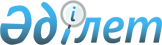 Об утверждении стандартов государственных услуг, оказываемых Министерством труда и социальной защиты населения Республики Казахстан
					
			Утративший силу
			
			
		
					Постановление Правительства Республики Казахстан от 7 апреля 2011 года № 393. Утратило силу постановлением Правительства Республики Казахстан от 11 марта 2014 года № 217      Сноска. Утратило силу постановлением Правительства РК от 11.03.2014 № 217 (вводится в действие по истечении десяти календарных дней после дня его первого официального опубликования).

      В соответствии со статьей 34 Бюджетного кодекса Республики Казахстан от 4 декабря 2008 года, статьями 9-1, 15-2 Закона Республики Казахстан от 27 ноября 2000 года "Об административных процедурах" и подпунктами 2), 3) статьи 6, статьей 29 Закона Республики Казахстан от 11 января 2007 года "Об информатизации" Правительство Республики Казахстан ПОСТАНОВЛЯЕТ:

      Сноска. Преамбула в редакции постановления Правительства РК от 17.08.2012 № 1059 (вводится в действие по истечении десяти календарных дней после первого официального опубликования).



      1.Утвердить прилагаемые:



      1) стандарт государственной услуги "Назначение пенсионных выплат из Государственного центра по выплате пенсий";



      2) стандарт государственной услуги "Назначение государственной базовой пенсионной выплаты";



      3) стандарт государственной услуги "Назначение государственных социальных пособий по инвалидности, по случаю потери кормильца и по возрасту";



      4) стандарт государственной услуги "Назначение государственных специальных пособий";



      5) стандарт государственной услуги "Назначение социальных выплат на случаи социальных рисков: утраты трудоспособности; потери кормильца; потери работы; потери дохода в связи с беременностью и родами; потери дохода в связи с усыновлением (удочерением) новорожденного ребенка (детей); потери дохода в связи с уходом за ребенком по достижении им возраста одного года";



      6) стандарт государственной услуги "Назначение пособий на рождение ребенка и по уходу за ребенком";



      7) стандарт государственной услуги "Назначение специального государственного пособия";



      8) стандарт государственной услуги "Выдача информации о поступлении и движении средств вкладчика единого накопительного пенсионного фонда";



      9) стандарт государственной услуги "Установление инвалидности и/или степени утраты трудоспособности и/или определение необходимых мер социальной защиты";



      10) исключен постановлением Правительства РК от 30.04.2013 № 434 (вводится в действие по истечении десяти календарных дней после первого официального опубликования);



      11) стандарт государственной услуги "Назначение пособия матери или отцу, усыновителю (удочерителю), опекуну (попечителю), воспитывающему ребенка инвалида";



      12) стандарт государственной услуги "Назначение единовременной выплаты на погребение".

      Сноска. Пункт 1 с изменениями, внесенными постановлениями Правительства РК от 17.08.2012 № 1059 (вводится в действие по истечении десяти календарных дней после первого официального опубликования); от 30.04.2013 № 434 (вводится в действие по истечении десяти календарных дней после первого официального опубликования); от 18.10.2013 № 1115 (вводится в действие по истечении десяти календарных дней после первого официального опубликования).



      2. Настоящее постановление вводится в действие по истечении десяти календарных дней со дня первого официального опубликования.      Премьер-Министр

      Республики Казахстан                       К. Масимов

Утвержден        

постановлением Правительства

Республики Казахстан   

от 7 апреля 2011 года № 393 

Стандарт государственной услуги

"Назначение пенсионных выплат из

Государственного центра по выплате пенсий" 

1. Общие положения

      1. Государственная услуга предоставляется территориальными подразделениями Государственного центра по выплате пенсий Министерства труда и социальной защиты населения Республики Казахстан (далее - подразделение Центра) в здании подразделения Центра по месту жительства потребителя, перечень адресов которых указан в приложении 1 к настоящему стандарту государственной услуги "Назначение пенсионных выплат из Государственного Центра по выплате пенсий" (далее - стандарт).



      2. Форма оказываемой государственной услуги: частично автоматизированная в части предоставления информации о назначении пенсионных выплат.



      3. Государственная услуга предоставляется на основании пунктов 1, 2 статьи 15 Закона Республики Казахстан от 20 июня 1997 года "О пенсионном обеспечении в Республике Казахстан" (далее - Закон) и Правил назначения и осуществления выплаты государственных базовых социальных пособий по инвалидности, по случаю потери кормильца и по возрасту, пенсионных выплат из Государственного центра по выплате пенсий, государственной базовой пенсионной выплаты, государственных специальных пособий, утвержденных постановлением Правительства Республики Казахстан от 25 августа 2006 года № 819.



      4. Полная информация о порядке оказания государственной услуги и необходимых документах, располагается на интернет-ресурсе Министерства труда и социальной защиты населения Республики Казахстан: http://www.enbek.gov.kz, на стендах подразделений Центра, в официальных источниках информации.



      5. Результатом оказываемой государственной услуги, которую получит потребитель, является удостоверение о назначении пенсионных выплат из Государственного центра по выплате пенсий на бумажном носителе, либо мотивированный ответ об отказе в предоставлении услуги на бумажном носителе.



      6. Государственная услуга оказывается физическим лицам: гражданам Республики Казахстан, иностранцам и лицам без гражданства, постоянно проживающим на территории Республики Казахстан, имеющим право на назначение государственной базовой пенсионной выплаты (далее - потребители).



      7. Сроки оказания государственной услуги:



      1) сроки оказания государственной услуги с момента сдачи потребителем необходимых документов, определенных в пункте 11 настоящего стандарта - десять рабочих дней;



      2) максимально допустимое время ожидания до получения государственной услуги, оказываемой на месте в день обращения потребителя, зависит от количества человек в очереди из расчета 15 минут на обслуживание одного потребителя;



      3) максимально допустимое время обслуживания получателя государственной услуги, оказываемой на месте в день обращения потребителя - не более 15 минут.



      8. Государственная услуга оказывается бесплатно.



      9. График работы подразделения Центра: ежедневно с 9.00 часов до 18.00 часов, с обеденным перерывом с 13.00 часов до 14.00 часов, кроме выходных (суббота, воскресенье) и праздничных дней.



      Прием граждан: с 9.00 часов до 13.00 часов. С 13.00 часов до 14.00 часов прием граждан ведут дежурные специалисты.



      Прием осуществляется в порядке очереди без предварительной записи и ускоренного обслуживания.



      10. Государственная услуга предоставляется в помещении подразделения Центра по месту проживания потребителя. Помещения подразделений Центра оборудованы стульями (скамейками) и столами для подготовки необходимых документов, оснащены информационными стендами, имеется зал ожидания, а также в помещении предусматриваются условия для обслуживания потребителей с ограниченными возможностями.



      Помещения подразделений Центра соответствуют санитарно-эпидемиологическим нормам, требованиям к безопасности зданий, в том числе пожарной безопасности, режим помещений - свободный. 

2. Порядок оказания государственной услуги

      11. Для получения государственной услуги потребитель представляет следующие документы:



      1) копию документа, удостоверяющего личность и оригинал для сверки;



      2) документ, подтверждающий регистрацию по постоянному месту жительства (адресная справка либо справка сельских и/или аульных акимов);



      3) копию свидетельства о присвоении социального индивидуального кода;



      4) копию свидетельства регистрационного номера налогоплательщика;



      5) сведения о номере счета организации, имеющей лицензии на соответствующие виды банковских операции, либо специального счета исправительного учреждения;



      6) справку о среднемесячном доходе за период с 1 января 1995 года за любые 3 года подряд, независимо от перерывов в работе;



      7) для подтверждения трудового стажа лица, имеющего право на получение пенсионных выплат, представляются, в зависимости от их наличия, следующие документы:



      копия трудовой книжки;



      копия документа об образовании;



      копия военного билета или справка управлений и отделов районов и городов по делам обороны;



      копии свидетельства о рождении детей (или актовая запись о рождении, выданная органами записи актов гражданского состояния) и один из следующих документов детей:



      копия удостоверения личности;



      копия свидетельства о браке;



      копия аттестата об окончании среднего учебного заведения;



      копия диплома об окончании средне-специального или высшего учебного заведения;



      документ, подтверждающий место регистрации по постоянному месту жительства детей;



      копия свидетельства о смерти детей (или актовая запись о смерти, выданная органами записи актов гражданского состояния);



      справка налогового органа об уплате страховых взносов в Пенсионный фонд Республики Казахстан за период работы до 1 января 1998 года (при учете стажа в соответствии с подпунктами 5) и 16) пункта 1 статьи 11 Закона;



      копия справки о реабилитации;



      копия справки военного комиссариата об участии в боевых действиях;



      решение суда, подтверждающее факт осуществления и периода ухода за инвалидом первой группы, одиноким инвалидом второй группы, пенсионером по возрасту, нуждающимся в посторонней помощи, престарелым, достигшим восьмидесятилетнего возраста, и инвалидом в возрасте до шестнадцати лет, пострадавшим от последствий атомных испытаний, экологических бедствий или зараженным вирусом иммунодефицита либо больным СПИДом;



      копия документа, подтверждающего факт проживания в зонах чрезвычайного и максимального радиационного риска с 29 августа 1949 года по 5 июля 1963 года;



      справки из архивных учреждений или с места работы, если записи о трудовой деятельности не внесены в трудовую книжку или имеются исправления;



      справка, подтверждающая проживание за границей жен (мужей) работников бывших советских учреждений, учреждений Республики Казахстан и международных организаций;



      справка, подтверждающая проживание жен военнослужащих в местностях, где отсутствовала возможность трудоустройства;



      копия свидетельства о браке и (или) расторжении брака либо выписка из актовой записи о заключении и (или) расторжении брака, выданная органами записи актов гражданского состояния (при изменении фамилии).

      Сноска. Пункт 11 с изменением, внесенным постановлением Правительства РК от 01.12.2011 № 1427 (вводится в действие по истечении десяти календарных дней после первого официального опубликования).



      12. В подразделении Центра формы заявлений размещаются на специальной стойке в зале ожидания, либо у сотрудника, принимающего документы.



      13. Необходимые для получения государственной услуги заполненная форма заявления и другие документы сдаются ответственному лицу подразделения Центра, юридический адрес, телефон которого указаны в приложении 1 к настоящему стандарту. Сведения о номерах кабинетов ответственных лиц расположены на стенде подразделения Центра, где размещена информация по предоставлению государственной услуги.



      14. После сдачи всех необходимых документов в подразделении Центра потребителю выдается талон с указанием даты регистрации и получения потребителем государственной услуги, фамилии и инициалов лица, принявшего документы.



      15. Доставка уведомления о назначении (отказе в назначении) пенсионных выплат из Государственного центра по выплате пенсий осуществляется при личном посещений потребителя подразделения Центра по месту жительства, либо посредством почтового сообщения.



      16. Оснований для приостановления оказания государственной услуги не предусмотрено. В предоставлении государственной услуги отказывается:



      1) в случае непредставления всех необходимых документов, указанных в пункте 11 настоящего стандарта,



      2) при отсутствии у заявителя права на государственное социальное пособие. 

3. Принципы работы

      17. Деятельность подразделения Центра основывается на принципах соблюдения конституционных прав человека, законности при исполнении служебного долга и осуществляется на принципах вежливости, предоставления полной информации, обеспечения ее сохранности, защиты и конфиденциальности. 

4. Результаты работы

      18. Результаты оказания государственной услуги потребителям измеряются показателями качества и доступности в соответствии с приложением 2 к настоящему стандарту.



      19. Целевые значения показателей качества и доступности государственных услуг, по которым оценивается работа подразделения Центра, ежегодно утверждаются приказом Министра труда и социальной защиты населения Республики Казахстан. 

5. Порядок обжалования

      20. Наименования государственных органов, их юридические адреса, номера телефонов, адреса электронной почты, по которым разъясняют порядок обжалования действий (бездействий) уполномоченных должностных лиц и оказывают содействие в подготовке жалобы, указаны в  приложении 1 к настоящему стандарту.



      21. В случаях несогласия с результатами оказанной услуги жалоба подается на имя руководителя вышестоящего уполномоченного органа, ответственного за организацию оказания данной государственной услуги, наименование, график работы, юридические адреса, телефоны, адреса электронной почты которых указаны в приложении 1 к настоящему стандарту.



      22. В случаях некорректного обслуживания жалоба подается руководителю подразделения Центра, номер кабинета которого указан на информационном стенде в подразделении Центра. График работы подразделения Центра, адрес электронной почты указан в приложении 1 настоящего стандарта.



      23. В случаях несогласия с результатами оказанной государственной услуги потребитель имеет право обратиться в суд в установленном законодательством порядке.



      24. В жалобе физического лица указываются его фамилия, имя, отчество, почтовый адрес. Жалоба должна быть подписана потребителем. При подаче жалобы указываются наименование органа или должностное лицо, чьи действия обжалуются, мотивы обращения и требования.



      25. Потребителю, обратившемуся с письменной жалобой, выдается талон с указанием даты получения ответа и контактных данных должностных лиц, у которых можно узнать о ходе рассмотрения жалобы.



      26. Адрес Министерства труда и социальной защиты населения Республики Казахстан: 010000, город Астана, Левый берег, улица Орынбор, дом № 8, Административное здание "Дом Министерств", интернет-ресурс: http://www.enbek.gov.kz.

Приложение 1       

к стандарту        

государственной услуги   

"Назначение пенсионных выплат

из Государственного центра 

по выплате пенсий"   

      Перечень структурных подразделений ГЦВП и территориальных

      органов Комитета по контролю и социальной защите МТСЗН РК

      Структурные подразделения ГЦВП Акмолинской области

      Структурные подразделения ГЦВП Актюбинской области

      Структурные подразделения ГЦВП Алматинской области

      Структурные подразделения ГЦВП Атырауской области

 Структурные подразделения ГЦВП Восточно-Казахстанской области

      Структурные подразделения ГЦВП Жамбылской области

   Структурные подразделения ГЦВП Западно-Казахстанской области

      Структурные подразделения ГЦВП Карагандинской области

      Структурные подразделения ГЦВП Костанайской области

      Структурные подразделения ГЦВП Кызылординской области

      Структурные подразделения ГЦВП Мангистауской области

      Структурные подразделения ГЦВП Павлодарской области

    Структурные подразделения ГЦВП Северо-Казахстанской области

     Структурные подразделения ГЦВП Южно-Казахстанской области

      Структурные подразделения ГЦВП города Алматы

      Структурные подразделения ГЦВП города Астана

      Областные, городов Астана, Алматы территориальные

                        органы Комитета

Приложение 2        

к стандарту         

государственной услуги   

"Назначение пенсионных выплат 

из Государственного центра 

по выплате пенсий"    

      Таблица. Значения показателей качества и эффективности

Утвержден          

постановлением Правительства 

Республики Казахстан    

от 7 апреля 2011 года № 393 

Стандарт государственной услуги

"Назначение государственной базовой пенсионной выплаты"      Сноска. Стандарт в редакции постановления Правительства РК от 17.08.2012 № 1059 (вводится в действие по истечении десяти календарных дней после первого официального опубликования). 

1. Общие положения

      1. Государственная услуга оказывается территориальными органами Комитета по контролю и социальной защиты Министерства труда и социальной защиты населения Республики Казахстан, адреса которых указаны в приложении 1 к настоящему стандарту, а также через веб-портал "электронного правительства": www.e.gov.kz (далее - портал) в части получения информации о назначении государственной базовой пенсионной выплаты при условии наличия у получателя государственной услуги электронной цифровой подписи (далее - ЭЦП).



      2. Прием заявлений и выдача оформленных документов осуществляются городскими, районными подразделениями Государственного центра по выплате пенсий Министерства труда и социальной защиты населения Республики Казахстан (далее – подразделение уполномоченной организации) и центром обслуживания населения (далее - центр), адреса которых указаны в приложениях 1, 2 к настоящему стандарту.

      В целях обеспечения доступности государственных услуг жителям отдаленных населенных пунктов допускается оказание государственных услуг через мобильные центры.



      2. Форма оказываемой государственной услуги: частично автоматизированная.



      3. Государственная услуга оказывается в соответствии с пунктами 1, 2 статьи 15 Закона Республики Казахстан от 20 июня 1997 года "О пенсионном обеспечении в Республике Казахстан", статьи 29 Закона Республики Казахстан от 11 января 2007 года "Об информатизации" и Правилами назначения и осуществления выплаты государственных базовых социальных пособий по инвалидности, по случаю потери кормильца и по возрасту, пенсионных выплат из Государственного центра по выплате пенсий, государственной базовой пенсионной выплаты, утвержденных постановлением Правительства Республики Казахстан от 25 августа 2006 года № 819.



      4. Информация о государственной услуге располагается:

      1) на интернет-ресурсе Министерства труда и социальной защиты населения Республики Казахстан: http://www.enbek.gov.kz;

      2) на интернет-ресурсе уполномоченной организации: www.gcvp.kz;

      3) на интернет-ресурсе Республиканского государственного предприятия "Центр обслуживания населения": www.con.gov.kz;

      4) на стендах в подразделении уполномоченной организации, центре;

      5) на портале.

      Информация о государственной услуге может быть также представлена по телефону саll–центра: (1414) и телефону саll–центра уполномоченной организации: (1411).



      5. Результатом оказываемой государственной услуги являются:

      1) в подразделении уполномоченной организации и центре: выдача пенсионного удостоверения о назначении государственной базовой пенсионной выплаты на бумажном носителе, подписанного подразделением уполномоченной организации либо мотивированный ответ об отказе в предоставлении государственной услуги на бумажном носителе;

      2) на портале: получение информации о назначении государственного базовой пенсионной выплаты, либо мотивированный ответ об отказе в предоставлении государственной услуги в форме электронного документа, подписанного ЭЦП уполномоченного органа по назначению государственной базовой пенсионной выплаты.



      6. Государственная услуга оказывается гражданам Республики Казахстан, иностранцам и лицам без гражданства, постоянно проживающим на территории Республики Казахстан, имеющим право на назначение государственной базовой пенсионной выплаты (далее – получатель государственной услуги).



      7. Сроки оказания государственной услуги:



      1) центр предоставляет извещение с принятыми от получателя государственной услуги документами, определенными в пункте 11 настоящего стандарта, в подразделение уполномоченной организации в течение одного рабочего дня с момента обращения получателя государственной услуги (день приема документов не входит в срок оказания государственной услуги).

      Сроки оказания государственной услуги в течение десяти рабочих дней с момента регистрации в подразделении уполномоченной организации заявления от получателя государственной услуги или извещение с принятыми от получателя государственной услуги документами.

      Подразделение уполномоченной организации в течение пяти рабочих дней с момента принятия решения о назначении (об отказе в назначении) государственной базовой пенсионной выплаты извещает получателя государственной услуги или центр.

      на портале - получение информации о назначении государственной базовой пенсионной выплаты – не более 30 минут с момента поступления запроса в информационную систему уполномоченной организации;



      2) максимально допустимое время ожидания до получения государственной услуги, оказываемой на месте в день обращения получателя государственной услуги (при регистрации, получении талона) - не более 20 минут;



      3) максимально допустимое время обслуживания получателя государственной услуги в день обращения - не более 20 минут.



      8. Государственная услуга оказывается бесплатно.



      9. График работы:

      1) подразделений уполномоченной организации: ежедневно с 9.00 до 18.00 часов с обеденным перерывом с 13.00 до 14.00 часов, кроме выходных и праздничных дней, установленных Законом Республики Казахстан от 13 декабря 2001 года "О праздниках в Республике Казахстан".

      Прием получателей государственной услуги: с 9.00 часов до 14.00 часов, при этом с 13.00 часов до 14.00 часов прием осуществляют дежурные специалисты.

      Предварительная запись и ускоренное оформление услуги не предусмотрены;

      2) центра – государственная услуга оказывается ежедневно с понедельника по субботу включительно, за исключением выходных и праздничных дней, согласно трудовому законодательству в соответствии с установленным графиком работы с 9.00 часов до 20.00 часов без перерыва.

      Прием осуществляется в порядке "электронной очереди" без ускоренного обслуживания.

      Мобильные центры осуществляют прием документов согласно утвержденному центром графику, но не менее шести рабочих часов в одном населенном пункте;

      3) портала - круглосуточно.



      10. Государственная услуга оказывается:

      1) в здании уполномоченной организации по местожительству, оборудованном стульями (скамейками) и столами для подготовки необходимых документов, оснащенном информационными стендами, где предоставляются услуги, имеются отдельный вход, зал ожидания, приемлемые условия для людей с ограниченными возможностями.

      Помещения подразделений уполномоченной организации соответствуют санитарно-эпидемиологическим нормам, требованиям к безопасности зданий, оснащены охранной и противопожарной сигнализацией;

      2) в здании центра по выбору получателя государственной услуги, где предусмотрены условия для доступа людей с ограниченными физическими возможностями. В помещениях территориальных органов и здании центра имеются зал ожидания, информационные стенды.

      3) на портале – в личном кабинете. 

2. Порядок оказания государственной услуги

      11. Для получения государственной услуги потребитель представляет следующие документы следующие документы:



      1) заявление;



      2)  копию документа, удостоверяющего личность (удостоверения личности, паспорта гражданина Республики Казахстан, удостоверения лица без гражданства, вида на жительство иностранца, удостоверения оралмана до получения гражданства Республики Казахстан);



      3) документ, подтверждающий регистрацию по постоянному местожительству (адресная справка либо справка сельских и/или аульных акимов);



      4) сведения о номере банковского счета в уполномоченной организации по выдаче пенсий и пособий либо специального счета исправительного учреждения.

      При обращении в подразделение уполномоченной организации документы представляются в подлинниках и копиях для сверки, после чего подлинники документов возвращаются получателю государственной услуги либо представляются нотариально заверенные копии.

      При обращении получателя для получения государственной услуги через центр копии документов, указанных в подпунктах 2) - 4) настоящего пункта свидетельствуются в порядке, установленном Законом Республики Казахстан "О нотариате".



      12. Для получения государственной услуги:



      1) в подразделении уполномоченной организации форма заявления выдается специалистом подразделения уполномоченной организации по местожительству обращения за государственной услугой;



      2) в центрах бланки заявлений утвержденной формы размещаются на специальной стойке в зале ожидания, а также на интернет-ресурсе центра: www.con.gov.kz;



      3) через портал необходимо заполнить форму электронного запроса о получении информации о назначении государственной базовой пенсионной выплаты.



      13. Прием документов осуществляется непосредственно:



      1) в здании подразделения уполномоченной организации по местожительству получателя государственной услуги.

      Данные ответственного лица, осуществляющего прием документов, необходимых для получения государственной услуги, размещаются на интернет-ресурсе: www.gсvp.kz, а также в доступных для обозрения местах в помещениях подразделений уполномоченной организации на государственном и русском языках;



      2) в центре в операционном зале посредством "безбарьерного" обслуживания.



      14. При сдаче всех необходимых документов для получения государственной услуги получателю государственной услуги выдаются:



      1) при обращении в уполномоченную организацию и центр отрывной талон заявления с отметкой о принятии документов, в котором указывается дата получения получателем государственной услуги;



      2) при обращении в центр расписка о приеме соответствующих документов с указанием:

      номера и даты приема запроса;

      вида запрашиваемой государственной услуги;

      количества и названия приложенных документов;

      даты (времени) и места выдачи документов;

      фамилии, имени, отчества работника центра, принявшего запрос на оформление документов;

      фамилии, имени, отчества получателя государственной услуги, фамилии, имени, отчества уполномоченного представителя и их контактных телефонов;



      3) при обращении через портал в личный кабинет направляется уведомление-отчет о принятии запроса на получение информации о назначении государственной базовой пенсионной выплаты, с указанием даты и времени получения получателем государственной услуги получения информации.



      15. Выдача уведомления о назначении (отказе в назначении) государственной базовой пенсионной выплаты осуществляется при личном посещении получателя в подразделении уполномоченной организации по местожительству или центра.

      В случаях, если получатель государственной услуги не обратился за результатом услуги в указанный срок, центр обеспечивает его хранение в течение одного месяца, после чего передает в подразделении уполномоченной организации.

      При обращении получателя через портал информация о назначении государственной базовой пенсионной выплаты направляется в личный кабинет получателя государственной услуги.



      16. В предоставлении государственной услуги отказывают, если не представлены все документы, указанные в пункте 11 настоящего стандарта.

      При отказе в приеме документов работником центра получателю государственной услуги выдается расписка с указанием недостающих документов.

      При устранении получателем государственной услуги указанных препятствий заявление рассматривается на общих основаниях. 

3. Принципы работы

      17. Деятельность уполномоченной организации основывается на принципах соблюдения конституционных прав человека, законности при исполнении служебного долга и осуществляется на принципах вежливости, представления полной информации, обеспечения ее сохранности, защиты и конфиденциальности. 

4. Результаты работы

      18. Результаты работы по оказанию государственной услуги получателю государственной услуги измеряются показателями качества и эффективности согласно приложению 3 к настоящему стандарту.



      19. Целевые значения показателей качества и эффективности государственной услуги, по которым оценивается работа уполномоченной организации, ежегодно утверждаются соответствующим приказом Министра труда и социальной защиты населения Республики Казахстан. 

5. Порядок обжалования

      20. В приложении 1 к настоящему стандарту указаны контактные данные должностного лица, который разъясняет порядок обжалования действий (бездействия) работников уполномоченной организации и оказывает содействие в подготовке жалобы.

      Информацию о порядке обжалования действий (бездействия) работника центра можно получить по телефону саll–центра (1414), адресам и телефонам, указанным в приложении 2 к настоящему стандарту.



      21. Жалобы, в случаях несогласия с результатом оказанной государственной услуги, направляются по выбору получателя государственной услуги путем обращения:



      1) непосредственно к руководителю уполномоченной организации. График приема граждан руководителем уполномоченной организации приведен в приложении 1 к настоящему стандарту, а также размещен на интернет-ресурсе www.gcvp.kz;



      2) на "телефон доверия" Министерства труда и социальной защиты населения Республики Казахстан по номерам 8 (7172) 74-37-23, 74-33-65, 74-28-41;



      3) в раздел "вопросы-ответы" интернет-ресурса Министерства труда и социальной защиты населения Республики Казахстан по адресу: www.enbek.gov.kz;



      4) на блог Министра труда и социальной защиты населения (страница "Блог Министра труда и социальной защиты населения Республики Казахстан" интернет-ресурса Министерства труда и социальной защиты населения Республики Казахстан по адресу: www.enbek.gov.kz);



      5) через ящик для жалоб и предложений, расположенный в Министерстве труда и социальной защиты населения Республики Казахстан по адресу: 010000, город Астана, улица Орынбор, дом № 8, 6 подъезд;



      6) с письменной жалобой в канцелярию Министерства труда и социальной защиты населения Республики Казахстан по адресу: 010000, город Астана, улица Орынбор, дом № 8, 6 подъезд.



      22. В случаях некорректного обслуживания жалоба подается на имя руководителя уполномоченной организации либо центра, адреса которых указаны в приложениях 1, 2 к настоящему стандарту, а также руководителю Республиканского государственного предприятия "Центр обслуживания населения", адрес и телефон которого указаны в пункте 26 настоящего стандарта.



      23. В случаях несогласия с результатами оказанной государственной услуги, получатель государственной услуги имеет право обратиться в суд в установленном законодательством порядке.



      24. В жалобе физического лица указываются его фамилия, имя, отчество, почтовый адрес. Жалоба должна быть подписана получателем государственной услуги. При подаче жалобы указываются наименование органа или должностное лицо, чьи действия обжалуются, мотивы обращения и требования.



      25. Получателю государственной услуги, обратившемуся с письменной жалобой в уполномоченную организацию, выдается талон с указанием даты получения ответа и контактных данных должностных лиц, у которых можно узнать о ходе рассмотрения жалобы.

      О результатах рассмотрения жалобы получателю государственной услуги сообщается в письменном виде по почте.

      Центр: подтверждением принятия жалобы, поступившей как нарочно, так и почтой, является ее регистрация (штамп, входящий номер и дата регистрации проставляются на втором экземпляре жалобы или сопроводительном письме к жалобе) в канцелярии центра или в Республиканском государственном предприятии "Центр обслуживания населения".

      Получателю государственной услуги в подтверждение о принятии его жалобы лицом, принявшим жалобу, выдается талон, в котором указываются номер, дата, фамилия лица, принявшего жалобу, с указанием контактных данных.

      О результатах рассмотрения жалобы получателю государственной услуги сообщается в письменном виде по почте.



      26. Информация о деятельности уполномоченной организации и его подразделений размещается на интернет-ресурсах: http://www.enbek.gov.kz, www.gсvp.kz; телефон: 8 (7172) 75 37 10.

      Адрес Министерства труда и социальной защиты населения Республики Казахстан: 010000, город Астана, улица Орынбор, дом № 8, Административное здание "Дом Министерств", подъезд 6 и Республиканского государственного предприятия "Центр обслуживания населения" Комитета по контролю автоматизации государственных услуг и координации деятельности центров обслуживания населения Министерства транспорта и коммуникаций Республики Казахстан: город Астана, проспект Республики, дом 43А, телефон: 8 (7172) 94-99-95, интернет-ресурс: www.con.gov.kz.

Приложение 1       

к стандарту        

государственной услуги  

"Назначение государственной

базовой пенсионной выплаты" 

Перечень структурных подразделений уполномоченной

организации и территориальных органов

Комитета по контролю и социальной защите

Министерства труда и социальной защиты населения

Республики Казахстан 

Структурные подразделения уполномоченной организации

по Акмолинской области 

Структурные подразделения уполномоченной организации

по Актюбинской области 

Структурные подразделения уполномоченной организации

по Алматинской области 

Структурные подразделения уполномоченной организации

по Атырауской области 

Структурные подразделения уполномоченной организации

по Восточно-Казахстанской области 

Структурные подразделения уполномоченной организации

по Жамбылской области 

Структурные подразделения уполномоченной организации

по Западно-Казахстанской области 

Структурные подразделения уполномоченной организации

по Карагандинской области 

Структурные подразделения уполномоченной организации

по Костанайской области 

Структурные подразделения уполномоченной организации

по Кызылординской области 

Структурные подразделения уполномоченной организации

по Мангистауской области 

Структурные подразделения уполномоченной организации

по Павлодарской области 

Структурные подразделения уполномоченной организации

по Северо-Казахстанской области 

Структурные подразделения уполномоченной организации

по Южно-Казахстанской области 

Структурные подразделения уполномоченной организации

по городу Алматы 

Структурные подразделения уполномоченной организации

по городу Астана 

Областные, городов Астана, Алматы территориальные органы

Комитета по контролю и социальной защите

Министерства труда и социальной защиты населения

Республики Казахстан

Приложение 2      

к стандарту       

государственной услуги  

"Назначение государственной

базовой пенсионной выплаты" 

Перечень центров обслуживания населения

Приложение 3      

к стандарту       

государственной услуги  

"Назначение государственной

базовой пенсионной выплаты" 

Таблица. Значения показателей качества и доступности

Утвержден        

постановлением Правительства

Республики Казахстан  

от 7 апреля 2011 года № 393 

Стандарт государственной услуги

"Назначение государственных социальных пособий 

по инвалидности, по случаю потери кормильца и по возрасту"      Сноска. Стандарт в редакции постановления Правительства РК от 17.08.2012 № 1059 (вводится в действие по истечении десяти календарных дней после первого официального опубликования). 

1. Общие положения

      1. Государственная услуга оказывается территориальными органами Комитета по контролю и социальной защиты Министерства труда и социальной защиты населения Республики Казахстан, адреса которых указаны в приложении 1 к настоящему стандарту, а также через веб-портал "электронного правительства": www.e.gov.kz (далее - портал) в части получения информации о назначении государственных социальных пособий по инвалидности, по случаю потери кормильца и по возрасту при условии наличия у получателя государственной услуги электронной цифровой подписи (далее - ЭЦП).

      Прием заявлений и выдача оформленных документов осуществляются городскими, районными отделениями Государственного центра по выплате пенсий Министерства труда и социальной защиты населения Республики Казахстан (далее – подразделение уполномоченной организации) и центром обслуживания населения (далее - центр), адреса которых указаны в приложениях 1, 2 к настоящему стандарту.

      В целях обеспечения доступности государственных услуг жителям отдаленных населенных пунктов допускается оказание государственных услуг через мобильные центры.



      2. Форма оказываемой государственной услуги: частично автоматизированная.



      3. Государственная услуга предоставляется на основании пунктов 2, 3 статьи 3 Закона Республики Казахстан от 16 июня 1997 года "О государственных социальных пособиях по инвалидности, по случаю потери кормильца и по возрасту в Республике Казахстан", статьи 29 Закона Республики Казахстан от 11 января 2007 года "Об информатизации" и Правил назначения и осуществления выплаты государственных базовых социальных пособий по инвалидности, по случаю потери кормильца и по возрасту, пенсионных выплат из Государственного центра по выплате пенсий, государственной базовой пенсионной выплаты, государственных специальных пособий, утвержденных постановлением Правительства Республики Казахстан от 25 августа 2006 года № 819.



      4. Информация о государственной услуге располагается:



      1) на интернет–ресурсе Министерства труда и социальной защиты населения Республики Казахстан: http://www.enbek.gov.kz;



      2) на интернет–ресурсе уполномоченной организации: www.gcvp.kz;



      3) на интернет–ресурсе Республиканского государственного предприятия "Центр обслуживания населения": www.con.gov.kz;



      4) на стендах в подразделении уполномоченной организации, центре;



      5) на портале.



      Информация о государственной услуге может быть также предоставлена по телефону саll–центра: (1414) и телефону саll–центра уполномоченной организации: (1411).



      5. Результатом оказываемой государственной услуги являются:



      1) в уполномоченной организации или в центре: назначение либо мотивированный ответ об отказе в предоставлении услуги с выдачей копии решения территориального органа Комитета по контролю и социальной защите Министерства труда и социальной защиты населения Республики Казахстан (далее – территориальные органы по контролю и социальной защите) на бумажном носителе.



      2) на портале: получение информации о назначении государственных социальных пособий по инвалидности, по случаю потери кормильца и по возрасту либо мотивированный ответ об отказе в предоставлении государственной услуги в форме электронного документа, подписанного ЭЦП уполномоченного органа по назначению государственных социальных пособий по инвалидности, по случаю потери кормильца и по возрасту.



      6. Государственная услуга оказывается гражданам Республики Казахстан, иностранцам и лицам без гражданства, постоянно проживающим на территории Республики Казахстан, имеющим право на назначение государственных социальных пособий по инвалидности, по случаю потери кормильца и по возрасту (далее – получатели государственной услуги).



      7. Сроки оказания государственной услуги:



      1) центр предоставляет извещение с принятыми от получателя государственной услуги документами, определенными в пункте 11 настоящего стандарта, в подразделение уполномоченной организации в течение одного рабочего дня с момента обращения получателя государственной услуги (день приема документов не входит в срок оказания государственной услуги).

      Сроки оказания государственной услуги в течение десяти рабочих дней с момента регистрации в подразделении уполномоченной организации заявления от получателя государственной услуги или извещение с принятыми от получателя документами.

      Подразделение уполномоченной организации в течение пяти рабочих дней с момента принятия решения о назначении (об отказе в назначении) государственных социальных пособий по инвалидности, по случаю потери кормильца и по возрасту извещает получателя или центр;

      на портале - получение информации о назначении государственных социальных пособий по инвалидности, по случаю потери кормильца и по возрасту – не более 30 минут с момента поступления запроса в информационную систему уполномоченной организации;



      2) максимально допустимое время ожидания до получения государственной услуги, оказываемой на месте в день обращения получателя государственной услуги (при регистрации, получении талона) - не более 20 минут;



      3) максимально допустимое время обслуживания получателя государственной услуги в день обращения - не более 20 минут.



      8. Государственная услуга оказывается бесплатно.



      9. График работы:



      1) подразделений уполномоченной организации: ежедневно с 9.00 до 18.00 часов с обеденным перерывом с 13.00 до 14.00 часов, кроме выходных и праздничных дней, установленных Законом Республики Казахстан от 13 декабря 2001 года "О праздниках в Республике Казахстан".

      Прием получателей государственной услуги: с 9.00 часов до 14.00 часов, при этом с 13.00 часов до 14.00 часов прием осуществляют дежурные специалисты.

      Предварительная запись и ускоренное оформление услуги не предусмотрены;



      2) центра – государственная услуга оказывается ежедневно с понедельника по субботу включительно, за исключением выходных и праздничных дней, согласно трудовому законодательству в соответствии с установленным графиком работы с 9.00 часов до 20.00 часов без перерыва.

      Прием осуществляется в порядке "электронной очереди" без ускоренного обслуживания.

      Мобильные центры осуществляют прием документов согласно утвержденному центром графику, но не менее шести рабочих часов в одном населенном пункте;



      3) портала - круглосуточно.



      10. Государственная услуга оказывается:



      1) в здании подразделений уполномоченной организации по местожительству, оборудованном стульями (скамейками) и столами для подготовки необходимых документов, оснащенном информационными стендами, где предоставляются услуги, имеются отдельный вход, зал ожидания, приемлемые условия для людей с ограниченными возможностями.

      Помещения подразделений уполномоченной организации соответствуют санитарно-эпидемиологическим нормам, требованиям к безопасности зданий, оснащены охранной и противопожарной сигнализацией;



      2) в здании центра по выбору получателя государственной услуги, где предусмотрены условия для доступа людей с ограниченными физическими возможностями. В помещениях территориальных органов и здании центра имеются зал ожидания, информационные стенды;



      3) на портале – в личном кабинете. 

2. Порядок оказания государственной услуги

      11. Для получения государственной услуги получатель государственной услуги представляет следующие документы:



      для назначения государственного социального пособия по инвалидности:



      1) заявление;



      2) копию документа, удостоверяющего личность (удостоверение личности, паспорт гражданина Республики Казахстан, удостоверение лица без гражданства, вид на жительство иностранца, удостоверение оралмана до получения гражданства Республики Казахстан);



      3) документ, подтверждающий регистрацию по постоянному местожительству (адресная справка либо справка сельских и/или аульных акимов);



      4) сведения о номере банковского счета в уполномоченной организации по выдаче пенсий и пособий либо специального счета исправительного учреждения;



      5) выписку из справки установленной формы, выдаваемой отделами медико-социальной экспертизы территориальных органов Комитета.



      Кроме того, в зависимости от их наличия, представляются следующие документы:



      1) копия решения Межведомственного экспертного совета по установлению причинной связи заболеваний, инвалидности лиц, подвергшихся радиационному воздействию;



      2) копия решения Центральной военно-врачебной комиссии;



      3) копия свидетельства о болезни, выданного госпиталем, либо заключение военно-врачебной комиссии;



      4) копия свидетельства о рождении ребенка-инвалида до 16 лет.

      При обращении в подразделение уполномоченной организации документы представляются в подлинниках и копиях для сверки, после чего подлинники документов возвращаются получателю государственной услуги либо представляются нотариально заверенные копии.

      При обращении получателя для получения государственной услуги через центр копии документов, указанных в настоящем пункте свидетельствуются в порядке, установленном Законом Республики Казахстан "О нотариате".



      Для назначения государственного базового социального пособия по случаю потери кормильца:



      1) заявление;



      2) копия документа, удостоверяющего личность (удостоверение личности, паспорт гражданина Республики Казахстан, удостоверение лица без гражданства, вид на жительство иностранца, удостоверение оралмана до получения гражданства Республики Казахстан), и оригинал либо нотариально заверенная копия для сверки;



      3) документ, подтверждающий регистрацию по постоянному местожительству (адресная справка либо справка сельских и/или аульных акимов);



      4) сведения о номере банковского счета в уполномоченной организации по выдаче пенсий и пособий либо специального счета исправительного учреждения;



      5) копия свидетельства о смерти кормильца либо решение суда о признании лица безвестно отсутствующим или умершим.



      Кроме того, в зависимости от их наличия, представляются следующие документы:



      1) копия документа, подтверждающего родственные отношения с умершим (свидетельство о рождении, о браке, о расторжении брака, об установлении отцовства (материнства), удостоверение личности и другие);



      2) справка органов по регистрации актов гражданского состояния Министерства юстиции Республики Казахстан установленной формы, если сведения об отце в свидетельство о рождении внесены по заявлению матери;



      3) копия документа, подтверждающего опекунство (попечительство);



      4) справка учебного заведения о том, что лица в возрасте от 18 до 23 лет являются обучающимися очной формы (представляется ежегодно с начала учебного года);



      5) копия военного билета погибшего (умершего) либо справка о прохождении воинской службы;



      6) справка, подтверждающая что гибель или смерть военнослужащего, сотрудника органов внутренних дел и бывшего Государственного следственного комитета Республики Казахстан наступили вследствие ранения, контузии, увечья, заболевания, полученных при исполнении служебных обязанностей или прохождении воинской службы.



      Лицами, занятыми уходом за детьми, братьями, сестрами или внуками умершего, не достигшими восьми лет, представляются следующие документы:



      1) копия трудовой книжки, подтверждающая прекращение трудовой деятельности (копия с оригиналом трудовой книжки сличается ежегодно);



      2) справка налогового органа о том, что лицо не зарегистрировано в качестве индивидуального предпринимателя (обновляется ежегодно).

      При обращении в подразделение уполномоченной организации документы представляются в подлинниках и копиях для сверки, после чего подлинники документов возвращаются получателю государственной услуги либо представляются нотариально заверенные копии.

      При обращении получателя для получения государственной услуги через центр копии документов, указанных в настоящем пункте свидетельствуются в порядке, установленном Законом Республики Казахстан "О нотариате".



      Для назначения государственного социального пособия по возрасту:



      1) заявление;



      2) копия документа, удостоверяющего личность (удостоверение личности, паспорт гражданина Республики Казахстан, удостоверения лица без гражданства, вид на жительство иностранца, удостоверение оралмана до получения гражданства Республики Казахстан), и оригинал либо нотариально заверенная копия для сверки;



      3) документ, подтверждающий регистрацию по постоянному местожительству (адресная справка либо справка сельских и/или аульных акимов);



      4) сведения о номере банковского счета в уполномоченной организации по выдаче пенсий и пособий либо специального счета исправительного учреждения.

      При обращении в подразделение уполномоченной организации документы представляются в подлинниках и копиях для сверки, после чего подлинники документов возвращаются получателю государственной услуги либо представляются нотариально заверенные копии.

      При обращении получателя для получения государственной услуги через центр копии документов, указанных в настоящем пункте свидетельствуются в порядке, установленном Законом Республики Казахстан "О нотариате".



      12. Для получения государственной услуги:



      1) в подразделении уполномоченной организации форма заявления выдается специалистом подразделения уполномоченной организации по местожительству обращения за государственной услугой;



      2) в центрах бланки заявлений утвержденной формы размещаются на специальной стойке в зале ожидания, а также на интернет-ресурсе центра: www.con.gov.kz;



      3) через портал необходимо заполнить форму электронного запроса о получении информации назначении государственных социальных пособий о инвалидности, по случаю потери кормильца и по возрасту.



      13. Прием документов осуществляется непосредственно:



      1) в здании подразделения уполномоченной организации по местожительству получателя государственной услуги.

      Данные ответственного лица, осуществляющего прием документов, необходимых для получения государственной услуги, размещаются на интернет-ресурсе: www.gсvp.kz, а также в доступных для обозрения местах в помещениях подразделений уполномоченной организации на государственном и русском языках;



      2) в центре, в операционном зале посредством "безбарьерного" обслуживания.



      14. При сдаче всех необходимых документов для получения государственной услуги получателю государственной услуги выдаются:



      1) при обращении в подразделение уполномоченной организации или центр отрывной талон заявления с отметкой о принятии документов, в котором указывается дата получения получателем государственной услуги;



      2) при обращении в центр – расписка о приеме соответствующих документов с указанием:

      номера и даты приема запроса;

      вида запрашиваемой государственной услуги;

      количества и названия приложенных документов;

      даты (времени) и места выдачи документов;

      фамилии, имени, отчества работника центра, принявшего заявление на оформление документов;

      фамилии, имени, отчества заявителя, фамилии, имени, отчества уполномоченного представителя, и их контактных телефонов;



      3) при обращении через портал в личный кабинет направляется уведомление-отчет о принятии запроса о получении информации назначении государственных социальных пособий по инвалидности, по случаю потери кормильца и по возрасту, с указанием даты и времени получения получателем государственной услуги получения информации.



      15. Выдача уведомления о назначении (отказе в назначении) государственных социальных пособий по инвалидности, по случаю потери кормильца и по возрасту осуществляется при личном посещении получателя в подразделении уполномоченной организации по местожительству или центра.

      В случаях, если получатель государственной услуги не обратился за результатом услуги в указанный срок, центр обеспечивает его хранение в течение одного месяца, после чего передает в подразделение уполномоченной организации.

      При обращении получателя через портал информация о назначении государственных социальных пособий по инвалидности, по случаю потери кормильца и по возрасту направляется в личный кабинет получателя государственной услуги.



      16. В предоставлении государственной услуги отказывают, если не представлены все документы, указанные в пункте 11 настоящего стандарта.

      При отказе в приеме документов работником центра получателю государственной услуги выдается расписка с указанием недостающих документов.

      При устранении получателем государственной услуги указанных препятствий заявление рассматривается на общих основаниях. 

3. Принципы работы

      17. Деятельность уполномоченной организации основывается на принципах соблюдения конституционных прав человека, законности при исполнении служебного долга и осуществляется на принципах вежливости, представления полной информации, обеспечения ее сохранности, защиты и конфиденциальности. 

4. Результаты работы

      18. Результаты оказания государственной услуги получателям государственной услуги измеряются показателями качества и доступности в соответствии с приложением 3 к настоящему стандарту.



      19. Целевые значения показателей качества и доступности государственных услуг, по которым оценивается работа подразделения уполномоченной организации, ежегодно утверждаются приказом Министра труда и социальной защиты населения Республики Казахстан. 

5. Порядок обжалования

      20. В приложении 1 к настоящему стандарту указаны контактные данные должностного лица, который разъясняет порядок обжалования действий (бездействия) работников уполномоченной организации и оказывает содействие в подготовке жалобы.

      Информацию о порядке обжалования действий (бездействия) работника центра можно получить по телефону саll–центра (1414), адресам и телефонам, указанным в приложении 2 к настоящему стандарту.



      21. Жалобы, в случаях несогласия с результатом оказанной государственной услуги, направляются по выбору получателя государственной услуги путем обращения:



      1) непосредственно к руководителю уполномоченной организации. График приема граждан руководителем уполномоченной организации приведен в приложении 1 к настоящему стандарту, а также размещен на интернет-ресурсе www.gcvp.kz;



      2) на "телефон доверия" Министерства труда и социальной защиты населения Республики Казахстан по номерам 8 (7172) 74-37-23, 74-33-65, 74-28-41;



      3) в раздел "вопросы-ответы" интернет-ресурса Министерства труда и социальной защиты населения Республики Казахстан по адресу: www.enbek.gov.kz;



      4) на блог Министра труда и социальной защиты населения (страница "Блог Министра труда и социальной защиты населения Республики Казахстан" интернет-ресурса Министерства труда и социальной защиты населения Республики Казахстан по адресу: www.enbek.gov.kz);



      5) через ящик для жалоб и предложений, расположенный в Министерстве труда и социальной защиты населения Республики Казахстан по адресу: 010000, город Астана, улица Орынбор, дом № 8, 6 подъезд;



      6) с письменной жалобой в канцелярию Министерства труда и социальной защиты населения Республики Казахстан по адресу: 010000, город Астана, улица Орынбор, дом № 8, 6 подъезд.



      22. В случаях некорректного обслуживания жалоба подается на имя руководителя уполномоченной организации либо центра, адреса которых указаны в приложениях 1, 2 к настоящему стандарту, а также руководителю Республиканского государственного предприятия "Центр обслуживания населения", адрес и телефон которого указаны в пункте 26 настоящего стандарта.



      23. В случаях несогласия с результатами оказанной государственной услуги, получатель государственной услуги имеет право обратиться в суд в установленном законодательством порядке.



      24. В жалобе физического лица указываются его фамилия, имя, отчество, почтовый адрес. Жалоба должна быть подписана получателем государственной услуги. При подаче жалобы указываются наименование органа или должностное лицо, чьи действия обжалуются, мотивы обращения и требования.



      25. Получателю государственной услуги, обратившемуся с письменной жалобой в уполномоченную организацию, выдается талон с указанием даты получения ответа и контактных данных должностных лиц, у которых можно узнать о ходе рассмотрения жалобы.

      О результатах рассмотрения жалобы получателю государственной услуги сообщается в письменном виде по почте.

      Центр: подтверждением принятия жалобы, поступившей как нарочно, так и почтой, является ее регистрация (штамп, входящий номер и дата регистрации проставляются на втором экземпляре жалобы или сопроводительном письме к жалобе) в канцелярии центра или в Республиканском государственном предприятии "Центр обслуживания населения".

      Получателю государственной услуги в подтверждение о принятии его жалобы лицом, принявшим жалобу, выдается талон, в котором указываются номер, дата, фамилия лица, принявшего жалобу, с указанием контактных данных.

      О результатах рассмотрения жалобы получателю государственной услуги сообщается в письменном виде по почте.



      26. Адрес Министерства труда и социальной защиты населения Республики Казахстан: 010000, город Астана, улица Орынбор, дом № 8, Административное здание "Дом Министерств", подъезд 6, интернет-ресурсы:http://www.enbek.gov.kz, www.gсvp.kz; телефон: 8 (7172) 75 37 10 и Республиканского государственного предприятия "Центр обслуживания населения" Комитета по контролю автоматизации государственных услуг и координации деятельности центров обслуживания населения Министерства транспорта и коммуникаций Республики Казахстан: город Астана, проспект Республики, дом 43А, телефон: 8 (7172) 94-99-95, интернет-ресурс: www.con.gov.kz.

Приложение 1        

к стандарту         

государственной услуги   

"Назначение государственных 

социальных пособий по   

инвалидности, по случаю потери

кормильца и по возрасту"   

Перечень структурных подразделений уполномоченной

организации и территориальных органов

Комитета по контролю и социальной защите

Министерства труда и социальной защиты населения

Республики Казахстан 

Структурные подразделения уполномоченной организации

по Акмолинской области 

Структурные подразделения уполномоченной организации

по Актюбинской области 

Структурные подразделения уполномоченной организации

по Алматинской области 

Структурные подразделения уполномоченной организации

по Атырауской области 

Структурные подразделения уполномоченной организации

по Восточно-Казахстанской области 

Структурные подразделения уполномоченной организации

по Жамбылской области 

Структурные подразделения уполномоченной организации

по Западно-Казахстанской области 

Структурные подразделения уполномоченной организации

по Карагандинской области 

Структурные подразделения уполномоченной организации

по Костанайской области 

Структурные подразделения уполномоченной организации

по Кызылординской области 

Структурные подразделения уполномоченной организации

по Мангистауской области 

Структурные подразделения уполномоченной организации

по Павлодарской области 

Структурные подразделения уполномоченной организации

по Северо-Казахстанской области 

Структурные подразделения уполномоченной организации

по Южно-Казахстанской области 

Структурные подразделения уполномоченной организации

по городу Алматы 

Структурные подразделения уполномоченной организации

по городу Астана 

Областные, городов Астана, Алматы территориальные органы

Комитета по контролю и социальной защите

Министерства труда и социальной защиты населения

Республики Казахстан

Приложение 2        

к стандарту         

государственной услуги   

"Назначение государственных 

социальных пособий по   

инвалидности, по случаю потери

кормильца и по возрасту"   

Перечень центров обслуживания населения

Приложение 3        

к стандарту         

государственной услуги   

"Назначение государственных 

социальных пособий по   

инвалидности, по случаю потери

кормильца и по возрасту"   

Таблица. Значения показателей качества и доступности

Утвержден         

постановлением Правительства 

Республики Казахстан   

от 7 апреля 2011 года № 393  

Стандарт государственной услуги

"Назначение государственных специальных пособий"      Сноска. Стандарт в редакции постановления Правительства РК от 17.08.2012 № 1059 (вводится в действие по истечении десяти календарных дней после первого официального опубликования). 

1. Общие положения

      1. Государственная услуга оказывается территориальными органами Комитета по контролю и социальной защиты Министерства труда и социальной защиты населения Республики Казахстан, адреса которых указаны в приложении 1 к настоящему стандарту, а также через веб-портал "электронного правительства": www.e.gov.kz (далее - портал) в части получения информации о назначении государственных специальных пособий при условии наличия у получателя государственной услуги электронной цифровой подписи (далее - ЭЦП).

      Прием заявлений и выдача оформленных документов осуществляются городскими, районными подразделениями Государственного центра по выплате пенсий Министерства труда и социальной защиты населения Республики Казахстан (далее – подразделение уполномоченной организации) и центром обслуживания населения (далее - центр), адреса которых указаны в приложениях 1, 2 к настоящему стандарту.

      В целях обеспечения доступности государственных услуг жителям отдаленных населенных пунктов допускается оказание государственных услуг через мобильные центры.



      2. Форма оказываемой государственной услуги: частично автоматизированная.



      3. Государственная услуга предоставляется на основании пункта 2 статьи 5 Закона Республики Казахстан от 13 июля 1999 года "О государственном специальном пособии лицам, работавшим на подземных и открытых горных работах, на работах с особо вредными и особо тяжелыми условиями труда или на работах с вредными и тяжелыми условиями труда", статьи 29 Закона Республики Казахстан от 11 января 2007 года "Об информатизации" и Правил назначения и осуществления выплаты государственных базовых социальных пособий по инвалидности, по случаю потери кормильца и по возрасту, пенсионных выплат из Государственного центра по выплате пенсий, государственной базовой пенсионной выплаты, государственных специальных пособий, утвержденных постановлением Правительства Республики Казахстан от 25 августа 2006 года № 819.



      4. Информация о государственной услуге располагается:



      1) на интернет–ресурсе Министерства труда и социальной защиты населения Республики Казахстан: http://www.enbek.gov.kz;



      2) на интернет–ресурсе уполномоченной организации: www.gcvp.kz;



      3) на интернет–ресурсе Республиканского государственного предприятия "Центр обслуживания населения": www.con.gov.kz;



      4) на стендах в подразделении уполномоченной организации, центре;



      5) на портале.

      Информация о государственной услуге может быть также представлена по телефону саll–центра: (1414) и телефону саll–центра уполномоченной организации: (1411).



      5. Результатом оказываемой государственной услуги являются:



      1) в подразделении уполномоченной организации или в центре: выдача удостоверения на бумажном носителе, подписанного подразделением уполномоченной организации либо мотивированный ответ об отказе в предоставлении государственной услуги на бумажном носителе;



      2) на портале: получение информации о назначении государственного специального пособия либо мотивированный ответ об отказе в предоставлении государственной услуги в форме электронного документа, подписанного ЭЦП уполномоченного органа по назначению государственных специальных пособий.



      6. Государственная услуга оказывается гражданам Республики Казахстан, имеющим право на назначение государственной специального пособия (далее – получатели государственной услуги).



      7. Сроки оказания государственной услуги:



      1) центр предоставляет извещение с принятыми от получателя государственной услуги документами, определенными в пункте 11 настоящего стандарта, в подразделение уполномоченной организации в течение одного рабочего дня с момента обращения получателя государственной услуги (день приема документов не входит в срок оказания государственной услуги).

      Сроки оказания государственной услуги в течение десяти рабочих дней с момента регистрации в подразделении уполномоченной организации заявления от получателя государственной услуги или извещение с принятыми от получателя документами.

      Подразделение уполномоченной организации в течение пяти рабочих дней с момента принятия решения о назначении (об отказе в назначении) пособия по назначению государственных специальных пособий извещает получателя или центр.

      На портале - получение информации о назначении государственных специальных пособий – не более 30 минут с момента поступления запроса в информационную систему уполномоченной организации;



      2) максимально допустимое время ожидания до получения государственной услуги - не более 20 минут;



      3) максимально допустимое время обслуживания получателя государственной услуги в день обращения - не более 20 минут.



      8. Государственная услуга оказывается бесплатно.



      9. График работы:



      1) подразделений уполномоченной организации: ежедневно с 9.00 до 18.00 часов с обеденным перерывом с 13.00 до 14.00 часов, кроме выходных и праздничных дней, установленных Законом Республики Казахстан от 13 декабря 2001 года "О праздниках в Республике Казахстан".

      Прием получателей государственной услуги: с 9.00 часов до 14.00 часов, при этом с 13.00 часов до 14.00 часов прием осуществляют дежурные специалисты.

      Предварительная запись и ускоренное оформление услуги не предусмотрены;



      2) центра – государственная услуга оказывается ежедневно с понедельника по субботу включительно, за исключением выходных и праздничных дней, согласно трудовому законодательству в соответствии с установленным графиком работы с 9.00 часов до 20.00 часов без перерыва.

      Прием осуществляется в порядке "электронной очереди" без ускоренного обслуживания.

      Мобильные центры осуществляют прием документов согласно утвержденному центром графику, но не менее шести рабочих часов в одном населенном пункте;



      3) портала - круглосуточно.



      10. Государственная услуга оказывается:



      1) в здании уполномоченной организации по местожительству, оборудованном стульями (скамейками) и столами для подготовки необходимых документов, оснащенном информационными стендами, где предоставляются услуги, имеются отдельный вход, зал ожидания, приемлемые условия для людей с ограниченными возможностями.

      Помещения подразделений уполномоченной организации соответствуют санитарно-эпидемиологическим нормам, требованиям к безопасности зданий, оснащены охранной и противопожарной сигнализацией;



      2) в здании центра по выбору получателя государственной услуги, где предусмотрены условия для доступа людей с ограниченными физическими возможностями. В помещениях территориальных органов и здании центра имеются зал ожидания, информационные стенды.



      3) на портале – в личном кабинете; 

2. Порядок оказания государственной услуги

      11. Для получения государственной услуги получатель государственной услуги представляет следующие документы:



      1) заявление;



      2) копию документа, удостоверяющего личность (удостоверение личности, паспорт гражданина Республики Казахстан);



      3) документ, подтверждающий регистрацию по постоянному местожительству (адресная справка либо справка сельских и/или аульных акимов);



      4) сведения о номере банковского счета в уполномоченной организации по выдаче пенсий и пособий либо специального счета исправительного учреждения;



      5) копию трудовой книжки;



      6) справку организации, подтверждающую характер работы или условия труда.



      В случае ликвидации организации представляется архивная справка с указанием места работы, занимаемой должности, профессии, периодов работы, номера архивного дела, его страницы, заверенная печатью и подписью директора архива и архивариуса.



      При отсутствии архивных документов характер работы или условия труда и их соответствие Списку № 1 производств, работ, профессий, должностей и показателей на подземных и открытых горных работах, на работах с особо вредными и особо тяжелыми условиями труда или Списку № 2 производств, работ, профессий, должностей и показателей на работах с вредными и тяжелыми условиями труда, утвержденным Правительством Республики Казахстан, устанавливается через судебные органы.



      При обращении в подразделение уполномоченной организации документы представляются в подлинниках и копиях для сверки, после чего подлинники документов возвращаются получателю государственной услуги либо представляются нотариально заверенные копии.



      При обращении получателя для получения государственной услуги через центр копии документов, указанных в подпунктах 2) - 5) настоящего пункта свидетельствуются в порядке, установленном Законом Республики Казахстан "О нотариате".



      12. Для получения государственной услуги:



      1) в подразделении уполномоченной организации форма заявления выдается специалистом подразделения уполномоченной организации в подразделении уполномоченной организации по местожительству обращения за государственной услугой;



      2) в центрах бланки заявлений утвержденной формы размещаются на специальной стойке в зале ожидания, а также на интернет-ресурсе центра: www.con.gov.kz;



      3) через портал необходимо заполнить форму электронного запроса о получении информации о назначении государственных специальных пособий.



      13. Прием документов осуществляется непосредственно:



      1) в здании подразделения уполномоченной организации по местожительству получателя государственной услуги.

      Данные ответственного лица, осуществляющего прием документов, необходимых для получения государственной услуги, размещаются на интернет-ресурсе: www.gсvp.kz, а также в доступных для обозрения местах в помещениях подразделений уполномоченной организации на государственном и русском языках;



      2) в центре в операционном зале посредством "безбарьерного" обслуживания.



      14. При сдаче всех необходимых документов для получения или центр государственной услуги получателю государственной услуги выдаются:



      1) при обращении в подразделение уполномоченной организации, центр отрывной талон заявления с отметкой о принятии документов, в котором указывается дата получения получателем государственной услуги;



      2) при обращении в центр расписка о приеме соответствующих документов с указанием:

      номера и даты приема запроса;

      вида запрашиваемой государственной услуги;

      количества и названия приложенных документов;

      даты (времени) и места выдачи документов;

      фамилии, имени, отчества работника центра, принявшего запрос на оформление документов;

      фамилии, имени, отчества получателя государственной услуги, фамилии, имени, отчества уполномоченного представителя и их контактных телефонов;



      3) при обращении через портал в личный кабинет направляется уведомление-отчет о принятии запроса на получение информации о назначении государственных специальных пособий с указанием даты и времени получения получателем государственной услуги получения информации.



      15. Выдача уведомления о назначении (отказе в назначении) государственного специального пособия осуществляется при личном посещении получателя в подразделении уполномоченной организации по местожительству или центра.

      В случаях, если получатель государственной услуги не обратился за результатом услуги в указанный срок, центр обеспечивает его хранение в течение одного месяца, после чего передает его в уполномоченную организацию.

      При обращении получателя через портал информация о назначении назначению государственных специальных пособий направляется в личный кабинет получателя государственной услуги.



      16. В предоставлении государственной услуги отказывают в случае, если не представлены все документы, указанные в пункте 11 настоящего стандарта.

      При отказе в приеме документов работником центра получателю государственной услуги выдается расписка с указанием недостающих документов.

      При устранении получателем государственной услуги указанных препятствий заявление рассматривается на общих основаниях. 

3. Принципы работы

      17. Деятельность уполномоченной организации основывается на принципах соблюдения конституционных прав человека, законности при исполнении служебного долга и осуществляется на принципах вежливости, представления полной информации, обеспечения ее сохранности, защиты и конфиденциальности. 

4. Результаты работы

      18. Результаты работы по оказанию государственной услуги получателя государственной услуги измеряются показателями качества и эффективности согласно приложению 3 к настоящему стандарту.



      19. Целевые значения показателей качества и эффективности государственной услуги, по которым оценивается работа уполномоченной организации и Центра, ежегодно утверждаются соответствующим приказом Министра труда и социальной защиты населения Республики Казахстан. 

5. Порядок обжалования

      20. В приложении 1 к настоящему стандарту указаны контактные данные должностного лица, который разъясняет порядок обжалования действий (бездействия) работников уполномоченной организации и оказывает содействие в подготовке жалобы.

      Информацию о порядке обжалования действий (бездействия) работника центра можно получить по телефону саll–центра (1414) адресам и телефонам, указанным в приложении 2 к настоящему стандарту.



      21. Жалобы, в случаях несогласия с результатом оказанной государственной услуги, направляются по выбору получателя государственной услуги путем обращения:



      1) непосредственно к руководителю уполномоченной организации. График приема граждан руководителем уполномоченной организации приведен в приложении 1 к настоящему стандарту, а также размещен на интернет-ресурсе www.gcvp.kz);



      2) на "телефон доверия" Министерства труда и социальной защиты населения Республики Казахстан по номерам 8 (7172) 74-37-23, 74-33-65, 74-28-41;



      3) в раздел "вопросы-ответы" интернет-ресурса Министерства труда и социальной защиты населения Республики Казахстан по адресу: www.enbek.gov.kz;



      4) на блог Министра труда и социальной защиты населения (страница "Блог Министра труда и социальной защиты населения Республики Казахстан" интернет-ресурса Министерства труда и социальной защиты населения Республики Казахстан по адресу: www.enbek.gov.kz;



      5) через ящик для жалоб и предложений, расположенный в Министерстве труда и социальной защиты населения Республики Казахстан по адресу: 010000, город Астана, улица Орынбор, дом № 8, 6 подъезд;



      6) с письменной жалобой в канцелярию Министерства труда и социальной защиты населения Республики Казахстан по адресу: 010000, город Астана, улица Орынбор, дом № 8, 6 подъезд.



      22. В случаях некорректного обслуживания жалоба подается на имя руководителя уполномоченной организации либо центра, адреса которых указаны в приложениях 1, 2 к настоящему стандарту, а также руководителю Республиканского государственного предприятия "Центр обслуживания населения", адрес и телефон которого указаны в пункте 26 настоящего стандарта.



      23. В случаях несогласия с результатами государственной услуги, получатель государственной услуги имеет право обратиться в суд в установленном законодательством порядке.



      24. В жалобе физического лица указываются его фамилия, имя, отчество, почтовый адрес. Жалоба должна быть подписана получателем государственной услуги. При подаче жалобы указываются наименование органа или должностное лицо, чьи действия обжалуются, мотивы обращения и требования.



      25. Получателю государственной услуги, обратившемуся с письменной жалобой в уполномоченную организацию, выдается талон с указанием даты получения ответа и контактных данных должностных лиц, у которых можно узнать о ходе рассмотрения жалобы.

      О результатах рассмотрения жалобы получателю государственной услуги сообщается в письменном виде по почте.

      Центр: подтверждением принятия жалобы, поступившей как нарочно, так и почтой, является ее регистрация (штамп, входящий номер и дата регистрации проставляются на втором экземпляре жалобы или сопроводительном письме к жалобе) в канцелярии центра или в Республиканском государственном предприятии "Центр обслуживания населения".

      Получателю государственной услуги в подтверждение о принятии его жалобы лицом, принявшим жалобу, выдается талон, в котором указываются номер, дата, фамилия лица, принявшего жалобу, с указанием контактных данных.

      О результатах рассмотрения жалобы получателю государственной услуги сообщается в письменном виде по почте.



      26. Адрес Министерства труда и социальной защиты населения Республики Казахстан: 010000, город Астана, улица Орынбор, дом № 8, Административное здание "Дом Министерств", подъезд 6, интернет-ресурсах: http://www.enbek.gov.kz, www.gсvp.kz и Республиканского государственного предприятия "Центр обслуживания населения" Комитета по контролю автоматизации государственных услуг и координации деятельности центров обслуживания населения Министерства транспорта и коммуникаций Республики Казахстан: город Астана, проспект Республики, дом 43А, телефон: 8 (7172) 94-99-95, интернет-ресурс: www.con.gov.kz.

Приложение 1       

к стандарту        

государственной услуги  

"Назначение государственных

специальных пособий"    

Перечень структурных подразделений уполномоченной

организации и территориальных органов

Комитета по контролю и социальной защите

Министерства труда и социальной защиты населения

Республики Казахстан 

Структурные подразделения уполномоченной организации

по Акмолинской области 

Структурные подразделения уполномоченной организации

по Актюбинской области 

Структурные подразделения уполномоченной организации

по Алматинской области 

Структурные подразделения уполномоченной организации

по Атырауской области 

Структурные подразделения уполномоченной организации

по Восточно-Казахстанской области 

Структурные подразделения уполномоченной организации

по Жамбылской области 

Структурные подразделения уполномоченной организации

по Западно-Казахстанской области 

Структурные подразделения уполномоченной организации

по Карагандинской области 

Структурные подразделения уполномоченной организации

по Костанайской области 

Структурные подразделения уполномоченной организации

по Кызылординской области 

Структурные подразделения уполномоченной организации

по Мангистауской области 

Структурные подразделения уполномоченной организации

по Павлодарской области 

Структурные подразделения уполномоченной организации

по Северо-Казахстанской области 

Структурные подразделения уполномоченной организации

по Южно-Казахстанской области 

Структурные подразделения уполномоченной организации

по городу Алматы 

Структурные подразделения уполномоченной организации

по городу Астана 

Областные, городов Астана, Алматы территориальные органы

Комитета по контролю и социальной защите

Министерства труда и социальной защиты населения

Республики Казахстан

Приложение 2      

к стандарту       

государственной услуги  

"Назначение государственных

специальных пособий"    

Перечень центров обслуживания населения

Приложение 3          

к стандарту государственной услуги

"Назначение государственных   

специальных пособий"       

Таблица. Значения показателей качества и доступности

Утвержден         

постановлением Правительства

Республики Казахстан    

от 7 апреля 2011 года № 393 

Стандарт государственной услуги

"Назначение социальных выплат на случаи социальных

рисков: утраты трудоспособности; потери кормильца;

потери работы; потери дохода в связи с беременностью и

родами; потери дохода в связи с усыновлением (удочерением)

новорожденного ребенка (детей); потери дохода в связи с уходом

за ребенком по достижении им возраста одного года"      Сноска. Стандарт в редакции постановления Правительства РК от 17.08.2012 № 1059 (вводится в действие по истечении десяти календарных дней после первого официального опубликования). 

1. Общие положения

      1. Государственная услуга оказывается территориальными органами Комитета по контролю и социальной защиты Министерства труда и социальной защиты населения Республики Казахстан (далее – территориальные органы по контролю и социальной защите).

      Прием заявлений и выдача оформленных документов осуществляются городскими, районными подразделениями Государственного центра по выплате пенсий Министерства труда и социальной защиты населения Республики Казахстан (далее – подразделение уполномоченной организации) и центром обслуживания населения (далее - центр), адреса которых указаны в приложениях 1, 2 к настоящему стандарту.

      Оказание государственной услуги назначение социальных выплат на случаи: потери дохода в связи с беременностью и родами; потери дохода в связи с усыновлением (удочерением) новорожденного ребенка (детей); потери дохода в связи с уходом за ребенком по достижению им возраста одного года через центр не предусмотрены.

      В целях обеспечения доступности государственных услуг жителям отдаленных населенных пунктов допускается оказание государственных услуг через мобильные центры.



      2. Форма оказываемой государственной услуги: не автоматизированная.



      3. Государственная услуга оказывается на основании статей 20, 21, 22, 23, 23-1, 23-2 Закона Республики Казахстан от 25 апреля 2003 года "Об обязательном социальном страховании", статьи 29 Закона Республики Казахстан от 11 января 2007 года "Об информатизации" и Правил исчисления, перерасчета (определения) и повышения размеров социальных выплат из Государственного фонда социального страхования, утвержденных постановлением Правительства Республики Казахстан от 28 декабря 2007 года № 1307.



      4. Информация о государственной услуге располагается:



      1) на интернет-ресурсе Министерства труда и социальной защиты населения Республики Казахстан: http://www.enbek.gov.kz;



      2) на интернет-ресурсе уполномоченной организации: www.gcvp.kz;



      3) на интернет-ресурсе Республиканского государственного предприятия "Центр обслуживания населения": www.con.gov.kz;



      4) на стендах в подразделении уполномоченной организации, центре.

      Информация о государственной услуге может быть также предоставлена по телефону саll–центра: (1414) и телефону саll–центра уполномоченной организации: (1411).



      5. Результатом оказываемой государственной услуги является назначение либо мотивированный ответ об отказе в предоставлении услуги с выдачей копии решения территориального органа по контролю и социальной защите на бумажном носителе.



      6. Государственная услуга оказывается гражданам Республики Казахстан, иностранцам и лицам без гражданства, постоянно проживающим на территории Республики Казахстан, имеющим право на получение социальной выплаты (далее – получатели государственной услуги).



      7. Сроки оказания государственной услуги:



      1) центр предоставляет извещение с принятыми от получателя документами, определенными в пункте 11 настоящего стандарта, в подразделение уполномоченной организации в течение одного рабочего дня с момента обращения получателя государственной услуги (день приема документов не входит в срок оказания государственной услуги).

      Сроки оказания государственной услуги с момента регистрации в подразделении уполномоченной организации заявления от получателя или извещения с принятыми от получателя документами в течение пятнадцати рабочих дней;



      2) максимально допустимое время ожидания до получения государственной услуги, оказываемой на месте в день обращения получателя государственной услуги (при регистрации, получении талона) - не более 20 минут;



      3) максимально допустимое время обслуживания получателя государственной услуги в день обращения - не более 20 минут.



      8. Государственная услуга оказывается бесплатно.



      9. График работы:



      1) подразделений уполномоченной организации: ежедневно с 9.00 до 18.00 часов с обеденным перерывом с 13.00 до 14.00 часов, кроме выходных и праздничных дней, установленных Законом Республики Казахстан от 13 декабря 2001 года "О праздниках в Республике Казахстан".

      Прием получателей государственной услуги: с 9.00 часов до 14.00 часов, при этом с 13.00 часов до 14.00 часов прием осуществляют  дежурные специалисты.

      Предварительная запись и ускоренное оформление услуги не предусмотрены;



      2) центра – государственная услуга оказывается ежедневно с понедельника по субботу включительно, за исключением выходных и праздничных дней, согласно трудовому законодательству в соответствии с установленным графиком работы с 9.00 часов до 20.00 часов без перерыва.

      Прием осуществляется в порядке "электронной очереди" без ускоренного обслуживания.

      Мобильные центры осуществляют прием документов согласно утвержденному центром графику, но не менее шести рабочих часов в одном населенном пункте.



      10. Государственная услуга оказывается:



      1) в здании подразделений уполномоченной организации по местожительству получателя государственной услуги, оборудованном стульями (скамейками) и столами для подготовки необходимых документов, оснащенном информационными стендами, где предоставляются услуги, имеются отдельный вход, зал ожидания, приемлемые условия для людей с ограниченными возможностями.

      Помещения подразделений уполномоченной организации соответствуют санитарно-эпидемиологическим нормам, требованиям к безопасности зданий, оснащены охранной и противопожарной сигнализацией;



      2) в здании центра по выбору получателя государственной услуги, где предусмотрены условия для доступа людей с ограниченными физическими возможностями. В помещениях территориальных органов и здании центра имеются зал ожидания, информационные стенды. 

2. Порядок оказания государственной услуги

      11. Для получения государственной услуги получатель государственной услуги представляет заявление с приложением следующих документов:



      1) для назначения социальной выплаты на случай утраты трудоспособности:



      документ, удостоверяющий личность;



      сведения о месте жительства (справка адресного бюро либо справка акима аульного (сельского) округа);



      сведения о проведении освидетельствования и установлении степени утраты трудоспособности.



      При обращении в подразделение уполномоченной организации документы представляются в подлинниках и копиях для сверки, после чего подлинники документов возвращаются получателю государственной услуги либо представляются нотариально заверенные копии.



      При обращении получателя для получения государственной услуги через центр копии документов, настоящего подпункта свидетельствуются в порядке, установленном Законом Республики Казахстан "О нотариате";



      2) для назначения социальной выплаты на случай потери кормильца:



      документ, удостоверяющий личность;



      сведения о составе семьи;



      копия свидетельства о смерти кормильца или решение суда о признании лица безвестно отсутствующим или об объявлении умершим;



      копия документа, подтверждающего родственные отношения с умершим (признанным судом безвестно отсутствующим или объявленным умершим) (свидетельств о браке, о рождении детей умершего кормильца, об усыновлении (удочерении);



      справка из учебного заведения о том, что члены семьи являются учащимися или студентами (обновляется ежегодно в начале учебного года);



      документ об опекунстве (при необходимости);



      сведения о проведении освидетельствования и установлении группы инвалидности (в случае, когда дети, в том числе усыновленные (удочеренные) братья, сестры и внуки, не достигшие восемнадцати лет и старше этого возраста, признаны инвалидами с детства I или II группы).



      При обращении в подразделение уполномоченной организации документы представляются в подлинниках и копиях для сверки, после чего подлинники документов возвращаются получателю государственной услуги либо представляются нотариально заверенные копии.



      При обращении получателя для получения государственной услуги через центр копии документов настоящего подпункта свидетельствуются в порядке, установленном Законом Республики Казахстан "О нотариате";



      3) для назначения социальной выплаты на случай потери работы:



      документ, удостоверяющий личность;



      сведения о месте жительства (справка адресного бюро либо справка акима аульного (сельского) округа);



      справка уполномоченного органа по вопросам занятости.



      При обращении в подразделение уполномоченной организации документы представляются в подлинниках и копиях для сверки, после чего подлинники документов возвращаются получателю государственной услуги либо представляются нотариально заверенные копии.



      При обращении получателя для получения государственной услуги через центр копии документов настоящего подпункта свидетельствуются в порядке, установленном Законом Республики Казахстан "О нотариате";



      4) для назначения социальной выплаты на случаи потери дохода в связи с беременностью и родами, усыновлением (удочерением) новорожденного ребенка (детей):



      документ, удостоверяющий личность;



      сведения о месте жительства (справка адресного бюро либо справка акима аульного (сельского) округа);



      листок нетрудоспособности;



      свидетельство налогоплательщика;



      свидетельство о присвоении социального индивидуального кода;



      справка установленного образца с места работы о доходах за последние двенадцать календарных месяцев перед наступлением социального риска.



      При обращении в подразделение уполномоченной организации документы представляются в подлинниках и копиях для сверки, после чего подлинники документов возвращаются получателю государственной услуги либо представляются нотариально заверенные копии;



      5) для назначения социальной выплаты на случай потери дохода в связи с уходом за ребенком по достижении им возраста одного года:



      документ, удостоверяющий личность;



      сведения о месте жительства (справка адресного бюро либо справка акима аульного (сельского) округа);



      свидетельство о рождении ребенка (детей);



      свидетельство налогоплательщика;



      свидетельство о присвоении социального индивидуального кода;



      сведения о составе семьи.



      При обращении в подразделение уполномоченной организации документы представляются в подлинниках и копиях для сверки, после чего подлинники документов возвращаются получателю государственной услуги либо представляются нотариально заверенные копии.



      12. Для получения государственной услуги:



      1) в подразделении уполномоченной организации форма заявления выдается специалистом подразделения уполномоченной организации по местожительству обращения за государственной услугой;



      2) в центрах бланки заявлений, утвержденной формы, размещаются на специальной стойке в зале ожидания, а также на интернет-ресурсе центра: www.con.gov.kz.



      13. Прием документов осуществляется непосредственно:



      1) в здании подразделения уполномоченной организации по местожительству получателя государственной услуги.

      Данные ответственного лица, осуществляющего прием документов, необходимых для получения государственной услуги, размещаются на интернет-ресурсе: www.gсvp.kz, а также в доступных для обозрения местах в помещениях подразделений уполномоченной организации на государственном и русском языках;



      2) в центре в операционном зале посредством "безбарьерного" обслуживания.



      14. При сдаче всех необходимых документов для получения государственной услуги получателю государственной услуги выдаются:



      1) при обращении в подразделение уполномоченной организации отрывной талон заявления с отметкой о принятии документов, в котором указывается дата получения получателем государственной услуги;



      2) при обращении в центр расписка о приеме соответствующих документов с указанием:

      номера и даты приема запроса;

      вида запрашиваемой государственной услуги;

      количества и названия приложенных документов;

      даты (времени) и места выдачи документов;

      фамилии, имени, отчества работника центра, принявшего запрос на оформление документов;

      фамилии, имени, отчества получателя государственной услуги, фамилии, имени, отчества уполномоченного представителя, и их контактных телефонов.



      15. Выдача копии уведомления о назначении (отказе в назначении) осуществляется при личном посещении получателя в подразделении уполномоченной организации по местожительству или центра.

      Оригинал решения о назначении социальной выплаты на руки получателю государственной услуги не выдается.

      В случае отказа в назначении социальной выплаты территориальный орган по контролю и социальной защиты указывает в решении основание отказа и направляет решение в уполномоченную организацию, которая уведомляет получателя государственной услуги об отказе и возвращает ему документы (кроме заявления) с копией решения об отказе.

      В случаях, если получатель государственной услуги не обратился за результатом услуги в указанный срок, центр обеспечивает его хранение в течение одного месяца, после чего передает в подразделение уполномоченной организации.



      16. В предоставлении государственной услуги отказывается в случае, если не представлены документы, требуемые в соответствии с пунктом 11 настоящего стандарта. При устранении получателем государственной услуги указанных препятствий заявление рассматривается на общих основаниях.

      При отказе в приеме документов работником центра получателю государственной услуги выдается расписка с указанием недостающих документов. 

3. Принципы работы

      17. Деятельность уполномоченной организации основывается на принципах соблюдения конституционных прав человека, законности при исполнении служебного долга и осуществляется на принципах вежливости, представления полной информации, обеспечения ее сохранности, защиты и конфиденциальности. 

4. Результаты работы

      18. Результаты работы по оказанию государственной услуги получателям государственной услуги измеряются показателями качества и эффективности согласно приложению 3 к настоящему стандарту.



      19. Целевые значения показателей качества и эффективности государственной услуги, по которым оценивается работа уполномоченной организации, ежегодно утверждаются соответствующим приказом Министра труда и социальной защиты населения Республики Казахстан. 

5. Порядок обжалования

      20. В приложении 1 к настоящему стандарту указаны контактные данные должностного лица, который разъясняет порядок обжалования действий (бездействия) работников уполномоченной организации и оказывает содействие в подготовке жалобы.

      Информацию о порядке обжалования действий (бездействия) работника Центра можно получить по телефону саll–центра (1414), адресам и телефонам, указанным в приложении 2 к настоящему стандарту.



      21. Жалобы, в случаях несогласия с результатом оказанной государственной услуги, направляются по выбору получателя государственной услуги путем обращения:



      1) непосредственно к руководителю уполномоченной организации. График приема граждан руководителем уполномоченной организации приведен в приложении 1 к настоящему стандарту, а также размещен на интернет-ресурсе www.gcvp.kz;



      2) на "телефон доверия" Министерства труда и социальной защиты населения Республики Казахстан по номерам 8 (7172) 74-37-23, 74-33-65, 74-28-41;



      3) в раздел "вопросы-ответы" интернет-ресурса Министерства труда и социальной защиты населения Республики Казахстан по адресу: www.enbek.gov.kz;



      4) на блог Министра труда и социальной защиты населения (страница "Блог Министра труда и социальной защиты населения Республики Казахстан" интернет-ресурса Министерства труда и социальной защиты населения Республики Казахстан по адресу: www.enbek.gov.kz);



      5) через ящик для жалоб и предложений, расположенный в Министерстве труда и социальной защиты населения Республики Казахстан по адресу: 010000, город Астана, улица Орынбор, дом № 8, 6 подъезд;



      6) с письменной жалобой в канцелярию Министерства труда и социальной защиты населения Республики Казахстан по адресу: 010000, город Астана, улица Орынбор, дом № 8, 6 подъезд.



      22. В случаях некорректного обслуживания жалоба подается на имя руководителя уполномоченной организации либо центра, адреса которых указаны в приложениях 1, 2 к настоящему стандарту, а также руководителю Республиканского государственного предприятия "Центр обслуживания населения", адрес и телефон которого указаны в пункте 26 настоящего стандарта.



      23. В случаях несогласия с результатами оказанной государственной услуги, получатель государственной услуги имеет право обратиться в суд в установленном законодательством порядке.



      24. В жалобе физического лица указываются его фамилия, имя, отчество, почтовый адрес. Жалоба должна быть подписана получателем государственной услуги. При подаче жалобы указываются наименование органа либо должностное лицо, чьи действия обжалуются, мотивы обращения и требования.



      25. Получателю государственной услуги, обратившемуся с письменной жалобой в уполномоченную организацию, выдается талон с указанием даты получения ответа и контактных данных должностных лиц, у которых можно узнать о ходе рассмотрения жалобы.

      О результатах рассмотрения жалобы получателю государственной услуги сообщается в письменном виде по почте.

      Центр: подтверждением принятия жалобы, поступившей как нарочно, так и почтой, является ее регистрация (штамп, входящий номер и дата регистрации проставляются на втором экземпляре жалобы или сопроводительном письме к жалобе) в канцелярии центра или в Республиканском государственном предприятии "Центр обслуживания населения".

      Получателю государственной услуги в подтверждение о принятии его жалобы лицом, принявшим жалобу, выдается талон, в котором указываются номер, дата, фамилия лица, принявшего жалобу, с указанием контактных данных.

      О результатах рассмотрения жалобы получателю государственной услуги сообщается в письменном виде по почте.



      26. Адрес Министерства труда и социальной защиты населения Республики Казахстан: 010000, город Астана, улица Орынбор, дом № 8, Административное здание "Дом Министерств", подъезд 6, интернет-ресурсах: http://www.enbek.gov.kz, www.gсvp.kz и Республиканского государственного предприятия "Центр обслуживания населения" Комитета по контролю автоматизации государственных услуг и координации деятельности центров обслуживания населения Министерства транспорта и коммуникаций Республики Казахстан: город Астана, проспект Республики, дом 43А, телефон: 8 (7172) 94-99-95, интернет-ресурс: www.con.gov.kz.

Приложение 1 к стандарту   

государственной услуги    

"Назначение социальных выплат 

на случаи социальных рисков: 

утраты трудоспособности; потери

кормильца; потери работы; потери

дохода в связи с беременностью и

родами; потери дохода в связи 

с усыновлением (удочерением)  

новорожденного ребенка (детей); 

потери дохода в связи с уходом за

ребенком по достижении им   

возраста одного года"    

Перечень

структурных подразделений уполномоченной организации 

Структурные подразделения уполномоченной организации

по Акмолинской области 

Структурные подразделения уполномоченной организации

по Актюбинской области 

Структурные подразделения уполномоченной организации

по Алматинской области 

Структурные подразделения уполномоченной организации

по Атырауской области 

Структурные подразделения уполномоченной организации

по Восточно-Казахстанской области 

Структурные подразделения уполномоченной организации

по Жамбылской области 

Структурные подразделения уполномоченной организации

по Западно-Казахстанской области 

Структурные подразделения уполномоченной организации

по Карагандинской области 

Структурные подразделения уполномоченной организации

по Костанайской области 

Структурные подразделения уполномоченной организации

по Кызылординской области 

Структурные подразделения уполномоченной организации

по Мангистауской области 

Структурные подразделения уполномоченной организации

по Павлодарской области 

Структурные подразделения уполномоченной организации

по Северо-Казахстанской области 

Структурные подразделения уполномоченной организации

по Южно-Казахстанской области 

Структурные подразделения уполномоченной организации

по городу Алматы 

Структурные подразделения уполномоченной организации

по городу Астана 

Областные, городов Астана, Алматы территориальные органы

Комитета по контролю и социальной защите

Министерства труда и социальной защиты населения

Республики Казахстан

Приложение 2 к стандарту   

государственной услуги    

"Назначение социальных выплат 

на случаи социальных рисков: 

утраты трудоспособности; потери

кормильца; потери работы; потери

дохода в связи с беременностью и

родами; потери дохода в связи 

с усыновлением (удочерением)  

новорожденного ребенка (детей); 

потери дохода в связи с уходом за

ребенком по достижении им   

возраста одного года"    

Перечень центров обслуживания населения

Приложение 3 к стандарту   

государственной услуги    

"Назначение социальных выплат 

на случаи социальных рисков: 

утраты трудоспособности; потери

кормильца; потери работы; потери

дохода в связи с беременностью и

родами; потери дохода в связи 

с усыновлением (удочерением)  

новорожденного ребенка (детей); 

потери дохода в связи с уходом за

ребенком по достижении им   

возраста одного года"    

Таблица. Значения показателей качества и доступности

Утвержден        

постановлением Правительства

Республики Казахстан   

от 7 апреля 2011 года № 393 

Стандарт государственной услуги

"Назначение пособий на рождение ребенка и по уходу за ребенком"      Сноска. Стандарт в редакции постановления Правительства РК от 17.08.2012 № 1059 (вводится в действие по истечении десяти календарных дней после первого официального опубликования). 

1. Общие положения

      1. Государственная услуга оказывается территориальными органами Комитета по контролю и социальной защиты Министерства труда и социальной защиты населения Республики Казахстан (далее – уполномоченный орган), через городские, районные подразделения Государственного центра по выплате пенсий Министерства труда и социальной защиты населения Республики Казахстан (далее – подразделение уполномоченной организации), а также на альтернативной основе через центр обслуживания населения (далее – центр), адреса которых указаны в приложениях 1, 2, 3 к настоящему стандарту.

      При наличии индивидуального идентификационного номера (далее – ИИН) и электронной цифровой подписи (далее – ЭЦП) государственная услуга оказывается также через веб-портал "электронного правительства": www.e.gov.kz (далее - портал).

      Сноска. Пункт 1 в редакции постановления Правительства РК от 30.04.2013 № 435 (вводится в действие по истечении десяти календарных дней после первого официального опубликования).



      2. Форма оказываемой государственной услуги: частично автоматизированная.



      3. Государственная услуга оказывается на основании пункта 1 статьи 4 Закона Республики Казахстан от 28 июня 2005 года "О государственных пособиях семьям, имеющим детей", статьи 29 Закона Республики Казахстан от 11 января 2007 года "Об информатизации" и главы 2 Правил назначения и выплаты государственных пособий семьям, имеющим детей, утвержденных постановлением Правительства Республики Казахстан от 2 ноября 2005 года № 1092.



      4. Информация о государственной услуге располагается:



      1) на интернет-ресурсе Министерства труда и социальной защиты населения Республики Казахстан: http://www.enbek.gov.kz;



      2) на интернет-ресурсе уполномоченной организации: www.gcvp.kz;



      3) на интернет-ресурсе Республиканского государственного предприятия "Центр обслуживания населения": www.con.gov.kz;



      4) на стендах в подразделении уполномоченной организации, центре;



      5) на портале.

      Информация о государственной услуге может быть также представлена по телефону саll–центра: (1414) и телефону саll–центра уполномоченной организации: (1411).



      5. Результатом оказываемой государственной услуги являются:

      1) в подразделении уполномоченной организации или в центре:

      уведомление о назначении пособий на рождение ребенка и по уходу за ребенком (далее – пособия) либо об отказе в назначении пособий с указанием причины на бумажном носителе;

      2) на портале:

      уведомление о назначении пособий либо об отказе в назначении пособий с указанием причины в форме электронного документа, удостоверенного ЭЦП уполномоченного лица.

      Сноска. Пункт 5 в редакции постановления Правительства РК от 30.04.2013 № 435 (вводится в действие по истечении десяти календарных дней после первого официального опубликования).



      6. Государственная услуга оказывается гражданам Республики Казахстан, постоянно проживающим на территории Республики Казахстан и оралманам имеющим право на назначение пособия на рождение ребенка и (или) по уходу за ребенком (далее – получатели государственной услуги).

      Пособие по уходу назначается лицам, не имеющим право на получение социальной выплаты на случай потери дохода в связи с уходом за ребенком по достижении им возраста одного года из Государственного фонда социального страхования.

      Сноска. Пункт 6 с изменением, внесенным постановлением Правительства РК от 30.04.2013 № 435 (вводится в действие по истечении десяти календарных дней после первого официального опубликования).



      7. Сроки оказания государственной услуги:

      в подразделении уполномоченной организации или центре:

      1) со дня регистрации в уполномоченной организации заявления (электронной заявки) получателя государственной услуги и необходимых документов, определенных в пункте 11 настоящего стандарта, в течение семи рабочих дней.

      В случаях выявления отсутствия документа (документов), необходимого для принятия решения об оказании государственной услуги, срок оказания государственной услуги продлевается в соответствии с пунктами 24, 25 постановления Правительства Республики Казахстан от 2 ноября 2005 года № 1092 "О некоторых мерах по реализации Закона Республики Казахстан "О государственных пособиях семьям, имеющим детей"; 

      2) максимально допустимое время ожидания до получения государственной услуги, оказываемой на месте в день обращения получателя государственной услуги (при регистрации, получении талона), зависит от количества человек в очереди из расчета 30 минут на обслуживание одного получателя государственной услуги;

      3) максимально допустимое время обслуживания получателя государственной услуги в день обращения получателя государственной услуги - не более 30 минут;

      на портале: 

      со дня регистрации в уполномоченной организации электронного заявления в течение семи рабочих дней.

      Сноска. Пункт 7 в редакции постановления Правительства РК от 30.04.2013 № 435 (вводится в действие по истечении десяти календарных дней после первого официального опубликования).



      8. Государственная услуга предоставляется бесплатно.



      9. График работы:

      1) подразделений уполномоченной организации ежедневно с 9.00 до 18.00 часов с обеденным перерывом с 13.00 до 14.00 часов, кроме выходных и праздничных дней, установленных Законом Республики Казахстан от 13 декабря 2001 года "О праздниках в Республике Казахстан".

      Прием получателей государственных услуг: с 9.00 часов до 14.00 часов.

      Предварительная запись и ускоренное оформление услуги не предусмотрены;

      2) центра – государственная услуга оказывается ежедневно с понедельника по субботу включительно, за исключением выходных и праздничных дней, согласно трудовому законодательству в соответствии с установленным графиком работы с 9.00 часов до 20.00 часов без перерыва.

      Прием осуществляется в порядке "электронной очереди" без ускоренного обслуживания.

      3) портала - круглосуточно.

      Сноска. Пункт 9 в редакции постановления Правительства РК от 30.04.2013 № 435 (вводится в действие по истечении десяти календарных дней после первого официального опубликования).



      10. Государственная услуга оказывается:



      1) в здании подразделения уполномоченной организации по выбору получателя государственной услуги, оборудованном стульями (скамейками) и столами для подготовки необходимых документов, оснащенном информационными стендами, где предоставляются услуги, имеются отдельный вход, зал ожидания, приемлемые условия для людей с ограниченными возможностями.

      Помещения подразделения уполномоченной организации соответствуют санитарно-эпидемиологическим нормам, требованиям к безопасности зданий, оснащены охранной и противопожарной сигнализацией;



      2) в здании центра по выбору получателя государственной услуги, где предусмотрены условия для доступа людей с ограниченными физическими возможностями. В помещениях территориальных органов и здании центра имеются зал ожидания, информационные стенды;



      3) на портале – в личном кабинете. 

2. Порядок оказания государственной услуги

      11. Для получения государственной услуги к заявлению получатель государственной услуги при наличии индивидуального идентификационного номера (далее – ИИН) на себя в подразделение уполномоченной организации или центр прилагает следующие документы: 

      1) документ, удостоверяющий личность получателя государственной услуги (удостоверение личности гражданина Республики Казахстан, вид на жительство иностранца, постоянно проживающего в Республике Казахстан),

      а также для оралманов - удостоверение оралмана;

      2) свидетельство (свидетельства) о рождении ребенка (детей) либо выписка из актовой записи о рождении; 

      3) свидетельство о заключении (расторжении) брака, в случае расхождения данных получателя государственной услуги с данными в свидетельстве о рождении ребенка; 

      4) документ, подтверждающий установление опеки (попечительства) над ребенком или усыновления (удочерения). 

      Для получения государственной услуги представление документов, подтверждающего места жительства, сведения о номере банковского счета в уполномоченной организации по выдаче пособий, свидетельства о рождении ребенка (детей) либо выписка из актовой записи о рождении, по регистрациям, произведенным на территории Республики Казахстан после 13 августа 2007 года, свидетельства о заключении (расторжении) брака, по регистрациям, произведенным на территории Республики Казахстан после 1 июня 2008 года, а также документа, указанного в подпункте 4) настоящего пункта, не требуются при наличии возможности получения информации, содержащихся в них, из государственных информационных систем.

      Документы, представленные в подлинниках сканируются и электронные копии документов удостоверяются ЭЦП специалиста уполномоченной организации или Центра, после чего возвращаются заявителю.

      Для получения государственной услуги на портале получатель государственной услуги при наличии ИИН на себя осуществляет запрос в информационные системы государственных органов и (или) организаций для подтверждения сведений, указанных в электронном заявлении заполненного на основании документов, предусмотренных настоящим пунктом. Электронное заявление удостоверяется ЭЦП получателя государственной услуги.

      Сноска. Пункт 11 в редакции постановления Правительства РК от 30.04.2013 № 435 (вводится в действие по истечении десяти календарных дней после первого официального опубликования).



      12. Для получения государственной услуги:



      1) в подразделении уполномоченной организации форма заявления выдается специалистом подразделения уполномоченной организации по месту жительства получателя государственной услуги;



      2) в центрах бланки заявлений утвержденной формы размещаются на специальной стойке в зале ожидания, а также на интернет-ресурсе центра: www.con.gov.kz;



      3) через портал заполняется форма электронного заявления.

      Сноска. Пункт 12 с изменениями, внесенными постановлением Правительства РК от 30.04.2013 № 435 (вводится в действие по истечении десяти календарных дней после первого официального опубликования).



      13. Прием документов осуществляется непосредственно:



      1) в здании подразделения уполномоченной организации по местожительству получателя государственной услуги.

      Данные ответственного лица, осуществляющего прием документов, необходимых для получения государственной услуги, размещаются на интернет-ресурсе: www.gсvp.kz, а также в доступных для обозрения местах в помещениях подразделений уполномоченной организации на государственном и русском языках;



      2) в центре в операционном зале посредством "безбарьерного" обслуживания;



      3) на портале в личном кабинете получателя государственной услуги.

      Сноска. Пункт 13 с изменением, внесенным постановлением Правительства РК от 30.04.2013 № 435 (вводится в действие по истечении десяти календарных дней после первого официального опубликования).



      14. При сдаче всех необходимых документов для получения государственной услуги получателя государственной услуги выдаются:



      1) при обращении в подразделение уполномоченной организации или центр отрывной талон заявления с отметкой о принятии документов, в котором указывается дата получения получателем государственных услуг;



      2) при обращении в центр расписка о приеме соответствующих документов с указанием:

      номера и даты приема запроса;

      вида запрашиваемой государственной услуги;

      количества и названия приложенных документов;

      даты (времени) и места выдачи документов;

      фамилии, имени, отчества работника центра, принявшего запрос на оформление документов;

      фамилии, имени, отчества получателя государственной услуги, фамилии, имени, отчества уполномоченного представителя, и их контактных телефонов;



      3) при обращении через портал в личный кабинет получателя государственной услуги направляется уведомление о принятии электронного заявления для предоставления государственной услуги.

      После отправки получателем государственной услуги электронного заявления через портал из личного кабинета доступна информация о рассмотрении заявления, которая обновляется в ходе обработки заявления в государственном органе (отметки о доставке, регистрации, исполнении, ответ о рассмотрении или отказе в рассмотрении).

      Сноска. Пункт 14 с изменением, внесенным постановлением Правительства РК от 30.04.2013 № 435 (вводится в действие по истечении десяти календарных дней после первого официального опубликования).



      15. Выдача уведомления о назначении либо об отказе в назначении пособий осуществляется при личном посещении получателя государственной услуги в подразделении уполномоченной организации по местожительству или в центре. 

      В случаях, если получатель государственной услуги не обратился за результатом услуги в указанный срок, центр обеспечивает его хранение в течение одного месяца.

      При обращении получателя государственной услуги через портал уведомление о назначении либо об отказе в назначении пособий направляется в личный кабинет получателя государственной услуги.

      Сноска. Пункт 15 в редакции постановления Правительства РК от 30.04.2013 № 435 (вводится в действие по истечении десяти календарных дней после первого официального опубликования).



      16. В предоставлении государственной услуги отказывают в случае, если не представлены все документы, указанные в пункте 11 настоящего стандарта.



      При отказе в приеме документов работником центра получателю государственной услуги выдается уведомление с указанием отсутствующего документа.



      При устранении получателем государственной услуги указанных препятствий заявление рассматривается на общих основаниях.



      Основаниями для прекращения предоставления государственной услуги являются:



      1) смерть ребенка;



      2) определение ребенка на полное государственное обеспечение;



      3) представление получателем государственной услуги недостоверных сведений, повлекших за собой незаконное назначение пособия;



      4) лишение или ограничение в родительских правах родителей,  признание недействительным или отмена усыновления (удочерения), освобождение или отстранение от исполнения своих обязанностей опекунов (попечителей) в случаях, установленных Кодексом Республики Казахстан от 26 декабря 2012 года "О браке (супружестве) и семье".

      Сноска. Пункт 16 с изменением, внесенным постановлением Правительства РК от 30.04.2013 № 435 (вводится в действие по истечении десяти календарных дней после первого официального опубликования). 

3. Принципы работы

      17. Деятельность уполномоченной организации основывается на принципах соблюдения конституционных прав человека, законности при исполнении служебного долга и осуществляется на принципах вежливости, представления полной информации, обеспечения ее сохранности, защиты и конфиденциальности. 

4. Результаты работы

      18. Результаты работы по оказанию государственной услуги получателям государственных услуг измеряются показателями качества и эффективности согласно приложению 4 к настоящему стандарту.



      19. Целевые значения показателей качества и эффективности государственной услуги, по которым оценивается работа уполномоченной организации, ежегодно утверждаются соответствующим приказом Министра труда и социальной защиты населения Республики Казахстан. 

5. Порядок обжалования

      20. В приложении 1 к настоящему стандарту указаны контактные данные должностного лица, который разъясняет порядок обжалования действий (бездействия) работников уполномоченной организации и оказывает содействие в подготовке жалобы.

      Информацию о порядке обжалования действий (бездействия) работника центра можно получить по телефону саll–центра (1414), адресам и телефонам, указанным в приложении 2 к настоящему стандарту.



      21. Жалобы, в случаях несогласия с результатом оказанной государственной услуги, направляются по выбору получателя государственной услуги путем обращения:



      1) непосредственно к руководителю уполномоченной организации. График приема граждан руководителем уполномоченной организации приведен в приложении 1 к настоящему стандарту, а также размещен на интернет-ресурсе www.gcvp.kz;



      2) на "телефон доверия" Министерства труда и социальной защиты населения Республики Казахстан по номерам 8 (7172) 74-37-23, 74-33-65, 74-28-41;



      3) в раздел "вопросы-ответы" интернет-ресурса Министерства труда и социальной защиты населения Республики Казахстан по адресу: www.enbek.gov.kz;



      4) на блог Министра труда и социальной защиты населения (страница "Блог Министра труда и социальной защиты населения Республики Казахстан" интернет-ресурса Министерства труда и социальной защиты населения Республики Казахстан по адресу: www.enbek.gov.kz);



      5) через ящик для жалоб и предложений, расположенный в Министерстве труда и социальной защиты населения Республики Казахстан по адресу: 010000, город Астана, улица Орынбор, дом № 8, 6 подъезд;



      6) с письменной жалобой в канцелярию Министерства труда и социальной защиты населения Республики Казахстан по адресу: 010000, город Астана, улица Орынбор, дом № 8, 6 подъезд.



      22. В случаях некорректного обслуживания жалоба подается на имя руководителя уполномоченной организации либо центра, адреса которых указаны в приложениях 1, 2 к настоящему стандарту, а также руководителю Республиканского государственного предприятия "Центр обслуживания населения", адрес и телефон которого указаны в пункте 26 настоящего стандарта.



      23. В случаях несогласия с результатами оказанной государственной услуги, получатель государственной услуги имеет право обратиться в суд в установленном законодательством порядке.



      24. Жалоба должна адресоваться субъекту или должностному лицу, в компетенцию которого входит разрешение поставленных в жалобе вопросов.

      В жалобе указываются фамилия, имя, отчество (при наличии в документе, удостоверяющем личность), почтовый адрес, дата. Жалоба должна быть подписана получателем государственной услуги. При подаче жалобы указываются наименование субъекта или должность, фамилии и инициалы должностных лиц, чьи действия обжалуются, мотивы обращения и требования.



      25. Принятая жалоба регистрируется в журнале учета информации Министерства труда и социальной защиты населения Республики Казахстан и рассматривается в сроки, установленные Законом Республики Казахстан от 12 января 2007 года "О порядке рассмотрения обращений физических и юридических лиц". Получателю государственной услуги выдается талон с указанием даты и времени, фамилии и инициалов лица, принявшего обращение (жалобу). О результатах рассмотрения жалобы получателю государственной услуги сообщается в письменном виде по почте.

      Центр: подтверждением принятия жалобы, поступившей как нарочно, так и почтой, является ее регистрация (штамп, входящий номер и дата регистрации проставляются на втором экземпляре жалобы или сопроводительном письме к жалобе) в канцелярии центра или в Республиканском государственном предприятии "Центр обслуживания населения".

      Получателю государственной услуги в подтверждение о принятии его жалобы лицом, принявшим жалобу, выдается талон, в котором указываются номер, дата, фамилия лица, принявшего жалобу, с указанием контактных данных.

      О результатах рассмотрения жалобы получателя государственной услуги сообщается в письменном виде по почте.



      26. Адрес Министерства труда и социальной защиты населения Республики Казахстан: 010000, город Астана, улица Орынбор, дом № 8, Административное здание "Дом Министерств", подъезд 6, интернет-ресурсы: http://www.enbek.gov.kz, www.gсvp.kz; телефон: 8 (7172) 75 37 10 и Республиканского государственного предприятия "Центр обслуживания населения" Комитета по контролю автоматизации государственных услуг и координации деятельности центров обслуживания населения Министерства транспорта и коммуникаций Республики Казахстан: город Астана, проспект Республики, дом 43А, телефон: 8 (7172) 94-99-95, интернет-ресурс: www.con.gov.kz.

Приложение 1          

к стандарту государственной услуги

"Назначение пособий на рождение 

ребенка и по уходу за ребенком"  

Перечень

структурных подразделений уполномоченной организации 

Структурные подразделения уполномоченной организации

по Акмолинской области 

Структурные подразделения уполномоченной организации

по Актюбинской области 

Структурные подразделения уполномоченной организации

по Алматинской области 

Структурные подразделения уполномоченной организации

по Атырауской области 

Структурные подразделения уполномоченной организации

по Восточно-Казахстанской области 

Структурные подразделения уполномоченной организации

по Жамбылской области 

Структурные подразделения уполномоченной организации

по Западно-Казахстанской области 

Структурные подразделения уполномоченной организации

по Карагандинской области 

Структурные подразделения уполномоченной организации

по Костанайской области 

Структурные подразделения уполномоченной организации

по Кызылординской области 

Структурные подразделения уполномоченной организации

по Мангистауской области 

Структурные подразделения уполномоченной организации

по Павлодарской области 

Структурные подразделения уполномоченной организации

по Северо-Казахстанской области 

Структурные подразделения уполномоченной организации

по Южно-Казахстанской области 

Структурные подразделения уполномоченной организации

по городу Алматы 

Структурные подразделения уполномоченной организации

по городу Астана

Приложение 2          

к стандарту государственной услуги

"Назначение пособий на рождение 

ребенка и по уходу за ребенком"  

Перечень центров обслуживания населения

Приложение 3           

к стандарту государственной услуги

"Назначение пособий на рождение 

ребенка и по уходу за ребенком"  

Перечень

территориальных органов Комитета по контролю

и социальной защите Министерства труда и социальной

защиты населения Республики Казахстан

Приложение 4          

к стандарту государственной услуги

"Назначение пособий на рождение 

ребенка и по уходу за ребенком"  

Таблица. Значения показателей качества и доступности

Утвержден         

постановлением Правительства

Республики Казахстан   

от 7 апреля 2011 года № 393 

 Стандарт государственной услуги

"Назначение специального государственного пособия"      Сноска. Стандарт в редакции постановления Правительства РК от 17.08.2012 № 1059 (вводится в действие по истечении десяти календарных дней после первого официального опубликования). 

1. Общие положения

      1. Государственная услуга оказывается территориальными органами Комитета по контролю и социальной защиты Министерства труда и социальной защиты населения Республики Казахстан, адреса которых указаны в приложении 1 к настоящему стандарту, а также через веб-портал "электронного правительства": www.e.gov.kz (далее - портал) в части получения информации о назначении специального государственного пособия, при условии наличия у получателя государственной услуги электронной цифровой подписи (далее - ЭЦП).

      Прием заявлений и выдача оформленных документов осуществляются городскими, районными подразделениями Государственного центра по выплате пенсий Министерства труда и социальной защиты населения Республики Казахстан (далее – подразделение уполномоченной организации) и центром обслуживания населения (далее - центр), адреса которых указаны в приложениях 1, 2 к настоящему стандарту.

      В целях обеспечения доступности государственных услуг жителям отдаленных населенных пунктов допускается оказание государственных услуг через мобильные центры.



      2. Форма оказываемой государственной услуги: частично автоматизированная.



      3. Государственная услуга оказывается на основании пунктов 1, 2 статьи 3 Закона Республики Казахстан от 5 апреля 1999 года "О специальном государственном пособии в Республике Казахстан", статьи 29 Закона Республики Казахстан от 11 января 2007 года "Об информатизации" и главы 2 Правил назначения и выплаты специального государственного пособия, утвержденных постановлением Правительства от 31 января 2001 года № 161.



      4. Информация о государственной услуге располагается:



      1) на интернет-ресурсе Министерства труда и социальной защиты населения Республики Казахстан: http://www.enbek.gov.kz;



      2) на интернет-ресурсе уполномоченной организации: www.gcvp.kz;



      3) на интернет-ресурсе Республиканского государственного предприятия "Центр обслуживания населения": www.con.gov.kz;



      4) на стендах в подразделении уполномоченной организации, центре;



      5) на портале.

      Информация о государственной услуге может быть также представлена по телефону саll–центра: (1414) и телефону саll–центра уполномоченной организации: (1411).



      5. Результатом оказываемой государственной услуги являются:



      1) в подразделении уполномоченной организации или в центре:

      уведомление о назначении специального государственного пособия (далее – пособие) либо мотивированный ответ об отказе в предоставлении государственной услуги на бумажном носителе;



      2) на портале:

      получение информации о назначении специального государственного пособия либо мотивированный ответ об отказе в предоставлении государственной услуги в форме электронного документа, подписанного ЭЦП уполномоченного органа по назначению специального государственного пособия.



      6. Государственная услуга оказывается физическим лицам: гражданам Республики Казахстан, иностранцам и лицам без гражданства, постоянно проживающим в Республике Казахстан, имеющим право на пособие в соответствии с Законом Республики Казахстан "О специальном государственном пособии в Республике Казахстан" (далее – получатель государственной услуги).



      7. Сроки оказания государственной услуги:



      1) центр предоставляет в подразделение уполномоченной организации извещение с принятыми от получателя государственной услуги документами, определенными в пункте 11 настоящего стандарта, в течение одного рабочего дня с момента обращения получателя государственной услуги (день приема документов не входит в срок оказания государственной услуги).

      Срок оказания государственной услуги - в течение десяти рабочих дней с момента регистрации в подразделении уполномоченной организации заявления от получателя государственной услуги или извещения, с принятыми от получателя документами.

      Подразделение уполномоченной организации в течение пяти рабочих дней с момента принятия решения о назначении (об отказе в назначении) специального государственного пособия извещает получателя государственной услуги или центр.

      Срок получения информации о назначении специального государственного пособия на портале – не более 30 минут с момента поступления запроса в информационную систему уполномоченной организации;



      2) максимально допустимое время ожидания до получения государственной услуги, оказываемой на месте в день обращения получателя (при регистрации, получении талона) - не более 20 минут;



      3) максимально допустимое время обслуживания получателя государственной услуги в день обращения - не более 20 минут.



      8. Государственная услуга предоставляется бесплатно.



      9. График работы:



      1) подразделений уполномоченной организации: ежедневно с 9.00 до 18.00 часов с обеденным перерывом с 13.00 до 14.00 часов, кроме выходных и праздничных дней, установленных Законом Республики Казахстан от 13 декабря 2001 года "О праздниках в Республике Казахстан".

      Прием получателей государственной услуги: с 9.00 часов до 14.00 часов, при этом с 13.00 часов до 14.00 часов прием осуществляют дежурные специалисты.

      Предварительная запись и ускоренное оформление услуги не предусмотрены;



      2) центра – государственная услуга оказывается ежедневно с понедельника по субботу включительно, за исключением выходных и праздничных дней, согласно трудовому законодательству в соответствии с установленным графиком работы с 9.00 часов до 20.00 часов без перерыва.

      Прием осуществляется в порядке "электронной очереди" без ускоренного обслуживания. При желании получателя государственной услуги возможно "бронирование" электронной очереди посредством портала.

      Мобильные центры осуществляют прием документов согласно утвержденному центром графику, но не менее шести рабочих часов в одном населенном пункте;



      3) портала - круглосуточно.



      10. Государственная услуга оказывается:



      1) в здании подразделения уполномоченной организации по местожительству, где предоставляются услуги, имеются отдельный вход, зал ожидания, приемлемые условия для людей с ограниченными возможностями, оборудованном стульями (скамейками) и столами для подготовки необходимых документов, оснащенном информационными стендами.

      Помещения подразделения уполномоченной организации соответствуют санитарно-эпидемиологическим нормам, требованиям к безопасности зданий, оснащены охранной и противопожарной сигнализацией;



      2) в здании центра по выбору получателя государственной услуги, где предусмотрены условия для доступа людей с ограниченными физическими возможностями. В помещениях территориальных органов и в здании центра имеются зал ожидания, информационные стенды;



      3) на портале – в личном кабинете. 

2. Порядок оказания государственной услуги

      11. Для получения государственной услуги получатель государственной услуги представляет следующие документы:



      1) заявление установленного образца;



      2) документ, удостоверяющий личность;



      3) документ, подтверждающий право на получение услуги;



      4) документ, подтверждающий регистрацию по постоянному местожительству получателя государственной услуги (членов семьи) (адресная справка либо справка сельских и/или аульных акимов).

      Документы, необходимые для назначения специального государственного пособия, предоставляются в подлинниках и в копиях для сверки либо нотариально заверенных копиях, после чего подлинники документов и отрывной талон заявления с отметкой о принятии документов возвращаются получателю государственной услуги.

      При обращении получателя для получения государственной услуги через центр копии документов, указанных в подпунктах 2) - 4) настоящего пункта свидетельствуются в порядке, установленном Законом Республики Казахстан "О нотариате".



      12. Для получения государственной услуги:



      1) в подразделении уполномоченной организации форма заявления выдается специалистом подразделения уполномоченной организации по местожительству обращения за государственной услугой;



      2) в центрах, бланки заявлений утвержденной формы размещаются на специальной стойке в зале ожидания, а также на интернет-ресурсе центра: www.con.gov.kz;



      3) через портал необходимо заполнить форму электронного запроса о получении информации о назначении специального государственного пособия.



      13. Прием документов осуществляется непосредственно:



      1) в здании подразделения уполномоченной организации по местожительству получателя государственной услуги.



      Данные ответственного лица, осуществляющего прием документов, необходимых для получения государственной услуги, размещаются на интернет-ресурсе: www.gсvp.kz, а также в доступных для обозрения местах в помещениях подразделений уполномоченной организации на государственном и русском языках;



      2) в центре, в операционном зале посредством "безбарьерного" обслуживания.



      14. При сдаче всех необходимых документов для получения государственной услуги получателю государственной услуги выдаются:



      1) при обращении в подразделение уполномоченной организации или центр отрывной талон заявления с отметкой о принятии документов, в котором указывается дата получения получателем государственных услуг;



      2) при обращении в центр расписка о приеме соответствующих документов с указанием:

      номера и даты приема запроса;

      вида запрашиваемой государственной услуги;

      количества и названия приложенных документов;

      даты (времени) и места выдачи документов;

      фамилии, имени, отчества работника центра, принявшего запрос на оформление документов;

      фамилии, имени, отчества получателя государственной услуги, фамилии, имени, отчества уполномоченного представителя и их контактных телефонов;



      3) при обращении через портал в личный кабинет получателя государственной услуги направляется уведомление-отчет с указанием даты и времени принятия запроса на получение информации о назначении специального государственного пособия.



      15. Выдача уведомления о назначении (отказе в назначении) специального государственного пособия осуществляется при личном посещении получателя в подразделении уполномоченной организации по местожительству, центра.

      В случаях, если получатель государственной услуги не обратился за результатом услуги в указанный срок, центр обеспечивает его хранение в течение одного месяца, после чего передает в подразделение уполномоченной организации.

      При обращении получателя через портал информация о назначении специального государственного пособия направляется в личный кабинет получателя государственной услуги.



      16. В предоставлении государственной услуги отказывают в случае, если не представлены все документы, указанные в пункте 11 настоящего стандарта.

      При отказе в приеме документов работником центра получателю государственной услуги выдается расписка с указанием недостающих документов.

      При устранении получателем государственной услуги указанных препятствий заявление рассматривается на общих основаниях. 

3. Принципы работы

      17. Деятельность уполномоченной организации основывается на принципах соблюдения конституционных прав человека, законности при исполнении служебного долга и осуществляется на принципах вежливости, представления полной информации, обеспечения ее сохранности, защиты и конфиденциальности. 

4. Результаты работы

      18. Результаты работы по оказанию государственной услуги получателям государственной услуги измеряются показателями качества и эффективности согласно приложению 3 к настоящему стандарту.



      19. Целевые значения показателей качества и эффективности государственной услуги, по которым оценивается работа уполномоченной организации, ежегодно утверждаются соответствующим приказом Министра труда и социальной защиты населения Республики Казахстан. 

5. Порядок обжалования

      20. В приложении 1 к настоящему стандарту указаны контактные данные должностного лица, который разъясняет порядок обжалования действий (бездействия) работников уполномоченной организации и оказывает содействие в подготовке жалобы.

      Информацию о порядке обжалования действий (бездействия) работника центра можно получить по телефону саll–центра (1414), адресам и телефонам, указанным в приложении 2 к настоящему стандарту.



      21. Жалобы, в случаях несогласия с результатом оказанной государственной услуги, направляются по выбору получателя государственной услуги путем обращения:



      1) непосредственно к руководителю уполномоченной организации. График приема граждан руководителем уполномоченной организации приведен в приложении 1 к настоящему стандарту, а также размещен на интернет-ресурсе www.gcvp.kz;



      2) на "телефон доверия" Министерства труда и социальной защиты населения Республики Казахстан по номерам 8 (7172) 74-37-23, 74-33-65, 74-28-41;



      3) в раздел "вопросы-ответы" интернет-ресурса Министерства труда и социальной защиты населения Республики Казахстан по адресу: www.enbek.gov.kz;



      4) на блог Министра труда и социальной защиты населения (страница "Блог Министра труда и социальной защиты населения Республики Казахстан" интернет-ресурса Министерства труда и социальной защиты населения Республики Казахстан по адресу: www.enbek.gov.kz);



      5) через ящик для жалоб и предложений, расположенный в Министерстве труда и социальной защиты населения Республики Казахстан по адресу: 010000, город Астана, улица Орынбор, дом № 8, 6 подъезд;



      6) с письменной жалобой в канцелярию Министерства труда и социальной защиты населения Республики Казахстан по адресу: 010000, город Астана, улица Орынбор, дом № 8, 6 подъезд.



      22. В случаях некорректного обслуживания жалоба подается на имя руководителя уполномоченной организации либо центра, адреса которых указаны в приложениях 1, 2 к настоящему стандарту, а также руководителю Республиканского государственного предприятия "Центр обслуживания населения", адрес и телефон которого указаны в пункте 26 настоящего стандарта.



      23. В случаях несогласия с результатами оказанной государственной услуги, получатель государственной услуги имеет право обратиться в суд в установленном законодательством порядке.



      24. Жалоба должна адресоваться субъекту или должностному лицу, в компетенцию которого входит разрешение поставленных в жалобе вопросов.

      В жалобе указываются фамилия, имя, отчество (при наличии в документе, удостоверяющем личность), почтовый адрес, дата. Жалоба должна быть подписана получателем государственной услуги. При подаче жалобы указываются наименование субъекта или должность, фамилии и инициалы должностных лиц, чьи действия обжалуются, мотивы обращения и требования.



      25. Принятая жалоба регистрируется в журнале учета информации Министерства труда и социальной защиты населения Республики Казахстан и рассматривается в сроки, установленные Законом Республики Казахстан от 12 января 2007 года "О порядке рассмотрения обращений физических и юридических лиц". Получателю государственной услуги выдается талон с указанием даты и времени, фамилии и инициалов лица, принявшего обращение (жалобу). О результатах рассмотрения жалобы получателю государственной услуги сообщается в письменном виде по почте.

      Центр: подтверждением принятия жалобы, поступившей как нарочно, так и почтой, является ее регистрация (штамп, входящий номер и дата регистрации проставляются на втором экземпляре жалобы или сопроводительном письме к жалобе) в канцелярии центра или в Республиканском государственном предприятии "Центр обслуживания населения".

      Получателю государственной услуги в подтверждение о принятии его жалобы лицом, принявшим жалобу, выдается талон, в котором указываются номер, дата, фамилия лица, принявшего жалобу, с указанием контактных данных.

      О результатах рассмотрения жалобы получателю государственной услуги сообщается в письменном виде по почте.



      26. Адрес Министерства труда и социальной защиты населения Республики Казахстан: 010000, город Астана, улица Орынбор, дом № 8, Административное здание "Дом Министерств", подъезд 6, интернет-ресурсы: http://www.enbek.gov.kz, www.gсvp.kz; телефон: 8 (7172) 75 37 10 и Республиканского государственного предприятия "Центр обслуживания населения" Комитета по контролю автоматизации государственных услуг и координации деятельности центров обслуживания населения Министерства транспорта и коммуникаций Республики Казахстан: город Астана, проспект Республики, дом 43А, телефон: 8 (7172) 94-99-95, интернет-ресурс: www.con.gov.kz.

Приложение 1 к стандарту

государственной услуги 

"Назначение специального

государственного пособия" 

Перечень

структурных подразделений уполномоченной организации 

Структурные подразделения уполномоченной организации

по Акмолинской области 

Структурные подразделения уполномоченной организации

по Актюбинской области 

Структурные подразделения уполномоченной организации

по Алматинской области 

Структурные подразделения уполномоченной организации

по Атырауской области 

Структурные подразделения уполномоченной организации

по Восточно-Казахстанской области 

Структурные подразделения уполномоченной организации

по Жамбылской области 

Структурные подразделения уполномоченной организации

по Западно-Казахстанской области 

Структурные подразделения уполномоченной организации

по Карагандинской области 

Структурные подразделения уполномоченной организации

по Костанайской области 

Структурные подразделения уполномоченной организации

по Кызылординской области 

Структурные подразделения уполномоченной организации

по Мангистауской области 

Структурные подразделения уполномоченной организации

по Павлодарской области 

Структурные подразделения уполномоченной организации

по Северо-Казахстанской области 

Структурные подразделения уполномоченной организации

по Южно-Казахстанской области 

Структурные подразделения уполномоченной организации

по городу Алматы 

Структурные подразделения уполномоченной организации

по городу Астана 

Областные, городов Астана, Алматы территориальные органы

Комитета по контролю и социальной защите

Министерства труда и социальной защиты населения

Республики Казахстан

Приложение 2 к стандарту

государственной услуги 

"Назначение специального

государственного пособия" 

Перечень центров обслуживания населения

Приложение 3 к стандарту

государственной услуги 

"Назначение специального

государственного пособия" 

Таблица. Значения показателей качества и доступности

Утвержден           

постановлением Правительства   

Республики Казахстан       

от 7 апреля 2011 года № 393    

Выдача информации о поступлении и движении средств вкладчика

единого накопительного пенсионного фонда      Сноска. Заголовок стандарта в редакции постановления Правительства РК от 18.10.2013 № 1115 (вводится в действие по истечении десяти календарных дней после первого официального опубликования).      Сноска. Постановление дополнено стандартом в соответствии с постановлением Правительства РК от 17.08.2012 № 1059 (вводится в действие по истечении десяти календарных дней после первого официального опубликования). 

1. Общие положения

      1. Государственная услуга оказывается структурными подразделениями Государственного центра по выплате пенсий Министерства труда и социальной защиты населения Республики Казахстан (далее–уполномоченная организация) через центр обслуживания населения (далее - центр), адреса которых указаны в приложении 1 к настоящему стандарту, а также через веб-портал "электронного правительства": www.e.gov.kz (далее - портал) при условии наличия у получателя государственной услуги электронной цифровой подписи (далее - ЭЦП).

      В целях обеспечения доступности государственных услуг жителям отдаленных населенных пунктов допускается оказание государственных услуг через мобильные центры.



      2. Форма оказываемой государственной услуги: полностью автоматизированная.



      3. Государственная услуга осуществляется на основании пунктов 2 и 3 статьи 50 Закона Республики Казахстан от 20 июня 1997 года "О пенсионном обеспечении в Республике Казахстан" и статьи 29 Закона Республики Казахстан от 11 января 2007 года "Об информатизации".



      4. Информация о государственной услуге располагается:



      1) на интернет-ресурсе Министерства труда и социальной защиты населения Республики Казахстан: www.enbek.gov.kz.



      2) на интернет-ресурсе уполномоченной организации: www.gcvp.kz;



      3) на стендах в центрах;



      4) на интернет-ресурсе Республиканского государственного предприятия "Центр обслуживания населения": www.con.gov.kz;



      5) на портале.

      Информация о государственной услуге может быть также предоставлена по телефону информационно-справочной службы Центра: (8-7172)-58-00-58, по телефону саll–центра портала: (1414) и телефону саll–центра уполномоченной организации: (1411).



      5. Результатом оказываемой государственной услуги являются:



      1) в центре: выдача справки по оборотам по транзитным счетам вкладчика, в форме электронного документа, подписанного электронной цифровой подписью уполномоченного лица уполномоченной организации либо мотивированный ответ об отказе в устном виде;



      2) на портале: получение информации о поступлении движении средств вкладчика либо мотивированный ответ об отказе в предоставлении государственной услуги в форме электронного документа.



      6. Государственная услуга оказывается гражданам Республики Казахстан, иностранцам и лицам без гражданства, постоянно проживающим на территории Республики Казахстан на которых распространяется право на пенсионное обеспечение в соответствии с действующим законодательством Республики Казахстан о пенсионном обеспечении (далее – получатели государственной услуги).



      7. Сроки оказания государственной услуги:



      1) сроки оказания государственной услуги с момента обращения получателя государственной услуги - не более 10 минут;



      2) максимально допустимое время ожидания до получения государственной услуги - не более 20 минут;



      3) максимально допустимое время обслуживания получателя государственной услуги в день обращения - не более 10 минут.



      8. Государственная услуга предоставляется бесплатно.



      9. График работы:



      1) центра – государственная услуга оказывается ежедневно с понедельника по субботу включительно, за исключением выходных и праздничных дней, согласно трудовому законодательству, в соответствии с установленным графиком работы с 9.00 часов до 20.00 часов без перерыва.

      Прием осуществляется в порядке "электронной очереди" без ускоренного обслуживания.

      Мобильные центры осуществляют прием документов согласно утвержденному центром графику, но не менее шести рабочих часов в одном населенном пункте;



      2) портала - круглосуточно.



      10. Государственная услуга оказывается:



      1) в здании центра по выбору получателя государственной услуги, где предусмотрены условия для обслуживания получателей государственной услуги с ограниченными возможностями, приняты меры противопожарной безопасности. В зале располагаются справочное бюро, кресла ожидания, информационные стенды;



      2) на портале – в личном кабинете. 

2. Порядок оказания государственной услуги

      11. Для получения государственной услуги получатели государственной услуги представляют перечень документов:



      1) в центре:

      данные документов:

      заявление по форме согласно приложению 2 к настоящему стандарту;

      документ, удостоверяющий личность, (для лиц не достигших шестнадцатилетнего возраста свидетельство о рождении);

      доверенность, удостоверенная нотариально – при представлении интересов получателя государственной услуги третьим лицом.

      Сведения, являющиеся государственными электронными информационными ресурсами, уполномоченный орган получает из соответствующих государственных информационных систем через информационную систему центров обслуживания населения в форме электронных документов, подписанные электронной цифровой подписью.

      При приеме пакета документов работник центра сверяет данные из информационной системы центров обслуживания населения с документами получателя государственной услуги и возвращает оригиналы получателю государственной услуги.

      В случае смерти получателя уполномоченная организация выдает:

      справки о наличии индивидуального пенсионного счета получателя, об остатках и движении денег на нем по письменному запросу лиц, указанных в завещании, судам на основании определения по находящимся в их производстве наследственным делам;

      справки о наличии индивидуального пенсионного счета и денег на нем нотариальным конторам, частным нотариусам и иностранным консульским учреждениям по находящимся в их производстве наследственным делам;



      2) на портале:

      запрос в форме электронного документа, подписанный электронной цифровой подписью получателя государственной услуги.

      Данные документов:

      удостоверяющих личность получателя государственной услуги - физического лица.

      Сведения, являющиеся государственными электронными информационными ресурсами, уполномоченная организация получает из соответствующих государственных информационных систем через портал в форме электронных документов, подписанные ЭЦП.

      Государственная услуга предоставляется исключительно физическому лицу с выдачей получателю государственной услуги результата государственной услуги в отношении только этого физического лица.



      12. Для получения государственной услуги в центре бланки заявлений размещаются на специальной стойке в зале ожидания, а также на интернет-ресурсе центра: www.con.gov.kz.

      Для получения государственной услуги через портал необходимо заполнить форму электронного запроса.



      13. В центре, в операционном зале посредством "безбарьерного" обслуживания.

      На портале прием электронного запроса осуществляется в личном кабинете получателя государственной услуги.



      14. При приеме документов через центр, работник центра производит соответствующую запись в информационной системе центров обслуживания населения.

      В случае обращения через портал, получателю государственной услуги в личный кабинет на портале направляется уведомление-отчет о принятии запроса для предоставления государственной услуги с указанием даты и времени получения получателем государственной услуги результата государственной услуги.



      15. Справку по оборотам по транзитным счетам вкладчика получатель государственной услуги получает:



      1) у работника центра направившего запрос;



      2) в личном кабинете на портале – при самостоятельном направлении запроса.



      16. Получатель государственной услуги получит мотивированный ответ об отказе в устном виде в случае непредставления получателем государственной услуги одного из документов, указанных в пункте 11 настоящего стандарта. 

3. Принципы работы

      17. Деятельность уполномоченной организации основывается на принципах соблюдения конституционных прав человека, законности при исполнении служебного долга и осуществляется на принципах вежливости, представления полной информации, обеспечения ее сохранности, защиты и конфиденциальности. 

4. Результаты работы

      18. Результаты работы по оказанию государственной услуги получателям государственной услуги измеряются показателями качества и эффективности согласно приложению 3 к настоящему стандарту.



      19. Целевые значения показателей качества и эффективности государственной услуги, по которым оценивается работа, ежегодно утверждается Министерством труда и социальной защиты населения Республики Казахстан. 

5. Порядок обжалования

      20. В приложении 4 к настоящему стандарту указаны контактные данные должностного лица, который разъясняет порядок обжалования действий (бездействия) работников уполномоченной организации, центров и оказывает содействие в подготовке жалобы.

      Информацию о порядке обжалования действий (бездействия) работника центра можно получить по телефону call-центра портала (1414).



      21. Жалобы, в случаях несогласия с результатом оказанной государственной услуги направляются по выбору получателя государственной услуги путем обращения:



      1) непосредственно к руководителю уполномоченной организации. График приема граждан руководителем уполномоченной организации приведен в приложении 4 к настоящему стандарту, а также размещен на интернет-ресурсе www.gcvp.kz;



      2) на "телефон доверия" Министерства труда и социальной защиты населения Республики Казахстан по номерам 8 (7172) 74-37-23, 74-33-65, 74-28-41;



      3) в раздел "вопросы-ответы" интернет-ресурса Министерства труда и социальной защиты населения Республики Казахстан по адресу: www.enbek.gov.kz;



      4) на блог Министра труда и социальной защиты населения (страница "Блог Министра труда и социальной защиты населения Республики Казахстан" интернет-ресурса Министерства труда и социальной защиты населения Республики Казахстан по адресу: www.enbek.gov.kz;



      5) через ящик для жалоб и предложений, расположенный в Министерстве труда и социальной защиты населения Республики Казахстан по адресу: 010000, город Астана, улица Орынбор, дом № 8, 6 подъезд;



      6) с письменной жалобой в канцелярию Министерства труда и социальной защиты населения Республики Казахстан по адресу: 010000, город Астана, улица Орынбор, дом № 8, 6 подъезд.



      22. Жалобы на некорректное обслуживание работниками центра направляются по выбору получателя государственной услуги путем обращения:



      1) непосредственно к руководителю РГП центра или руководителю центра. Контактные данные руководителей центров приведены в приложении 1 к настоящему стандарту;



      2) через ящики для жалоб и предложений, расположенные в центрах.



      23. В случаях несогласия с результатами государственной услуги получатель государственной услуги имеет право обратиться в суд в установленном законодательством порядке.



      24. Жалоба должна адресоваться субъекту или должностному лицу, в компетенцию которого входит разрешение поставленных в жалобе вопросов.

      В жалобе указываются фамилия, имя, отчество (при наличии в документе, удостоверяющем личность), почтовый адрес, дата. Жалоба должна быть подписана получателем государственной услуги. При подаче жалобы указываются наименование субъекта или должность, фамилии и инициалы должностных лиц, чьи действия обжалуются, мотивы обращения и требования.



      25. Принятая жалоба регистрируется в журнале учета информации Министерства труда и социальной защиты населения Республики Казахстан и рассматривается в сроки, установленные Законом Республики Казахстан от 12 января 2007 года "О порядке рассмотрения обращений физических и юридических лиц". Заявителю выдается талон с указанием даты и времени, фамилии и инициалов лица, принявшего обращение (жалобу). О результатах рассмотрения жалобы заявителю сообщается в письменном виде по почте.



      1) Центр: подтверждение принятия жалобы, поступивший поступившей как нарочно, так и почтой, является ее регистрация (штамп, входящий номер и дата регистрации проставляются на втором экземпляре жалобы или сопроводительном письме к жалобе) в канцелярии центра или РГП центр.

      Получателю государственной услуги в подтверждение о принятии его жалобы лицом, принявшим жалобу, выдается талон, в котором указывается номер, дата, фамилия лица, принявшего жалобу, с указанием контактных данных.

      О результатах рассмотрения жалобы получателю государственной услуги сообщается в письменном виде по почте.



      2) Портал: после отправки электронного обращения через портал получателя государственной услуги из "личного кабинета" доступна информация об обращении, которая обновляется в ходе обработки обращения в государственном органе (отметки о доставке, регистрации, исполнении, ответ о рассмотрении или отказе в рассмотрении).



      26. Информация о деятельности уполномоченной организации и его подразделений размещается на интернет-ресурсах: http:// www.enbek.gov.kz, www.gcvp.kz; телефон: 8 (7172) 75 37 10.

      Адрес Министерства труда и социальной защиты населения Республики Казахстан 010000, город Астана, ул. Орынбор, 8, интернет-ресурс: http://www.enbek.gov.kz и РГП центр: город Астана, проспект Республики, 43А, интернет-ресурс: http:// www.соn.gov.kz; телефон: 8 (7172) 94 99 95.

Приложение 1               

к стандарту государственной услуги     

"Выдача информации о поступлении и движении

средств вкладчика единого накопительного 

пенсионного фонда"             

Перечень центров обслуживания населения      Сноска. Приложение 1 с изменением, внесенным постановлением Правительства РК от 18.10.2013 № 1115 (вводится в действие по истечении десяти календарных дней после первого официального опубликования).

Приложение 2               

к стандарту государственной услуги     

"Выдача информации о поступлении и движении

средств вкладчика единого накопительного 

пенсионного фонда"            

                               Заявление      Сноска. Приложение 2 в редакции постановления Правительства РК от 18.10.2013 № 1115 (вводится в действие по истечении десяти календарных дней после первого официального опубликования).От гражданина (ки) _________________________________________________

                              (Ф.И.О. заявителя)

Дата рождения "__" ________ 19__ г., проживающего по адресу:

____________________________________________________________________

ИИН ________________________________________________________________

Данные удостоверения личности (паспорта): № ________________________

Кем выдан ____________________ Дата выдачи _________________________

Прошу предоставить справку по оборотам по транзитным счетам вкладчика

единого накопительного пенсионного фондаПодпись ___________

Дата заполнения "___" _______ г.

Приложение 3               

к стандарту государственной услуги     

"Выдача информации о поступлении и движении

средств вкладчика единого накопительного 

пенсионного фонда"             

Таблица. Значения показателей качества и доступности      Сноска. Приложение 3 с изменением, внесенным постановлением Правительства РК от 18.10.2013 № 1115 (вводится в действие по истечении десяти календарных дней после первого официального опубликования).

Приложение 4               

к стандарту государственной услуги     

"Выдача информации о поступлении и движении

средств вкладчика единого накопительного 

пенсионного фонда"             

Уполномоченная организация по Акмолинской области      Сноска. Приложение 4 с изменением, внесенным постановлением Правительства РК от 18.10.2013 № 1115 (вводится в действие по истечении десяти календарных дней после первого официального опубликования). 

Уполномоченная организация по Актюбинской области 

Уполномоченная организация по Алматинской области 

Уполномоченная организация по Атырауской области 

Уполномоченная организация по Восточно-Казахстанской области 

Уполномоченная организация по Жамбылской области 

Уполномоченная организация по Западно-Казахстанской области 

Уполномоченная организация по Карагандинской области 

Уполномоченная организация по Костанайской области 

Уполномоченная организация по Кызылординской области 

Уполномоченная организация по Мангистауской области 

Уполномоченная организация по Павлодарской области 

Уполномоченная организация по Северо-Казахстанской области 

Уполномоченная организация по Южно-Казахстанской области 

Уполномоченная организация по городу Алматы 

Уполномоченная организация по городу Астана

Утвержден            

постановлением Правительства   

Республики Казахстан       

от 7 апреля 2011 года № 393    

Стандарт государственной услуги

"Установление инвалидности и/или степени утраты

трудоспособности и/или определение необходимых мер

социальной защиты"      Сноска. Постановление дополнено стандартом в соответствии с постановлением Правительства РК от 17.08.2012 № 1059 (вводится в действие по истечении десяти календарных дней после первого официального опубликования). 

1. Общие положения

      1. Государственная услуга оказывается территориальными органами Комитета по контролю и социальной защите Министерства труда и социальной защиты населения Республики Казахстан (далее – уполномоченный орган), перечень, адреса которых указан в приложении 1 к настоящему стандарту.



      2. Форма оказываемой государственной услуги: не автоматизированная.



      3. Государственная услуга оказывается на основании пункта 2 статьи 7 Закона Республики Казахстан от 13 апреля 2005 года "О социальной защите инвалидов в Республике Казахстан", пункта 3 статьи 21 Закона Республики Казахстан от 25 апреля 2003 года "Об обязательном социальном страховании", пункта 2 статьи 24 Закона Республики Казахстан от 7 февраля 2005 года "Об обязательном страховании работника от несчастных случаев при исполнении им трудовых (служебных) обязанностей", статьи 9 Закона Республики Казахстан от 16 июня 1997 года "О государственных социальных пособиях по инвалидности, по случаю потери кормильца и по возрасту в Республике Казахстан", постановлений Правительства Республики Казахстан от 20 июля 2005 года № 750 "Об утверждении Правил проведения медико-социальной экспертизы", от 20 июля 2005 года № 754 "О некоторых вопросах реабилитации инвалидов", приказа Министра труда и социальной защиты населения Республики Казахстан от 7 декабря 2004 года № 286-п "Об утверждении Правил разработки индивидуальной программы реабилитации инвалида" (зарегистрированный в Реестре нормативных правовых актов № 3317).



      4. Полная информация о порядке оказания государственной услуги и необходимых документах располагается на интернет-ресурсе Министерства труда и социальной защиты населения Республики Казахстан www.enbek.gov.kz, на стендах уполномоченного органа.



      5. Результатом оказываемой государственной услуги являются документы на бумажном носителе:



      1) в случае установления получателю государственной услуги инвалидности – справка об инвалидности;



      2) в случае разработки получателю государственной услуги индивидуальной программы реабилитации – выписка из карты индивидуальной программы реабилитации инвалида;



      3) в случае установления получателю государственной услуги степени утраты общей трудоспособности – справка о степени утраты общей трудоспособности;



      4) в случае установления получателю государственной услуги степени утраты профессиональной трудоспособности – справка о степени утраты профессиональной трудоспособности;



      5) в случаях определения нуждаемости пострадавшего работника в дополнительных видах помощи и уходе – заключение о нуждаемости пострадавшего работника в дополнительных видах помощи и уходе;



      6) получателю государственной услуги, не признанному инвалидом при очередном переосвидетельствовании – извещение о полной реабилитации;



      7) либо мотивированный ответ об отказе в установлении инвалидности и степени утраты трудоспособности, определении необходимых мер социальной защиты.



      6. Государственная услуга оказывается физическим лицам: гражданам Республики Казахстан, иностранцам и лицам без гражданства, постоянно проживающим на территории Республики Казахстан (далее – получатель государственной услуги).



      7. Сроки оказания государственной услуги:



      1) общий срок оказания государственной услуги с момента сдачи необходимых документов, определенных в пункте 11 настоящего стандарта – один рабочий день, в случаях возникновения необходимости уточнения диагноза и степени нарушения функций организма, путем дополнительного обследования и лечения, срок оказания государственной услуги составляет до десяти рабочих дней;



      2) максимально допустимое время ожидания до получения государственной услуги, оказываемой на месте в день обращения, зависит от количества человек в очереди из расчета 45 минут на обслуживание одного получателя государственной услуги;



      3) максимально допустимое время обслуживания получателя государственной услуги государственной услуги, оказываемой на месте в день обращения, – не более 45 минут;



      4) максимально допустимое время при обслуживании получателя государственной услуги, оказываемой на дому, по месту нахождения на лечении в специализированных учреждениях, в исправительных учреждениях и в следственных изоляторах, в зависимости от времени следования от места нахождения уполномоченного органа до места нахождения получателя государственной услуги от 1 до 4 часов.



      8. Государственная услуга предоставляется бесплатно.



      9. График работы уполномоченного органа: ежедневно с 9.00 до 18.00 часов с обеденным перерывом с 13.00 до 14.00 часов, кроме выходных и праздничных дней, установленных Законом Республики Казахстан от 13 декабря 2001 года "О праздниках в Республике Казахстан".



      Прием осуществляется в порядке очереди без предварительной записи и ускоренного обслуживания.



      10. Государственная услуга оказывается:



      1) в помещениях уполномоченного органа по место проживания получателя государственной услуги, где имеются стулья, столы, информационные стенды с образцами заполненных бланков, предусмотрены условия для обслуживания получателей государственной услуги с ограниченными возможностями.

      Помещения уполномоченного органа соответствуют санитарно-эпидемиологическим нормам, требованиям к безопасности зданий, оснащены охранной и противопожарной сигнализацией;



      2) на базе лечебно-профилактических учреждений по месту проживания получателя государственной услуги;



      3) по месту нахождения на лечении в специализированных учреждениях;



      4) в исправительных учреждениях и следственных изоляторах, по месту пребывания получателя государственной услуги;



      5) на дому, в стационаре – если лицо по состоянию здоровья в соответствии с заключением медицинской организации не может явиться на медико-социальную экспертизу;



      6) в исключительных случаях заочно, с согласия получателя государственной услуги или одного из его родителей, или законного представителя, в том числе опекуна, попечителя лица до восемнадцатилетнего возраста (далее – законный представитель), когда получатель государственной услуги находится за пределами обслуживаемого региона и по состоянию здоровья в соответствии с заключением медицинской организации не может явиться на медико-социальную экспертизу. 

2. Порядок оказания государственной услуги

      11. Для получения государственной услуги получатель государственной услуги или его законный представитель представляет следующие документы:



      1) заявление освидетельствуемого лица или его законного представителя;



      2) форму 088/у не позднее одного месяца со дня оформления;



      3) копию документа, удостоверяющего личность, для ребенка инвалида до 16 лет – копия свидетельства о рождении;



      4) копию книги регистрации граждан, либо адресную справку, либо справку сельских или аульных акимов. Справку (в произвольной форме), подтверждающую факт содержания лица в исправительном учреждении или следственном изоляторе;



      5) медицинскую карту амбулаторного больного для анализа динамики заболевания, копии выписок из истории болезни и результатов обследований;



      6) копию свидетельства о присвоении социального индивидуального кода;



      7) документ, подтверждающий факт участия в системе обязательного социального страхования (предоставляется участником системы обязательного социального страхования, за которого производились социальные отчисления, для установления степени утраты общей трудоспособности);



      8) копию документа, подтверждающего трудовую деятельность (предоставляется лицом трудоспособного возраста при наличии);



      9) лист (справку) временной нетрудоспособности (предоставляется работающим лицом для внесения заключения отдела медико-социальной экспертизы);



      10) копию акта о несчастном случае по форме, установленной уполномоченным органом по труду (предоставляется лицом, получившим трудовое увечье или профессиональное заболевание, для установления степени утраты профессиональной трудоспособности);



      11) заключение Национального центра гигиены труда и профессиональных заболеваний не позднее двухлетней давности (предоставляется лицом, получившим профессиональное заболевание, для установления степени утраты профессиональной трудоспособности);



      12) документ, выданный уполномоченным органом в соответствующей сфере деятельности, установивший причинно-следственную связь (предоставляется при определении причины инвалидности, связанной с ранением, контузией, травмой, увечьем, заболеванием);



      13) сведения о характере и условиях труда на производстве (для инвалидов, нуждающихся в изменении характера и условий труда);



      14) заключение психолого-медико-педагогической консультации (в случае установления показаний для определения вида и формы воспитания, образования детям инвалидам до восемнадцатилетнего возраста).

      Документы предоставляются в подлинниках и копиях для сверки, после чего подлинники документов возвращаются получателю государственной услуги.

      Льготы для получения государственной услуги не предусмотрены.



      12. В уполномоченном органе образцы заявлений размещаются на специальной стойке в зале ожидания, либо у сотрудников, принимающих документы.



      13. Необходимые для получения государственной услуги заполненные заявления и другие документы сдаются ответственному лицу уполномоченного органа, по адресам, указанным в приложении 1 к настоящему стандарту.



      14. После сдачи всех необходимых документов, проводится регистрация данных получателя государственной услуги услуг в централизованном банке данных системы учета инвалидов (далее – ЦБДИ).

      Медико-социальная экспертиза проводится коллегиально при участии начальника отдела медико-социальной экспертизы и не менее двух главных специалистов путем рассмотрения представленных документов (клинико-функциональных, социальных, профессиональных и других данных), осмотра освидетельствуемого лица, оценки степени нарушения функций организма и ограничения жизнедеятельности, в том числе трудоспособности.

      Данные освидетельствуемого лица вводятся в ЦБДИ, в которой формируются акт медико-социальной экспертизы, журналы протоколов и документы, указанные в пункте 5 настоящего стандарта.



      15. Выдача результата оказания услуги осуществляется при личном посещении получателем государственной услуги или его законным представителем уполномоченного органа.



      16. В предоставлении государственной услуги отказывается по следующим основаниям:



      1) отсутствие одного из требуемых документов для предоставления данной государственной услуги;



      2) при выявлении ошибок в оформлении документов.

      Оснований для приостановления оказания государственной услуги не имеется. 

3. Принципы работы

      17. Деятельность уполномоченного органа основывается на принципах соблюдения конституционных прав человека, законности при исполнении служебного долга и осуществляется на принципах вежливости, представления полной информации, обеспечения ее сохранности, защиты и конфиденциальности. 

4. Результаты работы

      18. Результаты оказания государственной услуги получателям государственной услуги измеряются показателями качества и доступности в соответствии с приложением 2 к настоящему стандарту.



      19. Целевые значения показателей качества и доступности государственной услуги, по которым оценивается работа уполномоченного органа, ежегодно утверждаются соответствующим приказом Министра труда и социальной защиты населения Республики Казахстан. 

5. Порядок обжалования

      20. Наименование государственного органа, их юридические адреса, номера телефонов, адреса электронной почты, по которым разъясняют порядок обжалования действия (бездействия) уполномоченных должностных лиц и оказывают содействие в подготовке жалобы, указаны в приложениях 1, 3 к настоящему стандарту.



      21. В случаях несогласия с результатами оказанной услуги жалоба подается на имя руководителя уполномоченного органа, ответственного за организацию оказания данной государственной услуги, наименование, график работы, юридические адреса и адреса электронной почты, телефоны которых указаны в приложении 3 к настоящему стандарту.



      22. В случаях некорректного обслуживания жалоба подается на имя руководителя уполномоченного органа. График работы, юридические адреса, телефоны уполномоченного органа, указаны в приложении 3 к настоящему стандарту.



      23. В случаях несогласия с результатами оказанной государственной услуги получатель государственной услуги имеет право обратиться в суд в установленном законодательством порядке.



      24. Жалоба принимается в письменном виде в произвольной форме по почте, электронной почте либо нарочно через приемную уполномоченного органа. В жалобе физического лица указываются его фамилия, имя, отчество, почтовый адрес. Жалоба должна быть подписана получателем государственной услуги или его законным представителем. При подаче жалобы указываются наименование органа или должностное лицо, чьи действия обжалуются, мотивы обращения и требования.



      25. Получателю государственной услуги, обратившемуся с письменной жалобой, выдается талон с указанием даты и времени получения ответа на поданную жалобу, контактных данных должностного лица, у которого можно узнать о ходе рассмотрения жалобы.

      Жалоба рассматривается в порядке, установленном Законом Республики Казахстан от 12 января 2007 года "О порядке рассмотрения обращения физических и юридических лиц".



      26. Адрес Министерства труда и социальной защиты населения Республики Казахстан: 010000, город Астана, улица Орынбор, дом № 8, интернет-ресурс: http:/www.enbek.gov.kz.

Приложение 1                

к стандарту государственной услуги    

"Установление инвалидности       

и/или степени утраты трудоспособности  

и/или определение необходимых     

мер социальной защиты"          

Перечень уполномоченных органов 

Приложение 2                

к стандарту государственной услуги    

"Установление инвалидности       

и/или степени утраты трудоспособности  

и/или определение необходимых     

мер социальной защиты"          

Таблица. Значения показателей качества и эффективности 

Приложение 3                

к стандарту государственной услуги    

"Установление инвалидности       

и/или степени утраты трудоспособности  

и/или определение необходимых     

мер социальной защиты"          

Перечень

Департаментов по контролю и социальной защите областей,

городов Астаны и Алматы

Утвержден            

постановлением Правительства   

Республики Казахстан       

от 7 апреля 2011 года № 393    

Стандарт государственной услуги

"Присвоение (выдача дубликата) социального

индивидуального кода"      Сноска. Стандарт исключен постановлением Правительства РК от 30.04.2013 № 434 (вводится в действие по истечении десяти календарных дней после первого официального опубликования).

Утвержден            

постановлением Правительства   

Республики Казахстан       

от 7 апреля 2011 года № 393    

Стандарт государственной услуги

"Назначение пособия матери или отцу, усыновителю (удочерителю),

опекуну (попечителю), воспитывающему ребенка инвалида"      Сноска. Постановление дополнено стандартом в соответствии с постановлением Правительства РК от 17.08.2012 № 1059 (вводится в действие по истечении десяти календарных дней после первого официального опубликования). 

1. Общие положения

      1. Государственная услуга оказывается территориальными органами Комитета по контролю и социальной защиты Министерства труда и социальной защиты населения Республики Казахстан, через городские, районные подразделениями Государственного центра по выплате пенсий Министерства труда и социальной защиты населения Республики Казахстан (далее – подразделение уполномоченной организации), а также на альтернативной основе через центры обслуживания населения (далее - центр), адреса которых указаны в приложениях 1, 2 к настоящему стандарту.

      Сноска. Пункт 1 в редакции постановления Правительства РК от 30.04.2013 № 435 (вводится в действие по истечении десяти календарных дней после первого официального опубликования).



      2. Форма оказываемой государственной услуги: не автоматизированная.



      3. Государственная услуга предоставляется на основании подпункта 4) пункта 1 статьи 4 Закона Республики Казахстан от 28 июня 2005 года "О государственных пособиях семьям, имеющим детей" и главы 3 Правил назначения и выплаты государственных пособий семьям, имеющим детей, утвержденных постановлением Правительства Республики Казахстан от 2 ноября 2005 года № 1092.



      4. Полная информация о порядке оказания государственной услуги и необходимых документах располагается:



      1) на интернет-ресурсе Министерства труда и социальной защиты населения Республики Казахстан: http://www.enbek.gov.kz;



      2) на интернет-ресурсе уполномоченной организации: www.gcvp.kz;



      3) на интернет–ресурсе Республиканского государственного предприятия "Центр обслуживания населения": www.con.gov.kz;



      4) на стендах в подразделении уполномоченной организации, центре.

      Информация о государственной услуге может быть также предоставлена по телефону саll–центра: (1414) и телефону саll–центра уполномоченной организации: (1411).



      5. Результатом оказываемой государственной услуги являются:

      в подразделении уполномоченной организации или в центре:

      уведомление о назначении пособия матери или отцу, усыновителю (удочерителю), опекуну (попечителю), воспитывающему ребенка инвалида (далее – пособие), либо уведомление об отказе в назначении пособия с указанием причины на бумажном носителе.

      Сноска. Пункт 5 в редакции постановления Правительства РК от 30.04.2013 № 435 (вводится в действие по истечении десяти календарных дней после первого официального опубликования).



      6. Государственная услуга оказывается физическим лицам: гражданам Республики Казахстан, постоянно проживающим в Республике Казахстан, и оралманам, имеющим право на пособие в соответствии с Законом Республики Казахстан "О государственных пособиях семьям, имеющим детей" (далее – получатели государственной услуги).



      7. Сроки оказания государственной услуги:



      1) со дня регистрации в уполномоченной организации заявления (электронной заявки) получателя государственной услуги и необходимых документов, определенных в пункте 11 настоящего стандарта, в течение десяти рабочих дней.

      В случаях выявления отсутствия документа (документов), необходимого для принятия решения об оказании государственной услуги, срок оказания государственной услуги продлевается в соответствии с пунктами 57, 58 Постановления Правительства Республики Казахстан от 2 ноября 2005 года № 1092;



      2) максимально допустимое время ожидания до получения государственной услуги, оказываемой на месте в день обращения (при регистрации, получении талона) - не более 20 минут;



      3) максимально допустимое время обслуживания получателя государственной услуги в день обращения получателя государственной услуги - не более 20 минут.

      Сноска. Пункт 7 с изменением, внесенным постановлением Правительства РК от 30.04.2013 № 435 (вводится в действие по истечении десяти календарных дней после первого официального опубликования).



      8. Государственная услуга предоставляется бесплатно.



      9. График работы:

      1) подразделений уполномоченной организации ежедневно с 9.00 до 18.00 часов с обеденным перерывом с 13.00 до 14.00 часов, кроме выходных и праздничных дней, установленных Законом Республики Казахстан от 13 декабря 2001 года "О праздниках в Республике Казахстан".

      Прием получателей государственной услуги: с 9.00 часов до 14.00 часов.

      Предварительная запись и ускоренное оформление услуги не предусмотрены;

      2) центра – государственная услуга оказывается ежедневно с понедельника по субботу включительно, за исключением выходных и праздничных дней, согласно трудовому законодательству в соответствии с установленным графиком работы с 9.00 часов до 20.00 часов без перерыва.

      Прием осуществляется в порядке "электронной очереди" без ускоренного обслуживания.

      Сноска. Пункт 9 в редакции постановления Правительства РК от 30.04.2013 № 435 (вводится в действие по истечении десяти календарных дней после первого официального опубликования).



      10. Государственная услуга оказывается:



      1) в здании подразделений уполномоченной организации по местожительству, оборудованном стульями (скамейками) и столами для подготовки необходимых документов, оснащенном информационными стендами, где предоставляются услуги, имеются отдельный вход, зал ожидания, приемлемые условия для людей с ограниченными возможностями.

      Помещения подразделений уполномоченной организации соответствуют санитарно-эпидемиологическим нормам, требованиям к безопасности зданий, оснащены охранной и противопожарной сигнализацией;



      2) в здании центра по выбору получателя государственной услуги, где предусмотрены условия для доступа людей с ограниченными физическими возможностями. В помещениях территориальных органов и здании центра имеются зал ожидания, информационные стенды. 

2. Порядок оказания государственной услуги

      11. Для получения государственной услуги получатель государственной услуги к заявлению, прилагает следующие документы:

      1) документ, удостоверяющий личность получателя государственной услуги (удостоверение личности гражданина Республики Казахстан, вид на жительство иностранца, постоянно проживающего в Республике Казахстан), 

      а также для оралманов - удостоверение оралмана;

      2) свидетельство (свидетельства) о рождении ребенка (детей) либо выписка из актовой записи о рождении; 

      3) свидетельство о заключении (расторжении) брака, в случае расхождения данных получателя государственной услуги с данными в свидетельстве о рождении ребенка; 

      4) документ, подтверждающий установление опеки (попечительства) над ребенком или усыновления (удочерения); 

      5) документ, подтверждающий регистрацию по постоянному месту жительства семьи;

      6) справка об инвалидности ребенка (копия выписки из справки об инвалидности);

      7) документ, подтверждающий сведения о номере банковского счета в уполномоченной организации по выдаче пособий. 

      Документы, представленные в подлинниках сканируются и электронные копии документов удостоверяются ЭЦП специалиста подразделения уполномоченной организации или центра, после чего возвращаются получателю государственной услуги вместе с отрывным талоном заявления с отметкой о принятии документов.

      Подача заявления и необходимых документов третьими лицами для назначения пособия осуществляется по нотариально удостоверенной доверенности лица, имеющего право на получение пособия.

      Сноска. Пункт 11 в редакции постановления Правительства РК от 30.04.2013 № 435 (вводится в действие по истечении десяти календарных дней после первого официального опубликования).



      12. Для получения государственной услуги:



      1) в подразделении уполномоченной организации форма заявления выдается специалистом подразделения уполномоченной организации по местожительству обращения за государственной услугой;



      2) в центрах бланки заявлений утвержденной формы размещаются на специальной стойке в зале ожидания, а также на интернет-ресурсе центра: www.con.gov.kz.



      13. Прием документов осуществляется непосредственно:



      1) в здании подразделения уполномоченной организации по местожительству получателя государственной услуги.

      Данные ответственного лица, осуществляющего прием документов, необходимых для получения государственной услуги, размещаются на интернет-ресурсе: www.gсvp.kz, а также в доступных для обозрения местах в помещениях подразделений уполномоченной организации на государственном и русском языках;



      2) в центре, в операционном зале посредством "безбарьерного" обслуживания.



      14. При сдаче всех необходимых документов для получения государственной услуги получателю государственной услуги выдаются:



      1) при обращении в подразделение уполномоченной организации или центр - отрывной талон заявления с указанием даты регистрации и получения получателем государственной услуги, фамилии и инициалов лица, принявшего документы;



      2) при обращении в центр расписка о приеме соответствующих документов с указанием:

      номера и даты приема запроса;

      вида запрашиваемой государственной услуги;

      количества и названия приложенных документов;

      даты (времени) и места выдачи документов;

      фамилии, имени, отчества работника центра, принявшего запрос на оформление документов;

      фамилии, имени, отчества получателя государственной услуги, фамилии, имени, отчества уполномоченного представителя и их контактных телефонов.

      Сноска. Пункт 14 с изменением, внесенным постановлением Правительства РК от 30.04.2013 № 435 (вводится в действие по истечении десяти календарных дней после первого официального опубликования).



      15. Выдача уведомления о назначении (отказе в назначении) пособия матери или отцу, усыновителю (удочерителю), опекуну (попечителю), воспитывающему ребенка инвалида и осуществляется при личном посещении получателя в подразделении уполномоченной организации по местожительству или центра.

      В случаях, если получатель государственной услуги не обратился за результатом услуги в указанный срок, центр обеспечивает его хранение в течение одного месяца, после чего передает его в уполномоченную организацию.



      16. В предоставлении государственной услуги отказывают в случае, если не представлены все документы, указанные в пункте 11 настоящего стандарта.

      При отказе в приеме документов работником центра получателю государственной услуги выдается уведомление с указанием отсутствующего документа.

      При устранении получателем государственной услуги указанных препятствий заявление рассматривается на общих основаниях.

      Основаниями для прекращения предоставления государственной услуги уполномоченной организацией являются:



      1) смерть ребенка-инвалида;



      2) определение ребенка на полное государственное обеспечение;



      3) представление получателем государственной услуги недостоверных сведений, повлекших за собой незаконное назначение пособия (пособий);



      4) лишение или ограничение в родительских правах родителей,  признание недействительным или отмена усыновления (удочерения), освобождение или отстранение от исполнения своих обязанностей опекунов (попечителей) в случаях, установленных Кодексом Республики Казахстан от 26 декабря 2012 года "О браке (супружестве) и семье".

      Сноска. Пункт 16 с изменением, внесенным постановлением Правительства РК от 30.04.2013 № 435 (вводится в действие по истечении десяти календарных дней после первого официального опубликования). 

3. Принципы работы

      17. Деятельность уполномоченной организации основывается на принципах соблюдения конституционных прав человека, законности при исполнении служебного долга и осуществляется на принципах вежливости, представления полной информации, обеспечения ее сохранности, защиты и конфиденциальности. 

4. Результаты работы

      18. Результаты оказания государственной услуги получателям государственной услуги измеряются показателями качества и эффективности в соответствии с приложением 3 к настоящему стандарту.



      19. Целевые значения показателей качества и эффективности государственной услуги, по которым оценивается работа уполномоченной организации, ежегодно утверждаются приказом Министра труда и социальной защиты населения Республики Казахстан. 

5. Порядок обжалования

      20. В приложении 1 к настоящему стандарту указаны контактные данные должностного лица, который разъясняет порядок обжалования действий (бездействия) работников уполномоченной организации и оказывает содействие в подготовке жалобы.

      Информацию о порядке обжалования действий (бездействия) работника Центра можно получить по телефону саll–центра (1414), адресам и телефонам, указанным в приложении 2 к настоящему стандарту.



      21. Жалобы, в случаях несогласия с результатом оказанной государственной услуги направляются по выбору получателя государственной услуги путем обращения:



      1) непосредственно к руководителю уполномоченной организации. График приема граждан руководителем уполномоченной организации приведен в приложении 1 к настоящему стандарту, а также размещен на интернет-ресурсе www.gcvp.kz;



      2) на "телефон доверия" Министерства труда и социальной защиты населения Республики Казахстан по номерам 8 (7172) 74-37-23, 74-33-65, 74-28-41;



      3) в раздел "вопросы-ответы" интернет-ресурса Министерства труда и социальной защиты населения Республики Казахстан по адресу: www.enbek.gov.kz;



      4) на блог Министра труда и социальной защиты населения (страница "Блог Министра труда и социальной защиты населения Республики Казахстан" интернет-ресурса Министерства труда и социальной защиты населения Республики Казахстан по адресу: www.enbek.gov.kz;



      5) через ящик для жалоб и предложений, расположенный в Министерстве труда и социальной защиты населения Республики Казахстан по адресу: 010000, город Астана, улица Орынбор, дом № 8, 6 подъезд;



      6) с письменной жалобой в канцелярию Министерства труда и социальной защиты населения Республики Казахстан по адресу: 010000, город Астана, улица Орынбор, дом № 8, 6 подъезд.



      22. В случаях некорректного обслуживания жалоба подается на имя руководителя уполномоченной организации либо центра, адреса которых указаны в приложениях 1, 2 к настоящему стандарту, а также руководителю Республиканского государственного предприятия "Центр обслуживания населения", адрес и телефон которого указаны в пункте 26 настоящего стандарта.



      23. В случаях несогласия с результатами оказанной государственной услуги, получатель государственной услуги имеет право обратиться в суд в установленном законодательством порядке.



      24. В жалобе физического лица указываются его фамилия, имя, отчество, почтовый адрес. Жалоба должна быть подписана получателем государственной услуги. При подаче жалобы указываются наименование органа или должностное лицо, чьи действия обжалуются, мотивы обращения и требования.



      25. Принятая жалоба регистрируется в журнале учета информации Министерства труда и социальной защиты населения Республики Казахстан и рассматривается в сроки, установленные Законом Республики Казахстан от 12 января 2007 года "О порядке рассмотрения обращений физических и юридических лиц". Получателю государственной услуги выдается талон с указанием даты и времени, фамилии и инициалов лица, принявшего обращение (жалобу). О результатах рассмотрения жалобы получателю государственной услуги сообщается в письменном виде по почте.

      Центр: подтверждением принятия жалобы, поступившей как нарочно, так и почтой, является ее регистрация (штамп, входящий номер и дата регистрации проставляются на втором экземпляре жалобы или сопроводительном письме к жалобе) в канцелярии центра или в Республиканском государственном предприятии "Центр обслуживания населения".

      Получателю государственной услуги в подтверждение о принятии его жалобы лицом, принявшим жалобу, выдается талон, в котором указываются номер, дата, фамилия лица, принявшего жалобу, с указанием контактных данных.

      О результатах рассмотрения жалобы получателя государственной услуги сообщается в письменном виде по почте.



      26. Адрес Министерства труда и социальной защиты населения Республики Казахстан: 010000, город Астана, улица Орынбор, 8, Дом Министерств, подъезд 6, интернет-ресурс: http://www.enbek.gov.kz. и Республиканского государственного предприятия "Центр обслуживания населения": город Астана, проспект Республики, дом 43А, интернет-ресурс: http:// www.соn.gov.kz; телефон: 8 (7172) 94-99-95.

Приложение 1                    

к стандарту государственной услуги         

"Назначение пособия матери или отцу,        

усыновителю (удочерителю), опекуну (попечителю),  

воспитывающему ребенка инвалида"            

Перечень

структурных подразделений уполномоченной организации 

Структурные подразделения уполномоченной организации

по Акмолинской области Структурные подразделения уполномоченной организации по

Актюбинской области Структурные подразделения уполномоченной организации

по Алматинской области Структурные подразделения уполномоченной организации по

Атырауской области Структурные подразделения уполномоченной организации по

Восточно-Казахстанской области Структурные подразделения уполномоченной организации

по Жамбылской области Структурные подразделения уполномоченной организации

по Западно-Казахстанской области Структурные подразделения уполномоченной организации по

Карагандинской области Структурные подразделения уполномоченной организации по

Костанайской области Структурные подразделения уполномоченной организации по

Кызылординской области Структурные подразделения уполномоченной организации

по Мангистауской области Структурные подразделения уполномоченной организации

по Павлодарской области Структурные подразделения уполномоченной организации

по Северо-Казахстанской области Структурные подразделения уполномоченной организации

по Южно-Казахстанской области Структурные подразделения уполномоченной организации

по городу Алматы Структурные подразделения уполномоченной организации

по городу Астана Областные, городов Астана, Алматы территориальные

органы Комитета 

Приложение 2                    

к стандарту государственной услуги         

"Назначение пособия матери или отцу,        

усыновителю (удочерителю), опекуну (попечителю),  

воспитывающему ребенка инвалида"            

Перечень центров обслуживания населения

Приложение 3                    

к стандарту государственной услуги         

"Назначение пособия матери или отцу,        

усыновителю (удочерителю), опекуну (попечителю),  

воспитывающему ребенка инвалида"           

Таблица. Значения показателей качества и эффективности

Утвержден         

постановлением Правительства

Республики Казахстан   

от 7 апреля 2011 года № 393 

Стандарт государственной услуги

"Назначение единовременной выплаты на погребение"      Сноска. Постановление дополнено стандартом в соответствии с постановлением Правительства РК от 17.08.2012 № 1059 (вводится в действие по истечении десяти календарных дней после первого официального опубликования). 

1. Общие положения      1. Государственная услуга оказывается территориальными подразделениями Государственного центра по выплате пенсий Министерства труда и социальной защиты населения Республики Казахстан (далее – уполномоченная организация), адреса которых указаны в приложении 1 к настоящему стандарту.



      2. Форма оказываемой государственной услуги: не автоматизированная.



      3. Государственная услуга предоставляется на основании пункта 32 статьи 11 Закона Республики Казахстан от 28 апреля 1995 года "О льготах и социальной защите участников, инвалидов Великой Отечественной войны и лиц, приравненных к ним", пункта 3-1 статьи 6 Закона Республики Казахстан от 16 июня 1997 года "О государственных социальных пособиях по инвалидности, по случаю потери кормильца и по возрасту в Республике Казахстан", пунктов 2, 3 статьи 8 Закона Республики Казахстан от 20 июня 1997 года "О пенсионном обеспечении в Республике Казахстан", статьи 7 Закона Республики Казахстан от 13 июля 1999 года "О государственном специальном пособии лицам, работавшим на подземных и открытых горных работах, на работах с особо вредными и особо тяжелыми условиями труда или на работах с вредными и тяжелыми условиями труда", Правил назначения и осуществления выплаты государственных базовых социальных пособий по инвалидности, по случаю потери кормильца и по возрасту, пенсионных выплат из Государственного центра по выплате пенсий, государственной базовой пенсионной выплаты, государственных специальных пособий, утвержденных постановлением Правительства Республики Казахстан от 25 августа 2006 года № 819, Правил назначения и осуществления пенсионных выплат, государственной базовой пенсионной выплаты, выплат государственных базовых социальных пособий военнослужащим, сотрудникам правоохранительных органов, которым присвоены специальные звания и классные чины, за исключением таможенных органов, а также лицам, права которых иметь воинские или специальные звания, классные чины и носить форменную одежду упразднены с 1 января 2012 года, утвержденных постановлением Правительства Республики Казахстан от 23 февраля 2007 года № 138.



      4. Полная информация о порядке оказания государственной услуги располагается:



      1) на интернет-ресурсе Министерства труда и социальной защиты населения Республики Казахстан: http://www.enbek.gov.kz;



      2) на интернет-ресурсе уполномоченной организации: www.gcvp.kz;



      5. Результатом оказываемой государственной услуги является:



      1) в уполномоченной организации:

      назначение с выдачей копии решения территориального органа Комитета по контролю и социальной защите Министерства труда и социальной защиты населения Республики Казахстан (далее – территориальные органы по контролю и социальной защите) либо мотивированный ответ об отказе в предоставлении услуги на бумажном носителе.



      6. Государственная услуга оказывается членам семьи, либо физическим и юридическим лицам осуществившим погребение получателя пенсионных выплат из уполномоченной организации, в том числе получателя государственной базовой пенсионной выплаты, государственных социальных пособий, государственного специального пособия (далее – получатель государственной услуги).



      7. Сроки оказания государственной услуги:



      1) сроки оказания государственной услуги с момента обращения получателя государственной услуги: пять рабочих дней;



      2) максимально допустимое время ожидания до получения государственной услуги, оказываемой на месте в день обращения получателя государственной услуги, зависит от количества человек в очереди из расчета – 15 минут на обслуживание одного получателя государственной услуги;



      3) максимально допустимое время обслуживания получателя государственной услуги, оказываемой на месте в день обращения получателя государственной услуги – не более 15 минут.



      8. Государственная услуга оказывается бесплатно.



      9. График работы уполномоченной организации: ежедневно с 9.00 до 18.00 часов с обеденным перерывом с 13.00 до 14.00 часов, кроме выходных и праздничных дней, установленных Законом Республики Казахстан от 13 декабря 2001 года "О праздниках в Республике Казахстан".

      Прием граждан: с 9.00 часов до 14.00 часов, при этом с 13.00 часов до 14.00 часов прием осуществляют дежурные специалисты.

      Предварительная запись и ускоренное оформление услуги не предусмотрены.



      10. Государственная услуга оказывается в здании уполномоченной организации, оборудованном стульями (скамейками) и столами для подготовки необходимых документов, оснащенном информационными стендами, где предоставляются услуги, имеются отдельный вход, зал ожидания, приемлемые условия для людей с ограниченными возможностями.

      Помещения уполномоченной организации соответствуют санитарно-эпидемиологическим нормам, требованиям к безопасности зданий, оснащены охранной и противопожарной сигнализацией. 

2. Порядок оказания государственной услуги

      11. Для получения государственной услуги в уполномоченной организации получатели государственной услуги представляет следующие документы:



      1) копии документов, удостоверяющих личность лица, осуществившего погребение, либо копии свидетельства или справку о государственной регистрации (перерегистрации) юридического лица (для юридических лиц) или копии патента индивидуального предпринимателя (для физических лиц), осуществившего погребение и оригинал для сверки либо нотариально заверенные копии;



      2) страховую справку, выданную органами по регистрации актов гражданского состояния Министерства юстиции Республики Казахстан;



      3) копии свидетельства о смерти и оригинал для сличения либо нотариально заверенные копии.

      Сноска. Пункт 11 с изменением, внесенным постановлением Правительства РК от 30.04.2013 № 434 (вводится в действие по истечении десяти календарных дней после первого официального опубликования).



      12. Для получения государственной услуги:

      в уполномоченной организации форма заявления выдается специалистом уполномоченной организации в уполномоченной организации по местожительству обращения за государственной услугой.



      13. Прием документов осуществляется непосредственно:

      в здании подразделения уполномоченной организации по местожительству получателя государственной услуги.

      Данные ответственного лица, осуществляющего прием документов, необходимых для получения государственной услуги, размещаются на интернет-ресурсе: www.gсvp.kz, а также в доступных для обозрения местах помещениях подразделений уполномоченной организации на государственном и русском языках.



      14. При сдаче всех необходимых документов для получения государственной услуги получателю государственной услуги выдается:

      в уполномоченной организации отрывной талон заявления с отметкой о принятии документов, в котором указывается дата получения получателем государственной услуги, фамилии и инициалы лица, принявшего документы.



      15. Единовременные выплаты на погребение перечисляются уполномоченной организацией на банковские счета физических лиц, открытых в организациях, имеющих лицензии уполномоченного органа по регулированию и надзору финансового рынка и финансовых организаций на соответствующие виды банковских операций.

      Юридическим лицам перечисление единовременной выплаты на погребение производится уполномоченной организацией на их текущие счета.



      16. В оказании государственной услуги отказывается в случае непредставления всех необходимых документов, указанных в пункте 11 настоящего стандарта у получателя государственной услуги.

      Оснований для приостановления оказания государственной услуги не предусмотрено. 

3. Принципы работы

      17. Деятельность уполномоченной организации основывается на соблюдении конституционных прав человека, законности при исполнении служебного долга и осуществляется на принципах вежливости, представления полной информации, обеспечения ее сохранности, защиты и конфиденциальности. 

4. Результаты работы

      18. Результаты оказания государственной услуги получателям государственной услуги измеряются показателями качества и эффективности в соответствии с приложением 2 к настоящему стандарту.



      19. Целевые значения показателей качества и эффективности государственных услуг, по которым оценивается работа уполномоченной организации, ежегодно утверждаются приказом Министра труда и социальной защиты населения Республики Казахстан. 

5. Порядок обжалования

      20. В приложении 1 к настоящему стандарту указаны контактные данные должностного лица, который разъясняет порядок обжалования действий (бездействия) работников уполномоченной организации и оказывает содействие в подготовке жалобы.



      21. Жалобы, в случаях несогласия с результатом оказанной государственной услуги направляются по выбору получателя государственной услуги путем обращения:



      1) непосредственно к руководителю уполномоченной организации. График приема граждан руководителем уполномоченной организации приведен в приложении 1 к настоящему стандарту, а также размещен на интернет-ресурсе www.gcvp.kz;



      2) на "телефон доверия" Министерства труда и социальной защиты населения Республики Казахстан по номерам 8 (7172) 74-37-23, 74-33-65, 74-28-41;



      3) в раздел "вопросы-ответы" интернет-ресурса Министерства труда и социальной защиты населения Республики Казахстан по адресу: www.enbek.gov.kz;



      4) на блог Министра труда и социальной защиты населения (страница "Блог Министра труда и социальной защиты населения Республики Казахстан" интернет-ресурса Министерства труда и социальной защиты населения Республики Казахстан по адресу: www.enbek.gov.kz;



      5) через ящик для жалоб и предложений, расположенный в Министерстве труда и социальной защиты населения Республики Казахстан по адресу: 010000, город Астана, улица Орынбор, дом № 8, 6 подъезд;



      6) с письменной жалобой в канцелярию Министерства труда и социальной защиты населения Республики Казахстан по адресу: 010000, город Астана, улица Орынбор, дом № 8, 6 подъезд.



      22. В случаях некорректного обслуживания работниками уполномоченной организации жалоба подается руководителю, номер кабинета, которого указан на информационном стенде в здании соответствующего учреждения, предоставляющего государственную услугу.

      График работы, адрес электронной почты уполномоченной организации указан в приложении 1 настоящего стандарта либо адреса и телефоны, которых указаны в пункте 26 настоящего стандарта.



      23. В случаях несогласия с результатами оказанной государственной услуги, получатель государственной услуги имеет право обратиться в суд в установленном законодательством порядке.



      24. В жалобе физического лица указываются его фамилия, имя, отчество, почтовый адрес. Жалоба должна быть подписана получателем государственной услуги. При подаче жалобы указываются наименование органа или должностное лицо, чьи действия обжалуются, мотивы обращения и требования.



      25. Получателю государственной услуги, обратившемуся с письменной жалобой в уполномоченной организации, выдается талон с указанием даты получения ответа и контактных данных должностных лиц, у которых можно узнать о ходе рассмотрения жалобы.



      26. Информация о деятельности уполномоченной организации и ее подразделений размещаются на интернет-ресурсах: http://www.enbek.gov.kz, www.gсpv.kz; телефон: 8 (7172) 75 37 10.

      Адрес Министерства труда и социальной защиты населения Республики Казахстан 010000, город Астана, ул. Орынбор, 8, интернет-ресурс: http://www.enbek.gov.kz.

Приложение 1 к стандарту       

государственной услуги        

"Назначение единовременной       

выплаты на погребение"         

Перечень

структурных подразделений уполномоченной организации и

территориальных органов Комитета по контролю и социальной

защите Министерства труда и социальной защиты населения

Республики Казахстан 

Уполномоченная организация по Акмолинской области Уполномоченная организация по Актюбинской области Уполномоченная организация по Алматинской области Уполномоченная организация по Атырауской области Уполномоченная организация по Восточно-Казахстанской области Уполномоченная организация по Жамбылской области Уполномоченная организация по Западно-Казахстанской области Уполномоченная организация по Карагандинской области Уполномоченная организация по Костанайской области Уполномоченная организация по Кызылординской области Уполномоченная организация по Мангистауской области Уполномоченная организация по Павлодарской области Уполномоченная организация по Северо-Казахстанской области Уполномоченная организация по Южно-Казахстанской области Уполномоченная организация по городу Алматы Уполномоченная организация городу Астана Областные, городов Астана, Алматы территориальные органы

Комитета по контрролю и социальной защиты населения

Министерства труда и социальной защиты населения

Республики Казахстан

Приложение 2 к стандарту       

государственной услуги         

"Назначение единовременной       

выплаты на погребение"          Таблица. Значения показателей качества и доступности
					© 2012. РГП на ПХВ «Институт законодательства и правовой информации Республики Казахстан» Министерства юстиции Республики Казахстан
				№

п/пНаименование

подразделения

ЦентраЮридический адрес

расположения

подразделения Центра

(город, район, улица,

№ дома (кв.), адрес

электронной почты)Код

города и

номер

телефонаГрафик работы123451Акмолинский

областной филиалгород Кокшетау,

улица М. Горького, 73

akmola@gcvp.kz8-7162

25-26-49Пять дней в

неделю, за

исключением

выходных и

праздничных

дней,

с 9-00 до

18-00 часов,

обед с 13-00

до 14-00 часов2Аккольское

районное

отделениегород Акколь,

улица Нурмагамбетова,

116

akmola4@gcvp.kz8-71638

2-16-54Пять дней в

неделю, за

исключением

выходных и

праздничных

дней,

с 9-00 до

18-00 часов,

обед с 13-00

до 14-00 часов3Астраханское

районное

отделениесело Астраханка,

улица Аль-Фараби, 49

akmola7@gcvp.kz8-71641

2-22-66Пять дней в

неделю, за

исключением

выходных и

праздничных

дней,

с 9-00 до

18-00 часов,

обед с 13-00

до 14-00 часов4Атбасарское

районное

отделениегород Атбасар,

улица Сейфуллина, 2 а

akmola1@gcvp.kz8-71643

4-12-40Пять дней в

неделю, за

исключением

выходных и

праздничных

дней,

с 9-00 до

18-00 часов,

обед с 13-00

до 14-00 часов5Аршалынское

районное

отделениесело Аршалы

улица Ташенова, 31

akmola17@gcvp.kz8-71644

2-12-36Пять дней в

неделю, за

исключением

выходных и

праздничных

дней,

с 9-00 до

18-00 часов,

обед с 13-00

до 14-00 часов6Буландынское

районное

отделениегород Макинск,

улица Богенбая, 21

akmola16@gcvp.kz8-716-46

2-16-34Пять дней в

неделю, за

исключением

выходных и

праздничных

дней,

с 9-00 до

18-00 часов,

обед с 13-00

до 14-00 часов7Бурабайское

районное

отделениегород Щучинск,

улица Толкунова, 72

akmola15@gcvp.kz8-71636

4-42-58Пять дней в

неделю, за

исключением

выходных и

праздничных

дней,

с 9-00 до

18-00 часов,

обед с 13-00

до 14-00 часов8Егиндыкольское

районное

отделениесело Егиндыколь,

улица Победы, 2/1

akmola5@gcvp.kz8-71642

2-13-00Пять дней в

неделю, за

исключением

выходных и

праздничных

дней,

с 9-00 до

18-00 часов,

обед с 13-00

до 14-00 часов9Ерейментауское

районное

отделениегород Ерейментау,

улица Уалиханова, 41

akmola12@gcvp.kz8-71633

2-15-42Пять дней в

неделю, за

исключением

выходных и

праздничных

дней,

с 9-00 до

18-00 часов,

обед с 13-00

до 14-00 часов10Есильское

районное

отделениегород Есиль,

улица Дружбы, 1

akmola8@gcvp.kz8-71647

2-19-49Пять дней в

неделю, за

исключением

выходных и

праздничных

дней,

с 9-00 до

18-00 часов,

обед с 13-00

до 14-00 часов11Енбекшильдерское

районное

отделениегород Степняк,

улица Уалиханова, 2

akmola14@gcvp.kz8-71639

2-18-71Пять дней в

неделю, за

исключением

выходных и

праздничных

дней,

с 9-00 до

18-00 часов,

обед с 13-00

до 14-00 часов12Жаксынское

районное

отделениесело Жаксы,

улица Дружбы, 14

akmola3@gcvp.kz8-71635

2-17-02Пять дней в

неделю, за

исключением

выходных и

праздничных

дней,

с 9-00 до

18-00 часов,

обед с 13-00

до 14-00 часов13Жаркаинское

райотделениегород Державинск,

улица Габдуллина,102

akmola9@gcvp.kz8-71648

9-15-53Пять дней в

неделю, за

исключением

выходных и

праздничных

дней,

с 9-00 до

18-00 часов,

обед с 13-00

до 14-00 часов14Зерендинское

районное

отделениесело Зеренда,

улица Мира, 48

akmola11@gcvp.kz8-71632

2-13-79Пять дней в

неделю, за

исключением

выходных и

праздничных

дней,

с 9-00 до

18-00 часов,

обед с 13-00

до 14-00 часов15Коргалжынское

районное

отделениесело Коргалжын,

улица Т. Аубакирова,

4

akmola18@gcvp.kz8-71637

2-14-75Пять дней в

неделю, за

исключением

выходных и

праздничных

дней,

с 9-00 до

18-00 часов,

обед с 13-00

до 14-00 часов16Сандыктауское

районное

отделениесело Балкашино,

улица Ленина, 121

akmola10@gcvp.kz8-71640

9-23-46Пять дней в

неделю, за

исключением

выходных и

праздничных

дней,

с 9-00 до

18-00 часов,

обед с 13-00

до 14-00 часов17Степногорское

районное

отделениегород Степногорск,

микрорайон 3, 1

akmola13@gcvp.kz8-71645

6-14-74Пять дней в

неделю, за

исключением

выходных и

праздничных

дней,

с 9-00 до

18-00 часов,

обед с 13-00

до 14-00 часов18Шортандинское

районное

отделениепоселок Шортанды, 

улица Лермонтова,

16 а

akmola2@gcvp.kz8-71631

2-16-86Пять дней в

неделю, за

исключением

выходных и

праздничных

дней,

с 9-00 до

18-00 часов,

обед с 13-00

до 14-00 часов19Целиноградское

районное

отделениесело Акмол,

улица Гагарина, 15

akmola6@gcvp.kz8-71651

3-11-23Пять дней в

неделю, за

исключением

выходных и

праздничных

дней,

с 9-00 до

18-00 часов,

обед с 13-00

до 14-00 часов№

п/пНаименование

подразделения

ЦентраЮридический адрес

расположения

подразделения Центра

(город, район, улица,

№ дома (кв.), адрес

электронной почты)Код

города и

номер

телефонаГрафик

работы1Актюбинский

областной филиалагород Актобе,

улица Асау Барака, 45

aktobe@gcvp.kz8-7132

21-00-13Пять дней в

неделю, за

исключением

выходных и

праздничных

дней,

с 9-00

до 18-00

часов, обед

с 13-00 до

14-00 часов2Алгинское районное

отделениегород Алга,

улица Байтурсынова, 15

aktobe02@gcvp.kz8-71337

3-20-45Пять дней в

неделю, за

исключением

выходных и

праздничных

дней,

с 9-00

до 18-00

часов, обед

с 13-00 до

14-00 часов3Айтекебийское

районное отделениесело Комсомольское,

улица Алтынсарина, 3

aktobe03@gcvp.kz8-71339

2-12-60Пять дней в

неделю, за

исключением

выходных и

праздничных

дней,

с 9-00

до 18-00

часов, обед

с 13-00 до

14-00 часов4Байганинское

районное

отделениепоселок Байганин, 

улица Барак батыра, 54

aktobe04@gcvp.kz8-71345

2-28-02Пять дней в

неделю, за

исключением

выходных и

праздничных

дней,

с 9-00

до 18-00

часов, обед

с 13-00 до

14-00 часов5Иргизское

районное

отделениепоселок Иргиз, 

улица Алтынсарина, 10

aktobe05@gcvp.kz8-71343

2-15-65Пять дней в

неделю, за

исключением

выходных и

праздничных

дней,

с 9-00

до 18-00

часов, обед

с 13-00 до

14-00 часов6Мартукское

районное

отделениесело Мартук, 

улица Байганина, 114

aktobe06@gcvp.kz8-71331

3-10-83Пять дней в

неделю, за

исключением

выходных и

праздничных

дней,

с 9-00

до 18-00

часов, обед

с 13-00 до

14-00 часов7Мугалжарское

районное

отделениегород Кандыгаш,

улица Гагарина, 2

aktobe07@gcvp.kz8-71333

3-61-98Пять дней в

неделю, за

исключением

выходных и

праздничных

дней,

с 9-00

до 18-00

часов, обед

с 13-00 до

14-00 часов8Каргалинское

районное

отделениесело Бадамша,

улица Абилкаир хана,

71

aktobe08@gcvp.kz8-71342

2-23-94Пять дней в

неделю, за

исключением

выходных и

праздничных

дней,

с 9-00

до 18-00

часов, обед

с 13-00 до

14-00 часов9Темирское

районное

отделениепоселок Шубаркудук,

улица Асау-Барака, 7

aktobe09@gcvp.kz8-71346

2-23-01Пять дней в

неделю, за

исключением

выходных и

праздничных

дней,

с 9-00

до 18-00

часов, обед

с 13-00 до

14-00 часов10Уилское районное

отделениесело Уил,

улица Кокжар, 69 а

aktobe10@gcvp.kz8-71332

2-17-06Пять дней в

неделю, за

исключением

выходных и

праздничных

дней,

с 9-00

до 18-00

часов, обед

с 13-00 до

14-00 часов11Кобдинское

районное

отделениепоселок Кобда,

улица Астана, 31

aktobe11@gcvp.kz8-71341

2-12-36Пять дней в

неделю, за

исключением

выходных и

праздничных

дней,

с 9-00

до 18-00

часов, обед

с 13-00 до

14-00 часов12Хромтауское

районное

отделениегород Хромтау,

улица Шиловского, 6

aktobe12@gcvp.kz8-71336

2-11-53Пять дней в

неделю, за

исключением

выходных и

праздничных

дней,

с 9-00

до 18-00

часов, обед

с 13-00 до

14-00 часов13Шалкарское

районное

отделениег. Шалкар,

ул. Айтеке би, 109

aktobe13@gcvp.kz8-71335

2-11-19Пять дней в

неделю, за

исключением

выходных и

праздничных

дней,

с 9-00

до 18-00

часов, обед

с 13-00 до

14-00 часов№

п/пНаименование

подразделения

ЦентраЮридический адрес

расположения

подразделения Центра

(город, район,

улица, № дома (кв.),

адрес электронной

почты)Код

города и

номер

телефонаГрафик

работы123451Алматинский

областной филиалгород Алматы,

улица Абылай хана,

93/95

almatyobl@gcvp.kz8-7272

67-71-38,

67-15-50,Пять дней в

неделю, за

исключением

выходных и

праздничных

дней, с 9-00

до 18-00

часов, обед

с 13-00 до

14-00 часов2Капчагайское

городское отделениегород Капшагай,

улица Достык, 3

almaty3@gcvp.kz8-72772

4-36-08Пять дней в

неделю, за

исключением

выходных и

праздничных

дней, с 9-00

до 18-00

часов, обед

с 13-00 до

14-00 часов3Талдыкурганское

городское отделениегород Талдыкорган,

улица Тулебаева,

58/64

almaty4@gcvp.kz8-72822

4-29-67Пять дней в

неделю, за

исключением

выходных и

праздничных

дней, с 9-00

до 18-00

часов, обед

с 13-00 до

14-00 часов4Текелийское

городское отделениегород Текели,

улица Тауелсиздик, 6

almaty5@gcvp.kz8-72835

4-25-87Пять дней в

неделю, за

исключением

выходных и

праздничных

дней, с 9-00

до 18-00

часов, обед

с 13-00 до

14-00 часов5Аксуское

районное отделениепоселок Жансугурова,

улица Буланова, 1

almaty6@gcvp.kz8-72832

2-17-38Пять дней в

неделю, за

исключением

выходных и

праздничных

дней, с 9-00

до 18-00

часов, обед

с 13-00 до

14-00 часов6Алакольское

районное отделение город Учарал,

улица Садык Кусайын,

89

almaty7@gcvp.kz8-72833

2-27-90Пять дней в

неделю, за

исключением

выходных и

праздничных

дней, с 9-00

до 18-00

часов, обед

с 13-00 до

14-00 часов7Балхашское

районное отделениесело Баканас, 

улица Конаева, 85

almaty8@gcvp.kz8-72773

9-15-82Пять дней в

неделю, за

исключением

выходных и

праздничных

дней, с 9-00

до 18-00

часов, обед

с 13-00 до

14-00 часов8Енбекшиказахское

районное отделениегород Иссык,

улица Пугачева, 76

almaty9@gcvp.kz8-72775

4-09-76Пять дней в

неделю, за

исключением

выходных и

праздничных

дней, с 9-00

до 18-00

часов, обед

с 13-00 до

14-00 часов9Енбекшиказахское

районное отделениесело Шелек,

улица Жибек Жолы, 40

almaty20@gcvp.kz8-72776

2-05-64Пять дней в

неделю, за

исключением

выходных и

праздничных

дней, с 9-00

до 18-00

часов, обед

с 13-00 до

14-00 часов10Жамбылское

районное отделениесело Узынагаш,

улица Байдибек би,

184

almaty2@gcvp.kz8-72770

2-26-87Пять дней в

неделю, за

исключением

выходных и

праздничных

дней, с 9-00

до 18-00

часов, обед

с 13-00 до

14-00 часов11Илийское

районное отделениепоселок Отеген

батыр,

улица Титова, 3 а

almaty10@gcvp.kz8-72752

2-12-35Пять дней в

неделю, за

исключением

выходных и

праздничных

дней, с 9-00

до 18-00

часов, обед

с 13-00 до

14-00 часов12Каратальское

районное отделениегород Уштобе,

улица Кусмолданова,

17

almaty11@gcvp.kz8-72834

2-22-48Пять дней в

неделю, за

исключением

выходных и

праздничных

дней, с 9-00

до 18-00

часов, обед

с 13-00 до

14-00 часов13Карасайское

районное отделениегород Каскелен,

улица Наурызбай

батыра, 35

almaty1@gcvp.kz8-72771

2-20-44Пять дней в

неделю, за

исключением

выходных и

праздничных

дней, с 9-00

до 18-00

часов, обед

с 13-00 до

14-00 часов14Кербулакское

районное отделениепоселок Сарыозек,

улица Маметова, 6/4

almaty12@gcvp.kz8-72840

3-16-21Пять дней в

неделю, за

исключением

выходных и

праздничных

дней, с 9-00

до 18-00

часов, обед

с 13-00 до

14-00 часов15Коксуское районное

отделениепоселок Балпык би,

улица Кабанбай

батыра, 10

almaty13@gcvp.kz8-72838

2-06-14Пять дней в

неделю, за

исключением

выходных и

праздничных

дней, с 9-00

до 18-00

часов, обед

с 13-00 до

14-00 часов16Панфиловское

районное отделениегород Жаркент,

улица Розыбакиева,

18

almaty14@gcvp.kz8-72831

5-34-63Пять дней в

неделю, за

исключением

выходных и

праздничных

дней, с 9-00

до 18-00

часов, обед

с 13-00 до

14-00 часов17Райымбекское

районное отделениесело Кеген,

улица Кунаева, 104

almaty15@gcvp.kz8-72777

2-10-20Пять дней в

неделю, за

исключением

выходных и

праздничных

дней, с 9-00

до 18-00

часов, обед

с 13-00 до

14-00 часов18Саркандское

районное отделениегород Сарканд,

улица Абая, 62

almaty16@gcvp.kz8-72839

2-11-01Пять дней в

неделю, за

исключением

выходных и

праздничных

дней, с 9-00

до 18-00

часов, обед

с 13-00 до

14-00 часов19Ескельдинское

районное отделениепоселок Карабулак,

улица Балпык би, 122

almaty17@gcvp.kz8-72836

3-04-39Пять дней в

неделю, за

исключением

выходных и

праздничных

дней, с 9-00

до 18-00

часов, обед

с 13-00 до

14-00 часов20Талгарское

районное отделениегород Талгар,

улица Гагарина, 76

almaty19@gcvp.kz8-72774

5-67-02Пять дней в

неделю, за

исключением

выходных и

праздничных

дней, с 9-00

до 18-00

часов, обед

с 13-00 до

14-00 часов21Уйгурское

районное отделениесело Чунджа,

улица Исламова, 76

almaty18@gcvp.kz8-72778

2-16-56Пять дней в

неделю, за

исключением

выходных и

праздничных

дней, с 9-00

до 18-00

часов, обед

с 13-00 до

14-00 часов№

п/пНаименование

подразделения

ЦентраЮридический адрес

расположения

подразделения Центра

(город, район,

улица, № дома (кв.),

адрес электронной

почты)Код

города и

номер

телефонаГрафик

работы123451Атырауский 

областной филиалгород Атырау,

улица Азаттык, 13

atyrau@gcvp.kz8-7122

32-58-20Пять дней в

неделю, за

исключением

выходных и

праздничных

дней, с 9-00

до 18-00

часов, обед

с 13-00 до

14-00 часов2Жылыойское

районное отделениегород Кулсары,

улица Абдрахманова,

30

atyrau03@gcvp.kz8-71237

5-13-41Пять дней в

неделю, за

исключением

выходных и

праздничных

дней, с 9-00

до 18-00

часов, обед

с 13-00 до

14-00 часов3Индерское

районное отделениепоселок Индербор,

улица Мендигалиева,

30

atyrau01@gcvp.kz8-71234

2-16-63Пять дней в

неделю, за

исключением

выходных и

праздничных

дней, с 9-00

до 18-00

часов, обед

с 13-00 до

14-00 часов4Исатайское

районное отделениепоселок Аккистау,

улица Егеменди

Казахстан, 2 а

atyrau02@gcvp.kz8-71231

2-09-78Пять дней в

неделю, за

исключением

выходных и

праздничных

дней, с 9-00

до 18-00

часов, обед

с 13-00 до

14-00 часов5Курмангазинское

районное отделениесело Ганюшкино,

улица Абая, 6

atyrau04@gcvp.kz8-71233

2-04-93Пять дней в

неделю, за

исключением

выходных и

праздничных

дней, с 9-00

до 18-00

часов, обед

с 13-00 до

14-00 часов6Кызылкугинское

райотделениесело Миялы,

улица Карабалина,

24 а

atyrau05@gcvp.kz8-71238

2-16-27Пять дней в

неделю, за

исключением

выходных и

праздничных

дней, с 9-00

до 18-00

часов, обед

с 13-00 до

14-00 часов7Макатское

районное отделениепоселок Доссор,

3 участок

atyrau06@gcvp.kz8-71235

2-13-74Пять дней в

неделю, за

исключением

выходных и

праздничных

дней, с 9-00

до 18-00

часов, обед

с 13-00 до

14-00 часов8Махамбетское

районное отделениесело Махамбет,

улица 50 лет Победы,

9

atyrau07@gcvp.kz8-71236

2-13-58Пять дней в

неделю, за

исключением

выходных и

праздничных

дней, с 9-00

до 18-00

часов, обед

с 13-00 до

14-00 часов№

п/пНаименование

подразделения

ЦентраЮридический адрес

расположения

подразделения Центра

(город, район,

улица, № дома (кв.),

адрес электронной

почты)Код

города и

номер

телефонаГрафик

работы123451Восточно-

Казахстанский

областной филиалгород

Усть-Каменогорск,

улица Казахстан, 3

vko@gcvp.kz8-7232

25-35-38Пять дней в

неделю, за

исключением

выходных и

праздничных

дней, с 9-00

до 18-00

часов, обед

с 13-00 до

14-00 часов2Риддерское

районное отделениегород Риддер,

улица Кунаева, 40

vko1@gcvp.kz8-72336

4-20-91Пять дней в

неделю, за

исключением

выходных и

праздничных

дней, с 9-00

до 18-00

часов, обед

с 13-00 до

14-00 часов3Курчатовское

районное отделениегород Курчатов,

улица Курчатова, 2

vko2@gcvp.kz8-72251

2-27-05Пять дней в

неделю, за

исключением

выходных и

праздничных

дней, с 9-00

до 18-00

часов, обед

с 13-00 до

14-00 часов4Семейское

городское отделениегород Семей,

улица Урунхаева, 57

vko3@gcvp.kz8-7222

52-14-98Пять дней в

неделю, за

исключением

выходных и

праздничных

дней, с 9-00

до 18-00

часов, обед

с 13-00 до

14-00 часов5Абайское районное

отделениесело Караул,

улица Абая, 41

mail505@gcvp.kz8-72252

9-19-72Пять дней в

неделю, за

исключением

выходных и

праздничных

дней, с 9-00

до 18-00

часов, обед

с 13-00 до

14-00 часов6Аягозское районное

отделениегород Аягоз,

улица Абая, 47 а

vko4@gcvp.kz8-72237

3-61-73Пять дней в

неделю, за

исключением

выходных и

праздничных

дней, с 9-00

до 18-00

часов, обед

с 13-00 до

14-00 часов7Бескарагайское

районное отделениесело Большая

Владимировка,

улица Сейфуллина, 130

vko5@gcvp.kz8-72236

9-16-71Пять дней в

неделю, за

исключением

выходных и

праздничных

дней, с 9-00

до 18-00

часов, обед

с 13-00 до

14-00 часов8Бородулихинское

районное отделениесело Бородулиха,

улица

Коммунистическая, 1

vko6@gcvp.kz8-72351

2-18-44Пять дней в

неделю, за

исключением

выходных и

праздничных

дней, с 9-00

до 18-00

часов, обед

с 13-00 до

14-00 часов9Глубоковское

районное отделениепоселок Глубокое,

улица Пирагова, 6

vko7@gcvp.kz8-72331

2-25-86Пять дней в

неделю, за

исключением

выходных и

праздничных

дней, с 9-00

до 18-00

часов, обед

с 13-00 до

14-00 часов10Жарминское

районное отделениесело Калбатау,

улица Ленина, 131

vko8@gcvp.kz8-72347

6-55-34Пять дней в

неделю, за

исключением

выходных и

праздничных

дней, с 9-00

до 18-00

часов, обед

с 13-00 до

14-00 часов11Зайсанское

районное отделениегород Зайсан,

улица Манапова, 22

vko9@gcvp.kz8-72340

2-69-47Пять дней в

неделю, за

исключением

выходных и

праздничных

дней, с 9-00

до 18-00

часов, обед

с 13-00 до

14-00 часов12Зыряновское

районное отделениегород Зыряновск,

улица Первомайская,

23

vko10@gcvp.kz8-72335

6-21-49Пять дней в

неделю, за

исключением

выходных и

праздничных

дней, с 9-00

до 18-00

часов, обед

с 13-00 до

14-00 часов13Катон-Карагайское

районное отделениесело Большенарым,

улица Маяковского,

32

vko11@gcvp.kz8-72341

2-90-58Пять дней в

неделю, за

исключением

выходных и

праздничных

дней, с 9-00

до 18-00

часов, обед

с 13-00 до

14-00 часов14Кокпектинское

районное отделениесело Кокпекты,

улица Абишева, 18

vko12@gcvp.kz8-72348

2-17-95Пять дней в

неделю, за

исключением

выходных и

праздничных

дней, с 9-00

до 18-00

часов, обед

с 13-00 до

14-00 часов15Курчумское

районное отделениесело Курчум,

улица Малдыбаева, 2

vko13@gcvp.kz8-72339

2-38-38Пять дней в

неделю, за

исключением

выходных и

праздничных

дней, с 9-00

до 18-00

часов, обед

с 13-00 до

14-00 часов16Тарбагатайское

районное отделениесело Аксуат,

улица Кабенова, 20

vko14@gcvp.kz8-72346

2-14-82Пять дней в

неделю, за

исключением

выходных и

праздничных

дней, с 9-00

до 18-00

часов, обед

с 13-00 до

14-00 часов17Уланское

районное отделениепоселок Молодежный,

здание детского сада

"Аленушка"

vko19@gcvp.kz8-72338

2-74-77Пять дней в

неделю, за

исключением

выходных и

праздничных

дней, с 9-00

до 18-00

часов, обед

с 13-00 до

14-00 часов18Усть-Каменогорское

городское отделениегород

Усть-Каменогорск,

улица Казахстан, 3

vko17@gcvp.kz8-7232

25-49-98Пять дней в

неделю, за

исключением

выходных и

праздничных

дней, с 9-00

до 18-00

часов, обед

с 13-00 до

14-00 часов19Урджарское районное

отделениесело Урджар,

улица Кабанбая, 66

vko15@gcvp.kz8-72230

3-35-06Пять дней в

неделю, за

исключением

выходных и

праздничных

дней, с 9-00

до 18-00

часов, обед

с 13-00 до

14-00 часов20Шемонайхинское

районное отделениегород Шемонаиха,

улица Молодежная, 19

vko16@gcvp.kz8-72332

3-37-61Пять дней в

неделю, за

исключением

выходных и

праздничных

дней, с 9-00

до 18-00

часов, обед

с 13-00 до

14-00 часов№

п/пНаименование

подразделения

ЦентраЮридический адрес

расположения

подразделения Центра

(город, район,

улица, № дома (кв.),

адрес электронной

почты)Код

города и

номер

телефонаГрафик

работы123451Жамбылский

областной филиалгород Тараз,

улица Казыбек би,

137

zhambyl@gcvp.kz8-7262

45-95-03,

45-35-01Пять дней в

неделю, за

исключением

выходных и

праздничных

дней,

с 9-00

до 18-00

часов, обед

с 13-00 до

14-00 часов2Байзакское

районное отделениесело Сарыкемер,

улица Конаева, 123

taraz2@gcvp.kz8-72637

2-25-57Пять дней в

неделю, за

исключением

выходных и

праздничных

дней,

с 9-00

до 18-00

часов, обед

с 13-00 до

14-00 часов3Жамбылское

районное отделениесело Аса,

улица Жунусова, 12

taraz10@gcvp.kz8-72633

2-11-34Пять дней в

неделю, за

исключением

выходных и

праздничных

дней,

с 9-00

до 18-00

часов, обед

с 13-00 до

14-00 часов4Жуалынское

районное отделениесело Б. Момышулы,

улица Конаева, 3

taraz9@gcvp.kz8-72635

2-11-73Пять дней в

неделю, за

исключением

выходных и

праздничных

дней,

с 9-00

до 18-00

часов, обед

с 13-00 до

14-00 часов5Кордайское

районное отделениесело Кордай,

улица Толе би, 47

taraz8@gcvp.kz8-72636

2-15-49,

2-12-30Пять дней в

неделю, за

исключением

выходных и

праздничных

дней,

с 9-00

до 18-00

часов, обед

с 13-00 до

14-00 часов6Т.Рыскулова

районное отделениесело Кулан,

улица Исмаилова, 132

taraz7@gcvp.kz8-72631

2-19-99,

2-26-68Пять дней в

неделю, за

исключением

выходных и

праздничных

дней,

с 9-00

до 18-00

часов, обед

с 13-00 до

14-00 часов7Меркенское

районное отделениесело Сарымолдаева,

улица Омарходжаева,

8/2

taraz6@gcvp.kz8-72632

4-07-56,

4-07-55Пять дней в

неделю, за

исключением

выходных и

праздничных

дней,

с 9-00

до 18-00

часов, обед

с 13-00 до

14-00 часов8Мойынкумское

районное отделениесело Мойынкум,

улица Рыскулбекова,

3

taraz1@gcvp.kz8-72642

2-41-94Пять дней в

неделю, за

исключением

выходных и

праздничных

дней,

с 9-00

до 18-00

часов, обед

с 13-00 до

14-00 часов9Сарысуское

районное отделениегород Жанатас,

улица Жибек Жолы, 31

taraz5@gcvp.kz8-72634

6-24-54Пять дней в

неделю, за

исключением

выходных и

праздничных

дней,

с 9-00

до 18-00

часов, обед

с 13-00 до

14-00 часов10Таласское

районное отделениегород Каратау,

улица Рыскулова, 18

taraz4@gcvp.kz8-72644

6-18-48Пять дней в

неделю, за

исключением

выходных и

праздничных

дней,

с 9-00

до 18-00

часов, обед

с 13-00 до

14-00 часов11Шуйское

районное отделениесело Толе би,

улица Балуана

Шолака, 192

taraz3@gcvp.kz8-72638

3-19-32,

3-31-65Пять дней в

неделю, за

исключением

выходных и

праздничных

дней,

с 9-00

до 18-00

часов, обед

с 13-00 до

14-00 часов№

п/пНаименование

подразделения

ЦентраЮридический адрес

расположения

подразделения Центра

(город, район,

улица, № дома (кв.),

адрес электронной

почты)Код

города и

номер

телефонаГрафик работы123451Западно-

Казахстанский

областной филиалгород Уральск,

улица Жунисова, 96

uralsk@gcvp.kz8-7112

51-06-29Пять дней в

неделю, за

исключением

выходных и

праздничных

дней,

с 9-00

до 18-00

часов,

обед с 13-00

до 14-00

часов2Акжайыкское

районное отделениепоселок Чапаево,

улица Мендалиев, 45

uralsk02@gcvp.kz8-71136

9-10-94Пять дней в

неделю, за

исключением

выходных и

праздничных

дней,

с 9-00

до 18-00

часов,

обед с 13-00

до 14-00

часов3Бурлинское

районное отделениегород Аксай,

улица

Железнодорожная, 80

uralsk03@gcvp.kz

uralsk14@gcvp.kz8-7112

50-54-74Пять дней в

неделю, за

исключением

выходных и

праздничных

дней,

с 9-00

до 18-00

часов,

обед с 13-00

до 14-00

часов4Жангалинское

районное отделениесело Жангала,

улица 1 Мая, 6

uralsk04@gcvp.kz8-71141

2-17-04Пять дней в

неделю, за

исключением

выходных и

праздничных

дней,

с 9-00

до 18-00

часов,

обед с 13-00

до 14-00

часов5Жанибекское

районное отделениесело Жанибек,

улица Шарафутдинова,

40

uralsk05@gcvp.kz8-71135

2-11-70Пять дней в

неделю, за

исключением

выходных и

праздничных

дней,

с 9-00

до 18-00

часов,

обед с 13-00

до 14-00

часов6Зеленовское

районное отделениепоселок Переметное,

улица Победы, 24 в

uralsk06@gcvp.kz8-71130

2-20-42Пять дней в

неделю, за

исключением

выходных и

праздничных

дней,

с 9-00

до 18-00

часов,

обед с 13-00

до 14-00

часов7Казталовское

районное отделениесело Казталовка,

улица Садыкова, 9

uralsk07@gcvp.kz8-71144

3-14-76Пять дней в

неделю, за

исключением

выходных и

праздничных

дней,

с 9-00

до 18-00

часов,

обед с 13-00

до 14-00

часов8Каратобинское

районное отделениесело Каратобе,

улица Мухит, 14

uralsk08@gcvp.kz8-71145

3-12-68Пять дней в

неделю, за

исключением

выходных и

праздничных

дней,

с 9-00

до 18-00

часов,

обед с 13-00

до 14-00

часов9Сырымское

районное отделениеcело Жымпита,

улица Жумагалиева, 3

uralsk09@gcvp.kz8-71134

3-12-73Пять дней в

неделю, за

исключением

выходных и

праздничных

дней,

с 9-00

до 18-00

часов,

обед с 13-00

до 14-00

часов10Таскалинское

районное отделениесело Таскала,

улица Сапарова, 30

uralsk10@gcvp.kz8-71139

2-12-58Пять дней в

неделю, за

исключением

выходных и

праздничных

дней,

с 9-00

до 18-00

часов,

обед с 13-00

до 14-00

часов11Теректинское

районное отделениесело Федоровка,

улица Юбилейная, 15б

uralsk11@gcvp.kz8-71132

2-17-34Пять дней в

неделю, за

исключением

выходных и

праздничных

дней,

с 9-00

до 18-00

часов,

обед с 13-00

до 14-00

часов12Бокейординское

районное отделениесело Сайхин,

улица Бигалиева,

17/2

uralsk12@gcvp.kz8-71140

2-12-07Пять дней в

неделю, за

исключением

выходных и

праздничных

дней,

с 9-00

до 18-00

часов,

обед с 13-00

до 14-00

часов13Чингирлауское

районное отделениесело Чингирлау,

улица Искалиева, 18

uralsk13@gcvp.kz8-71137

3-40-56Пять дней в

неделю, за

исключением

выходных и

праздничных

дней,

с 9-00

до 18-00

часов,

обед с 13-00

до 14-00

часов№

п/пНаименование

подразделения

ЦентраЮридический адрес

расположения

подразделения Центра

(город, район,

улица, № дома (кв.),

адрес электронной

почты)Код

города и

номер

телефонаГрафик

работы123451Карагандинский

областной филиалгород Караганда,

улица Жамбыла, 2

karaganda@gcvp.kz8-7212

41-27-24Пять дней в

неделю, за

исключением

выходных и

праздничных

дней, с 9-00

до 18-00

часов, обед

с 13-00 до

14-00 часов2Балхашское

районное отделениегород Балхаш,

улица Караменде би,

15

karaganda9@gcvp.kz8-71036

4-87-54Пять дней в

неделю, за

исключением

выходных и

праздничных

дней, с 9-00

до 18-00

часов, обед

с 13-00 до

14-00 часов3Жезказганское

городское отделениегород Жезказаган,

улица Гагарина, 8

karaganda15@gcvp.kz8-7102

72-37-51Пять дней в

неделю, за

исключением

выходных и

праздничных

дней, с 9-00

до 18-00

часов, обед

с 13-00 до

14-00 часов4Каражалское

районное отделениегород Каражал,

улица Абая, 14

karaganda12@gcvp.kz8-71032

2-67-10Пять дней в

неделю, за

исключением

выходных и

праздничных

дней, с 9-00

до 18-00

часов, обед

с 13-00 до

14-00 часов5Приозерское

районное отделениегород Приозерск,

улица Агыбай батыра,

18

karaganda11@gcvp.kz8-71039

5-21-27Пять дней в

неделю, за

исключением

выходных и

праздничных

дней, с 9-00

до 18-00

часов, обед

с 13-00 до

14-00 часов6Саранское

районное отделениегород Сарань,

улица Шахтерская, 34

karaganda5@gcvp.kz8-72137

2-56-44Пять дней в

неделю, за

исключением

выходных и

праздничных

дней, с 9-00

до 18-00

часов, обед

с 13-00 до

14-00 часов7Темиртауское

городское отделениегород Темиртау,

улица Димитрова, 99

karaganda4@gcvp.kz8-72139

2-26-50Пять дней в

неделю, за

исключением

выходных и

праздничных

дней, с 9-00

до 18-00

часов, обед

с 13-00 до

14-00 часов8Шахтинское

районное отделениегород Шахтинск,

улица Калинина, 17

karaganda2@gcvp.kz8-72156

4-25-36Пять дней в

неделю, за

исключением

выходных и

праздничных

дней, с 9-00

до 18-00

часов, обед

с 13-00 до

14-00 часов9Абайское

районное отделениегород Абай,

улица Ауэзова, 30

karaganda1@gcvp.kz8-72131

4-49-37Пять дней в

неделю, за

исключением

выходных и

праздничных

дней, с 9-00

до 18-00

часов, обед

с 13-00 до

14-00 часов10Актогайское

районное отделениесело Актогай,

улица Бокейхана, 5

karaganda8@gcvp.kz8-71037

2-11-61Пять дней в

неделю, за

исключением

выходных и

праздничных

дней, с 9-00

до 18-00

часов, обед

с 13-00 до

14-00 часов11Бухар-Жырауское

районное отделениепоселок Ботакара,

улица Аблайхана, 30

karaganda14@gcvp.kz8-72154

2-11-45Пять дней в

неделю, за

исключением

выходных и

праздничных

дней, с 9-00

до 18-00

часов, обед

с 13-00 до

14-00 часов12Жанааркинское

районное отделениепоселок Атасу,

проспект

Тауелсиздик, 1

karaganda10@gcvp.kz8-71030

2-61-62Пять дней в

неделю, за

исключением

выходных и

праздничных

дней, с 9-00

до 18-00

часов, обед

с 13-00 до

14-00 часов13Каркаралинское

районное отделениегород Каркаралинск,

улица Аубакирова, 25

karaganda13@gcvp.kz8-72146

3-19-40Пять дней в

неделю, за

исключением

выходных и

праздничных

дней, с 9-00

до 18-00

часов, обед

с 13-00 до

14-00 часов14Нуринское

районное отделениепоселок Киевка,

улица Кирова, 33

karaganda6@gcvp.kz8-72144

2-25-60Пять дней в

неделю, за

исключением

выходных и

праздничных

дней, с 9-00

до 18-00

часов, обед

с 13-00 до

14-00 часов15Осакаровское

районное отделениепоселок Осакаровка,

улица Новая, 37

karaganda3@gcvp.kz8-72149

4-21-70Пять дней в

неделю, за

исключением

выходных и

праздничных

дней, с 9-00

до 18-00

часов, обед

с 13-00 до

14-00 часов16Улытауское

районное отделениесело Улытау,

улица Абая, 53

karaganda16@gcvp.kz8-71035

2-12-02Пять дней в

неделю, за

исключением

выходных и

праздничных

дней, с 9-00

до 18-00

часов, обед

с 13-00 до

14-00 часов17Шетское

районное отделениесело Аксу-Аюлы,

улица Шортанбая, 37

karaganda7@gcvp.kz8-71031

2-11-38Пять дней в

неделю, за

исключением

выходных и

праздничных

дней, с 9-00

до 18-00

часов, обед

с 13-00 до

14-00 часов18Сатпаевское

городское отделениегород Сатпаев,

проспект Сатпаева,

102 а

karaganda21@gcvp.kz8-71063

3-32-70Пять дней в

неделю, за

исключением

выходных и

праздничных

дней, с 9-00

до 18-00

часов, обед

с 13-00 до

14-00 часов№

п/пНаименование

подразделения

ЦентраЮридический адрес

расположения

подразделения Центра

(город, район,

улица, № дома (кв.),

адрес электронной

почты)Код

города и

номер

телефонаГрафик

работы123451Костанайский

областной филиалгород Костанай,

улица

Баймагамбетова, 195

kostanay@gcvp.kz8-7142

54-10-10Пять дней в

неделю, за

исключением

выходных и

праздничных

дней, с 9-00

до 18-00

часов, обед

с 13-00

до 14-00

часов2Аркалыкское

городское отделениегород Аркалык,

улица Абая, 43

kostanay01@gcvp.kz8-71430

7-12-40Пять дней в

неделю, за

исключением

выходных и

праздничных

дней, с 9-00

до 18-00

часов, обед

с 13-00

до 14-00

часов3Лисаковское

городское отделениегород Лисаковск,

улица Мира, 39

kostanay03@gcvp.kz8-71433

3-55-63 Пять дней в

неделю, за

исключением

выходных и

праздничных

дней, с 9-00

до 18-00

часов, обед

с 13-00

до 14-00

часов4Рудненское

городское отделениегород Рудный,

улица Ленина, 93

kostanay04@gcvp.kz8-71431

4-58-85Пять дней в

неделю, за

исключением

выходных и

праздничных

дней, с 9-00

до 18-00

часов, обед

с 13-00

до 14-00

часов5Алтынсаринское

районное отделениесело Убаганское,

улица Ленина, 4

kostanay05@gcvp.kz8-71445

3-41-70Пять дней в

неделю, за

исключением

выходных и

праздничных

дней, с 9-00

до 18-00

часов, обед

с 13-00

до 14-00

часов6Амангельдинское

районное отделениесело Амангельды,

улица Байкадамова,

22

kostanay06@gcvp.kz8-71440

2-14-86Пять дней в

неделю, за

исключением

выходных и

праздничных

дней, с 9-00

до 18-00

часов, обед

с 13-00

до 14-00

часов7Аулиекольское

районное отделениесело Аулиеколь,

улица Байтурсынова,

43

kostanay07@gcvp.kz8-71453

2-11-88Пять дней в

неделю, за

исключением

выходных и

праздничных

дней, с 9-00

до 18-00

часов, обед

с 13-00

до 14-00

часов8Денисовское

районное отделениесело Денисовка,

улица Ленина, 11

kostanay08@gcvp.kz8-71434

2-13-41Пять дней в

неделю, за

исключением

выходных и

праздничных

дней, с 9-00

до 18-00

часов, обед

с 13-00

до 14-00

часов9Джангильдинское

районное отделениепоселок Торгай,

улица Мауленова, 49

kostanay09@gcvp.kz8-71439

2-14-81Пять дней в

неделю, за

исключением

выходных и

праздничных

дней, с 9-00

до 18-00

часов, обед

с 13-00

до 14-00

часов10Житикаринское

городское отделениегород Житикара, 2

микрорайон, 17

kostanay10@gcvp.kz8-71435

2-12-56Пять дней в

неделю, за

исключением

выходных и

праздничных

дней, с 9-00

до 18-00

часов, обед

с 13-00

до 14-00

часов11Камыстинское

районное отделениепоселок Камысты,

улица Космы, 3

kostanay11@gcvp.kz8-71437

2-18-31Пять дней в

неделю, за

исключением

выходных и

праздничных

дней, с 9-00

до 18-00

часов, обед

с 13-00

до 14-00

часов12Карасуское

районное отделениесело Карасу,

улица Искакова, 70

kostanay12@gcvp.kz8-71452

2-16-85Пять дней в

неделю, за

исключением

выходных и

праздничных

дней, с 9-00

до 18-00

часов, обед

с 13-00

до 14-00

часов13Карабалыкское

районное отделениепоселок Карабалык,

улица Мира, 5

kostanay13@gcvp.kz8-71441

3-23-37Пять дней в

неделю, за

исключением

выходных и

праздничных

дней, с 9-00

до 18-00

часов, обед

с 13-00

до 14-00

часов14Костанайское

районное отделениепоселок Затобольск,

улица Калинина, 53

kostanay14@gcvp.kz8-71455

2-31-86Пять дней в

неделю, за

исключением

выходных и

праздничных

дней, с 9-00

до 18-00

часов, обед

с 13-00

до 14-00

часов15Мендыкаринское

районное отделениесело Боровское,

улица Абая, 93

kostanay15@gcvp.kz8-71443

2-12-64Пять дней в

неделю, за

исключением

выходных и

праздничных

дней, с 9-00

до 18-00

часов, обед

с 13-00

до 14-00

часов16Наурзумское

районное отделениесело Караменды,

улица Кабанбай

батыра, 12

kostanay16@gcvp.kz8-71454

9-17-88Пять дней в

неделю, за

исключением

выходных и

праздничных

дней, с 9-00

до 18-00

часов, обед

с 13-00

до 14-00

часов17Сарыкольское

районное отделениепоселок Сарыколь,

улица Ленина, 63

kostanay17@gcvp.kz8-71451

2-15-98Пять дней в

неделю, за

исключением

выходных и

праздничных

дней, с 9-00

до 18-00

часов, обед

с 13-00

до 14-00

часов18Тарановское

районное отделениесело Тарановское,

улица Калинина, 57

kostanay18@gcvp.kz8-71436

3-69-78Пять дней в

неделю, за

исключением

выходных и

праздничных

дней, с 9-00

до 18-00

часов, обед

с 13-00

до 14-00

часов19Узункольское

районное отделениесело Узунколь,

улица Мусрепова, 25

kostanay19@gcvp.kz8-71444

2-16-00Пять дней в

неделю, за

исключением

выходных и

праздничных

дней, с 9-00

до 18-00

часов, обед

с 13-00

до 14-00

часов20Федоровское

районное отделениесело Федоровка,

улица Ленина, 22

kostanay20@gcvp.kz8-71442

2-22-56Пять дней в

неделю, за

исключением

выходных и

праздничных

дней, с 9-00

до 18-00

часов, обед

с 13-00

до 14-00

часов№

п/пНаименование

подразделения

ЦентраЮридический адрес

расположения

подразделения Центра

(город, район, улица,

№ дома (кв.), адрес

электронной почты)Код

города и

номер

телефонаГрафик

работы123451Кызылординский

областной филиалгород Кызылорда,

улица Жахаева, 20

kyzylorda@gcvp.kz8-7242

27-01-41Пять дней в

неделю, за 

исключением

выходных и

праздничных

дней,

с 9-00

до 18-00

часов, обед

с 13-00 до

14-00 часов2Аральское

районное отделениегород Аральск,

улица Абилхайыр хана,

34

kyzylorda1@gcvp.kz8-72433

2-41-30,Пять дней в

неделю, за 

исключением

выходных и

праздничных

дней,

с 9-00

до 18-00

часов, обед

с 13-00 до

14-00 часов3Казалинское

районное отделениепоселок Айтеке би,

улица Айтеке би, 95

kyzylorda4@gcvp.kz8-72438

2-13-22Пять дней в

неделю, за 

исключением

выходных и

праздничных

дней,

с 9-00

до 18-00

часов, обед

с 13-00 до

14-00 часов4Кармакшинское

районное отделениепоселок Жусалы,

улица Кушербаева, 34

kyzylorda3@gcvp.kz8-72437

2-18-91Пять дней в

неделю, за 

исключением

выходных и

праздничных

дней,

с 9-00

до 18-00

часов, обед

с 13-00 до

14-00 часов5Байконырское

районное отделениегород Байконыр,

улица Советской Армии,

11

kyzylorda2@gcvp.kz8-33622

7-18-29Пять дней в

неделю, за 

исключением

выходных и

праздничных

дней,

с 9-00

до 18-00

часов, обед

с 13-00 до

14-00 часов6Жалагашское

районное отделениепоселок Жалагаш,

проспект Абая, 1

kyzylorda5@gcvp.kz8-72436

3-12-94Пять дней в

неделю, за 

исключением

выходных и

праздничных

дней,

с 9-00

до 18-00

часов, обед

с 13-00 до

14-00 часов7Сырдарьинское

районное отделениепоселок Теренозек,

улица Конаева, 6

kyzylorda6@gcvp.kz8-72436

2-12-81Пять дней в

неделю, за 

исключением

выходных и

праздничных

дней,

с 9-00

до 18-00

часов, обед

с 13-00 до

14-00 часов8Шиелийское

районное отделениепоселок Шиели,

улица Байтурсынова, 25

kyzylorda7@gcvp.kz8-72432

4-26-77Пять дней в

неделю, за 

исключением

выходных и

праздничных

дней,

с 9-00

до 18-00

часов, обед

с 13-00 до

14-00 часов9Жанакорганское

районное отделениепоселок Жанакорган,

улица Кукенова, 26

kyzylorda8@gcvp.kz8-72435

2-20-81Пять дней в

неделю, за 

исключением

выходных и

праздничных

дней,

с 9-00

до 18-00

часов, обед

с 13-00 до

14-00 часов№

п/пНаименование

подразделения

ЦентраЮридический адрес

расположения

подразделения Центра

(город, район,

улица, № дома (кв.),

адрес электронной

почты)Код

города и

номер

телефонаГрафик

работы123451Мангистауский

областной филиалгород Актау,

24 микрорайон, 7

aktau@gcvp.kz8-7292

60-56-33Пять дней в

неделю, за

исключением

выходных и

праздничных

дней,

с 9-00

до 18-00

часов, обед

с 13-00 до

14-00 часов2Жанаозенское

городское отделениегород Жанаозен,

2 микрорайон,

здание Гороно

aktau2@gcvp.kz8-72934

3-44-04Пять дней в

неделю, за

исключением

выходных и

праздничных

дней,

с 9-00

до 18-00

часов, обед

с 13-00 до

14-00 часов3Бейнеуское

районное отделениесело Бейнеу,

улица Тактарова, 5

aktau1@gcvp.kz8-72932

2-12-99Пять дней в

неделю, за

исключением

выходных и

праздничных

дней,

с 9-00

до 18-00

часов, обед

с 13-00 до

14-00 часов4Мангистауское

районное отделениесело Шетпе,

здание РУПС

aktau4@gcvp.kz8-72931

2-15-14Пять дней в

неделю, за

исключением

выходных и

праздничных

дней,

с 9-00

до 18-00

часов, обед

с 13-00 до

14-00 часов5Каракиянское

районное отделениесело Курык,

улица Досан батыра,4

aktau3@gcvp.kz8-72937

2-15-62Пять дней в

неделю, за

исключением

выходных и

праздничных

дней,

с 9-00

до 18-00

часов, обед

с 13-00 до

14-00 часов6Тупкараганское

районное отделениегород

Форт-Шевченко,

улица Онгалбайулы,15

aktau5@gcvp.kz8-72938

2-22-01Пять дней в

неделю, за

исключением

выходных и

праздничных

дней,

с 9-00

до 18-00

часов, обед

с 13-00 до

14-00 часов7Мунайлинское

районное отделениесело Мангистау,

здание ЦОН

aktau6@gcvp.kz8-7292

75-03-05Пять дней в

неделю, за

исключением

выходных и

праздничных

дней,

с 9-00

до 18-00

часов, обед

с 13-00 до

14-00 часов№

п/пНаименование

подразделения

ЦентраЮридический адрес

расположения

подразделения Центра

(город, район,

улица, № дома (кв.),

адрес электронной

почты)Код

города и

номер

телефонаГрафик

работы123451Павлодарский

областной филиалгород Павлодар,

улица Сатпаева, 44

pavlodar@gcvp.kz8-7182

32-20-49Пять дней в

неделю, за

исключением

выходных и

праздничных

дней,

с 9-00

до 18-00

часов, обед

с 13-00 до

14-00 часов2Аксуское

районное отделениегород Аксу,

улица Астана, 26

pavlodar01@gcvp.kz8-71837

6-04-13Пять дней в

неделю, за

исключением

выходных и

праздничных

дней,

с 9-00

до 18-00

часов, обед

с 13-00 до

14-00 часов3Екибастузское

городское

отделениегород Екибастуз,

улица Пшембаева, 6

pavlodar03naz@gcvp.kz8-71872

2-28-53Пять дней в

неделю, за

исключением

выходных и

праздничных

дней,

с 9-00

до 18-00

часов, обед

с 13-00 до

14-00 часов4Актогайское

районное отделениесело Актогай,

улица Муткенова, 12 а

pavlodar04@gcvp.kz8-71841

2-11-52Пять дней в

неделю, за

исключением

выходных и

праздничных

дней,

с 9-00

до 18-00

часов, обед

с 13-00 до

14-00 часов5Баянаульское

районное отделениесело Баянаул,

улица Сатпаева, 55

pavlodar05@gcvp.kz8-71840

9-13-92Пять дней в

неделю, за

исключением

выходных и

праздничных

дней,

с 9-00

до 18-00

часов, обед

с 13-00 до

14-00 часов6Железинское

районное отделениесело Железинка,

улица Ауэзова, 54

pavlodar06@gcvp.kz8-71831

2-24-19Пять дней в

неделю, за

исключением

выходных и

праздничных

дней,

с 9-00

до 18-00

часов, обед

с 13-00 до

14-00 часов7Иртышское

районное отделениесело Иртышск,

улица 2 Набережная,44

pavlodar07@gcvp.kz8-71832

2-25-88Пять дней в

неделю, за

исключением

выходных и

праздничных

дней,

с 9-00

до 18-00

часов, обед

с 13-00 до

14-00 часов8Качирское

районное отделениесело Качиры,

улица Елгина,128

pavlodar08@gcvp.kz8-71833

2-17-48Пять дней в

неделю, за

исключением

выходных и

праздничных

дней,

с 9-00

до 18-00

часов, обед

с 13-00 до

14-00 часов9Лебяжинское

районное отделениесело Акку,

улица Хамзина, 4

pavlodar09@gcvp.kz8-71839

2-10-09Пять дней в

неделю, за

исключением

выходных и

праздничных

дней,

с 9-00

до 18-00

часов, обед

с 13-00 до

14-00 часов10Майское

районное отделениесело Коктобе,

улица Аблайхана, 28

pavlodar10@gcvp.kz8-71838

9-19-06Пять дней в

неделю, за

исключением

выходных и

праздничных

дней,

с 9-00

до 18-00

часов, обед

с 13-00 до

14-00 часов11Павлодарское

районное отделениегород Павлодар,

улица Мира, 22 а

pavlodar11@gcvp.kz8-7182

53-25-02Пять дней в

неделю, за

исключением

выходных и

праздничных

дней,

с 9-00

до 18-00

часов, обед

с 13-00 до

14-00 часов12Успенское

районное отделениесело Успенка,

улица Шевчено, 4 а

pavlodar12@gcvp.kz8-71834

9-14-99Пять дней в

неделю, за

исключением

выходных и

праздничных

дней,

с 9-00

до 18-00

часов, обед

с 13-00 до

14-00 часов13Щербактинское

районное отделениесело Шарбакты,

улица 1 Мая, 24

pavlodar13@gcvp.kz8-71836

2-10-48Пять дней в

неделю, за

исключением

выходных и

праздничных

дней,

с 9-00

до 18-00

часов, обед

с 13-00 до

14-00 часов№

п/пНаименование

подразделения

ЦентраЮридический адрес

расположения

подразделения Центра

(город, район,

улица, № дома (кв.),

адрес электронной

почты)Код

города и

номер

телефонаГрафик

работы123451Северо-

Казахстанский

областной филиалгород

Петропавловск,

улица Советская, 34

sko@gcvp.kz8-7152

46-43-28Пять дней в

неделю, за

исключением

выходных и

праздничных

дней,

с 9-00

до 18-00

часов, обед

с 13-00 до

14-00 часов2Районное отделение

им. Г. Мусреповасело Новоишимское,

улица Абылай Хана,

22

sko11@gcvp.kz8-71535

2-12-54Пять дней в

неделю, за

исключением

выходных и

праздничных

дней,

с 9-00

до 18-00

часов, обед

с 13-00 до

14-00 часов3Районное отделение

М. Жумабаевагород Булаево,

улица Алтынсарина,

14

sko07@gcvp.kz8-71531

2-21-74 Пять дней в

неделю, за

исключением

выходных и

праздничных

дней,

с 9-00

до 18-00

часов, обед

с 13-00 до

14-00 часов4Айыртауское районное отделениесело Саумалколь,

улица Валиханова, 5

sko03@gcvp.kz8-71533

2-18-63Пять дней в

неделю, за

исключением

выходных и

праздничных

дней,

с 9-00

до 18-00

часов, обед

с 13-00 до

14-00 часов5Акжарское

районное отделениесело Талшык,

улица Г. Кусаинова,

20

sko09@gcvp.kz8-71546

2-16-65Пять дней в

неделю, за

исключением

выходных и

праздничных

дней,

с 9-00

до 18-00

часов, обед

с 13-00 до

14-00 часов6Аккаинское

районное отделениесело Смирново,

улица Гагарина, 44

sko05@gcvp.kz8-71532

2-14-72Пять дней в

неделю, за

исключением

выходных и

праздничных

дней,

с 9-00

до 18-00

часов, обед

с 13-00 до

14-00 часов7Есильское

районное отделениесело Явленка,

улица Ленина, 4

sko04@gcvp.kz8-71543

2-19-86Пять дней в

неделю, за

исключением

выходных и

праздничных

дней,

с 9-00

до 18-00

часов, обед

с 13-00 до

14-00 часов8Кызылжарское

районное отделениесело Бишкуль,

улица Ульянова, 1 б

sko06@gcvp.kz8-71538

2-19-74Пять дней в

неделю, за

исключением

выходных и

праздничных

дней,

с 9-00

до 18-00

часов, обед

с 13-00 до

14-00 часов9Мамлютское

районное отделениегород Мамлютка,

улица Ленина, 68

sko01@gcvp.kz8-71541

2-11-70 Пять дней в

неделю, за

исключением

выходных и

праздничных

дней,

с 9-00

до 18-00

часов, обед

с 13-00 до

14-00 часов10Жамбылское

районное отделениесело Пресновка,

улица Дарменова, 12

sko02@gcvp.kz8-71544

2-19-01Пять дней в

неделю, за

исключением

выходных и

праздничных

дней,

с 9-00

до 18-00

часов, обед

с 13-00 до

14-00 часов11Районное отделение

им. Шал-Акынагород Сергеевка,

улица Аютасский, 13

sko13@gcvp.kz8-71534

2-01-92Пять дней в

неделю, за

исключением

выходных и

праздничных

дней,

с 9-00

до 18-00

часов, обед

с 13-00 до

14-00 часов12Тайыншинское

районное отделениегород Тайынша, лица

Красноармейская, 166

sko10@gcvp.kz8-71536

2-37-73Пять дней в

неделю, за

исключением

выходных и

праздничных

дней,

с 9-00

до 18-00

часов, обед

с 13-00 до

14-00 часов13Тимирязевское

районное отделениесело Тимирязево,

улица Валиханова 17

sko12@gcvp.kz8-71537

2-16-39Пять дней в

неделю, за

исключением

выходных и

праздничных

дней,

с 9-00

до 18-00

часов, обед

с 13-00 до

14-00 часов14Уалихановское

районное отделениесело Кишкенеколь,

улица Гагарина, 108

sko08@gcvp.kz8-71542

2-16-34Пять дней в

неделю, за

исключением

выходных и

праздничных

дней,

с 9-00

до 18-00

часов, обед

с 13-00 до

14-00 часов№

п/пНаименование

подразделения

ЦентраЮридический адрес

расположения

подразделения Центра

(город, район,

улица, № дома (кв.),

адрес электронной

почты)Код

города и

номер

телефонаГрафик

работы123451Южно-Казахстанский

областной филиалгород Шымкент

улица Торекулова, 2

shymsyst@gcvp.kz8-7252

53-99-16Пять дней в

неделю, за

исключением

выходных и

праздничных

дней,

с 9-00

до 18-00

часов, обед

с 13-00 до

14-00 часов2Арысское

районное отделениегород Арысь,

улица Толе би, б/н

shimkent14@gcvp.kz8-72540

2-28-73Пять дней в

неделю, за

исключением

выходных и

праздничных

дней,

с 9-00

до 18-00

часов, обед

с 13-00 до

14-00 часов3Байдибекское

районное отделениесело Шаян,

улица Байдибек, 70

shimkent3@gcvp.kz8-72548

2-18-90Пять дней в

неделю, за

исключением

выходных и

праздничных

дней,

с 9-00

до 18-00

часов, обед

с 13-00 до

14-00 часов4Казыгуртское

районное отделениесело Казыгурт,

улица Кунаева, б/н

shimkent4@gcvp.kz8-72539

2-18-77Пять дней в

неделю, за

исключением

выходных и

праздничных

дней,

с 9-00

до 18-00

часов, обед

с 13-00 до

14-00 часов5Кентауское

городское отделениегород Кентау,

улица Байтерекова, 7

shimkent1@gcvp.kz8-72536

3-47-09

3-59-71Пять дней в

неделю, за

исключением

выходных и

праздничных

дней,

с 9-00

до 18-00

часов, обед

с 13-00 до

14-00 часов6Махтааральское

районное отделениегород Жетысай,

улица М. Ауезова, 5

shimkent5@gcvp.kz8-72534

6-36-18Пять дней в

неделю, за

исключением

выходных и

праздничных

дней,

с 9-00

до 18-00

часов, обед

с 13-00 до

14-00 часов7Ордабасынское

районное отделениесело Темирлан,

улица Абая, 41

shimkent6@gcvp.kz8-72530

2-10-60Пять дней в

неделю, за

исключением

выходных и

праздничных

дней,

с 9-00

до 18-00

часов, обед

с 13-00 до

14-00 часов8Отрарское

районное отделениесело Шауелдер,

улица Жибек жолы, 37

shimkent7@gcvp.kz8-72544

2-15-98Пять дней в

неделю, за

исключением

выходных и

праздничных

дней,

с 9-00

до 18-00

часов, обед

с 13-00 до

14-00 часов9Сайрамское

районное отделениесело Аксукент,

улица Жандарбекова,3

shimkent8@gcvp.kz8-72531

2-17-99

2-25-90Пять дней в

неделю, за

исключением

выходных и

праздничных

дней,

с 9-00

до 18-00

часов, обед

с 13-00 до

14-00 часов10Сарыагашское

районное отделениегород Сарыагаш,

улица Исмаилова, 25

shimkent9@gcvp.kz8-72537

2-43-26Пять дней в

неделю, за

исключением

выходных и

праздничных

дней,

с 9-00

до 18-00

часов, обед

с 13-00 до

14-00 часов11Сузакское

районное отделениесело Шолаккорган,

улица Жибек-жолы,

б/н

shimkent10@gcvp.kz8-72546

2-15-46

2-17-86Пять дней в

неделю, за

исключением

выходных и

праздничных

дней,

с 9-00

до 18-00

часов, обед

с 13-00 до

14-00 часов12Толебийское

районное отделениегород Ленгер,

улица Толе би, 209

shimkent11@gcvp.kz8-72547

6-25-60

6-20-81Пять дней в

неделю, за

исключением

выходных и

праздничных

дней,

с 9-00

до 18-00

часов, обед

с 13-00 до

14-00 часов13Тюлькубасское

районное отделение село Т. Рыскулова,

улица Рыскулова, 282

shimkent12@gcvp.kz8-72538

5-13-93Пять дней в

неделю, за

исключением

выходных и

праздничных

дней,

с 9-00

до 18-00

часов, обед

с 13-00 до

14-00 часов14Туркестанское

городское отделениегород Туркестан,

Кызыл-Ординское

шоссе, б/н

shimkent2@gcvp.kz8-72533

4-30-44

4-30-71Пять дней в

неделю, за

исключением

выходных и

праздничных

дней,

с 9-00

до 18-00

часов, обед

с 13-00 до

14-00 часов15Шардаринское

районное отделениегород Шардара,

улица Аль-Фараби, 14

shimkent13@gcvp.kz8-72535

2-18-38Пять дней в

неделю, за

исключением

выходных и

праздничных

дней,

с 9-00

до 18-00

часов, обед

с 13-00 до

14-00 часов№

п/пНаименование

подразделения

ЦентраЮридический адрес

расположения

подразделения Центра

(город, район,

улица, № дома (кв.),

адрес электронной

почты)Код

города и

номер

телефонаГрафик

работы123451Алматинский

городской филиалгород Алматы,

улица Абылайхана,

74 а

almatygor@gcvp.kz8-7272

61-00-09Пять дней в

неделю, за

исключением

выходных и

праздничных

дней,

с 9-00

до 18-00

часов, обед

с 13-00 до

14-00 часов2Ауэзовское

районное отделениегород Алматы,

улица Абылайхана,

74 а

almgor_auez@gcvp.kz8-7272

61-35-77Пять дней в

неделю, за

исключением

выходных и

праздничных

дней,

с 9-00

до 18-00

часов, обед

с 13-00 до

14-00 часов3Алмалинское

районное отделениегород Алматы,

улица Абылайхана,

74 а

almgor_alm@gcvp.kz8-7272

61-22-98Пять дней в

неделю, за

исключением

выходных и

праздничных

дней,

с 9-00

до 18-00

часов, обед

с 13-00 до

14-00 часов4Бостандыкское

районное отделениегород Алматы,

улица Абылайхана,

74 а

almgor_bost@gcvp.kz8-7272

61-76-03Пять дней в

неделю, за

исключением

выходных и

праздничных

дней,

с 9-00

до 18-00

часов, обед

с 13-00 до

14-00 часов5Жетысуское

районное отделениегород Алматы,

улица Абылайхана,

74 а

almgor_jet@gcvp.kz8-7272

61-45-71Пять дней в

неделю, за

исключением

выходных и

праздничных

дней,

с 9-00

до 18-00

часов, обед

с 13-00 до

14-00 часов6Турксибское

районное отделениегород Алматы,

улица Абылайхана,

74 а

almgor_turk@gcvp.kz8-7272

35-83-38

35-87-66Пять дней в

неделю, за

исключением

выходных и

праздничных

дней,

с 9-00

до 18-00

часов, обед

с 13-00 до

14-00 часов7Медеуское

районное отделениегород Алматы,

улица Абылайхана,

74 а

almgor_med@gcvp.kz8-7272

61-04-00Пять дней в

неделю, за

исключением

выходных и

праздничных

дней,

с 9-00

до 18-00

часов, обед

с 13-00 до

14-00 часов8Алатауское

районное отделениегород Алматы,

улица Абылайхана,

74 а

almgor_alatau@gcvp.

kz8-7272

72-97-41Пять дней в

неделю, за

исключением

выходных и

праздничных

дней,

с 9-00

до 18-00

часов, обед

с 13-00 до

14-00 часов№

п/пНаименование

подразделения

ЦентраЮридический адрес

расположения

подразделения Центра

(город, район,

улица, № дома (кв.),

адрес электронной

почты)Код

города и

номер

телефонаГрафик

работы123451Городской филиал

г. Астанагород Астана,

улица Иманбаева, 16

astana_gor@gcvp.kz8 7172

21-65-00Пять дней в

неделю, за

исключением

выходных и

праздничных

дней,

с 9-00

до 18-00

часов, обед

с 13-00 до

14-00 часов2Алматинское

районное отделениегород Астана,

улица Иманбаева, 16

astana_almaty@gcvp.

kz8-7172

21-65-04Пять дней в

неделю, за

исключением

выходных и

праздничных

дней,

с 9-00

до 18-00

часов, обед

с 13-00 до

14-00 часов3Сарыаркинское

районное отделениегород Астана,

улица Иманбаева, 16

astana_vypl1@gcvp.kz8-7172

21-58-10

21-96-48Пять дней в

неделю, за

исключением

выходных и

праздничных

дней,

с 9-00

до 18-00

часов, обед

с 13-00 до

14-00 часов4Есильское

районное отделениегород Астана,

улица Иманбаева, 16

аstana_maket@gcvp.kz8-7172

21-96-46,

21-65-03Пять дней в

неделю, за

исключением

выходных и

праздничных

дней,

с 9-00

до 18-00

часов, обед

с 13-00 до

14-00 часов№

п/пНаименование

территориального органа

КомитетаАдрес расположенияКод города и

номер

телефона12341Департамент по контролю 

и социальной защите

населения по Акмолинской

областигород Кокшетау,

улица Ауельбекова, 179 а

mt_kokshetau_org@gcvp.kz8 (7162)

76-38-612Департамент по контролю 

и социальной защите

населения по Актюбинской

областигород Актобе,

улица Маресьева, 101

mt_aktobe_omk@gcvp.kz8 (7132)

56-76-433Департамент по контролю и

социальной защите

населения по Алматинской

областигород Алматы,

улица Мауленова, 92

(ранее проспект Абылай

хана 93/95)

mt_almaty2@gcvp.kz8 (7272)

67-71-944Департамент по контролю и

социальной защите

населения по Атырауской

областигород Атырау, 

улица Махамбета, 118 б

depatyrau@gcvp.kz8 (7122)

35-56-185Департамент по контролю 

и социальной защите

населения по

Восточно-Казахстанской

областигород Усть-Каменогорск,

улица Белинского, 32

dpvko@gcvp.kz8 (7232)

47-15-336Департамент по контролю и

социальной защите

населения по Жамбылской

областигород Тараз,

проспект Абая, 120 в

deptaraz@enbek.kz8 (7262)

45-96-227Департамент по контролю и

социальной защите

населения по

Западно-Казахстанской

областигород Уральск,

улица Сарайшык, 44/2

depzko@enbek.kz8 (7112)

50-68-288Департамент по контролю и

социальной защите

населения по

Карагандинской областигород Караганда,

улица Ермекова, 73

mt_karaganda@mintrud.kz8 (7212)

43-20-979Департамент по контролю и

социальной защите

населения по Костанайской

областигород Костанай,

улица Касымканова, 34

depkost@enbek.kz8 (7142)

50-04-1710Департамент по контролю и

социальной защите

населения по

Кызылординской областигород Кызылорда,

улица Жахаева, 47

depkyzyl@enbek.kz8 (7242)

27-28-1511Департамент по контролю и

социальной защите

населения по

Мангистауской областигород Актау, 24

микрорайон, 7

mt_aktau@mintrud.kz8 (7292)

60-52-4412Департамент по контролю и

социальной защите

населения по Павлодарской

областигород Павлодар,

улица Ленина, 59

deppavlodar@enbek.kz8 (7182)

32-29-28 13Департамент по контролю и

социальной защите

населения по

Северо-Казахстанской

областигород Петропавловск,

улица Абая, 64

depsko@enbek.kz8 (7152)

46-86-0614Департамент по контролю и

социальной защите

населения по

Южно-Казахстанской

областигород Шымкент,

проспект Республики, 12а

mintrud_shym@mail.ru8 (7252)

50-01-4415Департамент по контролю и

социальной защите

населения по г. Астанагород Астана,

улица Иманбаевой, 68 а

astana_dmtszn@mail.ru8 (7172)

20-07-7216Департамент по контролю и

социальной защите

населения по г. Алматыгород Алматы,

проспект Абылай хана, 2

mt_depalmaty1@gcvp.kz8 (7272)

79-58-01Показатели качества и

эффективностиНормативное

значение

показателяЦелевое

значение

показателя в

последующем

годуТекущее

значение

показателя

в отчетном

году12341. Своевременность1. Своевременность1. Своевременность1. Своевременность1.1. % (доля) случаев

предоставления услуги в

установленный срок с момента

сдачи документов2. Качество2. Качество2. Качество2. Качество2.1. % (доля) потребителей,

удовлетворенных качеством

процесса предоставления услуги3. Доступность3. Доступность3. Доступность3. Доступность3.1. % (доля) потребителей,

удовлетворенных качеством и

информацией о порядке

предоставления услуги3.2. % (доля) услуг,

информация о которых доступна

в электронном формате4. Процесс обжалования4. Процесс обжалования4. Процесс обжалования4. Процесс обжалования4.1. % (доля) потребителей,

удовлетворенных существующим

порядком обжалования5. Вежливость5. Вежливость5. Вежливость5. Вежливость5.1. % (доля) потребителей,

удовлетворенных вежливостью

персонала№ п/пНаименование подразделения уполномоченной организацииЮридический адрес расположения подразделения уполномоченной организации (город, район, улица, номер дома (кв.), адрес электронной почты)Код города и номер телефонаГрафик работы123451Акмолинский областной филиалГород Кокшетау, улица М. Горького, 73

akmola@gcvp.kz8-7162 25-26-49Ежедневно с 9.00 до 18.00 часов с обеденным перерывом с 13.00 до 14.00 часов, кроме выходных и праздничных дней, установленных Законом Республики Казахстан от 13 декабря 2001 года "О праздниках в Республике Казахстан"2Аккольское районное отделениеГород Акколь, улица Нурмагамбетова, 116,

akmola4@gcvp.kz8-71638 2-16-54Ежедневно с 9.00 до 18.00 часов с обеденным перерывом с 13.00 до 14.00 часов, кроме выходных и праздничных дней, установленных Законом Республики Казахстан от 13 декабря 2001 года "О праздниках в Республике Казахстан"3Астраханское районное отделениеСело Астраханка, улица Аль-Фараби, 49

akmola7@gcvp.kz8-71641 2-22-66Ежедневно с 9.00 до 18.00 часов с обеденным перерывом с 13.00 до 14.00 часов, кроме выходных и праздничных дней, установленных Законом Республики Казахстан от 13 декабря 2001 года "О праздниках в Республике Казахстан"4Атбасарское районное отделениеГород Атбасар, улица Сейфуллина, 2 а

akmola1@gcvp.kz8-716434-12-40Ежедневно с 9.00 до 18.00 часов с обеденным перерывом с 13.00 до 14.00 часов, кроме выходных и праздничных дней, установленных Законом Республики Казахстан от 13 декабря 2001 года "О праздниках в Республике Казахстан"5Аршалынское районное отделениеСело Аршалы улица Ташенова, 31

akmola17@gcvp.kz8-71644 2-12-36Ежедневно с 9.00 до 18.00 часов с обеденным перерывом с 13.00 до 14.00 часов, кроме выходных и праздничных дней, установленных Законом Республики Казахстан от 13 декабря 2001 года "О праздниках в Республике Казахстан"6Буландынское районное отделениеГород Макинск, улица Богенбая, 21

akmola16@gcvp.kz8-716-46 2-16-34Ежедневно с 9.00 до 18.00 часов с обеденным перерывом с 13.00 до 14.00 часов, кроме выходных и праздничных дней, установленных Законом Республики Казахстан от 13 декабря 2001 года "О праздниках в Республике Казахстан"7Бурабайское районное отделениеГород Щучинск, улица Толкунова, 72

akmola15@gcvp.kz8-71636 4-42-58Ежедневно с 9.00 до 18.00 часов с обеденным перерывом с 13.00 до 14.00 часов, кроме выходных и праздничных дней, установленных Законом Республики Казахстан от 13 декабря 2001 года "О праздниках в Республике Казахстан"8Егиндыкольское районное отделениеСело Егиндыколь, улица Победы, 2/1

akmola5@gcvp.kz8-71642 2-13-00Ежедневно с 9.00 до 18.00 часов с обеденным перерывом с 13.00 до 14.00 часов, кроме выходных и праздничных дней, установленных Законом Республики Казахстан от 13 декабря 2001 года "О праздниках в Республике Казахстан"9Ерейментауское районное отделениеГород Ерейментау, улица Уалиханова, 41

akmola12@gcvp.kz8-71633 2-15-42Ежедневно с 9.00 до 18.00 часов с обеденным перерывом с 13.00 до 14.00 часов, кроме выходных и праздничных дней, установленных Законом Республики Казахстан от 13 декабря 2001 года "О праздниках в Республике Казахстан"10Есильское районное отделениеГород Есиль, улица Дружбы, 1

akmola8@gcvp.kz8-71647 2-19-49Ежедневно с 9.00 до 18.00 часов с обеденным перерывом с 13.00 до 14.00 часов, кроме выходных и праздничных дней, установленных Законом Республики Казахстан от 13 декабря 2001 года "О праздниках в Республике Казахстан"11Енбекшильдерское районное отделениеГород Степняк, улица Уалиханова, 2

akmola14@gcvp.kz8-71639 2-18-71Ежедневно с 9.00 до 18.00 часов с обеденным перерывом с 13.00 до 14.00 часов, кроме выходных и праздничных дней, установленных Законом Республики Казахстан от 13 декабря 2001 года "О праздниках в Республике Казахстан"12Жаксынское районное отделениеСело Жаксы, улица Дружбы, 14

akmola3@gcvp.kz8-71635 2-17-02Ежедневно с 9.00 до 18.00 часов с обеденным перерывом с 13.00 до 14.00 часов, кроме выходных и праздничных дней, установленных Законом Республики Казахстан от 13 декабря 2001 года "О праздниках в Республике Казахстан"13Жаркаинское райотделениеГород Державинск, улица Габдулина,102

akmola9@gcvp.kz8-71648 9-15-53Ежедневно с 9.00 до 18.00 часов с обеденным перерывом с 13.00 до 14.00 часов, кроме выходных и праздничных дней, установленных Законом Республики Казахстан от 13 декабря 2001 года "О праздниках в Республике Казахстан"14Зерендинское районное отделениеСело Зеренда, улица Мира, 48

akmola11@gcvp.kz8-71632 2-13-79Ежедневно с 9.00 до 18.00 часов с обеденным перерывом с 13.00 до 14.00 часов, кроме выходных и праздничных дней, установленных Законом Республики Казахстан от 13 декабря 2001 года "О праздниках в Республике Казахстан"15Коргалжынское районное отделениеСело Коргалжын, улица Т. Аубакирова, 4

akmola18@gcvp.kz8-71637 2-14-75Ежедневно с 9.00 до 18.00 часов с обеденным перерывом с 13.00 до 14.00 часов, кроме выходных и праздничных дней, установленных Законом Республики Казахстан от 13 декабря 2001 года "О праздниках в Республике Казахстан"16Сандыктауское районное отделениеСело Балкашино, улица Ленина, 121

akmola10@gcvp.kz8-71640 9-23-46Ежедневно с 9.00 до 18.00 часов с обеденным перерывом с 13.00 до 14.00 часов, кроме выходных и праздничных дней, установленных Законом Республики Казахстан от 13 декабря 2001 года "О праздниках в Республике Казахстан"17Степногорское районное отделениеГород Степногорск, микрорайон 3, 1

akmola13@gcvp.kz8-71645 6-14-74Ежедневно с 9.00 до 18.00 часов с обеденным перерывом с 13.00 до 14.00 часов, кроме выходных и праздничных дней, установленных Законом Республики Казахстан от 13 декабря 2001 года "О праздниках в Республике Казахстан"18Шортандинское районное отделениеПоселок Шортанды, улица Лермонтова, 16 а

akmola2@gcvp.kz8-71631 2-16-86Ежедневно с 9.00 до 18.00 часов с обеденным перерывом с 13.00 до 14.00 часов, кроме выходных и праздничных дней, установленных Законом Республики Казахстан от 13 декабря 2001 года "О праздниках в Республике Казахстан"19Целиноградское районное отделениеСело Акмол, улица Гагарина, 15

akmola6@gcvp.kz8-71651 3-11-23Ежедневно с 9.00 до 18.00 часов с обеденным перерывом с 13.00 до 14.00 часов, кроме выходных и праздничных дней, установленных Законом Республики Казахстан от 13 декабря 2001 года "О праздниках в Республике Казахстан"№ п/пНаименование подразделения уполномоченной организацииЮридический адрес расположения подразделения уполномоченной организации (город, район, улица, номер дома (кв.), адрес электронной почты)Код города и номер телефонаГрафик работы123451Актюбинский областной филиалаГород Актобе, улица Асау Барака, 45

aktobe@gcvp.kz8-7132 21-00-13Ежедневно с 9.00 до 18.00 часов с обеденным перерывом с 13.00 до 14.00 часов, кроме выходных и праздничных дней, установленных Законом Республики Казахстан от 13 декабря 2001 года "О праздниках в Республике Казахстан"2Алгинское районное отделениеГород Алга, улица Байтурсынова,15

aktobe02@gcvp.kz8-71337 3-20-45Ежедневно с 9.00 до 18.00 часов с обеденным перерывом с 13.00 до 14.00 часов, кроме выходных и праздничных дней, установленных Законом Республики Казахстан от 13 декабря 2001 года "О праздниках в Республике Казахстан"3Айтекебийское районное отделениеСело Комсомольское, улица Алтынсарина, 3

aktobe03@gcvp.kz8-71339 2-12-60Ежедневно с 9.00 до 18.00 часов с обеденным перерывом с 13.00 до 14.00 часов, кроме выходных и праздничных дней, установленных Законом Республики Казахстан от 13 декабря 2001 года "О праздниках в Республике Казахстан"4Байганинское районное отделениеПоселок Байганин, улица Барак батыра, 54

aktobe04@gcvp.kz8-71345 2-28-02Ежедневно с 9.00 до 18.00 часов с обеденным перерывом с 13.00 до 14.00 часов, кроме выходных и праздничных дней, установленных Законом Республики Казахстан от 13 декабря 2001 года "О праздниках в Республике Казахстан"5Иргизское районное отделениеПоселок Иргиз, улица Алтынсарина, 10

aktobe05@gcvp.kz8-71343 2-15-65Ежедневно с 9.00 до 18.00 часов с обеденным перерывом с 13.00 до 14.00 часов, кроме выходных и праздничных дней, установленных Законом Республики Казахстан от 13 декабря 2001 года "О праздниках в Республике Казахстан"6Мартукское районное отделениеСело Мартук, улица Байганина, 114

aktobe06@gcvp.kz8-71331 3-10-83Ежедневно с 9.00 до 18.00 часов с обеденным перерывом с 13.00 до 14.00 часов, кроме выходных и праздничных дней, установленных Законом Республики Казахстан от 13 декабря 2001 года "О праздниках в Республике Казахстан"7Мугалжарское районное отделениеГород Кандыгаш, улица Гагарина, 2

aktobe07@gcvp.kz8-71333 3-61-98Ежедневно с 9.00 до 18.00 часов с обеденным перерывом с 13.00 до 14.00 часов, кроме выходных и праздничных дней, установленных Законом Республики Казахстан от 13 декабря 2001 года "О праздниках в Республике Казахстан"8Каргалинское районное отделениеСело Бадамша, улица Абилкаир хана, 71,

aktobe08@gcvp.kz8-71342 2-23-94Ежедневно с 9.00 до 18.00 часов с обеденным перерывом с 13.00 до 14.00 часов, кроме выходных и праздничных дней, установленных Законом Республики Казахстан от 13 декабря 2001 года "О праздниках в Республике Казахстан"9Темирское районное отделениеПоселок Шубаркудук, улица Асау-Барака, 7

aktobe09@gcvp.kz8-71346 2-23-01Ежедневно с 9.00 до 18.00 часов с обеденным перерывом с 13.00 до 14.00 часов, кроме выходных и праздничных дней, установленных Законом Республики Казахстан от 13 декабря 2001 года "О праздниках в Республике Казахстан"10Уилское районное отделениеСело Уил, улица Кокжар, 69 а,

aktobe10@gcvp.kz8-71332 2-17-06Ежедневно с 9.00 до 18.00 часов с обеденным перерывом с 13.00 до 14.00 часов, кроме выходных и праздничных дней, установленных Законом Республики Казахстан от 13 декабря 2001 года "О праздниках в Республике Казахстан"11Кобдинское районное отделениеПоселок Кобда, улица Астана, 31

aktobe11@gcvp.kz8-71341 2-12-36Ежедневно с 9.00 до 18.00 часов с обеденным перерывом с 13.00 до 14.00 часов, кроме выходных и праздничных дней, установленных Законом Республики Казахстан от 13 декабря 2001 года "О праздниках в Республике Казахстан"12Хромтауское районное отделениеГород Хромтау, улица Шиловского, 6

aktobe12@gcvp.kz8-71336 2-11-53Ежедневно с 9.00 до 18.00 часов с обеденным перерывом с 13.00 до 14.00 часов, кроме выходных и праздничных дней, установленных Законом Республики Казахстан от 13 декабря 2001 года "О праздниках в Республике Казахстан"13Шалкарское районное отделениеГород Шалкар, улица Айтеке би, 109

aktobe13@gcvp.kz8-71335 2-11-19Ежедневно с 9.00 до 18.00 часов с обеденным перерывом с 13.00 до 14.00 часов, кроме выходных и праздничных дней, установленных Законом Республики Казахстан от 13 декабря 2001 года "О праздниках в Республике Казахстан"№ п/пНаименование подразделения уполномоченной организацииЮридический адрес расположения подразделения уполномоченной организации (город, район, улица, номер дома (кв.), адрес электронной почты)Код города и номер телефонаГрафик работы123451Алматинский областной филиалГород Алматы, улица Абылай хана, 93/95

almatyobl@gcvp.kz8-72726 7-71-38, 7-15-50,Ежедневно с 9.00 до 18.00 часов с обеденным перерывом с 13.00 до 14.00 часов, кроме выходных и праздничных дней, установленных Законом Республики Казахстан от 13 декабря 2001 года "О праздниках в Республике Казахстан"2Капчагайское городское отделениеГород Капшагай, улица Достык, 3

almaty3@gcvp.kz8-72772 4-36-08Ежедневно с 9.00 до 18.00 часов с обеденным перерывом с 13.00 до 14.00 часов, кроме выходных и праздничных дней, установленных Законом Республики Казахстан от 13 декабря 2001 года "О праздниках в Республике Казахстан"3Талдыкорганское городское отделениеГород Талдыкорган, улица Тулебаева, 58/64

almaty4@gcvp.kz8-72822 4-29-67Ежедневно с 9.00 до 18.00 часов с обеденным перерывом с 13.00 до 14.00 часов, кроме выходных и праздничных дней, установленных Законом Республики Казахстан от 13 декабря 2001 года "О праздниках в Республике Казахстан"4Текелийское городское отделениеГород Текели, улица Тауелсиздик, 6

almaty5@gcvp.kz8-72835 4-25-87Ежедневно с 9.00 до 18.00 часов с обеденным перерывом с 13.00 до 14.00 часов, кроме выходных и праздничных дней, установленных Законом Республики Казахстан от 13 декабря 2001 года "О праздниках в Республике Казахстан"5Аксуское районное отделениеПоселок Жансугурова, улица Буланова, 1

almaty6@gcvp.kz8-72832 2-17-38Ежедневно с 9.00 до 18.00 часов с обеденным перерывом с 13.00 до 14.00 часов, кроме выходных и праздничных дней, установленных Законом Республики Казахстан от 13 декабря 2001 года "О праздниках в Республике Казахстан"6Алакольское районное отделениеГород Учарал, улица Садык Кусайын, 89

almaty7@gcvp.kz8-72833 2-27-90Ежедневно с 9.00 до 18.00 часов с обеденным перерывом с 13.00 до 14.00 часов, кроме выходных и праздничных дней, установленных Законом Республики Казахстан от 13 декабря 2001 года "О праздниках в Республике Казахстан"7Балхашское районное отделениеСело Баканас, улица Конаева, 85

almaty8@gcvp.kz8-72773 9-15-82Ежедневно с 9.00 до 18.00 часов с обеденным перерывом с 13.00 до 14.00 часов, кроме выходных и праздничных дней, установленных Законом Республики Казахстан от 13 декабря 2001 года "О праздниках в Республике Казахстан"8Енбекшиказахское районное отделениеГород Иссык, улица Пугачева, 76

almaty9@gcvp.kz8-72775 4-09-76Ежедневно с 9.00 до 18.00 часов с обеденным перерывом с 13.00 до 14.00 часов, кроме выходных и праздничных дней, установленных Законом Республики Казахстан от 13 декабря 2001 года "О праздниках в Республике Казахстан"9Енбекшиказахское районное отделениеСело Шелек улица Жибек Жолы, 40

almaty20@gcvp.kz8-72776 2-05-64Ежедневно с 9.00 до 18.00 часов с обеденным перерывом с 13.00 до 14.00 часов, кроме выходных и праздничных дней, установленных Законом Республики Казахстан от 13 декабря 2001 года "О праздниках в Республике Казахстан"10Жамбылское районное отделениеСело Узынагаш, улица Байдибек би,184

almaty2@gcvp.kz8-72770 2-26-87Ежедневно с 9.00 до 18.00 часов с обеденным перерывом с 13.00 до 14.00 часов, кроме выходных и праздничных дней, установленных Законом Республики Казахстан от 13 декабря 2001 года "О праздниках в Республике Казахстан"11Илийское районное отделениеПоселок Отеген батыр, улица Титова, 3 а

almaty10@gcvp.kz8-72752 2-12-35Ежедневно с 9.00 до 18.00 часов с обеденным перерывом с 13.00 до 14.00 часов, кроме выходных и праздничных дней, установленных Законом Республики Казахстан от 13 декабря 2001 года "О праздниках в Республике Казахстан"12Каратальское районное отделениеГород Уштобе, улица Кусмолданова, 17

almaty11@gcvp.kz8-72834 2-22-48Ежедневно с 9.00 до 18.00 часов с обеденным перерывом с 13.00 до 14.00 часов, кроме выходных и праздничных дней, установленных Законом Республики Казахстан от 13 декабря 2001 года "О праздниках в Республике Казахстан"13Карасайское районное отделениеГород Каскелен, улица Наурызбай батыра, 35

almaty1@gcvp.kz8-72771 2-20-44Ежедневно с 9.00 до 18.00 часов с обеденным перерывом с 13.00 до 14.00 часов, кроме выходных и праздничных дней, установленных Законом Республики Казахстан от 13 декабря 2001 года "О праздниках в Республике Казахстан"14Кербулакское районное отделениеПоселок Сарыозек, улица Маметова, 6/4

almaty12@gcvp.kz8-72840 3-16-21Ежедневно с 9.00 до 18.00 часов с обеденным перерывом с 13.00 до 14.00 часов, кроме выходных и праздничных дней, установленных Законом Республики Казахстан от 13 декабря 2001 года "О праздниках в Республике Казахстан"15Коксуское районное отделениеПоселок Балпык би, улица Кабанбай батыра, 10

almaty13@gcvp.kz8-72838 2-06-14Ежедневно с 9.00 до 18.00 часов с обеденным перерывом с 13.00 до 14.00 часов, кроме выходных и праздничных дней, установленных Законом Республики Казахстан от 13 декабря 2001 года "О праздниках в Республике Казахстан"16Панфиловское районное отделениеГород Жаркент, улица Розыбакиева, 18

almaty14@gcvp.kz8-72831 5-34-63Ежедневно с 9.00 до 18.00 часов с обеденным перерывом с 13.00 до 14.00 часов, кроме выходных и праздничных дней, установленных Законом Республики Казахстан от 13 декабря 2001 года "О праздниках в Республике Казахстан"17Райымбекское районное отделениеСело Кеген, улица Кунаева, 104

almaty15@gcvp.kz8-72777 2-10-20Ежедневно с 9.00 до 18.00 часов с обеденным перерывом с 13.00 до 14.00 часов, кроме выходных и праздничных дней, установленных Законом Республики Казахстан от 13 декабря 2001 года "О праздниках в Республике Казахстан"18Саркандское районное отделениеГород Сарканд, улица Абая, 62

almaty16@gcvp.kz8-72839 2-11-01Ежедневно с 9.00 до 18.00 часов с обеденным перерывом с 13.00 до 14.00 часов, кроме выходных и праздничных дней, установленных Законом Республики Казахстан от 13 декабря 2001 года "О праздниках в Республике Казахстан"19Ескельдинское районное отделениеПоселок Карабулак, улица Балпык би, 122

almaty17@gcvp.kz8-72836 3-04-39Ежедневно с 9.00 до 18.00 часов с обеденным перерывом с 13.00 до 14.00 часов, кроме выходных и праздничных дней, установленных Законом Республики Казахстан от 13 декабря 2001 года "О праздниках в Республике Казахстан"20Талгарское районное отделениеГород Талгар, улица Гагарина, 76

almaty19@gcvp.kz8-72774 5-67-02Ежедневно с 9.00 до 18.00 часов с обеденным перерывом с 13.00 до 14.00 часов, кроме выходных и праздничных дней, установленных Законом Республики Казахстан от 13 декабря 2001 года "О праздниках в Республике Казахстан"21Уйгурское районное отделениеСело Чунджа, улица Исламова, 76

almaty18@gcvp.kz8-72778 2-16-56Ежедневно с 9.00 до 18.00 часов с обеденным перерывом с 13.00 до 14.00 часов, кроме выходных и праздничных дней, установленных Законом Республики Казахстан от 13 декабря 2001 года "О праздниках в Республике Казахстан"№п/пНаименование подразделения уполномоченной организацииЮридический адрес расположения подразделения уполномоченной организации (город, район, улица, номер дома (кв.), адрес электронной почты)Код города и номер телефонаГрафик работы123451Атырауский областной филиалГород Атырау, улица Азаттык, 13

atyrau@gcvp.kz8-7122 32-58-20Ежедневно с 9.00 до 18.00 часов с обеденным перерывом с 13.00 до 14.00 часов, кроме выходных и праздничных дней, установленных Законом Республики Казахстан от 13 декабря 2001 года "О праздниках в Республике Казахстан"2Жылыойское районное отделениеГород Кулсары, улица Абдрахманова, 30,

atyrau03@gcvp.kz8-71237 5-13-41Ежедневно с 9.00 до 18.00 часов с обеденным перерывом с 13.00 до 14.00 часов, кроме выходных и праздничных дней, установленных Законом Республики Казахстан от 13 декабря 2001 года "О праздниках в Республике Казахстан"3Индерское районное отделениеПоселок Индербор, улица Мендигалиева, 30,

atyrau01@gcvp.kz8-71234 2-16-63Ежедневно с 9.00 до 18.00 часов с обеденным перерывом с 13.00 до 14.00 часов, кроме выходных и праздничных дней, установленных Законом Республики Казахстан от 13 декабря 2001 года "О праздниках в Республике Казахстан"4Исатайское районное отделениеПоселок Аккистау, улица Егеменди Казахстан, 2 а

atyrau02@gcvp.kz8-71231 2-09-78Ежедневно с 9.00 до 18.00 часов с обеденным перерывом с 13.00 до 14.00 часов, кроме выходных и праздничных дней, установленных Законом Республики Казахстан от 13 декабря 2001 года "О праздниках в Республике Казахстан"5Курмангазинское районное отделениеСело Ганюшкино, улица Абая, 6

atyrau04@gcvp.kz8-71233 2-04-93Ежедневно с 9.00 до 18.00 часов с обеденным перерывом с 13.00 до 14.00 часов, кроме выходных и праздничных дней, установленных Законом Республики Казахстан от 13 декабря 2001 года "О праздниках в Республике Казахстан"6Кызылкугинское райотделениеСело Миялы, улица Карабалина, 24 а

atyrau05@gcvp.kz8-71238 2-16-27Ежедневно с 9.00 до 18.00 часов с обеденным перерывом с 13.00 до 14.00 часов, кроме выходных и праздничных дней, установленных Законом Республики Казахстан от 13 декабря 2001 года "О праздниках в Республике Казахстан"7Макатское районное отделениеПоселок Доссор, 3 участок

atyrau06@gcvp.kz8-71235 2-13-74Ежедневно с 9.00 до 18.00 часов с обеденным перерывом с 13.00 до 14.00 часов, кроме выходных и праздничных дней, установленных Законом Республики Казахстан от 13 декабря 2001 года "О праздниках в Республике Казахстан"8Махамбетское районное отделениеСело Махамбет, улица 50 лет Победы, 9,

atyrau07@gcvp.kz8-71236 2-13-58Ежедневно с 9.00 до 18.00 часов с обеденным перерывом с 13.00 до 14.00 часов, кроме выходных и праздничных дней, установленных Законом Республики Казахстан от 13 декабря 2001 года "О праздниках в Республике Казахстан"№ п/пНаименование подразделения уполномоченной организацииЮридический адрес расположения подразделения уполномоченной организации (город, район, улица, номер дома (кв.), адрес электронной почты)Код города и номер телефонаГрафик работы123451Восточно-Казахстанский областной филиалГород Усть-Каменогорск, улица Казахстан, 3

vko@gcvp.kz8-7232 25-35-38Ежедневно с 9.00 до 18.00 часов с обеденным перерывом с 13.00 до 14.00 часов, кроме выходных и праздничных дней, установленных Законом Республики Казахстан от 13 декабря 2001 года "О праздниках в Республике Казахстан"2Риддерское районное отделениеГород Риддер, улица Кунаева, 40

vko1@gcvp.kz8-72336 4-20-91Ежедневно с 9.00 до 18.00 часов с обеденным перерывом с 13.00 до 14.00 часов, кроме выходных и праздничных дней, установленных Законом Республики Казахстан от 13 декабря 2001 года "О праздниках в Республике Казахстан"3Курчатовское районное отделениеГород Курчатов, улица Курчатова, 2

vko2@gcvp.kz8-72251 2-27-05Ежедневно с 9.00 до 18.00 часов с обеденным перерывом с 13.00 до 14.00 часов, кроме выходных и праздничных дней, установленных Законом Республики Казахстан от 13 декабря 2001 года "О праздниках в Республике Казахстан"4Семейское городское отделениеГород Семей, улица Урунхаева, 57

vko3@gcvp.kz8-7222 52-14-98Ежедневно с 9.00 до 18.00 часов с обеденным перерывом с 13.00 до 14.00 часов, кроме выходных и праздничных дней, установленных Законом Республики Казахстан от 13 декабря 2001 года "О праздниках в Республике Казахстан"5Абайское районное отделениеСело Караул, улица Абая, 41

mail505@gcvp.kz8-72252 9-19-72Ежедневно с 9.00 до 18.00 часов с обеденным перерывом с 13.00 до 14.00 часов, кроме выходных и праздничных дней, установленных Законом Республики Казахстан от 13 декабря 2001 года "О праздниках в Республике Казахстан"6Аягозское районное отделениеГород Аягоз, улица Абая, 47 а,

vko4@gcvp.kz8-72237 3-61-73Ежедневно с 9.00 до 18.00 часов с обеденным перерывом с 13.00 до 14.00 часов, кроме выходных и праздничных дней, установленных Законом Республики Казахстан от 13 декабря 2001 года "О праздниках в Республике Казахстан"7Бескарагайское районное отделениеСело Большая Владимировка, улица Сейфуллина, 130

vko5@gcvp.kz8-72236 9-16-71Ежедневно с 9.00 до 18.00 часов с обеденным перерывом с 13.00 до 14.00 часов, кроме выходных и праздничных дней, установленных Законом Республики Казахстан от 13 декабря 2001 года "О праздниках в Республике Казахстан"8Бородулихинское районное отделениеСело Бородулиха, улица Коммунистическая, 1

vko6@gcvp.kz8-72351 2-18-44Ежедневно с 9.00 до 18.00 часов с обеденным перерывом с 13.00 до 14.00 часов, кроме выходных и праздничных дней, установленных Законом Республики Казахстан от 13 декабря 2001 года "О праздниках в Республике Казахстан"9Глубоковское районное отделениеПоселок Глубокое, улица Пирагова, 6

vko7@gcvp.kz8-72331 2-25-86Ежедневно с 9.00 до 18.00 часов с обеденным перерывом с 13.00 до 14.00 часов, кроме выходных и праздничных дней, установленных Законом Республики Казахстан от 13 декабря 2001 года "О праздниках в Республике Казахстан"10Жарминское районное отделениеСело Калбатау, улица Ленина, 131

vko8@gcvp.kz8-72347 6-55-34Ежедневно с 9.00 до 18.00 часов с обеденным перерывом с 13.00 до 14.00 часов, кроме выходных и праздничных дней, установленных Законом Республики Казахстан от 13 декабря 2001 года "О праздниках в Республике Казахстан"11Зайсанское районное отделениеГород Зайсан, улица Манапова, 22

vko9@gcvp.kz8-72340 2-69-47Ежедневно с 9.00 до 18.00 часов с обеденным перерывом с 13.00 до 14.00 часов, кроме выходных и праздничных дней, установленных Законом Республики Казахстан от 13 декабря 2001 года "О праздниках в Республике Казахстан"12Зыряновское районное отделениеГород Зыряновск, улица Первомайская, 23,

vko10@gcvp.kz8-72335 6-21-49Ежедневно с 9.00 до 18.00 часов с обеденным перерывом с 13.00 до 14.00 часов, кроме выходных и праздничных дней, установленных Законом Республики Казахстан от 13 декабря 2001 года "О праздниках в Республике Казахстан"13Катон-Карагайское районное отделениеСело Большенарым, улица Маяковского, 32

vko11@gcvp.kz8-72341 2-90-58Ежедневно с 9.00 до 18.00 часов с обеденным перерывом с 13.00 до 14.00 часов, кроме выходных и праздничных дней, установленных Законом Республики Казахстан от 13 декабря 2001 года "О праздниках в Республике Казахстан"14Кокпектинское районное отделениеСело Кокпекты, улица Абишева, 18

vko12@gcvp.kz8-72348 2-17-95Ежедневно с 9.00 до 18.00 часов с обеденным перерывом с 13.00 до 14.00 часов, кроме выходных и праздничных дней, установленных Законом Республики Казахстан от 13 декабря 2001 года "О праздниках в Республике Казахстан"15Курчумское районное отделениеСело Курчум, улица Малдыбаева, 2

vko13@gcvp.kz8-72339 2-38-38Ежедневно с 9.00 до 18.00 часов с обеденным перерывом с 13.00 до 14.00 часов, кроме выходных и праздничных дней, установленных Законом Республики Казахстан от 13 декабря 2001 года "О праздниках в Республике Казахстан"16Тарбагатайское районное отделениеСело Аксуат, улица Кабенова, 20

vko14@gcvp.kz8-72346 2-14-82Ежедневно с 9.00 до 18.00 часов с обеденным перерывом с 13.00 до 14.00 часов, кроме выходных и праздничных дней, установленных Законом Республики Казахстан от 13 декабря 2001 года "О праздниках в Республике Казахстан"17Уланское районное отделениеПоселок Молодежный, здание детского сада "Аленушка"

vko19@gcvp.kz8-72338 2-74-77Ежедневно с 9.00 до 18.00 часов с обеденным перерывом с 13.00 до 14.00 часов, кроме выходных и праздничных дней, установленных Законом Республики Казахстан от 13 декабря 2001 года "О праздниках в Республике Казахстан"18Усть-Каменогорское городское отделениеГород Усть-Каменогорск, улица Казахстан, 3

vko17@gcvp.kz8-7232 25-49-98Ежедневно с 9.00 до 18.00 часов с обеденным перерывом с 13.00 до 14.00 часов, кроме выходных и праздничных дней, установленных Законом Республики Казахстан от 13 декабря 2001 года "О праздниках в Республике Казахстан"19Урджарское районное отделениеСело Урджар, улица Кабанбая, 66

vko15@gcvp.kz8-72230 3-35-06Ежедневно с 9.00 до 18.00 часов с обеденным перерывом с 13.00 до 14.00 часов, кроме выходных и праздничных дней, установленных Законом Республики Казахстан от 13 декабря 2001 года "О праздниках в Республике Казахстан"20Шемонайхинское районное отделениеГород Шемонаиха, улица Молодежная, 19

vko16@gcvp.kz8-72332 3-37-61Ежедневно с 9.00 до 18.00 часов с обеденным перерывом с 13.00 до 14.00 часов, кроме выходных и праздничных дней, установленных Законом Республики Казахстан от 13 декабря 2001 года "О праздниках в Республике Казахстан"№ п/пНаименование подразделения уполномоченной организацииЮридический адрес расположения подразделения уполномоченной организации (город, район, улица, номер дома (кв.), адрес электронной почты)Код города и номер телефонаГрафик работы123451Жамбылский областной филиалГород Тараз, улица Казыбек би, 137

zhambyl@gcvp.kz8-7262 45-95-03, 45-35-01Ежедневно с 9.00 до 18.00 часов с обеденным перерывом с 13.00 до 14.00 часов, кроме выходных и праздничных дней, установленных Законом Республики Казахстан от 13 декабря 2001 года "О праздниках в Республике Казахстан"2Байзакское районное отделениеСело Сарыкемер, улицаКонаева, 123

taraz2@gcvp.kz8-72637 2-25-57Ежедневно с 9.00 до 18.00 часов с обеденным перерывом с 13.00 до 14.00 часов, кроме выходных и праздничных дней, установленных Законом Республики Казахстан от 13 декабря 2001 года "О праздниках в Республике Казахстан"3Жамбылское районное отделениеСело Аса, улица Жунусова, 12

taraz10@gcvp.kz8-72633 2-11-34Ежедневно с 9.00 до 18.00 часов с обеденным перерывом с 13.00 до 14.00 часов, кроме выходных и праздничных дней, установленных Законом Республики Казахстан от 13 декабря 2001 года "О праздниках в Республике Казахстан"4Жуалынское районное отделениеСело Б. Момышулы, улица Конаева, 3

taraz9@gcvp.kz8-72635 2-11-73Ежедневно с 9.00 до 18.00 часов с обеденным перерывом с 13.00 до 14.00 часов, кроме выходных и праздничных дней, установленных Законом Республики Казахстан от 13 декабря 2001 года "О праздниках в Республике Казахстан"5Кордайское районное отделениеСело Кордай, улица Толе би, 47

taraz8@gcvp.kz8-72636 2-15-49, 2-12-30Ежедневно с 9.00 до 18.00 часов с обеденным перерывом с 13.00 до 14.00 часов, кроме выходных и праздничных дней, установленных Законом Республики Казахстан от 13 декабря 2001 года "О праздниках в Республике Казахстан"6Т.Рыскулова районное отделениеСело Кулан, улица Исмаилова, 132

taraz7@gcvp.kz8-72631 2-19-99, 2-26-68Ежедневно с 9.00 до 18.00 часов с обеденным перерывом с 13.00 до 14.00 часов, кроме выходных и праздничных дней, установленных Законом Республики Казахстан от 13 декабря 2001 года "О праздниках в Республике Казахстан"7Меркенское районное отделениеСело Сарымолдаева, улица Омарходжаева, 8/2,

taraz6@gcvp.kz8-72632 4-07-56, 4-07-55Ежедневно с 9.00 до 18.00 часов с обеденным перерывом с 13.00 до 14.00 часов, кроме выходных и праздничных дней, установленных Законом Республики Казахстан от 13 декабря 2001 года "О праздниках в Республике Казахстан"8Мойынкумское районное отделениеСело Мойынкум, улица Рыскулбекова, 3

taraz1@gcvp.kz8-72642 2-41-94Ежедневно с 9.00 до 18.00 часов с обеденным перерывом с 13.00 до 14.00 часов, кроме выходных и праздничных дней, установленных Законом Республики Казахстан от 13 декабря 2001 года "О праздниках в Республике Казахстан"9Сарысуское районное отделениеГород Жанатас, улица Жибек Жолы, 31

taraz5@gcvp.kz8-72634 6-24-54Ежедневно с 9.00 до 18.00 часов с обеденным перерывом с 13.00 до 14.00 часов, кроме выходных и праздничных дней, установленных Законом Республики Казахстан от 13 декабря 2001 года "О праздниках в Республике Казахстан"10Таласское районное отделениеГород Каратау, улица Рыскулова, 18

taraz4@gcvp.kz8-72644 6-18-48Ежедневно с 9.00 до 18.00 часов с обеденным перерывом с 13.00 до 14.00 часов, кроме выходных и праздничных дней, установленных Законом Республики Казахстан от 13 декабря 2001 года "О праздниках в Республике Казахстан"11Шуйское районное отделениеСело Толе би, улица Балуана Шолака, 192

taraz3@gcvp.kz8-72638 3-19-32, 3-31-65Ежедневно с 9.00 до 18.00 часов с обеденным перерывом с 13.00 до 14.00 часов, кроме выходных и праздничных дней, установленных Законом Республики Казахстан от 13 декабря 2001 года "О праздниках в Республике Казахстан"№ п/пНаименование подразделения уполномоченной организацииЮридический адрес расположения подразделения уполномоченной организации (город, район, улица, номер дома (кв.), адрес электронной почты)Код города и номер телефонаГрафик работы123451Западно-Казахстанский областной филиалГород Уральск, улица Жунисова, 96

uralsk@gcvp.kz8-7112 51-06-29Ежедневно с 9.00 до 18.00 часов с обеденным перерывом с 13.00 до 14.00 часов, кроме выходных и праздничных дней, установленных Законом Республики Казахстан от 13 декабря 2001 года "О праздниках в Республике Казахстан"2Акжайыкское районное отделениеПоселок Чапаево, улица Мендалиев, 45

uralsk02@gcvp.kz8-71136 9-10-94Ежедневно с 9.00 до 18.00 часов с обеденным перерывом с 13.00 до 14.00 часов, кроме выходных и праздничных дней, установленных Законом Республики Казахстан от 13 декабря 2001 года "О праздниках в Республике Казахстан"3Бурлинское районное отделениеГород Аксай, улица Железнодорожная, 80

uralsk03@gcvp.kz uralsk14@gcvp.kz8-7112 50-54-74Ежедневно с 9.00 до 18.00 часов с обеденным перерывом с 13.00 до 14.00 часов, кроме выходных и праздничных дней, установленных Законом Республики Казахстан от 13 декабря 2001 года "О праздниках в Республике Казахстан"4Жангалинское районное отделениеСело Жангала, улица 1 Мая, 6

uralsk04@gcvp.kz8-71141 2-17-04Ежедневно с 9.00 до 18.00 часов с обеденным перерывом с 13.00 до 14.00 часов, кроме выходных и праздничных дней, установленных Законом Республики Казахстан от 13 декабря 2001 года "О праздниках в Республике Казахстан"5Жанибекское районное отделениеСело Жанибек, улица Шарафутдинова, 40,

uralsk05@gcvp.kz8-71135 2-11-70Ежедневно с 9.00 до 18.00 часов с обеденным перерывом с 13.00 до 14.00 часов, кроме выходных и праздничных дней, установленных Законом Республики Казахстан от 13 декабря 2001 года "О праздниках в Республике Казахстан"6Зеленовское районное отделениеПоселок Переметное, улица Победы, 24 в

uralsk06@gcvp.kz8-71130 2-20-42Ежедневно с 9.00 до 18.00 часов с обеденным перерывом с 13.00 до 14.00 часов, кроме выходных и праздничных дней, установленных Законом Республики Казахстан от 13 декабря 2001 года "О праздниках в Республике Казахстан"7Казталовское районное отделениеСело Казталовка, улица Садыкова, 9

uralsk07@gcvp.kz8-71144 3-14-76Ежедневно с 9.00 до 18.00 часов с обеденным перерывом с 13.00 до 14.00 часов, кроме выходных и праздничных дней, установленных Законом Республики Казахстан от 13 декабря 2001 года "О праздниках в Республике Казахстан"8Каратобинское районное отделениеСело Каратобе, улица Мухит, 14,

uralsk08@gcvp.kz8-71145 3-12-68Ежедневно с 9.00 до 18.00 часов с обеденным перерывом с 13.00 до 14.00 часов, кроме выходных и праздничных дней, установленных Законом Республики Казахстан от 13 декабря 2001 года "О праздниках в Республике Казахстан"9Сырымское районное отделениеСело Жымпита, улица Жумагалиева, 3

uralsk09@gcvp.kz8-71134 3-12-73Ежедневно с 9.00 до 18.00 часов с обеденным перерывом с 13.00 до 14.00 часов, кроме выходных и праздничных дней, установленных Законом Республики Казахстан от 13 декабря 2001 года "О праздниках в Республике Казахстан"10Таскалинское районное отделениеСело Таскала, улица Сапарова, 30

uralsk10@gcvp.kz8-71139 2-12-58Ежедневно с 9.00 до 18.00 часов с обеденным перерывом с 13.00 до 14.00 часов, кроме выходных и праздничных дней, установленных Законом Республики Казахстан от 13 декабря 2001 года "О праздниках в Республике Казахстан"11Теректинское районное отделениеСело Федоровка, улица Юбилейная, 15б

uralsk11@gcvp.kz8-71132 2-17-34Ежедневно с 9.00 до 18.00 часов с обеденным перерывом с 13.00 до 14.00 часов, кроме выходных и праздничных дней, установленных Законом Республики Казахстан от 13 декабря 2001 года "О праздниках в Республике Казахстан"12Бокейординское районное отделениеСело Сайхин, улица Бигалиева, 17/2

uralsk12@gcvp.kz8-71140 2-12-07Ежедневно с 9.00 до 18.00 часов с обеденным перерывом с 13.00 до 14.00 часов, кроме выходных и праздничных дней, установленных Законом Республики Казахстан от 13 декабря 2001 года "О праздниках в Республике Казахстан"13Чингирлауское районное отделениеСело Чингирлау, улица Искалиева,18

uralsk13@gcvp.kz8-71137 3-40-56Ежедневно с 9.00 до 18.00 часов с обеденным перерывом с 13.00 до 14.00 часов, кроме выходных и праздничных дней, установленных Законом Республики Казахстан от 13 декабря 2001 года "О праздниках в Республике Казахстан"№ п/пНаименование подразделения уполномоченной организацииЮридический адрес расположения подразделения уполномоченной организации (город, район, улица, номер дома (кв.), адрес электронной почты)Код города и номер телефонаГрафик работы123451Карагандинский областной филиалГород Караганда, улица Жамбыла, 2

karaganda@gcvp.kz8-7212 41-27-24Ежедневно с 9.00 до 18.00 часов с обеденным перерывом с 13.00 до 14.00 часов, кроме выходных и праздничных дней, установленных Законом Республики Казахстан от 13 декабря 2001 года "О праздниках в Республике Казахстан"2Балхашское районное отделениеГород Балхаш, улица Караменде би, 15

karaganda9@gcvp.kz871036 4-87-54Ежедневно с 9.00 до 18.00 часов с обеденным перерывом с 13.00 до 14.00 часов, кроме выходных и праздничных дней, установленных Законом Республики Казахстан от 13 декабря 2001 года "О праздниках в Республике Казахстан"3Жезказганское городское отделениеГород Жезказган, улица Гагарина, 8

karaganda15@gcvp.kz8-7102 72-37-51Ежедневно с 9.00 до 18.00 часов с обеденным перерывом с 13.00 до 14.00 часов, кроме выходных и праздничных дней, установленных Законом Республики Казахстан от 13 декабря 2001 года "О праздниках в Республике Казахстан"4Каражалское районное отделениеГород Каражал, улица Абая, 14

karaganda12@gcvp.kz8-71032 2-67-10Ежедневно с 9.00 до 18.00 часов с обеденным перерывом с 13.00 до 14.00 часов, кроме выходных и праздничных дней, установленных Законом Республики Казахстан от 13 декабря 2001 года "О праздниках в Республике Казахстан"5Приозерское районное отделениеГород Приозерск, улица Агыбай батыра, 18

karaganda11@gcvp.kz8-71039 5-21-27Ежедневно с 9.00 до 18.00 часов с обеденным перерывом с 13.00 до 14.00 часов, кроме выходных и праздничных дней, установленных Законом Республики Казахстан от 13 декабря 2001 года "О праздниках в Республике Казахстан"6Саранское районное отделениеГород Сарань, улица Шахтерская, 34

karaganda5@gcvp.kz8-72137 2-56-44Ежедневно с 9.00 до 18.00 часов с обеденным перерывом с 13.00 до 14.00 часов, кроме выходных и праздничных дней, установленных Законом Республики Казахстан от 13 декабря 2001 года "О праздниках в Республике Казахстан"7Темиртауское городское отделениеГород Темиртау, улица Димитрова, 99

karaganda4@gcvp.kz8-72139 2-26-50Ежедневно с 9.00 до 18.00 часов с обеденным перерывом с 13.00 до 14.00 часов, кроме выходных и праздничных дней, установленных Законом Республики Казахстан от 13 декабря 2001 года "О праздниках в Республике Казахстан"8Шахтинское районное отделениеГород Шахтинск, улица Калинина, 17

karaganda2@gcvp.kz8-72156 4-25-36Ежедневно с 9.00 до 18.00 часов с обеденным перерывом с 13.00 до 14.00 часов, кроме выходных и праздничных дней, установленных Законом Республики Казахстан от 13 декабря 2001 года "О праздниках в Республике Казахстан"9Абайское районное отделениеГород Абай, улица Ауэзова, 30

karaganda1@gcvp.kz8-72131 4-49-37Ежедневно с 9.00 до 18.00 часов с обеденным перерывом с 13.00 до 14.00 часов, кроме выходных и праздничных дней, установленных Законом Республики Казахстан от 13 декабря 2001 года "О праздниках в Республике Казахстан"10Актогайское районное отделениеСело Актогай, улица Бокейхана, 5

karaganda8@gcvp.kz8-71037 2-11-61Ежедневно с 9.00 до 18.00 часов с обеденным перерывом с 13.00 до 14.00 часов, кроме выходных и праздничных дней, установленных Законом Республики Казахстан от 13 декабря 2001 года "О праздниках в Республике Казахстан"11Бухар-Жырауское районное отделениеПоселок Ботакара, улица Аблайхана, 30

karaganda14@gcvp.kz8-72154 2-11-45Ежедневно с 9.00 до 18.00 часов с обеденным перерывом с 13.00 до 14.00 часов, кроме выходных и праздничных дней, установленных Законом Республики Казахстан от 13 декабря 2001 года "О праздниках в Республике Казахстан"12Жанааркинское районное отделениеПоселок Атасу, проспект Тауелсиздик, 1

karaganda10@gcvp.kz8-71030 2-61-62Ежедневно с 9.00 до 18.00 часов с обеденным перерывом с 13.00 до 14.00 часов, кроме выходных и праздничных дней, установленных Законом Республики Казахстан от 13 декабря 2001 года "О праздниках в Республике Казахстан"13Каркаралинское районное отделениеГород Каркаралинск, улица Аубакирова, 25

karaganda13@gcvp.kz8-72146 3-19-40Ежедневно с 9.00 до 18.00 часов с обеденным перерывом с 13.00 до 14.00 часов, кроме выходных и праздничных дней, установленных Законом Республики Казахстан от 13 декабря 2001 года "О праздниках в Республике Казахстан"14Нуринское районное отделениеПоселок Киевка, улица Кирова, 33

karaganda6@gcvp.kz8-72144 2-25-60Ежедневно с 9.00 до 18.00 часов с обеденным перерывом с 13.00 до 14.00 часов, кроме выходных и праздничных дней, установленных Законом Республики Казахстан от 13 декабря 2001 года "О праздниках в Республике Казахстан"15Осакаровское районное отделениеПоселок Осакаровка, улица Новая, 37

karaganda3@gcvp.kz8-72149 4-21-70Ежедневно с 9.00 до 18.00 часов с обеденным перерывом с 13.00 до 14.00 часов, кроме выходных и праздничных дней, установленных Законом Республики Казахстан от 13 декабря 2001 года "О праздниках в Республике Казахстан"16Улытауское районное отделениеСело Улытау, улица Абая, 53

karaganda16@gcvp.kz8-71035 2-12-02Ежедневно с 9.00 до 18.00 часов с обеденным перерывом с 13.00 до 14.00 часов, кроме выходных и праздничных дней, установленных Законом Республики Казахстан от 13 декабря 2001 года "О праздниках в Республике Казахстан"17Шетское районное отделениеСело Аксу-Аюлы, улица Шортанбая, 37

karaganda7@gcvp.kz8-71031 2-11-38Ежедневно с 9.00 до 18.00 часов с обеденным перерывом с 13.00 до 14.00 часов, кроме выходных и праздничных дней, установленных Законом Республики Казахстан от 13 декабря 2001 года "О праздниках в Республике Казахстан"18Сатпаевское городское отделениеГород Сатпаев, проспект Сатпаева, 102 а

karaganda21@gcvp.kz8-71063 3-32-70Ежедневно с 9.00 до 18.00 часов с обеденным перерывом с 13.00 до 14.00 часов, кроме выходных и праздничных дней, установленных Законом Республики Казахстан от 13 декабря 2001 года "О праздниках в Республике Казахстан"№ п/пНаименование подразделения уполномоченной организацииЮридический адрес расположения подразделения уполномоченной организации (город, район, улица, номер дома (кв.), адрес электронной почты)Код города и номер телефонаГрафик работы123451Костанайский областной филиалГород Костанай, улица Баймагамбетова, 195,

kostanay@gcvp.kz8-7142 54-10-10Ежедневно с 9.00 до 18.00 часов с обеденным перерывом с 13.00 до 14.00 часов, кроме выходных и праздничных дней, установленных Законом Республики Казахстан от 13 декабря 2001 года "О праздниках в Республике Казахстан"2Аркалыкское городское отделениеГород Аркалык, улица Абая, 43

kostanay01@gcvp.kz8-71430 7-12-40Ежедневно с 9.00 до 18.00 часов с обеденным перерывом с 13.00 до 14.00 часов, кроме выходных и праздничных дней, установленных Законом Республики Казахстан от 13 декабря 2001 года "О праздниках в Республике Казахстан"3Лисаковское городское отделениеГород Лисаковск, улица Мира, 39

kostanay03@gcvp.kz8-71433 3-55-63Ежедневно с 9.00 до 18.00 часов с обеденным перерывом с 13.00 до 14.00 часов, кроме выходных и праздничных дней, установленных Законом Республики Казахстан от 13 декабря 2001 года "О праздниках в Республике Казахстан"4Рудненское городское отделениеГород Рудный, улица Ленина, 93

kostanay04@gcvp.kz8-71431 4-58-85Ежедневно с 9.00 до 18.00 часов с обеденным перерывом с 13.00 до 14.00 часов, кроме выходных и праздничных дней, установленных Законом Республики Казахстан от 13 декабря 2001 года "О праздниках в Республике Казахстан"5Алтынсаринское районное отделениеСело Убаганское, улица Ленина, 4

kostanay05@gcvp.kz8-71445 3-41-70Ежедневно с 9.00 до 18.00 часов с обеденным перерывом с 13.00 до 14.00 часов, кроме выходных и праздничных дней, установленных Законом Республики Казахстан от 13 декабря 2001 года "О праздниках в Республике Казахстан"6Амангельдинское районное отделениеСело Амангельды, улица Байкадамова, 22

kostanay06@gcvp.kz8-71440 2-14-86Ежедневно с 9.00 до 18.00 часов с обеденным перерывом с 13.00 до 14.00 часов, кроме выходных и праздничных дней, установленных Законом Республики Казахстан от 13 декабря 2001 года "О праздниках в Республике Казахстан"7Аулиекольское районное отделениеСело Аулиеколь, улица Байтурсынова, 43,

kostanay07@gcvp.kz8-71453 2-11-88Ежедневно с 9.00 до 18.00 часов с обеденным перерывом с 13.00 до 14.00 часов, кроме выходных и праздничных дней, установленных Законом Республики Казахстан от 13 декабря 2001 года "О праздниках в Республике Казахстан"8Денисовское районное отделениеСело Денисовка, улица Ленина, 11

kostanay08@gcvp.kz8-71434 2-13-41Ежедневно с 9.00 до 18.00 часов с обеденным перерывом с 13.00 до 14.00 часов, кроме выходных и праздничных дней, установленных Законом Республики Казахстан от 13 декабря 2001 года "О праздниках в Республике Казахстан"9Джангильдинское районное отделениеПоселок Торгай, улица Мауленова, 49

kostanay09@gcvp.kz8-71439 2-14-81Ежедневно с 9.00 до 18.00 часов с обеденным перерывом с 13.00 до 14.00 часов, кроме выходных и праздничных дней, установленных Законом Республики Казахстан от 13 декабря 2001 года "О праздниках в Республике Казахстан"10Житикаринское городское отделениеГород Житикара, 2 микрорайон, 17

kostanay10@gcvp.kz8-71435 2-12-56Ежедневно с 9.00 до 18.00 часов с обеденным перерывом с 13.00 до 14.00 часов, кроме выходных и праздничных дней, установленных Законом Республики Казахстан от 13 декабря 2001 года "О праздниках в Республике Казахстан"11Камыстинское районное отделениеПоселок Камысты, улица Космы, 3

kostanay11@gcvp.kz8-71437 2-18-31Ежедневно с 9.00 до 18.00 часов с обеденным перерывом с 13.00 до 14.00 часов, кроме выходных и праздничных дней, установленных Законом Республики Казахстан от 13 декабря 2001 года "О праздниках в Республике Казахстан"12Карасуское районное ОтделениеСело Карасу, улица Искакова, 70

kostanay12@gcvp.kz8-71452 2-16-85Ежедневно с 9.00 до 18.00 часов с обеденным перерывом с 13.00 до 14.00 часов, кроме выходных и праздничных дней, установленных Законом Республики Казахстан от 13 декабря 2001 года "О праздниках в Республике Казахстан"13Карабалыкское районное отделениеПоселок Карабалык, улица Мира, 5

kostanay13@gcvp.kz8-71441 3-23-37Ежедневно с 9.00 до 18.00 часов с обеденным перерывом с 13.00 до 14.00 часов, кроме выходных и праздничных дней, установленных Законом Республики Казахстан от 13 декабря 2001 года "О праздниках в Республике Казахстан"14Костанайское районное отделениеПоселок Затобольск, улица Калинина, 53

kostanay14@gcvp.kz8-71455 2-31-86Ежедневно с 9.00 до 18.00 часов с обеденным перерывом с 13.00 до 14.00 часов, кроме выходных и праздничных дней, установленных Законом Республики Казахстан от 13 декабря 2001 года "О праздниках в Республике Казахстан"15Мендыкаринское районное отделениеСело Боровское, улица Абая, 93

kostanay15@gcvp.kz8-71443 2-12-64Ежедневно с 9.00 до 18.00 часов с обеденным перерывом с 13.00 до 14.00 часов, кроме выходных и праздничных дней, установленных Законом Республики Казахстан от 13 декабря 2001 года "О праздниках в Республике Казахстан"16Наурзумское районное отделениеСело Караменды, улица Кабанбай батыра, 12

kostanay16@gcvp.kz8-71454 9-17-88Ежедневно с 9.00 до 18.00 часов с обеденным перерывом с 13.00 до 14.00 часов, кроме выходных и праздничных дней, установленных Законом Республики Казахстан от 13 декабря 2001 года "О праздниках в Республике Казахстан"17Сарыкольское районное отделениеПоселок Сарыколь, улица Ленина, 63

kostanay17@gcvp.kz8-71451 2-15-98Ежедневно с 9.00 до 18.00 часов с обеденным перерывом с 13.00 до 14.00 часов, кроме выходных и праздничных дней, установленных Законом Республики Казахстан от 13 декабря 2001 года "О праздниках в Республике Казахстан"18Тарановское районное отделениеСело Тарановское, улица Калинина, 57

kostanay18@gcvp.kz8-71436 3-69-78Ежедневно с 9.00 до 18.00 часов с обеденным перерывом с 13.00 до 14.00 часов, кроме выходных и праздничных дней, установленных Законом Республики Казахстан от 13 декабря 2001 года "О праздниках в Республике Казахстан"19Узункольское районное отделениеСело Узунколь, улица Мусрепова, 25

kostanay19@gcvp.kz8-71444 2-16-00Ежедневно с 9.00 до 18.00 часов с обеденным перерывом с 13.00 до 14.00 часов, кроме выходных и праздничных дней, установленных Законом Республики Казахстан от 13 декабря 2001 года "О праздниках в Республике Казахстан"20Федоровское районное отделениеСело Федоровка, улица Ленина, 22

kostanay20@gcvp.kz8-71442 2-22-56Ежедневно с 9.00 до 18.00 часов с обеденным перерывом с 13.00 до 14.00 часов, кроме выходных и праздничных дней, установленных Законом Республики Казахстан от 13 декабря 2001 года "О праздниках в Республике Казахстан"№ п/пНаименование подразделения уполномоченной организацииЮридический адрес расположения подразделения уполномоченной организации (город, район, улица, номер дома (кв.), адрес электронной почты)Код города и номер телефонаГрафик работы123451Кызылординский областной филиалГород Кызылорда, улица Жахаева, 20

kyzylorda@gcvp.kz8-7242 27-01-41Ежедневно с 9.00 до 18.00 часов с обеденным перерывом с 13.00 до 14.00 часов, кроме выходных и праздничных дней, установленных Законом Республики Казахстан от 13 декабря 2001 года "О праздниках в Республике Казахстан"2Аральское районное отделениеГород Аральск, улица Абилхайыр хана, 34

kyzylorda1@gcvp.kz8-72433 2-41-30,Ежедневно с 9.00 до 18.00 часов с обеденным перерывом с 13.00 до 14.00 часов, кроме выходных и праздничных дней, установленных Законом Республики Казахстан от 13 декабря 2001 года "О праздниках в Республике Казахстан"3Казалинское районное отделение Поселок Айтеке би, улица Айтеке би, 95

kyzylorda4@gcvp.kz8-72438 2-13-22Ежедневно с 9.00 до 18.00 часов с обеденным перерывом с 13.00 до 14.00 часов, кроме выходных и праздничных дней, установленных Законом Республики Казахстан от 13 декабря 2001 года "О праздниках в Республике Казахстан"4Кармакшинское районное отделениеПоселок Жусалы, улица Кушербаева, 34

kyzylorda3@gcvp.kz8-72437 2-18-91Ежедневно с 9.00 до 18.00 часов с обеденным перерывом с 13.00 до 14.00 часов, кроме выходных и праздничных дней, установленных Законом Республики Казахстан от 13 декабря 2001 года "О праздниках в Республике Казахстан"5Байконырское районное отделениеГород Байконыр, улица Советской Армии, 11

kyzylorda2@gcvp.kz8-33622 7-18-29,Ежедневно с 9.00 до 18.00 часов с обеденным перерывом с 13.00 до 14.00 часов, кроме выходных и праздничных дней, установленных Законом Республики Казахстан от 13 декабря 2001 года "О праздниках в Республике Казахстан"6Жалагашское районное отделениеПоселок Жалагаш, проспект Абая, 1

kyzylorda5@gcvp.kz8-72436 3-12-94Ежедневно с 9.00 до 18.00 часов с обеденным перерывом с 13.00 до 14.00 часов, кроме выходных и праздничных дней, установленных Законом Республики Казахстан от 13 декабря 2001 года "О праздниках в Республике Казахстан"7Сырдарьинское районное отделениеПоселок Теренозек, улица Конаева, 6

kyzylorda6@gcvp.kz8-72436 2-12-81Ежедневно с 9.00 до 18.00 часов с обеденным перерывом с 13.00 до 14.00 часов, кроме выходных и праздничных дней, установленных Законом Республики Казахстан от 13 декабря 2001 года "О праздниках в Республике Казахстан"8Шиелийское районное отделениеПоселок Шиели, улица Байтурсынова, 25

kyzylorda7@gcvp.kz8-72432 4-26-77Ежедневно с 9.00 до 18.00 часов с обеденным перерывом с 13.00 до 14.00 часов, кроме выходных и праздничных дней, установленных Законом Республики Казахстан от 13 декабря 2001 года "О праздниках в Республике Казахстан"9Жанакорганское районное отделениеПоселок Жанакорган, улица Кукенова, 26

kyzylorda8@gcvp.kz8-72435 2-20-81Ежедневно с 9.00 до 18.00 часов с обеденным перерывом с 13.00 до 14.00 часов, кроме выходных и праздничных дней, установленных Законом Республики Казахстан от 13 декабря 2001 года "О праздниках в Республике Казахстан"№ п/пНаименование подразделения уполномоченной организацииЮридический адрес расположения подразделения уполномоченной организации (город, район, улица, номер дома (кв.), адрес электронной почты)Код города и номер телефонаГрафик работы123451Мангистауский областной филиалГород Актау, 24 микрорайон, 7

aktau@gcvp.kz8-7292 60-56-33Ежедневно с 9.00 до 18.00 часов с обеденным перерывом с 13.00 до 14.00 часов, кроме выходных и праздничных дней, установленных Законом Республики Казахстан от 13 декабря 2001 года "О праздниках в Республике Казахстан"2Жанаозенское городское отделениеГород Жанаозен, 2 микрорайон, здание Гороно

aktau2@gcvp.kz8-72934 3-44-04Ежедневно с 9.00 до 18.00 часов с обеденным перерывом с 13.00 до 14.00 часов, кроме выходных и праздничных дней, установленных Законом Республики Казахстан от 13 декабря 2001 года "О праздниках в Республике Казахстан"3Бейнеуское районное отделениеСело Бейнеу, улица Тактарова, 5

aktau1@gcvp.kz8-72932 2-12-99Ежедневно с 9.00 до 18.00 часов с обеденным перерывом с 13.00 до 14.00 часов, кроме выходных и праздничных дней, установленных Законом Республики Казахстан от 13 декабря 2001 года "О праздниках в Республике Казахстан"4Мангистауское районное отделениеСело Шетпе, здание РУПС

aktau4@gcvp.kz8-72931 2-15-14Ежедневно с 9.00 до 18.00 часов с обеденным перерывом с 13.00 до 14.00 часов, кроме выходных и праздничных дней, установленных Законом Республики Казахстан от 13 декабря 2001 года "О праздниках в Республике Казахстан"5Каракиянское районное отделениеСело Курык, улица Досан батыра, 4

aktau3@gcvp.kz8-72937 2-15-62Ежедневно с 9.00 до 18.00 часов с обеденным перерывом с 13.00 до 14.00 часов, кроме выходных и праздничных дней, установленных Законом Республики Казахстан от 13 декабря 2001 года "О праздниках в Республике Казахстан"6Тупкараганское районное отделениеГород Форт-Шевченко, улица Онгалбайулы, 15

aktau5@gcvp.kz8-72938 2-22-01Ежедневно с 9.00 до 18.00 часов с обеденным перерывом с 13.00 до 14.00 часов, кроме выходных и праздничных дней, установленных Законом Республики Казахстан от 13 декабря 2001 года "О праздниках в Республике Казахстан"7Мунайлинское районное отделениеСело Мангистау, здание центра обслуживания населения

aktau6@gcvp.kz8-7292 75-03-05Ежедневно с 9.00 до 18.00 часов с обеденным перерывом с 13.00 до 14.00 часов, кроме выходных и праздничных дней, установленных Законом Республики Казахстан от 13 декабря 2001 года "О праздниках в Республике Казахстан"№ п/пНаименование подразделения уполномоченной организацииЮридический адрес расположения подразделения центра (город, район, улица, номер дома (кв.), адрес электронной почты)Код города и номер телефонаГрафик работы123451Павлодарский областной филиалГород Павлодар, улица Сатпаева, 44

pavlodar@gcvp.kz8-7182 32-20-49Ежедневно с 9.00 до 18.00 часов с обеденным перерывом с 13.00 до 14.00 часов, кроме выходных и праздничных дней, установленных Законом Республики Казахстан от 13 декабря 2001 года "О праздниках в Республике Казахстан"2Аксуское районное отделениеГород Аксу, улица Астана, 26

pavlodar01@gcvp.kz8-71837 6-04-13Ежедневно с 9.00 до 18.00 часов с обеденным перерывом с 13.00 до 14.00 часов, кроме выходных и праздничных дней, установленных Законом Республики Казахстан от 13 декабря 2001 года "О праздниках в Республике Казахстан"3Экибастузское городское отделениеГород Екибастуз, улица Пшембаева, 6

pavlodar03naz@gcvp.kz8-71872 2-28-53Ежедневно с 9.00 до 18.00 часов с обеденным перерывом с 13.00 до 14.00 часов, кроме выходных и праздничных дней, установленных Законом Республики Казахстан от 13 декабря 2001 года "О праздниках в Республике Казахстан"4Актогайское районное отделениеСело Актогай, улица Муткенова, 12 а

pavlodar04@gcvp.kz8-71841 2-11-52Ежедневно с 9.00 до 18.00 часов с обеденным перерывом с 13.00 до 14.00 часов, кроме выходных и праздничных дней, установленных Законом Республики Казахстан от 13 декабря 2001 года "О праздниках в Республике Казахстан"5Баянаульское районное отделениеСело Баянаул, улица Сатпаева, 55

pavlodar05@gcvp.kz8-71840 9-13-92Ежедневно с 9.00 до 18.00 часов с обеденным перерывом с 13.00 до 14.00 часов, кроме выходных и праздничных дней, установленных Законом Республики Казахстан от 13 декабря 2001 года "О праздниках в Республике Казахстан"6Железинское районное отделениеСело Железинка, улица Ауэзова, 54

pavlodar06@gcvp.kz8-71831 2-24-19Ежедневно с 9.00 до 18.00 часов с обеденным перерывом с 13.00 до 14.00 часов, кроме выходных и праздничных дней, установленных Законом Республики Казахстан от 13 декабря 2001 года "О праздниках в Республике Казахстан"7Иртышское районное отделениеСело Иртышск, улица 2 Набережная, 44

pavlodar07@gcvp.kz8-71832 2-25-88Ежедневно с 9.00 до 18.00 часов с обеденным перерывом с 13.00 до 14.00 часов, кроме выходных и праздничных дней, установленных Законом Республики Казахстан от 13 декабря 2001 года "О праздниках в Республике Казахстан"8Качирское районное отделениеСело Качиры, улица Елгина,128

pavlodar08@gcvp.kz8-718332-17-48Ежедневно с 9.00 до 18.00 часов с обеденным перерывом с 13.00 до 14.00 часов, кроме выходных и праздничных дней, установленных Законом Республики Казахстан от 13 декабря 2001 года "О праздниках в Республике Казахстан"9Лебяжинское районное отделениеСело Акку, улица Хамзина, 4

pavlodar09@gcvp.kz8-71839 2-10-09Ежедневно с 9.00 до 18.00 часов с обеденным перерывом с 13.00 до 14.00 часов, кроме выходных и праздничных дней, установленных Законом Республики Казахстан от 13 декабря 2001 года "О праздниках в Республике Казахстан"10Майское районное отделениеСело Коктобе, улица Аблайхана, 28

pavlodar10@gcvp.kz8-71838 9-19-06Ежедневно с 9.00 до 18.00 часов с обеденным перерывом с 13.00 до 14.00 часов, кроме выходных и праздничных дней, установленных Законом Республики Казахстан от 13 декабря 2001 года "О праздниках в Республике Казахстан"11Павлодарское районное отделениеГород Павлодар, улица Мира, 22 а

pavlodar11@gcvp.kz8-7182 53-25-02Ежедневно с 9.00 до 18.00 часов с обеденным перерывом с 13.00 до 14.00 часов, кроме выходных и праздничных дней, установленных Законом Республики Казахстан от 13 декабря 2001 года "О праздниках в Республике Казахстан"12Успенское районное отделениеСело Успенка, улица Шевчено, 4 а

pavlodar12@gcvp.kz8-71834 9-14-99Ежедневно с 9.00 до 18.00 часов с обеденным перерывом с 13.00 до 14.00 часов, кроме выходных и праздничных дней, установленных Законом Республики Казахстан от 13 декабря 2001 года "О праздниках в Республике Казахстан"13Щербактинское районное отделениеСело Шарбакты, улица 1 Мая, 24

pavlodar13@gcvp.kz8-71836 2-10-48Ежедневно с 9.00 до 18.00 часов с обеденным перерывом с 13.00 до 14.00 часов, кроме выходных и праздничных дней, установленных Законом Республики Казахстан от 13 декабря 2001 года "О праздниках в Республике Казахстан"№ п/пНаименование подразделения уполномоченной организацииЮридический адрес расположения подразделения уполномоченной организации (город, район, улица, номер дома (кв.), адрес электронной почты)Код города и номер телефонаГрафик работы123451Северо-Казахстанский областной филиалГород Петропавловск, улица Советская, 34

sko@gcvp.kz8-7152 46-43-28Ежедневно с 9.00 до 18.00 часов с обеденным перерывом с 13.00 до 14.00 часов, кроме выходных и праздничных дней, установленных Законом Республики Казахстан от 13 декабря 2001 года "О праздниках в Республике Казахстан"2Районное отделение им. Г. МусреповаСело Новоишимское, улица Абылай Хана, 22

sko11@gcvp.kz8-71535 2-12-54Ежедневно с 9.00 до 18.00 часов с обеденным перерывом с 13.00 до 14.00 часов, кроме выходных и праздничных дней, установленных Законом Республики Казахстан от 13 декабря 2001 года "О праздниках в Республике Казахстан"3Районное отделение М. ЖумабаеваГород Булаево, улица Алтынсарина, 14

sko07@gcvp.kz8-71531 2-21-74Ежедневно с 9.00 до 18.00 часов с обеденным перерывом с 13.00 до 14.00 часов, кроме выходных и праздничных дней, установленных Законом Республики Казахстан от 13 декабря 2001 года "О праздниках в Республике Казахстан"4Айыртауское районное отделениеСело Саумалколь, улица Валиханова, 5

sko03@gcvp.kz8-71533 2-18-63Ежедневно с 9.00 до 18.00 часов с обеденным перерывом с 13.00 до 14.00 часов, кроме выходных и праздничных дней, установленных Законом Республики Казахстан от 13 декабря 2001 года "О праздниках в Республике Казахстан"5Акжарское районное отделениеСело Талшык, улица Г. Кусаинова, 20

sko09@gcvp.kz8-71546 2-16-65Ежедневно с 9.00 до 18.00 часов с обеденным перерывом с 13.00 до 14.00 часов, кроме выходных и праздничных дней, установленных Законом Республики Казахстан от 13 декабря 2001 года "О праздниках в Республике Казахстан"6Аккаинское районное отделениеСело Смирново, улица Гагарина, 44

sko05@gcvp.kz8-71532 2-14-72Ежедневно с 9.00 до 18.00 часов с обеденным перерывом с 13.00 до 14.00 часов, кроме выходных и праздничных дней, установленных Законом Республики Казахстан от 13 декабря 2001 года "О праздниках в Республике Казахстан"7Есильское районное отделениеСело Явленка, улица Ленина, 4

sko04@gcvp.kz8-71543 2-19-86Ежедневно с 9.00 до 18.00 часов с обеденным перерывом с 13.00 до 14.00 часов, кроме выходных и праздничных дней, установленных Законом Республики Казахстан от 13 декабря 2001 года "О праздниках в Республике Казахстан"8Кызылжарское районное отделениеСело Бишкуль, улица Ульянова, 1 б

sko06@gcvp.kz8-71538 2-19-74Ежедневно с 9.00 до 18.00 часов с обеденным перерывом с 13.00 до 14.00 часов, кроме выходных и праздничных дней, установленных Законом Республики Казахстан от 13 декабря 2001 года "О праздниках в Республике Казахстан"9Мамлютское районное отделениеГород Мамлютка, улица Ленина, 68

sko01@gcvp.kz8-71541 2-11-70Ежедневно с 9.00 до 18.00 часов с обеденным перерывом с 13.00 до 14.00 часов, кроме выходных и праздничных дней, установленных Законом Республики Казахстан от 13 декабря 2001 года "О праздниках в Республике Казахстан"10Жамбылское районное отделениеСело Пресновка, улица Дарменова, 12

sko02@gcvp.kz8-71544 2-19-01Ежедневно с 9.00 до 18.00 часов с обеденным перерывом с 13.00 до 14.00 часов, кроме выходных и праздничных дней, установленных Законом Республики Казахстан от 13 декабря 2001 года "О праздниках в Республике Казахстан"11Районное отделение им. Шал-АкынаГород Сергеевка, улица Аютасский, 13

sko13@gcvp.kz8-71534 2-01-92Ежедневно с 9.00 до 18.00 часов с обеденным перерывом с 13.00 до 14.00 часов, кроме выходных и праздничных дней, установленных Законом Республики Казахстан от 13 декабря 2001 года "О праздниках в Республике Казахстан"12Тайыншинское районное отделениеГород Тайынша, улица Красноармейская, 166

sko10@gcvp.kz8-71536 2-37-73Ежедневно с 9.00 до 18.00 часов с обеденным перерывом с 13.00 до 14.00 часов, кроме выходных и праздничных дней, установленных Законом Республики Казахстан от 13 декабря 2001 года "О праздниках в Республике Казахстан"13Тимирязевское районное отделениеСело Тимирязево, улица Валиханова 17

sko12@gcvp.kz8-71537 2-16-39Ежедневно с 9.00 до 18.00 часов с обеденным перерывом с 13.00 до 14.00 часов, кроме выходных и праздничных дней, установленных Законом Республики Казахстан от 13 декабря 2001 года "О праздниках в Республике Казахстан"14Уалихановское районное отделениеСело Кишкенеколь, улица Гагарина, 108

sko08@gcvp.kz8-71542 2-16-34Ежедневно с 9.00 до 18.00 часов с обеденным перерывом с 13.00 до 14.00 часов, кроме выходных и праздничных дней, установленных Законом Республики Казахстан от 13 декабря 2001 года "О праздниках в Республике Казахстан"№ п/пНаименование подразделения уполномоченной организацииЮридический адрес расположения подразделения уполномоченной организации (город, район, улица, номер дома (кв.), адрес электронной почты)Код города и номер телефонаГрафик работы123451Южно-Казахстанский областной филиалГород Шымкент улица Торекулова, 2

shymsyst@gcvp.kz8-7252 53-99-16Ежедневно с 9.00 до 18.00 часов с обеденным перерывом с 13.00 до 14.00 часов, кроме выходных и праздничных дней, установленных Законом Республики Казахстан от 13 декабря 2001 года "О праздниках в Республике Казахстан"2Арысское районное отделениеГород Арысь, улица Толе би, б/н

shimkent14@gcvp.kz8-72540 2-28-73Ежедневно с 9.00 до 18.00 часов с обеденным перерывом с 13.00 до 14.00 часов, кроме выходных и праздничных дней, установленных Законом Республики Казахстан от 13 декабря 2001 года "О праздниках в Республике Казахстан"3Байдибекское районное отделениеСело Шаян, улица Байдибек, 70

shimkent3@gcvp.kz8-72548 2-18-90Ежедневно с 9.00 до 18.00 часов с обеденным перерывом с 13.00 до 14.00 часов, кроме выходных и праздничных дней, установленных Законом Республики Казахстан от 13 декабря 2001 года "О праздниках в Республике Казахстан"4Казыгуртское районное отделениеСело Казыгурт, улица Кунаева, б/н

shimkent4@gcvp.kz8-72539 2-18-77Ежедневно с 9.00 до 18.00 часов с обеденным перерывом с 13.00 до 14.00 часов, кроме выходных и праздничных дней, установленных Законом Республики Казахстан от 13 декабря 2001 года "О праздниках в Республике Казахстан"5Кентауское городское отделениеГород Кентау, улица Байтерекова, 7

shimkent1@gcvp.kz8-72536 3-47-09 3-59-71Ежедневно с 9.00 до 18.00 часов с обеденным перерывом с 13.00 до 14.00 часов, кроме выходных и праздничных дней, установленных Законом Республики Казахстан от 13 декабря 2001 года "О праздниках в Республике Казахстан"6Махтааральское районное отделениеГород Жетысай, улица М. Ауезова, 5

shimkent5@gcvp.kz8-72534 6-36-18Ежедневно с 9.00 до 18.00 часов с обеденным перерывом с 13.00 до 14.00 часов, кроме выходных и праздничных дней, установленных Законом Республики Казахстан от 13 декабря 2001 года "О праздниках в Республике Казахстан"7Ордабасынское районное отделениеСело Темирлан, улица Абая, 41

shimkent6@gcvp.kz8-72530 2-10-60Ежедневно с 9.00 до 18.00 часов с обеденным перерывом с 13.00 до 14.00 часов, кроме выходных и праздничных дней, установленных Законом Республики Казахстан от 13 декабря 2001 года "О праздниках в Республике Казахстан"8Отрарское районное отделениеСело Шауелдер, улица Жибек жолы, 37

shimkent7@gcvp.kz8-72544 2-15-98Ежедневно с 9.00 до 18.00 часов с обеденным перерывом с 13.00 до 14.00 часов, кроме выходных и праздничных дней, установленных Законом Республики Казахстан от 13 декабря 2001 года "О праздниках в Республике Казахстан"9Сайрамское районное отделениеСело Аксукент, улица Жандарбекова, 3

shimkent8@gcvp.kz8-72531 2-17-99 2-25-90Ежедневно с 9.00 до 18.00 часов с обеденным перерывом с 13.00 до 14.00 часов, кроме выходных и праздничных дней, установленных Законом Республики Казахстан от 13 декабря 2001 года "О праздниках в Республике Казахстан"10Сарыагашское районное отделениеГород Сарыагаш, улица Исмаилова, 25

shimkent9@gcvp.kz8-72537 2-43-26Ежедневно с 9.00 до 18.00 часов с обеденным перерывом с 13.00 до 14.00 часов, кроме выходных и праздничных дней, установленных Законом Республики Казахстан от 13 декабря 2001 года "О праздниках в Республике Казахстан"11Сузакское районное отделениеСело Шолаккорган, улица Жибек-жолы, б/н

shimkent10@gcvp.kz8-72546 2-15-46 2-17-86Ежедневно с 9.00 до 18.00 часов с обеденным перерывом с 13.00 до 14.00 часов, кроме выходных и праздничных дней, установленных Законом Республики Казахстан от 13 декабря 2001 года "О праздниках в Республике Казахстан"12Толебийское районное отделениеГород Ленгер, улица Толе би, 209

shimkent11@gcvp.kz8-72547 6-25-60 6-20-81Ежедневно с 9.00 до 18.00 часов с обеденным перерывом с 13.00 до 14.00 часов, кроме выходных и праздничных дней, установленных Законом Республики Казахстан от 13 декабря 2001 года "О праздниках в Республике Казахстан"13Тюлькубасское районное отделениеСело Т. Рыскулова, улица Рыскулова, 282

shimkent12@gcvp.kz8-72538 5-13-93Ежедневно с 9.00 до 18.00 часов с обеденным перерывом с 13.00 до 14.00 часов, кроме выходных и праздничных дней, установленных Законом Республики Казахстан от 13 декабря 2001 года "О праздниках в Республике Казахстан"14Туркестанское городское отделениеГород Туркестан, Кызыл-Ординское шоссе, б/н

shimkent2@gcvp.kz8-72533 4-30-44 4-30-71Ежедневно с 9.00 до 18.00 часов с обеденным перерывом с 13.00 до 14.00 часов, кроме выходных и праздничных дней, установленных Законом Республики Казахстан от 13 декабря 2001 года "О праздниках в Республике Казахстан"15Шардаринское районное отделениеГород Шардара, улица Аль-Фараби, 14

shimkent13@gcvp.kz8-72535 2-18-38Ежедневно с 9.00 до 18.00 часов с обеденным перерывом с 13.00 до 14.00 часов, кроме выходных и праздничных дней, установленных Законом Республики Казахстан от 13 декабря 2001 года "О праздниках в Республике Казахстан"№ п/пНаименование подразделения уполномоченной организацииЮридический адрес расположения подразделения уполномоченной организации (город, район, улица, номер дома (кв.), адрес электронной почты)Код города и номер телефонаГрафик работы123451Алматинский городской филиалГород Алматы, улица Абылайхана, 74 а

almatygor@gcvp.kz8-7272 61-00-09Ежедневно с 9.00 до 18.00 часов с обеденным перерывом с 13.00 до 14.00 часов, кроме выходных и праздничных дней, установленных Законом Республики Казахстан от 13 декабря 2001 года "О праздниках в Республике Казахстан"2Ауэзовское районное отделениеГород Алматы, улица Абылайхана, 74 а

almgor_auez@gcvp.kz8-7272 61-35-77Ежедневно с 9.00 до 18.00 часов с обеденным перерывом с 13.00 до 14.00 часов, кроме выходных и праздничных дней, установленных Законом Республики Казахстан от 13 декабря 2001 года "О праздниках в Республике Казахстан"3Алмалинское районное отделениеГород Алматы, улица Абылайхана, 74 а

almgor_alm@gcvp.kz8-7272 61-22-98Ежедневно с 9.00 до 18.00 часов с обеденным перерывом с 13.00 до 14.00 часов, кроме выходных и праздничных дней, установленных Законом Республики Казахстан от 13 декабря 2001 года "О праздниках в Республике Казахстан"4Бостандыкское районное отделениеГород Алматы, улица Абылайхана, 74 а

almgor_bost@gcvp.kz8-7272 61-76-03Ежедневно с 9.00 до 18.00 часов с обеденным перерывом с 13.00 до 14.00 часов, кроме выходных и праздничных дней, установленных Законом Республики Казахстан от 13 декабря 2001 года "О праздниках в Республике Казахстан"5Жетысуское районное отделениеГород Алматы, улица Абылайхана, 74 а

almgor_jet@gcvp.kz8-7272 61-45-71Ежедневно с 9.00 до 18.00 часов с обеденным перерывом с 13.00 до 14.00 часов, кроме выходных и праздничных дней, установленных Законом Республики Казахстан от 13 декабря 2001 года "О праздниках в Республике Казахстан"6Турксибское районное отделениеГород Алматы, улица Абылайхана, 74 а

almgor_turk@gcvp.kz8-7272 35-83-38 35-87-66Ежедневно с 9.00 до 18.00 часов с обеденным перерывом с 13.00 до 14.00 часов, кроме выходных и праздничных дней, установленных Законом Республики Казахстан от 13 декабря 2001 года "О праздниках в Республике Казахстан"7Медеуское районное отделениеГород Алматы, улица Абылайхана, 74 а

almgor_med@gcvp.kz8-7272 61-04-00Ежедневно с 9.00 до 18.00 часов с обеденным перерывом с 13.00 до 14.00 часов, кроме выходных и праздничных дней, установленных Законом Республики Казахстан от 13 декабря 2001 года "О праздниках в Республике Казахстан"8Алатауское районное отделениеГород Алматы, улица Абылайхана, 74 а

almgor_alatau@gcvp.kz8-7272 72-97-41Ежедневно с 9.00 до 18.00 часов с обеденным перерывом с 13.00 до 14.00 часов, кроме выходных и праздничных дней, установленных Законом Республики Казахстан от 13 декабря 2001 года "О праздниках в Республике Казахстан"№ п/пНаименование подразделения уполномоченной организацииЮридический адрес расположения подразделения уполномоченной организации (город, район, улица, номер дома (кв.), адрес электронной почты)Код города и номер телефонаГрафик работы123451Городской филиал г. АстанаГород Астана, улица Иманбаевой, 16

astana_gor@gcvp.kz8 7172 21-65-00Ежедневно с 9.00 до 18.00 часов с обеденным перерывом с 13.00 до 14.00 часов, кроме выходных и праздничных дней, установленных Законом Республики Казахстан от 13 декабря 2001 года "О праздниках в Республике Казахстан"2Алматинское районное отделениеГород Астана, улица Иманбаевой, 16

astana_almaty@gcvp.kz8-7172 21-65-04, 21-96-48Ежедневно с 9.00 до 18.00 часов с обеденным перерывом с 13.00 до 14.00 часов, кроме выходных и праздничных дней, установленных Законом Республики Казахстан от 13 декабря 2001 года "О праздниках в Республике Казахстан"3Сарыаркинское районное отделениеГород Астана, улица Иманбаевой, 16

astana_vypl1@gcvp.kz8-7172 21-58-10 21-96-48Ежедневно с 9.00 до 18.00 часов с обеденным перерывом с 13.00 до 14.00 часов, кроме выходных и праздничных дней, установленных Законом Республики Казахстан от 13 декабря 2001 года "О праздниках в Республике Казахстан"4Есильский районное отделениеГород Астана, улица Иманбаевой, 16

аstana_maket@gcvp.kz8-7172 21-96-46, 21-08-41Ежедневно с 9.00 до 18.00 часов с обеденным перерывом с 13.00 до 14.00 часов, кроме выходных и праздничных дней, установленных Законом Республики Казахстан от 13 декабря 2001 года "О праздниках в Республике Казахстан"№ п/пНаименование территориального органа КомитетаАдрес расположенияКод города и номер телефона12341Департамент по контролю и социальной защите населения по Акмолинской областиГород Кокшетау, улица Ауельбекова, 179 а

mt_kokshetau_org@gcvp.kz8 (7162) 76-38-612Департамент по контролю и социальной защите населения по Актюбинской областиГород Актобе, улица Маресьева, 101

mt_aktobe_omk@gcvp.kz8 (7132) 56-76-433Департамент по контролю и социальной защите населения по Алматинской областиГород Алматы, улица Мауленова, 92 (ранее проспект Абылай хана 93/95)

mt_almaty2@gcvp.kz8 (7272) 67-71-944Департамент по контролю и социальной защите населения по Атырауской областиГород Атырау, улица Махамбета, 118 б

depatyrau@gcvp.kz 8 (7122) 35-56-185Департамент по контролю и социальной защите населения по Восточно-Казахстанской областиГород Усть-Каменогорск, улица Белинского, 32

dpvko@gcvp.kz8 (7232) 47-15-336Департамент по контролю и социальной защите населения по Жамбылской областиГород Тараз, проспект Абая, 120 в

deptaraz@enbek.kz8 (7262) 45-96-227Департамент по контролю и социальной защите населения по Западно-Казахстанской областиГород Уральск, улица Сарайшык, 44/2

depzko@enbek.kz8 (7112) 50-68-288Департамент по контролю и социальной защите населения по Карагандинской областиГород Караганда, улица Ермекова, 73

mt_karaganda@mintrud.kz 8 (7212) 43-20-979Департамент по контролю и социальной защите населения по Костанайской областиГород Костанай, улица Касымканова, 34

depkost@enbek.kz8 (7142) 50-04-1710Департамент по контролю и социальной защите населения по Кызылординской областиГород Кызылорда, улица Жахаева, 47

depkyzyl@enbek.kz8 (7242) 27-28-1511Департамент по контролю и социальной защите населения по Мангистауской областиГород Актау, 24 микрорайон, 7

mt_aktau@mintrud.kz8 (7292) 60-52-4412Департамент по контролю и социальной защите населения по Павлодарской областиГород Павлодар, улица Ленина, 59

deppavlodar@enbek.kz8 (7182) 32-29-2813Департамент по контролю и социальной защите населения по Северо-Казахстанской областиГород Петропавловск, улица Абая, 64

depsko@enbek.kz8 (7152) 46-86-0614Департамент по контролю и социальной защите населения по Южно-Казахстанской областиГород Шымкент, проспект Республики, 12 а

mintrud_shym@mail.ru8 (7252) 50-01-4415Департамент по контролю и социальной защите населения по г. АстанеГород Астана, улица Иманбаевой, 68 а

astana_dmtszn@mail.ru8 (7172) 20-07-7216Департамент по контролю и социальной защите населения по г. АлматыГород Алматы, проспект Абылай хана, 2

mt_depalmaty1@gcvp.kz8 (7272) 79-58-01№ п/пНаименование центров (филиалы, отделы, отделения)Адрес месторасположенияКонтактные данные1234Филиал РГП "Центр по Акмолинской области"Филиал РГП "Центр по Акмолинской области"Филиал РГП "Центр по Акмолинской области"Филиал РГП "Центр по Акмолинской области"1.Филиал РГП "ЦОН по Акмолинской области"Город Кокшетау, ул. Ауэзова, д. 189 а8 (7162) 40-10-76

8 (7162) 40-10-631)Кокшетауский городской отделГород Кокшетау, ул. Биржан Сал, д. 428 (7162) 25-00-67

8 (7162) 25-06-212)Районный отдел с. Красный ЯрГород Кокшетау, село Красный Яр, ул. Ленина, д. 658 (7162) 40-43-273)Аккольский районный отделГород Акколь, ул. Нурмагамбетова, д. 1028 (71638) 2-09-96

8 (71638) 2-18-494)Аршалынский районный отделПоселок Аршалы, ул. М. Маметовой, д. 198 (71644) 2-10-77

8 (71644) 2-28-28

8 (71644) 2-10-775)Атбасарский районный отделГород Атбасар, ул. Валиханова, д. 118 (71643) 2-45-94

8 (71643) 4-07-22

8 (71643) 4-12-586)Астраханский районный отделСело Астраханка, ул. Аль-Фараби, д. 448 (71641) 2-35-96

8 (71641) 2-21-947)Буландынский районный отделГород Макинск, ул. Сейфуллина д. 18б8 (71646) 2-37-20

8 (71646) 2-37-818)Бурабайский районный отделГород Щучинск, ул. Абылай хана, д. 288 (71636) 4-29-97

8 (71636) 4-28-91

8 (71636) 4-59-289)Егиндыкольский районный отделСело Егиндыколь, ул. Победы, д. 78 (71642) 2-12-5710)Ерейментауский районный отделГород Ерейментау, ул. Мусабаевад. 158 (71633)2-44-9211)Енбекшильдерский районный отделГород Степняк, ул. Сыздыкова, д. 2а8 (71639) 2-22-41

8 (71639) 2-22-42

8 (71639) 2-22-1812)Есильский районный отделГород Есиль, ул. Победы д. 568 (71647) 2-22-0713)Жаркаинский районный отделГород Державинск, ул. Габдуллина, д. 1048 (71648) 9-00-35

8 (71647) 2-22-0514)Жаксынский районный отделСело Жаксы, ул. Ленина, д. 88 (71635) 2-17-1015)Зерендинский районный отделСело Зеренда, ул. Мира, д. 528 (71632)2-00-74

8 (71632) 2-29-4316)Коргалжынский районный отделСело Коргалжын, ул. Абая д. 44а8 (71637) 2-17-83

8 (71637)2-20-3617)Степногорский городской отделГород Степногорск, мкр. 4, д. 78 (71645) 2-00-40

8 (71645) 2-00-3018)Сандыктауский районный отделСело Балкашино, ул. Абылай- хана, д. 1198 (71640) 9-26-6619)Целиноградский районный отделАуыл Акмол, ул. Гагарина д. 158 (71651) 3-12-30

8 (71651) 3-11-9820)Шортандинский районный отделПоселок Шортанды, переулок Безымянный, д. 18 (71631)2-17-97Филиал РГП "Центр по Актюбинской области"Филиал РГП "Центр по Актюбинской области"Филиал РГП "Центр по Актюбинской области"Филиал РГП "Центр по Актюбинской области"2.Филиал РГП "ЦОН по Актюбинской области"Город Актобе, ул. Тургенева, д. 1098 (7132) 56-57-871)Актобинский городской отдел № 1Город Актобе, ул. Тургенева, д. 1098 (7132) 57-80-272)с. Каргалинское (Жилянка)Город Актобе, Каргалинский район, село Каргалинское (Жилянка), ул. Сатпаева, д. 108 (7132) 98-60-06

8 (7132) 98-60-053)Алгинский районный отделГород Алга, ул. Кирова, д. 238 (71337) 3-20-79

8 (71337) 3-10-964)Мартукский районный отделПоселок Мартук, ул. Байтурсынова, 1 "Б"8 (71331) 22-4-13

8 (71331) 22-1-145)Хромтауский районный отделГород Хромтау, ул. Абая, д. 128 (71336) 26-6-33

8 (71336) 26-6-346)Кандыагашский районный отделГород Кандыагаш, мкр. Молодежный, 47 "Б"8 (71333) 30-2-19

8 (71333) 30-2-187)Эмбенский районный отделГород Эмба, ул. Амирова, д. 108 (71334) 23-9-838)Темирский районный отдел № 8Поселок Шубаркудук, ул. Байганина, д. 15 "А"8 (71346) 23-5-83

8 (71334) 23-9-879)Кобдинский районный отделПоселок Кобда, переулок Нурымжанова, д. 28 (71341) 22-1-47

8 (71341) 22-1-3810)Каргалинский районный отделСело Бадамша, ул. Айтеке-би, д. 278 (71342) 23-4-64

8 (71342) 23-4-6211)Ойылский районный отделСело Уил, ул. Кокжар, д. 648 (71332) 21-1-81

8 (71332) 21-1-8212)Айтекебийский районный отдел № 12Село Комсомольское ул. Балдырган, д. 108 (71339) 22-3-73

8 (71339) 22-3-7413)Байганинский районный отделСело Карыуылкелди ул. Барак батыра, д. 41 "А"8 (71345)23-5-86

8 (71345) 23-5-8714)Ыргызский районный отделСело Иргиз ул. Жангельдина, д. 78 (71343)21-8-2815)Шалкарский районный отделГород Шалкар, ул. Айтеке-би, д. 638 (71335) 23-6-10

8 (71335) 23-6-11Филиал РГП "Центр по Алматинской области"Филиал РГП "Центр по Алматинской области"Филиал РГП "Центр по Алматинской области"Филиал РГП "Центр по Алматинской области"3.Филиал РГП "ЦОН по Алматинской области"Город Талдыкорган, ул. Тауелсыздык, д. 67Б8 (7282) 24-15-06

8 (7282) 24-41-331)Аксуский районный отделПоселок Жансугурова, ул. Кабанбай батыра, д. 208 (72832)2-14-512)отделение КапалСело Капал,ул. Алпысбаева, д. 38 (72841) 2-17-603)Алакольский районный отделГород Ушарал, ул. 8 марта, д. 638 (72833) 2-35-46

8 (72833)2-35-484)отделение КабанбайПоселок Кабанбай, ул. Абылайхана, д. 2378 (72837) 4-13-855)Балхашский районный отделСело Баканас, ул. Бижанова, д. 25 "А"8 (72773)95-2-22

8 (72773) 9-18-206)Енбекшиказахский районный отделГород Есик, ул. Абая, д. 314А8 (72775) 4-54-70

8 (72775) 4-54-697)отделение ШелекСело Шелек, ул. Бижанова, д. 1008 (72775) 2-34-96

8 (72775) 2-34-978)Ескельдинский районный отделПоселок Карабулак, ул. Оразбекова, д. 528 (72836) 3-22-169)Жамбылский районный отделПоселок Узынагаш, ул. Мажитова, д. 18 (72770) 2-30-9010)Илийский районный отделПоселок Отеген батыра, мкр. Куат, ул. Тауелсіздік, д. 258 (727) 251-74-46

8 (727) 251-74-4711)Отделение БоролдайСело Боролдай, ул. Вокзальная, д. 6 "А"8 (72738) 7-82-4212)Отделение КараойСело Караой, ул. Тындала, д. 98 (7275)24-88-1013)Отделение АкшиСело Акши, ул. Конаева, д. 2914)Карасайский районный отделГород Каскелен, ул. Жангозина, д. 388 (72771) 2-56-86

8 (72771) 2-56-9615)Отделение Тау-СамалыПоселок Тау Самалы, ул. Рыскулова, д. 1298 (727) 391-38-5816)Отделение ШамалганСтанция Шамалган, ул. Конаева, д. 1 "В"8 (7272) 93-66-3317)Караталский районный отделГород Уштобе, ул. Абылай хана, д. 228 (72834) 2-02-07

8 (72834) 2-20-9218)Кербулакский районный отделГород Сарыөзек, ул. Момышұлы, б/н8 (72840) 3-25-8819)Отделение КогалыПоселок Когалы, ул. Желтоксан, д. 458 (72842) 9-10-5920)Коксуский районный отделПоселок Балпык би, ул. Измайлова, д. 108 (72838) 2-16-19

8 (72838) 2-16-1821)Капшагайский городской отделГород Капшагай, ул. Кунаева, д. 418 (72772) 4-79-61

8 (72772) 4-79-6022)отделение ШенгелдыСело Шенгельды, ул. Сейфуллина, д. 348 (72772) 7-11-9423)Саркандский районный отделГород Саркан, ул. Жамбыла, б/н8 (72839) 2-35-80

8 (72839) 2-37-1424)Отделение ЛепсыСтанция Лепсы, ул. Толебаева, д. 18 (72843) 2-10-1625)Райымбекский районный отделСело Кеген, ул. Момышұлы, б/н8 (72777) 2-20-84

8 (72777) 2-20-82

8 (72777) 2-18-7826)Отделение НарынколСело Нарынкол, ул. Райымбека, б/н8 (72779) 2-11-6527)Панфиловский районный отделГород Жаркент, ул. Головацкого, б/н8 (72831) 5-51-1128)Талгарский районный отделГород Талгар, ул. Лермонтова, д. 53 "А"8 (727) 388-11-30

8 (72774) 2-21-43

8 (72774) 2-21-3329)Отделение НураСело Нура, ул. Школьная, д. 108 (72774) 5-80-6230)Талдыкорганский городской отделГород Талдыкорган, ул. Тауелсыздык, д. 67Б8 (7282) 24-49-75

8 (7282) 24-40-4331)Текелийский городской отделГород Текели, ул. Октябрьская, д. 78 (72835) 4-35-38

8 (72835) 4-35-1832)Уйгурский районный отделСело Чунджа,  ул. Касымбекова, д. 358 (72778) 2-43-35

8 (72778) 2-43-31

8 (72778) 2-43-32Филиал РГП "Центр по Атырауской области"Филиал РГП "Центр по Атырауской области"Филиал РГП "Центр по Атырауской области"Филиал РГП "Центр по Атырауской области"4.Филиал РГП "ЦОН по Атырауской области"Город Атырау, проспект Сатпаева, д. 238 (7122) 21-34-671)Областной отделГород Атырау, проспект Сатпаева, д. 238 (7122) 21-29-422)Городской отдел № 1Город Атырау, ул. Баймуханова, д. 16а8 (7122) 35-75-05

8 (7122) 35-75-303)Городской отдел № 2Город Атырау, поселок Балыкшы, ул. Байжигитова, д. 80а8 (7122) 24-34-90

8 (7122) 24-37-894)Индерский районный отделПоселок Индерборский, ул. Мендыгалиева, д. 308 (71234) 2-12-96

8 (71234) 2-18-385)Махамбетский районный отделСело Махамбет, ул. Абая, д. 108 (71236) 2-24-96

8 (71236) 2-15-256)Кызылкогинский районный отделСело Миялы, ул. Абая, д. 18 (71238) 2-20-46

8 (71238) 2-20-277)Жылыойский районный отделГород Кульсары, ул. Бейбитшилик, д. 88 (71237) 5-03-54

8 (71237) 5-01-288)Курмангазинский районный отделСело Ганюшкино, ул. Есболаев, д. 66а8 (71233) 2-05-13

8 (71233) 2-07-149)Макатский районный отделПоселок Макат, ул. Центральная, д. 28 (71239) 3-22-97

8 (71239) 3-22-9610)Исатайский районный отделСело Аккыстау, ул. Егеменды Казахстан, д. 98 (71231) 2-16-70

8 (71231) 2-16-69Филиал РГП "Центр по Восточно-Казахстанской области"Филиал РГП "Центр по Восточно-Казахстанской области"Филиал РГП "Центр по Восточно-Казахстанской области"Филиал РГП "Центр по Восточно-Казахстанской области"5.Филиал РГП "ЦОН по Восточно-Казахстанской области"Город Усть-Каменогорск, ул. Белинского 37а8 (7232) 78-42-36

8 (7232) 28-94-671)Усть-Каменогорский городской отдел № 1Город Усть-Каменогорск, пр.Сатпаева, д. 20/18 (7232) 60-39-222)Усть-Каменогорский городской отдел № 2Город Усть-Каменогорск, ул. Казахстан, д. 99/18 (7232) 57-83-88

8 (7232) 22-81-373)Глубоковский районный отделПоселок Глубокое, ул. Поповича, д. 228 (72331) 2-23-354)Зайсанский городской отделГород Зайсан, ул. Жангельдина, д. 52а8 (72340) 2-67-815)Зыряновский районный отделГород Зыряновск, ул. Стахановская, д. 398 (72335) 6-02-396)Катон-Карагайский районный отделСело Улкен – Нарын, ул. Абылайхана, д. 968 (72341) 2-23-607)Курчумский районный отделСело Курчум, ул. Б. Момышулы, д. 778 (72339) 2-13-108)Риддерский районный отделГород Риддер, ул. Семипалатинская, д. 128 (72336) 4-62-629)Тарбагатайский районный отделСело Аксуат, ул. Абылайхана, д. 238 (72346) 2-24-9610)Уланский районный отделПоселок К. Касенова, д. 98 (72338) 2-78-9611)Шемонаихинский городской отделГород Шемонайха, 3-микрорайон, д. 128 (72332) 3-41-0012)Семейский городской отдел № 1Город Семей, 408 квартал, д. 218 (7222) 33-57-97

8 (7222) 33-55-9313)Семейский городской отдел № 2Город Семей, ул. Найманбаева, 161А8 (7222) 52-69-2914)Абайский районный отделСело Карауыл, ул. Кунанбаева, д. 128 (72252) 2-22-6415)Аягозский городской отделГород Аягоз, ул. Дуйсенова, д. 848 (72237) 5-24-3216)Бескарагайский районный отделСело Бескарагай, ул. Пушкина, 2А8 (72236) 9-06-3017)Бородулихинский районный отделСело Бородулиха, ул. Молодежная, д. 258 (72351) 2-20-4818)Жарминский районный отделСело Калбатау, ул. Достык, д. 988 (72347) 6-54-0019)Курчатовский районный отделГород Курчатов, ул. Абая, д. 128 (72251) 2-21-6620)Кокпектинский районный отделСело Кокпекты, ул. Шериаздана, д. 388 (72348) 2-21-7121)Урджарский районный отделСелоУрджар, ул. Абылайхана, д. 1168 (72230) 2-19-85Филиал РГП "Центр по Жамбылской области"Филиал РГП "Центр по Жамбылской области"Филиал РГП "Центр по Жамбылской области"Филиал РГП "Центр по Жамбылской области"6.Филиал РГП "ЦОН по Жамбылской области"Город Тараз, пр. Абая, д. 2328 (7262) 56-90-01

8 (7262) 46-00-281)Таразский городской отделГород Тараз, ул. К. Койгелды, № 158 "а"8 (7262) 43-84-212)Отдел № 1Город Тараз, ул. Сатпаева, д. 1 "б"8 (7262) 56-90-273)Отдел № 2Город Тараз, мкр. Талас, д. 28 (72622) 6-17-784)Отдел № 3Город Тараз, пр. Абая, д. 2328 (7262) 56-90-045)Байзакский районный отделСело Сарыкемер, ул. Медеуова, д. 338 (72637) 2-28-046)Жамбылский районный отделСело Аса, ул. Абая, д. 1278 (72633) 2-11-997)Жуалынский районный отделСело Б. Момышулы, ул. Сауранбекулы, д. 498 (72635) 5-02-468)Кордайский районный отделСело Кордай, ул. Домалак ана, д. 2158 (72636) 2-13-529)Меркенский районный отделСело Мерке, ул. Исмаилова, д. 2328 (72632) 4-42-5410)Мойынкумский районный отделСело Мойынкум, ул. Рыскулбекова, д. 2158 (72642) 2-47-9311)Сарысуский районный отделГород Жанатас, ул. Жибек жолы, д. 18 (72634) 6-33-0012)Таласский районный отделГород Каратау, ул. Молдагулова, д. 518 (72644) 6-33-9313)Отдел Т. Рыскуловского районаСело Кулан, ул. Жибек жолы, д. 718 (72631) 2-18-1014)Шуский районный отделГород Шу, ул. Автобазовская, д. 18 (72643) 2-17-9715)Отдел с. ГродековоСело Гродеково, ул. Мира, д. 888 (72633) 3-16-76

8 (7262) 51-23-24Филиал РГП "Центр по Западно-Казахстанской области"Филиал РГП "Центр по Западно-Казахстанской области"Филиал РГП "Центр по Западно-Казахстанской области"Филиал РГП "Центр по Западно-Казахстанской области"7.Филиал РГП "ЦОН по Западно-Казахстанской области"Город Уральск, ул. Жамбыла, д. 81/28 (7112) 23-68-81

8 (7112) 28-25-27

8 (7112) 28-29-141)Отдел по Акжаикскому районуСело Чапаев, переулок Акжаикский, д. 28-(711)-36-92-5802)Отдел по Бокейординскому районуСело Сайхин, ул. Бергалиева, д. 18-(711)-40-21-847

8-(711)-40-21-8353)Отдел по Бурлинскому районуГород Аксай, ул. Железнодорожная, д. 121 А8-(711)-33- 35-550

8-711-33-36-7784)Отдел по Жангалинскому районуСело Жангала, ул. Халыктар достыгы, д. 63А8-(711)-41-22-403

8-(711)-41-22-4045)Отдел по Жанибекскому районуСело Жанибек, ул. Иманова, д. 798-(711)-35-22-4256)Отдел по Зеленовскому районуСело Переметное, ул. Гагарина, д. 69Б8-(711)-30-23-614

8-(711)-30-23-6167)Отдел по Казталовскому районуСело Казталовка, ул. Лукманова, д. 22А8-(711)-44-32-204

8-(711)-44-32-2058)Отдел по Каратюбинскому районуСело Каратобе, ул. Курмангалиева, д. 23/18-(711)-45-31-800

8-(711)-45-31-4639)Отдел по Сырымскому районуСело Жымпиты, ул. Казахстанская, д. 11/28-(711)-34-31-446

8-(711)-34-31-44710)Отдел по Таскалинскому районуСелоТаскала, ул. Вокзальная, д. 68-(711)-39-22-398

8-(711)-39-21-97911)Отдел по Теректинскому районаСело Федоровка, ул. Юбилейная, д. 248-(711)-32-23-378

8-(711)-32-23-37912)Отдел по Чингирлаускому районуСело Чингирлау, ул. Тайманова, д. 958-(711)-37-33-311

8-(711)-37-34-42013)Отдел по Казталовскому районуСело Жалпактал, ул. С. Датулы, д. 238-(711)-38-21-044

8-(711)-38-21-04514)Отдел по Дарьинскому сельскому округуСело Дарьинское, ул. Балдырган, д. 27/18-(711)-31-24-080

8-(711)-31-24-08215)Отдел по Тайпакскому сельскому округу Акжаикского районаСело Тайпак, ул. Шемякина, д. 138-(711)-42-21-88416)Отдел по Акжаикскому сельскому округу Теректинского районаСело Акжаик, ул. Акжайык, д. 58-(711)-43-91-316Филиал РГП "Центр по Карагандинской области"Филиал РГП "Центр по Карагандинской области"Филиал РГП "Центр по Карагандинской области"Филиал РГП "Центр по Карагандинской области"8.Филиал РГП "ЦОН по Карагандинской области"Город Караганда, Ул. Чкалова д.78 (7212) 41-63-101)Городской отдел № 1Город Караганда, Ул. Ержанова д. 47/38 (7212) 33-13-102)Городской отдел № 2Город Караганда, Ул. Чкалова, д. 78 (7212) 41-03-923)Городской отдел № 3Город Караганда, Ул. Муканова, д. 58 (7212) 77-26-574)Городской отдел № 4Город Караганда, Ул. Архитектурная, д. 88 (7212) 45-71-015)Городской отдел № 5Город Караганда, 21 мкр. д. 6/78 (7212) 32-92-516)Городской отдел № 6Город Караганда, Ул. Серова, д. 738 (7212) 93-16-947)Отдел № 1 г. ТемиртауГород Темиртау, ул. Блюхера, д. 238 (7213) 44-67-458)Отдел № 2 г. ТемиртауГород Темиртау, пр. Республики, д. 1288 (7213) 99-79-969)Абайский районный отдел № 1Город Абай ул. Абая, д. 548 (72131) 4-77-0710)Абайский районный отдел № 2Город Абай, поселок Топар, ул. Казыбек би, д. 38 (72153) 3-04-4611)Отдел г. СараньГород Сарань, ул. Жамбыла, д. 858 (72137) 4-25-2612)Отдел № 1 г. ШахтинскГород Шахтинск, проспект А. Кунанбаева, д. 65б8 (72156) 5-21-2513)Отдел № 2 г. ШахтинскГород Шахтинск, поселок Шахан, квартал 10/16, д. 168 (72156) 3-20-9914)Осакаровский районный отдел № 1Поселок Осакаровка, ул. Пристанционная, д. 128 (72149) 4-32-6215)Осакаровский районный отдел № 2Поселок Молодежный, ул. Абая, 138 (72148) 2-22-4616)Отдел г. СатпаевГород Сатпаев пр. Сатпаева, д. 1118 (71063) 4-03-4717)Отдел г. БалхашГород Балхаш ул. Бокейхана д. 20а8 (71036) 6-83-3718)Шетский районный отделСело Аксу – Аюлы, ул. Жапакова, д. 23/1 поселок Агадырь, ул.

Тәуелсіз Қазақстан, д. 48 (71031) 2-21-8819)Отдел г. ЖезказганГород Жезказган, пр. Б.Момышулы, д. 98 (7102) 73-81-0920)Жанааркинский районный отделПоселок Атасу ул. А. Оспанова, д. 408 (71030) 2-69-0921)Отдел г. КаражалГород Каражалул, ул. Ленина, д. 188 (71032) 2-70-2122)Отдел г. ПриозерскГород Приозерск, ул. Балхашская, 78 (71039)5-27-3723)Бухар жырауский районный отдел № 1Бухар-Жырауского район, поселок Ботакара ул. Абылай хана, д. 378 (72154) 2-23-7324)Бухар жырауский районный отдел № 2Бухар-Жырауского район, ул. Мира, д. 248 (72138) 3-15-6225)Актогайский районный отдел №1Поселок Актогай ул. Бокейхана, д. 108 (71037) 2-11-0526)Актогайский районный отдел № 2Поселок Сары-шаган, ул. Абая, д. 128 (71038)22-3- 3927)Нуринский районный отделПоселок Киевка, ул. Сулейменовых, д. 28 (721-44) 2-11-1128)Улытауский районный отделПоселок Улытау ул. Амангельды, д. 29а8 (71035) 2-13-0629)Каркаралинский районный отделГород Каркаралинск, ул. Аубакирова, д. 218 (72146) 3-17-03Филиал РГП "Центр по Костанайской области"Филиал РГП "Центр по Костанайской области"Филиал РГП "Центр по Костанайской области"Филиал РГП "Центр по Костанайской области"9.Филиал РГП "ЦОН по Костанайской области"Город Костанай, ул. Тарана, д. 1148 (7142) 53-44-84

8 (7142) 53-25-561)Костанайский городской отделГород Костанай, ул. Гашика д. 148 (7142) 26-45-512)Алтынсаринский отделПоселок Силантьевка, ул. Ленина, д. 518 (71445) 21-5-28

8 (71445) 21-5-293)Амангельдинский отделСело Амангельды, ул. Майлина, д. 27/78 (71440) 21-2-55

8 (71440) 21-2-694)Аркалыкский отделГород Аркалык, ул. Абая, д. 628 (71430) 75-6-87

8 (71430) 75-6-865)Аулиекольский отделСело Аулиеколь, ул. Ленина, д. 328 (71453) 21-8-31

8 (71453) 21-9-026)Денисовский отделСело Денисовка, ул. Советская, д. 138 (71434) 22-0-30

8 (71434) 92-7-167)Жангельдинский отделСело Торай, ул. 8 марта д. 378 (71439) 22-0-05

8 (71439) 21-5-858)Житикаринский отделГород Житикара, ул. Ленина, д. 1088 (71435) 28-2-83

8 (71435) 28-2-009)Камыстинский отделСело Камысты, ул. Ержанова, д. 668 (71437) 22-2-76

8 (71437) 22-2-7510)Карабалыкский отделПоселок Карабалык, ул. Космонавтов, д. 168 (71441) 32-9-61

8 (71441) 32-5-0211)Карасуский отделСело Карасу, ул. Комсомольская, д. 248 (71452) 22-1-47

8 (71452) 21-9-6912)Лисаковский отделГород Лисоковск, мкр. № 4, д. 258 (71433) 32-0-90

8 (71433) 35-3-8913)Мендыкаринский отделСело Боровское, ул. Королева, д. 4А8 (714-43) 22-4-6014)Наурзумский отделПоселок Караменды, ул. Шакшак Жанибека, д. 58 (714-54) 21-0-53

8 (714-54) 21-0-1515)Рудненский отдел № 1Город Рудный, пр. Космонавтов, д. 128 (714-31) 49-8-0216)Рудненский отдел № 2Город Рудный, ул. Корчагина, д. 768 (71431) 90-0-38

8 (71431) 98-9-4717)Сарыкольский отделПоселок Сарыколь, ул. Ленина, д. 1048 (71451) 21-3-21

8 (71451) 21-2-0918)Тарановский отделСело Тарановское, ул. Калинина, д. 938 (71436) 36-5-89

8 (71436) 37-4-5219)Узункольский отделСело Узынколь, ул. Абая, д. 798 (71444) 21-5-67

8 (71444) 21-1-6220)Федоровский отделСело Федоровка, ул. Красноармейская, д. 568 (71442) 22-5-18

8 (71442) 23-2-8321)Отдел Костанайского районаПоселок Затабольск, ул. Калинина, д. 538 (71455) 24-3-15

8 (71455) 24-3-16Филиал РГП "Центр по Кызылординской области"Филиал РГП "Центр по Кызылординской области"Филиал РГП "Центр по Кызылординской области"Филиал РГП "Центр по Кызылординской области"10.Филиал РГП "ЦОН по Кызылординской области"Город Кызылорда, ул. Г. Муратбаева, д. 2Е8 (7242) 23-07-161)Городской отдел № 1Город Кызылорда, поселок Тасбогет, ул. Амангельды, б/н8 (7242) 21-66-642)Городской отдел № 2Город Кызылорда, ул. Жанкожа батыр, д. 828 (7242) 25-60-573)Городской отдел № 3Город Кызылорда, мкр. Шугыла, д. 458 (7242) 24-86-114)Городской отдел № 4Город Кызылорда, мкр. Акмешит, д. 1б8 (7242) 22-48-275)Байконырский городской отделГород Байконыр, ул. Максимова, д. 17а8 (3362) 27-54-816)Аральский районный отделГород Аральск, ул. Карасакал, б/н8 (72433) 25-0-027)Казалинский районный отделГород Казалинск, ул. Жанкожа батыра, б/н8 (72438) 26-1-278)Кармакшинский районный отделКент Жосалы, ул. Абая, б/н8 (72437) 2-11-629)Жалагашский районный отделКент Жалагаш, ул. Желтоксан, б/н8 (72431) 32-3-0310)Сырдарьинский районный отделКент Теренозек, ул. Амангельди, д.55 "а"8 (72436) 2-29-0011)Шиелинский районный отделКент.Шиели, ул. Рыскулова, б/н8 (72432) 4-15-5912)Жанакорганский районный отделКент Жанакорган, ул. Сыганак, б/н8 (72435) 21-4-51Филиал РГП "Центр по Мангистауской области"Филиал РГП "Центр по Мангистауской области"Филиал РГП "Центр по Мангистауской области"Филиал РГП "Центр по Мангистауской области"11.Филиал РГП "ЦОН по Мангистауской области"Город Актау, мкр.15, зд. 6 7 б8 (7292) 42-23-11

8 (7292) 42-23-121)Актауский городской отдел № 1Город Актау, мкр.15, зд. 67 б8 (7292) 42-23-172)Жанаозенский городской отдел № 2Город Жанаозен, мкр. Оркен, зд. Дом творчества школьников8 (72934) 5-03-903)Мунайлинский районный отдел № 3Село Мангистау, зд. Общественных организации8 (7292) 46-56-834)Бейнеуский районный отдел № 4Село Бейнеу, ул. Косай ата, зд. Центр молодежи8 (72932) 2-55-355)Боранкулское отделение № 9 Бейнеуского района Село Боранкул, 7 аул, зд. ГУ Боранкулмадениет8 (72932) 3-16-956)Мангистауский районный отдел № 5Город Шетпе, ул. Центральная, д. 15, здание Казпочта8 (72931) 22-0-797)Каракиянский районный отдел № 6Село Курык, ул. Валиханова, д. 158 (72937) 22-2-10 8)Тупкараганский районный отдел № 7Город Форт-Шевченко, ул. Маяулыз, д. 6-д8 (72938) 2-30-389)Акшукурское отделение № 10 Тупкараганского районаСело Акшукур, зд. ТОО "Жайлау" ул. Уштерек, д. 58 (72938)33-28-4410)Жетыбайский районный отдел № 8Поселок Жетыбай, ул. Жанакурылыс, здание № 108 (72935) 26-9-33Филиал РГП "Центр по Павлодарской области"Филиал РГП "Центр по Павлодарской области"Филиал РГП "Центр по Павлодарской области"Филиал РГП "Центр по Павлодарской области"12.Филиал РГП "ЦОН по Павлодарской области"Город Павлодар, ул. Павлова д. 488 (7182) 33-47-35

8 (7182) 70-42-011)Павлодарский городской отделГород Павлодар, ул. Кутузова, д. 2048 (7182) 34-59-04

8 (8182) 34-59-052)Павлодарский городской отдел № 1Город Павлодар, ул. Исиналиева, д. 248 (7182) 32-04-67

8 (7182) 70-42-093)Павлодарский районный отделГород Павлодар, ул. Толстого д. 108 (7182) 62-92-29

8 (7182) 32-26-834)Экибастузский городской отделГород Экибастуз, ул. Машхур-Жусуп, д. 92/28 (7187) 77-66-93

8 (7182) 70-42-275)Аксусский городской отделГород Аксу, ул. Ленина, д. 108 (7183) 76-90-60

8 (7183) 76-91-776)Актогайский районный отделСело Актогай, ул. Абая, д. 728 (71841) 2-21-667)Баянаульский районный отделСело Баянаул, ул. Сатпаева д. 498 (71840) 9-23-65

8 (71840) 9-23-618)Железинский районный отделСело Железинка, ул. Торайгырова, д. 588 (71831) 2-25-869)Щербактинский районный отделСело Щербакты, ул. В. Чайко, д. 458 (71836) 2-34-43

8 (71836) 2-33-3710)Качирский районный отделСело Теренколь, ул. Тургенова, д. 858 (71833) 2-24-7911)Лебяжинский районный отделСело Акку, ул. Ташимова, д. 1148 (71839) 2-11-0712)Иртышский районный отделСело Иртышск, ул. Исы-Байзакова, д. 148 (71832) 22-91-12

8 (71832) 22-91-1113)Майский районный отделСело Майск, ул. Сейфулина, д. 138 (71838) 9-21-4414)Успенский районный отделСело Успенка, ул. 10 лет Независимости8 (71834) 9-18-40

8 (71834) 9-12-51Филиал РГП "ЦОН по Северо-Казахстанской области"Филиал РГП "ЦОН по Северо-Казахстанской области"Филиал РГП "ЦОН по Северо-Казахстанской области"Филиал РГП "ЦОН по Северо-Казахстанской области"13.Филиал РГП "ЦОН по Северо-Казахстанской области"Город Петропавск, ул. Ауэзова, д. 1578 (7152) 33-12-571)Городской отделГород Петропавск, ул. Конституции Казахстана, д. 728 (7152) 33-02-262)Отдел по Айыртаускому районуСело Саумалколь, Ул. Д. Сыздыкова, д. 48 (71533) 2-01-843)Отдел по Акжарскому районуСело Талшык, Ул. Победы, д. 678 (71546) 2-21-084)Отдел по Аккайынскому районуСело Смирнова, Ул. Труда, д. 118 (71532) 2-25-865)Отдел по Есильскому районуСело Явленко, Ул. Ленина, д. 68 (71543) 2-20-036)Отдел по Жамбылскому районуСело Пресновка, Ул. Переулок Горького, д.10 Г8 (71544) 2-29-167)Отдел по району им. Г. МусреповаСело Новоишимское, Ул. Ленина, д. 78 (71535) 2-22-198)Отдел по Кызылжарскому районуБесколь ауыл, Ул. Институтская. д. 1 В8 (71538) 2-17-469)Отдел по району М.ЖумабаеваГород Булаев, Ул. Юбилейная, д. 628 (71531) 2-03-7610)Отдел по Мамлютскому районуГород Мамлютка, Ул. С. Муканова, д. 118 (71541) 2-27-4811)Отдел по Тайыншинскому районуГород Тайынша, Ул. Конституции Казахстана, д. 2088 (71536) 2-36-0312)Отдел по Тимирязевскому районуСело Тимерязева, Ул. Уалиханова, д. 178 (71537) 2-03-02

8 (71537) 2-03-0313)Отдел по Уалихановскому районуСело Кишкенеколь Ул. Уалиханова, д. 808 (71542) 2-28-11

8 (71542) 2-28-1214)Отдел по району Шал акынаГород Сергеевка, Ул. Желтоксана, д. 318 (71534) 2-73-90Филиал РГП "Центр Южно-Казахстанской области"Филиал РГП "Центр Южно-Казахстанской области"Филиал РГП "Центр Южно-Казахстанской области"Филиал РГП "Центр Южно-Казахстанской области"14.Филиал РГП "ЦОН по Южно-Казахстанской области"Город Шымкент, ул. Мадели Кожа, б/н8 (7252) 30-06-79

8 (7252) 21-09-001)Городской отдел № 1 г. ШымкентаГород Шымкент, ул. Мадели Кожа, б/н8 (7252) 30-06-79

8 (7252) 99-72-762)Городской отдел № 2 г. ШымкентаГород Шымкент, ул. Мадели Кожа, б/н8 (7252) 99-72-313)Городской отдел № 3 г. ШымкентаГород Шымкент, ул. Оспанова, д. 618 (7252) 30-01-354)Городской отдел № 4 г. ШымкентаГород Шымкент, ул. Сайрамская8 (7252) 52-50-845)Городской отдел № 5 г. ШымкентаГород Шымкент, ул. Республика, д. 158 (7252) 56-52-846)Арысский городской отделГород Арыс, ул. Ергөбек, б/н.8 (72540) 2-31-187)Байдибекский районный отделСело Шаян, ул. Мынбулак, б/н8 (72548) 21-4438)Кентауский городской отделГород Кентау, ул.Абылай хан, д. 108 (72536) 36-4569)Казыгуртский районный отделСело Казыгурт, ул. Конаев, б/н8 (72539) 22-75710)Мактаральский районный отделГород Жетисай, ул. Жайшыбекова, б/н8 (72534) 61-34311)Отырарский районный отделСело Шауилдир, пр. Жибек-жолы, б/н8 (72544) 22-61612)Ордабасинский районный отделСело Темирлан, ул. Кажымухан, б/н.8 (72530) 22-67013)Туркистанский городской ОтделГород Туркеста, ул. Тылеулы мынбасы, б/н8 (72533) 41679 14)Толебийский районный отделГород Ленгер, ул. Толе-би, б/н8 (72547) 61-90-5615)Тулькибасский районный отделСело Тулькибас, ул. Т. Рыскулова, д. 1898 (72538) 52-70916)Сайрамский районный отделСело Аксукент, ул. Кыстаубаев, б/н8 (72531) 77-07917)Созакский районный отделСело Шолаккорган, ул. Кожанова, б/н8 (72546) 43-32918)Сарыагашский районный отделСело Сарыагаш, ул. Шораулы, б/н8 (72537) 27-02019)Абайский сельский отделСело Абай, ул. А. Жылкышиева, б/н8 (72532) 31-62920)Шардаринский районный отделГород Шардара, тупик Шардара, б/н8 (72535) 21-583Филиал РГП "Центр по городу Алматы"Филиал РГП "Центр по городу Алматы"Филиал РГП "Центр по городу Алматы"Филиал РГП "Центр по городу Алматы"15.Филиал РГП "ЦОН по г. Алматы"Город Алматы, ул. Джандосова, д. 518 (727) 247-16-281)Отдел Ауэзовского районаГород Алматы, ул. Джандосова, д. 518 (727) 247-16-272)Отдел Алмалинского районаГород Алматы, ул. Богенбай батыра, д. 2218 (727) 378-09-093)Отдел Алатауского районаГород Алматы, мкр. Шанырак-2, ул. Жанкожа батыра, д. 248 (727) 395-36-104)Отдел Бостандыкского районаГород Алматы, мкр. Алмагуль, д. 9а8 (727) 396-37-005)Отдел Жетысуского районаГород Алматы, ул. Толе би, д. 1558 (727) 330-72-436)Отдел Медеуского районаГород Алматы, ул. Маркова, д. 448 (727) 239-65-527)Отдел Турксибского районаГород Алматы, ул. Рихарда Зорге, д. 98 (727) 234-09-74Филиал РГП "Центр по г. Астана"Филиал РГП "Центр по г. Астана"Филиал РГП "Центр по г. Астана"Филиал РГП "Центр по г. Астана"16.Филиал РГП "Центр обслуживания населения по городу Астана"Город Астана, Пр. Республики, д. 12/28 (7172) 57-07-741)Отдел по Алматинскому районуГород Астана, Ул. Мирзояна, д. 258(7172) 61-84-112)Отделение № 1Город Астана, Пр. Республики, д. 12/28 (7172) 32-80-103)Отделение № 2Город Астана, Ул. Абая, д. 538 (7172) 21-10-274)Отделение № 3Город Астана, поселок Железнодорожный, ул. Актасты, д.208 (7172) 94-71-805)Отдел по Сарыаркинскому районуГород Астана, пр. Республики, д. 438 (7172) 32-46-976)Отделение "Тлендиева"Город Астана, пр. Богенбая, д. 6а8 (7172) 94-99-967)Отделение "Ақжайық"Город Астана, ул. Есенберлина, д. 16/2 (в здании АО "Темірбанк")8 (7172) 59-28-338)Отделение "Өндіріс"Город Астана, ул. Кеменгерұлы, д.6/18 (7172) 30-40-709)Отделение "Кенесары"Город Астана, пр. Сарыарка, д.12 (в здании АО "БТА-банк")8 (7172) 23-79-0310)Отделение "Жеңіс"Город Астана, пр. Жеңіс, д. 348 (7172) 31-70-3711)Отдел по Есильскому районуГород Астана, ул. Сауран, д. 78 (7172) 50-13-7012)Отделение по Есильскому районуГород Астана, пр. Кабанбай батыра, д. 5/1 вп. № 18(7172) 50-91-95Показатели качества и

эффективностиНормативное

значение

показателяЦелевое

значение

показателя в

последующем

годуТекущее

значение

показателя

в отчетном

году12341. Своевременность1. Своевременность1. Своевременность1. Своевременность1.1. % (доля) случаев предоставления услуги в установленный срок с момента сдачи документа2. Качество2. Качество2. Качество2. Качество2.1. % (доля) потребителей, удовлетворенных качеством процесса предоставления услуги3. Доступность3. Доступность3. Доступность3. Доступность3.1. % (доля) потребителей,удовлетворенных качеством иинформацией о порядке предоставления услуги3.2. % (доля) услуг, информация о которых доступна в электронном формате4. Процесс обжалования4. Процесс обжалования4. Процесс обжалования4. Процесс обжалования4.1. % (доля) потребителей,удовлетворенных существующим

порядком обжалования5. Вежливость5. Вежливость5. Вежливость5. Вежливость5.1. % (доля) потребителей, удовлетворенных вежливостью

персонала№ п/пНаименование подразделения уполномоченной организацииЮридический адрес расположения подразделения уполномоченной организации (город, район, улица, номер дома (кв.), адрес электронной почты)Код города и номер телефонаГрафик работы123451Акмолинский областной филиалГород Кокшетау, улица М. Горького, 73

akmola@gcvp.kz8-7162 25-26-49Ежедневно с 9.00 до 18.00 часов с обеденным перерывом с 13.00 до 14.00 часов, кроме выходных и праздничных дней, установленных Законом Республики Казахстан от 13 декабря 2001 года "О праздниках в Республике Казахстан"2Аккольское районное отделениеГород Акколь, улица Нурмагамбетова, 116,

akmola4@gcvp.kz8-71638 2-16-54Ежедневно с 9.00 до 18.00 часов с обеденным перерывом с 13.00 до 14.00 часов, кроме выходных и праздничных дней, установленных Законом Республики Казахстан от 13 декабря 2001 года "О праздниках в Республике Казахстан"3Астраханское районное отделениеСело Астраханка, улица Аль-Фараби, 49

akmola7@gcvp.kz8-71641 2-22-66Ежедневно с 9.00 до 18.00 часов с обеденным перерывом с 13.00 до 14.00 часов, кроме выходных и праздничных дней, установленных Законом Республики Казахстан от 13 декабря 2001 года "О праздниках в Республике Казахстан"4Атбасарское районное отделениеГород Атбасар, улица Сейфуллина, 2 а

akmola1@gcvp.kz8-71643

4-12-40Ежедневно с 9.00 до 18.00 часов с обеденным перерывом с 13.00 до 14.00 часов, кроме выходных и праздничных дней, установленных Законом Республики Казахстан от 13 декабря 2001 года "О праздниках в Республике Казахстан"5Аршалынское районное отделениеСело Аршалы улица Ташенова, 31

akmola17@gcvp.kz8-71644 2-12-36Ежедневно с 9.00 до 18.00 часов с обеденным перерывом с 13.00 до 14.00 часов, кроме выходных и праздничных дней, установленных Законом Республики Казахстан от 13 декабря 2001 года "О праздниках в Республике Казахстан"6Буландынское районное отделениеГород Макинск, улица Богенбая, 21

akmola16@gcvp.kz8-716-46 2-16-34Ежедневно с 9.00 до 18.00 часов с обеденным перерывом с 13.00 до 14.00 часов, кроме выходных и праздничных дней, установленных Законом Республики Казахстан от 13 декабря 2001 года "О праздниках в Республике Казахстан"7Бурабайское районное отделениеГород Щучинск, улица Толкунова, 72

akmola15@gcvp.kz8-71636 4-42-58Ежедневно с 9.00 до 18.00 часов с обеденным перерывом с 13.00 до 14.00 часов, кроме выходных и праздничных дней, установленных Законом Республики Казахстан от 13 декабря 2001 года "О праздниках в Республике Казахстан"8Егиндыкольское районное отделениеСело Егиндыколь, улица Победы, 2/1

akmola5@gcvp.kz8-71642 2-13-00Ежедневно с 9.00 до 18.00 часов с обеденным перерывом с 13.00 до 14.00 часов, кроме выходных и праздничных дней, установленных Законом Республики Казахстан от 13 декабря 2001 года "О праздниках в Республике Казахстан"9Ерейментауское районное отделениеГород Ерейментау, улица Уалиханова, 41

akmola12@gcvp.kz8-71633 2-15-42Ежедневно с 9.00 до 18.00 часов с обеденным перерывом с 13.00 до 14.00 часов, кроме выходных и праздничных дней, установленных Законом Республики Казахстан от 13 декабря 2001 года "О праздниках в Республике Казахстан"10Есильское районное отделениеГород Есиль, улица Дружбы, 1

akmola8@gcvp.kz8-71647 2-19-49Ежедневно с 9.00 до 18.00 часов с обеденным перерывом с 13.00 до 14.00 часов, кроме выходных и праздничных дней, установленных Законом Республики Казахстан от 13 декабря 2001 года "О праздниках в Республике Казахстан"11Енбекшильдерское районное отделениеГород Степняк, улица Уалиханова, 2

akmola14@gcvp.kz8-71639 2-18-71Ежедневно с 9.00 до 18.00 часов с обеденным перерывом с 13.00 до 14.00 часов, кроме выходных и праздничных дней, установленных Законом Республики Казахстан от 13 декабря 2001 года "О праздниках в Республике Казахстан"12Жаксынское районное отделениеСело Жаксы, улица Дружбы, 14

akmola3@gcvp.kz8-71635 2-17-02Ежедневно с 9.00 до 18.00 часов с обеденным перерывом с 13.00 до 14.00 часов, кроме выходных и праздничных дней, установленных Законом Республики Казахстан от 13 декабря 2001 года "О праздниках в Республике Казахстан"13Жаркаинское райотделениеГород Державинск, улица Габдулина,102

akmola9@gcvp.kz8-71648 9-15-53Ежедневно с 9.00 до 18.00 часов с обеденным перерывом с 13.00 до 14.00 часов, кроме выходных и праздничных дней, установленных Законом Республики Казахстан от 13 декабря 2001 года "О праздниках в Республике Казахстан"14Зерендинское районное отделениеСело Зеренда, улица Мира, 48

akmola11@gcvp.kz8-71632 2-13-79Ежедневно с 9.00 до 18.00 часов с обеденным перерывом с 13.00 до 14.00 часов, кроме выходных и праздничных дней, установленных Законом Республики Казахстан от 13 декабря 2001 года "О праздниках в Республике Казахстан"15Коргалжынское районное отделениеСело Коргалжын, улица Т. Аубакирова, 4

akmola18@gcvp.kz8-71637 2-14-75Ежедневно с 9.00 до 18.00 часов с обеденным перерывом с 13.00 до 14.00 часов, кроме выходных и праздничных дней, установленных Законом Республики Казахстан от 13 декабря 2001 года "О праздниках в Республике Казахстан"16Сандыктауское районное отделениеСело Балкашино, улица Ленина, 121

akmola10@gcvp.kz8-71640 9-23-46Ежедневно с 9.00 до 18.00 часов с обеденным перерывом с 13.00 до 14.00 часов, кроме выходных и праздничных дней, установленных Законом Республики Казахстан от 13 декабря 2001 года "О праздниках в Республике Казахстан"17Степногорское районное отделениеГород Степногорск, микрорайон 3, 1

akmola13@gcvp.kz8-71645 6-14-74Ежедневно с 9.00 до 18.00 часов с обеденным перерывом с 13.00 до 14.00 часов, кроме выходных и праздничных дней, установленных Законом Республики Казахстан от 13 декабря 2001 года "О праздниках в Республике Казахстан"18Шортандинское районное отделениеПоселок Шортанды, улица Лермонтова, 16 а

akmola2@gcvp.kz8-71631 2-16-86Ежедневно с 9.00 до 18.00 часов с обеденным перерывом с 13.00 до 14.00 часов, кроме выходных и праздничных дней, установленных Законом Республики Казахстан от 13 декабря 2001 года "О праздниках в Республике Казахстан"19Целиноградское районное отделениеСело Акмол, улица Гагарина, 15

akmola6@gcvp.kz8-71651 3-11-23Ежедневно с 9.00 до 18.00 часов с обеденным перерывом с 13.00 до 14.00 часов, кроме выходных и праздничных дней, установленных Законом Республики Казахстан от 13 декабря 2001 года "О праздниках в Республике Казахстан"№ п/пНаименование подразделения уполномоченной организацииЮридический адрес расположения подразделения уполномоченной организации (город, район, улица, номер дома (кв.), адрес электронной почты)Код города и номер телефонаГрафик работы123451Актюбинский областной филиалаГород Актобе, улица Асау Барака, 45

aktobe@gcvp.kz8-7132 21-00-13Ежедневно с 9.00 до 18.00 часов с обеденным перерывом с 13.00 до 14.00 часов, кроме выходных и праздничных дней, установленных Законом Республики Казахстан от 13 декабря 2001 года "О праздниках в Республике Казахстан"2Алгинское районное отделениеГород Алга, улица Байтурсынова,15

aktobe02@gcvp.kz8-71337 3-20-45Ежедневно с 9.00 до 18.00 часов с обеденным перерывом с 13.00 до 14.00 часов, кроме выходных и праздничных дней, установленных Законом Республики Казахстан от 13 декабря 2001 года "О праздниках в Республике Казахстан"3Айтекебийское районное отделениеСело Комсомольское, улица Алтынсарина, 3

aktobe03@gcvp.kz8-71339 2-12-60Ежедневно с 9.00 до 18.00 часов с обеденным перерывом с 13.00 до 14.00 часов, кроме выходных и праздничных дней, установленных Законом Республики Казахстан от 13 декабря 2001 года "О праздниках в Республике Казахстан"4Байганинское районное отделениеПоселок Байганин, улица Барак батыра, 54

aktobe04@gcvp.kz8-71345 2-28-02Ежедневно с 9.00 до 18.00 часов с обеденным перерывом с 13.00 до 14.00 часов, кроме выходных и праздничных дней, установленных Законом Республики Казахстан от 13 декабря 2001 года "О праздниках в Республике Казахстан"5Иргизское районное отделениеПоселок Иргиз, улица Алтынсарина, 10

aktobe05@gcvp.kz8-71343 2-15-65Ежедневно с 9.00 до 18.00 часов с обеденным перерывом с 13.00 до 14.00 часов, кроме выходных и праздничных дней, установленных Законом Республики Казахстан от 13 декабря 2001 года "О праздниках в Республике Казахстан"6Мартукское районное отделениеСело Мартук, улица Байганина, 114

aktobe06@gcvp.kz8-71331 3-10-83Ежедневно с 9.00 до 18.00 часов с обеденным перерывом с 13.00 до 14.00 часов, кроме выходных и праздничных дней, установленных Законом Республики Казахстан от 13 декабря 2001 года "О праздниках в Республике Казахстан"7Мугалжарское районное отделениеГород Кандыгаш, улица Гагарина, 2

aktobe07@gcvp.kz8-71333 3-61-98Ежедневно с 9.00 до 18.00 часов с обеденным перерывом с 13.00 до 14.00 часов, кроме выходных и праздничных дней, установленных Законом Республики Казахстан от 13 декабря 2001 года "О праздниках в Республике Казахстан"8Каргалинское районное отделениеСело Бадамша, улица Абилкаир хана, 71,

aktobe08@gcvp.kz8-71342 2-23-94Ежедневно с 9.00 до 18.00 часов с обеденным перерывом с 13.00 до 14.00 часов, кроме выходных и праздничных дней, установленных Законом Республики Казахстан от 13 декабря 2001 года "О праздниках в Республике Казахстан"9Темирское районное отделениеПоселок Шубаркудук, улица Асау-Барака, 7

aktobe09@gcvp.kz8-71346 2-23-01Ежедневно с 9.00 до 18.00 часов с обеденным перерывом с 13.00 до 14.00 часов, кроме выходных и праздничных дней, установленных Законом Республики Казахстан от 13 декабря 2001 года "О праздниках в Республике Казахстан"10Уилское районное отделениеСело Уил, улица Кокжар, 69 а,

aktobe10@gcvp.kz8-71332 2-17-06Ежедневно с 9.00 до 18.00 часов с обеденным перерывом с 13.00 до 14.00 часов, кроме выходных и праздничных дней, установленных Законом Республики Казахстан от 13 декабря 2001 года "О праздниках в Республике Казахстан"11Кобдинское районное отделениеПоселок Кобда, улица Астана, 31

aktobe11@gcvp.kz8-71341 2-12-36Ежедневно с 9.00 до 18.00 часов с обеденным перерывом с 13.00 до 14.00 часов, кроме выходных и праздничных дней, установленных Законом Республики Казахстан от 13 декабря 2001 года "О праздниках в Республике Казахстан"12Хромтауское районное отделениеГород Хромтау, улица Шиловского, 6

aktobe12@gcvp.kz8-71336 2-11-53Ежедневно с 9.00 до 18.00 часов с обеденным перерывом с 13.00 до 14.00 часов, кроме выходных и праздничных дней, установленных Законом Республики Казахстан от 13 декабря 2001 года "О праздниках в Республике Казахстан"13Шалкарское районное отделениеГород Шалкар, улица Айтеке би, 109

aktobe13@gcvp.kz8-71335 2-11-19Ежедневно с 9.00 до 18.00 часов с обеденным перерывом с 13.00 до 14.00 часов, кроме выходных и праздничных дней, установленных Законом Республики Казахстан от 13 декабря 2001 года "О праздниках в Республике Казахстан"№ п/пНаименование подразделения уполномоченной организацииЮридический адрес расположения подразделения уполномоченной организации (город, район, улица, номер дома (кв.), адрес электронной почты)Код города и номер телефонаГрафик работы123451Алматинский областной филиалГород Алматы, улица Абылай хана, 93/95

almatyobl@gcvp.kz8-72726 7-71-38, 7-15-50,Ежедневно с 9.00 до 18.00 часов с обеденным перерывом с 13.00 до 14.00 часов, кроме выходных и праздничных дней, установленных Законом Республики Казахстан от 13 декабря 2001 года "О праздниках в Республике Казахстан"2Капчагайское городское отделениеГород Капшагай, улица Достык, 3

almaty3@gcvp.kz8-72772 4-36-08Ежедневно с 9.00 до 18.00 часов с обеденным перерывом с 13.00 до 14.00 часов, кроме выходных и праздничных дней, установленных Законом Республики Казахстан от 13 декабря 2001 года "О праздниках в Республике Казахстан"3Талдыкорганское городское отделениеГород Талдыкорган, улица Тулебаева, 58/64

almaty4@gcvp.kz8-72822 4-29-67Ежедневно с 9.00 до 18.00 часов с обеденным перерывом с 13.00 до 14.00 часов, кроме выходных и праздничных дней, установленных Законом Республики Казахстан от 13 декабря 2001 года "О праздниках в Республике Казахстан"4Текелийское городское отделениеГород Текели, улица Тауелсиздик, 6

almaty5@gcvp.kz8-72835 4-25-87Ежедневно с 9.00 до 18.00 часов с обеденным перерывом с 13.00 до 14.00 часов, кроме выходных и праздничных дней, установленных Законом Республики Казахстан от 13 декабря 2001 года "О праздниках в Республике Казахстан"5Аксуское районное отделениеПоселок Жансугурова, улица Буланова, 1

almaty6@gcvp.kz8-72832 2-17-38Ежедневно с 9.00 до 18.00 часов с обеденным перерывом с 13.00 до 14.00 часов, кроме выходных и праздничных дней, установленных Законом Республики Казахстан от 13 декабря 2001 года "О праздниках в Республике Казахстан"6Алакольское районное отделениеГород Учарал, улица Садык Кусайын, 89

almaty7@gcvp.kz8-72833 2-27-90Ежедневно с 9.00 до 18.00 часов с обеденным перерывом с 13.00 до 14.00 часов, кроме выходных и праздничных дней, установленных Законом Республики Казахстан от 13 декабря 2001 года "О праздниках в Республике Казахстан"7Балхашское районное отделениеСело Баканас, улица Конаева, 85

almaty8@gcvp.kz8-72773 9-15-82Ежедневно с 9.00 до 18.00 часов с обеденным перерывом с 13.00 до 14.00 часов, кроме выходных и праздничных дней, установленных Законом Республики Казахстан от 13 декабря 2001 года "О праздниках в Республике Казахстан"8Енбекшиказахское районное отделениеГород Иссык, улица Пугачева, 76

almaty9@gcvp.kz8-72775 4-09-76Ежедневно с 9.00 до 18.00 часов с обеденным перерывом с 13.00 до 14.00 часов, кроме выходных и праздничных дней, установленных Законом Республики Казахстан от 13 декабря 2001 года "О праздниках в Республике Казахстан"9Енбекшиказахское районное отделениеСело Шелек улица Жибек Жолы, 40

almaty20@gcvp.kz8-72776 2-05-64Ежедневно с 9.00 до 18.00 часов с обеденным перерывом с 13.00 до 14.00 часов, кроме выходных и праздничных дней, установленных Законом Республики Казахстан от 13 декабря 2001 года "О праздниках в Республике Казахстан"10Жамбылское районное отделениеСело Узынагаш, улица Байдибек би,184

almaty2@gcvp.kz8-72770 2-26-87Ежедневно с 9.00 до 18.00 часов с обеденным перерывом с 13.00 до 14.00 часов, кроме выходных и праздничных дней, установленных Законом Республики Казахстан от 13 декабря 2001 года "О праздниках в Республике Казахстан"11Илийское районное отделениеПоселок Отеген батыр, улица Титова, 3 а

almaty10@gcvp.kz8-72752 2-12-35Ежедневно с 9.00 до 18.00 часов с обеденным перерывом с 13.00 до 14.00 часов, кроме выходных и праздничных дней, установленных Законом Республики Казахстан от 13 декабря 2001 года "О праздниках в Республике Казахстан"12Каратальское районное отделениеГород Уштобе, улица Кусмолданова, 17

almaty11@gcvp.kz8-72834 2-22-48Ежедневно с 9.00 до 18.00 часов с обеденным перерывом с 13.00 до 14.00 часов, кроме выходных и праздничных дней, установленных Законом Республики Казахстан от 13 декабря 2001 года "О праздниках в Республике Казахстан"13Карасайское районное отделениеГород Каскелен, улица Наурызбай батыра, 35

almaty1@gcvp.kz8-72771 2-20-44Ежедневно с 9.00 до 18.00 часов с обеденным перерывом с 13.00 до 14.00 часов, кроме выходных и праздничных дней, установленных Законом Республики Казахстан от 13 декабря 2001 года "О праздниках в Республике Казахстан"14Кербулакское районное отделениеПоселок Сарыозек, улица Маметова, 6/4

almaty12@gcvp.kz8-72840 3-16-21Ежедневно с 9.00 до 18.00 часов с обеденным перерывом с 13.00 до 14.00 часов, кроме выходных и праздничных дней, установленных Законом Республики Казахстан от 13 декабря 2001 года "О праздниках в Республике Казахстан"15Коксуское районное отделениеПоселок Балпык би, улица Кабанбай батыра, 10

almaty13@gcvp.kz8-72838 2-06-14Ежедневно с 9.00 до 18.00 часов с обеденным перерывом с 13.00 до 14.00 часов, кроме выходных и праздничных дней, установленных Законом Республики Казахстан от 13 декабря 2001 года "О праздниках в Республике Казахстан"16Панфиловское районное отделениеГород Жаркент, улица Розыбакиева, 18

almaty14@gcvp.kz8-72831 5-34-63Ежедневно с 9.00 до 18.00 часов с обеденным перерывом с 13.00 до 14.00 часов, кроме выходных и праздничных дней, установленных Законом Республики Казахстан от 13 декабря 2001 года "О праздниках в Республике Казахстан"17Райымбекское районное отделениеСело Кеген, улица Кунаева, 104

almaty15@gcvp.kz8-72777 2-10-20Ежедневно с 9.00 до 18.00 часов с обеденным перерывом с 13.00 до 14.00 часов, кроме выходных и праздничных дней, установленных Законом Республики Казахстан от 13 декабря 2001 года "О праздниках в Республике Казахстан"18Саркандское районное отделениеГород Сарканд, улица Абая, 62

almaty16@gcvp.kz8-72839 2-11-01Ежедневно с 9.00 до 18.00 часов с обеденным перерывом с 13.00 до 14.00 часов, кроме выходных и праздничных дней, установленных Законом Республики Казахстан от 13 декабря 2001 года "О праздниках в Республике Казахстан"19Ескельдинское районное отделениеПоселок Карабулак, улица Балпык би, 122

almaty17@gcvp.kz8-72836 3-04-39Ежедневно с 9.00 до 18.00 часов с обеденным перерывом с 13.00 до 14.00 часов, кроме выходных и праздничных дней, установленных Законом Республики Казахстан от 13 декабря 2001 года "О праздниках в Республике Казахстан"20Талгарское районное отделениеГород Талгар, улица Гагарина, 76

almaty19@gcvp.kz8-72774 5-67-02Ежедневно с 9.00 до 18.00 часов с обеденным перерывом с 13.00 до 14.00 часов, кроме выходных и праздничных дней, установленных Законом Республики Казахстан от 13 декабря 2001 года "О праздниках в Республике Казахстан"21Уйгурское районное отделениеСело Чунджа, улица Исламова, 76

almaty18@gcvp.kz8-72778 2-16-56Ежедневно с 9.00 до 18.00 часов с обеденным перерывом с 13.00 до 14.00 часов, кроме выходных и праздничных дней, установленных Законом Республики Казахстан от 13 декабря 2001 года "О праздниках в Республике Казахстан"№п/пНаименование подразделения уполномоченной организацииЮридический адрес расположения подразделения уполномоченной организации (город, район, улица, номер дома (кв.), адрес электронной почты)Код города и номер телефонаГрафик работы123451Атырауский областной филиалГород Атырау, улица Азаттык, 13

atyrau@gcvp.kz8-7122 32-58-20Ежедневно с 9.00 до 18.00 часов с обеденным перерывом с 13.00 до 14.00 часов, кроме выходных и праздничных дней, установленных Законом Республики Казахстан от 13 декабря 2001 года "О праздниках в Республике Казахстан"2Жылыойское районное отделениеГород Кулсары, улица Абдрахманова, 30,

atyrau03@gcvp.kz8-71237 5-13-41Ежедневно с 9.00 до 18.00 часов с обеденным перерывом с 13.00 до 14.00 часов, кроме выходных и праздничных дней, установленных Законом Республики Казахстан от 13 декабря 2001 года "О праздниках в Республике Казахстан"3Индерское районное отделениеПоселок Индербор, улица Мендигалиева, 30,

atyrau01@gcvp.kz8-71234 2-16-63Ежедневно с 9.00 до 18.00 часов с обеденным перерывом с 13.00 до 14.00 часов, кроме выходных и праздничных дней, установленных Законом Республики Казахстан от 13 декабря 2001 года "О праздниках в Республике Казахстан"4Исатайское районное отделениеПоселок Аккистау, улица Егеменди Казахстан, 2 а

atyrau02@gcvp.kz8-71231 2-09-78Ежедневно с 9.00 до 18.00 часов с обеденным перерывом с 13.00 до 14.00 часов, кроме выходных и праздничных дней, установленных Законом Республики Казахстан от 13 декабря 2001 года "О праздниках в Республике Казахстан"5Курмангазинское районное отделениеСело Ганюшкино, улица Абая, 6

atyrau04@gcvp.kz8-71233 2-04-93Ежедневно с 9.00 до 18.00 часов с обеденным перерывом с 13.00 до 14.00 часов, кроме выходных и праздничных дней, установленных Законом Республики Казахстан от 13 декабря 2001 года "О праздниках в Республике Казахстан"6Кызылкугинское райотделениеСело Миялы, улица Карабалина, 24 а

atyrau05@gcvp.kz8-71238 2-16-27Ежедневно с 9.00 до 18.00 часов с обеденным перерывом с 13.00 до 14.00 часов, кроме выходных и праздничных дней, установленных Законом Республики Казахстан от 13 декабря 2001 года "О праздниках в Республике Казахстан"7Макатское районное отделениеПоселок Доссор, 3 участок

atyrau06@gcvp.kz8-71235 2-13-74Ежедневно с 9.00 до 18.00 часов с обеденным перерывом с 13.00 до 14.00 часов, кроме выходных и праздничных дней, установленных Законом Республики Казахстан от 13 декабря 2001 года "О праздниках в Республике Казахстан"8Махамбетское районное отделениеСело Махамбет, улица 50 лет Победы, 9,

atyrau07@gcvp.kz8-71236 2-13-58Ежедневно с 9.00 до 18.00 часов с обеденным перерывом с 13.00 до 14.00 часов, кроме выходных и праздничных дней, установленных Законом Республики Казахстан от 13 декабря 2001 года "О праздниках в Республике Казахстан"№ п/пНаименование подразделения уполномоченной организацииЮридический адрес расположения подразделения уполномоченной организации (город, район, улица, номер дома (кв.), адрес электронной почты)Код города и номер телефонаГрафик работы123451Восточно-Казахстанский областной филиалГород Усть-Каменогорск, улица Казахстан, 3

vko@gcvp.kz8-7232 25-35-38Ежедневно с 9.00 до 18.00 часов с обеденным перерывом с 13.00 до 14.00 часов, кроме выходных и праздничных дней, установленных Законом Республики Казахстан от 13 декабря 2001 года "О праздниках в Республике Казахстан"2Риддерское районное отделениеГород Риддер, улица Кунаева, 40

vko1@gcvp.kz8-72336 4-20-91Ежедневно с 9.00 до 18.00 часов с обеденным перерывом с 13.00 до 14.00 часов, кроме выходных и праздничных дней, установленных Законом Республики Казахстан от 13 декабря 2001 года "О праздниках в Республике Казахстан"3Курчатовское районное отделениеГород Курчатов, улица Курчатова, 2

vko2@gcvp.kz8-72251 2-27-05Ежедневно с 9.00 до 18.00 часов с обеденным перерывом с 13.00 до 14.00 часов, кроме выходных и праздничных дней, установленных Законом Республики Казахстан от 13 декабря 2001 года "О праздниках в Республике Казахстан"4Семейское городское отделениеГород Семей, улица Урунхаева, 57

vko3@gcvp.kz8-7222 52-14-98Ежедневно с 9.00 до 18.00 часов с обеденным перерывом с 13.00 до 14.00 часов, кроме выходных и праздничных дней, установленных Законом Республики Казахстан от 13 декабря 2001 года "О праздниках в Республике Казахстан"5Абайское районное отделениеСело Караул, улица Абая, 41

mail505@gcvp.kz8-72252 9-19-72Ежедневно с 9.00 до 18.00 часов с обеденным перерывом с 13.00 до 14.00 часов, кроме выходных и праздничных дней, установленных Законом Республики Казахстан от 13 декабря 2001 года "О праздниках в Республике Казахстан"6Аягозское районное отделениеГород Аягоз, улица Абая, 47 а,

vko4@gcvp.kz8-72237 3-61-73Ежедневно с 9.00 до 18.00 часов с обеденным перерывом с 13.00 до 14.00 часов, кроме выходных и праздничных дней, установленных Законом Республики Казахстан от 13 декабря 2001 года "О праздниках в Республике Казахстан"7Бескарагайское районное отделениеСело Большая Владимировка, улица Сейфуллина, 130

vko5@gcvp.kz8-72236 9-16-71Ежедневно с 9.00 до 18.00 часов с обеденным перерывом с 13.00 до 14.00 часов, кроме выходных и праздничных дней, установленных Законом Республики Казахстан от 13 декабря 2001 года "О праздниках в Республике Казахстан"8Бородулихинское районное отделениеСело Бородулиха, улица Коммунистическая, 1

vko6@gcvp.kz8-72351 2-18-44Ежедневно с 9.00 до 18.00 часов с обеденным перерывом с 13.00 до 14.00 часов, кроме выходных и праздничных дней, установленных Законом Республики Казахстан от 13 декабря 2001 года "О праздниках в Республике Казахстан"9Глубоковское районное отделениеПоселок Глубокое, улица Пирагова, 6

vko7@gcvp.kz8-72331 2-25-86Ежедневно с 9.00 до 18.00 часов с обеденным перерывом с 13.00 до 14.00 часов, кроме выходных и праздничных дней, установленных Законом Республики Казахстан от 13 декабря 2001 года "О праздниках в Республике Казахстан"10Жарминское районное отделениеСело Калбатау, улица Ленина, 131

vko8@gcvp.kz8-72347 6-55-34Ежедневно с 9.00 до 18.00 часов с обеденным перерывом с 13.00 до 14.00 часов, кроме выходных и праздничных дней, установленных Законом Республики Казахстан от 13 декабря 2001 года "О праздниках в Республике Казахстан"11Зайсанское районное отделениеГород Зайсан, улица Манапова, 22

vko9@gcvp.kz8-72340 2-69-47Ежедневно с 9.00 до 18.00 часов с обеденным перерывом с 13.00 до 14.00 часов, кроме выходных и праздничных дней, установленных Законом Республики Казахстан от 13 декабря 2001 года "О праздниках в Республике Казахстан"12Зыряновское районное отделениеГород Зыряновск, улица Первомайская, 23,

vko10@gcvp.kz8-72335 6-21-49Ежедневно с 9.00 до 18.00 часов с обеденным перерывом с 13.00 до 14.00 часов, кроме выходных и праздничных дней, установленных Законом Республики Казахстан от 13 декабря 2001 года "О праздниках в Республике Казахстан"13Катон-Карагайское районное отделениеСело Большенарым, улица Маяковского, 32

vko11@gcvp.kz8-72341 2-90-58Ежедневно с 9.00 до 18.00 часов с обеденным перерывом с 13.00 до 14.00 часов, кроме выходных и праздничных дней, установленных Законом Республики Казахстан от 13 декабря 2001 года "О праздниках в Республике Казахстан"14Кокпектинское районное отделениеСело Кокпекты, улица Абишева, 18

vko12@gcvp.kz8-72348 2-17-95Ежедневно с 9.00 до 18.00 часов с обеденным перерывом с 13.00 до 14.00 часов, кроме выходных и праздничных дней, установленных Законом Республики Казахстан от 13 декабря 2001 года "О праздниках в Республике Казахстан"15Курчумское районное отделениеСело Курчум, улица Малдыбаева, 2

vko13@gcvp.kz8-72339 2-38-38Ежедневно с 9.00 до 18.00 часов с обеденным перерывом с 13.00 до 14.00 часов, кроме выходных и праздничных дней, установленных Законом Республики Казахстан от 13 декабря 2001 года "О праздниках в Республике Казахстан"16Тарбагатайское районное отделениеСело Аксуат, улица Кабенова, 20

vko14@gcvp.kz8-72346 2-14-82Ежедневно с 9.00 до 18.00 часов с обеденным перерывом с 13.00 до 14.00 часов, кроме выходных и праздничных дней, установленных Законом Республики Казахстан от 13 декабря 2001 года "О праздниках в Республике Казахстан"17Уланское районное отделениеПоселок Молодежный, здание детского сада "Аленушка"

vko19@gcvp.kz8-72338 2-74-77Ежедневно с 9.00 до 18.00 часов с обеденным перерывом с 13.00 до 14.00 часов, кроме выходных и праздничных дней, установленных Законом Республики Казахстан от 13 декабря 2001 года "О праздниках в Республике Казахстан"18Усть-Каменогорское городское отделениеГород Усть-Каменогорск, улица Казахстан, 3

vko17@gcvp.kz8-7232 25-49-98Ежедневно с 9.00 до 18.00 часов с обеденным перерывом с 13.00 до 14.00 часов, кроме выходных и праздничных дней, установленных Законом Республики Казахстан от 13 декабря 2001 года "О праздниках в Республике Казахстан"19Урджарское районное отделениеСело Урджар, улица Кабанбая, 66

vko15@gcvp.kz8-72230 3-35-06Ежедневно с 9.00 до 18.00 часов с обеденным перерывом с 13.00 до 14.00 часов, кроме выходных и праздничных дней, установленных Законом Республики Казахстан от 13 декабря 2001 года "О праздниках в Республике Казахстан"20Шемонайхинское районное отделениеГород Шемонаиха, улица Молодежная, 19

vko16@gcvp.kz8-72332 3-37-61Ежедневно с 9.00 до 18.00 часов с обеденным перерывом с 13.00 до 14.00 часов, кроме выходных и праздничных дней, установленных Законом Республики Казахстан от 13 декабря 2001 года "О праздниках в Республике Казахстан"№ п/пНаименование подразделения уполномоченной организацииЮридический адрес расположения подразделения уполномоченной организации (город, район, улица, номер дома (кв.), адрес электронной почты)Код города и номер телефонаГрафик работы123451Жамбылский областной филиалГород Тараз, улица Казыбек би, 137

zhambyl@gcvp.kz8-7262 45-95-03, 45-35-01Ежедневно с 9.00 до 18.00 часов с обеденным перерывом с 13.00 до 14.00 часов, кроме выходных и праздничных дней, установленных Законом Республики Казахстан от 13 декабря 2001 года "О праздниках в Республике Казахстан"2Байзакское районное отделениеСело Сарыкемер, улицаКонаева, 123

taraz2@gcvp.kz8-72637 2-25-57Ежедневно с 9.00 до 18.00 часов с обеденным перерывом с 13.00 до 14.00 часов, кроме выходных и праздничных дней, установленных Законом Республики Казахстан от 13 декабря 2001 года "О праздниках в Республике Казахстан"3Жамбылское районное отделениеСело Аса, улица Жунусова, 12

taraz10@gcvp.kz8-72633 2-11-34Ежедневно с 9.00 до 18.00 часов с обеденным перерывом с 13.00 до 14.00 часов, кроме выходных и праздничных дней, установленных Законом Республики Казахстан от 13 декабря 2001 года "О праздниках в Республике Казахстан"4Жуалынское районное отделениеСело Б. Момышулы, улица Конаева, 3

taraz9@gcvp.kz8-72635 2-11-73Ежедневно с 9.00 до 18.00 часов с обеденным перерывом с 13.00 до 14.00 часов, кроме выходных и праздничных дней, установленных Законом Республики Казахстан от 13 декабря 2001 года "О праздниках в Республике Казахстан"5Кордайское районное отделениеСело Кордай, улица Толе би, 47

taraz8@gcvp.kz8-72636 2-15-49, 2-12-30Ежедневно с 9.00 до 18.00 часов с обеденным перерывом с 13.00 до 14.00 часов, кроме выходных и праздничных дней, установленных Законом Республики Казахстан от 13 декабря 2001 года "О праздниках в Республике Казахстан"6Т.Рыскулова районное отделениеСело Кулан, улица Исмаилова, 132

taraz7@gcvp.kz8-72631 2-19-99, 2-26-68Ежедневно с 9.00 до 18.00 часов с обеденным перерывом с 13.00 до 14.00 часов, кроме выходных и праздничных дней, установленных Законом Республики Казахстан от 13 декабря 2001 года "О праздниках в Республике Казахстан"7Меркенское районное отделениеСело Сарымолдаева, улица Омарходжаева, 8/2,

taraz6@gcvp.kz8-72632 4-07-56, 4-07-55Ежедневно с 9.00 до 18.00 часов с обеденным перерывом с 13.00 до 14.00 часов, кроме выходных и праздничных дней, установленных Законом Республики Казахстан от 13 декабря 2001 года "О праздниках в Республике Казахстан"8Мойынкумское районное отделениеСело Мойынкум, улица Рыскулбекова, 3

taraz1@gcvp.kz8-72642 2-41-94Ежедневно с 9.00 до 18.00 часов с обеденным перерывом с 13.00 до 14.00 часов, кроме выходных и праздничных дней, установленных Законом Республики Казахстан от 13 декабря 2001 года "О праздниках в Республике Казахстан"9Сарысуское районное отделениеГород Жанатас, улица Жибек Жолы, 31

taraz5@gcvp.kz8-72634 6-24-54Ежедневно с 9.00 до 18.00 часов с обеденным перерывом с 13.00 до 14.00 часов, кроме выходных и праздничных дней, установленных Законом Республики Казахстан от 13 декабря 2001 года "О праздниках в Республике Казахстан"10Таласское районное отделениеГород Каратау, улица Рыскулова, 18

taraz4@gcvp.kz8-72644 6-18-48Ежедневно с 9.00 до 18.00 часов с обеденным перерывом с 13.00 до 14.00 часов, кроме выходных и праздничных дней, установленных Законом Республики Казахстан от 13 декабря 2001 года "О праздниках в Республике Казахстан"11Шуйское районное отделениеСело Толе би, улица Балуана Шолака, 192

taraz3@gcvp.kz8-72638 3-19-32, 3-31-65Ежедневно с 9.00 до 18.00 часов с обеденным перерывом с 13.00 до 14.00 часов, кроме выходных и праздничных дней, установленных Законом Республики Казахстан от 13 декабря 2001 года "О праздниках в Республике Казахстан"№ п/пНаименование подразделения уполномоченной организацииЮридический адрес расположения подразделения уполномоченной организации (город, район, улица, номер дома (кв.), адрес электронной почты)Код города и номер телефонаГрафик работы123451Западно-Казахстанский областной филиалГород Уральск, улица Жунисова, 96

uralsk@gcvp.kz8-7112 51-06-29Ежедневно с 9.00 до 18.00 часов с обеденным перерывом с 13.00 до 14.00 часов, кроме выходных и праздничных дней, установленных Законом Республики Казахстан от 13 декабря 2001 года "О праздниках в Республике Казахстан"2Акжайыкское районное отделениеПоселок Чапаево, улица Мендалиев, 45

uralsk02@gcvp.kz8-71136 9-10-94Ежедневно с 9.00 до 18.00 часов с обеденным перерывом с 13.00 до 14.00 часов, кроме выходных и праздничных дней, установленных Законом Республики Казахстан от 13 декабря 2001 года "О праздниках в Республике Казахстан"3Бурлинское районное отделениеГород Аксай, улица Железнодорожная, 80

uralsk03@gcvp.kz uralsk14@gcvp.kz8-7112 50-54-74Ежедневно с 9.00 до 18.00 часов с обеденным перерывом с 13.00 до 14.00 часов, кроме выходных и праздничных дней, установленных Законом Республики Казахстан от 13 декабря 2001 года "О праздниках в Республике Казахстан"4Жангалинское районное отделениеСело Жангала, улица 1 Мая, 6

uralsk04@gcvp.kz8-71141 2-17-04Ежедневно с 9.00 до 18.00 часов с обеденным перерывом с 13.00 до 14.00 часов, кроме выходных и праздничных дней, установленных Законом Республики Казахстан от 13 декабря 2001 года "О праздниках в Республике Казахстан"5Жанибекское районное отделениеСело Жанибек, улица Шарафутдинова, 40,

uralsk05@gcvp.kz8-71135 2-11-70Ежедневно с 9.00 до 18.00 часов с обеденным перерывом с 13.00 до 14.00 часов, кроме выходных и праздничных дней, установленных Законом Республики Казахстан от 13 декабря 2001 года "О праздниках в Республике Казахстан"6Зеленовское районное отделениеПоселок Переметное, улица Победы, 24 в

uralsk06@gcvp.kz8-71130 2-20-42Ежедневно с 9.00 до 18.00 часов с обеденным перерывом с 13.00 до 14.00 часов, кроме выходных и праздничных дней, установленных Законом Республики Казахстан от 13 декабря 2001 года "О праздниках в Республике Казахстан"7Казталовское районное отделениеСело Казталовка, улица Садыкова, 9

uralsk07@gcvp.kz8-71144 3-14-76Ежедневно с 9.00 до 18.00 часов с обеденным перерывом с 13.00 до 14.00 часов, кроме выходных и праздничных дней, установленных Законом Республики Казахстан от 13 декабря 2001 года "О праздниках в Республике Казахстан"8Каратобинское районное отделениеСело Каратобе, улица Мухит, 14,

uralsk08@gcvp.kz8-71145 3-12-68Ежедневно с 9.00 до 18.00 часов с обеденным перерывом с 13.00 до 14.00 часов, кроме выходных и праздничных дней, установленных Законом Республики Казахстан от 13 декабря 2001 года "О праздниках в Республике Казахстан"9Сырымское районное отделениеСело Жымпита, улица Жумагалиева, 3

uralsk09@gcvp.kz8-71134 3-12-73Ежедневно с 9.00 до 18.00 часов с обеденным перерывом с 13.00 до 14.00 часов, кроме выходных и праздничных дней, установленных Законом Республики Казахстан от 13 декабря 2001 года "О праздниках в Республике Казахстан"10Таскалинское районное отделениеСело Таскала, улица Сапарова, 30

uralsk10@gcvp.kz8-71139 2-12-58Ежедневно с 9.00 до 18.00 часов с обеденным перерывом с 13.00 до 14.00 часов, кроме выходных и праздничных дней, установленных Законом Республики Казахстан от 13 декабря 2001 года "О праздниках в Республике Казахстан"11Теректинское районное отделениеСело Федоровка, улица Юбилейная, 15б

uralsk11@gcvp.kz8-71132 2-17-34Ежедневно с 9.00 до 18.00 часов с обеденным перерывом с 13.00 до 14.00 часов, кроме выходных и праздничных дней, установленных Законом Республики Казахстан от 13 декабря 2001 года "О праздниках в Республике Казахстан"12Бокейординское районное отделениеСело Сайхин, улица Бигалиева, 17/2

uralsk12@gcvp.kz8-71140 2-12-07Ежедневно с 9.00 до 18.00 часов с обеденным перерывом с 13.00 до 14.00 часов, кроме выходных и праздничных дней, установленных Законом Республики Казахстан от 13 декабря 2001 года "О праздниках в Республике Казахстан"13Чингирлауское районное отделениеСело Чингирлау, улица Искалиева,18

uralsk13@gcvp.kz8-71137 3-40-56Ежедневно с 9.00 до 18.00 часов с обеденным перерывом с 13.00 до 14.00 часов, кроме выходных и праздничных дней, установленных Законом Республики Казахстан от 13 декабря 2001 года "О праздниках в Республике Казахстан"№ п/пНаименование подразделения уполномоченной организацииЮридический адрес расположения подразделения уполномоченной организации (город, район, улица, номер дома (кв.), адрес электронной почты)Код города и номер телефонаГрафик работы123451Карагандинский областной филиалГород Караганда, улица Жамбыла, 2

karaganda@gcvp.kz8-7212 41-27-24Ежедневно с 9.00 до 18.00 часов с обеденным перерывом с 13.00 до 14.00 часов, кроме выходных и праздничных дней, установленных Законом Республики Казахстан от 13 декабря 2001 года "О праздниках в Республике Казахстан"2Балхашское районное отделениеГород Балхаш, улица Караменде би, 15

karaganda9@gcvp.kz871036 4-87-54Ежедневно с 9.00 до 18.00 часов с обеденным перерывом с 13.00 до 14.00 часов, кроме выходных и праздничных дней, установленных Законом Республики Казахстан от 13 декабря 2001 года "О праздниках в Республике Казахстан"3Жезказганское городское отделениеГород Жезказган, улица Гагарина, 8

karaganda15@gcvp.kz8-7102 72-37-51Ежедневно с 9.00 до 18.00 часов с обеденным перерывом с 13.00 до 14.00 часов, кроме выходных и праздничных дней, установленных Законом Республики Казахстан от 13 декабря 2001 года "О праздниках в Республике Казахстан"4Каражалское районное отделениеГород Каражал, улица Абая, 14

karaganda12@gcvp.kz8-71032 2-67-10Ежедневно с 9.00 до 18.00 часов с обеденным перерывом с 13.00 до 14.00 часов, кроме выходных и праздничных дней, установленных Законом Республики Казахстан от 13 декабря 2001 года "О праздниках в Республике Казахстан"5Приозерское районное отделениеГород Приозерск, улица Агыбай батыра, 18

karaganda11@gcvp.kz8-71039 5-21-27Ежедневно с 9.00 до 18.00 часов с обеденным перерывом с 13.00 до 14.00 часов, кроме выходных и праздничных дней, установленных Законом Республики Казахстан от 13 декабря 2001 года "О праздниках в Республике Казахстан"6Саранское районное отделениеГород Сарань, улица Шахтерская, 34

karaganda5@gcvp.kz8-72137 2-56-44Ежедневно с 9.00 до 18.00 часов с обеденным перерывом с 13.00 до 14.00 часов, кроме выходных и праздничных дней, установленных Законом Республики Казахстан от 13 декабря 2001 года "О праздниках в Республике Казахстан"7Темиртауское городское отделениеГород Темиртау, улица Димитрова, 99

karaganda4@gcvp.kz8-72139 2-26-50Ежедневно с 9.00 до 18.00 часов с обеденным перерывом с 13.00 до 14.00 часов, кроме выходных и праздничных дней, установленных Законом Республики Казахстан от 13 декабря 2001 года "О праздниках в Республике Казахстан"8Шахтинское районное отделениеГород Шахтинск, улица Калинина, 17

karaganda2@gcvp.kz8-72156 4-25-36Ежедневно с 9.00 до 18.00 часов с обеденным перерывом с 13.00 до 14.00 часов, кроме выходных и праздничных дней, установленных Законом Республики Казахстан от 13 декабря 2001 года "О праздниках в Республике Казахстан"9Абайское районное отделениеГород Абай, улица Ауэзова, 30

karaganda1@gcvp.kz8-72131 4-49-37Ежедневно с 9.00 до 18.00 часов с обеденным перерывом с 13.00 до 14.00 часов, кроме выходных и праздничных дней, установленных Законом Республики Казахстан от 13 декабря 2001 года "О праздниках в Республике Казахстан"10Актогайское районное отделениеСело Актогай, улица Бокейхана, 5

karaganda8@gcvp.kz8-71037 2-11-61Ежедневно с 9.00 до 18.00 часов с обеденным перерывом с 13.00 до 14.00 часов, кроме выходных и праздничных дней, установленных Законом Республики Казахстан от 13 декабря 2001 года "О праздниках в Республике Казахстан"11Бухар-Жырауское районное отделениеПоселок Ботакара, улица Аблайхана, 30

karaganda14@gcvp.kz8-72154 2-11-45Ежедневно с 9.00 до 18.00 часов с обеденным перерывом с 13.00 до 14.00 часов, кроме выходных и праздничных дней, установленных Законом Республики Казахстан от 13 декабря 2001 года "О праздниках в Республике Казахстан"12Жанааркинское районное отделениеПоселок Атасу, проспект Тауелсиздик, 1

karaganda10@gcvp.kz8-71030 2-61-62Ежедневно с 9.00 до 18.00 часов с обеденным перерывом с 13.00 до 14.00 часов, кроме выходных и праздничных дней, установленных Законом Республики Казахстан от 13 декабря 2001 года "О праздниках в Республике Казахстан"13Каркаралинское районное отделениеГород Каркаралинск, улица Аубакирова, 25

karaganda13@gcvp.kz8-72146 3-19-40Ежедневно с 9.00 до 18.00 часов с обеденным перерывом с 13.00 до 14.00 часов, кроме выходных и праздничных дней, установленных Законом Республики Казахстан от 13 декабря 2001 года "О праздниках в Республике Казахстан"14Нуринское районное отделениеПоселок Киевка, улица Кирова, 33

karaganda6@gcvp.kz8-72144 2-25-60Ежедневно с 9.00 до 18.00 часов с обеденным перерывом с 13.00 до 14.00 часов, кроме выходных и праздничных дней, установленных Законом Республики Казахстан от 13 декабря 2001 года "О праздниках в Республике Казахстан"15Осакаровское районное отделениеПоселок Осакаровка, улица Новая, 37

karaganda3@gcvp.kz8-72149 4-21-70Ежедневно с 9.00 до 18.00 часов с обеденным перерывом с 13.00 до 14.00 часов, кроме выходных и праздничных дней, установленных Законом Республики Казахстан от 13 декабря 2001 года "О праздниках в Республике Казахстан"16Улытауское районное отделениеСело Улытау, улица Абая, 53

karaganda16@gcvp.kz8-71035 2-12-02Ежедневно с 9.00 до 18.00 часов с обеденным перерывом с 13.00 до 14.00 часов, кроме выходных и праздничных дней, установленных Законом Республики Казахстан от 13 декабря 2001 года "О праздниках в Республике Казахстан"17Шетское районное отделениеСело Аксу-Аюлы, улица Шортанбая, 37

karaganda7@gcvp.kz8-71031 2-11-38Ежедневно с 9.00 до 18.00 часов с обеденным перерывом с 13.00 до 14.00 часов, кроме выходных и праздничных дней, установленных Законом Республики Казахстан от 13 декабря 2001 года "О праздниках в Республике Казахстан"18Сатпаевское городское отделениеГород Сатпаев, проспект Сатпаева, 102 а

karaganda21@gcvp.kz8-71063 3-32-70Ежедневно с 9.00 до 18.00 часов с обеденным перерывом с 13.00 до 14.00 часов, кроме выходных и праздничных дней, установленных Законом Республики Казахстан от 13 декабря 2001 года "О праздниках в Республике Казахстан"№ п/пНаименование подразделения уполномоченной организацииЮридический адрес расположения подразделения уполномоченной организации (город, район, улица, номер дома (кв.), адрес электронной почты)Код города и номер телефонаГрафик работы123451Костанайский областной филиалГород Костанай, улица Баймагамбетова, 195,

kostanay@gcvp.kz8-7142 54-10-10Ежедневно с 9.00 до 18.00 часов с обеденным перерывом с 13.00 до 14.00 часов, кроме выходных и праздничных дней, установленных Законом Республики Казахстан от 13 декабря 2001 года "О праздниках в Республике Казахстан"2Аркалыкское городское отделениеГород Аркалык, улица Абая, 43

kostanay01@gcvp.kz8-71430 7-12-40Ежедневно с 9.00 до 18.00 часов с обеденным перерывом с 13.00 до 14.00 часов, кроме выходных и праздничных дней, установленных Законом Республики Казахстан от 13 декабря 2001 года "О праздниках в Республике Казахстан"3Лисаковское городское отделениеГород Лисаковск, улица Мира, 39

kostanay03@gcvp.kz8-71433 3-55-63Ежедневно с 9.00 до 18.00 часов с обеденным перерывом с 13.00 до 14.00 часов, кроме выходных и праздничных дней, установленных Законом Республики Казахстан от 13 декабря 2001 года "О праздниках в Республике Казахстан"4Рудненское городское отделениеГород Рудный, улица Ленина, 93

kostanay04@gcvp.kz8-71431 4-58-85Ежедневно с 9.00 до 18.00 часов с обеденным перерывом с 13.00 до 14.00 часов, кроме выходных и праздничных дней, установленных Законом Республики Казахстан от 13 декабря 2001 года "О праздниках в Республике Казахстан"5Алтынсаринское районное отделениеСело Убаганское, улица Ленина, 4

kostanay05@gcvp.kz8-71445 3-41-70Ежедневно с 9.00 до 18.00 часов с обеденным перерывом с 13.00 до 14.00 часов, кроме выходных и праздничных дней, установленных Законом Республики Казахстан от 13 декабря 2001 года "О праздниках в Республике Казахстан"6Амангельдинское районное отделениеСело Амангельды, улица Байкадамова, 22

kostanay06@gcvp.kz8-71440 2-14-86Ежедневно с 9.00 до 18.00 часов с обеденным перерывом с 13.00 до 14.00 часов, кроме выходных и праздничных дней, установленных Законом Республики Казахстан от 13 декабря 2001 года "О праздниках в Республике Казахстан"7Аулиекольское районное отделениеСело Аулиеколь, улица Байтурсынова, 43,

kostanay07@gcvp.kz8-71453 2-11-88Ежедневно с 9.00 до 18.00 часов с обеденным перерывом с 13.00 до 14.00 часов, кроме выходных и праздничных дней, установленных Законом Республики Казахстан от 13 декабря 2001 года "О праздниках в Республике Казахстан"8Денисовское районное отделениеСело Денисовка, улица Ленина, 11

kostanay08@gcvp.kz8-71434 2-13-41Ежедневно с 9.00 до 18.00 часов с обеденным перерывом с 13.00 до 14.00 часов, кроме выходных и праздничных дней, установленных Законом Республики Казахстан от 13 декабря 2001 года "О праздниках в Республике Казахстан"9Джангильдинское районное отделениеПоселок Торгай, улица Мауленова, 49

kostanay09@gcvp.kz8-71439 2-14-81Ежедневно с 9.00 до 18.00 часов с обеденным перерывом с 13.00 до 14.00 часов, кроме выходных и праздничных дней, установленных Законом Республики Казахстан от 13 декабря 2001 года "О праздниках в Республике Казахстан"10Житикаринское городское отделениеГород Житикара, 2 микрорайон, 17

kostanay10@gcvp.kz8-71435 2-12-56Ежедневно с 9.00 до 18.00 часов с обеденным перерывом с 13.00 до 14.00 часов, кроме выходных и праздничных дней, установленных Законом Республики Казахстан от 13 декабря 2001 года "О праздниках в Республике Казахстан"11Камыстинское районное отделениеПоселок Камысты, улица Космы, 3

kostanay11@gcvp.kz8-71437 2-18-31Ежедневно с 9.00 до 18.00 часов с обеденным перерывом с 13.00 до 14.00 часов, кроме выходных и праздничных дней, установленных Законом Республики Казахстан от 13 декабря 2001 года "О праздниках в Республике Казахстан"12Карасуское районное ОтделениеСело Карасу, улица Искакова, 70

kostanay12@gcvp.kz8-71452 2-16-85Ежедневно с 9.00 до 18.00 часов с обеденным перерывом с 13.00 до 14.00 часов, кроме выходных и праздничных дней, установленных Законом Республики Казахстан от 13 декабря 2001 года "О праздниках в Республике Казахстан"13Карабалыкское районное отделениеПоселок Карабалык, улица Мира, 5

kostanay13@gcvp.kz8-71441 3-23-37Ежедневно с 9.00 до 18.00 часов с обеденным перерывом с 13.00 до 14.00 часов, кроме выходных и праздничных дней, установленных Законом Республики Казахстан от 13 декабря 2001 года "О праздниках в Республике Казахстан"14Костанайское районное отделениеПоселок Затобольск, улица Калинина, 53

kostanay14@gcvp.kz8-71455 2-31-86Ежедневно с 9.00 до 18.00 часов с обеденным перерывом с 13.00 до 14.00 часов, кроме выходных и праздничных дней, установленных Законом Республики Казахстан от 13 декабря 2001 года "О праздниках в Республике Казахстан"15Мендыкаринское районное отделениеСело Боровское, улица Абая, 93

kostanay15@gcvp.kz8-71443 2-12-64Ежедневно с 9.00 до 18.00 часов с обеденным перерывом с 13.00 до 14.00 часов, кроме выходных и праздничных дней, установленных Законом Республики Казахстан от 13 декабря 2001 года "О праздниках в Республике Казахстан"16Наурзумское районное отделениеСело Караменды, улица Кабанбай батыра, 12

kostanay16@gcvp.kz8-71454 9-17-88Ежедневно с 9.00 до 18.00 часов с обеденным перерывом с 13.00 до 14.00 часов, кроме выходных и праздничных дней, установленных Законом Республики Казахстан от 13 декабря 2001 года "О праздниках в Республике Казахстан"17Сарыкольское районное отделениеПоселок Сарыколь, улица Ленина, 63

kostanay17@gcvp.kz8-71451 2-15-98Ежедневно с 9.00 до 18.00 часов с обеденным перерывом с 13.00 до 14.00 часов, кроме выходных и праздничных дней, установленных Законом Республики Казахстан от 13 декабря 2001 года "О праздниках в Республике Казахстан"18Тарановское районное отделениеСело Тарановское, улица Калинина, 57

kostanay18@gcvp.kz8-71436 3-69-78Ежедневно с 9.00 до 18.00 часов с обеденным перерывом с 13.00 до 14.00 часов, кроме выходных и праздничных дней, установленных Законом Республики Казахстан от 13 декабря 2001 года "О праздниках в Республике Казахстан"19Узункольское районное отделениеСело Узунколь, улица Мусрепова, 25

kostanay19@gcvp.kz8-71444 2-16-00Ежедневно с 9.00 до 18.00 часов с обеденным перерывом с 13.00 до 14.00 часов, кроме выходных и праздничных дней, установленных Законом Республики Казахстан от 13 декабря 2001 года "О праздниках в Республике Казахстан"20Федоровское районное отделениеСело Федоровка, улица Ленина, 22

kostanay20@gcvp.kz8-71442 2-22-56Ежедневно с 9.00 до 18.00 часов с обеденным перерывом с 13.00 до 14.00 часов, кроме выходных и праздничных дней, установленных Законом Республики Казахстан от 13 декабря 2001 года "О праздниках в Республике Казахстан"№ п/пНаименование подразделения уполномоченной организацииЮридический адрес расположения подразделения уполномоченной организации (город, район, улица, номер дома (кв.), адрес электронной почты)Код города и номер телефонаГрафик работы123451Кызылординский областной филиалГород Кызылорда, улица Жахаева, 20

kyzylorda@gcvp.kz8-7242 27-01-41Ежедневно с 9.00 до 18.00 часов с обеденным перерывом с 13.00 до 14.00 часов, кроме выходных и праздничных дней, установленных Законом Республики Казахстан от 13 декабря 2001 года "О праздниках в Республике Казахстан"2Аральское районное отделениеГород Аральск, улица Абилхайыр хана, 34

kyzylorda1@gcvp.kz8-72433 2-41-30,Ежедневно с 9.00 до 18.00 часов с обеденным перерывом с 13.00 до 14.00 часов, кроме выходных и праздничных дней, установленных Законом Республики Казахстан от 13 декабря 2001 года "О праздниках в Республике Казахстан"3Казалинское районное отделение Поселок Айтеке би, улица Айтеке би, 95

kyzylorda4@gcvp.kz8-72438 2-13-22Ежедневно с 9.00 до 18.00 часов с обеденным перерывом с 13.00 до 14.00 часов, кроме выходных и праздничных дней, установленных Законом Республики Казахстан от 13 декабря 2001 года "О праздниках в Республике Казахстан"4Кармакшинское районное отделениеПоселок Жусалы, улица Кушербаева, 34

kyzylorda3@gcvp.kz8-72437 2-18-91Ежедневно с 9.00 до 18.00 часов с обеденным перерывом с 13.00 до 14.00 часов, кроме выходных и праздничных дней, установленных Законом Республики Казахстан от 13 декабря 2001 года "О праздниках в Республике Казахстан"5Байконырское районное отделениеГород Байконыр, улица Советской Армии, 11

kyzylorda2@gcvp.kz8-33622 7-18-29,Ежедневно с 9.00 до 18.00 часов с обеденным перерывом с 13.00 до 14.00 часов, кроме выходных и праздничных дней, установленных Законом Республики Казахстан от 13 декабря 2001 года "О праздниках в Республике Казахстан"6Жалагашское районное отделениеПоселок Жалагаш, проспект Абая, 1

kyzylorda5@gcvp.kz8-72436 3-12-94Ежедневно с 9.00 до 18.00 часов с обеденным перерывом с 13.00 до 14.00 часов, кроме выходных и праздничных дней, установленных Законом Республики Казахстан от 13 декабря 2001 года "О праздниках в Республике Казахстан"7Сырдарьинское районное отделениеПоселок Теренозек, улица Конаева, 6

kyzylorda6@gcvp.kz8-72436 2-12-81Ежедневно с 9.00 до 18.00 часов с обеденным перерывом с 13.00 до 14.00 часов, кроме выходных и праздничных дней, установленных Законом Республики Казахстан от 13 декабря 2001 года "О праздниках в Республике Казахстан"8Шиелийское районное отделениеПоселок Шиели, улица Байтурсынова, 25

kyzylorda7@gcvp.kz8-72432 4-26-77Ежедневно с 9.00 до 18.00 часов с обеденным перерывом с 13.00 до 14.00 часов, кроме выходных и праздничных дней, установленных Законом Республики Казахстан от 13 декабря 2001 года "О праздниках в Республике Казахстан"9Жанакорганское районное отделениеПоселок Жанакорган, улица Кукенова, 26

kyzylorda8@gcvp.kz8-72435 2-20-81Ежедневно с 9.00 до 18.00 часов с обеденным перерывом с 13.00 до 14.00 часов, кроме выходных и праздничных дней, установленных Законом Республики Казахстан от 13 декабря 2001 года "О праздниках в Республике Казахстан"№ п/пНаименование подразделения уполномоченной организацииЮридический адрес расположения подразделения уполномоченной организации (город, район, улица, номер дома (кв.), адрес электронной почты)Код города и номер телефонаГрафик работы123451Мангистауский областной филиалГород Актау, 24 микрорайон, 7

aktau@gcvp.kz8-7292 60-56-33Ежедневно с 9.00 до 18.00 часов с обеденным перерывом с 13.00 до 14.00 часов, кроме выходных и праздничных дней, установленных Законом Республики Казахстан от 13 декабря 2001 года "О праздниках в Республике Казахстан"2Жанаозенское городское отделениеГород Жанаозен, 2 микрорайон, здание Гороно

aktau2@gcvp.kz8-72934 3-44-04Ежедневно с 9.00 до 18.00 часов с обеденным перерывом с 13.00 до 14.00 часов, кроме выходных и праздничных дней, установленных Законом Республики Казахстан от 13 декабря 2001 года "О праздниках в Республике Казахстан"3Бейнеуское районное отделениеСело Бейнеу, улица Тактарова, 5

aktau1@gcvp.kz8-72932 2-12-99Ежедневно с 9.00 до 18.00 часов с обеденным перерывом с 13.00 до 14.00 часов, кроме выходных и праздничных дней, установленных Законом Республики Казахстан от 13 декабря 2001 года "О праздниках в Республике Казахстан"4Мангистауское районное отделениеСело Шетпе, здание РУПС

aktau4@gcvp.kz8-72931 2-15-14Ежедневно с 9.00 до 18.00 часов с обеденным перерывом с 13.00 до 14.00 часов, кроме выходных и праздничных дней, установленных Законом Республики Казахстан от 13 декабря 2001 года "О праздниках в Республике Казахстан"5Каракиянское районное отделениеСело Курык, улица Досан батыра, 4

aktau3@gcvp.kz8-72937 2-15-62Ежедневно с 9.00 до 18.00 часов с обеденным перерывом с 13.00 до 14.00 часов, кроме выходных и праздничных дней, установленных Законом Республики Казахстан от 13 декабря 2001 года "О праздниках в Республике Казахстан"6Тупкараганское районное отделениеГород Форт-Шевченко, улица Онгалбайулы, 15

aktau5@gcvp.kz8-72938 2-22-01Ежедневно с 9.00 до 18.00 часов с обеденным перерывом с 13.00 до 14.00 часов, кроме выходных и праздничных дней, установленных Законом Республики Казахстан от 13 декабря 2001 года "О праздниках в Республике Казахстан"7Мунайлинское районное отделениеСело Мангистау, здание центра обслуживания населения

aktau6@gcvp.kz8-7292 75-03-05Ежедневно с 9.00 до 18.00 часов с обеденным перерывом с 13.00 до 14.00 часов, кроме выходных и праздничных дней, установленных Законом Республики Казахстан от 13 декабря 2001 года "О праздниках в Республике Казахстан"№ п/пНаименование подразделения уполномоченной организацииЮридический адрес расположения подразделения центра (город, район, улица, номер дома (кв.), адрес электронной почты)Код города и номер телефонаГрафик работы123451Павлодарский областной филиалГород Павлодар, улица Сатпаева, 44

pavlodar@gcvp.kz8-7182 32-20-49Ежедневно с 9.00 до 18.00 часов с обеденным перерывом с 13.00 до 14.00 часов, кроме выходных и праздничных дней, установленных Законом Республики Казахстан от 13 декабря 2001 года "О праздниках в Республике Казахстан"2Аксуское районное отделениеГород Аксу, улица Астана, 26

pavlodar01@gcvp.kz8-71837 6-04-13Ежедневно с 9.00 до 18.00 часов с обеденным перерывом с 13.00 до 14.00 часов, кроме выходных и праздничных дней, установленных Законом Республики Казахстан от 13 декабря 2001 года "О праздниках в Республике Казахстан"3Экибастузское городское отделениеГород Екибастуз, улица Пшембаева, 6

pavlodar03naz@gcvp.kz8-71872 2-28-53Ежедневно с 9.00 до 18.00 часов с обеденным перерывом с 13.00 до 14.00 часов, кроме выходных и праздничных дней, установленных Законом Республики Казахстан от 13 декабря 2001 года "О праздниках в Республике Казахстан"4Актогайское районное отделениеСело Актогай, улица Муткенова, 12 а

pavlodar04@gcvp.kz8-71841 2-11-52Ежедневно с 9.00 до 18.00 часов с обеденным перерывом с 13.00 до 14.00 часов, кроме выходных и праздничных дней, установленных Законом Республики Казахстан от 13 декабря 2001 года "О праздниках в Республике Казахстан"5Баянаульское районное отделениеСело Баянаул, улица Сатпаева, 55

pavlodar05@gcvp.kz8-71840 9-13-92Ежедневно с 9.00 до 18.00 часов с обеденным перерывом с 13.00 до 14.00 часов, кроме выходных и праздничных дней, установленных Законом Республики Казахстан от 13 декабря 2001 года "О праздниках в Республике Казахстан"6Железинское районное отделениеСело Железинка, улица Ауэзова, 54

pavlodar06@gcvp.kz8-71831 2-24-19Ежедневно с 9.00 до 18.00 часов с обеденным перерывом с 13.00 до 14.00 часов, кроме выходных и праздничных дней, установленных Законом Республики Казахстан от 13 декабря 2001 года "О праздниках в Республике Казахстан"7Иртышское районное отделениеСело Иртышск, улица 2 Набережная, 44

pavlodar07@gcvp.kz8-71832 2-25-88Ежедневно с 9.00 до 18.00 часов с обеденным перерывом с 13.00 до 14.00 часов, кроме выходных и праздничных дней, установленных Законом Республики Казахстан от 13 декабря 2001 года "О праздниках в Республике Казахстан"8Качирское районное отделениеСело Качиры, улица Елгина,128

pavlodar08@gcvp.kz8-718332-17-48Ежедневно с 9.00 до 18.00 часов с обеденным перерывом с 13.00 до 14.00 часов, кроме выходных и праздничных дней, установленных Законом Республики Казахстан от 13 декабря 2001 года "О праздниках в Республике Казахстан"9Лебяжинское районное отделениеСело Акку, улица Хамзина, 4

pavlodar09@gcvp.kz8-71839 2-10-09Ежедневно с 9.00 до 18.00 часов с обеденным перерывом с 13.00 до 14.00 часов, кроме выходных и праздничных дней, установленных Законом Республики Казахстан от 13 декабря 2001 года "О праздниках в Республике Казахстан"10Майское районное отделениеСело Коктобе, улица Аблайхана, 28

pavlodar10@gcvp.kz8-71838 9-19-06Ежедневно с 9.00 до 18.00 часов с обеденным перерывом с 13.00 до 14.00 часов, кроме выходных и праздничных дней, установленных Законом Республики Казахстан от 13 декабря 2001 года "О праздниках в Республике Казахстан"11Павлодарское районное отделениеГород Павлодар, улица Мира, 22 а

pavlodar11@gcvp.kz8-7182 53-25-02Ежедневно с 9.00 до 18.00 часов с обеденным перерывом с 13.00 до 14.00 часов, кроме выходных и праздничных дней, установленных Законом Республики Казахстан от 13 декабря 2001 года "О праздниках в Республике Казахстан"12Успенское районное отделениеСело Успенка, улица Шевчено, 4 а

pavlodar12@gcvp.kz8-71834 9-14-99Ежедневно с 9.00 до 18.00 часов с обеденным перерывом с 13.00 до 14.00 часов, кроме выходных и праздничных дней, установленных Законом Республики Казахстан от 13 декабря 2001 года "О праздниках в Республике Казахстан"13Щербактинское районное отделениеСело Шарбакты, улица 1 Мая, 24

pavlodar13@gcvp.kz8-71836 2-10-48Ежедневно с 9.00 до 18.00 часов с обеденным перерывом с 13.00 до 14.00 часов, кроме выходных и праздничных дней, установленных Законом Республики Казахстан от 13 декабря 2001 года "О праздниках в Республике Казахстан"№ п/пНаименование подразделения уполномоченной организацииЮридический адрес расположения подразделения уполномоченной организации (город, район, улица, номер дома (кв.), адрес электронной почты)Код города и номер телефонаГрафик работы123451Северо-Казахстанский областной филиалГород Петропавловск, улица Советская, 34

sko@gcvp.kz8-7152 46-43-28Ежедневно с 9.00 до 18.00 часов с обеденным перерывом с 13.00 до 14.00 часов, кроме выходных и праздничных дней, установленных Законом Республики Казахстан от 13 декабря 2001 года "О праздниках в Республике Казахстан"2Районное отделение им. Г. МусреповаСело Новоишимское, улица Абылай Хана, 22

sko11@gcvp.kz8-71535 2-12-54Ежедневно с 9.00 до 18.00 часов с обеденным перерывом с 13.00 до 14.00 часов, кроме выходных и праздничных дней, установленных Законом Республики Казахстан от 13 декабря 2001 года "О праздниках в Республике Казахстан"3Районное отделение М.ЖумабаеваГород Булаево, улица Алтынсарина, 14

sko07@gcvp.kz8-71531 2-21-74Ежедневно с 9.00 до 18.00 часов с обеденным перерывом с 13.00 до 14.00 часов, кроме выходных и праздничных дней, установленных Законом Республики Казахстан от 13 декабря 2001 года "О праздниках в Республике Казахстан"4Айыртауское районное отделениеСело Саумалколь, улица Валиханова, 5

sko03@gcvp.kz8-71533 2-18-63Ежедневно с 9.00 до 18.00 часов с обеденным перерывом с 13.00 до 14.00 часов, кроме выходных и праздничных дней, установленных Законом Республики Казахстан от 13 декабря 2001 года "О праздниках в Республике Казахстан"5Акжарское районное отделениеСело Талшык, улица Г. Кусаинова, 20

sko09@gcvp.kz8-71546 2-16-65Ежедневно с 9.00 до 18.00 часов с обеденным перерывом с 13.00 до 14.00 часов, кроме выходных и праздничных дней, установленных Законом Республики Казахстан от 13 декабря 2001 года "О праздниках в Республике Казахстан"6Аккаинское районное отделениеСело Смирново, улица Гагарина, 44

sko05@gcvp.kz8-71532 2-14-72Ежедневно с 9.00 до 18.00 часов с обеденным перерывом с 13.00 до 14.00 часов, кроме выходных и праздничных дней, установленных Законом Республики Казахстан от 13 декабря 2001 года "О праздниках в Республике Казахстан"7Есильское районное отделениеСело Явленка, улица Ленина, 4

sko04@gcvp.kz8-71543 2-19-86Ежедневно с 9.00 до 18.00 часов с обеденным перерывом с 13.00 до 14.00 часов, кроме выходных и праздничных дней, установленных Законом Республики Казахстан от 13 декабря 2001 года "О праздниках в Республике Казахстан"8Кызылжарское районное отделениеСело Бишкуль, улица Ульянова, 1 б

sko06@gcvp.kz8-71538 2-19-74Ежедневно с 9.00 до 18.00 часов с обеденным перерывом с 13.00 до 14.00 часов, кроме выходных и праздничных дней, установленных Законом Республики Казахстан от 13 декабря 2001 года "О праздниках в Республике Казахстан"9Мамлютское районное отделениеГород Мамлютка, улица Ленина, 68

sko01@gcvp.kz8-71541 2-11-70Ежедневно с 9.00 до 18.00 часов с обеденным перерывом с 13.00 до 14.00 часов, кроме выходных и праздничных дней, установленных Законом Республики Казахстан от 13 декабря 2001 года "О праздниках в Республике Казахстан"10Жамбылское районное отделениеСело Пресновка, улица Дарменова, 12

sko02@gcvp.kz8-71544 2-19-01Ежедневно с 9.00 до 18.00 часов с обеденным перерывом с 13.00 до 14.00 часов, кроме выходных и праздничных дней, установленных Законом Республики Казахстан от 13 декабря 2001 года "О праздниках в Республике Казахстан"11Районное отделение им. Шал-АкынаГород Сергеевка, улица Аютасский, 13

sko13@gcvp.kz8-71534 2-01-92Ежедневно с 9.00 до 18.00 часов с обеденным перерывом с 13.00 до 14.00 часов, кроме выходных и праздничных дней, установленных Законом Республики Казахстан от 13 декабря 2001 года "О праздниках в Республике Казахстан"12Тайыншинское районное отделениеГород Тайынша, улица Красноармейская, 166

sko10@gcvp.kz8-71536 2-37-73Ежедневно с 9.00 до 18.00 часов с обеденным перерывом с 13.00 до 14.00 часов, кроме выходных и праздничных дней, установленных Законом Республики Казахстан от 13 декабря 2001 года "О праздниках в Республике Казахстан"13Тимирязевское районное отделениеСело Тимирязево, улица Валиханова 17

sko12@gcvp.kz8-71537 2-16-39Ежедневно с 9.00 до 18.00 часов с обеденным перерывом с 13.00 до 14.00 часов, кроме выходных и праздничных дней, установленных Законом Республики Казахстан от 13 декабря 2001 года "О праздниках в Республике Казахстан"14Уалихановское районное отделениеСело Кишкенеколь, улица Гагарина, 108

sko08@gcvp.kz8-71542 2-16-34Ежедневно с 9.00 до 18.00 часов с обеденным перерывом с 13.00 до 14.00 часов, кроме выходных и праздничных дней, установленных Законом Республики Казахстан от 13 декабря 2001 года "О праздниках в Республике Казахстан"№ п/пНаименование подразделения уполномоченной организацииЮридический адрес расположения подразделения уполномоченной организации (город, район, улица, номер дома (кв.), адрес электронной почты)Код города и номер телефонаГрафик работы123451Южно-Казахстанский областной филиалГород Шымкент улица Торекулова, 2

shymsyst@gcvp.kz8-7252 53-99-16Ежедневно с 9.00 до 18.00 часов с обеденным перерывом с 13.00 до 14.00 часов, кроме выходных и праздничных дней, установленных Законом Республики Казахстан от 13 декабря 2001 года "О праздниках в Республике Казахстан"2Арысское районное отделениеГород Арысь, улица Толе би, б/н

shimkent14@gcvp.kz8-72540 2-28-73Ежедневно с 9.00 до 18.00 часов с обеденным перерывом с 13.00 до 14.00 часов, кроме выходных и праздничных дней, установленных Законом Республики Казахстан от 13 декабря 2001 года "О праздниках в Республике Казахстан"3Байдибекское районное отделениеСело Шаян, улица Байдибек, 70

shimkent3@gcvp.kz8-72548 2-18-90Ежедневно с 9.00 до 18.00 часов с обеденным перерывом с 13.00 до 14.00 часов, кроме выходных и праздничных дней, установленных Законом Республики Казахстан от 13 декабря 2001 года "О праздниках в Республике Казахстан"4Казыгуртское районное отделениеСело Казыгурт, улица Кунаева, б/н

shimkent4@gcvp.kz8-72539 2-18-77Ежедневно с 9.00 до 18.00 часов с обеденным перерывом с 13.00 до 14.00 часов, кроме выходных и праздничных дней, установленных Законом Республики Казахстан от 13 декабря 2001 года "О праздниках в Республике Казахстан"5Кентауское городское отделениеГород Кентау, улица Байтерекова, 7

shimkent1@gcvp.kz8-72536 3-47-09 3-59-71Ежедневно с 9.00 до 18.00 часов с обеденным перерывом с 13.00 до 14.00 часов, кроме выходных и праздничных дней, установленных Законом Республики Казахстан от 13 декабря 2001 года "О праздниках в Республике Казахстан"6Махтааральское районное отделениеГород Жетысай, улица М. Ауезова, 5

shimkent5@gcvp.kz8-72534 6-36-18Ежедневно с 9.00 до 18.00 часов с обеденным перерывом с 13.00 до 14.00 часов, кроме выходных и праздничных дней, установленных Законом Республики Казахстан от 13 декабря 2001 года "О праздниках в Республике Казахстан"7Ордабасынское районное отделениеСело Темирлан, улица Абая, 41

shimkent6@gcvp.kz8-72530 2-10-60Ежедневно с 9.00 до 18.00 часов с обеденным перерывом с 13.00 до 14.00 часов, кроме выходных и праздничных дней, установленных Законом Республики Казахстан от 13 декабря 2001 года "О праздниках в Республике Казахстан"8Отрарское районное отделениеСело Шауелдер, улица Жибек жолы, 37

shimkent7@gcvp.kz8-72544 2-15-98Ежедневно с 9.00 до 18.00 часов с обеденным перерывом с 13.00 до 14.00 часов, кроме выходных и праздничных дней, установленных Законом Республики Казахстан от 13 декабря 2001 года "О праздниках в Республике Казахстан"9Сайрамское районное отделениеСело Аксукент, улица Жандарбекова, 3

shimkent8@gcvp.kz8-72531 2-17-99 2-25-90Ежедневно с 9.00 до 18.00 часов с обеденным перерывом с 13.00 до 14.00 часов, кроме выходных и праздничных дней, установленных Законом Республики Казахстан от 13 декабря 2001 года "О праздниках в Республике Казахстан"10Сарыагашское районное отделениеГород Сарыагаш, улица Исмаилова, 25

shimkent9@gcvp.kz8-72537 2-43-26Ежедневно с 9.00 до 18.00 часов с обеденным перерывом с 13.00 до 14.00 часов, кроме выходных и праздничных дней, установленных Законом Республики Казахстан от 13 декабря 2001 года "О праздниках в Республике Казахстан"11Сузакское районное отделениеСело Шолаккорган, улица Жибек-жолы, б/н

shimkent10@gcvp.kz8-72546 2-15-46 2-17-86Ежедневно с 9.00 до 18.00 часов с обеденным перерывом с 13.00 до 14.00 часов, кроме выходных и праздничных дней, установленных Законом Республики Казахстан от 13 декабря 2001 года "О праздниках в Республике Казахстан"12Толебийское районное отделениеГород Ленгер, улица Толе би, 209

shimkent11@gcvp.kz8-72547 6-25-60 6-20-81Ежедневно с 9.00 до 18.00 часов с обеденным перерывом с 13.00 до 14.00 часов, кроме выходных и праздничных дней, установленных Законом Республики Казахстан от 13 декабря 2001 года "О праздниках в Республике Казахстан"13Тюлькубасское районное отделениеСело Т. Рыскулова, улица Рыскулова, 282

shimkent12@gcvp.kz8-72538 5-13-93Ежедневно с 9.00 до 18.00 часов с обеденным перерывом с 13.00 до 14.00 часов, кроме выходных и праздничных дней, установленных Законом Республики Казахстан от 13 декабря 2001 года "О праздниках в Республике Казахстан"14Туркестанское городское отделениеГород Туркестан, Кызыл-Ординское шоссе, б/н

shimkent2@gcvp.kz8-72533 4-30-44 4-30-71Ежедневно с 9.00 до 18.00 часов с обеденным перерывом с 13.00 до 14.00 часов, кроме выходных и праздничных дней, установленных Законом Республики Казахстан от 13 декабря 2001 года "О праздниках в Республике Казахстан"15Шардаринское районное отделениеГород Шардара, улица Аль-Фараби, 14

shimkent13@gcvp.kz8-72535 2-18-38Ежедневно с 9.00 до 18.00 часов с обеденным перерывом с 13.00 до 14.00 часов, кроме выходных и праздничных дней, установленных Законом Республики Казахстан от 13 декабря 2001 года "О праздниках в Республике Казахстан"№ п/пНаименование подразделения уполномоченной организацииЮридический адрес расположения подразделения уполномоченной организации (город, район, улица, номер дома (кв.), адрес электронной почты)Код города и номер телефонаГрафик работы123451Алматинский городской филиалГород Алматы, улица Абылайхана, 74 а

almatygor@gcvp.kz8-7272 61-00-09Ежедневно с 9.00 до 18.00 часов с обеденным перерывом с 13.00 до 14.00 часов, кроме выходных и праздничных дней, установленных Законом Республики Казахстан от 13 декабря 2001 года "О праздниках в Республике Казахстан"2Ауэзовское районное отделениеГород Алматы, улица Абылайхана, 74 а

almgor_auez@gcvp.kz8-7272 61-35-77Ежедневно с 9.00 до 18.00 часов с обеденным перерывом с 13.00 до 14.00 часов, кроме выходных и праздничных дней, установленных Законом Республики Казахстан от 13 декабря 2001 года "О праздниках в Республике Казахстан"3Алмалинское районное отделениеГород Алматы, улица Абылайхана, 74 а

almgor_alm@gcvp.kz8-7272 61-22-98Ежедневно с 9.00 до 18.00 часов с обеденным перерывом с 13.00 до 14.00 часов, кроме выходных и праздничных дней, установленных Законом Республики Казахстан от 13 декабря 2001 года "О праздниках в Республике Казахстан"4Бостандыкское районное отделениеГород Алматы, улица Абылайхана, 74 а

almgor_bost@gcvp.kz8-7272 61-76-03Ежедневно с 9.00 до 18.00 часов с обеденным перерывом с 13.00 до 14.00 часов, кроме выходных и праздничных дней, установленных Законом Республики Казахстан от 13 декабря 2001 года "О праздниках в Республике Казахстан"5Жетысуское районное отделениеГород Алматы, улица Абылайхана, 74 а

almgor_jet@gcvp.kz8-7272 61-45-71Ежедневно с 9.00 до 18.00 часов с обеденным перерывом с 13.00 до 14.00 часов, кроме выходных и праздничных дней, установленных Законом Республики Казахстан от 13 декабря 2001 года "О праздниках в Республике Казахстан"6Турксибское районное отделениеГород Алматы, улица Абылайхана, 74 а

almgor_turk@gcvp.kz8-7272 35-83-38 35-87-66Ежедневно с 9.00 до 18.00 часов с обеденным перерывом с 13.00 до 14.00 часов, кроме выходных и праздничных дней, установленных Законом Республики Казахстан от 13 декабря 2001 года "О праздниках в Республике Казахстан"7Медеуское районное отделениеГород Алматы, улица Абылайхана, 74 а

almgor_med@gcvp.kz8-7272 61-04-00Ежедневно с 9.00 до 18.00 часов с обеденным перерывом с 13.00 до 14.00 часов, кроме выходных и праздничных дней, установленных Законом Республики Казахстан от 13 декабря 2001 года "О праздниках в Республике Казахстан"8Алатауское районное отделениеГород Алматы, улица Абылайхана, 74 а

almgor_alatau@gcvp.kz8-7272 72-97-41Ежедневно с 9.00 до 18.00 часов с обеденным перерывом с 13.00 до 14.00 часов, кроме выходных и праздничных дней, установленных Законом Республики Казахстан от 13 декабря 2001 года "О праздниках в Республике Казахстан"№ п/пНаименование подразделения уполномоченной организацииЮридический адрес расположения подразделения уполномоченной организации (город, район, улица, номер дома (кв.), адрес электронной почты)Код города и номер телефонаГрафик работы123451Городской филиал г. АстанаГород Астана, улица Иманбаевой, 16

astana_gor@gcvp.kz8 7172 21-65-00Ежедневно с 9.00 до 18.00 часов с обеденным перерывом с 13.00 до 14.00 часов, кроме выходных и праздничных дней, установленных Законом Республики Казахстан от 13 декабря 2001 года "О праздниках в Республике Казахстан"2Алматинское районное отделениеГород Астана, улица Иманбаевой, 16

astana_almaty@gcvp.kz8-7172 21-65-04, 21-96-48Ежедневно с 9.00 до 18.00 часов с обеденным перерывом с 13.00 до 14.00 часов, кроме выходных и праздничных дней, установленных Законом Республики Казахстан от 13 декабря 2001 года "О праздниках в Республике Казахстан"3Сарыаркинское районное отделениеГород Астана, улица Иманбаевой, 16

astana_vypl1@gcvp.kz8-7172 21-58-10 21-96-48Ежедневно с 9.00 до 18.00 часов с обеденным перерывом с 13.00 до 14.00 часов, кроме выходных и праздничных дней, установленных Законом Республики Казахстан от 13 декабря 2001 года "О праздниках в Республике Казахстан"4Есильский районное отделениеГород Астана, улица Иманбаевой, 16

аstana_maket@gcvp.kz8-7172 21-96-46, 21-08-41Ежедневно с 9.00 до 18.00 часов с обеденным перерывом с 13.00 до 14.00 часов, кроме выходных и праздничных дней, установленных Законом Республики Казахстан от 13 декабря 2001 года "О праздниках в Республике Казахстан"№ п/пНаименование территориального органа КомитетаАдрес расположенияКод города и номер телефона12341Департамент по контролю и социальной защите населения по Акмолинской областиГород Кокшетау, улица Ауельбекова, 179 а

mt_kokshetau_org@gcvp.kz8 (7162) 76-38-612Департамент по контролю и социальной защите населения по Актюбинской областиГород Актобе, улица Маресьева, 101

mt_aktobe_omk@gcvp.kz8 (7132) 56-76-433Департамент по контролю и социальной защите населения по Алматинской областиГород Алматы, улица Мауленова, 92 (ранее проспект Абылай хана 93/95)

mt_almaty2@gcvp.kz8 (7272) 67-71-944Департамент по контролю и социальной защите населения по Атырауской областиГород Атырау, улица Махамбета, 118 б

depatyrau@gcvp.kz 8 (7122) 35-56-185Департамент по контролю и социальной защите населения по Восточно-Казахстанской областиГород Усть-Каменогорск, улица Белинского, 32 dpvko@gcvp.kz8 (7232) 47-15-336Департамент по контролю и социальной защите населения по Жамбылской областиГород Тараз, проспект Абая, 120 в

deptaraz@enbek.kz8 (7262) 45-96-227Департамент по контролю и социальной защите населения по Западно-Казахстанской областиГород Уральск, улица Сарайшык, 44/2

depzko@enbek.kz8 (7112) 50-68-288Департамент по контролю и социальной защите населения по Карагандинской областиГород Караганда, улица Ермекова, 73

mt_karaganda@mintrud.kz 8 (7212) 43-20-979Департамент по контролю и социальной защите населения по Костанайской областиГород Костанай, улица Касымканова, 34

depkost@enbek.kz8 (7142) 50-04-1710Департамент по контролю и социальной защите населения по Кызылординской областиГород Кызылорда, улица Жахаева, 47

depkyzyl@enbek.kz8 (7242) 27-28-1511Департамент по контролю и социальной защите населения по Мангистауской областиГород Актау, 24 микрорайон, 7

mt_aktau@mintrud.kz8 (7292) 60-52-4412Департамент по контролю и социальной защите населения по Павлодарской областиГород Павлодар, улица Ленина, 59

deppavlodar@enbek.kz8 (7182) 32-29-2813Департамент по контролю и социальной защите населения по Северо-Казахстанской областиГород Петропавловск, улица Абая, 64

depsko@enbek.kz8 (7152) 46-86-0614Департамент по контролю и социальной защите населения по Южно-Казахстанской областиГород Шымкент, проспект Республики, 12 а

mintrud_shym@mail.ru8 (7252) 50-01-4415Департамент по контролю и социальной защите населения по г. АстанеГород Астана, улица Иманбаевой, 68 а

astana_dmtszn@mail.ru8 (7172) 20-07-7216Департамент по контролю и социальной защите населения по г. АлматыГород Алматы, проспект Абылай хана, 2

mt_depalmaty1@gcvp.kz8 (7272) 79-58-01№ п/пНаименование центров (филиалы, отделы, отделения)Адрес месторасположенияКонтактные данные1234Филиал РГП "Центр по Акмолинской области"Филиал РГП "Центр по Акмолинской области"Филиал РГП "Центр по Акмолинской области"Филиал РГП "Центр по Акмолинской области"1.Филиал РГП "ЦОН по Акмолинской области"Город Кокшетау, ул. Ауэзова, д. 189 а8 (7162) 40-10-76

8 (7162) 40-10-631)Кокшетауский городской отделГород Кокшетау, ул. Биржан Сал, д. 428 (7162) 25-00-67

8 (7162) 25-06-212)Районный отдел с. Красный ЯрГород Кокшетау, село Красный Яр, ул. Ленина, д. 658 (7162) 40-43-273)Аккольский районный отделГород Акколь, ул. Нурмагамбетова, д. 1028 (71638) 2-09-96

8 (71638) 2-18-494)Аршалынский районный отделПоселок Аршалы, ул. М. Маметовой, д. 198 (71644) 2-10-77

8 (71644) 2-28-28

8 (71644) 2-10-775)Атбасарского районный отделГород Атбасар, ул. Валиханова, д. 118 (71643) 2-45-94

8 (71643) 4-07-22

8 (71643) 4-12-586)Астраханский районный отделСело Астраханка, ул. Аль-Фараби, д. 448 (71641) 2-35-96

8 (71641) 2-21-947)Буландынский районный отделГород Макинск, ул. Сейфуллина д. 18б8 (71646) 2-37-20

8 (71646) 2-37-818)Бурабайский районный отделГород Щучинск, ул. Абылай хана, д. 288 (71636) 4-29-97

8 (71636) 4-28-91

8 (71636) 4-59-289)Егиндыкольский районный отделСело Егиндыколь, ул. Победы, д. 78 (71642) 2-12-5710)Ерейментауский районный отделГород Ерейментау, ул. Мусабаевад. 158 (71633)2-44-9211)Енбекшильдерский районный отделГород Степняк, ул. Сыздыкова, д. 2а8 (71639) 2-22-41

8 (71639) 2-22-42

8 (71639) 2-22-1812)Есильский районный отделГород Есиль, ул. Победы д. 568 (71647) 2-22-0713)Жаркаинский районный отделГород Державинск, ул. Габдуллина, д. 1048 (71648) 9-00-35

8 (71647) 2-22-0514)Жаксынский районный отделСело Жаксы, ул. Ленина, д. 88 (71635) 2-17-1015)Зерендинский районный отделСело Зеренда, ул. Мира, д. 528 (71632)2-00-74

8 (71632) 2-29-4316)Коргалжынский районный отделСело Коргалжын, ул. Абая д. 44а8 (71637) 2-17-83

8 (71637)2-20-3617)Степногорский городской отделГород Степногорск, мкр. 4, д. 78 (71645) 2-00-40

8 (71645) 2-00-3018)Сандыктауский районный отделСело Балкашино, ул. Абылай- хана, д. 1198 (71640) 9-26-6619)Целиноградский районный отделАуыл Акмол, ул. Гагарина д. 158 (71651) 3-12-30

8 (71651) 3-11-9820)Шортандинский районный отделПоселок Шортанды, переулок Безымянный, д. 18 (71631)2-17-97Филиал РГП "Центр по Актюбинской области"Филиал РГП "Центр по Актюбинской области"Филиал РГП "Центр по Актюбинской области"Филиал РГП "Центр по Актюбинской области"2.Филиал РГП "ЦОН по Актюбинской области"Город Актобе, ул. Тургенева, д. 1098 (7132) 56-57-871)Актобинский городской отдел № 1Город Актобе, ул. Тургенева, д. 1098 (7132) 57-80-272)с. Каргалинское (Жилянка)Город Актобе, Каргалинский район, село Каргалинское (Жилянка), ул. Сатпаева, д. 108 (7132) 98-60-06

8 (7132) 98-60-053)Алгинский районный отделГород Алга, ул. Кирова, д. 238 (71337) 3-20-79

8 (71337) 3-10-964)Мартукский районный отделПоселок Мартук, ул. Байтурсынова, 1 "Б"8 (71331) 22-4-13

8 (71331) 22-1-145)Хромтауский районный отделГород Хромтау, ул. Абая, д. 128 (71336) 26-6-33

8 (71336) 26-6-346)Кандыагашский районный отделГород Кандыагаш, мкр. Молодежный, 47 "Б"8 (71333) 30-2-19

8 (71333) 30-2-187)Эмбенский районный отделГород Эмба, ул. Амирова, д. 108 (71334) 23-9-838)Темирский районный отдел № 8Поселок Шубаркудук, ул. Байганина, д. 15 "А"8 (71346) 23-5-83

8 (71334) 23-9-879)Кобдинский районный отделПоселок Кобда, переулок Нурымжанова, д. 28 (71341) 22-1-47

8 (71341) 22-1-3810)Каргалинский районный отделСело Бадамша, ул. Айтеке-би, д. 278 (71342) 23-4-64

8 (71342) 23-4-6211)Ойылский районный отделСело Уил, ул. Кокжар, д. 648 (71332) 21-1-81

8 (71332) 21-1-8212)Айтекебийский районный отдел № 12Село Комсомольское ул. Балдырган, д. 108 (71339) 22-3-73

8 (71339) 22-3-7413)Байганинский районный отделСело Карыуылкелди ул. Барак батыра, д. 41 "А"8 (71345)23-5-86

8 (71345) 23-5-8714)Ыргызский районный отделСело Иргиз ул. Жангельдина, д. 78 (71343)21-8-2815)Шалкарский районный отделГород Шалкар, ул. Айтеке-би, д. 638 (71335) 23-6-10

8 (71335) 23-6-11Филиал РГП "Центр по Алматинской области"Филиал РГП "Центр по Алматинской области"Филиал РГП "Центр по Алматинской области"Филиал РГП "Центр по Алматинской области"3.Филиал РГП "ЦОН по Алматинской области"Город Талдыкорган, ул. Тауелсыздык, д. 67Б8 (7282) 24-15-06

8 (7282) 24-41-331)Аксуский районный отделПоселок Жансугурова, ул. Кабанбай батыра, д. 208 (72832)2-14-512)отделение КапалСело Капал,ул. Алпысбаева, д. 38 (72841) 2-17-603)Алакольский районный отделГород Ушарал, ул. 8 марта, д. 638 (72833) 2-35-46

8 (72833)2-35-484)отделение КабанбайПоселок Кабанбай, ул. Абылайхана, д. 2378 (72837) 4-13-855)Балхашский районный отделСело Баканас, ул. Бижанова, д. 25 "А"8 (72773)95-2-22

8 (72773) 9-18-206)Енбекшиказахский районный отделГород Есик, ул. Абая, д. 314А8 (72775) 4-54-70

8 (72775) 4-54-697)отделение ШелекСело Шелек, ул. Бижанова, д. 1008 (72775) 2-34-96

8 (72775) 2-34-978)Ескельдинский районный отделПоселок Карабулак, ул. Оразбекова, д. 528 (72836) 3-22-169)Жамбылский районный отделПоселок Узынагаш, ул. Мажитова, д. 18 (72770) 2-30-9010)Илийский районный отделПоселок Отеген батыра, мкр. Куат, ул. Тауелсіздік, д. 258 (727) 251-74-46

8 (727) 251-74-4711)Отделение БоролдайСело Боролдай, ул. Вокзальная, д. 6 "А"8 (72738) 7-82-4212)Отделение КараойСело Караой, ул. Тындала, д. 98 (7275)24-88-1013)Отделение АкшиСело Акши, ул. Конаева, д. 2914)Карасайский районный отделГород Каскелен, ул. Жангозина, д. 388 (72771) 2-56-86

8 (72771) 2-56-9615)Отделение Тау-СамалыПоселок Тау Самалы, ул. Рыскулова, д. 1298 (727) 391-38-5816)Отделение ШамалганСтанция Шамалган, ул. Конаева, д. 1 "В"8 (7272) 93-66-3317)Караталский районный отделГород Уштобе, ул. Абылай хана, д. 228 (72834) 2-02-07

8 (72834) 2-20-9218)Кербулакский районный отделГород Сарыөзек, ул. Момышұлы, б/н8 (72840) 3-25-8819)Отделение КогалыПоселок Когалы, ул. Желтоксан, д. 458 (72842) 9-10-5920)Коксуский районный отделПоселок Балпык би, ул. Измайлова, д. 108 (72838) 2-16-19

8 (72838) 2-16-1821)Капшагайский городской отделГород Капшагай, ул. Кунаева, д. 418 (72772) 4-79-61

8 (72772) 4-79-6022)отделение ШенгелдыСело Шенгельды, ул. Сейфуллина, д. 348 (72772) 7-11-9423)Саркандский районный отделГород Саркан, ул. Жамбыла, б/н8 (72839) 2-35-80

8 (72839) 2-37-1424)Отделение ЛепсыСтанция Лепсы, ул. Толебаева, д. 18 (72843) 2-10-1625)Райымбекский районный отделСело Кеген, ул. Момышұлы, б/н8 (72777) 2-20-84

8 (72777) 2-20-82

8 (72777) 2-18-7826)Отделение НарынколСело Нарынкол, ул. Райымбека, б/н8 (72779) 2-11-6527)Панфиловский районный отделГород Жаркент, ул. Головацкого, б/н8 (72831) 5-51-1128)Талгарский районный отделГород Талгар, ул. Лермонтова, д. 53 "А"8 (727) 388-11-30

8 (72774) 2-21-43

8 (72774) 2-21-3329)Отделение НураСело Нура, ул. Школьная, д. 108 (72774) 5-80-6230)Талдыкорганский городской отделГород Талдыкорган, ул. Тауелсыздык, д. 67Б8 (7282) 24-49-75

8 (7282) 24-40-4331)Текелийский городской отделГород Текели, ул. Октябрьская, д. 78 (72835) 4-35-38

8 (72835) 4-35-1832)Уйгурский районный отделСело Чунджа,  ул. Касымбекова, д. 358 (72778) 2-43-35

8 (72778) 2-43-31

8 (72778) 2-43-32Филиал РГП "Центр по Атырауской области"Филиал РГП "Центр по Атырауской области"Филиал РГП "Центр по Атырауской области"Филиал РГП "Центр по Атырауской области"4.Филиал РГП "ЦОН по Атырауской области"Город Атырау, проспект Сатпаева, д. 238 (7122) 21-34-671)Областной отделГород Атырау, проспект Сатпаева, д. 238 (7122) 21-29-422)Городской отдел № 1Город Атырау, ул. Баймуханова, д. 16а8 (7122) 35-75-05

8 (7122) 35-75-303)Городской отдел № 2Город Атырау, поселок Балыкшы, ул. Байжигитова, д. 80а8 (7122) 24-34-90

8 (7122) 24-37-894)Индерский районный отделПоселок Индерборский, ул. Мендыгалиева, д. 308 (71234) 2-12-96

8 (71234) 2-18-385)Махамбетский районный отделСело Махамбет, ул. Абая, д. 108 (71236) 2-24-96

8 (71236) 2-15-256)Кызылкогинский районный отделСело Миялы, ул. Абая, д. 18 (71238) 2-20-46

8 (71238) 2-20-277)Жылыойский районный отделГород Кульсары, ул. Бейбитшилик, д. 88 (71237) 5-03-54

8 (71237) 5-01-288)Курмангазинский районный отделСело Ганюшкино, ул. Есболаев, д. 66а8 (71233) 2-05-13

8 (71233) 2-07-149)Макатский районный отделПоселок Макат, ул. Центральная, д. 28 (71239) 3-22-97

8 (71239) 3-22-9610)Исатайский районный отделСело Аккыстау, ул. Егеменды Казахстан, д. 98 (71231) 2-16-70

8 (71231) 2-16-69Филиал РГП "Центр по Восточно-Казахстанской области"Филиал РГП "Центр по Восточно-Казахстанской области"Филиал РГП "Центр по Восточно-Казахстанской области"Филиал РГП "Центр по Восточно-Казахстанской области"5.Филиал РГП "ЦОН по Восточно-Казахстанской области"Город Усть-Каменогорск, ул. Белинского 37а8 (7232) 78-42-36

8 (7232) 28-94-671)Усть-Каменогорский городской отдел № 1Город Усть-Каменогорск, пр.Сатпаева, д. 20/18 (7232) 60-39-222)Усть-Каменогорский городской отдел № 2Город Усть-Каменогорск, ул. Казахстан, д. 99/18 (7232) 57-83-88

8 (7232) 22-81-373)Глубоковский районный отделПоселок Глубокое, ул. Поповича, д. 228 (72331) 2-23-354)Зайсанский городской отделГород Зайсан, ул. Жангельдина, д. 52а8 (72340) 2-67-815)Зыряновский районный отделГород Зыряновск, ул. Стахановская, д. 398 (72335) 6-02-396)Катон-Карагайский районный отделСело Улкен – Нарын, ул. Абылайхана, д. 968 (72341) 2-23-607)Курчумский районный отделСело Курчум, ул. Б. Момышулы, д. 778 (72339) 2-13-108)Риддерский районный отделГород Риддер, ул. Семипалатинская, д. 128 (72336) 4-62-629)Тарбагатайский районный отделСело Аксуат, ул. Абылайхана, д. 238 (72346) 2-24-9610)Уланский районный отделПоселок К. Касенова, д. 98 (72338) 2-78-9611)Шемонаихинский городской отделГород Шемонайха, 3-микрорайон, д. 128 (72332) 3-41-0012)Семейский городской отдел № 1Город Семей, 408 квартал, д. 218 (7222) 33-57-97

8 (7222) 33-55-9313)Семейский городской отдел № 2Город Семей, ул. Найманбаева, 161А8 (7222) 52-69-2914)Абайский районный отделСело Карауыл, ул. Кунанбаева, д. 128 (72252) 2-22-6415)Аягозский городской отделГород Аягоз, ул. Дуйсенова, д. 848 (72237) 5-24-3216)Бескарагайский районный отделСело Бескарагай, ул. Пушкина, 2А8 (72236) 9-06-3017)Бородулихинский районный отделСело Бородулиха, ул. Молодежная, д. 258 (72351) 2-20-4818)Жарминский районный отделСело Калбатау, ул. Достык, д. 988 (72347) 6-54-0019)Курчатовский районный отделГород Курчатов, ул. Абая, д. 128 (72251) 2-21-6620)Кокпектинский районный отделСело Кокпекты, ул. Шериаздана, д. 388 (72348) 2-21-7121)Урджарский районный отделСелоУрджар, ул. Абылайхана, д. 1168 (72230) 2-19-85Филиал РГП "Центр по Жамбылской области"Филиал РГП "Центр по Жамбылской области"Филиал РГП "Центр по Жамбылской области"Филиал РГП "Центр по Жамбылской области"6.Филиал РГП "ЦОН по Жамбылской области"Город Тараз, пр. Абая, д. 2328 (7262) 56-90-01

8 (7262) 46-00-281)Таразский городской отделГород Тараз, ул. К. Койгелды, № 158 "а"8 (7262) 43-84-212)Отдел № 1Город Тараз, ул. Сатпаева, д. 1 "б"8 (7262) 56-90-273)Отдел № 2Город Тараз, мкр. Талас, д. 28 (72622) 6-17-784)Отдел № 3Город Тараз, пр. Абая, д. 2328 (7262) 56-90-045)Байзакский районный отделСело Сарыкемер, ул. Медеуова, д. 338 (72637) 2-28-046)Жамбылский районный отделСело Аса, ул. Абая, д. 1278 (72633) 2-11-997)Жуалынский районный отделСело Б. Момышулы, ул. Сауранбекулы, д. 498 (72635) 5-02-468)Кордайский районный отделСело Кордай, ул. Домалак ана, д. 2158 (72636) 2-13-529)Меркенский районный отделСело Мерке, ул. Исмаилова, д. 2328 (72632) 4-42-5410)Мойынкумский районный отделСело Мойынкум, ул. Рыскулбекова, д. 2158 (72642) 2-47-9311)Сарысуский районный отделГород Жанатас, ул. Жибек жолы, д. 18 (72634) 6-33-0012)Таласский районный отделГород Каратау, ул. Молдагулова, д. 518 (72644) 6-33-9313)Отдел Т. Рыскуловского районаСело Кулан, ул. Жибек жолы, д. 718 (72631) 2-18-1014)Шуский районный отделГород Шу, ул. Автобазовская, д. 18 (72643) 2-17-9715)Отдел с. ГродековоСело Гродеково, ул. Мира, д. 888 (72633) 3-16-76

8 (7262) 51-23-24Филиал РГП "Центр по Западно-Казахстанской области"Филиал РГП "Центр по Западно-Казахстанской области"Филиал РГП "Центр по Западно-Казахстанской области"Филиал РГП "Центр по Западно-Казахстанской области"7.Филиал РГП "ЦОН по Западно-Казахстанской области"Город Уральск, ул. Жамбыла, д. 81/28 (7112) 23-68-81

8 (7112) 28-25-27

8 (7112) 28-29-141)Отдел по Акжаикскому районуСело Чапаев, переулок Акжаикский, д. 28-(711)-36-92-5802)Отдел по Бокейординскому районуСело Сайхин, ул. Бергалиева, д. 18-(711)-40-21-847

8-(711)-40-21-8353)Отдел по Бурлинскому районуГород Аксай, ул. Железнодорожная, д. 121 А8-(711)-33- 35-550

8-711-33-36-7784)Отдел по Жангалинскому районуСело Жангала, ул. Халыктар достыгы, д. 63А8-(711)-41-22-403

8-(711)-41-22-4045)Отдел по Жанибекскому районуСело Жанибек, ул. Иманова, д. 798-(711)-35-22-4256)Отдел по Зеленовскому районуСело Переметное, ул. Гагарина, д. 69Б8-(711)-30-23-614

8-(711)-30-23-6167)Отдел по Казталовскому районуСело Казталовка, ул. Лукманова, д. 22А8-(711)-44-32-204

8-(711)-44-32-2058)Отдел по Каратюбинскому районуСело Каратобе, ул. Курмангалиева, д. 23/18-(711)-45-31-800

8-(711)-45-31-4639)Отдел по Сырымскому районуСело Жымпиты, ул. Казахстанская, д. 11/28-(711)-34-31-446

8-(711)-34-31-44710)Отдел по Таскалинскому районуСелоТаскала, ул. Вокзальная, д. 68-(711)-39-22-398

8-(711)-39-21-97911)Отдел по Теректинскому районаСело Федоровка, ул. Юбилейная, д. 248-(711)-32-23-378

8-(711)-32-23-37912)Отдел по Чингирлаускому районуСело Чингирлау, ул. Тайманова, д. 958-(711)-37-33-311

8-(711)-37-34-42013)Отдел по Казталовскому районуСело Жалпактал, ул. С. Датулы, д. 238-(711)-38-21-044

8-(711)-38-21-04514)Отдел по Дарьинскому сельскому округуСело Дарьинское, ул. Балдырган, д. 27/18-(711)-31-24-080

8-(711)-31-24-08215)Отдел по Тайпакскому сельскому округу Акжаикского районаСело Тайпак, ул. Шемякина, д. 138-(711)-42-21-88416)Отдел по Акжаикскому сельскому округу Теректинского районаСело Акжаик, ул. Акжайык, д. 58-(711)-43-91-316Филиал РГП "Центр по Карагандинской области"Филиал РГП "Центр по Карагандинской области"Филиал РГП "Центр по Карагандинской области"Филиал РГП "Центр по Карагандинской области"8.Филиал РГП "ЦОН по Карагандинской области"Город Караганда, Ул. Чкалова д.78 (7212) 41-63-101)Городской отдел № 1Город Караганда, Ул. Ержанова д. 47/38 (7212) 33-13-102)Городской отдел № 2Город Караганда, Ул. Чкалова, д. 78 (7212) 41-03-923)Городской отдел № 3Город Караганда, Ул. Муканова, д. 58 (7212) 77-26-574)Городской отдел № 4Город Караганда, Ул. Архитектурная, д. 88 (7212) 45-71-015)Городской отдел № 5Город Караганда, 21 мкр. д. 6/78 (7212) 32-92-516)Городской отдел № 6Город Караганда, Ул. Серова, д. 738 (7212) 93-16-947)Отдел № 1 г. ТемиртауГород Темиртау, ул. Блюхера, д. 238 (7213) 44-67-458)Отдел № 2 г. ТемиртауГород Темиртау, пр. Республики, д. 1288 (7213) 99-79-969)Абайский районный отдел № 1Город Абай ул. Абая, д. 548 (72131) 4-77-0710)Абайский районный отдел № 2Город Абай, поселок Топар, ул. Казыбек би, д. 38 (72153) 3-04-4611)Отдел г. СараньГород Сарань, ул. Жамбыла, д. 858 (72137) 4-25-2612)Отдел № 1 г. ШахтинскГород Шахтинск, проспект А. Кунанбаева, д. 65б8 (72156) 5-21-2513)Отдел № 2 г. ШахтинскГород Шахтинск, поселок Шахан, квартал 10/16, д. 168 (72156) 3-20-9914)Осакаровский районный отдел № 1Поселок Осакаровка, ул. Пристанционная, д. 128 (72149) 4-32-6215)Осакаровский районный отдел № 2Поселок Молодежный, ул. Абая, 138 (72148) 2-22-4616)Отдел г. СатпаевГород Сатпаев пр. Сатпаева, д. 1118 (71063) 4-03-4717)Отдел г. БалхашГород Балхаш ул. Бокейхана д. 20а8 (71036) 6-83-3718)Шетский районный отделСело Аксу – Аюлы, ул. Жапакова, д. 23/1 поселок Агадырь, ул.

Тәуелсіз Қазақстан, д. 48 (71031) 2-21-8819)Отдел г. ЖезказганГород Жезказган, пр. Б.Момышулы, д. 98 (7102) 73-81-0920)Жанааркинский районный отделПоселок Атасу ул. А. Оспанова, д. 408 (71030) 2-69-0921)Отдел г. КаражалГород Каражалул, ул. Ленина, д. 188 (71032) 2-70-2122)Отдел г. ПриозерскГород Приозерск, ул. Балхашская, 78 (71039)5-27-3723)Бухар жырауский районный отдел № 1Бухар-Жырауского район, поселок Ботакара ул. Абылай хана, д. 378 (72154) 2-23-7324)Бухар жырауский районный отдел № 2Бухар-Жырауского район, ул. Мира, д. 248 (72138) 3-15-6225)Актогайский районный отдел №1Поселок Актогай ул. Бокейхана, д. 108 (71037) 2-11-0526)Актогайский районный отдел № 2Поселок Сары-шаган, ул. Абая, д. 128 (71038)22-3- 3927)Нуринский районный отделПоселок Киевка, ул. Сулейменовых, д. 28 (721-44) 2-11-1128)Улытауский районный отделПоселок Улытау ул. Амангельды, д. 29а8 (71035) 2-13-0629)Каркаралинский районный отделГород Каркаралинск, ул. Аубакирова, д. 218 (72146) 3-17-03Филиал РГП "Центр по Костанайской области"Филиал РГП "Центр по Костанайской области"Филиал РГП "Центр по Костанайской области"Филиал РГП "Центр по Костанайской области"9.Филиал РГП "ЦОН по Костанайской области"Город Костанай, ул. Тарана, д. 1148 (7142) 53-44-84

8 (7142) 53-25-561)Костанайский городской отделГород Костанай, ул. Гашика д. 148 (7142) 26-45-512)Алтынсаринский отделПоселок Силантьевка, ул. Ленина, д. 518 (71445) 21-5-28

8 (71445) 21-5-293)Амангельдинский отделСело Амангельды, ул. Майлина, д. 27/78 (71440) 21-2-55

8 (71440) 21-2-694)Аркалыкский отделГород Аркалык, ул. Абая, д. 628 (71430) 75-6-87

8 (71430) 75-6-865)Аулиекольский отделСело Аулиеколь, ул. Ленина, д. 328 (71453) 21-8-31

8 (71453) 21-9-026)Денисовский отделСело Денисовка, ул. Советская, д. 138 (71434) 22-0-30

8 (71434) 92-7-167)Жангельдинский отделСело Торай, ул. 8 марта д. 378 (71439) 22-0-05

8 (71439) 21-5-858)Житикаринский отделГород Житикара, ул. Ленина, д. 1088 (71435) 28-2-83

8 (71435) 28-2-009)Камыстинский отделСело Камысты, ул. Ержанова, д. 668 (71437) 22-2-76

8 (71437) 22-2-7510)Карабалыкский отделПоселок Карабалык, ул. Космонавтов, д. 168 (71441) 32-9-61

8 (71441) 32-5-0211)Карасуский отделСело Карасу, ул. Комсомольская, д. 248 (71452) 22-1-47

8 (71452) 21-9-6912)Лисаковский отделГород Лисоковск, мкр. № 4, д. 258 (71433) 32-0-90

8 (71433) 35-3-8913)Мендыкаринский отделСело Боровское, ул. Королева, д. 4А8 (714-43) 22-4-6014)Наурзумский отделПоселок Караменды, ул. Шакшак Жанибека, д. 58 (714-54) 21-0-53

8 (714-54) 21-0-1515)Рудненский отдел № 1Город Рудный, пр. Космонавтов, д. 128 (714-31) 49-8-0216)Рудненский отдел № 2Город Рудный, ул. Корчагина, д. 768 (71431) 90-0-38

8 (71431) 98-9-4717)Сарыкольский отделПоселок Сарыколь, ул. Ленина, д. 1048 (71451) 21-3-21

8 (71451) 21-2-0918)Тарановский отделСело Тарановское, ул. Калинина, д. 938 (71436) 36-5-89

8 (71436) 37-4-5219)Узункольский отделСело Узынколь, ул. Абая, д. 798 (71444) 21-5-67

8 (71444) 21-1-6220)Федоровский отделСело Федоровка, ул. Красноармейская, д. 568 (71442) 22-5-18

8 (71442) 23-2-8321)Отдел Костанайского районаПоселок Затабольск, ул. Калинина, д. 538 (71455) 24-3-15

8 (71455) 24-3-16Филиал РГП "Центр по Кызылординской области"Филиал РГП "Центр по Кызылординской области"Филиал РГП "Центр по Кызылординской области"Филиал РГП "Центр по Кызылординской области"10.Филиал РГП "ЦОН по Кызылординской области"Город Кызылорда, ул. Г. Муратбаева, д. 2Е8 (7242) 23-07-161)Городской отдел № 1Город Кызылорда, поселок Тасбогет, ул. Амангельды, б/н8 (7242) 21-66-642)Городской отдел № 2Город Кызылорда, ул. Жанкожа батыр, д. 828 (7242) 25-60-573)Городской отдел № 3Город Кызылорда, мкр. Шугыла, д. 458 (7242) 24-86-114)Городской отдел № 4Город Кызылорда, мкр. Акмешит, д. 1б8 (7242) 22-48-275)Байконырский городской отделГород Байконыр, ул. Максимова, д. 17а8 (3362) 27-54-816)Аральский районный отделГород Аральск, ул. Карасакал, б/н8 (72433) 25-0-027)Казалинский районный отделГород Казалинск, ул. Жанкожа батыра, б/н8 (72438) 26-1-278)Кармакшинский районный отделКент Жосалы, ул. Абая, б/н8 (72437) 2-11-629)Жалагашский районный отделКент Жалагаш, ул. Желтоксан, б/н8 (72431) 32-3-0310)Сырдарьинский районный отделКент Теренозек, ул. Амангельди, д.55 "а"8 (72436) 2-29-0011)Шиелинский районный отделКент.Шиели, ул. Рыскулова, б/н8 (72432) 4-15-5912)Жанакорганский районный отделКент Жанакорган, ул. Сыганак, б/н8 (72435) 21-4-51Филиал РГП "Центр по Мангистауской области"Филиал РГП "Центр по Мангистауской области"Филиал РГП "Центр по Мангистауской области"Филиал РГП "Центр по Мангистауской области"11.Филиал РГП "ЦОН по Мангистауской области"Город Актау, мкр.15, зд. 6 7 б8 (7292) 42-23-11

8 (7292) 42-23-121)Актауский городской отдел № 1Город Актау, мкр.15, зд. 67 б8 (7292) 42-23-172)Жанаозенский городской отдел № 2Город Жанаозен, мкр. Оркен, зд. Дом творчества школьников8 (72934) 5-03-903)Мунайлинский районный отдел № 3Село Мангистау, зд. Общественных организации8 (7292) 46-56-834)Бейнеуский районный отдел № 4Село Бейнеу, ул. Косай ата, зд. Центр молодежи8 (72932) 2-55-355)Боранкулское отделение № 9 Бейнеуского района Село Боранкул, 7 аул, зд. ГУ Боранкулмадениет8 (72932) 3-16-956)Мангистауский районный отдел № 5Город Шетпе, ул. Центральная, д. 15, здание Казпочта8 (72931) 22-0-797)Каракиянский районный отдел № 6Село Курык, ул. Валиханова, д. 158 (72937) 22-2-10 8)Тупкараганский районный отдел № 7Город Форт-Шевченко, ул. Маяулыз, д. 6-д8 (72938) 2-30-389)Акшукурское отделение № 10 Тупкараганского районаСело Акшукур, зд. ТОО "Жайлау" ул. Уштерек, д. 58 (72938)33-28-4410)Жетыбайский районный отдел № 8Поселок Жетыбай, ул. Жанакурылыс, здание № 108 (72935) 26-9-33Филиал РГП "Центр по Павлодарской области"Филиал РГП "Центр по Павлодарской области"Филиал РГП "Центр по Павлодарской области"Филиал РГП "Центр по Павлодарской области"12.Филиал РГП "ЦОН по Павлодарской области"Город Павлодар, ул. Павлова д. 488 (7182) 33-47-35

8 (7182) 70-42-011)Павлодарский городской отделГород Павлодар, ул. Кутузова, д. 2048 (7182) 34-59-04

8 (8182) 34-59-052)Павлодарский городской отдел № 1Город Павлодар, ул. Исиналиева, д. 248 (7182) 32-04-67

8 (7182) 70-42-093)Павлодарский районный отделГород Павлодар, ул. Толстого д. 108 (7182) 62-92-29

8 (7182) 32-26-834)Экибастузский городской отделГород Экибастуз, ул. Машхур-Жусуп, д. 92/28 (7187) 77-66-93

8 (7182) 70-42-275)Аксусский городской отделГород Аксу, ул. Ленина, д. 108 (7183) 76-90-60

8 (7183) 76-91-776)Актогайский районный отделСело Актогай, ул. Абая, д. 728 (71841) 2-21-667)Баянаульский районный отделСело Баянаул, ул. Сатпаева д. 498 (71840) 9-23-65

8 (71840) 9-23-618)Железинский районный отделСело Железинка, ул. Торайгырова, д. 588 (71831) 2-25-869)Щербактинский районный отделСело Щербакты, ул. В. Чайко, д. 458 (71836) 2-34-43

8 (71836) 2-33-3710)Качирский районный отделСело Теренколь, ул. Тургенова, д. 858 (71833) 2-24-7911)Лебяжинский районный отделСело Акку, ул. Ташимова, д. 1148 (71839) 2-11-0712)Иртышский районный отделСело Иртышск, ул. Исы-Байзакова, д. 148 (71832) 22-91-12

8 (71832) 22-91-1113)Майский районный отделСело Майск, ул. Сейфулина, д. 138 (71838) 9-21-4414)Успенский районный отделСело Успенка, ул. 10 лет Независимости8 (71834) 9-18-40

8 (71834) 9-12-51Филиал РГП "ЦОН по Северо-Казахстанской области"Филиал РГП "ЦОН по Северо-Казахстанской области"Филиал РГП "ЦОН по Северо-Казахстанской области"Филиал РГП "ЦОН по Северо-Казахстанской области"13.Филиал РГП "ЦОН по Северо-Казахстанской области"Город Петропавск, ул. Ауэзова, д. 1578 (7152) 33-12-571)Городской отделГород Петропавск, ул. Конституции Казахстана, д. 728 (7152) 33-02-262)Отдел по Айыртаускому районуСело Саумалколь, Ул. Д. Сыздыкова, д. 48 (71533) 2-01-843)Отдел по Акжарскому районуСело Талшык, Ул. Победы, д. 678 (71546) 2-21-084)Отдел по Аккайынскому районуСело Смирнова, Ул. Труда, д. 118 (71532) 2-25-865)Отдел по Есильскому районуСело Явленко, Ул. Ленина, д. 68 (71543) 2-20-036)Отдел по Жамбылскому районуСело Пресновка, Ул. Переулок Горького, д.10 Г8 (71544) 2-29-167)Отдел по району им. Г. МусреповаСело Новоишимское, Ул. Ленина, д. 78 (71535) 2-22-198)Отдел по Кызылжарскому районуБесколь ауыл, Ул. Институтская. д. 1 В8 (71538) 2-17-469)Отдел по району М.ЖумабаеваГород Булаев, Ул. Юбилейная, д. 628 (71531) 2-03-7610)Отдел по Мамлютскому районуГород Мамлютка, Ул. С. Муканова, д. 118 (71541) 2-27-4811)Отдел по Тайыншинскому районуГород Тайынша, Ул. Конституции Казахстана, д. 2088 (71536) 2-36-0312)Отдел по Тимирязевскому районуСело Тимерязева, Ул. Уалиханова, д. 178 (71537) 2-03-02

8 (71537) 2-03-0313)Отдел по Уалихановскому районуСело Кишкенеколь Ул. Уалиханова, д. 808 (71542) 2-28-11

8 (71542) 2-28-1214)Отдел по району Шал акынаГород Сергеевка, Ул. Желтоксана, д. 318 (71534) 2-73-90Филиал РГП "Центр Южно-Казахстанской области"Филиал РГП "Центр Южно-Казахстанской области"Филиал РГП "Центр Южно-Казахстанской области"Филиал РГП "Центр Южно-Казахстанской области"14.Филиал РГП "ЦОН по Южно-Казахстанской области"Город Шымкент, ул. Мадели Кожа, б/н8 (7252) 30-06-79

8 (7252) 21-09-001)Городской отдел № 1 г.ШымкентаГород Шымкент, ул. Мадели Кожа, б/н8 (7252) 30-06-79

8 (7252) 99-72-762)Городской отдел № 2 г. ШымкентаГород Шымкент, ул. Мадели Кожа, б/н8 (7252) 99-72-313)Городской отдел № 3 г. ШымкентаГород Шымкент, ул. Оспанова, д. 618 (7252) 30-01-354)Городской отдел № 4 г.ШымкентаГород Шымкент, ул. Сайрамская8 (7252) 52-50-845)Городской отдел № 5 г. ШымкентаГород Шымкент, ул. Республика, д. 158 (7252) 56-52-846)Арысский городской отделГород Арыс, ул. Ергөбек, б/н.8 (72540) 2-31-187)Байдибекский районный отделСело Шаян, ул. Мынбулак, б/н8 (72548) 21-4438)Кентауский городской отделГород Кентау, ул.Абылай хан, д. 108 (72536) 36-4569)Казыгуртский районный отделСело Казыгурт, ул. Конаев, б/н8 (72539) 22-75710)Мактаральский районный отделГород Жетисай, ул. Жайшыбекова, б/н8 (72534) 61-34311)Отырарский районный отделСело Шауилдир, пр. Жибек-жолы, б/н8 (72544) 22-61612)Ордабасинский районный отделСело Темирлан, ул. Кажымухан, б/н.8 (72530) 22-67013)Туркистанский городской ОтделГород Туркеста, ул. Тылеулы мынбасы, б/н8 (72533) 41679 14)Толебийский районный отделГород Ленгер, ул. Толе-би, б/н8 (72547) 61-90-5615)Тулькибасский районный отделСело Тулькибас, ул. Т. Рыскулова, д. 1898 (72538) 52-70916)Сайрамский районный отделСело Аксукент, ул. Кыстаубаев, б/н8 (72531) 77-07917)Созакский районный отделСело Шолаккорган, ул. Кожанова, б/н8 (72546) 43-32918)Сарыагашский районный отделСело Сарыагаш, ул. Шораулы, б/н8 (72537) 27-02019)Абайский сельский отделСело Абай, ул. А. Жылкышиева, б/н8 (72532) 31-62920)Шардаринский районный отделГород Шардара, тупик Шардара, б/н8 (72535) 21-583Филиал РГП "Центр по городу Алматы"Филиал РГП "Центр по городу Алматы"Филиал РГП "Центр по городу Алматы"Филиал РГП "Центр по городу Алматы"15.Филиал РГП "ЦОН по г. Алматы"Город Алматы, ул. Джандосова, д. 518 (727) 247-16-281)Отдел Ауэзовского районаГород Алматы, ул. Джандосова, д. 518 (727) 247-16-272)Отдел Алмалинского районаГород Алматы, ул. Богенбай батыра, д. 2218 (727) 378-09-093)Отдел Алатауского районаГород Алматы, мкр. Шанырак-2, ул. Жанкожа батыра, д. 248 (727) 395-36-104)Отдел Бостандыкского районаГород Алматы, мкр. Алмагуль, д. 9а8 (727) 396-37-005)Отдел Жетысуского районаГород Алматы, ул. Толе би, д. 1558 (727) 330-72-436)Отдел Медеуского районаГород Алматы, ул. Маркова, д. 448 (727) 239-65-527)Отдел Турксибского районаГород Алматы, ул. Рихарда Зорге, д. 98 (727) 234-09-74Филиал РГП "Центр по г. Астана"Филиал РГП "Центр по г. Астана"Филиал РГП "Центр по г. Астана"Филиал РГП "Центр по г. Астана"16.Филиал РГП "Центр обслуживания населения по городу Астана"Город Астана, Пр. Республики, д. 12/28 (7172) 57-07-741)Отдел по Алматинскому районуГород Астана, Ул. Мирзояна, д. 258(7172) 61-84-112)Отделение № 1Город Астана, Пр. Республики, д. 12/28 (7172) 32-80-103)Отделение № 2Город Астана, Ул. Абая, д. 538 (7172) 21-10-274)Отделение № 3Город Астана, поселок Железнодорожный, ул. Актасты, д.208 (7172) 94-71-805)Отдел по Сарыаркинскому районуГород Астана, пр. Республики, д. 438 (7172) 32-46-976)Отделение "Тлендиева"Город Астана, пр. Богенбая, д. 6а8 (7172) 94-99-967)Отделение "Ақжайық"Город Астана, ул. Есенберлина, д. 16/2 (в здании АО "Темірбанк")8 (7172) 59-28-338)Отделение "Өндіріс"Город Астана, ул. Кеменгерұлы, д.6/18 (7172) 30-40-709)Отделение "Кенесары"Город Астана, пр. Сарыарка, д.12 (в здании АО "БТА-банк")8 (7172) 23-79-0310)Отделение "Жеңіс"Город Астана, пр. Жеңіс, д. 348 (7172) 31-70-3711)Отдел по Есильскому районуГород Астана, ул. Сауран, д. 78 (7172) 50-13-7012)Отделение по Есильскому районуГород Астана, пр. Кабанбай батыра, д. 5/1 вп. № 18(7172) 50-91-95Показатели качества и

эффективностиНормативное

значение

показателяЦелевое

значение

показателя в

последующем

годуТекущее

значение

показателя

в отчетном

году12341. Своевременность1. Своевременность1. Своевременность1. Своевременность1.1. % (доля) случаев предоставления услуги в установленный срок с момента сдачи документа2. Качество2. Качество2. Качество2. Качество2.1. % (доля) потребителей, удовлетворенных качеством процесса предоставления услуги3. Доступность3. Доступность3. Доступность3. Доступность3.1. % (доля) потребителей, удовлетворенных качеством и информацией о порядке предоставления услуги3.2. % (доля) услуг, информация о которых доступна в электронном формате4. Процесс обжалования4. Процесс обжалования4. Процесс обжалования4. Процесс обжалования4.1. % (доля) потребителей, удовлетворенных существующим

порядком обжалования5. Вежливость5. Вежливость5. Вежливость5. Вежливость5.1. % (доля) потребителей, удовлетворенных вежливостью

персонала№ п/пНаименование подразделения уполномоченной организацииЮридический адрес расположения подразделения уполномоченной организации (город, район, улица, номер дома (кв.), адрес электронной почты)Код города и номер телефонаГрафик работы123451Акмолинский областной филиалГород Кокшетау, улица М. Горького, 73

akmola@gcvp.kz8-7162 25-26-49Ежедневно с 9.00 до 18.00 часов с обеденным перерывом с 13.00 до 14.00 часов, кроме выходных и праздничных дней, установленных Законом Республики Казахстан от 13 декабря 2001 года "О праздниках в Республике Казахстан"2Аккольское районное отделениеГород Акколь, улица Нурмагамбетова, 116,

akmola4@gcvp.kz8-71638 2-16-54Ежедневно с 9.00 до 18.00 часов с обеденным перерывом с 13.00 до 14.00 часов, кроме выходных и праздничных дней, установленных Законом Республики Казахстан от 13 декабря 2001 года "О праздниках в Республике Казахстан"3Астраханское районное отделениеСело Астраханка, улица Аль-Фараби, 49

akmola7@gcvp.kz8-71641 2-22-66Ежедневно с 9.00 до 18.00 часов с обеденным перерывом с 13.00 до 14.00 часов, кроме выходных и праздничных дней, установленных Законом Республики Казахстан от 13 декабря 2001 года "О праздниках в Республике Казахстан"4Атбасарское районное отделениеГород Атбасар, улица Сейфуллина, 2 а

akmola1@gcvp.kz8-716434-12-40Ежедневно с 9.00 до 18.00 часов с обеденным перерывом с 13.00 до 14.00 часов, кроме выходных и праздничных дней, установленных Законом Республики Казахстан от 13 декабря 2001 года "О праздниках в Республике Казахстан"5Аршалынское районное отделениеСело Аршалы улица Ташенова, 31

akmola17@gcvp.kz8-71644 2-12-36Ежедневно с 9.00 до 18.00 часов с обеденным перерывом с 13.00 до 14.00 часов, кроме выходных и праздничных дней, установленных Законом Республики Казахстан от 13 декабря 2001 года "О праздниках в Республике Казахстан"6Буландынское районное отделениеГород Макинск, улица Богенбая, 21

akmola16@gcvp.kz8-716-46 2-16-34Ежедневно с 9.00 до 18.00 часов с обеденным перерывом с 13.00 до 14.00 часов, кроме выходных и праздничных дней, установленных Законом Республики Казахстан от 13 декабря 2001 года "О праздниках в Республике Казахстан"7Бурабайское районное отделениеГород Щучинск, улица Толкунова, 72

akmola15@gcvp.kz8-71636 4-42-58Ежедневно с 9.00 до 18.00 часов с обеденным перерывом с 13.00 до 14.00 часов, кроме выходных и праздничных дней, установленных Законом Республики Казахстан от 13 декабря 2001 года "О праздниках в Республике Казахстан"8Егиндыкольское районное отделениеСело Егиндыколь, улица Победы, 2/1

akmola5@gcvp.kz8-71642 2-13-00Ежедневно с 9.00 до 18.00 часов с обеденным перерывом с 13.00 до 14.00 часов, кроме выходных и праздничных дней, установленных Законом Республики Казахстан от 13 декабря 2001 года "О праздниках в Республике Казахстан"9Ерейментауское районное отделениеГород Ерейментау, улица Уалиханова, 41

akmola12@gcvp.kz8-71633 2-15-42Ежедневно с 9.00 до 18.00 часов с обеденным перерывом с 13.00 до 14.00 часов, кроме выходных и праздничных дней, установленных Законом Республики Казахстан от 13 декабря 2001 года "О праздниках в Республике Казахстан"10Есильское районное отделениеГород Есиль, улица Дружбы, 1

akmola8@gcvp.kz8-71647 2-19-49Ежедневно с 9.00 до 18.00 часов с обеденным перерывом с 13.00 до 14.00 часов, кроме выходных и праздничных дней, установленных Законом Республики Казахстан от 13 декабря 2001 года "О праздниках в Республике Казахстан"11Енбекшильдерское районное отделениеГород Степняк, улица Уалиханова, 2

akmola14@gcvp.kz8-71639 2-18-71Ежедневно с 9.00 до 18.00 часов с обеденным перерывом с 13.00 до 14.00 часов, кроме выходных и праздничных дней, установленных Законом Республики Казахстан от 13 декабря 2001 года "О праздниках в Республике Казахстан"12Жаксынское районное отделениеСело Жаксы, улица Дружбы, 14

akmola3@gcvp.kz8-71635 2-17-02Ежедневно с 9.00 до 18.00 часов с обеденным перерывом с 13.00 до 14.00 часов, кроме выходных и праздничных дней, установленных Законом Республики Казахстан от 13 декабря 2001 года "О праздниках в Республике Казахстан"13Жаркаинское райотделениеГород Державинск, улица Габдулина,102

akmola9@gcvp.kz8-71648 9-15-53Ежедневно с 9.00 до 18.00 часов с обеденным перерывом с 13.00 до 14.00 часов, кроме выходных и праздничных дней, установленных Законом Республики Казахстан от 13 декабря 2001 года "О праздниках в Республике Казахстан"14Зерендинское районное отделениеСело Зеренда, улица Мира, 48

akmola11@gcvp.kz8-71632 2-13-79Ежедневно с 9.00 до 18.00 часов с обеденным перерывом с 13.00 до 14.00 часов, кроме выходных и праздничных дней, установленных Законом Республики Казахстан от 13 декабря 2001 года "О праздниках в Республике Казахстан"15Коргалжынское районное отделениеСело Коргалжын, улица Т. Аубакирова, 4

akmola18@gcvp.kz8-71637 2-14-75Ежедневно с 9.00 до 18.00 часов с обеденным перерывом с 13.00 до 14.00 часов, кроме выходных и праздничных дней, установленных Законом Республики Казахстан от 13 декабря 2001 года "О праздниках в Республике Казахстан"16Сандыктауское районное отделениеСело Балкашино, улица Ленина, 121

akmola10@gcvp.kz8-71640 9-23-46Ежедневно с 9.00 до 18.00 часов с обеденным перерывом с 13.00 до 14.00 часов, кроме выходных и праздничных дней, установленных Законом Республики Казахстан от 13 декабря 2001 года "О праздниках в Республике Казахстан"17Степногорское районное отделениеГород Степногорск, микрорайон 3, 1

akmola13@gcvp.kz8-71645 6-14-74Ежедневно с 9.00 до 18.00 часов с обеденным перерывом с 13.00 до 14.00 часов, кроме выходных и праздничных дней, установленных Законом Республики Казахстан от 13 декабря 2001 года "О праздниках в Республике Казахстан"18Шортандинское районное отделениеПоселок Шортанды, улица Лермонтова, 16 а

akmola2@gcvp.kz8-71631 2-16-86Ежедневно с 9.00 до 18.00 часов с обеденным перерывом с 13.00 до 14.00 часов, кроме выходных и праздничных дней, установленных Законом Республики Казахстан от 13 декабря 2001 года "О праздниках в Республике Казахстан"19Целиноградское районное отделениеСело Акмол, улица Гагарина, 15

akmola6@gcvp.kz8-71651 3-11-23Ежедневно с 9.00 до 18.00 часов с обеденным перерывом с 13.00 до 14.00 часов, кроме выходных и праздничных дней, установленных Законом Республики Казахстан от 13 декабря 2001 года "О праздниках в Республике Казахстан"№ п/пНаименование подразделения уполномоченной организацииЮридический адрес расположения подразделения уполномоченной организации (город, район, улица, номер дома (кв.), адрес электронной почты)Код города и номер телефонаГрафик работы123451Актюбинский областной филиалаГород Актобе, улица Асау Барака, 45

aktobe@gcvp.kz8-7132 21-00-13Ежедневно с 9.00 до 18.00 часов с обеденным перерывом с 13.00 до 14.00 часов, кроме выходных и праздничных дней, установленных Законом Республики Казахстан от 13 декабря 2001 года "О праздниках в Республике Казахстан"2Алгинское районное отделениеГород Алга, улица Байтурсынова,15

aktobe02@gcvp.kz8-71337 3-20-45Ежедневно с 9.00 до 18.00 часов с обеденным перерывом с 13.00 до 14.00 часов, кроме выходных и праздничных дней, установленных Законом Республики Казахстан от 13 декабря 2001 года "О праздниках в Республике Казахстан"3Айтекебийское районное отделениеСело Комсомольское, улица Алтынсарина, 3

aktobe03@gcvp.kz8-71339 2-12-60Ежедневно с 9.00 до 18.00 часов с обеденным перерывом с 13.00 до 14.00 часов, кроме выходных и праздничных дней, установленных Законом Республики Казахстан от 13 декабря 2001 года "О праздниках в Республике Казахстан"4Байганинское районное отделениеПоселок Байганин, улица Барак батыра, 54

aktobe04@gcvp.kz8-71345 2-28-02Ежедневно с 9.00 до 18.00 часов с обеденным перерывом с 13.00 до 14.00 часов, кроме выходных и праздничных дней, установленных Законом Республики Казахстан от 13 декабря 2001 года "О праздниках в Республике Казахстан"5Иргизское районное отделениеПоселок Иргиз, улица Алтынсарина, 10

aktobe05@gcvp.kz8-71343 2-15-65Ежедневно с 9.00 до 18.00 часов с обеденным перерывом с 13.00 до 14.00 часов, кроме выходных и праздничных дней, установленных Законом Республики Казахстан от 13 декабря 2001 года "О праздниках в Республике Казахстан"6Мартукское районное отделениеСело Мартук, улица Байганина, 114

aktobe06@gcvp.kz8-71331 3-10-83Ежедневно с 9.00 до 18.00 часов с обеденным перерывом с 13.00 до 14.00 часов, кроме выходных и праздничных дней, установленных Законом Республики Казахстан от 13 декабря 2001 года "О праздниках в Республике Казахстан"7Мугалжарское районное отделениеГород Кандыгаш, улица Гагарина, 2

aktobe07@gcvp.kz8-71333 3-61-98Ежедневно с 9.00 до 18.00 часов с обеденным перерывом с 13.00 до 14.00 часов, кроме выходных и праздничных дней, установленных Законом Республики Казахстан от 13 декабря 2001 года "О праздниках в Республике Казахстан"8Каргалинское районное отделениеСело Бадамша, улица Абилкаир хана, 71,

aktobe08@gcvp.kz8-71342 2-23-94Ежедневно с 9.00 до 18.00 часов с обеденным перерывом с 13.00 до 14.00 часов, кроме выходных и праздничных дней, установленных Законом Республики Казахстан от 13 декабря 2001 года "О праздниках в Республике Казахстан"9Темирское районное отделениеПоселок Шубаркудук, улица Асау-Барака, 7

aktobe09@gcvp.kz8-71346 2-23-01Ежедневно с 9.00 до 18.00 часов с обеденным перерывом с 13.00 до 14.00 часов, кроме выходных и праздничных дней, установленных Законом Республики Казахстан от 13 декабря 2001 года "О праздниках в Республике Казахстан"10Уилское районное отделениеСело Уил, улица Кокжар, 69 а,

aktobe10@gcvp.kz8-71332 2-17-06Ежедневно с 9.00 до 18.00 часов с обеденным перерывом с 13.00 до 14.00 часов, кроме выходных и праздничных дней, установленных Законом Республики Казахстан от 13 декабря 2001 года "О праздниках в Республике Казахстан"11Кобдинское районное отделениеПоселок Кобда, улица Астана, 31

aktobe11@gcvp.kz8-71341 2-12-36Ежедневно с 9.00 до 18.00 часов с обеденным перерывом с 13.00 до 14.00 часов, кроме выходных и праздничных дней, установленных Законом Республики Казахстан от 13 декабря 2001 года "О праздниках в Республике Казахстан"12Хромтауское районное отделениеГород Хромтау, улица Шиловского, 6

aktobe12@gcvp.kz8-71336 2-11-53Ежедневно с 9.00 до 18.00 часов с обеденным перерывом с 13.00 до 14.00 часов, кроме выходных и праздничных дней, установленных Законом Республики Казахстан от 13 декабря 2001 года "О праздниках в Республике Казахстан"13Шалкарское районное отделениеГород Шалкар, улица Айтеке би, 109

aktobe13@gcvp.kz8-71335 2-11-19Ежедневно с 9.00 до 18.00 часов с обеденным перерывом с 13.00 до 14.00 часов, кроме выходных и праздничных дней, установленных Законом Республики Казахстан от 13 декабря 2001 года "О праздниках в Республике Казахстан"№ п/пНаименование подразделения уполномоченной организацииЮридический адрес расположения подразделения уполномоченной организации (город, район, улица, номер дома (кв.), адрес электронной почты)Код города и номер телефонаГрафик работы123451Алматинский областной филиалГород Алматы, улица Абылай хана, 93/95

almatyobl@gcvp.kz8-72726 7-71-38, 7-15-50,Ежедневно с 9.00 до 18.00 часов с обеденным перерывом с 13.00 до 14.00 часов, кроме выходных и праздничных дней, установленных Законом Республики Казахстан от 13 декабря 2001 года "О праздниках в Республике Казахстан"2Капчагайское городское отделениеГород Капшагай, улица Достык, 3

almaty3@gcvp.kz8-72772 4-36-08Ежедневно с 9.00 до 18.00 часов с обеденным перерывом с 13.00 до 14.00 часов, кроме выходных и праздничных дней, установленных Законом Республики Казахстан от 13 декабря 2001 года "О праздниках в Республике Казахстан"3Талдыкорганское городское отделениеГород Талдыкорган, улица Тулебаева, 58/64

almaty4@gcvp.kz8-72822 4-29-67Ежедневно с 9.00 до 18.00 часов с обеденным перерывом с 13.00 до 14.00 часов, кроме выходных и праздничных дней, установленных Законом Республики Казахстан от 13 декабря 2001 года "О праздниках в Республике Казахстан"4Текелийское городское отделениеГород Текели, улица Тауелсиздик, 6

almaty5@gcvp.kz8-72835 4-25-87Ежедневно с 9.00 до 18.00 часов с обеденным перерывом с 13.00 до 14.00 часов, кроме выходных и праздничных дней, установленных Законом Республики Казахстан от 13 декабря 2001 года "О праздниках в Республике Казахстан"5Аксуское районное отделениеПоселок Жансугурова, улица Буланова, 1

almaty6@gcvp.kz8-72832 2-17-38Ежедневно с 9.00 до 18.00 часов с обеденным перерывом с 13.00 до 14.00 часов, кроме выходных и праздничных дней, установленных Законом Республики Казахстан от 13 декабря 2001 года "О праздниках в Республике Казахстан"6Алакольское районное отделениеГород Учарал, улица Садык Кусайын, 89

almaty7@gcvp.kz8-72833 2-27-90Ежедневно с 9.00 до 18.00 часов с обеденным перерывом с 13.00 до 14.00 часов, кроме выходных и праздничных дней, установленных Законом Республики Казахстан от 13 декабря 2001 года "О праздниках в Республике Казахстан"7Балхашское районное отделениеСело Баканас, улица Конаева, 85

almaty8@gcvp.kz8-72773 9-15-82Ежедневно с 9.00 до 18.00 часов с обеденным перерывом с 13.00 до 14.00 часов, кроме выходных и праздничных дней, установленных Законом Республики Казахстан от 13 декабря 2001 года "О праздниках в Республике Казахстан"8Енбекшиказахское районное отделениеГород Иссык, улица Пугачева, 76

almaty9@gcvp.kz8-72775 4-09-76Ежедневно с 9.00 до 18.00 часов с обеденным перерывом с 13.00 до 14.00 часов, кроме выходных и праздничных дней, установленных Законом Республики Казахстан от 13 декабря 2001 года "О праздниках в Республике Казахстан"9Енбекшиказахское районное отделениеСело Шелек улица Жибек Жолы, 40

almaty20@gcvp.kz8-72776 2-05-64Ежедневно с 9.00 до 18.00 часов с обеденным перерывом с 13.00 до 14.00 часов, кроме выходных и праздничных дней, установленных Законом Республики Казахстан от 13 декабря 2001 года "О праздниках в Республике Казахстан"10Жамбылское районное отделениеСело Узынагаш, улица Байдибек би,184

almaty2@gcvp.kz8-72770 2-26-87Ежедневно с 9.00 до 18.00 часов с обеденным перерывом с 13.00 до 14.00 часов, кроме выходных и праздничных дней, установленных Законом Республики Казахстан от 13 декабря 2001 года "О праздниках в Республике Казахстан"11Илийское районное отделениеПоселок Отеген батыр, улица Титова, 3 а

almaty10@gcvp.kz8-72752 2-12-35Ежедневно с 9.00 до 18.00 часов с обеденным перерывом с 13.00 до 14.00 часов, кроме выходных и праздничных дней, установленных Законом Республики Казахстан от 13 декабря 2001 года "О праздниках в Республике Казахстан"12Каратальское районное отделениеГород Уштобе, улица Кусмолданова, 17

almaty11@gcvp.kz8-72834 2-22-48Ежедневно с 9.00 до 18.00 часов с обеденным перерывом с 13.00 до 14.00 часов, кроме выходных и праздничных дней, установленных Законом Республики Казахстан от 13 декабря 2001 года "О праздниках в Республике Казахстан"13Карасайское районное отделениеГород Каскелен, улица Наурызбай батыра, 35

almaty1@gcvp.kz8-72771 2-20-44Ежедневно с 9.00 до 18.00 часов с обеденным перерывом с 13.00 до 14.00 часов, кроме выходных и праздничных дней, установленных Законом Республики Казахстан от 13 декабря 2001 года "О праздниках в Республике Казахстан"14Кербулакское районное отделениеПоселок Сарыозек, улица Маметова, 6/4

almaty12@gcvp.kz8-72840 3-16-21Ежедневно с 9.00 до 18.00 часов с обеденным перерывом с 13.00 до 14.00 часов, кроме выходных и праздничных дней, установленных Законом Республики Казахстан от 13 декабря 2001 года "О праздниках в Республике Казахстан"15Коксуское районное отделениеПоселок Балпык би, улица Кабанбай батыра, 10

almaty13@gcvp.kz8-72838 2-06-14Ежедневно с 9.00 до 18.00 часов с обеденным перерывом с 13.00 до 14.00 часов, кроме выходных и праздничных дней, установленных Законом Республики Казахстан от 13 декабря 2001 года "О праздниках в Республике Казахстан"16Панфиловское районное отделениеГород Жаркент, улица Розыбакиева, 18

almaty14@gcvp.kz8-72831 5-34-63Ежедневно с 9.00 до 18.00 часов с обеденным перерывом с 13.00 до 14.00 часов, кроме выходных и праздничных дней, установленных Законом Республики Казахстан от 13 декабря 2001 года "О праздниках в Республике Казахстан"17Райымбекское районное отделениеСело Кеген, улица Кунаева, 104

almaty15@gcvp.kz8-72777 2-10-20Ежедневно с 9.00 до 18.00 часов с обеденным перерывом с 13.00 до 14.00 часов, кроме выходных и праздничных дней, установленных Законом Республики Казахстан от 13 декабря 2001 года "О праздниках в Республике Казахстан"18Саркандское районное отделениеГород Сарканд, улица Абая, 62

almaty16@gcvp.kz8-72839 2-11-01Ежедневно с 9.00 до 18.00 часов с обеденным перерывом с 13.00 до 14.00 часов, кроме выходных и праздничных дней, установленных Законом Республики Казахстан от 13 декабря 2001 года "О праздниках в Республике Казахстан"19Ескельдинское районное отделениеПоселок Карабулак, улица Балпык би, 122

almaty17@gcvp.kz8-72836 3-04-39Ежедневно с 9.00 до 18.00 часов с обеденным перерывом с 13.00 до 14.00 часов, кроме выходных и праздничных дней, установленных Законом Республики Казахстан от 13 декабря 2001 года "О праздниках в Республике Казахстан"20Талгарское районное отделениеГород Талгар, улица Гагарина, 76

almaty19@gcvp.kz8-72774 5-67-02Ежедневно с 9.00 до 18.00 часов с обеденным перерывом с 13.00 до 14.00 часов, кроме выходных и праздничных дней, установленных Законом Республики Казахстан от 13 декабря 2001 года "О праздниках в Республике Казахстан"21Уйгурское районное отделениеСело Чунджа, улица Исламова, 76

almaty18@gcvp.kz8-72778 2-16-56Ежедневно с 9.00 до 18.00 часов с обеденным перерывом с 13.00 до 14.00 часов, кроме выходных и праздничных дней, установленных Законом Республики Казахстан от 13 декабря 2001 года "О праздниках в Республике Казахстан"№п/пНаименование подразделения уполномоченной организацииЮридический адрес расположения подразделения уполномоченной организации (город, район, улица, номер дома (кв.), адрес электронной почты)Код города и номер телефонаГрафик работы123451Атырауский областной филиалГород Атырау, улица Азаттык, 13

atyrau@gcvp.kz8-7122 32-58-20Ежедневно с 9.00 до 18.00 часов с обеденным перерывом с 13.00 до 14.00 часов, кроме выходных и праздничных дней, установленных Законом Республики Казахстан от 13 декабря 2001 года "О праздниках в Республике Казахстан"2Жылыойское районное отделениеГород Кулсары, улица Абдрахманова, 30,

atyrau03@gcvp.kz8-71237 5-13-41Ежедневно с 9.00 до 18.00 часов с обеденным перерывом с 13.00 до 14.00 часов, кроме выходных и праздничных дней, установленных Законом Республики Казахстан от 13 декабря 2001 года "О праздниках в Республике Казахстан"3Индерское районное отделениеПоселок Индербор, улица Мендигалиева, 30,

atyrau01@gcvp.kz8-71234 2-16-63Ежедневно с 9.00 до 18.00 часов с обеденным перерывом с 13.00 до 14.00 часов, кроме выходных и праздничных дней, установленных Законом Республики Казахстан от 13 декабря 2001 года "О праздниках в Республике Казахстан"4Исатайское районное отделениеПоселок Аккистау, улица Егеменди Казахстан, 2 а

atyrau02@gcvp.kz8-71231 2-09-78Ежедневно с 9.00 до 18.00 часов с обеденным перерывом с 13.00 до 14.00 часов, кроме выходных и праздничных дней, установленных Законом Республики Казахстан от 13 декабря 2001 года "О праздниках в Республике Казахстан"5Курмангазинское районное отделениеСело Ганюшкино, улица Абая, 6

atyrau04@gcvp.kz8-71233 2-04-93Ежедневно с 9.00 до 18.00 часов с обеденным перерывом с 13.00 до 14.00 часов, кроме выходных и праздничных дней, установленных Законом Республики Казахстан от 13 декабря 2001 года "О праздниках в Республике Казахстан"6Кызылкугинское райотделениеСело Миялы, улица Карабалина, 24 а

atyrau05@gcvp.kz8-71238 2-16-27Ежедневно с 9.00 до 18.00 часов с обеденным перерывом с 13.00 до 14.00 часов, кроме выходных и праздничных дней, установленных Законом Республики Казахстан от 13 декабря 2001 года "О праздниках в Республике Казахстан"7Макатское районное отделениеПоселок Доссор, 3 участок

atyrau06@gcvp.kz8-71235 2-13-74Ежедневно с 9.00 до 18.00 часов с обеденным перерывом с 13.00 до 14.00 часов, кроме выходных и праздничных дней, установленных Законом Республики Казахстан от 13 декабря 2001 года "О праздниках в Республике Казахстан"8Махамбетское районное отделениеСело Махамбет, улица 50 лет Победы, 9,

atyrau07@gcvp.kz8-71236 2-13-58Ежедневно с 9.00 до 18.00 часов с обеденным перерывом с 13.00 до 14.00 часов, кроме выходных и праздничных дней, установленных Законом Республики Казахстан от 13 декабря 2001 года "О праздниках в Республике Казахстан"№ п/пНаименование подразделения уполномоченной организацииЮридический адрес расположения подразделения уполномоченной организации (город, район, улица, номер дома (кв.), адрес электронной почты)Код города и номер телефонаГрафик работы123451Восточно-Казахстанский областной филиалГород Усть-Каменогорск, улица Казахстан, 3

vko@gcvp.kz8-7232 25-35-38Ежедневно с 9.00 до 18.00 часов с обеденным перерывом с 13.00 до 14.00 часов, кроме выходных и праздничных дней, установленных Законом Республики Казахстан от 13 декабря 2001 года "О праздниках в Республике Казахстан"2Риддерское районное отделениеГород Риддер, улица Кунаева, 40

vko1@gcvp.kz8-72336 4-20-91Ежедневно с 9.00 до 18.00 часов с обеденным перерывом с 13.00 до 14.00 часов, кроме выходных и праздничных дней, установленных Законом Республики Казахстан от 13 декабря 2001 года "О праздниках в Республике Казахстан"3Курчатовское районное отделениеГород Курчатов, улица Курчатова, 2

vko2@gcvp.kz8-72251 2-27-05Ежедневно с 9.00 до 18.00 часов с обеденным перерывом с 13.00 до 14.00 часов, кроме выходных и праздничных дней, установленных Законом Республики Казахстан от 13 декабря 2001 года "О праздниках в Республике Казахстан"4Семейское городское отделениеГород Семей, улица Урунхаева, 57

vko3@gcvp.kz8-7222 52-14-98Ежедневно с 9.00 до 18.00 часов с обеденным перерывом с 13.00 до 14.00 часов, кроме выходных и праздничных дней, установленных Законом Республики Казахстан от 13 декабря 2001 года "О праздниках в Республике Казахстан"5Абайское районное отделениеСело Караул, улица Абая, 41

mail505@gcvp.kz8-72252 9-19-72Ежедневно с 9.00 до 18.00 часов с обеденным перерывом с 13.00 до 14.00 часов, кроме выходных и праздничных дней, установленных Законом Республики Казахстан от 13 декабря 2001 года "О праздниках в Республике Казахстан"6Аягозское районное отделениеГород Аягоз, улица Абая, 47 а,

vko4@gcvp.kz8-72237 3-61-73Ежедневно с 9.00 до 18.00 часов с обеденным перерывом с 13.00 до 14.00 часов, кроме выходных и праздничных дней, установленных Законом Республики Казахстан от 13 декабря 2001 года "О праздниках в Республике Казахстан"7Бескарагайское районное отделениеСело Большая Владимировка, улица Сейфуллина, 130

vko5@gcvp.kz8-72236 9-16-71Ежедневно с 9.00 до 18.00 часов с обеденным перерывом с 13.00 до 14.00 часов, кроме выходных и праздничных дней, установленных Законом Республики Казахстан от 13 декабря 2001 года "О праздниках в Республике Казахстан"8Бородулихинское районное отделениеСело Бородулиха, улица Коммунистическая, 1

vko6@gcvp.kz8-72351 2-18-44Ежедневно с 9.00 до 18.00 часов с обеденным перерывом с 13.00 до 14.00 часов, кроме выходных и праздничных дней, установленных Законом Республики Казахстан от 13 декабря 2001 года "О праздниках в Республике Казахстан"9Глубоковское районное отделениеПоселок Глубокое, улица Пирагова, 6

vko7@gcvp.kz8-72331 2-25-86Ежедневно с 9.00 до 18.00 часов с обеденным перерывом с 13.00 до 14.00 часов, кроме выходных и праздничных дней, установленных Законом Республики Казахстан от 13 декабря 2001 года "О праздниках в Республике Казахстан"10Жарминское районное отделениеСело Калбатау, улица Ленина, 131

vko8@gcvp.kz8-72347 6-55-34Ежедневно с 9.00 до 18.00 часов с обеденным перерывом с 13.00 до 14.00 часов, кроме выходных и праздничных дней, установленных Законом Республики Казахстан от 13 декабря 2001 года "О праздниках в Республике Казахстан"11Зайсанское районное отделениеГород Зайсан, улица Манапова, 22

vko9@gcvp.kz8-72340 2-69-47Ежедневно с 9.00 до 18.00 часов с обеденным перерывом с 13.00 до 14.00 часов, кроме выходных и праздничных дней, установленных Законом Республики Казахстан от 13 декабря 2001 года "О праздниках в Республике Казахстан"12Зыряновское районное отделениеГород Зыряновск, улица Первомайская, 23,

vko10@gcvp.kz8-72335 6-21-49Ежедневно с 9.00 до 18.00 часов с обеденным перерывом с 13.00 до 14.00 часов, кроме выходных и праздничных дней, установленных Законом Республики Казахстан от 13 декабря 2001 года "О праздниках в Республике Казахстан"13Катон-Карагайское районное отделениеСело Большенарым, улица Маяковского, 32

vko11@gcvp.kz8-72341 2-90-58Ежедневно с 9.00 до 18.00 часов с обеденным перерывом с 13.00 до 14.00 часов, кроме выходных и праздничных дней, установленных Законом Республики Казахстан от 13 декабря 2001 года "О праздниках в Республике Казахстан"14Кокпектинское районное отделениеСело Кокпекты, улица Абишева, 18

vko12@gcvp.kz8-72348 2-17-95Ежедневно с 9.00 до 18.00 часов с обеденным перерывом с 13.00 до 14.00 часов, кроме выходных и праздничных дней, установленных Законом Республики Казахстан от 13 декабря 2001 года "О праздниках в Республике Казахстан"15Курчумское районное отделениеСело Курчум, улица Малдыбаева, 2

vko13@gcvp.kz8-72339 2-38-38Ежедневно с 9.00 до 18.00 часов с обеденным перерывом с 13.00 до 14.00 часов, кроме выходных и праздничных дней, установленных Законом Республики Казахстан от 13 декабря 2001 года "О праздниках в Республике Казахстан"16Тарбагатайское районное отделениеСело Аксуат, улица Кабенова, 20

vko14@gcvp.kz8-72346 2-14-82Ежедневно с 9.00 до 18.00 часов с обеденным перерывом с 13.00 до 14.00 часов, кроме выходных и праздничных дней, установленных Законом Республики Казахстан от 13 декабря 2001 года "О праздниках в Республике Казахстан"17Уланское районное отделениеПоселок Молодежный, здание детского сада "Аленушка"

vko19@gcvp.kz8-72338 2-74-77Ежедневно с 9.00 до 18.00 часов с обеденным перерывом с 13.00 до 14.00 часов, кроме выходных и праздничных дней, установленных Законом Республики Казахстан от 13 декабря 2001 года "О праздниках в Республике Казахстан"18Усть-Каменогорское городское отделениеГород Усть-Каменогорск, улица Казахстан, 3

vko17@gcvp.kz8-7232 25-49-98Ежедневно с 9.00 до 18.00 часов с обеденным перерывом с 13.00 до 14.00 часов, кроме выходных и праздничных дней, установленных Законом Республики Казахстан от 13 декабря 2001 года "О праздниках в Республике Казахстан"19Урджарское районное отделениеСело Урджар, улица Кабанбая, 66

vko15@gcvp.kz8-72230 3-35-06Ежедневно с 9.00 до 18.00 часов с обеденным перерывом с 13.00 до 14.00 часов, кроме выходных и праздничных дней, установленных Законом Республики Казахстан от 13 декабря 2001 года "О праздниках в Республике Казахстан"20Шемонайхинское районное отделениеГород Шемонаиха, улица Молодежная, 19

vko16@gcvp.kz8-72332 3-37-61Ежедневно с 9.00 до 18.00 часов с обеденным перерывом с 13.00 до 14.00 часов, кроме выходных и праздничных дней, установленных Законом Республики Казахстан от 13 декабря 2001 года "О праздниках в Республике Казахстан"№ п/пНаименование подразделения уполномоченной организацииЮридический адрес расположения подразделения уполномоченной организации (город, район, улица, номер дома (кв.), адрес электронной почты)Код города и номер телефонаГрафик работы123451Жамбылский областной филиалГород Тараз, улица Казыбек би, 137

zhambyl@gcvp.kz8-7262 45-95-03, 45-35-01Ежедневно с 9.00 до 18.00 часов с обеденным перерывом с 13.00 до 14.00 часов, кроме выходных и праздничных дней, установленных Законом Республики Казахстан от 13 декабря 2001 года "О праздниках в Республике Казахстан"2Байзакское районное отделениеСело Сарыкемер, улицаКонаева, 123

taraz2@gcvp.kz8-72637 2-25-57Ежедневно с 9.00 до 18.00 часов с обеденным перерывом с 13.00 до 14.00 часов, кроме выходных и праздничных дней, установленных Законом Республики Казахстан от 13 декабря 2001 года "О праздниках в Республике Казахстан"3Жамбылское районное отделениеСело Аса, улица Жунусова, 12

taraz10@gcvp.kz8-72633 2-11-34Ежедневно с 9.00 до 18.00 часов с обеденным перерывом с 13.00 до 14.00 часов, кроме выходных и праздничных дней, установленных Законом Республики Казахстан от 13 декабря 2001 года "О праздниках в Республике Казахстан"4Жуалынское районное отделениеСело Б. Момышулы, улица Конаева, 3

taraz9@gcvp.kz8-72635 2-11-73Ежедневно с 9.00 до 18.00 часов с обеденным перерывом с 13.00 до 14.00 часов, кроме выходных и праздничных дней, установленных Законом Республики Казахстан от 13 декабря 2001 года "О праздниках в Республике Казахстан"5Кордайское районное отделениеСело Кордай, улица Толе би, 47

taraz8@gcvp.kz8-72636 2-15-49, 2-12-30Ежедневно с 9.00 до 18.00 часов с обеденным перерывом с 13.00 до 14.00 часов, кроме выходных и праздничных дней, установленных Законом Республики Казахстан от 13 декабря 2001 года "О праздниках в Республике Казахстан"6Т.Рыскулова районное отделениеСело Кулан, улица Исмаилова, 132

taraz7@gcvp.kz8-72631 2-19-99, 2-26-68Ежедневно с 9.00 до 18.00 часов с обеденным перерывом с 13.00 до 14.00 часов, кроме выходных и праздничных дней, установленных Законом Республики Казахстан от 13 декабря 2001 года "О праздниках в Республике Казахстан"7Меркенское районное отделениеСело Сарымолдаева, улица Омарходжаева, 8/2,

taraz6@gcvp.kz8-72632 4-07-56, 4-07-55Ежедневно с 9.00 до 18.00 часов с обеденным перерывом с 13.00 до 14.00 часов, кроме выходных и праздничных дней, установленных Законом Республики Казахстан от 13 декабря 2001 года "О праздниках в Республике Казахстан"8Мойынкумское районное отделениеСело Мойынкум, улица Рыскулбекова, 3

taraz1@gcvp.kz8-72642 2-41-94Ежедневно с 9.00 до 18.00 часов с обеденным перерывом с 13.00 до 14.00 часов, кроме выходных и праздничных дней, установленных Законом Республики Казахстан от 13 декабря 2001 года "О праздниках в Республике Казахстан"9Сарысуское районное отделениеГород Жанатас, улица Жибек Жолы, 31

taraz5@gcvp.kz8-72634 6-24-54Ежедневно с 9.00 до 18.00 часов с обеденным перерывом с 13.00 до 14.00 часов, кроме выходных и праздничных дней, установленных Законом Республики Казахстан от 13 декабря 2001 года "О праздниках в Республике Казахстан"10Таласское районное отделениеГород Каратау, улица Рыскулова, 18

taraz4@gcvp.kz8-72644 6-18-48Ежедневно с 9.00 до 18.00 часов с обеденным перерывом с 13.00 до 14.00 часов, кроме выходных и праздничных дней, установленных Законом Республики Казахстан от 13 декабря 2001 года "О праздниках в Республике Казахстан"11Шуйское районное отделениеСело Толе би, улица Балуана Шолака, 192

taraz3@gcvp.kz8-72638 3-19-32, 3-31-65Ежедневно с 9.00 до 18.00 часов с обеденным перерывом с 13.00 до 14.00 часов, кроме выходных и праздничных дней, установленных Законом Республики Казахстан от 13 декабря 2001 года "О праздниках в Республике Казахстан"№ п/пНаименование подразделения уполномоченной организацииЮридический адрес расположения подразделения уполномоченной организации (город, район, улица, номер дома (кв.), адрес электронной почты)Код города и номер телефонаГрафик работы123451Западно-Казахстанский областной филиалГород Уральск, улица Жунисова, 96

uralsk@gcvp.kz8-7112 51-06-29Ежедневно с 9.00 до 18.00 часов с обеденным перерывом с 13.00 до 14.00 часов, кроме выходных и праздничных дней, установленных Законом Республики Казахстан от 13 декабря 2001 года "О праздниках в Республике Казахстан"2Акжайыкское районное отделениеПоселок Чапаево, улица Мендалиев, 45

uralsk02@gcvp.kz8-71136 9-10-94Ежедневно с 9.00 до 18.00 часов с обеденным перерывом с 13.00 до 14.00 часов, кроме выходных и праздничных дней, установленных Законом Республики Казахстан от 13 декабря 2001 года "О праздниках в Республике Казахстан"3Бурлинское районное отделениеГород Аксай, улица Железнодорожная, 80

uralsk03@gcvp.kz uralsk14@gcvp.kz8-7112 50-54-74Ежедневно с 9.00 до 18.00 часов с обеденным перерывом с 13.00 до 14.00 часов, кроме выходных и праздничных дней, установленных Законом Республики Казахстан от 13 декабря 2001 года "О праздниках в Республике Казахстан"4Жангалинское районное отделениеСело Жангала, улица 1 Мая, 6

uralsk04@gcvp.kz8-71141 2-17-04Ежедневно с 9.00 до 18.00 часов с обеденным перерывом с 13.00 до 14.00 часов, кроме выходных и праздничных дней, установленных Законом Республики Казахстан от 13 декабря 2001 года "О праздниках в Республике Казахстан"5Жанибекское районное отделениеСело Жанибек, улица Шарафутдинова, 40,

uralsk05@gcvp.kz8-71135 2-11-70Ежедневно с 9.00 до 18.00 часов с обеденным перерывом с 13.00 до 14.00 часов, кроме выходных и праздничных дней, установленных Законом Республики Казахстан от 13 декабря 2001 года "О праздниках в Республике Казахстан"6Зеленовское районное отделениеПоселок Переметное, улица Победы, 24 в

uralsk06@gcvp.kz8-71130 2-20-42Ежедневно с 9.00 до 18.00 часов с обеденным перерывом с 13.00 до 14.00 часов, кроме выходных и праздничных дней, установленных Законом Республики Казахстан от 13 декабря 2001 года "О праздниках в Республике Казахстан"7Казталовское районное отделениеСело Казталовка, улица Садыкова, 9

uralsk07@gcvp.kz8-71144 3-14-76Ежедневно с 9.00 до 18.00 часов с обеденным перерывом с 13.00 до 14.00 часов, кроме выходных и праздничных дней, установленных Законом Республики Казахстан от 13 декабря 2001 года "О праздниках в Республике Казахстан"8Каратобинское районное отделениеСело Каратобе, улица Мухит, 14,

uralsk08@gcvp.kz8-71145 3-12-68Ежедневно с 9.00 до 18.00 часов с обеденным перерывом с 13.00 до 14.00 часов, кроме выходных и праздничных дней, установленных Законом Республики Казахстан от 13 декабря 2001 года "О праздниках в Республике Казахстан"9Сырымское районное отделениеСело Жымпита, улица Жумагалиева, 3

uralsk09@gcvp.kz8-71134 3-12-73Ежедневно с 9.00 до 18.00 часов с обеденным перерывом с 13.00 до 14.00 часов, кроме выходных и праздничных дней, установленных Законом Республики Казахстан от 13 декабря 2001 года "О праздниках в Республике Казахстан"10Таскалинское районное отделениеСело Таскала, улица Сапарова, 30

uralsk10@gcvp.kz8-71139 2-12-58Ежедневно с 9.00 до 18.00 часов с обеденным перерывом с 13.00 до 14.00 часов, кроме выходных и праздничных дней, установленных Законом Республики Казахстан от 13 декабря 2001 года "О праздниках в Республике Казахстан"11Теректинское районное отделениеСело Федоровка, улица Юбилейная, 15б

uralsk11@gcvp.kz8-71132 2-17-34Ежедневно с 9.00 до 18.00 часов с обеденным перерывом с 13.00 до 14.00 часов, кроме выходных и праздничных дней, установленных Законом Республики Казахстан от 13 декабря 2001 года "О праздниках в Республике Казахстан"12Бокейординское районное отделениеСело Сайхин, улица Бигалиева, 17/2

uralsk12@gcvp.kz8-71140 2-12-07Ежедневно с 9.00 до 18.00 часов с обеденным перерывом с 13.00 до 14.00 часов, кроме выходных и праздничных дней, установленных Законом Республики Казахстан от 13 декабря 2001 года "О праздниках в Республике Казахстан"13Чингирлауское районное отделениеСело Чингирлау, улица Искалиева,18

uralsk13@gcvp.kz8-71137 3-40-56Ежедневно с 9.00 до 18.00 часов с обеденным перерывом с 13.00 до 14.00 часов, кроме выходных и праздничных дней, установленных Законом Республики Казахстан от 13 декабря 2001 года "О праздниках в Республике Казахстан"№ п/пНаименование подразделения уполномоченной организацииЮридический адрес расположения подразделения уполномоченной организации (город, район, улица, номер дома (кв.), адрес электронной почты)Код города и номер телефонаГрафик работы123451Карагандинский областной филиалГород Караганда, улица Жамбыла, 2

karaganda@gcvp.kz8-7212 41-27-24Ежедневно с 9.00 до 18.00 часов с обеденным перерывом с 13.00 до 14.00 часов, кроме выходных и праздничных дней, установленных Законом Республики Казахстан от 13 декабря 2001 года "О праздниках в Республике Казахстан"2Балхашское районное отделениеГород Балхаш, улица Караменде би, 15

karaganda9@gcvp.kz871036 4-87-54Ежедневно с 9.00 до 18.00 часов с обеденным перерывом с 13.00 до 14.00 часов, кроме выходных и праздничных дней, установленных Законом Республики Казахстан от 13 декабря 2001 года "О праздниках в Республике Казахстан"3Жезказганское городское отделениеГород Жезказган, улица Гагарина, 8

karaganda15@gcvp.kz8-7102 72-37-51Ежедневно с 9.00 до 18.00 часов с обеденным перерывом с 13.00 до 14.00 часов, кроме выходных и праздничных дней, установленных Законом Республики Казахстан от 13 декабря 2001 года "О праздниках в Республике Казахстан"4Каражалское районное отделениеГород Каражал, улица Абая, 14

karaganda12@gcvp.kz8-71032 2-67-10Ежедневно с 9.00 до 18.00 часов с обеденным перерывом с 13.00 до 14.00 часов, кроме выходных и праздничных дней, установленных Законом Республики Казахстан от 13 декабря 2001 года "О праздниках в Республике Казахстан"5Приозерское районное отделениеГород Приозерск, улица Агыбай батыра, 18

karaganda11@gcvp.kz8-71039 5-21-27Ежедневно с 9.00 до 18.00 часов с обеденным перерывом с 13.00 до 14.00 часов, кроме выходных и праздничных дней, установленных Законом Республики Казахстан от 13 декабря 2001 года "О праздниках в Республике Казахстан"6Саранское районное отделениеГород Сарань, улица Шахтерская, 34

karaganda5@gcvp.kz8-72137 2-56-44Ежедневно с 9.00 до 18.00 часов с обеденным перерывом с 13.00 до 14.00 часов, кроме выходных и праздничных дней, установленных Законом Республики Казахстан от 13 декабря 2001 года "О праздниках в Республике Казахстан"7Темиртауское городское отделениеГород Темиртау, улица Димитрова, 99

karaganda4@gcvp.kz8-72139 2-26-50Ежедневно с 9.00 до 18.00 часов с обеденным перерывом с 13.00 до 14.00 часов, кроме выходных и праздничных дней, установленных Законом Республики Казахстан от 13 декабря 2001 года "О праздниках в Республике Казахстан"8Шахтинское районное отделениеГород Шахтинск, улица Калинина, 17

karaganda2@gcvp.kz8-72156 4-25-36Ежедневно с 9.00 до 18.00 часов с обеденным перерывом с 13.00 до 14.00 часов, кроме выходных и праздничных дней, установленных Законом Республики Казахстан от 13 декабря 2001 года "О праздниках в Республике Казахстан"9Абайское районное отделениеГород Абай, улица Ауэзова, 30

karaganda1@gcvp.kz8-72131 4-49-37Ежедневно с 9.00 до 18.00 часов с обеденным перерывом с 13.00 до 14.00 часов, кроме выходных и праздничных дней, установленных Законом Республики Казахстан от 13 декабря 2001 года "О праздниках в Республике Казахстан"10Актогайское районное отделениеСело Актогай, улица Бокейхана, 5

karaganda8@gcvp.kz8-71037 2-11-61Ежедневно с 9.00 до 18.00 часов с обеденным перерывом с 13.00 до 14.00 часов, кроме выходных и праздничных дней, установленных Законом Республики Казахстан от 13 декабря 2001 года "О праздниках в Республике Казахстан"11Бухар-Жырауское районное отделениеПоселок Ботакара, улица Аблайхана, 30

karaganda14@gcvp.kz8-72154 2-11-45Ежедневно с 9.00 до 18.00 часов с обеденным перерывом с 13.00 до 14.00 часов, кроме выходных и праздничных дней, установленных Законом Республики Казахстан от 13 декабря 2001 года "О праздниках в Республике Казахстан"12Жанааркинское районное отделениеПоселок Атасу, проспект Тауелсиздик, 1

karaganda10@gcvp.kz8-71030 2-61-62Ежедневно с 9.00 до 18.00 часов с обеденным перерывом с 13.00 до 14.00 часов, кроме выходных и праздничных дней, установленных Законом Республики Казахстан от 13 декабря 2001 года "О праздниках в Республике Казахстан"13Каркаралинское районное отделениеГород Каркаралинск, улица Аубакирова, 25

karaganda13@gcvp.kz8-72146 3-19-40Ежедневно с 9.00 до 18.00 часов с обеденным перерывом с 13.00 до 14.00 часов, кроме выходных и праздничных дней, установленных Законом Республики Казахстан от 13 декабря 2001 года "О праздниках в Республике Казахстан"14Нуринское районное отделениеПоселок Киевка, улица Кирова, 33

karaganda6@gcvp.kz8-72144 2-25-60Ежедневно с 9.00 до 18.00 часов с обеденным перерывом с 13.00 до 14.00 часов, кроме выходных и праздничных дней, установленных Законом Республики Казахстан от 13 декабря 2001 года "О праздниках в Республике Казахстан"15Осакаровское районное отделениеПоселок Осакаровка, улица Новая, 37

karaganda3@gcvp.kz8-72149 4-21-70Ежедневно с 9.00 до 18.00 часов с обеденным перерывом с 13.00 до 14.00 часов, кроме выходных и праздничных дней, установленных Законом Республики Казахстан от 13 декабря 2001 года "О праздниках в Республике Казахстан"16Улытауское районное отделениеСело Улытау, улица Абая, 53

karaganda16@gcvp.kz8-71035 2-12-02Ежедневно с 9.00 до 18.00 часов с обеденным перерывом с 13.00 до 14.00 часов, кроме выходных и праздничных дней, установленных Законом Республики Казахстан от 13 декабря 2001 года "О праздниках в Республике Казахстан"17Шетское районное отделениеСело Аксу-Аюлы, улица Шортанбая, 37

karaganda7@gcvp.kz8-71031 2-11-38Ежедневно с 9.00 до 18.00 часов с обеденным перерывом с 13.00 до 14.00 часов, кроме выходных и праздничных дней, установленных Законом Республики Казахстан от 13 декабря 2001 года "О праздниках в Республике Казахстан"18Сатпаевское городское отделениеГород Сатпаев, проспект Сатпаева, 102 а

karaganda21@gcvp.kz8-71063 3-32-70Ежедневно с 9.00 до 18.00 часов с обеденным перерывом с 13.00 до 14.00 часов, кроме выходных и праздничных дней, установленных Законом Республики Казахстан от 13 декабря 2001 года "О праздниках в Республике Казахстан"№ п/пНаименование подразделения уполномоченной организацииЮридический адрес расположения подразделения уполномоченной организации (город, район, улица, номер дома (кв.), адрес электронной почты)Код города и номер телефонаГрафик работы123451Костанайский областной филиалГород Костанай, улица Баймагамбетова, 195,

kostanay@gcvp.kz8-7142 54-10-10Ежедневно с 9.00 до 18.00 часов с обеденным перерывом с 13.00 до 14.00 часов, кроме выходных и праздничных дней, установленных Законом Республики Казахстан от 13 декабря 2001 года "О праздниках в Республике Казахстан"2Аркалыкское городское отделениеГород Аркалык, улица Абая, 43

kostanay01@gcvp.kz8-71430 7-12-40Ежедневно с 9.00 до 18.00 часов с обеденным перерывом с 13.00 до 14.00 часов, кроме выходных и праздничных дней, установленных Законом Республики Казахстан от 13 декабря 2001 года "О праздниках в Республике Казахстан"3Лисаковское городское отделениеГород Лисаковск, улица Мира, 39

kostanay03@gcvp.kz8-71433 3-55-63Ежедневно с 9.00 до 18.00 часов с обеденным перерывом с 13.00 до 14.00 часов, кроме выходных и праздничных дней, установленных Законом Республики Казахстан от 13 декабря 2001 года "О праздниках в Республике Казахстан"4Рудненское городское отделениеГород Рудный, улица Ленина, 93

kostanay04@gcvp.kz8-71431 4-58-85Ежедневно с 9.00 до 18.00 часов с обеденным перерывом с 13.00 до 14.00 часов, кроме выходных и праздничных дней, установленных Законом Республики Казахстан от 13 декабря 2001 года "О праздниках в Республике Казахстан"5Алтынсаринское районное отделениеСело Убаганское, улица Ленина, 4

kostanay05@gcvp.kz8-71445 3-41-70Ежедневно с 9.00 до 18.00 часов с обеденным перерывом с 13.00 до 14.00 часов, кроме выходных и праздничных дней, установленных Законом Республики Казахстан от 13 декабря 2001 года "О праздниках в Республике Казахстан"6Амангельдинское районное отделениеСело Амангельды, улица Байкадамова, 22

kostanay06@gcvp.kz8-71440 2-14-86Ежедневно с 9.00 до 18.00 часов с обеденным перерывом с 13.00 до 14.00 часов, кроме выходных и праздничных дней, установленных Законом Республики Казахстан от 13 декабря 2001 года "О праздниках в Республике Казахстан"7Аулиекольское районное отделениеСело Аулиеколь, улица Байтурсынова, 43,

kostanay07@gcvp.kz8-71453 2-11-88Ежедневно с 9.00 до 18.00 часов с обеденным перерывом с 13.00 до 14.00 часов, кроме выходных и праздничных дней, установленных Законом Республики Казахстан от 13 декабря 2001 года "О праздниках в Республике Казахстан"8Денисовское районное отделениеСело Денисовка, улица Ленина, 11

kostanay08@gcvp.kz8-71434 2-13-41Ежедневно с 9.00 до 18.00 часов с обеденным перерывом с 13.00 до 14.00 часов, кроме выходных и праздничных дней, установленных Законом Республики Казахстан от 13 декабря 2001 года "О праздниках в Республике Казахстан"9Джангильдинское районное отделениеПоселок Торгай, улица Мауленова, 49

kostanay09@gcvp.kz8-71439 2-14-81Ежедневно с 9.00 до 18.00 часов с обеденным перерывом с 13.00 до 14.00 часов, кроме выходных и праздничных дней, установленных Законом Республики Казахстан от 13 декабря 2001 года "О праздниках в Республике Казахстан"10Житикаринское городское отделениеГород Житикара, 2 микрорайон, 17

kostanay10@gcvp.kz8-71435 2-12-56Ежедневно с 9.00 до 18.00 часов с обеденным перерывом с 13.00 до 14.00 часов, кроме выходных и праздничных дней, установленных Законом Республики Казахстан от 13 декабря 2001 года "О праздниках в Республике Казахстан"11Камыстинское районное отделениеПоселок Камысты, улица Космы, 3

kostanay11@gcvp.kz8-71437 2-18-31Ежедневно с 9.00 до 18.00 часов с обеденным перерывом с 13.00 до 14.00 часов, кроме выходных и праздничных дней, установленных Законом Республики Казахстан от 13 декабря 2001 года "О праздниках в Республике Казахстан"12Карасуское районное ОтделениеСело Карасу, улица Искакова, 70

kostanay12@gcvp.kz8-71452 2-16-85Ежедневно с 9.00 до 18.00 часов с обеденным перерывом с 13.00 до 14.00 часов, кроме выходных и праздничных дней, установленных Законом Республики Казахстан от 13 декабря 2001 года "О праздниках в Республике Казахстан"13Карабалыкское районное отделениеПоселок Карабалык, улица Мира, 5

kostanay13@gcvp.kz8-71441 3-23-37Ежедневно с 9.00 до 18.00 часов с обеденным перерывом с 13.00 до 14.00 часов, кроме выходных и праздничных дней, установленных Законом Республики Казахстан от 13 декабря 2001 года "О праздниках в Республике Казахстан"14Костанайское районное отделениеПоселок Затобольск, улица Калинина, 53

kostanay14@gcvp.kz8-71455 2-31-86Ежедневно с 9.00 до 18.00 часов с обеденным перерывом с 13.00 до 14.00 часов, кроме выходных и праздничных дней, установленных Законом Республики Казахстан от 13 декабря 2001 года "О праздниках в Республике Казахстан"15Мендыкаринское районное отделениеСело Боровское, улица Абая, 93

kostanay15@gcvp.kz8-71443 2-12-64Ежедневно с 9.00 до 18.00 часов с обеденным перерывом с 13.00 до 14.00 часов, кроме выходных и праздничных дней, установленных Законом Республики Казахстан от 13 декабря 2001 года "О праздниках в Республике Казахстан"16Наурзумское районное отделениеСело Караменды, улица Кабанбай батыра, 12

kostanay16@gcvp.kz8-71454 9-17-88Ежедневно с 9.00 до 18.00 часов с обеденным перерывом с 13.00 до 14.00 часов, кроме выходных и праздничных дней, установленных Законом Республики Казахстан от 13 декабря 2001 года "О праздниках в Республике Казахстан"17Сарыкольское районное отделениеПоселок Сарыколь, улица Ленина, 63

kostanay17@gcvp.kz8-71451 2-15-98Ежедневно с 9.00 до 18.00 часов с обеденным перерывом с 13.00 до 14.00 часов, кроме выходных и праздничных дней, установленных Законом Республики Казахстан от 13 декабря 2001 года "О праздниках в Республике Казахстан"18Тарановское районное отделениеСело Тарановское, улица Калинина, 57

kostanay18@gcvp.kz8-71436 3-69-78Ежедневно с 9.00 до 18.00 часов с обеденным перерывом с 13.00 до 14.00 часов, кроме выходных и праздничных дней, установленных Законом Республики Казахстан от 13 декабря 2001 года "О праздниках в Республике Казахстан"19Узункольское районное отделениеСело Узунколь, улица Мусрепова, 25

kostanay19@gcvp.kz8-71444 2-16-00Ежедневно с 9.00 до 18.00 часов с обеденным перерывом с 13.00 до 14.00 часов, кроме выходных и праздничных дней, установленных Законом Республики Казахстан от 13 декабря 2001 года "О праздниках в Республике Казахстан"20Федоровское районное отделениеСело Федоровка, улица Ленина, 22

kostanay20@gcvp.kz8-71442 2-22-56Ежедневно с 9.00 до 18.00 часов с обеденным перерывом с 13.00 до 14.00 часов, кроме выходных и праздничных дней, установленных Законом Республики Казахстан от 13 декабря 2001 года "О праздниках в Республике Казахстан"№ п/пНаименование подразделения уполномоченной организацииЮридический адрес расположения подразделения уполномоченной организации (город, район, улица, номер дома (кв.), адрес электронной почты)Код города и номер телефонаГрафик работы123451Кызылординский областной филиалГород Кызылорда, улица Жахаева, 20

kyzylorda@gcvp.kz8-7242 27-01-41Ежедневно с 9.00 до 18.00 часов с обеденным перерывом с 13.00 до 14.00 часов, кроме выходных и праздничных дней, установленных Законом Республики Казахстан от 13 декабря 2001 года "О праздниках в Республике Казахстан"2Аральское районное отделениеГород Аральск, улица Абилхайыр хана, 34

kyzylorda1@gcvp.kz8-72433 2-41-30,Ежедневно с 9.00 до 18.00 часов с обеденным перерывом с 13.00 до 14.00 часов, кроме выходных и праздничных дней, установленных Законом Республики Казахстан от 13 декабря 2001 года "О праздниках в Республике Казахстан"3Казалинское районное отделение Поселок Айтеке би, улица Айтеке би, 95

kyzylorda4@gcvp.kz8-72438 2-13-22Ежедневно с 9.00 до 18.00 часов с обеденным перерывом с 13.00 до 14.00 часов, кроме выходных и праздничных дней, установленных Законом Республики Казахстан от 13 декабря 2001 года "О праздниках в Республике Казахстан"4Кармакшинское районное отделениеПоселок Жусалы, улица Кушербаева, 34

kyzylorda3@gcvp.kz8-72437 2-18-91Ежедневно с 9.00 до 18.00 часов с обеденным перерывом с 13.00 до 14.00 часов, кроме выходных и праздничных дней, установленных Законом Республики Казахстан от 13 декабря 2001 года "О праздниках в Республике Казахстан"5Байконырское районное отделениеГород Байконыр, улица Советской Армии, 11

kyzylorda2@gcvp.kz8-33622 7-18-29,Ежедневно с 9.00 до 18.00 часов с обеденным перерывом с 13.00 до 14.00 часов, кроме выходных и праздничных дней, установленных Законом Республики Казахстан от 13 декабря 2001 года "О праздниках в Республике Казахстан"6Жалагашское районное отделениеПоселок Жалагаш, проспект Абая, 1

kyzylorda5@gcvp.kz8-72436 3-12-94Ежедневно с 9.00 до 18.00 часов с обеденным перерывом с 13.00 до 14.00 часов, кроме выходных и праздничных дней, установленных Законом Республики Казахстан от 13 декабря 2001 года "О праздниках в Республике Казахстан"7Сырдарьинское районное отделениеПоселок Теренозек, улица Конаева, 6

kyzylorda6@gcvp.kz8-72436 2-12-81Ежедневно с 9.00 до 18.00 часов с обеденным перерывом с 13.00 до 14.00 часов, кроме выходных и праздничных дней, установленных Законом Республики Казахстан от 13 декабря 2001 года "О праздниках в Республике Казахстан"8Шиелийское районное отделениеПоселок Шиели, улица Байтурсынова, 25

kyzylorda7@gcvp.kz8-72432 4-26-77Ежедневно с 9.00 до 18.00 часов с обеденным перерывом с 13.00 до 14.00 часов, кроме выходных и праздничных дней, установленных Законом Республики Казахстан от 13 декабря 2001 года "О праздниках в Республике Казахстан"9Жанакорганское районное отделениеПоселок Жанакорган, улица Кукенова, 26

kyzylorda8@gcvp.kz8-72435 2-20-81Ежедневно с 9.00 до 18.00 часов с обеденным перерывом с 13.00 до 14.00 часов, кроме выходных и праздничных дней, установленных Законом Республики Казахстан от 13 декабря 2001 года "О праздниках в Республике Казахстан"№ п/пНаименование подразделения уполномоченной организацииЮридический адрес расположения подразделения уполномоченной организации (город, район, улица, номер дома (кв.), адрес электронной почты)Код города и номер телефонаГрафик работы123451Мангистауский областной филиалГород Актау, 24 микрорайон, 7

aktau@gcvp.kz8-7292 60-56-33Ежедневно с 9.00 до 18.00 часов с обеденным перерывом с 13.00 до 14.00 часов, кроме выходных и праздничных дней, установленных Законом Республики Казахстан от 13 декабря 2001 года "О праздниках в Республике Казахстан"2Жанаозенское городское отделениеГород Жанаозен, 2 микрорайон, здание Гороно

aktau2@gcvp.kz8-72934 3-44-04Ежедневно с 9.00 до 18.00 часов с обеденным перерывом с 13.00 до 14.00 часов, кроме выходных и праздничных дней, установленных Законом Республики Казахстан от 13 декабря 2001 года "О праздниках в Республике Казахстан"3Бейнеуское районное отделениеСело Бейнеу, улица Тактарова, 5

aktau1@gcvp.kz8-72932 2-12-99Ежедневно с 9.00 до 18.00 часов с обеденным перерывом с 13.00 до 14.00 часов, кроме выходных и праздничных дней, установленных Законом Республики Казахстан от 13 декабря 2001 года "О праздниках в Республике Казахстан"4Мангистауское районное отделениеСело Шетпе, здание РУПС

aktau4@gcvp.kz8-72931 2-15-14Ежедневно с 9.00 до 18.00 часов с обеденным перерывом с 13.00 до 14.00 часов, кроме выходных и праздничных дней, установленных Законом Республики Казахстан от 13 декабря 2001 года "О праздниках в Республике Казахстан"5Каракиянское районное отделениеСело Курык, улица Досан батыра, 4

aktau3@gcvp.kz8-72937 2-15-62Ежедневно с 9.00 до 18.00 часов с обеденным перерывом с 13.00 до 14.00 часов, кроме выходных и праздничных дней, установленных Законом Республики Казахстан от 13 декабря 2001 года "О праздниках в Республике Казахстан"6Тупкараганское районное отделениеГород Форт-Шевченко, улица Онгалбайулы, 15

aktau5@gcvp.kz8-72938 2-22-01Ежедневно с 9.00 до 18.00 часов с обеденным перерывом с 13.00 до 14.00 часов, кроме выходных и праздничных дней, установленных Законом Республики Казахстан от 13 декабря 2001 года "О праздниках в Республике Казахстан"7Мунайлинское районное отделениеСело Мангистау, здание центра обслуживания населения

aktau6@gcvp.kz8-7292 75-03-05Ежедневно с 9.00 до 18.00 часов с обеденным перерывом с 13.00 до 14.00 часов, кроме выходных и праздничных дней, установленных Законом Республики Казахстан от 13 декабря 2001 года "О праздниках в Республике Казахстан"№ п/пНаименование подразделения уполномоченной организацииЮридический адрес расположения подразделения центра (город, район, улица, номер дома (кв.), адрес электронной почты)Код города и номер телефонаГрафик работы123451Павлодарский областной филиалГород Павлодар, улица Сатпаева, 44

pavlodar@gcvp.kz8-7182 32-20-49Ежедневно с 9.00 до 18.00 часов с обеденным перерывом с 13.00 до 14.00 часов, кроме выходных и праздничных дней, установленных Законом Республики Казахстан от 13 декабря 2001 года "О праздниках в Республике Казахстан"2Аксуское районное отделениеГород Аксу, улица Астана, 26

pavlodar01@gcvp.kz8-71837 6-04-13Ежедневно с 9.00 до 18.00 часов с обеденным перерывом с 13.00 до 14.00 часов, кроме выходных и праздничных дней, установленных Законом Республики Казахстан от 13 декабря 2001 года "О праздниках в Республике Казахстан"3Экибастузское городское отделениеГород Екибастуз, улица Пшембаева, 6

pavlodar03naz@gcvp.kz8-71872 2-28-53Ежедневно с 9.00 до 18.00 часов с обеденным перерывом с 13.00 до 14.00 часов, кроме выходных и праздничных дней, установленных Законом Республики Казахстан от 13 декабря 2001 года "О праздниках в Республике Казахстан"4Актогайское районное отделениеСело Актогай, улица Муткенова, 12 а

pavlodar04@gcvp.kz8-71841 2-11-52Ежедневно с 9.00 до 18.00 часов с обеденным перерывом с 13.00 до 14.00 часов, кроме выходных и праздничных дней, установленных Законом Республики Казахстан от 13 декабря 2001 года "О праздниках в Республике Казахстан"5Баянаульское районное отделениеСело Баянаул, улица Сатпаева, 55

pavlodar05@gcvp.kz8-71840 9-13-92Ежедневно с 9.00 до 18.00 часов с обеденным перерывом с 13.00 до 14.00 часов, кроме выходных и праздничных дней, установленных Законом Республики Казахстан от 13 декабря 2001 года "О праздниках в Республике Казахстан"6Железинское районное отделениеСело Железинка, улица Ауэзова, 54

pavlodar06@gcvp.kz8-71831 2-24-19Ежедневно с 9.00 до 18.00 часов с обеденным перерывом с 13.00 до 14.00 часов, кроме выходных и праздничных дней, установленных Законом Республики Казахстан от 13 декабря 2001 года "О праздниках в Республике Казахстан"7Иртышское районное отделениеСело Иртышск, улица 2 Набережная, 44

pavlodar07@gcvp.kz8-71832 2-25-88Ежедневно с 9.00 до 18.00 часов с обеденным перерывом с 13.00 до 14.00 часов, кроме выходных и праздничных дней, установленных Законом Республики Казахстан от 13 декабря 2001 года "О праздниках в Республике Казахстан"8Качирское районное отделениеСело Качиры, улица Елгина,128

pavlodar08@gcvp.kz8-718332-17-48Ежедневно с 9.00 до 18.00 часов с обеденным перерывом с 13.00 до 14.00 часов, кроме выходных и праздничных дней, установленных Законом Республики Казахстан от 13 декабря 2001 года "О праздниках в Республике Казахстан"9Лебяжинское районное отделениеСело Акку, улица Хамзина, 4

pavlodar09@gcvp.kz8-71839 2-10-09Ежедневно с 9.00 до 18.00 часов с обеденным перерывом с 13.00 до 14.00 часов, кроме выходных и праздничных дней, установленных Законом Республики Казахстан от 13 декабря 2001 года "О праздниках в Республике Казахстан"10Майское районное отделениеСело Коктобе, улица Аблайхана, 28

pavlodar10@gcvp.kz8-71838 9-19-06Ежедневно с 9.00 до 18.00 часов с обеденным перерывом с 13.00 до 14.00 часов, кроме выходных и праздничных дней, установленных Законом Республики Казахстан от 13 декабря 2001 года "О праздниках в Республике Казахстан"11Павлодарское районное отделениеГород Павлодар, улица Мира, 22 а

pavlodar11@gcvp.kz8-7182 53-25-02Ежедневно с 9.00 до 18.00 часов с обеденным перерывом с 13.00 до 14.00 часов, кроме выходных и праздничных дней, установленных Законом Республики Казахстан от 13 декабря 2001 года "О праздниках в Республике Казахстан"12Успенское районное отделениеСело Успенка, улица Шевчено, 4 а

pavlodar12@gcvp.kz8-71834 9-14-99Ежедневно с 9.00 до 18.00 часов с обеденным перерывом с 13.00 до 14.00 часов, кроме выходных и праздничных дней, установленных Законом Республики Казахстан от 13 декабря 2001 года "О праздниках в Республике Казахстан"13Щербактинское районное отделениеСело Шарбакты, улица 1 Мая, 24

pavlodar13@gcvp.kz8-71836 2-10-48Ежедневно с 9.00 до 18.00 часов с обеденным перерывом с 13.00 до 14.00 часов, кроме выходных и праздничных дней, установленных Законом Республики Казахстан от 13 декабря 2001 года "О праздниках в Республике Казахстан"№ п/пНаименование подразделения уполномоченной организацииЮридический адрес расположения подразделения уполномоченной организации (город, район, улица, номер дома (кв.), адрес электронной почты)Код города и номер телефонаГрафик работы123451Северо-Казахстанский областной филиалГород Петропавловск, улица Советская, 34

sko@gcvp.kz8-7152 46-43-28Ежедневно с 9.00 до 18.00 часов с обеденным перерывом с 13.00 до 14.00 часов, кроме выходных и праздничных дней, установленных Законом Республики Казахстан от 13 декабря 2001 года "О праздниках в Республике Казахстан"2Районное отделение им. Г. МусреповаСело Новоишимское, улица Абылай Хана, 22

sko11@gcvp.kz8-71535 2-12-54Ежедневно с 9.00 до 18.00 часов с обеденным перерывом с 13.00 до 14.00 часов, кроме выходных и праздничных дней, установленных Законом Республики Казахстан от 13 декабря 2001 года "О праздниках в Республике Казахстан"3Районное отделение М.ЖумабаеваГород Булаево, улица Алтынсарина, 14

sko07@gcvp.kz8-71531 2-21-74Ежедневно с 9.00 до 18.00 часов с обеденным перерывом с 13.00 до 14.00 часов, кроме выходных и праздничных дней, установленных Законом Республики Казахстан от 13 декабря 2001 года "О праздниках в Республике Казахстан"4Айыртауское районное отделениеСело Саумалколь, улица Валиханова, 5

sko03@gcvp.kz8-71533 2-18-63Ежедневно с 9.00 до 18.00 часов с обеденным перерывом с 13.00 до 14.00 часов, кроме выходных и праздничных дней, установленных Законом Республики Казахстан от 13 декабря 2001 года "О праздниках в Республике Казахстан"5Акжарское районное отделениеСело Талшык, улица Г. Кусаинова, 20

sko09@gcvp.kz8-71546 2-16-65Ежедневно с 9.00 до 18.00 часов с обеденным перерывом с 13.00 до 14.00 часов, кроме выходных и праздничных дней, установленных Законом Республики Казахстан от 13 декабря 2001 года "О праздниках в Республике Казахстан"6Аккаинское районное отделениеСело Смирново, улица Гагарина, 44

sko05@gcvp.kz8-71532 2-14-72Ежедневно с 9.00 до 18.00 часов с обеденным перерывом с 13.00 до 14.00 часов, кроме выходных и праздничных дней, установленных Законом Республики Казахстан от 13 декабря 2001 года "О праздниках в Республике Казахстан"7Есильское районное отделениеСело Явленка, улица Ленина, 4

sko04@gcvp.kz8-71543 2-19-86Ежедневно с 9.00 до 18.00 часов с обеденным перерывом с 13.00 до 14.00 часов, кроме выходных и праздничных дней, установленных Законом Республики Казахстан от 13 декабря 2001 года "О праздниках в Республике Казахстан"8Кызылжарское районное отделениеСело Бишкуль, улица Ульянова, 1 б

sko06@gcvp.kz8-71538 2-19-74Ежедневно с 9.00 до 18.00 часов с обеденным перерывом с 13.00 до 14.00 часов, кроме выходных и праздничных дней, установленных Законом Республики Казахстан от 13 декабря 2001 года "О праздниках в Республике Казахстан"9Мамлютское районное отделениеГород Мамлютка, улица Ленина, 68

sko01@gcvp.kz8-71541 2-11-70Ежедневно с 9.00 до 18.00 часов с обеденным перерывом с 13.00 до 14.00 часов, кроме выходных и праздничных дней, установленных Законом Республики Казахстан от 13 декабря 2001 года "О праздниках в Республике Казахстан"10Жамбылское районное отделениеСело Пресновка, улица Дарменова, 12

sko02@gcvp.kz8-71544 2-19-01Ежедневно с 9.00 до 18.00 часов с обеденным перерывом с 13.00 до 14.00 часов, кроме выходных и праздничных дней, установленных Законом Республики Казахстан от 13 декабря 2001 года "О праздниках в Республике Казахстан"11Районное отделение им. Шал-АкынаГород Сергеевка, улица Аютасский, 13

sko13@gcvp.kz8-71534 2-01-92Ежедневно с 9.00 до 18.00 часов с обеденным перерывом с 13.00 до 14.00 часов, кроме выходных и праздничных дней, установленных Законом Республики Казахстан от 13 декабря 2001 года "О праздниках в Республике Казахстан"12Тайыншинское районное отделениеГород Тайынша, улица Красноармейская, 166

sko10@gcvp.kz8-71536 2-37-73Ежедневно с 9.00 до 18.00 часов с обеденным перерывом с 13.00 до 14.00 часов, кроме выходных и праздничных дней, установленных Законом Республики Казахстан от 13 декабря 2001 года "О праздниках в Республике Казахстан"13Тимирязевское районное отделениеСело Тимирязево, улица Валиханова 17

sko12@gcvp.kz8-71537 2-16-39Ежедневно с 9.00 до 18.00 часов с обеденным перерывом с 13.00 до 14.00 часов, кроме выходных и праздничных дней, установленных Законом Республики Казахстан от 13 декабря 2001 года "О праздниках в Республике Казахстан"14Уалихановское районное отделениеСело Кишкенеколь, улица Гагарина, 108

sko08@gcvp.kz8-71542 2-16-34Ежедневно с 9.00 до 18.00 часов с обеденным перерывом с 13.00 до 14.00 часов, кроме выходных и праздничных дней, установленных Законом Республики Казахстан от 13 декабря 2001 года "О праздниках в Республике Казахстан"№ п/пНаименование подразделения уполномоченной организацииЮридический адрес расположения подразделения уполномоченной организации (город, район, улица, номер дома (кв.), адрес электронной почты)Код города и номер телефонаГрафик работы123451Южно-Казахстанский областной филиалГород Шымкент улица Торекулова, 2

shymsyst@gcvp.kz8-7252 53-99-16Ежедневно с 9.00 до 18.00 часов с обеденным перерывом с 13.00 до 14.00 часов, кроме выходных и праздничных дней, установленных Законом Республики Казахстан от 13 декабря 2001 года "О праздниках в Республике Казахстан"2Арысское районное отделениеГород Арысь, улица Толе би, б/н

shimkent14@gcvp.kz8-72540 2-28-73Ежедневно с 9.00 до 18.00 часов с обеденным перерывом с 13.00 до 14.00 часов, кроме выходных и праздничных дней, установленных Законом Республики Казахстан от 13 декабря 2001 года "О праздниках в Республике Казахстан"3Байдибекское районное отделениеСело Шаян, улица Байдибек, 70

shimkent3@gcvp.kz8-72548 2-18-90Ежедневно с 9.00 до 18.00 часов с обеденным перерывом с 13.00 до 14.00 часов, кроме выходных и праздничных дней, установленных Законом Республики Казахстан от 13 декабря 2001 года "О праздниках в Республике Казахстан"4Казыгуртское районное отделениеСело Казыгурт, улица Кунаева, б/н

shimkent4@gcvp.kz8-72539 2-18-77Ежедневно с 9.00 до 18.00 часов с обеденным перерывом с 13.00 до 14.00 часов, кроме выходных и праздничных дней, установленных Законом Республики Казахстан от 13 декабря 2001 года "О праздниках в Республике Казахстан"5Кентауское городское отделениеГород Кентау, улица Байтерекова, 7

shimkent1@gcvp.kz8-72536 3-47-09 3-59-71Ежедневно с 9.00 до 18.00 часов с обеденным перерывом с 13.00 до 14.00 часов, кроме выходных и праздничных дней, установленных Законом Республики Казахстан от 13 декабря 2001 года "О праздниках в Республике Казахстан"6Махтааральское районное отделениеГород Жетысай, улица М. Ауезова, 5

shimkent5@gcvp.kz8-72534 6-36-18Ежедневно с 9.00 до 18.00 часов с обеденным перерывом с 13.00 до 14.00 часов, кроме выходных и праздничных дней, установленных Законом Республики Казахстан от 13 декабря 2001 года "О праздниках в Республике Казахстан"7Ордабасынское районное отделениеСело Темирлан, улица Абая, 41

shimkent6@gcvp.kz8-72530 2-10-60Ежедневно с 9.00 до 18.00 часов с обеденным перерывом с 13.00 до 14.00 часов, кроме выходных и праздничных дней, установленных Законом Республики Казахстан от 13 декабря 2001 года "О праздниках в Республике Казахстан"8Отрарское районное отделениеСело Шауелдер, улица Жибек жолы, 37

shimkent7@gcvp.kz8-72544 2-15-98Ежедневно с 9.00 до 18.00 часов с обеденным перерывом с 13.00 до 14.00 часов, кроме выходных и праздничных дней, установленных Законом Республики Казахстан от 13 декабря 2001 года "О праздниках в Республике Казахстан"9Сайрамское районное отделениеСело Аксукент, улица Жандарбекова, 3

shimkent8@gcvp.kz8-72531 2-17-99 2-25-90Ежедневно с 9.00 до 18.00 часов с обеденным перерывом с 13.00 до 14.00 часов, кроме выходных и праздничных дней, установленных Законом Республики Казахстан от 13 декабря 2001 года "О праздниках в Республике Казахстан"10Сарыагашское районное отделениеГород Сарыагаш, улица Исмаилова, 25

shimkent9@gcvp.kz8-72537 2-43-26Ежедневно с 9.00 до 18.00 часов с обеденным перерывом с 13.00 до 14.00 часов, кроме выходных и праздничных дней, установленных Законом Республики Казахстан от 13 декабря 2001 года "О праздниках в Республике Казахстан"11Сузакское районное отделениеСело Шолаккорган, улица Жибек-жолы, б/н

shimkent10@gcvp.kz8-72546 2-15-46 2-17-86Ежедневно с 9.00 до 18.00 часов с обеденным перерывом с 13.00 до 14.00 часов, кроме выходных и праздничных дней, установленных Законом Республики Казахстан от 13 декабря 2001 года "О праздниках в Республике Казахстан"12Толебийское районное отделениеГород Ленгер, улица Толе би, 209

shimkent11@gcvp.kz8-72547 6-25-60 6-20-81Ежедневно с 9.00 до 18.00 часов с обеденным перерывом с 13.00 до 14.00 часов, кроме выходных и праздничных дней, установленных Законом Республики Казахстан от 13 декабря 2001 года "О праздниках в Республике Казахстан"13Тюлькубасское районное отделениеСело Т. Рыскулова, улица Рыскулова, 282

shimkent12@gcvp.kz8-72538 5-13-93Ежедневно с 9.00 до 18.00 часов с обеденным перерывом с 13.00 до 14.00 часов, кроме выходных и праздничных дней, установленных Законом Республики Казахстан от 13 декабря 2001 года "О праздниках в Республике Казахстан"14Туркестанское городское отделениеГород Туркестан, Кызыл-Ординское шоссе, б/н

shimkent2@gcvp.kz8-72533 4-30-44 4-30-71Ежедневно с 9.00 до 18.00 часов с обеденным перерывом с 13.00 до 14.00 часов, кроме выходных и праздничных дней, установленных Законом Республики Казахстан от 13 декабря 2001 года "О праздниках в Республике Казахстан"15Шардаринское районное отделениеГород Шардара, улица Аль-Фараби, 14

shimkent13@gcvp.kz8-72535 2-18-38Ежедневно с 9.00 до 18.00 часов с обеденным перерывом с 13.00 до 14.00 часов, кроме выходных и праздничных дней, установленных Законом Республики Казахстан от 13 декабря 2001 года "О праздниках в Республике Казахстан"№ п/пНаименование подразделения уполномоченной организацииЮридический адрес расположения подразделения уполномоченной организации (город, район, улица, номер дома (кв.), адрес электронной почты)Код города и номер телефонаГрафик работы123451Алматинский городской филиалГород Алматы, улица Абылайхана, 74 а

almatygor@gcvp.kz8-7272 61-00-09Ежедневно с 9.00 до 18.00 часов с обеденным перерывом с 13.00 до 14.00 часов, кроме выходных и праздничных дней, установленных Законом Республики Казахстан от 13 декабря 2001 года "О праздниках в Республике Казахстан"2Ауэзовское районное отделениеГород Алматы, улица Абылайхана, 74 а

almgor_auez@gcvp.kz8-7272 61-35-77Ежедневно с 9.00 до 18.00 часов с обеденным перерывом с 13.00 до 14.00 часов, кроме выходных и праздничных дней, установленных Законом Республики Казахстан от 13 декабря 2001 года "О праздниках в Республике Казахстан"3Алмалинское районное отделениеГород Алматы, улица Абылайхана, 74 а

almgor_alm@gcvp.kz8-7272 61-22-98Ежедневно с 9.00 до 18.00 часов с обеденным перерывом с 13.00 до 14.00 часов, кроме выходных и праздничных дней, установленных Законом Республики Казахстан от 13 декабря 2001 года "О праздниках в Республике Казахстан"4Бостандыкское районное отделениеГород Алматы, улица Абылайхана, 74 а

almgor_bost@gcvp.kz8-7272 61-76-03Ежедневно с 9.00 до 18.00 часов с обеденным перерывом с 13.00 до 14.00 часов, кроме выходных и праздничных дней, установленных Законом Республики Казахстан от 13 декабря 2001 года "О праздниках в Республике Казахстан"5Жетысуское районное отделениеГород Алматы, улица Абылайхана, 74 а

almgor_jet@gcvp.kz8-7272 61-45-71Ежедневно с 9.00 до 18.00 часов с обеденным перерывом с 13.00 до 14.00 часов, кроме выходных и праздничных дней, установленных Законом Республики Казахстан от 13 декабря 2001 года "О праздниках в Республике Казахстан"6Турксибское районное отделениеГород Алматы, улица Абылайхана, 74 а

almgor_turk@gcvp.kz8-7272 35-83-38 35-87-66Ежедневно с 9.00 до 18.00 часов с обеденным перерывом с 13.00 до 14.00 часов, кроме выходных и праздничных дней, установленных Законом Республики Казахстан от 13 декабря 2001 года "О праздниках в Республике Казахстан"7Медеуское районное отделениеГород Алматы, улица Абылайхана, 74 а

almgor_med@gcvp.kz8-7272 61-04-00Ежедневно с 9.00 до 18.00 часов с обеденным перерывом с 13.00 до 14.00 часов, кроме выходных и праздничных дней, установленных Законом Республики Казахстан от 13 декабря 2001 года "О праздниках в Республике Казахстан"8Алатауское районное отделениеГород Алматы, улица Абылайхана, 74 а

almgor_alatau@gcvp.kz8-7272 72-97-41Ежедневно с 9.00 до 18.00 часов с обеденным перерывом с 13.00 до 14.00 часов, кроме выходных и праздничных дней, установленных Законом Республики Казахстан от 13 декабря 2001 года "О праздниках в Республике Казахстан"№ п/пНаименование подразделения уполномоченной организацииЮридический адрес расположения подразделения уполномоченной организации (город, район, улица, номер дома (кв.), адрес электронной почты)Код города и номер телефонаГрафик работы123451Городской филиал г. АстанаГород Астана, улица Иманбаевой, 16

astana_gor@gcvp.kz8 7172 21-65-00Ежедневно с 9.00 до 18.00 часов с обеденным перерывом с 13.00 до 14.00 часов, кроме выходных и праздничных дней, установленных Законом Республики Казахстан от 13 декабря 2001 года "О праздниках в Республике Казахстан"2Алматинское районное отделениеГород Астана, улица Иманбаевой, 16

astana_almaty@gcvp.kz8-7172 21-65-04, 21-96-48Ежедневно с 9.00 до 18.00 часов с обеденным перерывом с 13.00 до 14.00 часов, кроме выходных и праздничных дней, установленных Законом Республики Казахстан от 13 декабря 2001 года "О праздниках в Республике Казахстан"3Сарыаркинское районное отделениеГород Астана, улица Иманбаевой, 16

astana_vypl1@gcvp.kz8-7172 21-58-10 21-96-48Ежедневно с 9.00 до 18.00 часов с обеденным перерывом с 13.00 до 14.00 часов, кроме выходных и праздничных дней, установленных Законом Республики Казахстан от 13 декабря 2001 года "О праздниках в Республике Казахстан"4Есильский районное отделениеГород Астана, улица Иманбаевой, 16

аstana_maket@gcvp.kz8-7172 21-96-46, 21-08-41Ежедневно с 9.00 до 18.00 часов с обеденным перерывом с 13.00 до 14.00 часов, кроме выходных и праздничных дней, установленных Законом Республики Казахстан от 13 декабря 2001 года "О праздниках в Республике Казахстан"№ п/пНаименование территориального органа КомитетаАдрес расположенияКод города и номер телефона12341Департамент по контролю и социальной защите населения по Акмолинской областиГород Кокшетау, улица Ауельбекова, 179 а

mt_kokshetau_org@gcvp.kz8 (7162) 76-38-612Департамент по контролю и социальной защите населения по Актюбинской областиГород Актобе, улица Маресьева, 101

mt_aktobe_omk@gcvp.kz8 (7132) 56-76-433Департамент по контролю и социальной защите населения по Алматинской областиГород Алматы, улица Мауленова, 92 (ранее проспект Абылай хана 93/95)

mt_almaty2@gcvp.kz8 (7272) 67-71-944Департамент по контролю и социальной защите населения по Атырауской областиГород Атырау, улица Махамбета, 118 б

depatyrau@gcvp.kz 8 (7122) 35-56-185Департамент по контролю и социальной защите населения по Восточно-Казахстанской областиГород Усть-Каменогорск, улица Белинского, 32 dpvko@gcvp.kz8 (7232) 47-15-336Департамент по контролю и социальной защите населения по Жамбылской областиГород Тараз, проспект Абая, 120 в

deptaraz@enbek.kz8 (7262) 45-96-227Департамент по контролю и социальной защите населения по Западно-Казахстанской областиГород Уральск, улица Сарайшык, 44/2

depzko@enbek.kz8 (7112) 50-68-288Департамент по контролю и социальной защите населения по Карагандинской областиГород Караганда, улица Ермекова, 73

mt_karaganda@mintrud.kz 8 (7212) 43-20-979Департамент по контролю и социальной защите населения по Костанайской областиГород Костанай, улица Касымканова, 34

depkost@enbek.kz8 (7142) 50-04-1710Департамент по контролю и социальной защите населения по Кызылординской областиГород Кызылорда, улица Жахаева, 47

depkyzyl@enbek.kz8 (7242) 27-28-1511Департамент по контролю и социальной защите населения по Мангистауской областиГород Актау, 24 микрорайон, 7

mt_aktau@mintrud.kz8 (7292) 60-52-4412Департамент по контролю и социальной защите населения по Павлодарской областиГород Павлодар, улица Ленина, 59

deppavlodar@enbek.kz8 (7182) 32-29-2813Департамент по контролю и социальной защите населения по Северо-Казахстанской областиГород Петропавловск, улица Абая, 64

depsko@enbek.kz8 (7152) 46-86-0614Департамент по контролю и социальной защите населения по Южно-Казахстанской областиГород Шымкент, проспект Республики, 12 а

mintrud_shym@mail.ru8 (7252) 50-01-4415Департамент по контролю и социальной защите населения по г. АстанеГород Астана, улица Иманбаевой, 68 а

astana_dmtszn@mail.ru8 (7172) 20-07-7216Департамент по контролю и социальной защите населения по г. АлматыГород Алматы, проспект Абылай хана, 2

mt_depalmaty1@gcvp.kz8 (7272) 79-58-01№ п/пНаименование центров (филиалы, отделы, отделении)Адрес месторасположенияКонтактные данные1234Филиал РГП "Центр по Акмолинской области"Филиал РГП "Центр по Акмолинской области"Филиал РГП "Центр по Акмолинской области"Филиал РГП "Центр по Акмолинской области"1.Филиал РГП "ЦОН по Акмолинской области"Город Кокшетау, ул. Ауэзова, д. 189 а8 (7162) 40-10-76

8 (7162) 40-10-631)Кокшетауский городской отделГород Кокшетау, ул. Биржан Сал, д. 428 (7162) 25-00-67

8 (7162) 25-06-212)Районный отдел с. Красный ЯрГород Кокшетау, село Красный Яр, ул. Ленина, д. 658 (7162) 40-43-273)Аккольский районный отделГород Акколь, ул. Нурмагамбетова, д. 1028 (71638) 2-09-96

8 (71638) 2-18-494)Аршалынский районный отделПоселок Аршалы, ул. М. Маметовой, д. 198 (71644) 2-10-77

8 (71644) 2-28-28

8 (71644) 2-10-775)Атбасарского районный отделГород Атбасар, ул. Валиханова, д. 118 (71643) 2-45-94

8 (71643) 4-07-22

8 (71643) 4-12-586)Астраханский районный отделСело Астраханка, ул. Аль-Фараби, д. 448 (71641) 2-35-96

8 (71641) 2-21-947)Буландынский районный отделГород Макинск, ул. Сейфуллина д. 18б8 (71646) 2-37-20

8 (71646) 2-37-818)Бурабайский районный отделГород Щучинск, ул. Абылай хана, д. 288 (71636) 4-29-97

8 (71636) 4-28-91

8 (71636) 4-59-289)Егиндыкольский районный отделСело Егиндыколь, ул. Победы, д. 78 (71642) 2-12-5710)Ерейментауский районный отделГород Ерейментау, ул. Мусабаевад. 158 (71633)2-44-9211)Енбекшильдерский районный отделГород Степняк, ул. Сыздыкова, д. 2а8 (71639) 2-22-41

8 (71639) 2-22-42

8 (71639) 2-22-1812)Есильский районный отделГород Есиль, ул. Победы д. 568 (71647) 2-22-0713)Жаркаинский районный отделГород Державинск, ул. Габдуллина, д. 1048 (71648) 9-00-35

8 (71647) 2-22-0514)Жаксынский районный отделСело Жаксы, ул. Ленина, д. 88 (71635) 2-17-1015)Зерендинский районный отделСело Зеренда, ул. Мира, д. 528 (71632)2-00-74

8 (71632) 2-29-4316)Коргалжынский районный отделСело Коргалжын, ул. Абая д. 44а8 (71637) 2-17-83

8 (71637)2-20-3617)Степногорский городской отделГород Степногорск, мкр. 4, д. 78 (71645) 2-00-40

8 (71645) 2-00-3018)Сандыктауский районный отделСело Балкашино, ул. Абылай- хана, д. 1198 (71640) 9-26-6619)Целиноградский районный отделАуыл Акмол, ул. Гагарина д. 158 (71651) 3-12-30

8 (71651) 3-11-9820)Шортандинский районный отделПоселок Шортанды, переулок Безымянный, д. 18 (71631)2-17-97Филиал РГП "Центр по Актюбинской области"Филиал РГП "Центр по Актюбинской области"Филиал РГП "Центр по Актюбинской области"Филиал РГП "Центр по Актюбинской области"2.Филиал РГП "ЦОН по Актюбинской области"Город Актобе, ул. Тургенева, д. 1098 (7132) 56-57-871)Актобинский городской отдел № 1Город Актобе, ул. Тургенева, д. 1098 (7132) 57-80-272)с. Каргалинское (Жилянка)Город Актобе, Каргалинский район, село Каргалинское (Жилянка), ул. Сатпаева, д. 108 (7132) 98-60-06

8 (7132) 98-60-053)Алгинский районный отделГород Алга, ул. Кирова, д. 238 (71337) 3-20-79

8 (71337) 3-10-964)Мартукский районный отделПоселок Мартук, ул. Байтурсынова, 1 "Б"8 (71331) 22-4-13

8 (71331) 22-1-145)Хромтауский районный отделГород Хромтау, ул. Абая, д. 128 (71336) 26-6-33

8 (71336) 26-6-346)Кандыагашский районный отделГород Кандыагаш, мкр. Молодежный, 47 "Б"8 (71333) 30-2-19

8 (71333) 30-2-187)Эмбенский районный отделГород Эмба, ул. Амирова, д. 108 (71334) 23-9-838)Темирский районный отдел № 8Поселок Шубаркудук, ул. Байганина, д. 15 "А"8 (71346) 23-5-83

8 (71334) 23-9-879)Кобдинский районный отделПоселок Кобда, переулок Нурымжанова, д. 28 (71341) 22-1-47

8 (71341) 22-1-3810)Каргалинский районный отделСело Бадамша, ул. Айтеке-би, д. 278 (71342) 23-4-64

8 (71342) 23-4-6211)Ойылский районный отделСело Уил, ул. Кокжар, д. 648 (71332) 21-1-81

8 (71332) 21-1-8212)Айтекебийский районный отдел № 12Село Комсомольское ул. Балдырган, д. 108 (71339) 22-3-73

8 (71339) 22-3-7413)Байганинский районный отделСело Карыуылкелди ул. Барак батыра, д. 41 "А"8 (71345)23-5-86

8 (71345) 23-5-8714)Ыргызский районный отделСело Иргиз ул. Жангельдина, д. 78 (71343)21-8-2815)Шалкарский районный отделГород Шалкар, ул. Айтеке-би, д. 638 (71335) 23-6-10

8 (71335) 23-6-11Филиал РГП "Центр по Алматинской области"Филиал РГП "Центр по Алматинской области"Филиал РГП "Центр по Алматинской области"Филиал РГП "Центр по Алматинской области"3.Филиал РГП "ЦОН по Алматинской области"Город Талдыкорган, ул. Тауелсыздык, д. 67Б8 (7282) 24-15-06

8 (7282) 24-41-331)Аксуский районный отделПоселок Жансугурова, ул. Кабанбай батыра, д. 208 (72832)2-14-512)отделение КапалСело Капал,ул. Алпысбаева, д. 38 (72841) 2-17-603)Алакольский районный отделГород Ушарал, ул. 8 марта, д. 638 (72833) 2-35-46

8 (72833)2-35-484)отделение КабанбайПоселок Кабанбай, ул. Абылайхана, д. 2378 (72837) 4-13-855)Балхашский районный отделСело Баканас, ул. Бижанова, д. 25 "А"8 (72773)95-2-22

8 (72773) 9-18-206)Енбекшиказахский районный отделГород Есик, ул. Абая, д. 314А8 (72775) 4-54-70

8 (72775) 4-54-697)отделение ШелекСело Шелек, ул. Бижанова, д. 1008 (72775) 2-34-96

8 (72775) 2-34-978)Ескельдинский районный отделПоселок Карабулак, ул. Оразбекова, д. 528 (72836) 3-22-169)Жамбылский районный отделПоселок Узынагаш, ул. Мажитова, д. 18 (72770) 2-30-9010)Илийский районный отделПоселок Отеген батыра, мкр. Куат, ул. Тауелсіздік, д. 258 (727) 251-74-46

8 (727) 251-74-4711)Отделение БоролдайСело Боролдай, ул. Вокзальная, д. 6 "А"8 (72738) 7-82-4212)Отделение КараойСело Караой, ул. Тындала, д. 98 (7275)24-88-1013)Отделение АкшиСело Акши, ул. Конаева, д. 2914)Карасайский районный отделГород Каскелен, ул. Жангозина, д. 388 (72771) 2-56-86

8 (72771) 2-56-9615)Отделение Тау-СамалыПоселок Тау Самалы, ул. Рыскулова, д. 1298 (727) 391-38-5816)Отделение ШамалганСтанция Шамалган, ул. Конаева, д. 1 "В"8 (7272) 93-66-3317)Караталский районный отделГород Уштобе, ул. Абылай хана, д. 228 (72834) 2-02-07

8 (72834) 2-20-9218)Кербулакский районный отделГород Сарыөзек, ул. Момышұлы, б/н8 (72840) 3-25-8819)Отделение КогалыПоселок Когалы, ул. Желтоксан, д. 458 (72842) 9-10-5920)Коксуский районный отделПоселок Балпык би, ул. Измайлова, д. 108 (72838) 2-16-19

8 (72838) 2-16-1821)Капшагайский городской отделГород Капшагай, ул. Кунаева, д. 418 (72772) 4-79-61

8 (72772) 4-79-6022)отделение ШенгелдыСело Шенгельды, ул. Сейфуллина, д. 348 (72772) 7-11-9423)Саркандский районный отделГород Саркан, ул. Жамбыла, б/н8 (72839) 2-35-80

8 (72839) 2-37-1424)Отделение ЛепсыСтанция Лепсы, ул. Толебаева, д. 18 (72843) 2-10-1625)Райымбекский районный отделСело Кеген, ул. Момышұлы, б/н8 (72777) 2-20-84

8 (72777) 2-20-82

8 (72777) 2-18-7826)Отделение НарынколСело Нарынкол, ул. Райымбека, б/н8 (72779) 2-11-6527)Панфиловский районный отделГород Жаркент, ул. Головацкого, б/н8 (72831) 5-51-1128)Талгарский районный отделГород Талгар, ул. Лермонтова, д. 53 "А"8 (727) 388-11-30

8 (72774) 2-21-43

8 (72774) 2-21-3329)Отделение НураСело Нура, ул. Школьная, д. 108 (72774) 5-80-6230)Талдыкорганский городской отделГород Талдыкорган, ул. Тауелсыздык, д. 67Б8 (7282) 24-49-75

8 (7282) 24-40-4331)Текелийский городской отделГород Текели, ул. Октябрьская, д. 78 (72835) 4-35-38

8 (72835) 4-35-1832)Уйгурский районный отделСело Чунджа,  ул. Касымбекова, д. 358 (72778) 2-43-35

8 (72778) 2-43-31

8 (72778) 2-43-32Филиал РГП "Центр по Атырауской области"Филиал РГП "Центр по Атырауской области"Филиал РГП "Центр по Атырауской области"Филиал РГП "Центр по Атырауской области"4.Филиал РГП "ЦОН по Атырауской области"Город Атырау, проспект Сатпаева, д. 238 (7122) 21-34-671)Областной отделГород Атырау, проспект Сатпаева, д. 238 (7122) 21-29-422)Городской отдел № 1Город Атырау, ул. Баймуханова, д. 16а8 (7122) 35-75-05

8 (7122) 35-75-303)Городской отдел № 2Город Атырау, поселок Балыкшы, ул. Байжигитова, д. 80а8 (7122) 24-34-90

8 (7122) 24-37-894)Индерский районный отделПоселок Индерборский, ул. Мендыгалиева, д. 308 (71234) 2-12-96

8 (71234) 2-18-385)Махамбетский районный отделСело Махамбет, ул. Абая, д. 108 (71236) 2-24-96

8 (71236) 2-15-256)Кызылкогинский районный отделСело Миялы, ул. Абая, д. 18 (71238) 2-20-46

8 (71238) 2-20-277)Жылыойский районный отделГород Кульсары, ул. Бейбитшилик, д. 88 (71237) 5-03-54

8 (71237) 5-01-288)Курмангазинский районный отделСело Ганюшкино, ул. Есболаев, д. 66а8 (71233) 2-05-13

8 (71233) 2-07-149)Макатский районный отделПоселок Макат, ул. Центральная, д. 28 (71239) 3-22-97

8 (71239) 3-22-9610)Исатайский районный отделСело Аккыстау, ул. Егеменды Казахстан, д. 98 (71231) 2-16-70

8 (71231) 2-16-69Филиал РГП "Центр по Восточно-Казахстанской области"Филиал РГП "Центр по Восточно-Казахстанской области"Филиал РГП "Центр по Восточно-Казахстанской области"Филиал РГП "Центр по Восточно-Казахстанской области"5.Филиал РГП "ЦОН по Восточно-Казахстанской области"Город Усть-Каменогорск, ул. Белинского 37а8 (7232) 78-42-36

8 (7232) 28-94-671)Усть-Каменогорский городской отдел № 1Город Усть-Каменогорск, пр.Сатпаева, д. 20/18 (7232) 60-39-222)Усть-Каменогорский городской отдел № 2Город Усть-Каменогорск, ул. Казахстан, д. 99/18 (7232) 57-83-88

8 (7232) 22-81-373)Глубоковский районный отделПоселок Глубокое, ул. Поповича, д. 228 (72331) 2-23-354)Зайсанский городской отделГород Зайсан, ул. Жангельдина, д. 52а8 (72340) 2-67-815)Зыряновский районный отделГород Зыряновск, ул. Стахановская, д. 398 (72335) 6-02-396)Катон-Карагайский районный отделСело Улкен – Нарын, ул. Абылайхана, д. 968 (72341) 2-23-607)Курчумский районный отделСело Курчум, ул. Б. Момышулы, д. 778 (72339) 2-13-108)Риддерский районный отделГород Риддер, ул. Семипалатинская, д. 128 (72336) 4-62-629)Тарбагатайский районный отделСело Аксуат, ул. Абылайхана, д. 238 (72346) 2-24-9610)Уланский районный отделПоселок К. Касенова, д. 98 (72338) 2-78-9611)Шемонаихинский городской отделГород Шемонайха, 3-микрорайон, д. 128 (72332) 3-41-0012)Семейский городской отдел № 1Город Семей, 408 квартал, д. 218 (7222) 33-57-97

8 (7222) 33-55-9313)Семейский городской отдел № 2Город Семей, ул. Найманбаева, 161А8 (7222) 52-69-2914)Абайский районный отделСело Карауыл, ул. Кунанбаева, д. 128 (72252) 2-22-6415)Аягозский городской отделГород Аягоз, ул. Дуйсенова, д. 848 (72237) 5-24-3216)Бескарагайский районный отделСело Бескарагай, ул. Пушкина, 2А8 (72236) 9-06-3017)Бородулихинский районный отделСело Бородулиха, ул. Молодежная, д. 258 (72351) 2-20-4818)Жарминский районный отделСело Калбатау, ул. Достык, д. 988 (72347) 6-54-0019)Курчатовский районный отделГород Курчатов, ул. Абая, д. 128 (72251) 2-21-6620)Кокпектинский районный отделСело Кокпекты, ул. Шериаздана, д. 388 (72348) 2-21-7121)Урджарский районный отделСелоУрджар, ул. Абылайхана, д. 1168 (72230) 2-19-85Филиал РГП "Центр по Жамбылской области"Филиал РГП "Центр по Жамбылской области"Филиал РГП "Центр по Жамбылской области"Филиал РГП "Центр по Жамбылской области"6.Филиал РГП "ЦОН по Жамбылской области"Город Тараз, пр. Абая, д. 2328 (7262) 56-90-01

8 (7262) 46-00-281)Таразский городской отделГород Тараз, ул. К. Койгелды, № 158 "а"8 (7262) 43-84-212)Отдел № 1Город Тараз, ул. Сатпаева, д. 1 "б"8 (7262) 56-90-273)Отдел № 2Город Тараз, мкр. Талас, д. 28 (72622) 6-17-784)Отдел № 3Город Тараз, пр. Абая, д. 2328 (7262) 56-90-045)Байзакский районный отделСело Сарыкемер, ул. Медеуова, д. 338 (72637) 2-28-046)Жамбылский районный отделСело Аса, ул. Абая, д. 1278 (72633) 2-11-997)Жуалынский районный отделСело Б. Момышулы, ул. Сауранбекулы, д. 498 (72635) 5-02-468)Кордайский районный отделСело Кордай, ул. Домалак ана, д. 2158 (72636) 2-13-529)Меркенский районный отделСело Мерке, ул. Исмаилова, д. 2328 (72632) 4-42-5410)Мойынкумский районный отделСело Мойынкум, ул. Рыскулбекова, д. 2158 (72642) 2-47-9311)Сарысуский районный отделГород Жанатас, ул. Жибек жолы, д. 18 (72634) 6-33-0012)Таласский районный отделГород Каратау, ул. Молдагулова, д. 518 (72644) 6-33-9313)Отдел Т. Рыскуловского районаСело Кулан, ул. Жибек жолы, д. 718 (72631) 2-18-1014)Шуский районный отделГород Шу, ул. Автобазовская, д. 18 (72643) 2-17-9715)Отдел с. ГродековоСело Гродеково, ул. Мира, д. 888 (72633) 3-16-76

8 (7262) 51-23-24Филиал РГП "Центр по Западно-Казахстанской области"Филиал РГП "Центр по Западно-Казахстанской области"Филиал РГП "Центр по Западно-Казахстанской области"Филиал РГП "Центр по Западно-Казахстанской области"7.Филиал РГП "ЦОН по Западно-Казахстанской области"Город Уральск, ул. Жамбыла, д. 81/28 (7112) 23-68-81

8 (7112) 28-25-27

8 (7112) 28-29-141)Отдел по Акжаикскому районуСело Чапаев, переулок Акжаикский, д. 28-(711)-36-92-5802)Отдел по Бокейординскому районуСело Сайхин, ул. Бергалиева, д. 18-(711)-40-21-847

8-(711)-40-21-8353)Отдел по Бурлинскому районуГород Аксай, ул. Железнодорожная, д. 121 А8-(711)-33- 35-550

8-711-33-36-7784)Отдел по Жангалинскому районуСело Жангала, ул. Халыктар достыгы, д. 63А8-(711)-41-22-403

8-(711)-41-22-4045)Отдел по Жанибекскому районуСело Жанибек, ул. Иманова, д. 798-(711)-35-22-4256)Отдел по зеленовскому районуСело Переметное, ул. Гагарина, д. 69Б8-(711)-30-23-614

8-(711)-30-23-6167)Отдел по Казталовскому районуСело Казталовка, ул. Лукманова, д. 22А8-(711)-44-32-204

8-(711)-44-32-2058)Отдел по Каратюбинскому районуСело Каратобе, ул. Курмангалиева, д. 23/18-(711)-45-31-800

8-(711)-45-31-4639)Отдел по Сырымскому районуСело Жымпиты, ул. Казахстанская, д. 11/28-(711)-34-31-446

8-(711)-34-31-44710)Отдел по Таскалинскому районуСелоТаскала, ул. Вокзальная, д. 68-(711)-39-22-398

8-(711)-39-21-97911)Отдел по Теректинскому районаСело Федоровка, ул. Юбилейная, д. 248-(711)-32-23-378

8-(711)-32-23-37912)Отдел по чингирлаускому районуСело Чингирлау, ул. Тайманова, д. 958-(711)-37-33-311

8-(711)-37-34-42013)Отдел по Казталовскому районуСело Жалпактал, ул. С. Датулы, д. 238-(711)-38-21-044

8-(711)-38-21-04514)Отдел по Дарьинскому сельскому округуСело Дарьинское, ул. Балдырган, д. 27/18-(711)-31-24-080

8-(711)-31-24-08215)Отдел по Тайпакскому сельскому округу Акжаикского районаСело Тайпак, ул. Шемякина, д. 138-(711)-42-21-88416)Отдел по Акжаикскому сельскому округу Теректинского районаСело Акжаик, ул. Акжайык, д. 58-(711)-43-91-316Филиал РГП "Центр по Карагандинской области"Филиал РГП "Центр по Карагандинской области"Филиал РГП "Центр по Карагандинской области"Филиал РГП "Центр по Карагандинской области"8.Филиал РГП "ЦОН по Карагандинской области"Город Караганда, Ул. Чкалова д.78 (7212) 41-63-101)Городской отдел № 1Город Караганда, Ул. Ержанова д. 47/38 (7212) 33-13-102)Городской отдел № 2Город Караганда, Ул. Чкалова, д. 78 (7212) 41-03-923)Городской отдел № 3Город Караганда, Ул. Муканова, д. 58 (7212) 77-26-574)Городской отдел № 4Город Караганда, Ул. Архитектурная, д. 88 (7212) 45-71-015)Городской отдел № 5Город Караганда, 21 мкр. д. 6/78 (7212) 32-92-516)Городской отдел № 6Город Караганда, Ул. Серова, д. 738 (7212) 93-16-947)Отдел № 1 г. ТемиртауГород Темиртау, ул. Блюхера, д. 238 (7213) 44-67-458)Отдел № 2 г. ТемиртауГород Темиртау, пр. Республики, д. 1288 (7213) 99-79-969)Абайский районный отдел № 1Город Абай ул. Абая, д. 548 (72131) 4-77-0710)Абайский районный отдел № 2Город Абай, поселок Топар, ул. Казыбек би, д. 38 (72153) 3-04-4611)Отдел г. СараньГород Сарань, ул. Жамбыла, д. 858 (72137) 4-25-2612)Отдел № 1 г. ШахтинскГород Шахтинск, проспект А. Кунанбаева, д. 65б8 (72156) 5-21-2513)Отдел № 2 г. ШахтинскГород Шахтинск, поселок Шахан, квартал 10/16, д. 168 (72156) 3-20-9914)Осакаровский районный отдел № 1Поселок Осакаровка, ул. Пристанционная, д. 128 (72149) 4-32-6215)Осакаровский районный отдел № 2Поселок Молодежный, ул. Абая, 138 (72148) 2-22-4616)Отдел г. СатпаевГород Сатпаев пр. Сатпаева, д. 1118 (71063) 4-03-4717)Отдел г. БалхашГород Балхаш ул. Бокейхана д. 20а8 (71036) 6-83-3718)Шетский районный отделСело Аксу – Аюлы, ул. Жапакова, д. 23/1 поселок Агадырь, ул.

Тәуелсіз Қазақстан, д. 48 (71031) 2-21-8819)Отдел г. ЖезказганГород Жезказган, пр. Б.Момышулы, д. 98 (7102) 73-81-0920)Жанааркинский районный отделПоселок Атасу ул. А. Оспанова, д. 408 (71030) 2-69-0921)Отдел г. КаражалГород Каражалул, ул. Ленина, д. 188 (71032) 2-70-2122)Отдел г. ПриозерскГород Приозерск, ул. Балхашская, 78 (71039)5-27-3723)Бухар жырауский районный отдел № 1Бухар-Жырауского район, поселок Ботакара ул. Абылай хана, д. 378 (72154) 2-23-7324)Бухар жырауский районный отдел № 2Бухар-Жырауского район, ул. Мира, д. 248 (72138) 3-15-6225)Актогайский районный отдел №1Поселок Актогай ул. Бокейхана, д. 108 (71037) 2-11-0526)Актогайский районный отдел № 2Поселок Сары-шаган, ул. Абая, д. 128 (71038)22-3- 3927)Нуринский районный отделПоселок Киевка, ул. Сулейменовых, д. 28 (721-44) 2-11-1128)Улытауский районный отделПоселок Улытау ул. Амангельды, д. 29а8 (71035) 2-13-0629)Каркаралинский районный отделГород Каркаралинск, ул. Аубакирова, д. 218 (72146) 3-17-03Филиал РГП "Центр по Костанайской области"Филиал РГП "Центр по Костанайской области"Филиал РГП "Центр по Костанайской области"Филиал РГП "Центр по Костанайской области"9.Филиал РГП "ЦОН по Костанайской области"Город Костанай, ул. Тарана, д. 1148 (7142) 53-44-84

8 (7142) 53-25-561)Костанайский городской отделГород Костанай, ул. Гашика д. 148 (7142) 26-45-512)Алтынсаринский отделПоселок Силантьевка, ул. Ленина, д. 518 (71445) 21-5-28

8 (71445) 21-5-293)Амангельдинский отделСело Амангельды, ул. Майлина, д. 27/78 (71440) 21-2-55

8 (71440) 21-2-694)Аркалыкский отделГород Аркалык, ул. Абая, д. 628 (71430) 75-6-87

8 (71430) 75-6-865)Аулиекольский отделСело Аулиеколь, ул. Ленина, д. 328 (71453) 21-8-31

8 (71453) 21-9-026)Денисовский отделСело Денисовка, ул. Советская, д. 138 (71434) 22-0-30

8 (71434) 92-7-167)Жангельдинский отделСело Торай, ул. 8 марта д. 378 (71439) 22-0-05

8 (71439) 21-5-858)Житикаринский отделГород Житикара, ул. Ленина, д. 1088 (71435) 28-2-83

8 (71435) 28-2-009)Камыстинский отделСело Камысты, ул. Ержанова, д. 668 (71437) 22-2-76

8 (71437) 22-2-7510)Карабалыкский отделПоселок Карабалык, ул. Космонавтов, д. 168 (71441) 32-9-61

8 (71441) 32-5-0211)Карасуский отделСело Карасу, ул. Комсомольская, д. 248 (71452) 22-1-47

8 (71452) 21-9-6912)Лисаковский отделГород Лисоковск, мкр. № 4, д. 258 (71433) 32-0-90

8 (71433) 35-3-8913)Мендыкаринский отделСело Боровское, ул. Королева, д. 4А8 (714-43) 22-4-6014)Наурзумский отделПоселок Караменды, ул. Шакшак Жанибека, д. 58 (714-54) 21-0-53

8 (714-54) 21-0-1515)Рудненский отдел № 1Город Рудный, пр. Космонавтов, д. 128 (714-31) 49-8-0216)Рудненский отдел № 2Город Рудный, ул. Корчагина, д. 768 (71431) 90-0-38

8 (71431) 98-9-4717)Сарыкольский отделПоселок Сарыколь, ул. Ленина, д. 1048 (71451) 21-3-21

8 (71451) 21-2-0918)Тарановский отделСело Тарановское, ул. Калинина, д. 938 (71436) 36-5-89

8 (71436) 37-4-5219)Узункольский отделСело Узынколь, ул. Абая, д. 798 (71444) 21-5-67

8 (71444) 21-1-6220)Федоровский отделСело Федоровка, ул. Красноармейская, д. 568 (71442) 22-5-18

8 (71442) 23-2-8321)Отдел Костанайского районаПоселок Затабольск, ул. Калинина, д. 538 (71455) 24-3-15

8 (71455) 24-3-16Филиал РГП "Центр по Кызылординской области"Филиал РГП "Центр по Кызылординской области"Филиал РГП "Центр по Кызылординской области"Филиал РГП "Центр по Кызылординской области"10.Филиал РГП "ЦОН по Кызылординской области"Город Кызылорда, ул. Г. Муратбаева, д. 2Е8 (7242) 23-07-161)Городской отдел № 1Город Кызылорда, поселок Тасбогет, ул. Амангельды, б/н8 (7242) 21-66-642)Городской отдел № 2Город Кызылорда, ул. Жанкожа батыр, д. 828 (7242) 25-60-573)Городской отдел № 3Город Кызылорда, мкр. Шугыла, д. 458 (7242) 24-86-114)Городской отдел № 4Город Кызылорда, мкр. Акмешит, д. 1б8 (7242) 22-48-275)Байконырский городской отделГород Байконыр, ул. Максимова, д. 17а8 (3362) 27-54-816)Аральский районный отделГород Аральск, ул. Карасакал, б/н8 (72433) 25-0-027)Казалинский районный отделГород Казалинск, ул. Жанкожа батыра, б/н8 (72438) 26-1-278)Кармакшинский районный отделКент Жосалы, ул. Абая, б/н8 (72437) 2-11-629)Жалагашский районный отделКент Жалагаш, ул. Желтоксан, б/н8 (72431) 32-3-0310)Сырдарьинский районный отделКент Теренозек, ул. Амангельди, д.55 "а"8 (72436) 2-29-0011)Шиелинский районный отделКент.Шиели, ул. Рыскулова, б/н8 (72432) 4-15-5912)Жанакорганский районный отделКент Жанакорган, ул. Сыганак, б/н8 (72435) 21-4-51Филиал РГП "Центр по Мангистауской области"Филиал РГП "Центр по Мангистауской области"Филиал РГП "Центр по Мангистауской области"Филиал РГП "Центр по Мангистауской области"11.Филиал РГП "ЦОН по Мангистауской области"Город Актау, мкр.15, зд. 6 7 б8 (7292) 42-23-11

8 (7292) 42-23-121)Актауский городской отдел № 1Город Актау, мкр.15, зд. 67 б8 (7292) 42-23-172)Жанаозенский городской отдел № 2Город Жанаозен, мкр. Оркен, зд. Дом творчества школьников8 (72934) 5-03-903)Мунайлинский районный отдел № 3Село Мангистау, зд. Общественных организации8 (7292) 46-56-834)Бейнеуский районный отдел № 4Село Бейнеу, ул. Косай ата, зд. Центр молодежи8 (72932) 2-55-355)Боранкулское отделение № 9 Бейнеуского района Село Боранкул, 7 аул, зд. ГУ Боранкулмадениет8 (72932) 3-16-956)Мангистауский районный отдел № 5Город Шетпе, ул. Центральная, д. 15, здание Казпочта8 (72931) 22-0-797)Каракиянский районный отдел № 6Село Курык, ул. Валиханова, д. 158 (72937) 22-2-10 8)Тупкараганский районный отдел № 7Город Форт-Шевченко, ул. Маяулыз, д. 6-д8 (72938) 2-30-389)Акшукурское отделение № 10 Тупкараганского районаСело Акшукур, зд. ТОО "Жайлау" ул. Уштерек, д. 58 (72938)33-28-4410)Жетыбайский районный отдел № 8Поселок Жетыбай, ул. Жанакурылыс, здание № 108 (72935) 26-9-33Филиал РГП "Центр по Павлодарской области"Филиал РГП "Центр по Павлодарской области"Филиал РГП "Центр по Павлодарской области"Филиал РГП "Центр по Павлодарской области"12.Филиал РГП "ЦОН по Павлодарской области"Город Павлодар, ул. Павлова д. 488 (7182) 33-47-35

8 (7182) 70-42-011)Павлодарский городской отделГород Павлодар, ул. Кутузова, д. 2048 (7182) 34-59-04

8 (8182) 34-59-052)Павлодарский городской отдел № 1Город Павлодар, ул. Исиналиева, д. 248 (7182) 32-04-67

8 (7182) 70-42-093)Павлодарский районный отделГород Павлодар, ул. Толстого д. 108 (7182) 62-92-29

8 (7182) 32-26-834)Экибастузский городской отделГород Экибастуз, ул. Машхур-Жусуп, д. 92/28 (7187) 77-66-93

8 (7182) 70-42-275)Аксусский городской отделГород Аксу, ул. Ленина, д. 108 (7183) 76-90-60

8 (7183) 76-91-776)Актогайский районный отделСело Актогай, ул. Абая, д. 728 (71841) 2-21-667)Баянаульский районный отделСело Баянаул, ул. Сатпаева д. 498 (71840) 9-23-65

8 (71840) 9-23-618)Железинский районный отделСело Железинка, ул. Торайгырова, д. 588 (71831) 2-25-869)Щербактинский районный отделСело Щербакты, ул. В. Чайко, д. 458 (71836) 2-34-43

8 (71836) 2-33-3710)Качирский районный отделСело Теренколь, ул. Тургенова, д. 858 (71833) 2-24-7911)Лебяжинский районный отделСело Акку, ул. Ташимова, д. 1148 (71839) 2-11-0712)Иртышский районный отделСело Иртышск, ул. Исы-Байзакова, д. 148 (71832) 22-91-12

8 (71832) 22-91-1113)Майский районный отделСело Майск, ул. Сейфулина, д. 138 (71838) 9-21-4414)Успенский районный отделСело Успенка, ул. 10 лет Независимости8 (71834) 9-18-40

8 (71834) 9-12-51Филиал РГП "ЦОН по Северо-Казахстанской области"Филиал РГП "ЦОН по Северо-Казахстанской области"Филиал РГП "ЦОН по Северо-Казахстанской области"Филиал РГП "ЦОН по Северо-Казахстанской области"13.Филиал РГП "ЦОН по Северо-Казахстанской области"Город Петропавск, ул. Ауэзова, д. 1578 (7152) 33-12-571)Городской отделГород Петропавск, ул. Конституции Казахстана, д. 728 (7152) 33-02-262)Отдел по Айыртаускому районуСело Саумалколь, Ул. Д. Сыздыкова, д. 48 (71533) 2-01-843)Отдел по Акжарскому районуСело Талшык, Ул. Победы, д. 678 (71546) 2-21-084)Отдел по Аккайынскому районуСело Смирнова, Ул. Труда, д. 118 (71532) 2-25-865)Отдел по Есильскому районуСело Явленко, Ул. Ленина, д. 68 (71543) 2-20-036)Отдел по Жамбылскому районуСело Пресновка, Ул. Переулок Горького, д.10 Г8 (71544) 2-29-167)Отдел по району им. Г. МусреповаСело Новоишимское, Ул. Ленина, д. 78 (71535) 2-22-198)Отдел по Кызылжарскому районуБесколь ауыл, Ул. Институтская. д. 1 В8 (71538) 2-17-469)Отдел по району М.ЖумабаеваГород Булаев, Ул. Юбилейная, д. 628 (71531) 2-03-7610)Отдел по Мамлютскому районуГород Мамлютка, Ул. С. Муканова, д. 118 (71541) 2-27-4811)Отдел по Тайыншинскому районуГород Тайынша, Ул. Конституции Казахстана, д. 2088 (71536) 2-36-0312)Отдел по Тимирязевскому районуСело Тимерязева, Ул. Уалиханова, д. 178 (71537) 2-03-02

8 (71537) 2-03-0313)Отдел по Уалихановскому районуСело Кишкенеколь Ул. Уалиханова, д. 808 (71542) 2-28-11

8 (71542) 2-28-1214)Отдел по району Шал акынаГород Сергеевка, Ул. Желтоксана, д. 318 (71534) 2-73-90Филиал РГП "Центр Южно-Казахстанской области"Филиал РГП "Центр Южно-Казахстанской области"Филиал РГП "Центр Южно-Казахстанской области"Филиал РГП "Центр Южно-Казахстанской области"14.Филиал РГП "ЦОН по Южно- Казахстанской области"Город Шымкент, ул. Мадели Кожа, б/н8 (7252) 30-06-79

8 (7252) 21-09-001)Городской отдел № 1 г.ШымкентаГород Шымкент, ул. Мадели Кожа, б/н8 (7252) 30-06-79

8 (7252) 99-72-762)Городской отдел № 2 г. ШымкентаГород Шымкент, ул. Мадели Кожа, б/н8 (7252) 99-72-313)Городской отдел № 3 г. ШымкентаГород Шымкент, ул. Оспанова, д. 618 (7252) 30-01-354)Городской отдел № 4 г.ШымкентаГород Шымкент, ул. Сайрамская8 (7252) 52-50-845)Городской отдел № 5 г. ШымкентаГород Шымкент, ул. Республика, д. 158 (7252) 56-52-846)Арысский городской отделГород Арыс, ул. Ергөбек, б/н.8 (72540) 2-31-187)Байдибекский районный отделСело Шаян, ул. Мынбулак, б/н8 (72548) 21-4438)Кентауский городской отделГород Кентау, ул.Абылай хан, д. 108 (72536) 36-4569)Казыгуртский районный отделСело Казыгурт, ул. Конаев, б/н8 (72539) 22-75710)Мактаральский районный отделГород Жетисай, ул. Жайшыбекова, б/н8 (72534) 61-34311)Отырарский районный отделСело Шауилдир, пр. Жибек-жолы, б/н8 (72544) 22-61612)Ордабасинский районный отделСело Темирлан, ул. Кажымухан, б/н.8 (72530) 22-67013)Туркистанский городской ОтделГород Туркеста, ул. Тылеулы мынбасы, б/н8 (72533) 41679 14)Толебийский районный отделГород Ленгер, ул. Толе-би, б/н8 (72547) 61-90-5615)Тулькибасский районный отделСело Тулькибас, ул. Т. Рыскулова, д. 1898 (72538) 52-70916)Сайрамский районный отделСело Аксукент, ул. Кыстаубаев, б/н8 (72531) 77-07917)Созакский районный отделСело Шолаккорган, ул. Кожанова, б/н8 (72546) 43-32918)Сарыагашский районный отделСело Сарыагаш, ул. Шораулы, б/н8 (72537) 27-02019)Абайский сельский отделСело Абай, ул. А. Жылкышиева, б/н8 (72532) 31-62920)Шардаринский районный отделГород Шардара, тупик Шардара, б/н8 (72535) 21-583Филиал РГП "Центр по городу Алматы"Филиал РГП "Центр по городу Алматы"Филиал РГП "Центр по городу Алматы"Филиал РГП "Центр по городу Алматы"15.Филиал РГП "ЦОН по г. Алматы"Город Алматы, ул. Джандосова, д. 518 (727) 247-16-281)Отдел Ауэзовского районаГород Алматы, ул. Джандосова, д. 518 (727) 247-16-272)Отдел Алмалинского районаГород Алматы, ул. Богенбай батыра, д. 2218 (727) 378-09-093)Отдел Алатауского районаГород Алматы, мкр. Шанырак-2, ул. Жанкожа батыра, д. 248 (727) 395-36-104)Отдел Бостандыкского районаГород Алматы, мкр. Алмагуль, д. 9а8 (727) 396-37-005)Отдел Жетысуского районаГород Алматы, ул. Толе би, д. 1558 (727) 330-72-436)Отдел Медеуского районаГород Алматы, ул. Маркова, д. 448 (727) 239-65-527)Отдел Турксибского районаГород Алматы, ул. Рихарда Зорге, д. 98 (727) 234-09-74Филиал РГП "Центр по г. Астана"Филиал РГП "Центр по г. Астана"Филиал РГП "Центр по г. Астана"Филиал РГП "Центр по г. Астана"16.Филиал РГП "Центр обслуживания населения по городу Астана"Город Астана, Пр. Республики, д. 12/28 (7172) 57-07-741)Отдел по Алматинскому районуГород Астана, Ул. Мирзояна, д. 258(7172) 61-84-112)Отделение № 1Город Астана, Пр. Республики, д. 12/28 (7172) 32-80-103)Отделение № 2Город Астана, Ул. Абая, д. 538 (7172) 21-10-274)Отделение № 3Город Астана, поселок Железнодорожный, ул. Актасты, д.208 (7172) 94-71-805)Отдел по Сарыаркинскому районуГород Астана, пр. Республики, д. 438 (7172) 32-46-976)Отделение "Тлендиева"Город Астана, пр. Богенбая, д. 6а8 (7172) 94-99-967)Отделение "Ақжайық"Город Астана, ул. Есенберлина, д. 16/2 (в здании АО "Темірбанк")8 (7172) 59-28-338)Отделение "Өндіріс"Город Астана, ул. Кеменгерұлы, д.6/18 (7172) 30-40-709)Отделение "Кенесары"Город Астана, пр. Сарыарка, д.12 (в здании АО "БТА-банк")8 (7172) 23-79-0310)Отделение "Жеңіс"Город Астана, пр. Жеңіс, д. 348 (7172) 31-70-3711)Отдел по Есильскому районуГород Астана, ул. Сауран, д. 78 (7172) 50-13-7012)Отделение по Есильскому районуГород Астана, пр. Кабанбай батыра, д. 5/1 вп. № 18(7172) 50-91-95Показатели качества и

эффективностиНормативное

значение

показателяЦелевое

значение

показателя в

последующем

годуТекущее

значение

показателя

в отчетном

году12341. Своевременность1. Своевременность1. Своевременность1. Своевременность1.1. % (доля) случаев предоставления услуги в установленный срок с момента сдачи документа2. Качество2. Качество2. Качество2. Качество2.1. % (доля) потребителей, удовлетворенных качеством процесса предоставления услуги3. Доступность3. Доступность3. Доступность3. Доступность3.1. % (доля) потребителей, удовлетворенных качеством и

информацией о порядке предоставления услуги3.2. % (доля) услуг, информация о которых доступна в электронном формате4. Процесс обжалования4. Процесс обжалования4. Процесс обжалования4. Процесс обжалования4.1. % (доля) потребителей, удовлетворенных существующим порядком обжалования5. Вежливость5. Вежливость5. Вежливость5. Вежливость5.1. % (доля) потребителей, удовлетворенных вежливостью

персонала№ п/пНаименование подразделения уполномоченной организацииЮридический адрес расположения подразделения уполномоченной организации (город, район, улица, номер дома (кв.), адрес электронной почты)Код города и номер телефонаГрафик работы123451Акмолинский областной филиалГород Кокшетау, улица М. Горького, 73

akmola@gcvp.kz8-7162 25-26-49Ежедневно с 9.00 до 18.00 часов с обеденным перерывом с 13.00 до 14.00 часов, кроме выходных и праздничных дней, установленных Законом Республики Казахстан от 13 декабря 2001 года "О праздниках в Республике Казахстан"2Аккольское районное отделениеГород Акколь, улица Нурмагамбетова, 116,

akmola4@gcvp.kz8-71638 2-16-54Ежедневно с 9.00 до 18.00 часов с обеденным перерывом с 13.00 до 14.00 часов, кроме выходных и праздничных дней, установленных Законом Республики Казахстан от 13 декабря 2001 года "О праздниках в Республике Казахстан"3Астраханское районное отделениеСело Астраханка, улица Аль-Фараби, 49

akmola7@gcvp.kz8-71641 2-22-66Ежедневно с 9.00 до 18.00 часов с обеденным перерывом с 13.00 до 14.00 часов, кроме выходных и праздничных дней, установленных Законом Республики Казахстан от 13 декабря 2001 года "О праздниках в Республике Казахстан"4Атбасарское районное отделениеГород Атбасар, улица Сейфуллина, 2 а

akmola1@gcvp.kz8-716434-12-40Ежедневно с 9.00 до 18.00 часов с обеденным перерывом с 13.00 до 14.00 часов, кроме выходных и праздничных дней, установленных Законом Республики Казахстан от 13 декабря 2001 года "О праздниках в Республике Казахстан"5Аршалынское районное отделениеСело Аршалы улица Ташенова, 31

akmola17@gcvp.kz8-71644 2-12-36Ежедневно с 9.00 до 18.00 часов с обеденным перерывом с 13.00 до 14.00 часов, кроме выходных и праздничных дней, установленных Законом Республики Казахстан от 13 декабря 2001 года "О праздниках в Республике Казахстан"6Буландынское районное отделениеГород Макинск, улица Богенбая, 21

akmola16@gcvp.kz8-716-46 2-16-34Ежедневно с 9.00 до 18.00 часов с обеденным перерывом с 13.00 до 14.00 часов, кроме выходных и праздничных дней, установленных Законом Республики Казахстан от 13 декабря 2001 года "О праздниках в Республике Казахстан"7Бурабайское районное отделениеГород Щучинск, улица Толкунова, 72

akmola15@gcvp.kz8-71636 4-42-58Ежедневно с 9.00 до 18.00 часов с обеденным перерывом с 13.00 до 14.00 часов, кроме выходных и праздничных дней, установленных Законом Республики Казахстан от 13 декабря 2001 года "О праздниках в Республике Казахстан"8Егиндыкольское районное отделениеСело Егиндыколь, улица Победы, 2/1

akmola5@gcvp.kz8-71642 2-13-00Ежедневно с 9.00 до 18.00 часов с обеденным перерывом с 13.00 до 14.00 часов, кроме выходных и праздничных дней, установленных Законом Республики Казахстан от 13 декабря 2001 года "О праздниках в Республике Казахстан"9Ерейментауское районное отделениеГород Ерейментау, улица Уалиханова, 41

akmola12@gcvp.kz8-71633 2-15-42Ежедневно с 9.00 до 18.00 часов с обеденным перерывом с 13.00 до 14.00 часов, кроме выходных и праздничных дней, установленных Законом Республики Казахстан от 13 декабря 2001 года "О праздниках в Республике Казахстан"10Есильское районное отделениеГород Есиль, улица Дружбы, 1

akmola8@gcvp.kz8-71647 2-19-49Ежедневно с 9.00 до 18.00 часов с обеденным перерывом с 13.00 до 14.00 часов, кроме выходных и праздничных дней, установленных Законом Республики Казахстан от 13 декабря 2001 года "О праздниках в Республике Казахстан"11Енбекшильдерское районное отделениеГород Степняк, улица Уалиханова, 2

akmola14@gcvp.kz8-71639 2-18-71Ежедневно с 9.00 до 18.00 часов с обеденным перерывом с 13.00 до 14.00 часов, кроме выходных и праздничных дней, установленных Законом Республики Казахстан от 13 декабря 2001 года "О праздниках в Республике Казахстан"12Жаксынское районное отделениеСело Жаксы, улица Дружбы, 14

akmola3@gcvp.kz8-71635 2-17-02Ежедневно с 9.00 до 18.00 часов с обеденным перерывом с 13.00 до 14.00 часов, кроме выходных и праздничных дней, установленных Законом Республики Казахстан от 13 декабря 2001 года "О праздниках в Республике Казахстан"13Жаркаинское райотделениеГород Державинск, улица Габдулина,102

akmola9@gcvp.kz8-71648 9-15-53Ежедневно с 9.00 до 18.00 часов с обеденным перерывом с 13.00 до 14.00 часов, кроме выходных и праздничных дней, установленных Законом Республики Казахстан от 13 декабря 2001 года "О праздниках в Республике Казахстан"14Зерендинское районное отделениеСело Зеренда, улица Мира, 48

akmola11@gcvp.kz8-71632 2-13-79Ежедневно с 9.00 до 18.00 часов с обеденным перерывом с 13.00 до 14.00 часов, кроме выходных и праздничных дней, установленных Законом Республики Казахстан от 13 декабря 2001 года "О праздниках в Республике Казахстан"15Коргалжынское районное отделениеСело Коргалжын, улица Т. Аубакирова, 4

akmola18@gcvp.kz8-71637 2-14-75Ежедневно с 9.00 до 18.00 часов с обеденным перерывом с 13.00 до 14.00 часов, кроме выходных и праздничных дней, установленных Законом Республики Казахстан от 13 декабря 2001 года "О праздниках в Республике Казахстан"16Сандыктауское районное отделениеСело Балкашино, улица Ленина, 121

akmola10@gcvp.kz8-71640 9-23-46Ежедневно с 9.00 до 18.00 часов с обеденным перерывом с 13.00 до 14.00 часов, кроме выходных и праздничных дней, установленных Законом Республики Казахстан от 13 декабря 2001 года "О праздниках в Республике Казахстан"17Степногорское районное отделениеГород Степногорск, микрорайон 3, 1

akmola13@gcvp.kz8-71645 6-14-74Ежедневно с 9.00 до 18.00 часов с обеденным перерывом с 13.00 до 14.00 часов, кроме выходных и праздничных дней, установленных Законом Республики Казахстан от 13 декабря 2001 года "О праздниках в Республике Казахстан"18Шортандинское районное отделениеПоселок Шортанды, улица Лермонтова, 16 а

akmola2@gcvp.kz8-71631 2-16-86Ежедневно с 9.00 до 18.00 часов с обеденным перерывом с 13.00 до 14.00 часов, кроме выходных и праздничных дней, установленных Законом Республики Казахстан от 13 декабря 2001 года "О праздниках в Республике Казахстан"19Целиноградское районное отделениеСело Акмол, улица Гагарина, 15

akmola6@gcvp.kz8-71651 3-11-23Ежедневно с 9.00 до 18.00 часов с обеденным перерывом с 13.00 до 14.00 часов, кроме выходных и праздничных дней, установленных Законом Республики Казахстан от 13 декабря 2001 года "О праздниках в Республике Казахстан"№ п/пНаименование подразделения уполномоченной организацииЮридический адрес расположения подразделения уполномоченной организации (город, район, улица, номер дома (кв.), адрес электронной почты)Код города и номер телефонаГрафик работы123451Актюбинский областной филиалаГород Актобе, улица Асау Барака, 45

aktobe@gcvp.kz8-7132 21-00-13Ежедневно с 9.00 до 18.00 часов с обеденным перерывом с 13.00 до 14.00 часов, кроме выходных и праздничных дней, установленных Законом Республики Казахстан от 13 декабря 2001 года "О праздниках в Республике Казахстан"2Алгинское районное отделениеГород Алга, улица Байтурсынова,15

aktobe02@gcvp.kz8-71337 3-20-45Ежедневно с 9.00 до 18.00 часов с обеденным перерывом с 13.00 до 14.00 часов, кроме выходных и праздничных дней, установленных Законом Республики Казахстан от 13 декабря 2001 года "О праздниках в Республике Казахстан"3Айтекебийское районное отделениеСело Комсомольское, улица Алтынсарина, 3

aktobe03@gcvp.kz8-71339 2-12-60Ежедневно с 9.00 до 18.00 часов с обеденным перерывом с 13.00 до 14.00 часов, кроме выходных и праздничных дней, установленных Законом Республики Казахстан от 13 декабря 2001 года "О праздниках в Республике Казахстан"4Байганинское районное отделениеПоселок Байганин, улица Барак батыра, 54

aktobe04@gcvp.kz8-71345 2-28-02Ежедневно с 9.00 до 18.00 часов с обеденным перерывом с 13.00 до 14.00 часов, кроме выходных и праздничных дней, установленных Законом Республики Казахстан от 13 декабря 2001 года "О праздниках в Республике Казахстан"5Иргизское районное отделениеПоселок Иргиз, улица Алтынсарина, 10

aktobe05@gcvp.kz8-71343 2-15-65Ежедневно с 9.00 до 18.00 часов с обеденным перерывом с 13.00 до 14.00 часов, кроме выходных и праздничных дней, установленных Законом Республики Казахстан от 13 декабря 2001 года "О праздниках в Республике Казахстан"6Мартукское районное отделениеСело Мартук, улица Байганина, 114

aktobe06@gcvp.kz8-71331 3-10-83Ежедневно с 9.00 до 18.00 часов с обеденным перерывом с 13.00 до 14.00 часов, кроме выходных и праздничных дней, установленных Законом Республики Казахстан от 13 декабря 2001 года "О праздниках в Республике Казахстан"7Мугалжарское районное отделениеГород Кандыгаш, улица Гагарина, 2

aktobe07@gcvp.kz8-71333 3-61-98Ежедневно с 9.00 до 18.00 часов с обеденным перерывом с 13.00 до 14.00 часов, кроме выходных и праздничных дней, установленных Законом Республики Казахстан от 13 декабря 2001 года "О праздниках в Республике Казахстан"8Каргалинское районное отделениеСело Бадамша, улица Абилкаир хана, 71,

aktobe08@gcvp.kz8-71342 2-23-94Ежедневно с 9.00 до 18.00 часов с обеденным перерывом с 13.00 до 14.00 часов, кроме выходных и праздничных дней, установленных Законом Республики Казахстан от 13 декабря 2001 года "О праздниках в Республике Казахстан"9Темирское районное отделениеПоселок Шубаркудук, улица Асау-Барака, 7

aktobe09@gcvp.kz8-71346 2-23-01Ежедневно с 9.00 до 18.00 часов с обеденным перерывом с 13.00 до 14.00 часов, кроме выходных и праздничных дней, установленных Законом Республики Казахстан от 13 декабря 2001 года "О праздниках в Республике Казахстан"10Уилское районное отделениеСело Уил, улица Кокжар, 69 а,

aktobe10@gcvp.kz8-71332 2-17-06Ежедневно с 9.00 до 18.00 часов с обеденным перерывом с 13.00 до 14.00 часов, кроме выходных и праздничных дней, установленных Законом Республики Казахстан от 13 декабря 2001 года "О праздниках в Республике Казахстан"11Кобдинское районное отделениеПоселок Кобда, улица Астана, 31

aktobe11@gcvp.kz8-71341 2-12-36Ежедневно с 9.00 до 18.00 часов с обеденным перерывом с 13.00 до 14.00 часов, кроме выходных и праздничных дней, установленных Законом Республики Казахстан от 13 декабря 2001 года "О праздниках в Республике Казахстан"12Хромтауское районное отделениеГород Хромтау, улица Шиловского, 6

aktobe12@gcvp.kz8-71336 2-11-53Ежедневно с 9.00 до 18.00 часов с обеденным перерывом с 13.00 до 14.00 часов, кроме выходных и праздничных дней, установленных Законом Республики Казахстан от 13 декабря 2001 года "О праздниках в Республике Казахстан"13Шалкарское районное отделениеГород Шалкар, улица Айтеке би, 109

aktobe13@gcvp.kz8-71335 2-11-19Ежедневно с 9.00 до 18.00 часов с обеденным перерывом с 13.00 до 14.00 часов, кроме выходных и праздничных дней, установленных Законом Республики Казахстан от 13 декабря 2001 года "О праздниках в Республике Казахстан"№ п/пНаименование подразделения уполномоченной организацииЮридический адрес расположения подразделения уполномоченной организации (город, район, улица, номер дома (кв.), адрес электронной почты)Код города и номер телефонаГрафик работы123451Алматинский областной филиалГород Алматы, улица Абылай хана, 93/95

almatyobl@gcvp.kz8-72726 7-71-38, 7-15-50,Ежедневно с 9.00 до 18.00 часов с обеденным перерывом с 13.00 до 14.00 часов, кроме выходных и праздничных дней, установленных Законом Республики Казахстан от 13 декабря 2001 года "О праздниках в Республике Казахстан"2Капчагайское городское отделениеГород Капшагай, улица Достык, 3

almaty3@gcvp.kz8-72772 4-36-08Ежедневно с 9.00 до 18.00 часов с обеденным перерывом с 13.00 до 14.00 часов, кроме выходных и праздничных дней, установленных Законом Республики Казахстан от 13 декабря 2001 года "О праздниках в Республике Казахстан"3Талдыкорганское городское отделениеГород Талдыкорган, улица Тулебаева, 58/64

almaty4@gcvp.kz8-72822 4-29-67Ежедневно с 9.00 до 18.00 часов с обеденным перерывом с 13.00 до 14.00 часов, кроме выходных и праздничных дней, установленных Законом Республики Казахстан от 13 декабря 2001 года "О праздниках в Республике Казахстан"4Текелийское городское отделениеГород Текели, улица Тауелсиздик, 6

almaty5@gcvp.kz8-72835 4-25-87Ежедневно с 9.00 до 18.00 часов с обеденным перерывом с 13.00 до 14.00 часов, кроме выходных и праздничных дней, установленных Законом Республики Казахстан от 13 декабря 2001 года "О праздниках в Республике Казахстан"5Аксуское районное отделениеПоселок Жансугурова, улица Буланова, 1

almaty6@gcvp.kz8-72832 2-17-38Ежедневно с 9.00 до 18.00 часов с обеденным перерывом с 13.00 до 14.00 часов, кроме выходных и праздничных дней, установленных Законом Республики Казахстан от 13 декабря 2001 года "О праздниках в Республике Казахстан"6Алакольское районное отделениеГород Учарал, улица Садык Кусайын, 89

almaty7@gcvp.kz8-72833 2-27-90Ежедневно с 9.00 до 18.00 часов с обеденным перерывом с 13.00 до 14.00 часов, кроме выходных и праздничных дней, установленных Законом Республики Казахстан от 13 декабря 2001 года "О праздниках в Республике Казахстан"7Балхашское районное отделениеСело Баканас, улица Конаева, 85

almaty8@gcvp.kz8-72773 9-15-82Ежедневно с 9.00 до 18.00 часов с обеденным перерывом с 13.00 до 14.00 часов, кроме выходных и праздничных дней, установленных Законом Республики Казахстан от 13 декабря 2001 года "О праздниках в Республике Казахстан"8Енбекшиказахское районное отделениеГород Иссык, улица Пугачева, 76

almaty9@gcvp.kz8-72775 4-09-76Ежедневно с 9.00 до 18.00 часов с обеденным перерывом с 13.00 до 14.00 часов, кроме выходных и праздничных дней, установленных Законом Республики Казахстан от 13 декабря 2001 года "О праздниках в Республике Казахстан"9Енбекшиказахское районное отделениеСело Шелек улица Жибек Жолы, 40

almaty20@gcvp.kz8-72776 2-05-64Ежедневно с 9.00 до 18.00 часов с обеденным перерывом с 13.00 до 14.00 часов, кроме выходных и праздничных дней, установленных Законом Республики Казахстан от 13 декабря 2001 года "О праздниках в Республике Казахстан"10Жамбылское районное отделениеСело Узынагаш, улица Байдибек би,184

almaty2@gcvp.kz8-72770 2-26-87Ежедневно с 9.00 до 18.00 часов с обеденным перерывом с 13.00 до 14.00 часов, кроме выходных и праздничных дней, установленных Законом Республики Казахстан от 13 декабря 2001 года "О праздниках в Республике Казахстан"11Илийское районное отделениеПоселок Отеген батыр, улица Титова, 3 а

almaty10@gcvp.kz8-72752 2-12-35Ежедневно с 9.00 до 18.00 часов с обеденным перерывом с 13.00 до 14.00 часов, кроме выходных и праздничных дней, установленных Законом Республики Казахстан от 13 декабря 2001 года "О праздниках в Республике Казахстан"12Каратальское районное отделениеГород Уштобе, улица Кусмолданова, 17

almaty11@gcvp.kz8-72834 2-22-48Ежедневно с 9.00 до 18.00 часов с обеденным перерывом с 13.00 до 14.00 часов, кроме выходных и праздничных дней, установленных Законом Республики Казахстан от 13 декабря 2001 года "О праздниках в Республике Казахстан"13Карасайское районное отделениеГород Каскелен, улица Наурызбай батыра, 35

almaty1@gcvp.kz8-72771 2-20-44Ежедневно с 9.00 до 18.00 часов с обеденным перерывом с 13.00 до 14.00 часов, кроме выходных и праздничных дней, установленных Законом Республики Казахстан от 13 декабря 2001 года "О праздниках в Республике Казахстан"14Кербулакское районное отделениеПоселок Сарыозек, улица Маметова, 6/4

almaty12@gcvp.kz8-72840 3-16-21Ежедневно с 9.00 до 18.00 часов с обеденным перерывом с 13.00 до 14.00 часов, кроме выходных и праздничных дней, установленных Законом Республики Казахстан от 13 декабря 2001 года "О праздниках в Республике Казахстан"15Коксуское районное отделениеПоселок Балпык би, улица Кабанбай батыра, 10

almaty13@gcvp.kz8-72838 2-06-14Ежедневно с 9.00 до 18.00 часов с обеденным перерывом с 13.00 до 14.00 часов, кроме выходных и праздничных дней, установленных Законом Республики Казахстан от 13 декабря 2001 года "О праздниках в Республике Казахстан"16Панфиловское районное отделениеГород Жаркент, улица Розыбакиева, 18

almaty14@gcvp.kz8-72831 5-34-63Ежедневно с 9.00 до 18.00 часов с обеденным перерывом с 13.00 до 14.00 часов, кроме выходных и праздничных дней, установленных Законом Республики Казахстан от 13 декабря 2001 года "О праздниках в Республике Казахстан"17Райымбекское районное отделениеСело Кеген, улица Кунаева, 104

almaty15@gcvp.kz8-72777 2-10-20Ежедневно с 9.00 до 18.00 часов с обеденным перерывом с 13.00 до 14.00 часов, кроме выходных и праздничных дней, установленных Законом Республики Казахстан от 13 декабря 2001 года "О праздниках в Республике Казахстан"18Саркандское районное отделениеГород Сарканд, улица Абая, 62

almaty16@gcvp.kz8-72839 2-11-01Ежедневно с 9.00 до 18.00 часов с обеденным перерывом с 13.00 до 14.00 часов, кроме выходных и праздничных дней, установленных Законом Республики Казахстан от 13 декабря 2001 года "О праздниках в Республике Казахстан"19Ескельдинское районное отделениеПоселок Карабулак, улица Балпык би, 122

almaty17@gcvp.kz8-72836 3-04-39Ежедневно с 9.00 до 18.00 часов с обеденным перерывом с 13.00 до 14.00 часов, кроме выходных и праздничных дней, установленных Законом Республики Казахстан от 13 декабря 2001 года "О праздниках в Республике Казахстан"20Талгарское районное отделениеГород Талгар, улица Гагарина, 76

almaty19@gcvp.kz8-72774 5-67-02Ежедневно с 9.00 до 18.00 часов с обеденным перерывом с 13.00 до 14.00 часов, кроме выходных и праздничных дней, установленных Законом Республики Казахстан от 13 декабря 2001 года "О праздниках в Республике Казахстан"21Уйгурское районное отделениеСело Чунджа, улица Исламова, 76

almaty18@gcvp.kz8-72778 2-16-56Ежедневно с 9.00 до 18.00 часов с обеденным перерывом с 13.00 до 14.00 часов, кроме выходных и праздничных дней, установленных Законом Республики Казахстан от 13 декабря 2001 года "О праздниках в Республике Казахстан"№п/пНаименование подразделения уполномоченной организацииЮридический адрес расположения подразделения уполномоченной организации (город, район, улица, номер дома (кв.), адрес электронной почты)Код города и номер телефонаГрафик работы123451Атырауский областной филиалГород Атырау, улица Азаттык, 13

atyrau@gcvp.kz8-7122 32-58-20Ежедневно с 9.00 до 18.00 часов с обеденным перерывом с 13.00 до 14.00 часов, кроме выходных и праздничных дней, установленных Законом Республики Казахстан от 13 декабря 2001 года "О праздниках в Республике Казахстан"2Жылыойское районное отделениеГород Кулсары, улица Абдрахманова, 30,

atyrau03@gcvp.kz8-71237 5-13-41Ежедневно с 9.00 до 18.00 часов с обеденным перерывом с 13.00 до 14.00 часов, кроме выходных и праздничных дней, установленных Законом Республики Казахстан от 13 декабря 2001 года "О праздниках в Республике Казахстан"3Индерское районное отделениеПоселок Индербор, улица Мендигалиева, 30,

atyrau01@gcvp.kz8-71234 2-16-63Ежедневно с 9.00 до 18.00 часов с обеденным перерывом с 13.00 до 14.00 часов, кроме выходных и праздничных дней, установленных Законом Республики Казахстан от 13 декабря 2001 года "О праздниках в Республике Казахстан"4Исатайское районное отделениеПоселок Аккистау, улица Егеменди Казахстан, 2 а

atyrau02@gcvp.kz8-71231 2-09-78Ежедневно с 9.00 до 18.00 часов с обеденным перерывом с 13.00 до 14.00 часов, кроме выходных и праздничных дней, установленных Законом Республики Казахстан от 13 декабря 2001 года "О праздниках в Республике Казахстан"5Курмангазинское районное отделениеСело Ганюшкино, улица Абая, 6

atyrau04@gcvp.kz8-71233 2-04-93Ежедневно с 9.00 до 18.00 часов с обеденным перерывом с 13.00 до 14.00 часов, кроме выходных и праздничных дней, установленных Законом Республики Казахстан от 13 декабря 2001 года "О праздниках в Республике Казахстан"6Кызылкугинское райотделениеСело Миялы, улица Карабалина, 24 а

atyrau05@gcvp.kz8-71238 2-16-27Ежедневно с 9.00 до 18.00 часов с обеденным перерывом с 13.00 до 14.00 часов, кроме выходных и праздничных дней, установленных Законом Республики Казахстан от 13 декабря 2001 года "О праздниках в Республике Казахстан"7Макатское районное отделениеПоселок Доссор, 3 участок

atyrau06@gcvp.kz8-71235 2-13-74Ежедневно с 9.00 до 18.00 часов с обеденным перерывом с 13.00 до 14.00 часов, кроме выходных и праздничных дней, установленных Законом Республики Казахстан от 13 декабря 2001 года "О праздниках в Республике Казахстан"8Махамбетское районное отделениеСело Махамбет, улица 50 лет Победы, 9,

atyrau07@gcvp.kz8-71236 2-13-58Ежедневно с 9.00 до 18.00 часов с обеденным перерывом с 13.00 до 14.00 часов, кроме выходных и праздничных дней, установленных Законом Республики Казахстан от 13 декабря 2001 года "О праздниках в Республике Казахстан"№ п/пНаименование подразделения уполномоченной организацииЮридический адрес расположения подразделения уполномоченной организации (город, район, улица, номер дома (кв.), адрес электронной почты)Код города и номер телефонаГрафик работы123451Восточно-Казахстанский областной филиалГород Усть-Каменогорск, улица Казахстан, 3

vko@gcvp.kz8-7232 25-35-38Ежедневно с 9.00 до 18.00 часов с обеденным перерывом с 13.00 до 14.00 часов, кроме выходных и праздничных дней, установленных Законом Республики Казахстан от 13 декабря 2001 года "О праздниках в Республике Казахстан"2Риддерское районное отделениеГород Риддер, улица Кунаева, 40

vko1@gcvp.kz8-72336 4-20-91Ежедневно с 9.00 до 18.00 часов с обеденным перерывом с 13.00 до 14.00 часов, кроме выходных и праздничных дней, установленных Законом Республики Казахстан от 13 декабря 2001 года "О праздниках в Республике Казахстан"3Курчатовское районное отделениеГород Курчатов, улица Курчатова, 2

vko2@gcvp.kz8-72251 2-27-05Ежедневно с 9.00 до 18.00 часов с обеденным перерывом с 13.00 до 14.00 часов, кроме выходных и праздничных дней, установленных Законом Республики Казахстан от 13 декабря 2001 года "О праздниках в Республике Казахстан"4Семейское городское отделениеГород Семей, улица Урунхаева, 57

vko3@gcvp.kz8-7222 52-14-98Ежедневно с 9.00 до 18.00 часов с обеденным перерывом с 13.00 до 14.00 часов, кроме выходных и праздничных дней, установленных Законом Республики Казахстан от 13 декабря 2001 года "О праздниках в Республике Казахстан"5Абайское районное отделениеСело Караул, улица Абая, 41

mail505@gcvp.kz8-72252 9-19-72Ежедневно с 9.00 до 18.00 часов с обеденным перерывом с 13.00 до 14.00 часов, кроме выходных и праздничных дней, установленных Законом Республики Казахстан от 13 декабря 2001 года "О праздниках в Республике Казахстан"6Аягозское районное отделениеГород Аягоз, улица Абая, 47 а,

vko4@gcvp.kz8-72237 3-61-73Ежедневно с 9.00 до 18.00 часов с обеденным перерывом с 13.00 до 14.00 часов, кроме выходных и праздничных дней, установленных Законом Республики Казахстан от 13 декабря 2001 года "О праздниках в Республике Казахстан"7Бескарагайское районное отделениеСело Большая Владимировка, улица Сейфуллина, 130

vko5@gcvp.kz8-72236 9-16-71Ежедневно с 9.00 до 18.00 часов с обеденным перерывом с 13.00 до 14.00 часов, кроме выходных и праздничных дней, установленных Законом Республики Казахстан от 13 декабря 2001 года "О праздниках в Республике Казахстан"8Бородулихинское районное отделениеСело Бородулиха, улица Коммунистическая, 1

vko6@gcvp.kz8-72351 2-18-44Ежедневно с 9.00 до 18.00 часов с обеденным перерывом с 13.00 до 14.00 часов, кроме выходных и праздничных дней, установленных Законом Республики Казахстан от 13 декабря 2001 года "О праздниках в Республике Казахстан"9Глубоковское районное отделениеПоселок Глубокое, улица Пирагова, 6

vko7@gcvp.kz8-72331 2-25-86Ежедневно с 9.00 до 18.00 часов с обеденным перерывом с 13.00 до 14.00 часов, кроме выходных и праздничных дней, установленных Законом Республики Казахстан от 13 декабря 2001 года "О праздниках в Республике Казахстан"10Жарминское районное отделениеСело Калбатау, улица Ленина, 131

vko8@gcvp.kz8-72347 6-55-34Ежедневно с 9.00 до 18.00 часов с обеденным перерывом с 13.00 до 14.00 часов, кроме выходных и праздничных дней, установленных Законом Республики Казахстан от 13 декабря 2001 года "О праздниках в Республике Казахстан"11Зайсанское районное отделениеГород Зайсан, улица Манапова, 22

vko9@gcvp.kz8-72340 2-69-47Ежедневно с 9.00 до 18.00 часов с обеденным перерывом с 13.00 до 14.00 часов, кроме выходных и праздничных дней, установленных Законом Республики Казахстан от 13 декабря 2001 года "О праздниках в Республике Казахстан"12Зыряновское районное отделениеГород Зыряновск, улица Первомайская, 23,

vko10@gcvp.kz8-72335 6-21-49Ежедневно с 9.00 до 18.00 часов с обеденным перерывом с 13.00 до 14.00 часов, кроме выходных и праздничных дней, установленных Законом Республики Казахстан от 13 декабря 2001 года "О праздниках в Республике Казахстан"13Катон-Карагайское районное отделениеСело Большенарым, улица Маяковского, 32

vko11@gcvp.kz8-72341 2-90-58Ежедневно с 9.00 до 18.00 часов с обеденным перерывом с 13.00 до 14.00 часов, кроме выходных и праздничных дней, установленных Законом Республики Казахстан от 13 декабря 2001 года "О праздниках в Республике Казахстан"14Кокпектинское районное отделениеСело Кокпекты, улица Абишева, 18

vko12@gcvp.kz8-72348 2-17-95Ежедневно с 9.00 до 18.00 часов с обеденным перерывом с 13.00 до 14.00 часов, кроме выходных и праздничных дней, установленных Законом Республики Казахстан от 13 декабря 2001 года "О праздниках в Республике Казахстан"15Курчумское районное отделениеСело Курчум, улица Малдыбаева, 2

vko13@gcvp.kz8-72339 2-38-38Ежедневно с 9.00 до 18.00 часов с обеденным перерывом с 13.00 до 14.00 часов, кроме выходных и праздничных дней, установленных Законом Республики Казахстан от 13 декабря 2001 года "О праздниках в Республике Казахстан"16Тарбагатайское районное отделениеСело Аксуат, улица Кабенова, 20

vko14@gcvp.kz8-72346 2-14-82Ежедневно с 9.00 до 18.00 часов с обеденным перерывом с 13.00 до 14.00 часов, кроме выходных и праздничных дней, установленных Законом Республики Казахстан от 13 декабря 2001 года "О праздниках в Республике Казахстан"17Уланское районное отделениеПоселок Молодежный, здание детского сада "Аленушка"

vko19@gcvp.kz8-72338 2-74-77Ежедневно с 9.00 до 18.00 часов с обеденным перерывом с 13.00 до 14.00 часов, кроме выходных и праздничных дней, установленных Законом Республики Казахстан от 13 декабря 2001 года "О праздниках в Республике Казахстан"18Усть-Каменогорское городское отделениеГород Усть-Каменогорск, улица Казахстан, 3

vko17@gcvp.kz8-7232 25-49-98Ежедневно с 9.00 до 18.00 часов с обеденным перерывом с 13.00 до 14.00 часов, кроме выходных и праздничных дней, установленных Законом Республики Казахстан от 13 декабря 2001 года "О праздниках в Республике Казахстан"19Урджарское районное отделениеСело Урджар, улица Кабанбая, 66

vko15@gcvp.kz8-72230 3-35-06Ежедневно с 9.00 до 18.00 часов с обеденным перерывом с 13.00 до 14.00 часов, кроме выходных и праздничных дней, установленных Законом Республики Казахстан от 13 декабря 2001 года "О праздниках в Республике Казахстан"20Шемонайхинское районное отделениеГород Шемонаиха, улица Молодежная, 19

vko16@gcvp.kz8-72332 3-37-61Ежедневно с 9.00 до 18.00 часов с обеденным перерывом с 13.00 до 14.00 часов, кроме выходных и праздничных дней, установленных Законом Республики Казахстан от 13 декабря 2001 года "О праздниках в Республике Казахстан"№ п/пНаименование подразделения уполномоченной организацииЮридический адрес расположения подразделения уполномоченной организации (город, район, улица, номер дома (кв.), адрес электронной почты)Код города и номер телефонаГрафик работы123451Жамбылский областной филиалГород Тараз, улица Казыбек би, 137

zhambyl@gcvp.kz8-7262 45-95-03, 45-35-01Ежедневно с 9.00 до 18.00 часов с обеденным перерывом с 13.00 до 14.00 часов, кроме выходных и праздничных дней, установленных Законом Республики Казахстан от 13 декабря 2001 года "О праздниках в Республике Казахстан"2Байзакское районное отделениеСело Сарыкемер, улицаКонаева, 123

taraz2@gcvp.kz8-72637 2-25-57Ежедневно с 9.00 до 18.00 часов с обеденным перерывом с 13.00 до 14.00 часов, кроме выходных и праздничных дней, установленных Законом Республики Казахстан от 13 декабря 2001 года "О праздниках в Республике Казахстан"3Жамбылское районное отделениеСело Аса, улица Жунусова, 12

taraz10@gcvp.kz8-72633 2-11-34Ежедневно с 9.00 до 18.00 часов с обеденным перерывом с 13.00 до 14.00 часов, кроме выходных и праздничных дней, установленных Законом Республики Казахстан от 13 декабря 2001 года "О праздниках в Республике Казахстан"4Жуалынское районное отделениеСело Б. Момышулы, улица Конаева, 3

taraz9@gcvp.kz8-72635 2-11-73Ежедневно с 9.00 до 18.00 часов с обеденным перерывом с 13.00 до 14.00 часов, кроме выходных и праздничных дней, установленных Законом Республики Казахстан от 13 декабря 2001 года "О праздниках в Республике Казахстан"5Кордайское районное отделениеСело Кордай, улица Толе би, 47

taraz8@gcvp.kz8-72636 2-15-49, 2-12-30Ежедневно с 9.00 до 18.00 часов с обеденным перерывом с 13.00 до 14.00 часов, кроме выходных и праздничных дней, установленных Законом Республики Казахстан от 13 декабря 2001 года "О праздниках в Республике Казахстан"6Т.Рыскулова районное отделениеСело Кулан, улица Исмаилова, 132

taraz7@gcvp.kz8-72631 2-19-99, 2-26-68Ежедневно с 9.00 до 18.00 часов с обеденным перерывом с 13.00 до 14.00 часов, кроме выходных и праздничных дней, установленных Законом Республики Казахстан от 13 декабря 2001 года "О праздниках в Республике Казахстан"7Меркенское районное отделениеСело Сарымолдаева, улица Омарходжаева, 8/2,

taraz6@gcvp.kz8-72632 4-07-56, 4-07-55Ежедневно с 9.00 до 18.00 часов с обеденным перерывом с 13.00 до 14.00 часов, кроме выходных и праздничных дней, установленных Законом Республики Казахстан от 13 декабря 2001 года "О праздниках в Республике Казахстан"8Мойынкумское районное отделениеСело Мойынкум, улица Рыскулбекова, 3

taraz1@gcvp.kz8-72642 2-41-94Ежедневно с 9.00 до 18.00 часов с обеденным перерывом с 13.00 до 14.00 часов, кроме выходных и праздничных дней, установленных Законом Республики Казахстан от 13 декабря 2001 года "О праздниках в Республике Казахстан"9Сарысуское районное отделениеГород Жанатас, улица Жибек Жолы, 31

taraz5@gcvp.kz8-72634 6-24-54Ежедневно с 9.00 до 18.00 часов с обеденным перерывом с 13.00 до 14.00 часов, кроме выходных и праздничных дней, установленных Законом Республики Казахстан от 13 декабря 2001 года "О праздниках в Республике Казахстан"10Таласское районное отделениеГород Каратау, улица Рыскулова, 18

taraz4@gcvp.kz8-72644 6-18-48Ежедневно с 9.00 до 18.00 часов с обеденным перерывом с 13.00 до 14.00 часов, кроме выходных и праздничных дней, установленных Законом Республики Казахстан от 13 декабря 2001 года "О праздниках в Республике Казахстан"11Шуйское районное отделениеСело Толе би, улица Балуана Шолака, 192

taraz3@gcvp.kz8-72638 3-19-32, 3-31-65Ежедневно с 9.00 до 18.00 часов с обеденным перерывом с 13.00 до 14.00 часов, кроме выходных и праздничных дней, установленных Законом Республики Казахстан от 13 декабря 2001 года "О праздниках в Республике Казахстан"№ п/пНаименование подразделения уполномоченной организацииЮридический адрес расположения подразделения уполномоченной организации (город, район, улица, номер дома (кв.), адрес электронной почты)Код города и номер телефонаГрафик работы123451Западно-Казахстанский областной филиалГород Уральск, улица Жунисова, 96

uralsk@gcvp.kz8-7112 51-06-29Ежедневно с 9.00 до 18.00 часов с обеденным перерывом с 13.00 до 14.00 часов, кроме выходных и праздничных дней, установленных Законом Республики Казахстан от 13 декабря 2001 года "О праздниках в Республике Казахстан"2Акжайыкское районное отделениеПоселок Чапаево, улица Мендалиев, 45

uralsk02@gcvp.kz8-71136 9-10-94Ежедневно с 9.00 до 18.00 часов с обеденным перерывом с 13.00 до 14.00 часов, кроме выходных и праздничных дней, установленных Законом Республики Казахстан от 13 декабря 2001 года "О праздниках в Республике Казахстан"3Бурлинское районное отделениеГород Аксай, улица Железнодорожная, 80

uralsk03@gcvp.kz uralsk14@gcvp.kz8-7112 50-54-74Ежедневно с 9.00 до 18.00 часов с обеденным перерывом с 13.00 до 14.00 часов, кроме выходных и праздничных дней, установленных Законом Республики Казахстан от 13 декабря 2001 года "О праздниках в Республике Казахстан"4Жангалинское районное отделениеСело Жангала, улица 1 Мая, 6

uralsk04@gcvp.kz8-71141 2-17-04Ежедневно с 9.00 до 18.00 часов с обеденным перерывом с 13.00 до 14.00 часов, кроме выходных и праздничных дней, установленных Законом Республики Казахстан от 13 декабря 2001 года "О праздниках в Республике Казахстан"5Жанибекское районное отделениеСело Жанибек, улица Шарафутдинова, 40,

uralsk05@gcvp.kz8-71135 2-11-70Ежедневно с 9.00 до 18.00 часов с обеденным перерывом с 13.00 до 14.00 часов, кроме выходных и праздничных дней, установленных Законом Республики Казахстан от 13 декабря 2001 года "О праздниках в Республике Казахстан"6Зеленовское районное отделениеПоселок Переметное, улица Победы, 24 в

uralsk06@gcvp.kz8-71130 2-20-42Ежедневно с 9.00 до 18.00 часов с обеденным перерывом с 13.00 до 14.00 часов, кроме выходных и праздничных дней, установленных Законом Республики Казахстан от 13 декабря 2001 года "О праздниках в Республике Казахстан"7Казталовское районное отделениеСело Казталовка, улица Садыкова, 9

uralsk07@gcvp.kz8-71144 3-14-76Ежедневно с 9.00 до 18.00 часов с обеденным перерывом с 13.00 до 14.00 часов, кроме выходных и праздничных дней, установленных Законом Республики Казахстан от 13 декабря 2001 года "О праздниках в Республике Казахстан"8Каратобинское районное отделениеСело Каратобе, улица Мухит, 14,

uralsk08@gcvp.kz8-71145 3-12-68Ежедневно с 9.00 до 18.00 часов с обеденным перерывом с 13.00 до 14.00 часов, кроме выходных и праздничных дней, установленных Законом Республики Казахстан от 13 декабря 2001 года "О праздниках в Республике Казахстан"9Сырымское районное отделениеСело Жымпита, улица Жумагалиева, 3

uralsk09@gcvp.kz8-71134 3-12-73Ежедневно с 9.00 до 18.00 часов с обеденным перерывом с 13.00 до 14.00 часов, кроме выходных и праздничных дней, установленных Законом Республики Казахстан от 13 декабря 2001 года "О праздниках в Республике Казахстан"10Таскалинское районное отделениеСело Таскала, улица Сапарова, 30

uralsk10@gcvp.kz8-71139 2-12-58Ежедневно с 9.00 до 18.00 часов с обеденным перерывом с 13.00 до 14.00 часов, кроме выходных и праздничных дней, установленных Законом Республики Казахстан от 13 декабря 2001 года "О праздниках в Республике Казахстан"11Теректинское районное отделениеСело Федоровка, улица Юбилейная, 15б

uralsk11@gcvp.kz8-71132 2-17-34Ежедневно с 9.00 до 18.00 часов с обеденным перерывом с 13.00 до 14.00 часов, кроме выходных и праздничных дней, установленных Законом Республики Казахстан от 13 декабря 2001 года "О праздниках в Республике Казахстан"12Бокейординское районное отделениеСело Сайхин, улица Бигалиева, 17/2

uralsk12@gcvp.kz8-71140 2-12-07Ежедневно с 9.00 до 18.00 часов с обеденным перерывом с 13.00 до 14.00 часов, кроме выходных и праздничных дней, установленных Законом Республики Казахстан от 13 декабря 2001 года "О праздниках в Республике Казахстан"13Чингирлауское районное отделениеСело Чингирлау, улица Искалиева,18

uralsk13@gcvp.kz8-71137 3-40-56Ежедневно с 9.00 до 18.00 часов с обеденным перерывом с 13.00 до 14.00 часов, кроме выходных и праздничных дней, установленных Законом Республики Казахстан от 13 декабря 2001 года "О праздниках в Республике Казахстан"№ п/пНаименование подразделения уполномоченной организацииЮридический адрес расположения подразделения уполномоченной организации (город, район, улица, номер дома (кв.), адрес электронной почты)Код города и номер телефонаГрафик работы123451Карагандинский областной филиалГород Караганда, улица Жамбыла, 2

karaganda@gcvp.kz8-7212 41-27-24Ежедневно с 9.00 до 18.00 часов с обеденным перерывом с 13.00 до 14.00 часов, кроме выходных и праздничных дней, установленных Законом Республики Казахстан от 13 декабря 2001 года "О праздниках в Республике Казахстан"2Балхашское районное отделениеГород Балхаш, улица Караменде би, 15

karaganda9@gcvp.kz871036 4-87-54Ежедневно с 9.00 до 18.00 часов с обеденным перерывом с 13.00 до 14.00 часов, кроме выходных и праздничных дней, установленных Законом Республики Казахстан от 13 декабря 2001 года "О праздниках в Республике Казахстан"3Жезказганское городское отделениеГород Жезказган, улица Гагарина, 8

karaganda15@gcvp.kz8-7102 72-37-51Ежедневно с 9.00 до 18.00 часов с обеденным перерывом с 13.00 до 14.00 часов, кроме выходных и праздничных дней, установленных Законом Республики Казахстан от 13 декабря 2001 года "О праздниках в Республике Казахстан"4Каражалское районное отделениеГород Каражал, улица Абая, 14

karaganda12@gcvp.kz8-71032 2-67-10Ежедневно с 9.00 до 18.00 часов с обеденным перерывом с 13.00 до 14.00 часов, кроме выходных и праздничных дней, установленных Законом Республики Казахстан от 13 декабря 2001 года "О праздниках в Республике Казахстан"5Приозерское районное отделениеГород Приозерск, улица Агыбай батыра, 18

karaganda11@gcvp.kz8-71039 5-21-27Ежедневно с 9.00 до 18.00 часов с обеденным перерывом с 13.00 до 14.00 часов, кроме выходных и праздничных дней, установленных Законом Республики Казахстан от 13 декабря 2001 года "О праздниках в Республике Казахстан"6Саранское районное отделениеГород Сарань, улица Шахтерская, 34

karaganda5@gcvp.kz8-72137 2-56-44Ежедневно с 9.00 до 18.00 часов с обеденным перерывом с 13.00 до 14.00 часов, кроме выходных и праздничных дней, установленных Законом Республики Казахстан от 13 декабря 2001 года "О праздниках в Республике Казахстан"7Темиртауское городское отделениеГород Темиртау, улица Димитрова, 99

karaganda4@gcvp.kz8-72139 2-26-50Ежедневно с 9.00 до 18.00 часов с обеденным перерывом с 13.00 до 14.00 часов, кроме выходных и праздничных дней, установленных Законом Республики Казахстан от 13 декабря 2001 года "О праздниках в Республике Казахстан"8Шахтинское районное отделениеГород Шахтинск, улица Калинина, 17

karaganda2@gcvp.kz8-72156 4-25-36Ежедневно с 9.00 до 18.00 часов с обеденным перерывом с 13.00 до 14.00 часов, кроме выходных и праздничных дней, установленных Законом Республики Казахстан от 13 декабря 2001 года "О праздниках в Республике Казахстан"9Абайское районное отделениеГород Абай, улица Ауэзова, 30

karaganda1@gcvp.kz8-72131 4-49-37Ежедневно с 9.00 до 18.00 часов с обеденным перерывом с 13.00 до 14.00 часов, кроме выходных и праздничных дней, установленных Законом Республики Казахстан от 13 декабря 2001 года "О праздниках в Республике Казахстан"10Актогайское районное отделениеСело Актогай, улица Бокейхана, 5

karaganda8@gcvp.kz8-71037 2-11-61Ежедневно с 9.00 до 18.00 часов с обеденным перерывом с 13.00 до 14.00 часов, кроме выходных и праздничных дней, установленных Законом Республики Казахстан от 13 декабря 2001 года "О праздниках в Республике Казахстан"11Бухар-Жырауское районное отделениеПоселок Ботакара, улица Аблайхана, 30

karaganda14@gcvp.kz8-72154 2-11-45Ежедневно с 9.00 до 18.00 часов с обеденным перерывом с 13.00 до 14.00 часов, кроме выходных и праздничных дней, установленных Законом Республики Казахстан от 13 декабря 2001 года "О праздниках в Республике Казахстан"12Жанааркинское районное отделениеПоселок Атасу, проспект Тауелсиздик, 1

karaganda10@gcvp.kz8-71030 2-61-62Ежедневно с 9.00 до 18.00 часов с обеденным перерывом с 13.00 до 14.00 часов, кроме выходных и праздничных дней, установленных Законом Республики Казахстан от 13 декабря 2001 года "О праздниках в Республике Казахстан"13Каркаралинское районное отделениеГород Каркаралинск, улица Аубакирова, 25

karaganda13@gcvp.kz8-72146 3-19-40Ежедневно с 9.00 до 18.00 часов с обеденным перерывом с 13.00 до 14.00 часов, кроме выходных и праздничных дней, установленных Законом Республики Казахстан от 13 декабря 2001 года "О праздниках в Республике Казахстан"14Нуринское районное отделениеПоселок Киевка, улица Кирова, 33

karaganda6@gcvp.kz8-72144 2-25-60Ежедневно с 9.00 до 18.00 часов с обеденным перерывом с 13.00 до 14.00 часов, кроме выходных и праздничных дней, установленных Законом Республики Казахстан от 13 декабря 2001 года "О праздниках в Республике Казахстан"15Осакаровское районное отделениеПоселок Осакаровка, улица Новая, 37

karaganda3@gcvp.kz8-72149 4-21-70Ежедневно с 9.00 до 18.00 часов с обеденным перерывом с 13.00 до 14.00 часов, кроме выходных и праздничных дней, установленных Законом Республики Казахстан от 13 декабря 2001 года "О праздниках в Республике Казахстан"16Улытауское районное отделениеСело Улытау, улица Абая, 53

karaganda16@gcvp.kz8-71035 2-12-02Ежедневно с 9.00 до 18.00 часов с обеденным перерывом с 13.00 до 14.00 часов, кроме выходных и праздничных дней, установленных Законом Республики Казахстан от 13 декабря 2001 года "О праздниках в Республике Казахстан"17Шетское районное отделениеСело Аксу-Аюлы, улица Шортанбая, 37

karaganda7@gcvp.kz8-71031 2-11-38Ежедневно с 9.00 до 18.00 часов с обеденным перерывом с 13.00 до 14.00 часов, кроме выходных и праздничных дней, установленных Законом Республики Казахстан от 13 декабря 2001 года "О праздниках в Республике Казахстан"18Сатпаевское городское отделениеГород Сатпаев, проспект Сатпаева, 102 а

karaganda21@gcvp.kz8-71063 3-32-70Ежедневно с 9.00 до 18.00 часов с обеденным перерывом с 13.00 до 14.00 часов, кроме выходных и праздничных дней, установленных Законом Республики Казахстан от 13 декабря 2001 года "О праздниках в Республике Казахстан"№ п/пНаименование подразделения уполномоченной организацииЮридический адрес расположения подразделения уполномоченной организации (город, район, улица, номер дома (кв.), адрес электронной почты)Код города и номер телефонаГрафик работы123451Костанайский областной филиалГород Костанай, улица Баймагамбетова, 195,

kostanay@gcvp.kz8-7142 54-10-10Ежедневно с 9.00 до 18.00 часов с обеденным перерывом с 13.00 до 14.00 часов, кроме выходных и праздничных дней, установленных Законом Республики Казахстан от 13 декабря 2001 года "О праздниках в Республике Казахстан"2Аркалыкское городское отделениеГород Аркалык, улица Абая, 43

kostanay01@gcvp.kz8-71430 7-12-40Ежедневно с 9.00 до 18.00 часов с обеденным перерывом с 13.00 до 14.00 часов, кроме выходных и праздничных дней, установленных Законом Республики Казахстан от 13 декабря 2001 года "О праздниках в Республике Казахстан"3Лисаковское городское отделениеГород Лисаковск, улица Мира, 39

kostanay03@gcvp.kz8-71433 3-55-63Ежедневно с 9.00 до 18.00 часов с обеденным перерывом с 13.00 до 14.00 часов, кроме выходных и праздничных дней, установленных Законом Республики Казахстан от 13 декабря 2001 года "О праздниках в Республике Казахстан"4Рудненское городское отделениеГород Рудный, улица Ленина, 93

kostanay04@gcvp.kz8-71431 4-58-85Ежедневно с 9.00 до 18.00 часов с обеденным перерывом с 13.00 до 14.00 часов, кроме выходных и праздничных дней, установленных Законом Республики Казахстан от 13 декабря 2001 года "О праздниках в Республике Казахстан"5Алтынсаринское районное отделениеСело Убаганское, улица Ленина, 4

kostanay05@gcvp.kz8-71445 3-41-70Ежедневно с 9.00 до 18.00 часов с обеденным перерывом с 13.00 до 14.00 часов, кроме выходных и праздничных дней, установленных Законом Республики Казахстан от 13 декабря 2001 года "О праздниках в Республике Казахстан"6Амангельдинское районное отделениеСело Амангельды, улица Байкадамова, 22

kostanay06@gcvp.kz8-71440 2-14-86Ежедневно с 9.00 до 18.00 часов с обеденным перерывом с 13.00 до 14.00 часов, кроме выходных и праздничных дней, установленных Законом Республики Казахстан от 13 декабря 2001 года "О праздниках в Республике Казахстан"7Аулиекольское районное отделениеСело Аулиеколь, улица Байтурсынова, 43,

kostanay07@gcvp.kz8-71453 2-11-88Ежедневно с 9.00 до 18.00 часов с обеденным перерывом с 13.00 до 14.00 часов, кроме выходных и праздничных дней, установленных Законом Республики Казахстан от 13 декабря 2001 года "О праздниках в Республике Казахстан"8Денисовское районное отделениеСело Денисовка, улица Ленина, 11

kostanay08@gcvp.kz8-71434 2-13-41Ежедневно с 9.00 до 18.00 часов с обеденным перерывом с 13.00 до 14.00 часов, кроме выходных и праздничных дней, установленных Законом Республики Казахстан от 13 декабря 2001 года "О праздниках в Республике Казахстан"9Джангильдинское районное отделениеПоселок Торгай, улица Мауленова, 49

kostanay09@gcvp.kz8-71439 2-14-81Ежедневно с 9.00 до 18.00 часов с обеденным перерывом с 13.00 до 14.00 часов, кроме выходных и праздничных дней, установленных Законом Республики Казахстан от 13 декабря 2001 года "О праздниках в Республике Казахстан"10Житикаринское городское отделениеГород Житикара, 2 микрорайон, 17

kostanay10@gcvp.kz8-71435 2-12-56Ежедневно с 9.00 до 18.00 часов с обеденным перерывом с 13.00 до 14.00 часов, кроме выходных и праздничных дней, установленных Законом Республики Казахстан от 13 декабря 2001 года "О праздниках в Республике Казахстан"11Камыстинское районное отделениеПоселок Камысты, улица Космы, 3

kostanay11@gcvp.kz8-71437 2-18-31Ежедневно с 9.00 до 18.00 часов с обеденным перерывом с 13.00 до 14.00 часов, кроме выходных и праздничных дней, установленных Законом Республики Казахстан от 13 декабря 2001 года "О праздниках в Республике Казахстан"12Карасуское районное ОтделениеСело Карасу, улица Искакова, 70

kostanay12@gcvp.kz8-71452 2-16-85Ежедневно с 9.00 до 18.00 часов с обеденным перерывом с 13.00 до 14.00 часов, кроме выходных и праздничных дней, установленных Законом Республики Казахстан от 13 декабря 2001 года "О праздниках в Республике Казахстан"13Карабалыкское районное отделениеПоселок Карабалык, улица Мира, 5

kostanay13@gcvp.kz8-71441 3-23-37Ежедневно с 9.00 до 18.00 часов с обеденным перерывом с 13.00 до 14.00 часов, кроме выходных и праздничных дней, установленных Законом Республики Казахстан от 13 декабря 2001 года "О праздниках в Республике Казахстан"14Костанайское районное отделениеПоселок Затобольск, улица Калинина, 53

kostanay14@gcvp.kz8-71455 2-31-86Ежедневно с 9.00 до 18.00 часов с обеденным перерывом с 13.00 до 14.00 часов, кроме выходных и праздничных дней, установленных Законом Республики Казахстан от 13 декабря 2001 года "О праздниках в Республике Казахстан"15Мендыкаринское районное отделениеСело Боровское, улица Абая, 93

kostanay15@gcvp.kz8-71443 2-12-64Ежедневно с 9.00 до 18.00 часов с обеденным перерывом с 13.00 до 14.00 часов, кроме выходных и праздничных дней, установленных Законом Республики Казахстан от 13 декабря 2001 года "О праздниках в Республике Казахстан"16Наурзумское районное отделениеСело Караменды, улица Кабанбай батыра, 12

kostanay16@gcvp.kz8-71454 9-17-88Ежедневно с 9.00 до 18.00 часов с обеденным перерывом с 13.00 до 14.00 часов, кроме выходных и праздничных дней, установленных Законом Республики Казахстан от 13 декабря 2001 года "О праздниках в Республике Казахстан"17Сарыкольское районное отделениеПоселок Сарыколь, улица Ленина, 63

kostanay17@gcvp.kz8-71451 2-15-98Ежедневно с 9.00 до 18.00 часов с обеденным перерывом с 13.00 до 14.00 часов, кроме выходных и праздничных дней, установленных Законом Республики Казахстан от 13 декабря 2001 года "О праздниках в Республике Казахстан"18Тарановское районное отделениеСело Тарановское, улица Калинина, 57

kostanay18@gcvp.kz8-71436 3-69-78Ежедневно с 9.00 до 18.00 часов с обеденным перерывом с 13.00 до 14.00 часов, кроме выходных и праздничных дней, установленных Законом Республики Казахстан от 13 декабря 2001 года "О праздниках в Республике Казахстан"19Узункольское районное отделениеСело Узунколь, улица Мусрепова, 25

kostanay19@gcvp.kz8-71444 2-16-00Ежедневно с 9.00 до 18.00 часов с обеденным перерывом с 13.00 до 14.00 часов, кроме выходных и праздничных дней, установленных Законом Республики Казахстан от 13 декабря 2001 года "О праздниках в Республике Казахстан"20Федоровское районное отделениеСело Федоровка, улица Ленина, 22

kostanay20@gcvp.kz8-71442 2-22-56Ежедневно с 9.00 до 18.00 часов с обеденным перерывом с 13.00 до 14.00 часов, кроме выходных и праздничных дней, установленных Законом Республики Казахстан от 13 декабря 2001 года "О праздниках в Республике Казахстан"№ п/пНаименование подразделения уполномоченной организацииЮридический адрес расположения подразделения уполномоченной организации (город, район, улица, номер дома (кв.), адрес электронной почты)Код города и номер телефонаГрафик работы123451Кызылординский областной филиалГород Кызылорда, улица Жахаева, 20

kyzylorda@gcvp.kz8-7242 27-01-41Ежедневно с 9.00 до 18.00 часов с обеденным перерывом с 13.00 до 14.00 часов, кроме выходных и праздничных дней, установленных Законом Республики Казахстан от 13 декабря 2001 года "О праздниках в Республике Казахстан"2Аральское районное отделениеГород Аральск, улица Абилхайыр хана, 34

kyzylorda1@gcvp.kz8-72433 2-41-30,Ежедневно с 9.00 до 18.00 часов с обеденным перерывом с 13.00 до 14.00 часов, кроме выходных и праздничных дней, установленных Законом Республики Казахстан от 13 декабря 2001 года "О праздниках в Республике Казахстан"3Казалинское районное отделение Поселок Айтеке би, улица Айтеке би, 95

kyzylorda4@gcvp.kz8-72438 2-13-22Ежедневно с 9.00 до 18.00 часов с обеденным перерывом с 13.00 до 14.00 часов, кроме выходных и праздничных дней, установленных Законом Республики Казахстан от 13 декабря 2001 года "О праздниках в Республике Казахстан"4Кармакшинское районное отделениеПоселок Жусалы, улица Кушербаева, 34

kyzylorda3@gcvp.kz8-72437 2-18-91Ежедневно с 9.00 до 18.00 часов с обеденным перерывом с 13.00 до 14.00 часов, кроме выходных и праздничных дней, установленных Законом Республики Казахстан от 13 декабря 2001 года "О праздниках в Республике Казахстан"5Байконырское районное отделениеГород Байконыр, улица Советской Армии, 11

kyzylorda2@gcvp.kz8-33622 7-18-29,Ежедневно с 9.00 до 18.00 часов с обеденным перерывом с 13.00 до 14.00 часов, кроме выходных и праздничных дней, установленных Законом Республики Казахстан от 13 декабря 2001 года "О праздниках в Республике Казахстан"6Жалагашское районное отделениеПоселок Жалагаш, проспект Абая, 1

kyzylorda5@gcvp.kz8-72436 3-12-94Ежедневно с 9.00 до 18.00 часов с обеденным перерывом с 13.00 до 14.00 часов, кроме выходных и праздничных дней, установленных Законом Республики Казахстан от 13 декабря 2001 года "О праздниках в Республике Казахстан"7Сырдарьинское районное отделениеПоселок Теренозек, улица Конаева, 6

kyzylorda6@gcvp.kz8-72436 2-12-81Ежедневно с 9.00 до 18.00 часов с обеденным перерывом с 13.00 до 14.00 часов, кроме выходных и праздничных дней, установленных Законом Республики Казахстан от 13 декабря 2001 года "О праздниках в Республике Казахстан"8Шиелийское районное отделениеПоселок Шиели, улица Байтурсынова, 25

kyzylorda7@gcvp.kz8-72432 4-26-77Ежедневно с 9.00 до 18.00 часов с обеденным перерывом с 13.00 до 14.00 часов, кроме выходных и праздничных дней, установленных Законом Республики Казахстан от 13 декабря 2001 года "О праздниках в Республике Казахстан"9Жанакорганское районное отделениеПоселок Жанакорган, улица Кукенова, 26

kyzylorda8@gcvp.kz8-72435 2-20-81Ежедневно с 9.00 до 18.00 часов с обеденным перерывом с 13.00 до 14.00 часов, кроме выходных и праздничных дней, установленных Законом Республики Казахстан от 13 декабря 2001 года "О праздниках в Республике Казахстан"№ п/пНаименование подразделения уполномоченной организацииЮридический адрес расположения подразделения уполномоченной организации (город, район, улица, номер дома (кв.), адрес электронной почты)Код города и номер телефонаГрафик работы123451Мангистауский областной филиалГород Актау, 24 микрорайон, 7

aktau@gcvp.kz8-7292 60-56-33Ежедневно с 9.00 до 18.00 часов с обеденным перерывом с 13.00 до 14.00 часов, кроме выходных и праздничных дней, установленных Законом Республики Казахстан от 13 декабря 2001 года "О праздниках в Республике Казахстан"2Жанаозенское городское отделениеГород Жанаозен, 2 микрорайон, здание Гороно

aktau2@gcvp.kz8-72934 3-44-04Ежедневно с 9.00 до 18.00 часов с обеденным перерывом с 13.00 до 14.00 часов, кроме выходных и праздничных дней, установленных Законом Республики Казахстан от 13 декабря 2001 года "О праздниках в Республике Казахстан"3Бейнеуское районное отделениеСело Бейнеу, улица Тактарова, 5

aktau1@gcvp.kz8-72932 2-12-99Ежедневно с 9.00 до 18.00 часов с обеденным перерывом с 13.00 до 14.00 часов, кроме выходных и праздничных дней, установленных Законом Республики Казахстан от 13 декабря 2001 года "О праздниках в Республике Казахстан"4Мангистауское районное отделениеСело Шетпе, здание РУПС

aktau4@gcvp.kz8-72931 2-15-14Ежедневно с 9.00 до 18.00 часов с обеденным перерывом с 13.00 до 14.00 часов, кроме выходных и праздничных дней, установленных Законом Республики Казахстан от 13 декабря 2001 года "О праздниках в Республике Казахстан"5Каракиянское районное отделениеСело Курык, улица Досан батыра, 4

aktau3@gcvp.kz8-72937 2-15-62Ежедневно с 9.00 до 18.00 часов с обеденным перерывом с 13.00 до 14.00 часов, кроме выходных и праздничных дней, установленных Законом Республики Казахстан от 13 декабря 2001 года "О праздниках в Республике Казахстан"6Тупкараганское районное отделениеГород Форт-Шевченко, улица Онгалбайулы, 15

aktau5@gcvp.kz8-72938 2-22-01Ежедневно с 9.00 до 18.00 часов с обеденным перерывом с 13.00 до 14.00 часов, кроме выходных и праздничных дней, установленных Законом Республики Казахстан от 13 декабря 2001 года "О праздниках в Республике Казахстан"7Мунайлинское районное отделениеСело Мангистау, здание центра обслуживания населения

aktau6@gcvp.kz8-7292 75-03-05Ежедневно с 9.00 до 18.00 часов с обеденным перерывом с 13.00 до 14.00 часов, кроме выходных и праздничных дней, установленных Законом Республики Казахстан от 13 декабря 2001 года "О праздниках в Республике Казахстан"№ п/пНаименование подразделения уполномоченной организацииЮридический адрес расположения подразделения центра (город, район, улица, номер дома (кв.), адрес электронной почты)Код города и номер телефонаГрафик работы123451Павлодарский областной филиалГород Павлодар, улица Сатпаева, 44

pavlodar@gcvp.kz8-7182 32-20-49Ежедневно с 9.00 до 18.00 часов с обеденным перерывом с 13.00 до 14.00 часов, кроме выходных и праздничных дней, установленных Законом Республики Казахстан от 13 декабря 2001 года "О праздниках в Республике Казахстан"2Аксуское районное отделениеГород Аксу, улица Астана, 26

pavlodar01@gcvp.kz8-71837 6-04-13Ежедневно с 9.00 до 18.00 часов с обеденным перерывом с 13.00 до 14.00 часов, кроме выходных и праздничных дней, установленных Законом Республики Казахстан от 13 декабря 2001 года "О праздниках в Республике Казахстан"3Экибастузское городское отделениеГород Екибастуз, улица Пшембаева, 6

pavlodar03naz@gcvp.kz8-71872 2-28-53Ежедневно с 9.00 до 18.00 часов с обеденным перерывом с 13.00 до 14.00 часов, кроме выходных и праздничных дней, установленных Законом Республики Казахстан от 13 декабря 2001 года "О праздниках в Республике Казахстан"4Актогайское районное отделениеСело Актогай, улица Муткенова, 12 а

pavlodar04@gcvp.kz8-71841 2-11-52Ежедневно с 9.00 до 18.00 часов с обеденным перерывом с 13.00 до 14.00 часов, кроме выходных и праздничных дней, установленных Законом Республики Казахстан от 13 декабря 2001 года "О праздниках в Республике Казахстан"5Баянаульское районное отделениеСело Баянаул, улица Сатпаева, 55

pavlodar05@gcvp.kz8-71840 9-13-92Ежедневно с 9.00 до 18.00 часов с обеденным перерывом с 13.00 до 14.00 часов, кроме выходных и праздничных дней, установленных Законом Республики Казахстан от 13 декабря 2001 года "О праздниках в Республике Казахстан"6Железинское районное отделениеСело Железинка, улица Ауэзова, 54

pavlodar06@gcvp.kz8-71831 2-24-19Ежедневно с 9.00 до 18.00 часов с обеденным перерывом с 13.00 до 14.00 часов, кроме выходных и праздничных дней, установленных Законом Республики Казахстан от 13 декабря 2001 года "О праздниках в Республике Казахстан"7Иртышское районное отделениеСело Иртышск, улица 2 Набережная, 44

pavlodar07@gcvp.kz8-71832 2-25-88Ежедневно с 9.00 до 18.00 часов с обеденным перерывом с 13.00 до 14.00 часов, кроме выходных и праздничных дней, установленных Законом Республики Казахстан от 13 декабря 2001 года "О праздниках в Республике Казахстан"8Качирское районное отделениеСело Качиры, улица Елгина,128

pavlodar08@gcvp.kz8-718332-17-48Ежедневно с 9.00 до 18.00 часов с обеденным перерывом с 13.00 до 14.00 часов, кроме выходных и праздничных дней, установленных Законом Республики Казахстан от 13 декабря 2001 года "О праздниках в Республике Казахстан"9Лебяжинское районное отделениеСело Акку, улица Хамзина, 4

pavlodar09@gcvp.kz8-71839 2-10-09Ежедневно с 9.00 до 18.00 часов с обеденным перерывом с 13.00 до 14.00 часов, кроме выходных и праздничных дней, установленных Законом Республики Казахстан от 13 декабря 2001 года "О праздниках в Республике Казахстан"10Майское районное отделениеСело Коктобе, улица Аблайхана, 28

pavlodar10@gcvp.kz8-71838 9-19-06Ежедневно с 9.00 до 18.00 часов с обеденным перерывом с 13.00 до 14.00 часов, кроме выходных и праздничных дней, установленных Законом Республики Казахстан от 13 декабря 2001 года "О праздниках в Республике Казахстан"11Павлодарское районное отделениеГород Павлодар, улица Мира, 22 а

pavlodar11@gcvp.kz8-7182 53-25-02Ежедневно с 9.00 до 18.00 часов с обеденным перерывом с 13.00 до 14.00 часов, кроме выходных и праздничных дней, установленных Законом Республики Казахстан от 13 декабря 2001 года "О праздниках в Республике Казахстан"12Успенское районное отделениеСело Успенка, улица Шевчено, 4 а

pavlodar12@gcvp.kz8-71834 9-14-99Ежедневно с 9.00 до 18.00 часов с обеденным перерывом с 13.00 до 14.00 часов, кроме выходных и праздничных дней, установленных Законом Республики Казахстан от 13 декабря 2001 года "О праздниках в Республике Казахстан"13Щербактинское районное отделениеСело Шарбакты, улица 1 Мая, 24

pavlodar13@gcvp.kz8-71836 2-10-48Ежедневно с 9.00 до 18.00 часов с обеденным перерывом с 13.00 до 14.00 часов, кроме выходных и праздничных дней, установленных Законом Республики Казахстан от 13 декабря 2001 года "О праздниках в Республике Казахстан"№ п/пНаименование подразделения уполномоченной организацииЮридический адрес расположения подразделения уполномоченной организации (город, район, улица, номер дома (кв.), адрес электронной почты)Код города и номер телефонаГрафик работы123451Северо-Казахстанский областной филиалГород Петропавловск, улица Советская, 34

sko@gcvp.kz8-7152 46-43-28Ежедневно с 9.00 до 18.00 часов с обеденным перерывом с 13.00 до 14.00 часов, кроме выходных и праздничных дней, установленных Законом Республики Казахстан от 13 декабря 2001 года "О праздниках в Республике Казахстан"2Районное отделение им. Г. МусреповаСело Новоишимское, улица Абылай Хана, 22

sko11@gcvp.kz8-71535 2-12-54Ежедневно с 9.00 до 18.00 часов с обеденным перерывом с 13.00 до 14.00 часов, кроме выходных и праздничных дней, установленных Законом Республики Казахстан от 13 декабря 2001 года "О праздниках в Республике Казахстан"3Районное отделение М.ЖумабаеваГород Булаево, улица Алтынсарина, 14

sko07@gcvp.kz8-71531 2-21-74Ежедневно с 9.00 до 18.00 часов с обеденным перерывом с 13.00 до 14.00 часов, кроме выходных и праздничных дней, установленных Законом Республики Казахстан от 13 декабря 2001 года "О праздниках в Республике Казахстан"4Айыртауское районное отделениеСело Саумалколь, улица Валиханова, 5

sko03@gcvp.kz8-71533 2-18-63Ежедневно с 9.00 до 18.00 часов с обеденным перерывом с 13.00 до 14.00 часов, кроме выходных и праздничных дней, установленных Законом Республики Казахстан от 13 декабря 2001 года "О праздниках в Республике Казахстан"5Акжарское районное отделениеСело Талшык, улица Г. Кусаинова, 20

sko09@gcvp.kz8-71546 2-16-65Ежедневно с 9.00 до 18.00 часов с обеденным перерывом с 13.00 до 14.00 часов, кроме выходных и праздничных дней, установленных Законом Республики Казахстан от 13 декабря 2001 года "О праздниках в Республике Казахстан"6Аккаинское районное отделениеСело Смирново, улица Гагарина, 44

sko05@gcvp.kz8-71532 2-14-72Ежедневно с 9.00 до 18.00 часов с обеденным перерывом с 13.00 до 14.00 часов, кроме выходных и праздничных дней, установленных Законом Республики Казахстан от 13 декабря 2001 года "О праздниках в Республике Казахстан"7Есильское районное отделениеСело Явленка, улица Ленина, 4

sko04@gcvp.kz8-71543 2-19-86Ежедневно с 9.00 до 18.00 часов с обеденным перерывом с 13.00 до 14.00 часов, кроме выходных и праздничных дней, установленных Законом Республики Казахстан от 13 декабря 2001 года "О праздниках в Республике Казахстан"8Кызылжарское районное отделениеСело Бишкуль, улица Ульянова, 1 б

sko06@gcvp.kz8-71538 2-19-74Ежедневно с 9.00 до 18.00 часов с обеденным перерывом с 13.00 до 14.00 часов, кроме выходных и праздничных дней, установленных Законом Республики Казахстан от 13 декабря 2001 года "О праздниках в Республике Казахстан"9Мамлютское районное отделениеГород Мамлютка, улица Ленина, 68

sko01@gcvp.kz8-71541 2-11-70Ежедневно с 9.00 до 18.00 часов с обеденным перерывом с 13.00 до 14.00 часов, кроме выходных и праздничных дней, установленных Законом Республики Казахстан от 13 декабря 2001 года "О праздниках в Республике Казахстан"10Жамбылское районное отделениеСело Пресновка, улица Дарменова, 12

sko02@gcvp.kz8-71544 2-19-01Ежедневно с 9.00 до 18.00 часов с обеденным перерывом с 13.00 до 14.00 часов, кроме выходных и праздничных дней, установленных Законом Республики Казахстан от 13 декабря 2001 года "О праздниках в Республике Казахстан"11Районное отделение им. Шал-АкынаГород Сергеевка, улица Аютасский, 13

sko13@gcvp.kz8-71534 2-01-92Ежедневно с 9.00 до 18.00 часов с обеденным перерывом с 13.00 до 14.00 часов, кроме выходных и праздничных дней, установленных Законом Республики Казахстан от 13 декабря 2001 года "О праздниках в Республике Казахстан"12Тайыншинское районное отделениеГород Тайынша, улица Красноармейская, 166

sko10@gcvp.kz8-71536 2-37-73Ежедневно с 9.00 до 18.00 часов с обеденным перерывом с 13.00 до 14.00 часов, кроме выходных и праздничных дней, установленных Законом Республики Казахстан от 13 декабря 2001 года "О праздниках в Республике Казахстан"13Тимирязевское районное отделениеСело Тимирязево, улица Валиханова 17

sko12@gcvp.kz8-71537 2-16-39Ежедневно с 9.00 до 18.00 часов с обеденным перерывом с 13.00 до 14.00 часов, кроме выходных и праздничных дней, установленных Законом Республики Казахстан от 13 декабря 2001 года "О праздниках в Республике Казахстан"14Уалихановское районное отделениеСело Кишкенеколь, улица Гагарина, 108

sko08@gcvp.kz8-71542 2-16-34Ежедневно с 9.00 до 18.00 часов с обеденным перерывом с 13.00 до 14.00 часов, кроме выходных и праздничных дней, установленных Законом Республики Казахстан от 13 декабря 2001 года "О праздниках в Республике Казахстан"№ п/пНаименование подразделения уполномоченной организацииЮридический адрес расположения подразделения уполномоченной организации (город, район, улица, номер дома (кв.), адрес электронной почты)Код города и номер телефонаГрафик работы123451Южно-Казахстанский областной филиалГород Шымкент улица Торекулова, 2

shymsyst@gcvp.kz8-7252 53-99-16Ежедневно с 9.00 до 18.00 часов с обеденным перерывом с 13.00 до 14.00 часов, кроме выходных и праздничных дней, установленных Законом Республики Казахстан от 13 декабря 2001 года "О праздниках в Республике Казахстан"2Арысское районное отделениеГород Арысь, улица Толе би, б/н

shimkent14@gcvp.kz8-72540 2-28-73Ежедневно с 9.00 до 18.00 часов с обеденным перерывом с 13.00 до 14.00 часов, кроме выходных и праздничных дней, установленных Законом Республики Казахстан от 13 декабря 2001 года "О праздниках в Республике Казахстан"3Байдибекское районное отделениеСело Шаян, улица Байдибек, 70

shimkent3@gcvp.kz8-72548 2-18-90Ежедневно с 9.00 до 18.00 часов с обеденным перерывом с 13.00 до 14.00 часов, кроме выходных и праздничных дней, установленных Законом Республики Казахстан от 13 декабря 2001 года "О праздниках в Республике Казахстан"4Казыгуртское районное отделениеСело Казыгурт, улица Кунаева, б/н

shimkent4@gcvp.kz8-72539 2-18-77Ежедневно с 9.00 до 18.00 часов с обеденным перерывом с 13.00 до 14.00 часов, кроме выходных и праздничных дней, установленных Законом Республики Казахстан от 13 декабря 2001 года "О праздниках в Республике Казахстан"5Кентауское городское отделениеГород Кентау, улица Байтерекова, 7

shimkent1@gcvp.kz8-72536 3-47-09 3-59-71Ежедневно с 9.00 до 18.00 часов с обеденным перерывом с 13.00 до 14.00 часов, кроме выходных и праздничных дней, установленных Законом Республики Казахстан от 13 декабря 2001 года "О праздниках в Республике Казахстан"6Махтааральское районное отделениеГород Жетысай, улица М. Ауезова, 5

shimkent5@gcvp.kz8-72534 6-36-18Ежедневно с 9.00 до 18.00 часов с обеденным перерывом с 13.00 до 14.00 часов, кроме выходных и праздничных дней, установленных Законом Республики Казахстан от 13 декабря 2001 года "О праздниках в Республике Казахстан"7Ордабасынское районное отделениеСело Темирлан, улица Абая, 41

shimkent6@gcvp.kz8-72530 2-10-60Ежедневно с 9.00 до 18.00 часов с обеденным перерывом с 13.00 до 14.00 часов, кроме выходных и праздничных дней, установленных Законом Республики Казахстан от 13 декабря 2001 года "О праздниках в Республике Казахстан"8Отрарское районное отделениеСело Шауелдер, улица Жибек жолы, 37

shimkent7@gcvp.kz8-72544 2-15-98Ежедневно с 9.00 до 18.00 часов с обеденным перерывом с 13.00 до 14.00 часов, кроме выходных и праздничных дней, установленных Законом Республики Казахстан от 13 декабря 2001 года "О праздниках в Республике Казахстан"9Сайрамское районное отделениеСело Аксукент, улица Жандарбекова, 3

shimkent8@gcvp.kz8-72531 2-17-99 2-25-90Ежедневно с 9.00 до 18.00 часов с обеденным перерывом с 13.00 до 14.00 часов, кроме выходных и праздничных дней, установленных Законом Республики Казахстан от 13 декабря 2001 года "О праздниках в Республике Казахстан"10Сарыагашское районное отделениеГород Сарыагаш, улица Исмаилова, 25

shimkent9@gcvp.kz8-72537 2-43-26Ежедневно с 9.00 до 18.00 часов с обеденным перерывом с 13.00 до 14.00 часов, кроме выходных и праздничных дней, установленных Законом Республики Казахстан от 13 декабря 2001 года "О праздниках в Республике Казахстан"11Сузакское районное отделениеСело Шолаккорган, улица Жибек-жолы, б/н

shimkent10@gcvp.kz8-72546 2-15-46 2-17-86Ежедневно с 9.00 до 18.00 часов с обеденным перерывом с 13.00 до 14.00 часов, кроме выходных и праздничных дней, установленных Законом Республики Казахстан от 13 декабря 2001 года "О праздниках в Республике Казахстан"12Толебийское районное отделениеГород Ленгер, улица Толе би, 209

shimkent11@gcvp.kz8-72547 6-25-60 6-20-81Ежедневно с 9.00 до 18.00 часов с обеденным перерывом с 13.00 до 14.00 часов, кроме выходных и праздничных дней, установленных Законом Республики Казахстан от 13 декабря 2001 года "О праздниках в Республике Казахстан"13Тюлькубасское районное отделениеСело Т. Рыскулова, улица Рыскулова, 282

shimkent12@gcvp.kz8-72538 5-13-93Ежедневно с 9.00 до 18.00 часов с обеденным перерывом с 13.00 до 14.00 часов, кроме выходных и праздничных дней, установленных Законом Республики Казахстан от 13 декабря 2001 года "О праздниках в Республике Казахстан"14Туркестанское городское отделениеГород Туркестан, Кызыл-Ординское шоссе, б/н

shimkent2@gcvp.kz8-72533 4-30-44 4-30-71Ежедневно с 9.00 до 18.00 часов с обеденным перерывом с 13.00 до 14.00 часов, кроме выходных и праздничных дней, установленных Законом Республики Казахстан от 13 декабря 2001 года "О праздниках в Республике Казахстан"15Шардаринское районное отделениеГород Шардара, улица Аль-Фараби, 14

shimkent13@gcvp.kz8-72535 2-18-38Ежедневно с 9.00 до 18.00 часов с обеденным перерывом с 13.00 до 14.00 часов, кроме выходных и праздничных дней, установленных Законом Республики Казахстан от 13 декабря 2001 года "О праздниках в Республике Казахстан"№ п/пНаименование подразделения уполномоченной организацииЮридический адрес расположения подразделения уполномоченной организации (город, район, улица, номер дома (кв.), адрес электронной почты)Код города и номер телефонаГрафик работы123451Алматинский городской филиалГород Алматы, улица Абылайхана, 74 а

almatygor@gcvp.kz8-7272 61-00-09Ежедневно с 9.00 до 18.00 часов с обеденным перерывом с 13.00 до 14.00 часов, кроме выходных и праздничных дней, установленных Законом Республики Казахстан от 13 декабря 2001 года "О праздниках в Республике Казахстан"2Ауэзовское районное отделениеГород Алматы, улица Абылайхана, 74 а

almgor_auez@gcvp.kz8-7272 61-35-77Ежедневно с 9.00 до 18.00 часов с обеденным перерывом с 13.00 до 14.00 часов, кроме выходных и праздничных дней, установленных Законом Республики Казахстан от 13 декабря 2001 года "О праздниках в Республике Казахстан"3Алмалинское районное отделениеГород Алматы, улица Абылайхана, 74 а

almgor_alm@gcvp.kz8-7272 61-22-98Ежедневно с 9.00 до 18.00 часов с обеденным перерывом с 13.00 до 14.00 часов, кроме выходных и праздничных дней, установленных Законом Республики Казахстан от 13 декабря 2001 года "О праздниках в Республике Казахстан"4Бостандыкское районное отделениеГород Алматы, улица Абылайхана, 74 а

almgor_bost@gcvp.kz8-7272 61-76-03Ежедневно с 9.00 до 18.00 часов с обеденным перерывом с 13.00 до 14.00 часов, кроме выходных и праздничных дней, установленных Законом Республики Казахстан от 13 декабря 2001 года "О праздниках в Республике Казахстан"5Жетысуское районное отделениеГород Алматы, улица Абылайхана, 74 а

almgor_jet@gcvp.kz8-7272 61-45-71Ежедневно с 9.00 до 18.00 часов с обеденным перерывом с 13.00 до 14.00 часов, кроме выходных и праздничных дней, установленных Законом Республики Казахстан от 13 декабря 2001 года "О праздниках в Республике Казахстан"6Турксибское районное отделениеГород Алматы, улица Абылайхана, 74 а

almgor_turk@gcvp.kz8-7272 35-83-38 35-87-66Ежедневно с 9.00 до 18.00 часов с обеденным перерывом с 13.00 до 14.00 часов, кроме выходных и праздничных дней, установленных Законом Республики Казахстан от 13 декабря 2001 года "О праздниках в Республике Казахстан"7Медеуское районное отделениеГород Алматы, улица Абылайхана, 74 а

almgor_med@gcvp.kz8-7272 61-04-00Ежедневно с 9.00 до 18.00 часов с обеденным перерывом с 13.00 до 14.00 часов, кроме выходных и праздничных дней, установленных Законом Республики Казахстан от 13 декабря 2001 года "О праздниках в Республике Казахстан"8Алатауское районное отделениеГород Алматы, улица Абылайхана, 74 а

almgor_alatau@gcvp.kz8-7272 72-97-41Ежедневно с 9.00 до 18.00 часов с обеденным перерывом с 13.00 до 14.00 часов, кроме выходных и праздничных дней, установленных Законом Республики Казахстан от 13 декабря 2001 года "О праздниках в Республике Казахстан"№ п/пНаименование подразделения уполномоченной организацииЮридический адрес расположения подразделения уполномоченной организации (город, район, улица, номер дома (кв.), адрес электронной почты)Код города и номер телефонаГрафик работы123451Городской филиал г. АстанаГород Астана, улица Иманбаевой, 16

astana_gor@gcvp.kz8 7172 21-65-00Ежедневно с 9.00 до 18.00 часов с обеденным перерывом с 13.00 до 14.00 часов, кроме выходных и праздничных дней, установленных Законом Республики Казахстан от 13 декабря 2001 года "О праздниках в Республике Казахстан"2Алматинское районное отделениеГород Астана, улица Иманбаевой, 16

astana_almaty@gcvp.kz8-7172 21-65-04, 21-96-48Ежедневно с 9.00 до 18.00 часов с обеденным перерывом с 13.00 до 14.00 часов, кроме выходных и праздничных дней, установленных Законом Республики Казахстан от 13 декабря 2001 года "О праздниках в Республике Казахстан"3Сарыаркинское районное отделениеГород Астана, улица Иманбаевой, 16

astana_vypl1@gcvp.kz8-7172 21-58-10 21-96-48Ежедневно с 9.00 до 18.00 часов с обеденным перерывом с 13.00 до 14.00 часов, кроме выходных и праздничных дней, установленных Законом Республики Казахстан от 13 декабря 2001 года "О праздниках в Республике Казахстан"4Есильский районное отделениеГород Астана, улица Иманбаевой, 16

аstana_maket@gcvp.kz8-7172 21-96-46, 21-08-41Ежедневно с 9.00 до 18.00 часов с обеденным перерывом с 13.00 до 14.00 часов, кроме выходных и праздничных дней, установленных Законом Республики Казахстан от 13 декабря 2001 года "О праздниках в Республике Казахстан"№ п/пНаименование территориального органа КомитетаАдрес расположенияКод города и номер телефона12341Департамент по контролю и социальной защите населения по Акмолинской областиГород Кокшетау, улица Ауельбекова, 179 а

mt_kokshetau_org@gcvp.kz8 (7162) 76-38-612Департамент по контролю и социальной защите населения по Актюбинской областиГород Актобе, улица Маресьева, 101

mt_aktobe_omk@gcvp.kz8 (7132) 56-76-433Департамент по контролю и социальной защите населения по Алматинской областиГород Алматы, улица Мауленова, 92 (ранее проспект Абылай хана 93/95)

mt_almaty2@gcvp.kz8 (7272) 67-71-944Департамент по контролю и социальной защите населения по Атырауской областиГород Атырау, улица Махамбета, 118 б

depatyrau@gcvp.kz 8 (7122) 35-56-185Департамент по контролю и социальной защите населения по Восточно-Казахстанской областиГород Усть-Каменогорск, улица Белинского, 32 dpvko@gcvp.kz8 (7232) 47-15-336Департамент по контролю и социальной защите населения по Жамбылской областиГород Тараз, проспект Абая, 120 в

deptaraz@enbek.kz8 (7262) 45-96-227Департамент по контролю и социальной защите населения по Западно-Казахстанской областиГород Уральск, улица Сарайшык, 44/2

depzko@enbek.kz8 (7112) 50-68-288Департамент по контролю и социальной защите населения по Карагандинской областиГород Караганда, улица Ермекова, 73

mt_karaganda@mintrud.kz 8 (7212) 43-20-979Департамент по контролю и социальной защите населения по Костанайской областиГород Костанай, улица Касымканова, 34

depkost@enbek.kz8 (7142) 50-04-1710Департамент по контролю и социальной защите населения по Кызылординской областиГород Кызылорда, улица Жахаева, 47

depkyzyl@enbek.kz8 (7242) 27-28-1511Департамент по контролю и социальной защите населения по Мангистауской областиГород Актау, 24 микрорайон, 7

mt_aktau@mintrud.kz8 (7292) 60-52-4412Департамент по контролю и социальной защите населения по Павлодарской областиГород Павлодар, улица Ленина, 59

deppavlodar@enbek.kz8 (7182) 32-29-2813Департамент по контролю и социальной защите населения по Северо-Казахстанской областиГород Петропавловск, улица Абая, 64

depsko@enbek.kz8 (7152) 46-86-0614Департамент по контролю и социальной защите населения по Южно-Казахстанской областиГород Шымкент, проспект Республики, 12 а

mintrud_shym@mail.ru8 (7252) 50-01-4415Департамент по контролю и социальной защите населения по г. АстанеГород Астана, улица Иманбаевой, 68 а

astana_dmtszn@mail.ru8 (7172) 20-07-7216Департамент по контролю и социальной защите населения по г. АлматыГород Алматы, проспект Абылай хана, 2

mt_depalmaty1@gcvp.kz8 (7272) 79-58-01№ п/пНаименование центров (филиалы, отделы, отделении)Адрес месторасположенияКонтактные данные1234Филиал РГП "Центр по Акмолинской области"Филиал РГП "Центр по Акмолинской области"Филиал РГП "Центр по Акмолинской области"Филиал РГП "Центр по Акмолинской области"1.Филиал РГП "ЦОН по Акмолинской области"Город Кокшетау, ул. Ауэзова, д. 189 а8 (7162) 40-10-76

8 (7162) 40-10-631)Кокшетауский городской отделГород Кокшетау, ул. Биржан Сал, д. 428 (7162) 25-00-67

8 (7162) 25-06-212)Районный отдел с. Красный ЯрГород Кокшетау, село Красный Яр, ул. Ленина, д. 658 (7162) 40-43-273)Аккольский районный отделГород Акколь, ул. Нурмагамбетова, д. 1028 (71638) 2-09-96

8 (71638) 2-18-494)Аршалынский районный отделПоселок Аршалы, ул. М. Маметовой, д. 198 (71644) 2-10-77

8 (71644) 2-28-28

8 (71644) 2-10-775)Атбасарского районный отделГород Атбасар, ул. Валиханова, д. 118 (71643) 2-45-94

8 (71643) 4-07-22

8 (71643) 4-12-586)Астраханский районный отделСело Астраханка, ул. Аль-Фараби, д. 448 (71641) 2-35-96

8 (71641) 2-21-947)Буландынский районный отделГород Макинск, ул. Сейфуллина д. 18б8 (71646) 2-37-20

8 (71646) 2-37-818)Бурабайский районный отделГород Щучинск, ул. Абылай хана, д. 288 (71636) 4-29-97

8 (71636) 4-28-91

8 (71636) 4-59-289)Егиндыкольский районный отделСело Егиндыколь, ул. Победы, д. 78 (71642) 2-12-5710)Ерейментауский районный отделГород Ерейментау, ул. Мусабаевад. 158 (71633)2-44-9211)Енбекшильдерский районный отделГород Степняк, ул. Сыздыкова, д. 2а8 (71639) 2-22-41

8 (71639) 2-22-42

8 (71639) 2-22-1812)Есильский районный отделГород Есиль, ул. Победы д. 568 (71647) 2-22-0713)Жаркаинский районный отделГород Державинск, ул. Габдуллина, д. 1048 (71648) 9-00-35

8 (71647) 2-22-0514)Жаксынский районный отделСело Жаксы, ул. Ленина, д. 88 (71635) 2-17-1015)Зерендинский районный отделСело Зеренда, ул. Мира, д. 528 (71632)2-00-74

8 (71632) 2-29-4316)Коргалжынский районный отделСело Коргалжын, ул. Абая д. 44а8 (71637) 2-17-83

8 (71637)2-20-3617)Степногорский городской отделГород Степногорск, мкр. 4, д. 78 (71645) 2-00-40

8 (71645) 2-00-3018)Сандыктауский районный отделСело Балкашино, ул. Абылай- хана, д. 1198 (71640) 9-26-6619)Целиноградский районный отделАуыл Акмол, ул. Гагарина д. 158 (71651) 3-12-30

8 (71651) 3-11-9820)Шортандинский районный отделПоселок Шортанды, переулок Безымянный, д. 18 (71631)2-17-97Филиал РГП "Центр по Актюбинской области"Филиал РГП "Центр по Актюбинской области"Филиал РГП "Центр по Актюбинской области"Филиал РГП "Центр по Актюбинской области"2.Филиал РГП "ЦОН по Актюбинской области"Город Актобе, ул. Тургенева, д. 1098 (7132) 56-57-871)Актобинский городской отдел № 1Город Актобе, ул. Тургенева, д. 1098 (7132) 57-80-272)с. Каргалинское (Жилянка)Город Актобе, Каргалинский район, село Каргалинское (Жилянка), ул. Сатпаева, д. 108 (7132) 98-60-06

8 (7132) 98-60-053)Алгинский районный отделГород Алга, ул. Кирова, д. 238 (71337) 3-20-79

8 (71337) 3-10-964)Мартукский районный отделПоселок Мартук, ул. Байтурсынова, 1 "Б"8 (71331) 22-4-13

8 (71331) 22-1-145)Хромтауский районный отделГород Хромтау, ул. Абая, д. 128 (71336) 26-6-33

8 (71336) 26-6-346)Кандыагашский районный отделГород Кандыагаш, мкр. Молодежный, 47 "Б"8 (71333) 30-2-19

8 (71333) 30-2-187)Эмбенский районный отделГород Эмба, ул. Амирова, д. 108 (71334) 23-9-838)Темирский районный отдел № 8Поселок Шубаркудук, ул. Байганина, д. 15 "А"8 (71346) 23-5-83

8 (71334) 23-9-879)Кобдинский районный отделПоселок Кобда, переулок Нурымжанова, д. 28 (71341) 22-1-47

8 (71341) 22-1-3810)Каргалинский районный отделСело Бадамша, ул. Айтеке-би, д. 278 (71342) 23-4-64

8 (71342) 23-4-6211)Ойылский районный отделСело Уил, ул. Кокжар, д. 648 (71332) 21-1-81

8 (71332) 21-1-8212)Айтекебийский районный отдел № 12Село Комсомольское ул. Балдырган, д. 108 (71339) 22-3-73

8 (71339) 22-3-7413)Байганинский районный отделСело Карыуылкелди ул. Барак батыра, д. 41 "А"8 (71345)23-5-86

8 (71345) 23-5-8714)Ыргызский районный отделСело Иргиз ул. Жангельдина, д. 78 (71343)21-8-2815)Шалкарский районный отделГород Шалкар, ул. Айтеке-би, д. 638 (71335) 23-6-10

8 (71335) 23-6-11Филиал РГП "Центр по Алматинской области"Филиал РГП "Центр по Алматинской области"Филиал РГП "Центр по Алматинской области"Филиал РГП "Центр по Алматинской области"3.Филиал РГП "ЦОН по Алматинской области"Город Талдыкорган, ул. Тауелсыздык, д. 67Б8 (7282) 24-15-06

8 (7282) 24-41-331)Аксуский районный отделПоселок Жансугурова, ул. Кабанбай батыра, д. 208 (72832)2-14-512)отделение КапалСело Капал,ул. Алпысбаева, д. 38 (72841) 2-17-603)Алакольский районный отделГород Ушарал, ул. 8 марта, д. 638 (72833) 2-35-46

8 (72833)2-35-484)отделение КабанбайПоселок Кабанбай, ул. Абылайхана, д. 2378 (72837) 4-13-855)Балхашский районный отделСело Баканас, ул. Бижанова, д. 25 "А"8 (72773)95-2-22

8 (72773) 9-18-206)Енбекшиказахский районный отделГород Есик, ул. Абая, д. 314А8 (72775) 4-54-70

8 (72775) 4-54-697)отделение ШелекСело Шелек, ул. Бижанова, д. 1008 (72775) 2-34-96

8 (72775) 2-34-978)Ескельдинский районный отделПоселок Карабулак, ул. Оразбекова, д. 528 (72836) 3-22-169)Жамбылский районный отделПоселок Узынагаш, ул. Мажитова, д. 18 (72770) 2-30-9010)Илийский районный отделПоселок Отеген батыра, мкр. Куат, ул. Тауелсіздік, д. 258 (727) 251-74-46

8 (727) 251-74-4711)Отделение БоролдайСело Боролдай, ул. Вокзальная, д. 6 "А"8 (72738) 7-82-4212)Отделение КараойСело Караой, ул. Тындала, д. 98 (7275)24-88-1013)Отделение АкшиСело Акши, ул. Конаева, д. 2914)Карасайский районный отделГород Каскелен, ул. Жангозина, д. 388 (72771) 2-56-86

8 (72771) 2-56-9615)Отделение Тау-СамалыПоселок Тау Самалы, ул. Рыскулова, д. 1298 (727) 391-38-5816)Отделение ШамалганСтанция Шамалган, ул. Конаева, д. 1 "В"8 (7272) 93-66-3317)Караталский районный отделГород Уштобе, ул. Абылай хана, д. 228 (72834) 2-02-07

8 (72834) 2-20-9218)Кербулакский районный отделГород Сарыөзек, ул. Момышұлы, б/н8 (72840) 3-25-8819)Отделение КогалыПоселок Когалы, ул. Желтоксан, д. 458 (72842) 9-10-5920)Коксуский районный отделПоселок Балпык би, ул. Измайлова, д. 108 (72838) 2-16-19

8 (72838) 2-16-1821)Капшагайский городской отделГород Капшагай, ул. Кунаева, д. 418 (72772) 4-79-61

8 (72772) 4-79-6022)отделение ШенгелдыСело Шенгельды, ул. Сейфуллина, д. 348 (72772) 7-11-9423)Саркандский районный отделГород Саркан, ул. Жамбыла, б/н8 (72839) 2-35-80

8 (72839) 2-37-1424)Отделение ЛепсыСтанция Лепсы, ул. Толебаева, д. 18 (72843) 2-10-1625)Райымбекский районный отделСело Кеген, ул. Момышұлы, б/н8 (72777) 2-20-84

8 (72777) 2-20-82

8 (72777) 2-18-7826)Отделение НарынколСело Нарынкол, ул. Райымбека, б/н8 (72779) 2-11-6527)Панфиловский районный отделГород Жаркент, ул. Головацкого, б/н8 (72831) 5-51-1128)Талгарский районный отделГород Талгар, ул. Лермонтова, д. 53 "А"8 (727) 388-11-30

8 (72774) 2-21-43

8 (72774) 2-21-3329)Отделение НураСело Нура, ул. Школьная, д. 108 (72774) 5-80-6230)Талдыкорганский городской отделГород Талдыкорган, ул. Тауелсыздык, д. 67Б8 (7282) 24-49-75

8 (7282) 24-40-4331)Текелийский городской отделГород Текели, ул. Октябрьская, д. 78 (72835) 4-35-38

8 (72835) 4-35-1832)Уйгурский районный отделСело Чунджа,  ул. Касымбекова, д. 358 (72778) 2-43-35

8 (72778) 2-43-31

8 (72778) 2-43-32Филиал РГП "Центр по Атырауской области"Филиал РГП "Центр по Атырауской области"Филиал РГП "Центр по Атырауской области"Филиал РГП "Центр по Атырауской области"4.Филиал РГП "ЦОН по Атырауской области"Город Атырау, проспект Сатпаева, д. 238 (7122) 21-34-671)Областной отделГород Атырау, проспект Сатпаева, д. 238 (7122) 21-29-422)Городской отдел № 1Город Атырау, ул. Баймуханова, д. 16а8 (7122) 35-75-05

8 (7122) 35-75-303)Городской отдел № 2Город Атырау, поселок Балыкшы, ул. Байжигитова, д. 80а8 (7122) 24-34-90

8 (7122) 24-37-894)Индерский районный отделПоселок Индерборский, ул. Мендыгалиева, д. 308 (71234) 2-12-96

8 (71234) 2-18-385)Махамбетский районный отделСело Махамбет, ул. Абая, д. 108 (71236) 2-24-96

8 (71236) 2-15-256)Кызылкогинский районный отделСело Миялы, ул. Абая, д. 18 (71238) 2-20-46

8 (71238) 2-20-277)Жылыойский районный отделГород Кульсары, ул. Бейбитшилик, д. 88 (71237) 5-03-54

8 (71237) 5-01-288)Курмангазинский районный отделСело Ганюшкино, ул. Есболаев, д. 66а8 (71233) 2-05-13

8 (71233) 2-07-149)Макатский районный отделПоселок Макат, ул. Центральная, д. 28 (71239) 3-22-97

8 (71239) 3-22-9610)Исатайский районный отделСело Аккыстау, ул. Егеменды Казахстан, д. 98 (71231) 2-16-70

8 (71231) 2-16-69Филиал РГП "Центр по Восточно-Казахстанской области"Филиал РГП "Центр по Восточно-Казахстанской области"Филиал РГП "Центр по Восточно-Казахстанской области"Филиал РГП "Центр по Восточно-Казахстанской области"5.Филиал РГП "ЦОН по Восточно-Казахстанской области"Город Усть-Каменогорск, ул. Белинского 37а8 (7232) 78-42-36

8 (7232) 28-94-671)Усть-Каменогорский городской отдел № 1Город Усть-Каменогорск, пр.Сатпаева, д. 20/18 (7232) 60-39-222)Усть-Каменогорский городской отдел № 2Город Усть-Каменогорск, ул. Казахстан, д. 99/18 (7232) 57-83-88

8 (7232) 22-81-373)Глубоковский районный отделПоселок Глубокое, ул. Поповича, д. 228 (72331) 2-23-354)Зайсанский городской отделГород Зайсан, ул. Жангельдина, д. 52а8 (72340) 2-67-815)Зыряновский районный отделГород Зыряновск, ул. Стахановская, д. 398 (72335) 6-02-396)Катон-Карагайский районный отделСело Улкен – Нарын, ул. Абылайхана, д. 968 (72341) 2-23-607)Курчумский районный отделСело Курчум, ул. Б. Момышулы, д. 778 (72339) 2-13-108)Риддерский районный отделГород Риддер, ул. Семипалатинская, д. 128 (72336) 4-62-629)Тарбагатайский районный отделСело Аксуат, ул. Абылайхана, д. 238 (72346) 2-24-9610)Уланский районный отделПоселок К. Касенова, д. 98 (72338) 2-78-9611)Шемонаихинский городской отделГород Шемонайха, 3-микрорайон, д. 128 (72332) 3-41-0012)Семейский городской отдел № 1Город Семей, 408 квартал, д. 218 (7222) 33-57-97

8 (7222) 33-55-9313)Семейский городской отдел № 2Город Семей, ул. Найманбаева, 161А8 (7222) 52-69-2914)Абайский районный отделСело Карауыл, ул. Кунанбаева, д. 128 (72252) 2-22-6415)Аягозский городской отделГород Аягоз, ул. Дуйсенова, д. 848 (72237) 5-24-3216)Бескарагайский районный отделСело Бескарагай, ул. Пушкина, 2А8 (72236) 9-06-3017)Бородулихинский районный отделСело Бородулиха, ул. Молодежная, д. 258 (72351) 2-20-4818)Жарминский районный отделСело Калбатау, ул. Достык, д. 988 (72347) 6-54-0019)Курчатовский районный отделГород Курчатов, ул. Абая, д. 128 (72251) 2-21-6620)Кокпектинский районный отделСело Кокпекты, ул. Шериаздана, д. 388 (72348) 2-21-7121)Урджарский районный отделСелоУрджар, ул. Абылайхана, д. 1168 (72230) 2-19-85Филиал РГП "Центр по Жамбылской области"Филиал РГП "Центр по Жамбылской области"Филиал РГП "Центр по Жамбылской области"Филиал РГП "Центр по Жамбылской области"6.Филиал РГП "ЦОН по Жамбылской области"Город Тараз, пр. Абая, д. 2328 (7262) 56-90-01

8 (7262) 46-00-281)Таразский городской отделГород Тараз, ул. К. Койгелды, № 158 "а"8 (7262) 43-84-212)Отдел № 1Город Тараз, ул. Сатпаева, д. 1 "б"8 (7262) 56-90-273)Отдел № 2Город Тараз, мкр. Талас, д. 28 (72622) 6-17-784)Отдел № 3Город Тараз, пр. Абая, д. 2328 (7262) 56-90-045)Байзакский районный отделСело Сарыкемер, ул. Медеуова, д. 338 (72637) 2-28-046)Жамбылский районный отделСело Аса, ул. Абая, д. 1278 (72633) 2-11-997)Жуалынский районный отделСело Б. Момышулы, ул. Сауранбекулы, д. 498 (72635) 5-02-468)Кордайский районный отделСело Кордай, ул. Домалак ана, д. 2158 (72636) 2-13-529)Меркенский районный отделСело Мерке, ул. Исмаилова, д. 2328 (72632) 4-42-5410)Мойынкумский районный отделСело Мойынкум, ул. Рыскулбекова, д. 2158 (72642) 2-47-9311)Сарысуский районный отделГород Жанатас, ул. Жибек жолы, д. 18 (72634) 6-33-0012)Таласский районный отделГород Каратау, ул. Молдагулова, д. 518 (72644) 6-33-9313)Отдел Т. Рыскуловского районаСело Кулан, ул. Жибек жолы, д. 718 (72631) 2-18-1014)Шуский районный отделГород Шу, ул. Автобазовская, д. 18 (72643) 2-17-9715)Отдел с. ГродековоСело Гродеково, ул. Мира, д. 888 (72633) 3-16-76

8 (7262) 51-23-24Филиал РГП "Центр по Западно-Казахстанской области"Филиал РГП "Центр по Западно-Казахстанской области"Филиал РГП "Центр по Западно-Казахстанской области"Филиал РГП "Центр по Западно-Казахстанской области"7.Филиал РГП "ЦОН по Западно-Казахстанской области"Город Уральск, ул. Жамбыла, д. 81/28 (7112) 23-68-81

8 (7112) 28-25-27

8 (7112) 28-29-141)Отдел по Акжаикскому районуСело Чапаев, переулок Акжаикский, д. 28-(711)-36-92-5802)Отдел по Бокейординскому районуСело Сайхин, ул. Бергалиева, д. 18-(711)-40-21-847

8-(711)-40-21-8353)Отдел по Бурлинскому районуГород Аксай, ул. Железнодорожная, д. 121 А8-(711)-33- 35-550

8-711-33-36-7784)Отдел по Жангалинскому районуСело Жангала, ул. Халыктар достыгы, д. 63А8-(711)-41-22-403

8-(711)-41-22-4045)Отдел по Жанибекскому районуСело Жанибек, ул. Иманова, д. 798-(711)-35-22-4256)Отдел по зеленовскому районуСело Переметное, ул. Гагарина, д. 69Б8-(711)-30-23-614

8-(711)-30-23-6167)Отдел по Казталовскому районуСело Казталовка, ул. Лукманова, д. 22А8-(711)-44-32-204

8-(711)-44-32-2058)Отдел по Каратюбинскому районуСело Каратобе, ул. Курмангалиева, д. 23/18-(711)-45-31-800

8-(711)-45-31-4639)Отдел по Сырымскому районуСело Жымпиты, ул. Казахстанская, д. 11/28-(711)-34-31-446

8-(711)-34-31-44710)Отдел по Таскалинскому районуСелоТаскала, ул. Вокзальная, д. 68-(711)-39-22-398

8-(711)-39-21-97911)Отдел по Теректинскому районаСело Федоровка, ул. Юбилейная, д. 248-(711)-32-23-378

8-(711)-32-23-37912)Отдел по чингирлаускому районуСело Чингирлау, ул. Тайманова, д. 958-(711)-37-33-311

8-(711)-37-34-42013)Отдел по Казталовскому районуСело Жалпактал, ул. С. Датулы, д. 238-(711)-38-21-044

8-(711)-38-21-04514)Отдел по Дарьинскому сельскому округуСело Дарьинское, ул. Балдырган, д. 27/18-(711)-31-24-080

8-(711)-31-24-08215)Отдел по Тайпакскому сельскому округу Акжаикского районаСело Тайпак, ул. Шемякина, д. 138-(711)-42-21-88416)Отдел по Акжаикскому сельскому округу Теректинского районаСело Акжаик, ул. Акжайык, д. 58-(711)-43-91-316Филиал РГП "Центр по Карагандинской области"Филиал РГП "Центр по Карагандинской области"Филиал РГП "Центр по Карагандинской области"Филиал РГП "Центр по Карагандинской области"8.Филиал РГП "ЦОН по Карагандинской области"Город Караганда, Ул. Чкалова д.78 (7212) 41-63-101)Городской отдел № 1Город Караганда, Ул. Ержанова д. 47/38 (7212) 33-13-102)Городской отдел № 2Город Караганда, Ул. Чкалова, д. 78 (7212) 41-03-923)Городской отдел № 3Город Караганда, Ул. Муканова, д. 58 (7212) 77-26-574)Городской отдел № 4Город Караганда, Ул. Архитектурная, д. 88 (7212) 45-71-015)Городской отдел № 5Город Караганда, 21 мкр. д. 6/78 (7212) 32-92-516)Городской отдел № 6Город Караганда, Ул. Серова, д. 738 (7212) 93-16-947)Отдел № 1 г. ТемиртауГород Темиртау, ул. Блюхера, д. 238 (7213) 44-67-458)Отдел № 2 г. ТемиртауГород Темиртау, пр. Республики, д. 1288 (7213) 99-79-969)Абайский районный отдел № 1Город Абай ул. Абая, д. 548 (72131) 4-77-0710)Абайский районный отдел № 2Город Абай, поселок Топар, ул. Казыбек би, д. 38 (72153) 3-04-4611)Отдел г. СараньГород Сарань, ул. Жамбыла, д. 858 (72137) 4-25-2612)Отдел № 1 г. ШахтинскГород Шахтинск, проспект А. Кунанбаева, д. 65б8 (72156) 5-21-2513)Отдел № 2 г. ШахтинскГород Шахтинск, поселок Шахан, квартал 10/16, д. 168 (72156) 3-20-9914)Осакаровский районный отдел № 1Поселок Осакаровка, ул. Пристанционная, д. 128 (72149) 4-32-6215)Осакаровский районный отдел № 2Поселок Молодежный, ул. Абая, 138 (72148) 2-22-4616)Отдел г. СатпаевГород Сатпаев пр. Сатпаева, д. 1118 (71063) 4-03-4717)Отдел г. БалхашГород Балхаш ул. Бокейхана д. 20а8 (71036) 6-83-3718)Шетский районный отделСело Аксу – Аюлы, ул. Жапакова, д. 23/1 поселок Агадырь, ул.

Тәуелсіз Қазақстан, д. 48 (71031) 2-21-8819)Отдел г. ЖезказганГород Жезказган, пр. Б.Момышулы, д. 98 (7102) 73-81-0920)Жанааркинский районный отделПоселок Атасу ул. А. Оспанова, д. 408 (71030) 2-69-0921)Отдел г. КаражалГород Каражалул, ул. Ленина, д. 188 (71032) 2-70-2122)Отдел г. ПриозерскГород Приозерск, ул. Балхашская, 78 (71039)5-27-3723)Бухар жырауский районный отдел № 1Бухар-Жырауского район, поселок Ботакара ул. Абылай хана, д. 378 (72154) 2-23-7324)Бухар жырауский районный отдел № 2Бухар-Жырауского район, ул. Мира, д. 248 (72138) 3-15-6225)Актогайский районный отдел №1Поселок Актогай ул. Бокейхана, д. 108 (71037) 2-11-0526)Актогайский районный отдел № 2Поселок Сары-шаган, ул. Абая, д. 128 (71038)22-3- 3927)Нуринский районный отделПоселок Киевка, ул. Сулейменовых, д. 28 (721-44) 2-11-1128)Улытауский районный отделПоселок Улытау ул. Амангельды, д. 29а8 (71035) 2-13-0629)Каркаралинский районный отделГород Каркаралинск, ул. Аубакирова, д. 218 (72146) 3-17-03Филиал РГП "Центр по Костанайской области"Филиал РГП "Центр по Костанайской области"Филиал РГП "Центр по Костанайской области"Филиал РГП "Центр по Костанайской области"9.Филиал РГП "ЦОН по Костанайской области"Город Костанай, ул. Тарана, д. 1148 (7142) 53-44-84

8 (7142) 53-25-561)Костанайский городской отделГород Костанай, ул. Гашика д. 148 (7142) 26-45-512)Алтынсаринский отделПоселок Силантьевка, ул. Ленина, д. 518 (71445) 21-5-28

8 (71445) 21-5-293)Амангельдинский отделСело Амангельды, ул. Майлина, д. 27/78 (71440) 21-2-55

8 (71440) 21-2-694)Аркалыкский отделГород Аркалык, ул. Абая, д. 628 (71430) 75-6-87

8 (71430) 75-6-865)Аулиекольский отделСело Аулиеколь, ул. Ленина, д. 328 (71453) 21-8-31

8 (71453) 21-9-026)Денисовский отделСело Денисовка, ул. Советская, д. 138 (71434) 22-0-30

8 (71434) 92-7-167)Жангельдинский отделСело Торай, ул. 8 марта д. 378 (71439) 22-0-05

8 (71439) 21-5-858)Житикаринский отделГород Житикара, ул. Ленина, д. 1088 (71435) 28-2-83

8 (71435) 28-2-009)Камыстинский отделСело Камысты, ул. Ержанова, д. 668 (71437) 22-2-76

8 (71437) 22-2-7510)Карабалыкский отделПоселок Карабалык, ул. Космонавтов, д. 168 (71441) 32-9-61

8 (71441) 32-5-0211)Карасуский отделСело Карасу, ул. Комсомольская, д. 248 (71452) 22-1-47

8 (71452) 21-9-6912)Лисаковский отделГород Лисоковск, мкр. № 4, д. 258 (71433) 32-0-90

8 (71433) 35-3-8913)Мендыкаринский отделСело Боровское, ул. Королева, д. 4А8 (714-43) 22-4-6014)Наурзумский отделПоселок Караменды, ул. Шакшак Жанибека, д. 58 (714-54) 21-0-53

8 (714-54) 21-0-1515)Рудненский отдел № 1Город Рудный, пр. Космонавтов, д. 128 (714-31) 49-8-0216)Рудненский отдел № 2Город Рудный, ул. Корчагина, д. 768 (71431) 90-0-38

8 (71431) 98-9-4717)Сарыкольский отделПоселок Сарыколь, ул. Ленина, д. 1048 (71451) 21-3-21

8 (71451) 21-2-0918)Тарановский отделСело Тарановское, ул. Калинина, д. 938 (71436) 36-5-89

8 (71436) 37-4-5219)Узункольский отделСело Узынколь, ул. Абая, д. 798 (71444) 21-5-67

8 (71444) 21-1-6220)Федоровский отделСело Федоровка, ул. Красноармейская, д. 568 (71442) 22-5-18

8 (71442) 23-2-8321)Отдел Костанайского районаПоселок Затабольск, ул. Калинина, д. 538 (71455) 24-3-15

8 (71455) 24-3-16Филиал РГП "Центр по Кызылординской области"Филиал РГП "Центр по Кызылординской области"Филиал РГП "Центр по Кызылординской области"Филиал РГП "Центр по Кызылординской области"10.Филиал РГП "ЦОН по Кызылординской области"Город Кызылорда, ул. Г. Муратбаева, д. 2Е8 (7242) 23-07-161)Городской отдел № 1Город Кызылорда, поселок Тасбогет, ул. Амангельды, б/н8 (7242) 21-66-642)Городской отдел № 2Город Кызылорда, ул. Жанкожа батыр, д. 828 (7242) 25-60-573)Городской отдел № 3Город Кызылорда, мкр. Шугыла, д. 458 (7242) 24-86-114)Городской отдел № 4Город Кызылорда, мкр. Акмешит, д. 1б8 (7242) 22-48-275)Байконырский городской отделГород Байконыр, ул. Максимова, д. 17а8 (3362) 27-54-816)Аральский районный отделГород Аральск, ул. Карасакал, б/н8 (72433) 25-0-027)Казалинский районный отделГород Казалинск, ул. Жанкожа батыра, б/н8 (72438) 26-1-278)Кармакшинский районный отделКент Жосалы, ул. Абая, б/н8 (72437) 2-11-629)Жалагашский районный отделКент Жалагаш, ул. Желтоксан, б/н8 (72431) 32-3-0310)Сырдарьинский районный отделКент Теренозек, ул. Амангельди, д.55 "а"8 (72436) 2-29-0011)Шиелинский районный отделКент.Шиели, ул. Рыскулова, б/н8 (72432) 4-15-5912)Жанакорганский районный отделКент Жанакорган, ул. Сыганак, б/н8 (72435) 21-4-51Филиал РГП "Центр по Мангистауской области"Филиал РГП "Центр по Мангистауской области"Филиал РГП "Центр по Мангистауской области"Филиал РГП "Центр по Мангистауской области"11.Филиал РГП "ЦОН по Мангистауской области"Город Актау, мкр.15, зд. 6 7 б8 (7292) 42-23-11

8 (7292) 42-23-121)Актауский городской отдел № 1Город Актау, мкр.15, зд. 67 б8 (7292) 42-23-172)Жанаозенский городской отдел № 2Город Жанаозен, мкр. Оркен, зд. Дом творчества школьников8 (72934) 5-03-903)Мунайлинский районный отдел № 3Село Мангистау, зд. Общественных организации8 (7292) 46-56-834)Бейнеуский районный отдел № 4Село Бейнеу, ул. Косай ата, зд. Центр молодежи8 (72932) 2-55-355)Боранкулское отделение № 9 Бейнеуского района Село Боранкул, 7 аул, зд. ГУ Боранкулмадениет8 (72932) 3-16-956)Мангистауский районный отдел № 5Город Шетпе, ул. Центральная, д. 15, здание Казпочта8 (72931) 22-0-797)Каракиянский районный отдел № 6Село Курык, ул. Валиханова, д. 158 (72937) 22-2-10 8)Тупкараганский районный отдел № 7Город Форт-Шевченко, ул. Маяулыз, д. 6-д8 (72938) 2-30-389)Акшукурское отделение № 10 Тупкараганского районаСело Акшукур, зд. ТОО "Жайлау" ул. Уштерек, д. 58 (72938)33-28-4410)Жетыбайский районный отдел № 8Поселок Жетыбай, ул. Жанакурылыс, здание № 108 (72935) 26-9-33Филиал РГП "Центр по Павлодарской области"Филиал РГП "Центр по Павлодарской области"Филиал РГП "Центр по Павлодарской области"Филиал РГП "Центр по Павлодарской области"12.Филиал РГП "ЦОН по Павлодарской области"Город Павлодар, ул. Павлова д. 488 (7182) 33-47-35

8 (7182) 70-42-011)Павлодарский городской отделГород Павлодар, ул. Кутузова, д. 2048 (7182) 34-59-04

8 (8182) 34-59-052)Павлодарский городской отдел № 1Город Павлодар, ул. Исиналиева, д. 248 (7182) 32-04-67

8 (7182) 70-42-093)Павлодарский районный отделГород Павлодар, ул. Толстого д. 108 (7182) 62-92-29

8 (7182) 32-26-834)Экибастузский городской отделГород Экибастуз, ул. Машхур-Жусуп, д. 92/28 (7187) 77-66-93

8 (7182) 70-42-275)Аксусский городской отделГород Аксу, ул. Ленина, д. 108 (7183) 76-90-60

8 (7183) 76-91-776)Актогайский районный отделСело Актогай, ул. Абая, д. 728 (71841) 2-21-667)Баянаульский районный отделСело Баянаул, ул. Сатпаева д. 498 (71840) 9-23-65

8 (71840) 9-23-618)Железинский районный отделСело Железинка, ул. Торайгырова, д. 588 (71831) 2-25-869)Щербактинский районный отделСело Щербакты, ул. В. Чайко, д. 458 (71836) 2-34-43

8 (71836) 2-33-3710)Качирский районный отделСело Теренколь, ул. Тургенова, д. 858 (71833) 2-24-7911)Лебяжинский районный отделСело Акку, ул. Ташимова, д. 1148 (71839) 2-11-0712)Иртышский районный отделСело Иртышск, ул. Исы-Байзакова, д. 148 (71832) 22-91-12

8 (71832) 22-91-1113)Майский районный отделСело Майск, ул. Сейфулина, д. 138 (71838) 9-21-4414)Успенский районный отделСело Успенка, ул. 10 лет Независимости8 (71834) 9-18-40

8 (71834) 9-12-51Филиал РГП "ЦОН по Северо-Казахстанской области"Филиал РГП "ЦОН по Северо-Казахстанской области"Филиал РГП "ЦОН по Северо-Казахстанской области"Филиал РГП "ЦОН по Северо-Казахстанской области"13.Филиал РГП "ЦОН по Северо-Казахстанской области"Город Петропавск, ул. Ауэзова, д. 1578 (7152) 33-12-571)Городской отделГород Петропавск, ул. Конституции Казахстана, д. 728 (7152) 33-02-262)Отдел по Айыртаускому районуСело Саумалколь, Ул. Д. Сыздыкова, д. 48 (71533) 2-01-843)Отдел по Акжарскому районуСело Талшык, Ул. Победы, д. 678 (71546) 2-21-084)Отдел по Аккайынскому районуСело Смирнова, Ул. Труда, д. 118 (71532) 2-25-865)Отдел по Есильскому районуСело Явленко, Ул. Ленина, д. 68 (71543) 2-20-036)Отдел по Жамбылскому районуСело Пресновка, Ул. Переулок Горького, д.10 Г8 (71544) 2-29-167)Отдел по району им. Г. МусреповаСело Новоишимское, Ул. Ленина, д. 78 (71535) 2-22-198)Отдел по Кызылжарскому районуБесколь ауыл, Ул. Институтская. д. 1 В8 (71538) 2-17-469)Отдел по району М.ЖумабаеваГород Булаев, Ул. Юбилейная, д. 628 (71531) 2-03-7610)Отдел по Мамлютскому районуГород Мамлютка, Ул. С. Муканова, д. 118 (71541) 2-27-4811)Отдел по Тайыншинскому районуГород Тайынша, Ул. Конституции Казахстана, д. 2088 (71536) 2-36-0312)Отдел по Тимирязевскому районуСело Тимерязева, Ул. Уалиханова, д. 178 (71537) 2-03-02

8 (71537) 2-03-0313)Отдел по Уалихановскому районуСело Кишкенеколь Ул. Уалиханова, д. 808 (71542) 2-28-11

8 (71542) 2-28-1214)Отдел по району Шал акынаГород Сергеевка, Ул. Желтоксана, д. 318 (71534) 2-73-90Филиал РГП "Центр Южно-Казахстанской области"Филиал РГП "Центр Южно-Казахстанской области"Филиал РГП "Центр Южно-Казахстанской области"Филиал РГП "Центр Южно-Казахстанской области"14.Филиал РГП "ЦОН по Южно- Казахстанской области"Город Шымкент, ул. Мадели Кожа, б/н8 (7252) 30-06-79

8 (7252) 21-09-001)Городской отдел № 1 г.ШымкентаГород Шымкент, ул. Мадели Кожа, б/н8 (7252) 30-06-79

8 (7252) 99-72-762)Городской отдел № 2 г. ШымкентаГород Шымкент, ул. Мадели Кожа, б/н8 (7252) 99-72-313)Городской отдел № 3 г. ШымкентаГород Шымкент, ул. Оспанова, д. 618 (7252) 30-01-354)Городской отдел № 4 г.ШымкентаГород Шымкент, ул. Сайрамская8 (7252) 52-50-845)Городской отдел № 5 г. ШымкентаГород Шымкент, ул. Республика, д. 158 (7252) 56-52-846)Арысский городской отделГород Арыс, ул. Ергөбек, б/н.8 (72540) 2-31-187)Байдибекский районный отделСело Шаян, ул. Мынбулак, б/н8 (72548) 21-4438)Кентауский городской отделГород Кентау, ул.Абылай хан, д. 108 (72536) 36-4569)Казыгуртский районный отделСело Казыгурт, ул. Конаев, б/н8 (72539) 22-75710)Мактаральский районный отделГород Жетисай, ул. Жайшыбекова, б/н8 (72534) 61-34311)Отырарский районный отделСело Шауилдир, пр. Жибек-жолы, б/н8 (72544) 22-61612)Ордабасинский районный отделСело Темирлан, ул. Кажымухан, б/н.8 (72530) 22-67013)Туркистанский городской ОтделГород Туркеста, ул. Тылеулы мынбасы, б/н8 (72533) 41679 14)Толебийский районный отделГород Ленгер, ул. Толе-би, б/н8 (72547) 61-90-5615)Тулькибасский районный отделСело Тулькибас, ул. Т. Рыскулова, д. 1898 (72538) 52-70916)Сайрамский районный отделСело Аксукент, ул. Кыстаубаев, б/н8 (72531) 77-07917)Созакский районный отделСело Шолаккорган, ул. Кожанова, б/н8 (72546) 43-32918)Сарыагашский районный отделСело Сарыагаш, ул. Шораулы, б/н8 (72537) 27-02019)Абайский сельский отделСело Абай, ул. А. Жылкышиева, б/н8 (72532) 31-62920)Шардаринский районный отделГород Шардара, тупик Шардара, б/н8 (72535) 21-583Филиал РГП "Центр по городу Алматы"Филиал РГП "Центр по городу Алматы"Филиал РГП "Центр по городу Алматы"Филиал РГП "Центр по городу Алматы"15.Филиал РГП "ЦОН по г. Алматы"Город Алматы, ул. Джандосова, д. 518 (727) 247-16-281)Отдел Ауэзовского районаГород Алматы, ул. Джандосова, д. 518 (727) 247-16-272)Отдел Алмалинского районаГород Алматы, ул. Богенбай батыра, д. 2218 (727) 378-09-093)Отдел Алатауского районаГород Алматы, мкр. Шанырак-2, ул. Жанкожа батыра, д. 248 (727) 395-36-104)Отдел Бостандыкского районаГород Алматы, мкр. Алмагуль, д. 9а8 (727) 396-37-005)Отдел Жетысуского районаГород Алматы, ул. Толе би, д. 1558 (727) 330-72-436)Отдел Медеуского районаГород Алматы, ул. Маркова, д. 448 (727) 239-65-527)Отдел Турксибского районаГород Алматы, ул. Рихарда Зорге, д. 98 (727) 234-09-74Филиал РГП "Центр по г. Астана"Филиал РГП "Центр по г. Астана"Филиал РГП "Центр по г. Астана"Филиал РГП "Центр по г. Астана"16.Филиал РГП "Центр обслуживания населения по городу Астана"Город Астана, Пр. Республики, д. 12/28 (7172) 57-07-741)Отдел по Алматинскому районуГород Астана, Ул. Мирзояна, д. 258(7172) 61-84-112)Отделение № 1Город Астана, Пр. Республики, д. 12/28 (7172) 32-80-103)Отделение № 2Город Астана, Ул. Абая, д. 538 (7172) 21-10-274)Отделение № 3Город Астана, поселок Железнодорожный, ул. Актасты, д.208 (7172) 94-71-805)Отдел по Сарыаркинскому районуГород Астана, пр. Республики, д. 438 (7172) 32-46-976)Отделение "Тлендиева"Город Астана, пр. Богенбая, д. 6а8 (7172) 94-99-967)Отделение "Ақжайық"Город Астана, ул. Есенберлина, д. 16/2 (в здании АО "Темірбанк")8 (7172) 59-28-338)Отделение "Өндіріс"Город Астана, ул. Кеменгерұлы, д.6/18 (7172) 30-40-709)Отделение "Кенесары"Город Астана, пр. Сарыарка, д.12 (в здании АО "БТА-банк")8 (7172) 23-79-0310)Отделение "Жеңіс"Город Астана, пр. Жеңіс, д. 348 (7172) 31-70-3711)Отдел по Есильскому районуГород Астана, ул. Сауран, д. 78 (7172) 50-13-7012)Отделение по Есильскому районуГород Астана, пр. Кабанбай батыра, д. 5/1 вп. № 18(7172) 50-91-95Показатели качества и

эффективностиНормативное

значение

показателяЦелевое

значение

показателя в

последующем

годуТекущее

значение

показателя

в отчетном

году12341. Своевременность1. Своевременность1. Своевременность1. Своевременность1.1. % (доля) случаев предоставления услуги в установленный срок с момента сдачи документа2. Качество2. Качество2. Качество2. Качество2.1. % (доля) потребителей, удовлетворенных качеством процесса предоставления услуги3. Доступность3. Доступность3. Доступность3. Доступность3.1. % (доля) потребителей, удовлетворенных качеством и

информацией о порядке предоставления услуги3.2. % (доля) услуг, информация о которых доступна в электронном формате4. Процесс обжалования4. Процесс обжалования4. Процесс обжалования4. Процесс обжалования4.1. % (доля) потребителей,удовлетворенных существующим порядком обжалования5. Вежливость5. Вежливость5. Вежливость5. Вежливость5.1. % (доля) потребителей, удовлетворенных вежливостью

персонала№ п/пНаименование подразделения уполномоченной организацииЮридический адрес расположения подразделения уполномоченной организации (город, район, улица, номер дома (кв.), адрес электронной почты)Код города и номер телефонаГрафик работы123451Акмолинский областной филиалГород Кокшетау, улица М. Горького, 73

akmola@gcvp.kz8-7162 25-26-49Ежедневно с 9.00 до 18.00 часов с обеденным перерывом с 13.00 до 14.00 часов, кроме выходных и праздничных дней, установленных Законом Республики Казахстан от 13 декабря 2001 года "О праздниках в Республике Казахстан"2Аккольское районное отделениеГород Акколь, улица Нурмагамбетова, 116,

akmola4@gcvp.kz8-71638 2-16-54Ежедневно с 9.00 до 18.00 часов с обеденным перерывом с 13.00 до 14.00 часов, кроме выходных и праздничных дней, установленных Законом Республики Казахстан от 13 декабря 2001 года "О праздниках в Республике Казахстан"3Астраханское районное отделениеСело Астраханка, улица Аль-Фараби, 49

akmola7@gcvp.kz8-71641 2-22-66Ежедневно с 9.00 до 18.00 часов с обеденным перерывом с 13.00 до 14.00 часов, кроме выходных и праздничных дней, установленных Законом Республики Казахстан от 13 декабря 2001 года "О праздниках в Республике Казахстан"4Атбасарское районное отделениеГород Атбасар, улица Сейфуллина, 2 а

akmola1@gcvp.kz8-71643

4-12-40Ежедневно с 9.00 до 18.00 часов с обеденным перерывом с 13.00 до 14.00 часов, кроме выходных и праздничных дней, установленных Законом Республики Казахстан от 13 декабря 2001 года "О праздниках в Республике Казахстан"5Аршалынское районное отделениеСело Аршалы улица Ташенова, 31

akmola17@gcvp.kz8-71644 2-12-36Ежедневно с 9.00 до 18.00 часов с обеденным перерывом с 13.00 до 14.00 часов, кроме выходных и праздничных дней, установленных Законом Республики Казахстан от 13 декабря 2001 года "О праздниках в Республике Казахстан"6Буландынское районное отделениеГород Макинск, улица Богенбая, 21

akmola16@gcvp.kz8-716-46 2-16-34Ежедневно с 9.00 до 18.00 часов с обеденным перерывом с 13.00 до 14.00 часов, кроме выходных и праздничных дней, установленных Законом Республики Казахстан от 13 декабря 2001 года "О праздниках в Республике Казахстан"7Бурабайское районное отделениеГород Щучинск, улица Толкунова, 72

akmola15@gcvp.kz8-71636 4-42-58Ежедневно с 9.00 до 18.00 часов с обеденным перерывом с 13.00 до 14.00 часов, кроме выходных и праздничных дней, установленных Законом Республики Казахстан от 13 декабря 2001 года "О праздниках в Республике Казахстан"8Егиндыкольское районное отделениеСело Егиндыколь, улица Победы, 2/1

akmola5@gcvp.kz8-71642 2-13-00Ежедневно с 9.00 до 18.00 часов с обеденным перерывом с 13.00 до 14.00 часов, кроме выходных и праздничных дней, установленных Законом Республики Казахстан от 13 декабря 2001 года "О праздниках в Республике Казахстан"9Ерейментауское районное отделениеГород Ерейментау, улица Уалиханова, 41

akmola12@gcvp.kz8-71633 2-15-42Ежедневно с 9.00 до 18.00 часов с обеденным перерывом с 13.00 до 14.00 часов, кроме выходных и праздничных дней, установленных Законом Республики Казахстан от 13 декабря 2001 года "О праздниках в Республике Казахстан"10Есильское районное отделениеГород Есиль, улица Дружбы, 1

akmola8@gcvp.kz8-71647 2-19-49Ежедневно с 9.00 до 18.00 часов с обеденным перерывом с 13.00 до 14.00 часов, кроме выходных и праздничных дней, установленных Законом Республики Казахстан от 13 декабря 2001 года "О праздниках в Республике Казахстан"11Енбекшильдерское районное отделениеГород Степняк, улица Уалиханова, 2

akmola14@gcvp.kz8-71639 2-18-71Ежедневно с 9.00 до 18.00 часов с обеденным перерывом с 13.00 до 14.00 часов, кроме выходных и праздничных дней, установленных Законом Республики Казахстан от 13 декабря 2001 года "О праздниках в Республике Казахстан"12Жаксынское районное отделениеСело Жаксы, улица Дружбы, 14

akmola3@gcvp.kz8-71635 2-17-02Ежедневно с 9.00 до 18.00 часов с обеденным перерывом с 13.00 до 14.00 часов, кроме выходных и праздничных дней, установленных Законом Республики Казахстан от 13 декабря 2001 года "О праздниках в Республике Казахстан"13Жаркаинское райотделениеГород Державинск, улица Габдулина,102

akmola9@gcvp.kz8-71648 9-15-53Ежедневно с 9.00 до 18.00 часов с обеденным перерывом с 13.00 до 14.00 часов, кроме выходных и праздничных дней, установленных Законом Республики Казахстан от 13 декабря 2001 года "О праздниках в Республике Казахстан"14Зерендинское районное отделениеСело Зеренда, улица Мира, 48

akmola11@gcvp.kz8-71632 2-13-79Ежедневно с 9.00 до 18.00 часов с обеденным перерывом с 13.00 до 14.00 часов, кроме выходных и праздничных дней, установленных Законом Республики Казахстан от 13 декабря 2001 года "О праздниках в Республике Казахстан"15Коргалжынское районное отделениеСело Коргалжын, улица Т. Аубакирова, 4

akmola18@gcvp.kz8-71637 2-14-75Ежедневно с 9.00 до 18.00 часов с обеденным перерывом с 13.00 до 14.00 часов, кроме выходных и праздничных дней, установленных Законом Республики Казахстан от 13 декабря 2001 года "О праздниках в Республике Казахстан"16Сандыктауское районное отделениеСело Балкашино, улица Ленина, 121

akmola10@gcvp.kz8-71640 9-23-46Ежедневно с 9.00 до 18.00 часов с обеденным перерывом с 13.00 до 14.00 часов, кроме выходных и праздничных дней, установленных Законом Республики Казахстан от 13 декабря 2001 года "О праздниках в Республике Казахстан"17Степногорское районное отделениеГород Степногорск, микрорайон 3, 1

akmola13@gcvp.kz8-71645 6-14-74Ежедневно с 9.00 до 18.00 часов с обеденным перерывом с 13.00 до 14.00 часов, кроме выходных и праздничных дней, установленных Законом Республики Казахстан от 13 декабря 2001 года "О праздниках в Республике Казахстан"18Шортандинское районное отделениеПоселок Шортанды, улица Лермонтова, 16 а

akmola2@gcvp.kz8-71631 2-16-86Ежедневно с 9.00 до 18.00 часов с обеденным перерывом с 13.00 до 14.00 часов, кроме выходных и праздничных дней, установленных Законом Республики Казахстан от 13 декабря 2001 года "О праздниках в Республике Казахстан"19Целиноградское районное отделениеСело Акмол, улица Гагарина, 15

akmola6@gcvp.kz8-71651 3-11-23Ежедневно с 9.00 до 18.00 часов с обеденным перерывом с 13.00 до 14.00 часов, кроме выходных и праздничных дней, установленных Законом Республики Казахстан от 13 декабря 2001 года "О праздниках в Республике Казахстан"№ п/пНаименование подразделения уполномоченной организацииЮридический адрес расположения подразделения уполномоченной организации (город, район, улица, номер дома (кв.), адрес электронной почты)Код города и номер телефонаГрафик работы123451Актюбинский областной филиалаГород Актобе, улица Асау Барака, 45

aktobe@gcvp.kz8-7132 21-00-13Ежедневно с 9.00 до 18.00 часов с обеденным перерывом с 13.00 до 14.00 часов, кроме выходных и праздничных дней, установленных Законом Республики Казахстан от 13 декабря 2001 года "О праздниках в Республике Казахстан"2Алгинское районное отделениеГород Алга, улица Байтурсынова,15

aktobe02@gcvp.kz8-71337 3-20-45Ежедневно с 9.00 до 18.00 часов с обеденным перерывом с 13.00 до 14.00 часов, кроме выходных и праздничных дней, установленных Законом Республики Казахстан от 13 декабря 2001 года "О праздниках в Республике Казахстан"3Айтекебийское районное отделениеСело Комсомольское, улица Алтынсарина, 3

aktobe03@gcvp.kz8-71339 2-12-60Ежедневно с 9.00 до 18.00 часов с обеденным перерывом с 13.00 до 14.00 часов, кроме выходных и праздничных дней, установленных Законом Республики Казахстан от 13 декабря 2001 года "О праздниках в Республике Казахстан"4Байганинское районное отделениеПоселок Байганин, улица Барак батыра, 54

aktobe04@gcvp.kz8-71345 2-28-02Ежедневно с 9.00 до 18.00 часов с обеденным перерывом с 13.00 до 14.00 часов, кроме выходных и праздничных дней, установленных Законом Республики Казахстан от 13 декабря 2001 года "О праздниках в Республике Казахстан"5Иргизское районное отделениеПоселок Иргиз, улица Алтынсарина, 10

aktobe05@gcvp.kz8-71343 2-15-65Ежедневно с 9.00 до 18.00 часов с обеденным перерывом с 13.00 до 14.00 часов, кроме выходных и праздничных дней, установленных Законом Республики Казахстан от 13 декабря 2001 года "О праздниках в Республике Казахстан"6Мартукское районное отделениеСело Мартук, улица Байганина, 114

aktobe06@gcvp.kz8-71331 3-10-83Ежедневно с 9.00 до 18.00 часов с обеденным перерывом с 13.00 до 14.00 часов, кроме выходных и праздничных дней, установленных Законом Республики Казахстан от 13 декабря 2001 года "О праздниках в Республике Казахстан"7Мугалжарское районное отделениеГород Кандыгаш, улица Гагарина, 2

aktobe07@gcvp.kz8-71333 3-61-98Ежедневно с 9.00 до 18.00 часов с обеденным перерывом с 13.00 до 14.00 часов, кроме выходных и праздничных дней, установленных Законом Республики Казахстан от 13 декабря 2001 года "О праздниках в Республике Казахстан"8Каргалинское районное отделениеСело Бадамша, улица Абилкаир хана, 71,

aktobe08@gcvp.kz8-71342 2-23-94Ежедневно с 9.00 до 18.00 часов с обеденным перерывом с 13.00 до 14.00 часов, кроме выходных и праздничных дней, установленных Законом Республики Казахстан от 13 декабря 2001 года "О праздниках в Республике Казахстан"9Темирское районное отделениеПоселок Шубаркудук, улица Асау-Барака, 7

aktobe09@gcvp.kz8-71346 2-23-01Ежедневно с 9.00 до 18.00 часов с обеденным перерывом с 13.00 до 14.00 часов, кроме выходных и праздничных дней, установленных Законом Республики Казахстан от 13 декабря 2001 года "О праздниках в Республике Казахстан"10Уилское районное отделениеСело Уил, улица Кокжар, 69 а,

aktobe10@gcvp.kz8-71332 2-17-06Ежедневно с 9.00 до 18.00 часов с обеденным перерывом с 13.00 до 14.00 часов, кроме выходных и праздничных дней, установленных Законом Республики Казахстан от 13 декабря 2001 года "О праздниках в Республике Казахстан"11Кобдинское районное отделениеПоселок Кобда, улица Астана, 31

aktobe11@gcvp.kz8-71341 2-12-36Ежедневно с 9.00 до 18.00 часов с обеденным перерывом с 13.00 до 14.00 часов, кроме выходных и праздничных дней, установленных Законом Республики Казахстан от 13 декабря 2001 года "О праздниках в Республике Казахстан"12Хромтауское районное отделениеГород Хромтау, улица Шиловского, 6

aktobe12@gcvp.kz8-71336 2-11-53Ежедневно с 9.00 до 18.00 часов с обеденным перерывом с 13.00 до 14.00 часов, кроме выходных и праздничных дней, установленных Законом Республики Казахстан от 13 декабря 2001 года "О праздниках в Республике Казахстан"13Шалкарское районное отделениеГород Шалкар, улица Айтеке би, 109

aktobe13@gcvp.kz8-71335 2-11-19Ежедневно с 9.00 до 18.00 часов с обеденным перерывом с 13.00 до 14.00 часов, кроме выходных и праздничных дней, установленных Законом Республики Казахстан от 13 декабря 2001 года "О праздниках в Республике Казахстан"№ п/пНаименование подразделения уполномоченной организацииЮридический адрес расположения подразделения уполномоченной организации (город, район, улица, номер дома (кв.), адрес электронной почты)Код города и номер телефонаГрафик работы123451Алматинский областной филиалГород Алматы, улица Абылай хана, 93/95

almatyobl@gcvp.kz8-72726 7-71-38, 7-15-50,Ежедневно с 9.00 до 18.00 часов с обеденным перерывом с 13.00 до 14.00 часов, кроме выходных и праздничных дней, установленных Законом Республики Казахстан от 13 декабря 2001 года "О праздниках в Республике Казахстан"2Капчагайское городское отделениеГород Капшагай, улица Достык, 3

almaty3@gcvp.kz8-72772 4-36-08Ежедневно с 9.00 до 18.00 часов с обеденным перерывом с 13.00 до 14.00 часов, кроме выходных и праздничных дней, установленных Законом Республики Казахстан от 13 декабря 2001 года "О праздниках в Республике Казахстан"3Талдыкорганское городское отделениеГород Талдыкорган, улица Тулебаева, 58/64

almaty4@gcvp.kz8-72822 4-29-67Ежедневно с 9.00 до 18.00 часов с обеденным перерывом с 13.00 до 14.00 часов, кроме выходных и праздничных дней, установленных Законом Республики Казахстан от 13 декабря 2001 года "О праздниках в Республике Казахстан"4Текелийское городское отделениеГород Текели, улица Тауелсиздик, 6

almaty5@gcvp.kz8-72835 4-25-87Ежедневно с 9.00 до 18.00 часов с обеденным перерывом с 13.00 до 14.00 часов, кроме выходных и праздничных дней, установленных Законом Республики Казахстан от 13 декабря 2001 года "О праздниках в Республике Казахстан"5Аксуское районное отделениеПоселок Жансугурова, улица Буланова, 1

almaty6@gcvp.kz8-72832 2-17-38Ежедневно с 9.00 до 18.00 часов с обеденным перерывом с 13.00 до 14.00 часов, кроме выходных и праздничных дней, установленных Законом Республики Казахстан от 13 декабря 2001 года "О праздниках в Республике Казахстан"6Алакольское районное отделениеГород Учарал, улица Садык Кусайын, 89

almaty7@gcvp.kz8-72833 2-27-90Ежедневно с 9.00 до 18.00 часов с обеденным перерывом с 13.00 до 14.00 часов, кроме выходных и праздничных дней, установленных Законом Республики Казахстан от 13 декабря 2001 года "О праздниках в Республике Казахстан"7Балхашское районное отделениеСело Баканас, улица Конаева, 85

almaty8@gcvp.kz8-72773 9-15-82Ежедневно с 9.00 до 18.00 часов с обеденным перерывом с 13.00 до 14.00 часов, кроме выходных и праздничных дней, установленных Законом Республики Казахстан от 13 декабря 2001 года "О праздниках в Республике Казахстан"8Енбекшиказахское районное отделениеГород Иссык, улица Пугачева, 76

almaty9@gcvp.kz8-72775 4-09-76Ежедневно с 9.00 до 18.00 часов с обеденным перерывом с 13.00 до 14.00 часов, кроме выходных и праздничных дней, установленных Законом Республики Казахстан от 13 декабря 2001 года "О праздниках в Республике Казахстан"9Енбекшиказахское районное отделениеСело Шелек улица Жибек Жолы, 40

almaty20@gcvp.kz8-72776 2-05-64Ежедневно с 9.00 до 18.00 часов с обеденным перерывом с 13.00 до 14.00 часов, кроме выходных и праздничных дней, установленных Законом Республики Казахстан от 13 декабря 2001 года "О праздниках в Республике Казахстан"10Жамбылское районное отделениеСело Узынагаш, улица Байдибек би,184

almaty2@gcvp.kz8-72770 2-26-87Ежедневно с 9.00 до 18.00 часов с обеденным перерывом с 13.00 до 14.00 часов, кроме выходных и праздничных дней, установленных Законом Республики Казахстан от 13 декабря 2001 года "О праздниках в Республике Казахстан"11Илийское районное отделениеПоселок Отеген батыр, улица Титова, 3 а

almaty10@gcvp.kz8-72752 2-12-35Ежедневно с 9.00 до 18.00 часов с обеденным перерывом с 13.00 до 14.00 часов, кроме выходных и праздничных дней, установленных Законом Республики Казахстан от 13 декабря 2001 года "О праздниках в Республике Казахстан"12Каратальское районное отделениеГород Уштобе, улица Кусмолданова, 17

almaty11@gcvp.kz8-72834 2-22-48Ежедневно с 9.00 до 18.00 часов с обеденным перерывом с 13.00 до 14.00 часов, кроме выходных и праздничных дней, установленных Законом Республики Казахстан от 13 декабря 2001 года "О праздниках в Республике Казахстан"13Карасайское районное отделениеГород Каскелен, улица Наурызбай батыра, 35

almaty1@gcvp.kz8-72771 2-20-44Ежедневно с 9.00 до 18.00 часов с обеденным перерывом с 13.00 до 14.00 часов, кроме выходных и праздничных дней, установленных Законом Республики Казахстан от 13 декабря 2001 года "О праздниках в Республике Казахстан"14Кербулакское районное отделениеПоселок Сарыозек, улица Маметова, 6/4

almaty12@gcvp.kz8-72840 3-16-21Ежедневно с 9.00 до 18.00 часов с обеденным перерывом с 13.00 до 14.00 часов, кроме выходных и праздничных дней, установленных Законом Республики Казахстан от 13 декабря 2001 года "О праздниках в Республике Казахстан"15Коксуское районное отделениеПоселок Балпык би, улица Кабанбай батыра, 10

almaty13@gcvp.kz8-72838 2-06-14Ежедневно с 9.00 до 18.00 часов с обеденным перерывом с 13.00 до 14.00 часов, кроме выходных и праздничных дней, установленных Законом Республики Казахстан от 13 декабря 2001 года "О праздниках в Республике Казахстан"16Панфиловское районное отделениеГород Жаркент, улица Розыбакиева, 18

almaty14@gcvp.kz8-72831 5-34-63Ежедневно с 9.00 до 18.00 часов с обеденным перерывом с 13.00 до 14.00 часов, кроме выходных и праздничных дней, установленных Законом Республики Казахстан от 13 декабря 2001 года "О праздниках в Республике Казахстан"17Райымбекское районное отделениеСело Кеген, улица Кунаева, 104

almaty15@gcvp.kz8-72777 2-10-20Ежедневно с 9.00 до 18.00 часов с обеденным перерывом с 13.00 до 14.00 часов, кроме выходных и праздничных дней, установленных Законом Республики Казахстан от 13 декабря 2001 года "О праздниках в Республике Казахстан"18Саркандское районное отделениеГород Сарканд, улица Абая, 62

almaty16@gcvp.kz8-72839 2-11-01Ежедневно с 9.00 до 18.00 часов с обеденным перерывом с 13.00 до 14.00 часов, кроме выходных и праздничных дней, установленных Законом Республики Казахстан от 13 декабря 2001 года "О праздниках в Республике Казахстан"19Ескельдинское районное отделениеПоселок Карабулак, улица Балпык би, 122

almaty17@gcvp.kz8-72836 3-04-39Ежедневно с 9.00 до 18.00 часов с обеденным перерывом с 13.00 до 14.00 часов, кроме выходных и праздничных дней, установленных Законом Республики Казахстан от 13 декабря 2001 года "О праздниках в Республике Казахстан"20Талгарское районное отделениеГород Талгар, улица Гагарина, 76

almaty19@gcvp.kz8-72774 5-67-02Ежедневно с 9.00 до 18.00 часов с обеденным перерывом с 13.00 до 14.00 часов, кроме выходных и праздничных дней, установленных Законом Республики Казахстан от 13 декабря 2001 года "О праздниках в Республике Казахстан"21Уйгурское районное отделениеСело Чунджа, улица Исламова, 76

almaty18@gcvp.kz8-72778 2-16-56Ежедневно с 9.00 до 18.00 часов с обеденным перерывом с 13.00 до 14.00 часов, кроме выходных и праздничных дней, установленных Законом Республики Казахстан от 13 декабря 2001 года "О праздниках в Республике Казахстан"№п/пНаименование подразделения уполномоченной организацииЮридический адрес расположения подразделения уполномоченной организации (город, район, улица, номер дома (кв.), адрес электронной почты)Код города и номер телефонаГрафик работы123451Атырауский областной филиалГород Атырау, улица Азаттык, 13

atyrau@gcvp.kz8-7122 32-58-20Ежедневно с 9.00 до 18.00 часов с обеденным перерывом с 13.00 до 14.00 часов, кроме выходных и праздничных дней, установленных Законом Республики Казахстан от 13 декабря 2001 года "О праздниках в Республике Казахстан"2Жылыойское районное отделениеГород Кулсары, улица Абдрахманова, 30,

atyrau03@gcvp.kz8-71237 5-13-41Ежедневно с 9.00 до 18.00 часов с обеденным перерывом с 13.00 до 14.00 часов, кроме выходных и праздничных дней, установленных Законом Республики Казахстан от 13 декабря 2001 года "О праздниках в Республике Казахстан"3Индерское районное отделениеПоселок Индербор, улица Мендигалиева, 30,

atyrau01@gcvp.kz8-71234 2-16-63Ежедневно с 9.00 до 18.00 часов с обеденным перерывом с 13.00 до 14.00 часов, кроме выходных и праздничных дней, установленных Законом Республики Казахстан от 13 декабря 2001 года "О праздниках в Республике Казахстан"4Исатайское районное отделениеПоселок Аккистау, улица Егеменди Казахстан, 2 а

atyrau02@gcvp.kz8-71231 2-09-78Ежедневно с 9.00 до 18.00 часов с обеденным перерывом с 13.00 до 14.00 часов, кроме выходных и праздничных дней, установленных Законом Республики Казахстан от 13 декабря 2001 года "О праздниках в Республике Казахстан"5Курмангазинское районное отделениеСело Ганюшкино, улица Абая, 6

atyrau04@gcvp.kz8-71233 2-04-93Ежедневно с 9.00 до 18.00 часов с обеденным перерывом с 13.00 до 14.00 часов, кроме выходных и праздничных дней, установленных Законом Республики Казахстан от 13 декабря 2001 года "О праздниках в Республике Казахстан"6Кызылкугинское райотделениеСело Миялы, улица Карабалина, 24 а

atyrau05@gcvp.kz8-71238 2-16-27Ежедневно с 9.00 до 18.00 часов с обеденным перерывом с 13.00 до 14.00 часов, кроме выходных и праздничных дней, установленных Законом Республики Казахстан от 13 декабря 2001 года "О праздниках в Республике Казахстан"7Макатское районное отделениеПоселок Доссор, 3 участок

atyrau06@gcvp.kz8-71235 2-13-74Ежедневно с 9.00 до 18.00 часов с обеденным перерывом с 13.00 до 14.00 часов, кроме выходных и праздничных дней, установленных Законом Республики Казахстан от 13 декабря 2001 года "О праздниках в Республике Казахстан"8Махамбетское районное отделениеСело Махамбет, улица 50 лет Победы, 9,

atyrau07@gcvp.kz8-71236 2-13-58Ежедневно с 9.00 до 18.00 часов с обеденным перерывом с 13.00 до 14.00 часов, кроме выходных и праздничных дней, установленных Законом Республики Казахстан от 13 декабря 2001 года "О праздниках в Республике Казахстан"№ п/пНаименование подразделения уполномоченной организацииЮридический адрес расположения подразделения уполномоченной организации (город, район, улица, номер дома (кв.), адрес электронной почты)Код города и номер телефонаГрафик работы123451Восточно-Казахстанский областной филиалГород Усть-Каменогорск, улица Казахстан, 3

vko@gcvp.kz8-7232 25-35-38Ежедневно с 9.00 до 18.00 часов с обеденным перерывом с 13.00 до 14.00 часов, кроме выходных и праздничных дней, установленных Законом Республики Казахстан от 13 декабря 2001 года "О праздниках в Республике Казахстан"2Риддерское районное отделениеГород Риддер, улица Кунаева, 40

vko1@gcvp.kz8-72336 4-20-91Ежедневно с 9.00 до 18.00 часов с обеденным перерывом с 13.00 до 14.00 часов, кроме выходных и праздничных дней, установленных Законом Республики Казахстан от 13 декабря 2001 года "О праздниках в Республике Казахстан"3Курчатовское районное отделениеГород Курчатов, улица Курчатова, 2

vko2@gcvp.kz8-72251 2-27-05Ежедневно с 9.00 до 18.00 часов с обеденным перерывом с 13.00 до 14.00 часов, кроме выходных и праздничных дней, установленных Законом Республики Казахстан от 13 декабря 2001 года "О праздниках в Республике Казахстан"4Семейское городское отделениеГород Семей, улица Урунхаева, 57

vko3@gcvp.kz8-7222 52-14-98Ежедневно с 9.00 до 18.00 часов с обеденным перерывом с 13.00 до 14.00 часов, кроме выходных и праздничных дней, установленных Законом Республики Казахстан от 13 декабря 2001 года "О праздниках в Республике Казахстан"5Абайское районное отделениеСело Караул, улица Абая, 41

mail505@gcvp.kz8-72252 9-19-72Ежедневно с 9.00 до 18.00 часов с обеденным перерывом с 13.00 до 14.00 часов, кроме выходных и праздничных дней, установленных Законом Республики Казахстан от 13 декабря 2001 года "О праздниках в Республике Казахстан"6Аягозское районное отделениеГород Аягоз, улица Абая, 47 а,

vko4@gcvp.kz8-72237 3-61-73Ежедневно с 9.00 до 18.00 часов с обеденным перерывом с 13.00 до 14.00 часов, кроме выходных и праздничных дней, установленных Законом Республики Казахстан от 13 декабря 2001 года "О праздниках в Республике Казахстан"7Бескарагайское районное отделениеСело Большая Владимировка, улица Сейфуллина, 130

vko5@gcvp.kz8-72236 9-16-71Ежедневно с 9.00 до 18.00 часов с обеденным перерывом с 13.00 до 14.00 часов, кроме выходных и праздничных дней, установленных Законом Республики Казахстан от 13 декабря 2001 года "О праздниках в Республике Казахстан"8Бородулихинское районное отделениеСело Бородулиха, улица Коммунистическая, 1

vko6@gcvp.kz8-72351 2-18-44Ежедневно с 9.00 до 18.00 часов с обеденным перерывом с 13.00 до 14.00 часов, кроме выходных и праздничных дней, установленных Законом Республики Казахстан от 13 декабря 2001 года "О праздниках в Республике Казахстан"9Глубоковское районное отделениеПоселок Глубокое, улица Пирагова, 6

vko7@gcvp.kz8-72331 2-25-86Ежедневно с 9.00 до 18.00 часов с обеденным перерывом с 13.00 до 14.00 часов, кроме выходных и праздничных дней, установленных Законом Республики Казахстан от 13 декабря 2001 года "О праздниках в Республике Казахстан"10Жарминское районное отделениеСело Калбатау, улица Ленина, 131

vko8@gcvp.kz8-72347 6-55-34Ежедневно с 9.00 до 18.00 часов с обеденным перерывом с 13.00 до 14.00 часов, кроме выходных и праздничных дней, установленных Законом Республики Казахстан от 13 декабря 2001 года "О праздниках в Республике Казахстан"11Зайсанское районное отделениеГород Зайсан, улица Манапова, 22

vko9@gcvp.kz8-72340 2-69-47Ежедневно с 9.00 до 18.00 часов с обеденным перерывом с 13.00 до 14.00 часов, кроме выходных и праздничных дней, установленных Законом Республики Казахстан от 13 декабря 2001 года "О праздниках в Республике Казахстан"12Зыряновское районное отделениеГород Зыряновск, улица Первомайская, 23,

vko10@gcvp.kz8-72335 6-21-49Ежедневно с 9.00 до 18.00 часов с обеденным перерывом с 13.00 до 14.00 часов, кроме выходных и праздничных дней, установленных Законом Республики Казахстан от 13 декабря 2001 года "О праздниках в Республике Казахстан"13Катон-Карагайское районное отделениеСело Большенарым, улица Маяковского, 32

vko11@gcvp.kz8-72341 2-90-58Ежедневно с 9.00 до 18.00 часов с обеденным перерывом с 13.00 до 14.00 часов, кроме выходных и праздничных дней, установленных Законом Республики Казахстан от 13 декабря 2001 года "О праздниках в Республике Казахстан"14Кокпектинское районное отделениеСело Кокпекты, улица Абишева, 18

vko12@gcvp.kz8-72348 2-17-95Ежедневно с 9.00 до 18.00 часов с обеденным перерывом с 13.00 до 14.00 часов, кроме выходных и праздничных дней, установленных Законом Республики Казахстан от 13 декабря 2001 года "О праздниках в Республике Казахстан"15Курчумское районное отделениеСело Курчум, улица Малдыбаева, 2

vko13@gcvp.kz8-72339 2-38-38Ежедневно с 9.00 до 18.00 часов с обеденным перерывом с 13.00 до 14.00 часов, кроме выходных и праздничных дней, установленных Законом Республики Казахстан от 13 декабря 2001 года "О праздниках в Республике Казахстан"16Тарбагатайское районное отделениеСело Аксуат, улица Кабенова, 20

vko14@gcvp.kz8-72346 2-14-82Ежедневно с 9.00 до 18.00 часов с обеденным перерывом с 13.00 до 14.00 часов, кроме выходных и праздничных дней, установленных Законом Республики Казахстан от 13 декабря 2001 года "О праздниках в Республике Казахстан"17Уланское районное отделениеПоселок Молодежный, здание детского сада "Аленушка"

vko19@gcvp.kz8-72338 2-74-77Ежедневно с 9.00 до 18.00 часов с обеденным перерывом с 13.00 до 14.00 часов, кроме выходных и праздничных дней, установленных Законом Республики Казахстан от 13 декабря 2001 года "О праздниках в Республике Казахстан"18Усть-Каменогорское городское отделениеГород Усть-Каменогорск, улица Казахстан, 3

vko17@gcvp.kz8-7232 25-49-98Ежедневно с 9.00 до 18.00 часов с обеденным перерывом с 13.00 до 14.00 часов, кроме выходных и праздничных дней, установленных Законом Республики Казахстан от 13 декабря 2001 года "О праздниках в Республике Казахстан"19Урджарское районное отделениеСело Урджар, улица Кабанбая, 66

vko15@gcvp.kz8-72230 3-35-06Ежедневно с 9.00 до 18.00 часов с обеденным перерывом с 13.00 до 14.00 часов, кроме выходных и праздничных дней, установленных Законом Республики Казахстан от 13 декабря 2001 года "О праздниках в Республике Казахстан"20Шемонайхинское районное отделениеГород Шемонаиха, улица Молодежная, 19

vko16@gcvp.kz8-72332 3-37-61Ежедневно с 9.00 до 18.00 часов с обеденным перерывом с 13.00 до 14.00 часов, кроме выходных и праздничных дней, установленных Законом Республики Казахстан от 13 декабря 2001 года "О праздниках в Республике Казахстан"№ п/пНаименование подразделения уполномоченной организацииЮридический адрес расположения подразделения уполномоченной организации (город, район, улица, номер дома (кв.), адрес электронной почты)Код города и номер телефонаГрафик работы123451Жамбылский областной филиалГород Тараз, улица Казыбек би, 137

zhambyl@gcvp.kz8-7262 45-95-03, 45-35-01Ежедневно с 9.00 до 18.00 часов с обеденным перерывом с 13.00 до 14.00 часов, кроме выходных и праздничных дней, установленных Законом Республики Казахстан от 13 декабря 2001 года "О праздниках в Республике Казахстан"2Байзакское районное отделениеСело Сарыкемер, улицаКонаева, 123

taraz2@gcvp.kz8-72637 2-25-57Ежедневно с 9.00 до 18.00 часов с обеденным перерывом с 13.00 до 14.00 часов, кроме выходных и праздничных дней, установленных Законом Республики Казахстан от 13 декабря 2001 года "О праздниках в Республике Казахстан"3Жамбылское районное отделениеСело Аса, улица Жунусова, 12

taraz10@gcvp.kz8-72633 2-11-34Ежедневно с 9.00 до 18.00 часов с обеденным перерывом с 13.00 до 14.00 часов, кроме выходных и праздничных дней, установленных Законом Республики Казахстан от 13 декабря 2001 года "О праздниках в Республике Казахстан"4Жуалынское районное отделениеСело Б. Момышулы, улица Конаева, 3

taraz9@gcvp.kz8-72635 2-11-73Ежедневно с 9.00 до 18.00 часов с обеденным перерывом с 13.00 до 14.00 часов, кроме выходных и праздничных дней, установленных Законом Республики Казахстан от 13 декабря 2001 года "О праздниках в Республике Казахстан"5Кордайское районное отделениеСело Кордай, улица Толе би, 47

taraz8@gcvp.kz8-72636 2-15-49, 2-12-30Ежедневно с 9.00 до 18.00 часов с обеденным перерывом с 13.00 до 14.00 часов, кроме выходных и праздничных дней, установленных Законом Республики Казахстан от 13 декабря 2001 года "О праздниках в Республике Казахстан"6Т.Рыскулова районное отделениеСело Кулан, улица Исмаилова, 132

taraz7@gcvp.kz8-72631 2-19-99, 2-26-68Ежедневно с 9.00 до 18.00 часов с обеденным перерывом с 13.00 до 14.00 часов, кроме выходных и праздничных дней, установленных Законом Республики Казахстан от 13 декабря 2001 года "О праздниках в Республике Казахстан"7Меркенское районное отделениеСело Сарымолдаева, улица Омарходжаева, 8/2,

taraz6@gcvp.kz8-72632 4-07-56, 4-07-55Ежедневно с 9.00 до 18.00 часов с обеденным перерывом с 13.00 до 14.00 часов, кроме выходных и праздничных дней, установленных Законом Республики Казахстан от 13 декабря 2001 года "О праздниках в Республике Казахстан"8Мойынкумское районное отделениеСело Мойынкум, улица Рыскулбекова, 3

taraz1@gcvp.kz8-72642 2-41-94Ежедневно с 9.00 до 18.00 часов с обеденным перерывом с 13.00 до 14.00 часов, кроме выходных и праздничных дней, установленных Законом Республики Казахстан от 13 декабря 2001 года "О праздниках в Республике Казахстан"9Сарысуское районное отделениеГород Жанатас, улица Жибек Жолы, 31

taraz5@gcvp.kz8-72634 6-24-54Ежедневно с 9.00 до 18.00 часов с обеденным перерывом с 13.00 до 14.00 часов, кроме выходных и праздничных дней, установленных Законом Республики Казахстан от 13 декабря 2001 года "О праздниках в Республике Казахстан"10Таласское районное отделениеГород Каратау, улица Рыскулова, 18

taraz4@gcvp.kz8-72644 6-18-48Ежедневно с 9.00 до 18.00 часов с обеденным перерывом с 13.00 до 14.00 часов, кроме выходных и праздничных дней, установленных Законом Республики Казахстан от 13 декабря 2001 года "О праздниках в Республике Казахстан"11Шуйское районное отделениеСело Толе би, улица Балуана Шолака, 192

taraz3@gcvp.kz8-72638 3-19-32, 3-31-65Ежедневно с 9.00 до 18.00 часов с обеденным перерывом с 13.00 до 14.00 часов, кроме выходных и праздничных дней, установленных Законом Республики Казахстан от 13 декабря 2001 года "О праздниках в Республике Казахстан"№ п/пНаименование подразделения уполномоченной организацииЮридический адрес расположения подразделения уполномоченной организации (город, район, улица, номер дома (кв.), адрес электронной почты)Код города и номер телефонаГрафик работы123451Западно-Казахстанский областной филиалГород Уральск, улица Жунисова, 96

uralsk@gcvp.kz8-7112 51-06-29Ежедневно с 9.00 до 18.00 часов с обеденным перерывом с 13.00 до 14.00 часов, кроме выходных и праздничных дней, установленных Законом Республики Казахстан от 13 декабря 2001 года "О праздниках в Республике Казахстан"2Акжайыкское районное отделениеПоселок Чапаево, улица Мендалиев, 45

uralsk02@gcvp.kz8-71136 9-10-94Ежедневно с 9.00 до 18.00 часов с обеденным перерывом с 13.00 до 14.00 часов, кроме выходных и праздничных дней, установленных Законом Республики Казахстан от 13 декабря 2001 года "О праздниках в Республике Казахстан"3Бурлинское районное отделениеГород Аксай, улица Железнодорожная, 80

uralsk03@gcvp.kz uralsk14@gcvp.kz8-7112 50-54-74Ежедневно с 9.00 до 18.00 часов с обеденным перерывом с 13.00 до 14.00 часов, кроме выходных и праздничных дней, установленных Законом Республики Казахстан от 13 декабря 2001 года "О праздниках в Республике Казахстан"4Жангалинское районное отделениеСело Жангала, улица 1 Мая, 6

uralsk04@gcvp.kz8-71141 2-17-04Ежедневно с 9.00 до 18.00 часов с обеденным перерывом с 13.00 до 14.00 часов, кроме выходных и праздничных дней, установленных Законом Республики Казахстан от 13 декабря 2001 года "О праздниках в Республике Казахстан"5Жанибекское районное отделениеСело Жанибек, улица Шарафутдинова, 40,

uralsk05@gcvp.kz8-71135 2-11-70Ежедневно с 9.00 до 18.00 часов с обеденным перерывом с 13.00 до 14.00 часов, кроме выходных и праздничных дней, установленных Законом Республики Казахстан от 13 декабря 2001 года "О праздниках в Республике Казахстан"6Зеленовское районное отделениеПоселок Переметное, улица Победы, 24 в

uralsk06@gcvp.kz8-71130 2-20-42Ежедневно с 9.00 до 18.00 часов с обеденным перерывом с 13.00 до 14.00 часов, кроме выходных и праздничных дней, установленных Законом Республики Казахстан от 13 декабря 2001 года "О праздниках в Республике Казахстан"7Казталовское районное отделениеСело Казталовка, улица Садыкова, 9

uralsk07@gcvp.kz8-71144 3-14-76Ежедневно с 9.00 до 18.00 часов с обеденным перерывом с 13.00 до 14.00 часов, кроме выходных и праздничных дней, установленных Законом Республики Казахстан от 13 декабря 2001 года "О праздниках в Республике Казахстан"8Каратобинское районное отделениеСело Каратобе, улица Мухит, 14,

uralsk08@gcvp.kz8-71145 3-12-68Ежедневно с 9.00 до 18.00 часов с обеденным перерывом с 13.00 до 14.00 часов, кроме выходных и праздничных дней, установленных Законом Республики Казахстан от 13 декабря 2001 года "О праздниках в Республике Казахстан"9Сырымское районное отделениеСело Жымпита, улица Жумагалиева, 3

uralsk09@gcvp.kz8-71134 3-12-73Ежедневно с 9.00 до 18.00 часов с обеденным перерывом с 13.00 до 14.00 часов, кроме выходных и праздничных дней, установленных Законом Республики Казахстан от 13 декабря 2001 года "О праздниках в Республике Казахстан"10Таскалинское районное отделениеСело Таскала, улица Сапарова, 30

uralsk10@gcvp.kz8-71139 2-12-58Ежедневно с 9.00 до 18.00 часов с обеденным перерывом с 13.00 до 14.00 часов, кроме выходных и праздничных дней, установленных Законом Республики Казахстан от 13 декабря 2001 года "О праздниках в Республике Казахстан"11Теректинское районное отделениеСело Федоровка, улица Юбилейная, 15б

uralsk11@gcvp.kz8-71132 2-17-34Ежедневно с 9.00 до 18.00 часов с обеденным перерывом с 13.00 до 14.00 часов, кроме выходных и праздничных дней, установленных Законом Республики Казахстан от 13 декабря 2001 года "О праздниках в Республике Казахстан"12Бокейординское районное отделениеСело Сайхин, улица Бигалиева, 17/2

uralsk12@gcvp.kz8-71140 2-12-07Ежедневно с 9.00 до 18.00 часов с обеденным перерывом с 13.00 до 14.00 часов, кроме выходных и праздничных дней, установленных Законом Республики Казахстан от 13 декабря 2001 года "О праздниках в Республике Казахстан"13Чингирлауское районное отделениеСело Чингирлау, улица Искалиева,18

uralsk13@gcvp.kz8-71137 3-40-56Ежедневно с 9.00 до 18.00 часов с обеденным перерывом с 13.00 до 14.00 часов, кроме выходных и праздничных дней, установленных Законом Республики Казахстан от 13 декабря 2001 года "О праздниках в Республике Казахстан"№ п/пНаименование подразделения уполномоченной организацииЮридический адрес расположения подразделения уполномоченной организации (город, район, улица, номер дома (кв.), адрес электронной почты)Код города и номер телефонаГрафик работы123451Карагандинский областной филиалГород Караганда, улица Жамбыла, 2

karaganda@gcvp.kz8-7212 41-27-24Ежедневно с 9.00 до 18.00 часов с обеденным перерывом с 13.00 до 14.00 часов, кроме выходных и праздничных дней, установленных Законом Республики Казахстан от 13 декабря 2001 года "О праздниках в Республике Казахстан"2Балхашское районное отделениеГород Балхаш, улица Караменде би, 15

karaganda9@gcvp.kz871036 4-87-54Ежедневно с 9.00 до 18.00 часов с обеденным перерывом с 13.00 до 14.00 часов, кроме выходных и праздничных дней, установленных Законом Республики Казахстан от 13 декабря 2001 года "О праздниках в Республике Казахстан"3Жезказганское городское отделениеГород Жезказган, улица Гагарина, 8

karaganda15@gcvp.kz8-7102 72-37-51Ежедневно с 9.00 до 18.00 часов с обеденным перерывом с 13.00 до 14.00 часов, кроме выходных и праздничных дней, установленных Законом Республики Казахстан от 13 декабря 2001 года "О праздниках в Республике Казахстан"4Каражалское районное отделениеГород Каражал, улица Абая, 14

karaganda12@gcvp.kz8-71032 2-67-10Ежедневно с 9.00 до 18.00 часов с обеденным перерывом с 13.00 до 14.00 часов, кроме выходных и праздничных дней, установленных Законом Республики Казахстан от 13 декабря 2001 года "О праздниках в Республике Казахстан"5Приозерское районное отделениеГород Приозерск, улица Агыбай батыра, 18

karaganda11@gcvp.kz8-71039 5-21-27Ежедневно с 9.00 до 18.00 часов с обеденным перерывом с 13.00 до 14.00 часов, кроме выходных и праздничных дней, установленных Законом Республики Казахстан от 13 декабря 2001 года "О праздниках в Республике Казахстан"6Саранское районное отделениеГород Сарань, улица Шахтерская, 34

karaganda5@gcvp.kz8-72137 2-56-44Ежедневно с 9.00 до 18.00 часов с обеденным перерывом с 13.00 до 14.00 часов, кроме выходных и праздничных дней, установленных Законом Республики Казахстан от 13 декабря 2001 года "О праздниках в Республике Казахстан"7Темиртауское городское отделениеГород Темиртау, улица Димитрова, 99

karaganda4@gcvp.kz8-72139 2-26-50Ежедневно с 9.00 до 18.00 часов с обеденным перерывом с 13.00 до 14.00 часов, кроме выходных и праздничных дней, установленных Законом Республики Казахстан от 13 декабря 2001 года "О праздниках в Республике Казахстан"8Шахтинское районное отделениеГород Шахтинск, улица Калинина, 17

karaganda2@gcvp.kz8-72156 4-25-36Ежедневно с 9.00 до 18.00 часов с обеденным перерывом с 13.00 до 14.00 часов, кроме выходных и праздничных дней, установленных Законом Республики Казахстан от 13 декабря 2001 года "О праздниках в Республике Казахстан"9Абайское районное отделениеГород Абай, улица Ауэзова, 30

karaganda1@gcvp.kz8-72131 4-49-37Ежедневно с 9.00 до 18.00 часов с обеденным перерывом с 13.00 до 14.00 часов, кроме выходных и праздничных дней, установленных Законом Республики Казахстан от 13 декабря 2001 года "О праздниках в Республике Казахстан"10Актогайское районное отделениеСело Актогай, улица Бокейхана, 5

karaganda8@gcvp.kz8-71037 2-11-61Ежедневно с 9.00 до 18.00 часов с обеденным перерывом с 13.00 до 14.00 часов, кроме выходных и праздничных дней, установленных Законом Республики Казахстан от 13 декабря 2001 года "О праздниках в Республике Казахстан"11Бухар-Жырауское районное отделениеПоселок Ботакара, улица Аблайхана, 30

karaganda14@gcvp.kz8-72154 2-11-45Ежедневно с 9.00 до 18.00 часов с обеденным перерывом с 13.00 до 14.00 часов, кроме выходных и праздничных дней, установленных Законом Республики Казахстан от 13 декабря 2001 года "О праздниках в Республике Казахстан"12Жанааркинское районное отделениеПоселок Атасу, проспект Тауелсиздик, 1

karaganda10@gcvp.kz8-71030 2-61-62Ежедневно с 9.00 до 18.00 часов с обеденным перерывом с 13.00 до 14.00 часов, кроме выходных и праздничных дней, установленных Законом Республики Казахстан от 13 декабря 2001 года "О праздниках в Республике Казахстан"13Каркаралинское районное отделениеГород Каркаралинск, улица Аубакирова, 25

karaganda13@gcvp.kz8-72146 3-19-40Ежедневно с 9.00 до 18.00 часов с обеденным перерывом с 13.00 до 14.00 часов, кроме выходных и праздничных дней, установленных Законом Республики Казахстан от 13 декабря 2001 года "О праздниках в Республике Казахстан"14Нуринское районное отделениеПоселок Киевка, улица Кирова, 33

karaganda6@gcvp.kz8-72144 2-25-60Ежедневно с 9.00 до 18.00 часов с обеденным перерывом с 13.00 до 14.00 часов, кроме выходных и праздничных дней, установленных Законом Республики Казахстан от 13 декабря 2001 года "О праздниках в Республике Казахстан"15Осакаровское районное отделениеПоселок Осакаровка, улица Новая, 37

karaganda3@gcvp.kz8-72149 4-21-70Ежедневно с 9.00 до 18.00 часов с обеденным перерывом с 13.00 до 14.00 часов, кроме выходных и праздничных дней, установленных Законом Республики Казахстан от 13 декабря 2001 года "О праздниках в Республике Казахстан"16Улытауское районное отделениеСело Улытау, улица Абая, 53

karaganda16@gcvp.kz8-71035 2-12-02Ежедневно с 9.00 до 18.00 часов с обеденным перерывом с 13.00 до 14.00 часов, кроме выходных и праздничных дней, установленных Законом Республики Казахстан от 13 декабря 2001 года "О праздниках в Республике Казахстан"17Шетское районное отделениеСело Аксу-Аюлы, улица Шортанбая, 37

karaganda7@gcvp.kz8-71031 2-11-38Ежедневно с 9.00 до 18.00 часов с обеденным перерывом с 13.00 до 14.00 часов, кроме выходных и праздничных дней, установленных Законом Республики Казахстан от 13 декабря 2001 года "О праздниках в Республике Казахстан"18Сатпаевское городское отделениеГород Сатпаев, проспект Сатпаева, 102 а

karaganda21@gcvp.kz8-71063 3-32-70Ежедневно с 9.00 до 18.00 часов с обеденным перерывом с 13.00 до 14.00 часов, кроме выходных и праздничных дней, установленных Законом Республики Казахстан от 13 декабря 2001 года "О праздниках в Республике Казахстан"№ п/пНаименование подразделения уполномоченной организацииЮридический адрес расположения подразделения уполномоченной организации (город, район, улица, номер дома (кв.), адрес электронной почты)Код города и номер телефонаГрафик работы123451Костанайский областной филиалГород Костанай, улица Баймагамбетова, 195,

kostanay@gcvp.kz8-7142 54-10-10Ежедневно с 9.00 до 18.00 часов с обеденным перерывом с 13.00 до 14.00 часов, кроме выходных и праздничных дней, установленных Законом Республики Казахстан от 13 декабря 2001 года "О праздниках в Республике Казахстан"2Аркалыкское городское отделениеГород Аркалык, улица Абая, 43

kostanay01@gcvp.kz8-71430 7-12-40Ежедневно с 9.00 до 18.00 часов с обеденным перерывом с 13.00 до 14.00 часов, кроме выходных и праздничных дней, установленных Законом Республики Казахстан от 13 декабря 2001 года "О праздниках в Республике Казахстан"3Лисаковское городское отделениеГород Лисаковск, улица Мира, 39

kostanay03@gcvp.kz8-71433 3-55-63Ежедневно с 9.00 до 18.00 часов с обеденным перерывом с 13.00 до 14.00 часов, кроме выходных и праздничных дней, установленных Законом Республики Казахстан от 13 декабря 2001 года "О праздниках в Республике Казахстан"4Рудненское городское отделениеГород Рудный, улица Ленина, 93

kostanay04@gcvp.kz8-71431 4-58-85Ежедневно с 9.00 до 18.00 часов с обеденным перерывом с 13.00 до 14.00 часов, кроме выходных и праздничных дней, установленных Законом Республики Казахстан от 13 декабря 2001 года "О праздниках в Республике Казахстан"5Алтынсаринское районное отделениеСело Убаганское, улица Ленина, 4

kostanay05@gcvp.kz8-71445 3-41-70Ежедневно с 9.00 до 18.00 часов с обеденным перерывом с 13.00 до 14.00 часов, кроме выходных и праздничных дней, установленных Законом Республики Казахстан от 13 декабря 2001 года "О праздниках в Республике Казахстан"6Амангельдинское районное отделениеСело Амангельды, улица Байкадамова, 22

kostanay06@gcvp.kz8-71440 2-14-86Ежедневно с 9.00 до 18.00 часов с обеденным перерывом с 13.00 до 14.00 часов, кроме выходных и праздничных дней, установленных Законом Республики Казахстан от 13 декабря 2001 года "О праздниках в Республике Казахстан"7Аулиекольское районное отделениеСело Аулиеколь, улица Байтурсынова, 43,

kostanay07@gcvp.kz8-71453 2-11-88Ежедневно с 9.00 до 18.00 часов с обеденным перерывом с 13.00 до 14.00 часов, кроме выходных и праздничных дней, установленных Законом Республики Казахстан от 13 декабря 2001 года "О праздниках в Республике Казахстан"8Денисовское районное отделениеСело Денисовка, улица Ленина, 11

kostanay08@gcvp.kz8-71434 2-13-41Ежедневно с 9.00 до 18.00 часов с обеденным перерывом с 13.00 до 14.00 часов, кроме выходных и праздничных дней, установленных Законом Республики Казахстан от 13 декабря 2001 года "О праздниках в Республике Казахстан"9Джангильдинское районное отделениеПоселок Торгай, улица Мауленова, 49

kostanay09@gcvp.kz8-71439 2-14-81Ежедневно с 9.00 до 18.00 часов с обеденным перерывом с 13.00 до 14.00 часов, кроме выходных и праздничных дней, установленных Законом Республики Казахстан от 13 декабря 2001 года "О праздниках в Республике Казахстан"10Житикаринское городское отделениеГород Житикара, 2 микрорайон, 17

kostanay10@gcvp.kz8-71435 2-12-56Ежедневно с 9.00 до 18.00 часов с обеденным перерывом с 13.00 до 14.00 часов, кроме выходных и праздничных дней, установленных Законом Республики Казахстан от 13 декабря 2001 года "О праздниках в Республике Казахстан"11Камыстинское районное отделениеПоселок Камысты, улица Космы, 3

kostanay11@gcvp.kz8-71437 2-18-31Ежедневно с 9.00 до 18.00 часов с обеденным перерывом с 13.00 до 14.00 часов, кроме выходных и праздничных дней, установленных Законом Республики Казахстан от 13 декабря 2001 года "О праздниках в Республике Казахстан"12Карасуское районное ОтделениеСело Карасу, улица Искакова, 70

kostanay12@gcvp.kz8-71452 2-16-85Ежедневно с 9.00 до 18.00 часов с обеденным перерывом с 13.00 до 14.00 часов, кроме выходных и праздничных дней, установленных Законом Республики Казахстан от 13 декабря 2001 года "О праздниках в Республике Казахстан"13Карабалыкское районное отделениеПоселок Карабалык, улица Мира, 5

kostanay13@gcvp.kz8-71441 3-23-37Ежедневно с 9.00 до 18.00 часов с обеденным перерывом с 13.00 до 14.00 часов, кроме выходных и праздничных дней, установленных Законом Республики Казахстан от 13 декабря 2001 года "О праздниках в Республике Казахстан"14Костанайское районное отделениеПоселок Затобольск, улица Калинина, 53

kostanay14@gcvp.kz8-71455 2-31-86Ежедневно с 9.00 до 18.00 часов с обеденным перерывом с 13.00 до 14.00 часов, кроме выходных и праздничных дней, установленных Законом Республики Казахстан от 13 декабря 2001 года "О праздниках в Республике Казахстан"15Мендыкаринское районное отделениеСело Боровское, улица Абая, 93

kostanay15@gcvp.kz8-71443 2-12-64Ежедневно с 9.00 до 18.00 часов с обеденным перерывом с 13.00 до 14.00 часов, кроме выходных и праздничных дней, установленных Законом Республики Казахстан от 13 декабря 2001 года "О праздниках в Республике Казахстан"16Наурзумское районное отделениеСело Караменды, улица Кабанбай батыра, 12

kostanay16@gcvp.kz8-71454 9-17-88Ежедневно с 9.00 до 18.00 часов с обеденным перерывом с 13.00 до 14.00 часов, кроме выходных и праздничных дней, установленных Законом Республики Казахстан от 13 декабря 2001 года "О праздниках в Республике Казахстан"17Сарыкольское районное отделениеПоселок Сарыколь, улица Ленина, 63

kostanay17@gcvp.kz8-71451 2-15-98Ежедневно с 9.00 до 18.00 часов с обеденным перерывом с 13.00 до 14.00 часов, кроме выходных и праздничных дней, установленных Законом Республики Казахстан от 13 декабря 2001 года "О праздниках в Республике Казахстан"18Тарановское районное отделениеСело Тарановское, улица Калинина, 57

kostanay18@gcvp.kz8-71436 3-69-78Ежедневно с 9.00 до 18.00 часов с обеденным перерывом с 13.00 до 14.00 часов, кроме выходных и праздничных дней, установленных Законом Республики Казахстан от 13 декабря 2001 года "О праздниках в Республике Казахстан"19Узункольское районное отделениеСело Узунколь, улица Мусрепова, 25

kostanay19@gcvp.kz8-71444 2-16-00Ежедневно с 9.00 до 18.00 часов с обеденным перерывом с 13.00 до 14.00 часов, кроме выходных и праздничных дней, установленных Законом Республики Казахстан от 13 декабря 2001 года "О праздниках в Республике Казахстан"20Федоровское районное отделениеСело Федоровка, улица Ленина, 22

kostanay20@gcvp.kz8-71442 2-22-56Ежедневно с 9.00 до 18.00 часов с обеденным перерывом с 13.00 до 14.00 часов, кроме выходных и праздничных дней, установленных Законом Республики Казахстан от 13 декабря 2001 года "О праздниках в Республике Казахстан"№ п/пНаименование подразделения уполномоченной организацииЮридический адрес расположения подразделения уполномоченной организации (город, район, улица, номер дома (кв.), адрес электронной почты)Код города и номер телефонаГрафик работы123451Кызылординский областной филиалГород Кызылорда, улица Жахаева, 20

kyzylorda@gcvp.kz8-7242 27-01-41Ежедневно с 9.00 до 18.00 часов с обеденным перерывом с 13.00 до 14.00 часов, кроме выходных и праздничных дней, установленных Законом Республики Казахстан от 13 декабря 2001 года "О праздниках в Республике Казахстан"2Аральское районное отделениеГород Аральск, улица Абилхайыр хана, 34

kyzylorda1@gcvp.kz8-72433 2-41-30,Ежедневно с 9.00 до 18.00 часов с обеденным перерывом с 13.00 до 14.00 часов, кроме выходных и праздничных дней, установленных Законом Республики Казахстан от 13 декабря 2001 года "О праздниках в Республике Казахстан"3Казалинское районное отделение Поселок Айтеке би, улица Айтеке би, 95

kyzylorda4@gcvp.kz8-72438 2-13-22Ежедневно с 9.00 до 18.00 часов с обеденным перерывом с 13.00 до 14.00 часов, кроме выходных и праздничных дней, установленных Законом Республики Казахстан от 13 декабря 2001 года "О праздниках в Республике Казахстан"4Кармакшинское районное отделениеПоселок Жусалы, улица Кушербаева, 34

kyzylorda3@gcvp.kz8-72437 2-18-91Ежедневно с 9.00 до 18.00 часов с обеденным перерывом с 13.00 до 14.00 часов, кроме выходных и праздничных дней, установленных Законом Республики Казахстан от 13 декабря 2001 года "О праздниках в Республике Казахстан"5Байконырское районное отделениеГород Байконыр, улица Советской Армии, 11

kyzylorda2@gcvp.kz8-33622 7-18-29,Ежедневно с 9.00 до 18.00 часов с обеденным перерывом с 13.00 до 14.00 часов, кроме выходных и праздничных дней, установленных Законом Республики Казахстан от 13 декабря 2001 года "О праздниках в Республике Казахстан"6Жалагашское районное отделениеПоселок Жалагаш, проспект Абая, 1

kyzylorda5@gcvp.kz8-72436 3-12-94Ежедневно с 9.00 до 18.00 часов с обеденным перерывом с 13.00 до 14.00 часов, кроме выходных и праздничных дней, установленных Законом Республики Казахстан от 13 декабря 2001 года "О праздниках в Республике Казахстан"7Сырдарьинское районное отделениеПоселок Теренозек, улица Конаева, 6

kyzylorda6@gcvp.kz8-72436 2-12-81Ежедневно с 9.00 до 18.00 часов с обеденным перерывом с 13.00 до 14.00 часов, кроме выходных и праздничных дней, установленных Законом Республики Казахстан от 13 декабря 2001 года "О праздниках в Республике Казахстан"8Шиелийское районное отделениеПоселок Шиели, улица Байтурсынова, 25

kyzylorda7@gcvp.kz8-72432 4-26-77Ежедневно с 9.00 до 18.00 часов с обеденным перерывом с 13.00 до 14.00 часов, кроме выходных и праздничных дней, установленных Законом Республики Казахстан от 13 декабря 2001 года "О праздниках в Республике Казахстан"9Жанакорганское районное отделениеПоселок Жанакорган, улица Кукенова, 26

kyzylorda8@gcvp.kz8-72435 2-20-81Ежедневно с 9.00 до 18.00 часов с обеденным перерывом с 13.00 до 14.00 часов, кроме выходных и праздничных дней, установленных Законом Республики Казахстан от 13 декабря 2001 года "О праздниках в Республике Казахстан"№ п/пНаименование подразделения уполномоченной организацииЮридический адрес расположения подразделения уполномоченной организации (город, район, улица, номер дома (кв.), адрес электронной почты)Код города и номер телефонаГрафик работы123451Мангистауский областной филиалГород Актау, 24 микрорайон, 7

aktau@gcvp.kz8-7292 60-56-33Ежедневно с 9.00 до 18.00 часов с обеденным перерывом с 13.00 до 14.00 часов, кроме выходных и праздничных дней, установленных Законом Республики Казахстан от 13 декабря 2001 года "О праздниках в Республике Казахстан"2Жанаозенское городское отделениеГород Жанаозен, 2 микрорайон, здание Гороно

aktau2@gcvp.kz8-72934 3-44-04Ежедневно с 9.00 до 18.00 часов с обеденным перерывом с 13.00 до 14.00 часов, кроме выходных и праздничных дней, установленных Законом Республики Казахстан от 13 декабря 2001 года "О праздниках в Республике Казахстан"3Бейнеуское районное отделениеСело Бейнеу, улица Тактарова, 5

aktau1@gcvp.kz8-72932 2-12-99Ежедневно с 9.00 до 18.00 часов с обеденным перерывом с 13.00 до 14.00 часов, кроме выходных и праздничных дней, установленных Законом Республики Казахстан от 13 декабря 2001 года "О праздниках в Республике Казахстан"4Мангистауское районное отделениеСело Шетпе, здание РУПС

aktau4@gcvp.kz8-72931 2-15-14Ежедневно с 9.00 до 18.00 часов с обеденным перерывом с 13.00 до 14.00 часов, кроме выходных и праздничных дней, установленных Законом Республики Казахстан от 13 декабря 2001 года "О праздниках в Республике Казахстан"5Каракиянское районное отделениеСело Курык, улица Досан батыра, 4

aktau3@gcvp.kz8-72937 2-15-62Ежедневно с 9.00 до 18.00 часов с обеденным перерывом с 13.00 до 14.00 часов, кроме выходных и праздничных дней, установленных Законом Республики Казахстан от 13 декабря 2001 года "О праздниках в Республике Казахстан"6Тупкараганское районное отделениеГород Форт-Шевченко, улица Онгалбайулы, 15

aktau5@gcvp.kz8-72938 2-22-01Ежедневно с 9.00 до 18.00 часов с обеденным перерывом с 13.00 до 14.00 часов, кроме выходных и праздничных дней, установленных Законом Республики Казахстан от 13 декабря 2001 года "О праздниках в Республике Казахстан"7Мунайлинское районное отделениеСело Мангистау, здание центра обслуживания населения

aktau6@gcvp.kz8-7292 75-03-05Ежедневно с 9.00 до 18.00 часов с обеденным перерывом с 13.00 до 14.00 часов, кроме выходных и праздничных дней, установленных Законом Республики Казахстан от 13 декабря 2001 года "О праздниках в Республике Казахстан"№ п/пНаименование подразделения уполномоченной организацииЮридический адрес расположения подразделения центра (город, район, улица, номер дома (кв.), адрес электронной почты)Код города и номер телефонаГрафик работы123451Павлодарский областной филиалГород Павлодар, улица Сатпаева, 44

pavlodar@gcvp.kz8-7182 32-20-49Ежедневно с 9.00 до 18.00 часов с обеденным перерывом с 13.00 до 14.00 часов, кроме выходных и праздничных дней, установленных Законом Республики Казахстан от 13 декабря 2001 года "О праздниках в Республике Казахстан"2Аксуское районное отделениеГород Аксу, улица Астана, 26

pavlodar01@gcvp.kz8-71837 6-04-13Ежедневно с 9.00 до 18.00 часов с обеденным перерывом с 13.00 до 14.00 часов, кроме выходных и праздничных дней, установленных Законом Республики Казахстан от 13 декабря 2001 года "О праздниках в Республике Казахстан"3Экибастузское городское отделениеГород Екибастуз, улица Пшембаева, 6

pavlodar03naz@gcvp.kz8-71872 2-28-53Ежедневно с 9.00 до 18.00 часов с обеденным перерывом с 13.00 до 14.00 часов, кроме выходных и праздничных дней, установленных Законом Республики Казахстан от 13 декабря 2001 года "О праздниках в Республике Казахстан"4Актогайское районное отделениеСело Актогай, улица Муткенова, 12 а

pavlodar04@gcvp.kz8-71841 2-11-52Ежедневно с 9.00 до 18.00 часов с обеденным перерывом с 13.00 до 14.00 часов, кроме выходных и праздничных дней, установленных Законом Республики Казахстан от 13 декабря 2001 года "О праздниках в Республике Казахстан"5Баянаульское районное отделениеСело Баянаул, улица Сатпаева, 55

pavlodar05@gcvp.kz8-71840 9-13-92Ежедневно с 9.00 до 18.00 часов с обеденным перерывом с 13.00 до 14.00 часов, кроме выходных и праздничных дней, установленных Законом Республики Казахстан от 13 декабря 2001 года "О праздниках в Республике Казахстан"6Железинское районное отделениеСело Железинка, улица Ауэзова, 54

pavlodar06@gcvp.kz8-71831 2-24-19Ежедневно с 9.00 до 18.00 часов с обеденным перерывом с 13.00 до 14.00 часов, кроме выходных и праздничных дней, установленных Законом Республики Казахстан от 13 декабря 2001 года "О праздниках в Республике Казахстан"7Иртышское районное отделениеСело Иртышск, улица 2 Набережная, 44

pavlodar07@gcvp.kz8-71832 2-25-88Ежедневно с 9.00 до 18.00 часов с обеденным перерывом с 13.00 до 14.00 часов, кроме выходных и праздничных дней, установленных Законом Республики Казахстан от 13 декабря 2001 года "О праздниках в Республике Казахстан"8Качирское районное отделениеСело Качиры, улица Елгина,128

pavlodar08@gcvp.kz8-718332-17-48Ежедневно с 9.00 до 18.00 часов с обеденным перерывом с 13.00 до 14.00 часов, кроме выходных и праздничных дней, установленных Законом Республики Казахстан от 13 декабря 2001 года "О праздниках в Республике Казахстан"9Лебяжинское районное отделениеСело Акку, улица Хамзина, 4

pavlodar09@gcvp.kz8-71839 2-10-09Ежедневно с 9.00 до 18.00 часов с обеденным перерывом с 13.00 до 14.00 часов, кроме выходных и праздничных дней, установленных Законом Республики Казахстан от 13 декабря 2001 года "О праздниках в Республике Казахстан"10Майское районное отделениеСело Коктобе, улица Аблайхана, 28

pavlodar10@gcvp.kz8-71838 9-19-06Ежедневно с 9.00 до 18.00 часов с обеденным перерывом с 13.00 до 14.00 часов, кроме выходных и праздничных дней, установленных Законом Республики Казахстан от 13 декабря 2001 года "О праздниках в Республике Казахстан"11Павлодарское районное отделениеГород Павлодар, улица Мира, 22 а

pavlodar11@gcvp.kz8-7182 53-25-02Ежедневно с 9.00 до 18.00 часов с обеденным перерывом с 13.00 до 14.00 часов, кроме выходных и праздничных дней, установленных Законом Республики Казахстан от 13 декабря 2001 года "О праздниках в Республике Казахстан"12Успенское районное отделениеСело Успенка, улица Шевчено, 4 а

pavlodar12@gcvp.kz8-71834 9-14-99Ежедневно с 9.00 до 18.00 часов с обеденным перерывом с 13.00 до 14.00 часов, кроме выходных и праздничных дней, установленных Законом Республики Казахстан от 13 декабря 2001 года "О праздниках в Республике Казахстан"13Щербактинское районное отделениеСело Шарбакты, улица 1 Мая, 24

pavlodar13@gcvp.kz8-71836 2-10-48Ежедневно с 9.00 до 18.00 часов с обеденным перерывом с 13.00 до 14.00 часов, кроме выходных и праздничных дней, установленных Законом Республики Казахстан от 13 декабря 2001 года "О праздниках в Республике Казахстан"№ п/пНаименование подразделения уполномоченной организацииЮридический адрес расположения подразделения уполномоченной организации (город, район, улица, номер дома (кв.), адрес электронной почты)Код города и номер телефонаГрафик работы123451Северо-Казахстанский областной филиалГород Петропавловск, улица Советская, 34

sko@gcvp.kz8-7152 46-43-28Ежедневно с 9.00 до 18.00 часов с обеденным перерывом с 13.00 до 14.00 часов, кроме выходных и праздничных дней, установленных Законом Республики Казахстан от 13 декабря 2001 года "О праздниках в Республике Казахстан"2Районное отделение им. Г. МусреповаСело Новоишимское, улица Абылай Хана, 22

sko11@gcvp.kz8-71535 2-12-54Ежедневно с 9.00 до 18.00 часов с обеденным перерывом с 13.00 до 14.00 часов, кроме выходных и праздничных дней, установленных Законом Республики Казахстан от 13 декабря 2001 года "О праздниках в Республике Казахстан"3Районное отделение М.ЖумабаеваГород Булаево, улица Алтынсарина, 14

sko07@gcvp.kz8-71531 2-21-74Ежедневно с 9.00 до 18.00 часов с обеденным перерывом с 13.00 до 14.00 часов, кроме выходных и праздничных дней, установленных Законом Республики Казахстан от 13 декабря 2001 года "О праздниках в Республике Казахстан"4Айыртауское районное отделениеСело Саумалколь, улица Валиханова, 5

sko03@gcvp.kz8-71533 2-18-63Ежедневно с 9.00 до 18.00 часов с обеденным перерывом с 13.00 до 14.00 часов, кроме выходных и праздничных дней, установленных Законом Республики Казахстан от 13 декабря 2001 года "О праздниках в Республике Казахстан"5Акжарское районное отделениеСело Талшык, улица Г. Кусаинова, 20

sko09@gcvp.kz8-71546 2-16-65Ежедневно с 9.00 до 18.00 часов с обеденным перерывом с 13.00 до 14.00 часов, кроме выходных и праздничных дней, установленных Законом Республики Казахстан от 13 декабря 2001 года "О праздниках в Республике Казахстан"6Аккаинское районное отделениеСело Смирново, улица Гагарина, 44

sko05@gcvp.kz8-71532 2-14-72Ежедневно с 9.00 до 18.00 часов с обеденным перерывом с 13.00 до 14.00 часов, кроме выходных и праздничных дней, установленных Законом Республики Казахстан от 13 декабря 2001 года "О праздниках в Республике Казахстан"7Есильское районное отделениеСело Явленка, улица Ленина, 4

sko04@gcvp.kz8-71543 2-19-86Ежедневно с 9.00 до 18.00 часов с обеденным перерывом с 13.00 до 14.00 часов, кроме выходных и праздничных дней, установленных Законом Республики Казахстан от 13 декабря 2001 года "О праздниках в Республике Казахстан"8Кызылжарское районное отделениеСело Бишкуль, улица Ульянова, 1 б

sko06@gcvp.kz8-71538 2-19-74Ежедневно с 9.00 до 18.00 часов с обеденным перерывом с 13.00 до 14.00 часов, кроме выходных и праздничных дней, установленных Законом Республики Казахстан от 13 декабря 2001 года "О праздниках в Республике Казахстан"9Мамлютское районное отделениеГород Мамлютка, улица Ленина, 68

sko01@gcvp.kz8-71541 2-11-70Ежедневно с 9.00 до 18.00 часов с обеденным перерывом с 13.00 до 14.00 часов, кроме выходных и праздничных дней, установленных Законом Республики Казахстан от 13 декабря 2001 года "О праздниках в Республике Казахстан"10Жамбылское районное отделениеСело Пресновка, улица Дарменова, 12

sko02@gcvp.kz8-71544 2-19-01Ежедневно с 9.00 до 18.00 часов с обеденным перерывом с 13.00 до 14.00 часов, кроме выходных и праздничных дней, установленных Законом Республики Казахстан от 13 декабря 2001 года "О праздниках в Республике Казахстан"11Районное отделение им. Шал-АкынаГород Сергеевка, улица Аютасский, 13

sko13@gcvp.kz8-71534 2-01-92Ежедневно с 9.00 до 18.00 часов с обеденным перерывом с 13.00 до 14.00 часов, кроме выходных и праздничных дней, установленных Законом Республики Казахстан от 13 декабря 2001 года "О праздниках в Республике Казахстан"12Тайыншинское районное отделениеГород Тайынша, улица Красноармейская, 166

sko10@gcvp.kz8-71536 2-37-73Ежедневно с 9.00 до 18.00 часов с обеденным перерывом с 13.00 до 14.00 часов, кроме выходных и праздничных дней, установленных Законом Республики Казахстан от 13 декабря 2001 года "О праздниках в Республике Казахстан"13Тимирязевское районное отделениеСело Тимирязево, улица Валиханова 17

sko12@gcvp.kz8-71537 2-16-39Ежедневно с 9.00 до 18.00 часов с обеденным перерывом с 13.00 до 14.00 часов, кроме выходных и праздничных дней, установленных Законом Республики Казахстан от 13 декабря 2001 года "О праздниках в Республике Казахстан"14Уалихановское районное отделениеСело Кишкенеколь, улица Гагарина, 108

sko08@gcvp.kz8-71542 2-16-34Ежедневно с 9.00 до 18.00 часов с обеденным перерывом с 13.00 до 14.00 часов, кроме выходных и праздничных дней, установленных Законом Республики Казахстан от 13 декабря 2001 года "О праздниках в Республике Казахстан"№ п/пНаименование подразделения уполномоченной организацииЮридический адрес расположения подразделения уполномоченной организации (город, район, улица, номер дома (кв.), адрес электронной почты)Код города и номер телефонаГрафик работы123451Южно-Казахстанский областной филиалГород Шымкент улица Торекулова, 2

shymsyst@gcvp.kz8-7252 53-99-16Ежедневно с 9.00 до 18.00 часов с обеденным перерывом с 13.00 до 14.00 часов, кроме выходных и праздничных дней, установленных Законом Республики Казахстан от 13 декабря 2001 года "О праздниках в Республике Казахстан"2Арысское районное отделениеГород Арысь, улица Толе би, б/н

shimkent14@gcvp.kz8-72540 2-28-73Ежедневно с 9.00 до 18.00 часов с обеденным перерывом с 13.00 до 14.00 часов, кроме выходных и праздничных дней, установленных Законом Республики Казахстан от 13 декабря 2001 года "О праздниках в Республике Казахстан"3Байдибекское районное отделениеСело Шаян, улица Байдибек, 70

shimkent3@gcvp.kz8-72548 2-18-90Ежедневно с 9.00 до 18.00 часов с обеденным перерывом с 13.00 до 14.00 часов, кроме выходных и праздничных дней, установленных Законом Республики Казахстан от 13 декабря 2001 года "О праздниках в Республике Казахстан"4Казыгуртское районное отделениеСело Казыгурт, улица Кунаева, б/н

shimkent4@gcvp.kz8-72539 2-18-77Ежедневно с 9.00 до 18.00 часов с обеденным перерывом с 13.00 до 14.00 часов, кроме выходных и праздничных дней, установленных Законом Республики Казахстан от 13 декабря 2001 года "О праздниках в Республике Казахстан"5Кентауское городское отделениеГород Кентау, улица Байтерекова, 7

shimkent1@gcvp.kz8-72536 3-47-09 3-59-71Ежедневно с 9.00 до 18.00 часов с обеденным перерывом с 13.00 до 14.00 часов, кроме выходных и праздничных дней, установленных Законом Республики Казахстан от 13 декабря 2001 года "О праздниках в Республике Казахстан"6Махтааральское районное отделениеГород Жетысай, улица М. Ауезова, 5

shimkent5@gcvp.kz8-72534 6-36-18Ежедневно с 9.00 до 18.00 часов с обеденным перерывом с 13.00 до 14.00 часов, кроме выходных и праздничных дней, установленных Законом Республики Казахстан от 13 декабря 2001 года "О праздниках в Республике Казахстан"7Ордабасынское районное отделениеСело Темирлан, улица Абая, 41

shimkent6@gcvp.kz8-72530 2-10-60Ежедневно с 9.00 до 18.00 часов с обеденным перерывом с 13.00 до 14.00 часов, кроме выходных и праздничных дней, установленных Законом Республики Казахстан от 13 декабря 2001 года "О праздниках в Республике Казахстан"8Отрарское районное отделениеСело Шауелдер, улица Жибек жолы, 37

shimkent7@gcvp.kz8-72544 2-15-98Ежедневно с 9.00 до 18.00 часов с обеденным перерывом с 13.00 до 14.00 часов, кроме выходных и праздничных дней, установленных Законом Республики Казахстан от 13 декабря 2001 года "О праздниках в Республике Казахстан"9Сайрамское районное отделениеСело Аксукент, улица Жандарбекова, 3

shimkent8@gcvp.kz8-72531 2-17-99 2-25-90Ежедневно с 9.00 до 18.00 часов с обеденным перерывом с 13.00 до 14.00 часов, кроме выходных и праздничных дней, установленных Законом Республики Казахстан от 13 декабря 2001 года "О праздниках в Республике Казахстан"10Сарыагашское районное отделениеГород Сарыагаш, улица Исмаилова, 25

shimkent9@gcvp.kz8-72537 2-43-26Ежедневно с 9.00 до 18.00 часов с обеденным перерывом с 13.00 до 14.00 часов, кроме выходных и праздничных дней, установленных Законом Республики Казахстан от 13 декабря 2001 года "О праздниках в Республике Казахстан"11Сузакское районное отделениеСело Шолаккорган, улица Жибек-жолы, б/н

shimkent10@gcvp.kz8-72546 2-15-46 2-17-86Ежедневно с 9.00 до 18.00 часов с обеденным перерывом с 13.00 до 14.00 часов, кроме выходных и праздничных дней, установленных Законом Республики Казахстан от 13 декабря 2001 года "О праздниках в Республике Казахстан"12Толебийское районное отделениеГород Ленгер, улица Толе би, 209

shimkent11@gcvp.kz8-72547 6-25-60 6-20-81Ежедневно с 9.00 до 18.00 часов с обеденным перерывом с 13.00 до 14.00 часов, кроме выходных и праздничных дней, установленных Законом Республики Казахстан от 13 декабря 2001 года "О праздниках в Республике Казахстан"13Тюлькубасское районное отделениеСело Т. Рыскулова, улица Рыскулова, 282

shimkent12@gcvp.kz8-72538 5-13-93Ежедневно с 9.00 до 18.00 часов с обеденным перерывом с 13.00 до 14.00 часов, кроме выходных и праздничных дней, установленных Законом Республики Казахстан от 13 декабря 2001 года "О праздниках в Республике Казахстан"14Туркестанское городское отделениеГород Туркестан, Кызыл-Ординское шоссе, б/н

shimkent2@gcvp.kz8-72533 4-30-44 4-30-71Ежедневно с 9.00 до 18.00 часов с обеденным перерывом с 13.00 до 14.00 часов, кроме выходных и праздничных дней, установленных Законом Республики Казахстан от 13 декабря 2001 года "О праздниках в Республике Казахстан"15Шардаринское районное отделениеГород Шардара, улица Аль-Фараби, 14

shimkent13@gcvp.kz8-72535 2-18-38Ежедневно с 9.00 до 18.00 часов с обеденным перерывом с 13.00 до 14.00 часов, кроме выходных и праздничных дней, установленных Законом Республики Казахстан от 13 декабря 2001 года "О праздниках в Республике Казахстан"№ п/пНаименование подразделения уполномоченной организацииЮридический адрес расположения подразделения уполномоченной организации (город, район, улица, номер дома (кв.), адрес электронной почты)Код города и номер телефонаГрафик работы123451Алматинский городской филиалГород Алматы, улица Абылайхана, 74 а

almatygor@gcvp.kz8-7272 61-00-09Ежедневно с 9.00 до 18.00 часов с обеденным перерывом с 13.00 до 14.00 часов, кроме выходных и праздничных дней, установленных Законом Республики Казахстан от 13 декабря 2001 года "О праздниках в Республике Казахстан"2Ауэзовское районное отделениеГород Алматы, улица Абылайхана, 74 а

almgor_auez@gcvp.kz8-7272 61-35-77Ежедневно с 9.00 до 18.00 часов с обеденным перерывом с 13.00 до 14.00 часов, кроме выходных и праздничных дней, установленных Законом Республики Казахстан от 13 декабря 2001 года "О праздниках в Республике Казахстан"3Алмалинское районное отделениеГород Алматы, улица Абылайхана, 74 а

almgor_alm@gcvp.kz8-7272 61-22-98Ежедневно с 9.00 до 18.00 часов с обеденным перерывом с 13.00 до 14.00 часов, кроме выходных и праздничных дней, установленных Законом Республики Казахстан от 13 декабря 2001 года "О праздниках в Республике Казахстан"4Бостандыкское районное отделениеГород Алматы, улица Абылайхана, 74 а

almgor_bost@gcvp.kz8-7272 61-76-03Ежедневно с 9.00 до 18.00 часов с обеденным перерывом с 13.00 до 14.00 часов, кроме выходных и праздничных дней, установленных Законом Республики Казахстан от 13 декабря 2001 года "О праздниках в Республике Казахстан"5Жетысуское районное отделениеГород Алматы, улица Абылайхана, 74 а

almgor_jet@gcvp.kz8-7272 61-45-71Ежедневно с 9.00 до 18.00 часов с обеденным перерывом с 13.00 до 14.00 часов, кроме выходных и праздничных дней, установленных Законом Республики Казахстан от 13 декабря 2001 года "О праздниках в Республике Казахстан"6Турксибское районное отделениеГород Алматы, улица Абылайхана, 74 а

almgor_turk@gcvp.kz8-7272 35-83-38 35-87-66Ежедневно с 9.00 до 18.00 часов с обеденным перерывом с 13.00 до 14.00 часов, кроме выходных и праздничных дней, установленных Законом Республики Казахстан от 13 декабря 2001 года "О праздниках в Республике Казахстан"7Медеуское районное отделениеГород Алматы, улица Абылайхана, 74 а

almgor_med@gcvp.kz8-7272 61-04-00Ежедневно с 9.00 до 18.00 часов с обеденным перерывом с 13.00 до 14.00 часов, кроме выходных и праздничных дней, установленных Законом Республики Казахстан от 13 декабря 2001 года "О праздниках в Республике Казахстан"8Алатауское районное отделениеГород Алматы, улица Абылайхана, 74 а

almgor_alatau@gcvp.kz8-7272 72-97-41Ежедневно с 9.00 до 18.00 часов с обеденным перерывом с 13.00 до 14.00 часов, кроме выходных и праздничных дней, установленных Законом Республики Казахстан от 13 декабря 2001 года "О праздниках в Республике Казахстан"№ п/пНаименование подразделения уполномоченной организацииЮридический адрес расположения подразделения уполномоченной организации (город, район, улица, номер дома (кв.), адрес электронной почты)Код города и номер телефонаГрафик работы123451Городской филиал г. АстанаГород Астана, улица Иманбаевой, 16

astana_gor@gcvp.kz8 7172 21-65-00Ежедневно с 9.00 до 18.00 часов с обеденным перерывом с 13.00 до 14.00 часов, кроме выходных и праздничных дней, установленных Законом Республики Казахстан от 13 декабря 2001 года "О праздниках в Республике Казахстан"2Алматинское районное отделениеГород Астана, улица Иманбаевой, 16

astana_almaty@gcvp.kz8-7172 21-65-04, 21-96-48Ежедневно с 9.00 до 18.00 часов с обеденным перерывом с 13.00 до 14.00 часов, кроме выходных и праздничных дней, установленных Законом Республики Казахстан от 13 декабря 2001 года "О праздниках в Республике Казахстан"3Сарыаркинское районное отделениеГород Астана, улица Иманбаевой, 16

astana_vypl1@gcvp.kz8-7172 21-58-10 21-96-48Ежедневно с 9.00 до 18.00 часов с обеденным перерывом с 13.00 до 14.00 часов, кроме выходных и праздничных дней, установленных Законом Республики Казахстан от 13 декабря 2001 года "О праздниках в Республике Казахстан"4Есильский районное отделениеГород Астана, улица Иманбаевой, 16

аstana_maket@gcvp.kz8-7172 21-96-46, 21-08-41Ежедневно с 9.00 до 18.00 часов с обеденным перерывом с 13.00 до 14.00 часов, кроме выходных и праздничных дней, установленных Законом Республики Казахстан от 13 декабря 2001 года "О праздниках в Республике Казахстан"№ п/пНаименование центров (филиалы, отделы, отделения)Адрес месторасположенияКонтактные данные1234Филиал РГП "Центр по Акмолинской области"Филиал РГП "Центр по Акмолинской области"Филиал РГП "Центр по Акмолинской области"Филиал РГП "Центр по Акмолинской области"1.Филиал РГП "ЦОН по Акмолинской области"Город Кокшетау, ул. Ауэзова, д. 189 а8 (7162) 40-10-76

8 (7162) 40-10-631)Кокшетауский городской отделГород Кокшетау, ул. Биржан Сал, д. 428 (7162) 25-00-67

8 (7162) 25-06-212)Районный отдел с. Красный ЯрГород Кокшетау, село Красный Яр, ул. Ленина, д. 658 (7162) 40-43-273)Аккольский районный отделГород Акколь, ул. Нурмагамбетова, д. 1028 (71638) 2-09-96

8 (71638) 2-18-494)Аршалынский районный отделПоселок Аршалы, ул. М. Маметовой, д. 198 (71644) 2-10-77

8 (71644) 2-28-28

8 (71644) 2-10-775)Атбасарского районный отделГород Атбасар, ул. Валиханова, д. 118 (71643) 2-45-94

8 (71643) 4-07-22

8 (71643) 4-12-586)Астраханский районный отделСело Астраханка, ул. Аль-Фараби, д. 448 (71641) 2-35-96

8 (71641) 2-21-947)Буландынский районный отделГород Макинск, ул. Сейфуллина д. 18б8 (71646) 2-37-20

8 (71646) 2-37-818)Бурабайский районный отделГород Щучинск, ул. Абылай хана, д. 288 (71636) 4-29-97

8 (71636) 4-28-91

8 (71636) 4-59-289)Егиндыкольский районный отделСело Егиндыколь, ул. Победы, д. 78 (71642) 2-12-5710)Ерейментауский районный отделГород Ерейментау, ул. Мусабаевад. 158 (71633)2-44-9211)Енбекшильдерский районный отделГород Степняк, ул. Сыздыкова, д. 2а8 (71639) 2-22-41

8 (71639) 2-22-42

8 (71639) 2-22-1812)Есильский районный отделГород Есиль, ул. Победы д. 568 (71647) 2-22-0713)Жаркаинский районный отделГород Державинск, ул. Габдуллина, д. 1048 (71648) 9-00-35

8 (71647) 2-22-0514)Жаксынский районный отделСело Жаксы, ул. Ленина, д. 88 (71635) 2-17-1015)Зерендинский районный отделСело Зеренда, ул. Мира, д. 528 (71632)2-00-74

8 (71632) 2-29-4316)Коргалжынский районный отделСело Коргалжын, ул. Абая д. 44а8 (71637) 2-17-83

8 (71637)2-20-3617)Степногорский городской отделГород Степногорск, мкр. 4, д. 78 (71645) 2-00-40

8 (71645) 2-00-3018)Сандыктауский районный отделСело Балкашино, ул. Абылай- хана, д. 1198 (71640) 9-26-6619)Целиноградский районный отделАуыл Акмол, ул. Гагарина д. 158 (71651) 3-12-30

8 (71651) 3-11-9820)Шортандинский районный отделПоселок Шортанды, переулок Безымянный, д. 18 (71631)2-17-97Филиал РГП "Центр по Актюбинской области"Филиал РГП "Центр по Актюбинской области"Филиал РГП "Центр по Актюбинской области"Филиал РГП "Центр по Актюбинской области"2.Филиал РГП "ЦОН по Актюбинской области"Город Актобе, ул. Тургенева, д. 1098 (7132) 56-57-871)Актобинский городской отдел № 1Город Актобе, ул. Тургенева, д. 1098 (7132) 57-80-272)с. Каргалинское (Жилянка)Город Актобе, Каргалинский район, село Каргалинское (Жилянка), ул. Сатпаева, д. 108 (7132) 98-60-06

8 (7132) 98-60-053)Алгинский районный отделГород Алга, ул. Кирова, д. 238 (71337) 3-20-79

8 (71337) 3-10-964)Мартукский районный отделПоселок Мартук, ул. Байтурсынова, 1 "Б"8 (71331) 22-4-13

8 (71331) 22-1-145)Хромтауский районный отделГород Хромтау, ул. Абая, д. 128 (71336) 26-6-33

8 (71336) 26-6-346)Кандыагашский районный отделГород Кандыагаш, мкр. Молодежный, 47 "Б"8 (71333) 30-2-19

8 (71333) 30-2-187)Эмбенский районный отделГород Эмба, ул. Амирова, д. 108 (71334) 23-9-838)Темирский районный отдел № 8Поселок Шубаркудук, ул. Байганина, д. 15 "А"8 (71346) 23-5-83

8 (71334) 23-9-879)Кобдинский районный отделПоселок Кобда, переулок Нурымжанова, д. 28 (71341) 22-1-47

8 (71341) 22-1-3810)Каргалинский районный отделСело Бадамша, ул. Айтеке-би, д. 278 (71342) 23-4-64

8 (71342) 23-4-6211)Ойылский районный отделСело Уил, ул. Кокжар, д. 648 (71332) 21-1-81

8 (71332) 21-1-8212)Айтекебийский районный отдел № 12Село Комсомольское ул. Балдырган, д. 108 (71339) 22-3-73

8 (71339) 22-3-7413)Байганинский районный отделСело Карыуылкелди ул. Барак батыра, д. 41 "А"8 (71345)23-5-86

8 (71345) 23-5-8714)Ыргызский районный отделСело Иргиз ул. Жангельдина, д. 78 (71343)21-8-2815)Шалкарский районный отделГород Шалкар, ул. Айтеке-би, д. 638 (71335) 23-6-10

8 (71335) 23-6-11Филиал РГП "Центр по Алматинской области"Филиал РГП "Центр по Алматинской области"Филиал РГП "Центр по Алматинской области"Филиал РГП "Центр по Алматинской области"3.Филиал РГП "ЦОН по Алматинской области"Город Талдыкорган, ул. Тауелсыздык, д. 67Б8 (7282) 24-15-06

8 (7282) 24-41-331)Аксуский районный отделПоселок Жансугурова, ул. Кабанбай батыра, д. 208 (72832)2-14-512)отделение КапалСело Капал,ул. Алпысбаева, д. 38 (72841) 2-17-603)Алакольский районный отделГород Ушарал, ул. 8 марта, д. 638 (72833) 2-35-46

8 (72833)2-35-484)отделение КабанбайПоселок Кабанбай, ул. Абылайхана, д. 2378 (72837) 4-13-855)Балхашский районный отделСело Баканас, ул. Бижанова, д. 25 "А"8 (72773)95-2-22

8 (72773) 9-18-206)Енбекшиказахский районный отделГород Есик, ул. Абая, д. 314А8 (72775) 4-54-70

8 (72775) 4-54-697)отделение ШелекСело Шелек, ул. Бижанова, д. 1008 (72775) 2-34-96

8 (72775) 2-34-978)Ескельдинский районный отделПоселок Карабулак, ул. Оразбекова, д. 528 (72836) 3-22-169)Жамбылский районный отделПоселок Узынагаш, ул. Мажитова, д. 18 (72770) 2-30-9010)Илийский районный отделПоселок Отеген батыра, мкр. Куат, ул. Тауелсіздік, д. 258 (727) 251-74-46

8 (727) 251-74-4711)Отделение БоролдайСело Боролдай, ул. Вокзальная, д. 6 "А"8 (72738) 7-82-4212)Отделение КараойСело Караой, ул. Тындала, д. 98 (7275)24-88-1013)Отделение АкшиСело Акши, ул. Конаева, д. 2914)Карасайский районный отделГород Каскелен, ул. Жангозина, д. 388 (72771) 2-56-86

8 (72771) 2-56-9615)Отделение Тау-СамалыПоселок Тау Самалы, ул. Рыскулова, д. 1298 (727) 391-38-5816)Отделение ШамалганСтанция Шамалган, ул. Конаева, д. 1 "В"8 (7272) 93-66-3317)Караталский районный отделГород Уштобе, ул. Абылай хана, д. 228 (72834) 2-02-07

8 (72834) 2-20-9218)Кербулакский районный отделГород Сарыөзек, ул. Момышұлы, б/н8 (72840) 3-25-8819)Отделение КогалыПоселок Когалы, ул. Желтоксан, д. 458 (72842) 9-10-5920)Коксуский районный отделПоселок Балпык би, ул. Измайлова, д. 108 (72838) 2-16-19

8 (72838) 2-16-1821)Капшагайский городской отделГород Капшагай, ул. Кунаева, д. 418 (72772) 4-79-61

8 (72772) 4-79-6022)отделение ШенгелдыСело Шенгельды, ул. Сейфуллина, д. 348 (72772) 7-11-9423)Саркандский районный отделГород Саркан, ул. Жамбыла, б/н8 (72839) 2-35-80

8 (72839) 2-37-1424)Отделение ЛепсыСтанция Лепсы, ул. Толебаева, д. 18 (72843) 2-10-1625)Райымбекский районный отделСело Кеген, ул. Момышұлы, б/н8 (72777) 2-20-84

8 (72777) 2-20-82

8 (72777) 2-18-7826)Отделение НарынколСело Нарынкол, ул. Райымбека, б/н8 (72779) 2-11-6527)Панфиловский районный отделГород Жаркент, ул. Головацкого, б/н8 (72831) 5-51-1128)Талгарский районный отделГород Талгар, ул. Лермонтова, д. 53 "А"8 (727) 388-11-30

8 (72774) 2-21-43

8 (72774) 2-21-3329)Отделение НураСело Нура, ул. Школьная, д. 108 (72774) 5-80-6230)Талдыкорганский городской отделГород Талдыкорган, ул. Тауелсыздык, д. 67Б8 (7282) 24-49-75

8 (7282) 24-40-4331)Текелийский городской отделГород Текели, ул. Октябрьская, д. 78 (72835) 4-35-38

8 (72835) 4-35-1832)Уйгурский районный отделСело Чунджа,  ул. Касымбекова, д. 358 (72778) 2-43-35

8 (72778) 2-43-31

8 (72778) 2-43-32Филиал РГП "Центр по Атырауской области"Филиал РГП "Центр по Атырауской области"Филиал РГП "Центр по Атырауской области"Филиал РГП "Центр по Атырауской области"4.Филиал РГП "ЦОН по Атырауской области"Город Атырау, проспект Сатпаева, д. 238 (7122) 21-34-671)Областной отделГород Атырау, проспект Сатпаева, д. 238 (7122) 21-29-422)Городской отдел № 1Город Атырау, ул. Баймуханова, д. 16а8 (7122) 35-75-05

8 (7122) 35-75-303)Городской отдел № 2Город Атырау, поселок Балыкшы, ул. Байжигитова, д. 80а8 (7122) 24-34-90

8 (7122) 24-37-894)Индерский районный отделПоселок Индерборский, ул. Мендыгалиева, д. 308 (71234) 2-12-96

8 (71234) 2-18-385)Махамбетский районный отделСело Махамбет, ул. Абая, д. 108 (71236) 2-24-96

8 (71236) 2-15-256)Кызылкогинский районный отделСело Миялы, ул. Абая, д. 18 (71238) 2-20-46

8 (71238) 2-20-277)Жылыойский районный отделГород Кульсары, ул. Бейбитшилик, д. 88 (71237) 5-03-54

8 (71237) 5-01-288)Курмангазинский районный отделСело Ганюшкино, ул. Есболаев, д. 66а8 (71233) 2-05-13

8 (71233) 2-07-149)Макатский районный отделПоселок Макат, ул. Центральная, д. 28 (71239) 3-22-97

8 (71239) 3-22-9610)Исатайский районный отделСело Аккыстау, ул. Егеменды Казахстан, д. 98 (71231) 2-16-70

8 (71231) 2-16-69Филиал РГП "Центр по Восточно-Казахстанской области"Филиал РГП "Центр по Восточно-Казахстанской области"Филиал РГП "Центр по Восточно-Казахстанской области"Филиал РГП "Центр по Восточно-Казахстанской области"5.Филиал РГП "ЦОН по Восточно-Казахстанской области"Город Усть-Каменогорск, ул. Белинского 37а8 (7232) 78-42-36

8 (7232) 28-94-671)Усть-Каменогорский городской отдел № 1Город Усть-Каменогорск, пр.Сатпаева, д. 20/18 (7232) 60-39-222)Усть-Каменогорский городской отдел № 2Город Усть-Каменогорск, ул. Казахстан, д. 99/18 (7232) 57-83-88

8 (7232) 22-81-373)Глубоковский районный отделПоселок Глубокое, ул. Поповича, д. 228 (72331) 2-23-354)Зайсанский городской отделГород Зайсан, ул. Жангельдина, д. 52а8 (72340) 2-67-815)Зыряновский районный отделГород Зыряновск, ул. Стахановская, д. 398 (72335) 6-02-396)Катон-Карагайский районный отделСело Улкен – Нарын, ул. Абылайхана, д. 968 (72341) 2-23-607)Курчумский районный отделСело Курчум, ул. Б. Момышулы, д. 778 (72339) 2-13-108)Риддерский районный отделГород Риддер, ул. Семипалатинская, д. 128 (72336) 4-62-629)Тарбагатайский районный отделСело Аксуат, ул. Абылайхана, д. 238 (72346) 2-24-9610)Уланский районный отделПоселок К. Касенова, д. 98 (72338) 2-78-9611)Шемонаихинский городской отделГород Шемонайха, 3-микрорайон, д. 128 (72332) 3-41-0012)Семейский городской отдел № 1Город Семей, 408 квартал, д. 218 (7222) 33-57-97

8 (7222) 33-55-9313)Семейский городской отдел № 2Город Семей, ул. Найманбаева, 161А8 (7222) 52-69-2914)Абайский районный отделСело Карауыл, ул. Кунанбаева, д. 128 (72252) 2-22-6415)Аягозский городской отделГород Аягоз, ул. Дуйсенова, д. 848 (72237) 5-24-3216)Бескарагайский районный отделСело Бескарагай, ул. Пушкина, 2А8 (72236) 9-06-3017)Бородулихинский районный отделСело Бородулиха, ул. Молодежная, д. 258 (72351) 2-20-4818)Жарминский районный отделСело Калбатау, ул. Достык, д. 988 (72347) 6-54-0019)Курчатовский районный отделГород Курчатов, ул. Абая, д. 128 (72251) 2-21-6620)Кокпектинский районный отделСело Кокпекты, ул. Шериаздана, д. 388 (72348) 2-21-7121)Урджарский районный отделСелоУрджар, ул. Абылайхана, д. 1168 (72230) 2-19-85Филиал РГП "Центр по Жамбылской области"Филиал РГП "Центр по Жамбылской области"Филиал РГП "Центр по Жамбылской области"Филиал РГП "Центр по Жамбылской области"6.Филиал РГП "ЦОН по Жамбылской области"Город Тараз, пр. Абая, д. 2328 (7262) 56-90-01

8 (7262) 46-00-281)Таразский городской отделГород Тараз, ул. К. Койгелды, № 158 "а"8 (7262) 43-84-212)Отдел № 1Город Тараз, ул. Сатпаева, д. 1 "б"8 (7262) 56-90-273)Отдел № 2Город Тараз, мкр. Талас, д. 28 (72622) 6-17-784)Отдел № 3Город Тараз, пр. Абая, д. 2328 (7262) 56-90-045)Байзакский районный отделСело Сарыкемер, ул. Медеуова, д. 338 (72637) 2-28-046)Жамбылский районный отделСело Аса, ул. Абая, д. 1278 (72633) 2-11-997)Жуалынский районный отделСело Б. Момышулы, ул. Сауранбекулы, д. 498 (72635) 5-02-468)Кордайский районный отделСело Кордай, ул. Домалак ана, д. 2158 (72636) 2-13-529)Меркенский районный отделСело Мерке, ул. Исмаилова, д. 2328 (72632) 4-42-5410)Мойынкумский районный отделСело Мойынкум, ул. Рыскулбекова, д. 2158 (72642) 2-47-9311)Сарысуский районный отделГород Жанатас, ул. Жибек жолы, д. 18 (72634) 6-33-0012)Таласский районный отделГород Каратау, ул. Молдагулова, д. 518 (72644) 6-33-9313)Отдел Т. Рыскуловского районаСело Кулан, ул. Жибек жолы, д. 718 (72631) 2-18-1014)Шуский районный отделГород Шу, ул. Автобазовская, д. 18 (72643) 2-17-9715)Отдел с. ГродековоСело Гродеково, ул. Мира, д. 888 (72633) 3-16-76

8 (7262) 51-23-24Филиал РГП "Центр по Западно-Казахстанской области"Филиал РГП "Центр по Западно-Казахстанской области"Филиал РГП "Центр по Западно-Казахстанской области"Филиал РГП "Центр по Западно-Казахстанской области"7.Филиал РГП "ЦОН по Западно-Казахстанской области"Город Уральск, ул. Жамбыла, д. 81/28 (7112) 23-68-81

8 (7112) 28-25-27

8 (7112) 28-29-141)Отдел по Акжаикскому районуСело Чапаев, переулок Акжаикский, д. 28-(711)-36-92-5802)Отдел по Бокейординскому районуСело Сайхин, ул. Бергалиева, д. 18-(711)-40-21-847

8-(711)-40-21-8353)Отдел по Бурлинскому районуГород Аксай, ул. Железнодорожная, д. 121 А8-(711)-33- 35-550

8-711-33-36-7784)Отдел по Жангалинскому районуСело Жангала, ул. Халыктар достыгы, д. 63А8-(711)-41-22-403

8-(711)-41-22-4045)Отдел по Жанибекскому районуСело Жанибек, ул. Иманова, д. 798-(711)-35-22-4256)Отдел по зеленовскому районуСело Переметное, ул. Гагарина, д. 69Б8-(711)-30-23-614

8-(711)-30-23-6167)Отдел по Казталовскому районуСело Казталовка, ул. Лукманова, д. 22А8-(711)-44-32-204

8-(711)-44-32-2058)Отдел по Каратюбинскому районуСело Каратобе, ул. Курмангалиева, д. 23/18-(711)-45-31-800

8-(711)-45-31-4639)Отдел по Сырымскому районуСело Жымпиты, ул. Казахстанская, д. 11/28-(711)-34-31-446

8-(711)-34-31-44710)Отдел по Таскалинскому районуСелоТаскала, ул. Вокзальная, д. 68-(711)-39-22-398

8-(711)-39-21-97911)Отдел по Теректинскому районаСело Федоровка, ул. Юбилейная, д. 248-(711)-32-23-378

8-(711)-32-23-37912)Отдел по чингирлаускому районуСело Чингирлау, ул. Тайманова, д. 958-(711)-37-33-311

8-(711)-37-34-42013)Отдел по Казталовскому районуСело Жалпактал, ул. С. Датулы, д. 238-(711)-38-21-044

8-(711)-38-21-04514)Отдел по Дарьинскому сельскому округуСело Дарьинское, ул. Балдырган, д. 27/18-(711)-31-24-080

8-(711)-31-24-08215)Отдел по Тайпакскому сельскому округу Акжаикского районаСело Тайпак, ул. Шемякина, д. 138-(711)-42-21-88416)Отдел по Акжаикскому сельскому округу Теректинского районаСело Акжаик, ул. Акжайык, д. 58-(711)-43-91-316Филиал РГП "Центр по Карагандинской области"Филиал РГП "Центр по Карагандинской области"Филиал РГП "Центр по Карагандинской области"Филиал РГП "Центр по Карагандинской области"8.Филиал РГП "ЦОН по Карагандинской области"Город Караганда, Ул. Чкалова д.78 (7212) 41-63-101)Городской отдел № 1Город Караганда, Ул. Ержанова д. 47/38 (7212) 33-13-102)Городской отдел № 2Город Караганда, Ул. Чкалова, д. 78 (7212) 41-03-923)Городской отдел № 3Город Караганда, Ул. Муканова, д. 58 (7212) 77-26-574)Городской отдел № 4Город Караганда, Ул. Архитектурная, д. 88 (7212) 45-71-015)Городской отдел № 5Город Караганда, 21 мкр. д. 6/78 (7212) 32-92-516)Городской отдел № 6Город Караганда, Ул. Серова, д. 738 (7212) 93-16-947)Отдел № 1 г. ТемиртауГород Темиртау, ул. Блюхера, д. 238 (7213) 44-67-458)Отдел № 2 г. ТемиртауГород Темиртау, пр. Республики, д. 1288 (7213) 99-79-969)Абайский районный отдел № 1Город Абай ул. Абая, д. 548 (72131) 4-77-0710)Абайский районный отдел № 2Город Абай, поселок Топар, ул. Казыбек би, д. 38 (72153) 3-04-4611)Отдел г. СараньГород Сарань, ул. Жамбыла, д. 858 (72137) 4-25-2612)Отдел № 1 г. ШахтинскГород Шахтинск, проспект А. Кунанбаева, д. 65б8 (72156) 5-21-2513)Отдел № 2 г. ШахтинскГород Шахтинск, поселок Шахан, квартал 10/16, д. 168 (72156) 3-20-9914)Осакаровский районный отдел № 1Поселок Осакаровка, ул. Пристанционная, д. 128 (72149) 4-32-6215)Осакаровский районный отдел № 2Поселок Молодежный, ул. Абая, 138 (72148) 2-22-4616)Отдел г. СатпаевГород Сатпаев пр. Сатпаева, д. 1118 (71063) 4-03-4717)Отдел г. БалхашГород Балхаш ул. Бокейхана д. 20а8 (71036) 6-83-3718)Шетский районный отделСело Аксу – Аюлы, ул. Жапакова, д. 23/1 поселок Агадырь, ул.

Тәуелсіз Қазақстан, д. 48 (71031) 2-21-8819)Отдел г. ЖезказганГород Жезказган, пр. Б.Момышулы, д. 98 (7102) 73-81-0920)Жанааркинский районный отделПоселок Атасу ул. А. Оспанова, д. 408 (71030) 2-69-0921)Отдел г. КаражалГород Каражалул, ул. Ленина, д. 188 (71032) 2-70-2122)Отдел г. ПриозерскГород Приозерск, ул. Балхашская, 78 (71039)5-27-3723)Бухар жырауский районный отдел № 1Бухар-Жырауского район, поселок Ботакара ул. Абылай хана, д. 378 (72154) 2-23-7324)Бухар жырауский районный отдел № 2Бухар-Жырауского район, ул. Мира, д. 248 (72138) 3-15-6225)Актогайский районный отдел №1Поселок Актогай ул. Бокейхана, д. 108 (71037) 2-11-0526)Актогайский районный отдел № 2Поселок Сары-шаган, ул. Абая, д. 128 (71038)22-3- 3927)Нуринский районный отделПоселок Киевка, ул. Сулейменовых, д. 28 (721-44) 2-11-1128)Улытауский районный отделПоселок Улытау ул. Амангельды, д. 29а8 (71035) 2-13-0629)Каркаралинский районный отделГород Каркаралинск, ул. Аубакирова, д. 218 (72146) 3-17-03Филиал РГП "Центр по Костанайской области"Филиал РГП "Центр по Костанайской области"Филиал РГП "Центр по Костанайской области"Филиал РГП "Центр по Костанайской области"9.Филиал РГП "ЦОН по Костанайской области"Город Костанай, ул. Тарана, д. 1148 (7142) 53-44-84

8 (7142) 53-25-561)Костанайский городской отделГород Костанай, ул. Гашика д. 148 (7142) 26-45-512)Алтынсаринский отделПоселок Силантьевка, ул. Ленина, д. 518 (71445) 21-5-28

8 (71445) 21-5-293)Амангельдинский отделСело Амангельды, ул. Майлина, д. 27/78 (71440) 21-2-55

8 (71440) 21-2-694)Аркалыкский отделГород Аркалык, ул. Абая, д. 628 (71430) 75-6-87

8 (71430) 75-6-865)Аулиекольский отделСело Аулиеколь, ул. Ленина, д. 328 (71453) 21-8-31

8 (71453) 21-9-026)Денисовский отделСело Денисовка, ул. Советская, д. 138 (71434) 22-0-30

8 (71434) 92-7-167)Жангельдинский отделСело Торай, ул. 8 марта д. 378 (71439) 22-0-05

8 (71439) 21-5-858)Житикаринский отделГород Житикара, ул. Ленина, д. 1088 (71435) 28-2-83

8 (71435) 28-2-009)Камыстинский отделСело Камысты, ул. Ержанова, д. 668 (71437) 22-2-76

8 (71437) 22-2-7510)Карабалыкский отделПоселок Карабалык, ул. Космонавтов, д. 168 (71441) 32-9-61

8 (71441) 32-5-0211)Карасуский отделСело Карасу, ул. Комсомольская, д. 248 (71452) 22-1-47

8 (71452) 21-9-6912)Лисаковский отделГород Лисоковск, мкр. № 4, д. 258 (71433) 32-0-90

8 (71433) 35-3-8913)Мендыкаринский отделСело Боровское, ул. Королева, д. 4А8 (714-43) 22-4-6014)Наурзумский отделПоселок Караменды, ул. Шакшак Жанибека, д. 58 (714-54) 21-0-53

8 (714-54) 21-0-1515)Рудненский отдел № 1Город Рудный, пр. Космонавтов, д. 128 (714-31) 49-8-0216)Рудненский отдел № 2Город Рудный, ул. Корчагина, д. 768 (71431) 90-0-38

8 (71431) 98-9-4717)Сарыкольский отделПоселок Сарыколь, ул. Ленина, д. 1048 (71451) 21-3-21

8 (71451) 21-2-0918)Тарановский отделСело Тарановское, ул. Калинина, д. 938 (71436) 36-5-89

8 (71436) 37-4-5219)Узункольский отделСело Узынколь, ул. Абая, д. 798 (71444) 21-5-67

8 (71444) 21-1-6220)Федоровский отделСело Федоровка, ул. Красноармейская, д. 568 (71442) 22-5-18

8 (71442) 23-2-8321)Отдел Костанайского районаПоселок Затабольск, ул. Калинина, д. 538 (71455) 24-3-15

8 (71455) 24-3-16Филиал РГП "Центр по Кызылординской области"Филиал РГП "Центр по Кызылординской области"Филиал РГП "Центр по Кызылординской области"Филиал РГП "Центр по Кызылординской области"10.Филиал РГП "ЦОН по Кызылординской области"Город Кызылорда, ул. Г. Муратбаева, д. 2Е8 (7242) 23-07-161)Городской отдел № 1Город Кызылорда, поселок Тасбогет, ул. Амангельды, б/н8 (7242) 21-66-642)Городской отдел № 2Город Кызылорда, ул. Жанкожа батыр, д. 828 (7242) 25-60-573)Городской отдел № 3Город Кызылорда, мкр. Шугыла, д. 458 (7242) 24-86-114)Городской отдел № 4Город Кызылорда, мкр. Акмешит, д. 1б8 (7242) 22-48-275)Байконырский городской отделГород Байконыр, ул. Максимова, д. 17а8 (3362) 27-54-816)Аральский районный отделГород Аральск, ул. Карасакал, б/н8 (72433) 25-0-027)Казалинский районный отделГород Казалинск, ул. Жанкожа батыра, б/н8 (72438) 26-1-278)Кармакшинский районный отделКент Жосалы, ул. Абая, б/н8 (72437) 2-11-629)Жалагашский районный отделКент Жалагаш, ул. Желтоксан, б/н8 (72431) 32-3-0310)Сырдарьинский районный отделКент Теренозек, ул. Амангельди, д.55 "а"8 (72436) 2-29-0011)Шиелинский районный отделКент.Шиели, ул. Рыскулова, б/н8 (72432) 4-15-5912)Жанакорганский районный отделКент Жанакорган, ул. Сыганак, б/н8 (72435) 21-4-51Филиал РГП "Центр по Мангистауской области"Филиал РГП "Центр по Мангистауской области"Филиал РГП "Центр по Мангистауской области"Филиал РГП "Центр по Мангистауской области"11.Филиал РГП "ЦОН по Мангистауской области"Город Актау, мкр.15, зд. 6 7 б8 (7292) 42-23-11

8 (7292) 42-23-121)Актауский городской отдел № 1Город Актау, мкр.15, зд. 67 б8 (7292) 42-23-172)Жанаозенский городской отдел № 2Город Жанаозен, мкр. Оркен, зд. Дом творчества школьников8 (72934) 5-03-903)Мунайлинский районный отдел № 3Село Мангистау, зд. Общественных организации8 (7292) 46-56-834)Бейнеуский районный отдел № 4Село Бейнеу, ул. Косай ата, зд. Центр молодежи8 (72932) 2-55-355)Боранкулское отделение № 9 Бейнеуского района Село Боранкул, 7 аул, зд. ГУ Боранкулмадениет8 (72932) 3-16-956)Мангистауский районный отдел № 5Город Шетпе, ул. Центральная, д. 15, здание Казпочта8 (72931) 22-0-797)Каракиянский районный отдел № 6Село Курык, ул. Валиханова, д. 158 (72937) 22-2-10 8)Тупкараганский районный отдел № 7Город Форт-Шевченко, ул. Маяулыз, д. 6-д8 (72938) 2-30-389)Акшукурское отделение № 10 Тупкараганского районаСело Акшукур, зд. ТОО "Жайлау" ул. Уштерек, д. 58 (72938)33-28-4410)Жетыбайский районный отдел № 8Поселок Жетыбай, ул. Жанакурылыс, здание № 108 (72935) 26-9-33Филиал РГП "Центр по Павлодарской области"Филиал РГП "Центр по Павлодарской области"Филиал РГП "Центр по Павлодарской области"Филиал РГП "Центр по Павлодарской области"12.Филиал РГП "ЦОН по Павлодарской области"Город Павлодар, ул. Павлова д. 488 (7182) 33-47-35

8 (7182) 70-42-011)Павлодарский городской отделГород Павлодар, ул. Кутузова, д. 2048 (7182) 34-59-04

8 (8182) 34-59-052)Павлодарский городской отдел № 1Город Павлодар, ул. Исиналиева, д. 248 (7182) 32-04-67

8 (7182) 70-42-093)Павлодарский районный отделГород Павлодар, ул. Толстого д. 108 (7182) 62-92-29

8 (7182) 32-26-834)Экибастузский городской отделГород Экибастуз, ул. Машхур-Жусуп, д. 92/28 (7187) 77-66-93

8 (7182) 70-42-275)Аксусский городской отделГород Аксу, ул. Ленина, д. 108 (7183) 76-90-60

8 (7183) 76-91-776)Актогайский районный отделСело Актогай, ул. Абая, д. 728 (71841) 2-21-667)Баянаульский районный отделСело Баянаул, ул. Сатпаева д. 498 (71840) 9-23-65

8 (71840) 9-23-618)Железинский районный отделСело Железинка, ул. Торайгырова, д. 588 (71831) 2-25-869)Щербактинский районный отделСело Щербакты, ул. В. Чайко, д. 458 (71836) 2-34-43

8 (71836) 2-33-3710)Качирский районный отделСело Теренколь, ул. Тургенова, д. 858 (71833) 2-24-7911)Лебяжинский районный отделСело Акку, ул. Ташимова, д. 1148 (71839) 2-11-0712)Иртышский районный отделСело Иртышск, ул. Исы-Байзакова, д. 148 (71832) 22-91-12

8 (71832) 22-91-1113)Майский районный отделСело Майск, ул. Сейфулина, д. 138 (71838) 9-21-4414)Успенский районный отделСело Успенка, ул. 10 лет Независимости8 (71834) 9-18-40

8 (71834) 9-12-51Филиал РГП "ЦОН по Северо-Казахстанской области"Филиал РГП "ЦОН по Северо-Казахстанской области"Филиал РГП "ЦОН по Северо-Казахстанской области"Филиал РГП "ЦОН по Северо-Казахстанской области"13.Филиал РГП "ЦОН по Северо-Казахстанской области"Город Петропавск, ул. Ауэзова, д. 1578 (7152) 33-12-571)Городской отделГород Петропавск, ул. Конституции Казахстана, д. 728 (7152) 33-02-262)Отдел по Айыртаускому районуСело Саумалколь, Ул. Д. Сыздыкова, д. 48 (71533) 2-01-843)Отдел по Акжарскому районуСело Талшык, Ул. Победы, д. 678 (71546) 2-21-084)Отдел по Аккайынскому районуСело Смирнова, Ул. Труда, д. 118 (71532) 2-25-865)Отдел по Есильскому районуСело Явленко, Ул. Ленина, д. 68 (71543) 2-20-036)Отдел по Жамбылскому районуСело Пресновка, Ул. Переулок Горького, д.10 Г8 (71544) 2-29-167)Отдел по району им. Г. МусреповаСело Новоишимское, Ул. Ленина, д. 78 (71535) 2-22-198)Отдел по Кызылжарскому районуБесколь ауыл, Ул. Институтская. д. 1 В8 (71538) 2-17-469)Отдел по району М.ЖумабаеваГород Булаев, Ул. Юбилейная, д. 628 (71531) 2-03-7610)Отдел по Мамлютскому районуГород Мамлютка, Ул. С. Муканова, д. 118 (71541) 2-27-4811)Отдел по Тайыншинскому районуГород Тайынша, Ул. Конституции Казахстана, д. 2088 (71536) 2-36-0312)Отдел по Тимирязевскому районуСело Тимерязева, Ул. Уалиханова, д. 178 (71537) 2-03-02

8 (71537) 2-03-0313)Отдел по Уалихановскому районуСело Кишкенеколь Ул. Уалиханова, д. 808 (71542) 2-28-11

8 (71542) 2-28-1214)Отдел по району Шал акынаГород Сергеевка, Ул. Желтоксана, д. 318 (71534) 2-73-90Филиал РГП "Центр Южно-Казахстанской области"Филиал РГП "Центр Южно-Казахстанской области"Филиал РГП "Центр Южно-Казахстанской области"Филиал РГП "Центр Южно-Казахстанской области"14.Филиал РГП "ЦОН по Южно- Казахстанской области"Город Шымкент, ул. Мадели Кожа, б/н8 (7252) 30-06-79

8 (7252) 21-09-001)Городской отдел № 1 г.ШымкентаГород Шымкент, ул. Мадели Кожа, б/н8 (7252) 30-06-79

8 (7252) 99-72-762)Городской отдел № 2 г. ШымкентаГород Шымкент, ул. Мадели Кожа, б/н8 (7252) 99-72-313)Городской отдел № 3 г. ШымкентаГород Шымкент, ул. Оспанова, д. 618 (7252) 30-01-354)Городской отдел № 4 г.ШымкентаГород Шымкент, ул. Сайрамская8 (7252) 52-50-845)Городской отдел № 5 г. ШымкентаГород Шымкент, ул. Республика, д. 158 (7252) 56-52-846)Арысский городской отделГород Арыс, ул. Ергөбек, б/н.8 (72540) 2-31-187)Байдибекский районный отделСело Шаян, ул. Мынбулак, б/н8 (72548) 21-4438)Кентауский городской отделГород Кентау, ул.Абылай хан, д. 108 (72536) 36-4569)Казыгуртский районный отделСело Казыгурт, ул. Конаев, б/н8 (72539) 22-75710)Мактаральский районный отделГород Жетисай, ул. Жайшыбекова, б/н8 (72534) 61-34311)Отырарский районный отделСело Шауилдир, пр. Жибек-жолы, б/н8 (72544) 22-61612)Ордабасинский районный отделСело Темирлан, ул. Кажымухан, б/н.8 (72530) 22-67013)Туркистанский городской ОтделГород Туркеста, ул. Тылеулы мынбасы, б/н8 (72533) 41679 14)Толебийский районный отделГород Ленгер, ул. Толе-би, б/н8 (72547) 61-90-5615)Тулькибасский районный отделСело Тулькибас, ул. Т. Рыскулова, д. 1898 (72538) 52-70916)Сайрамский районный отделСело Аксукент, ул. Кыстаубаев, б/н8 (72531) 77-07917)Созакский районный отделСело Шолаккорган, ул. Кожанова, б/н8 (72546) 43-32918)Сарыагашский районный отделСело Сарыагаш, ул. Шораулы, б/н8 (72537) 27-02019)Абайский сельский отделСело Абай, ул. А. Жылкышиева, б/н8 (72532) 31-62920)Шардаринский районный отделГород Шардара, тупик Шардара, б/н8 (72535) 21-583Филиал РГП "Центр по городу Алматы"Филиал РГП "Центр по городу Алматы"Филиал РГП "Центр по городу Алматы"Филиал РГП "Центр по городу Алматы"15.Филиал РГП "ЦОН по г. Алматы"Город Алматы, ул. Джандосова, д. 518 (727) 247-16-281)Отдел Ауэзовского районаГород Алматы, ул. Джандосова, д. 518 (727) 247-16-272)Отдел Алмалинского районаГород Алматы, ул. Богенбай батыра, д. 2218 (727) 378-09-093)Отдел Алатауского районаГород Алматы, мкр. Шанырак-2, ул. Жанкожа батыра, д. 248 (727) 395-36-104)Отдел Бостандыкского районаГород Алматы, мкр. Алмагуль, д. 9а8 (727) 396-37-005)Отдел Жетысуского районаГород Алматы, ул. Толе би, д. 1558 (727) 330-72-436)Отдел Медеуского районаГород Алматы, ул. Маркова, д. 448 (727) 239-65-527)Отдел Турксибского районаГород Алматы, ул. Рихарда Зорге, д. 98 (727) 234-09-74Филиал РГП "Центр по г. Астана"Филиал РГП "Центр по г. Астана"Филиал РГП "Центр по г. Астана"Филиал РГП "Центр по г. Астана"16.Филиал РГП "Центр обслуживания населения по городу Астана"Город Астана, Пр. Республики, д. 12/28 (7172) 57-07-741)Отдел по Алматинскому районуГород Астана, Ул. Мирзояна, д. 258(7172) 61-84-112)Отделение № 1Город Астана, Пр. Республики, д. 12/28 (7172) 32-80-103)Отделение № 2Город Астана, Ул. Абая, д. 538 (7172) 21-10-274)Отделение № 3Город Астана, поселок Железнодорожный, ул. Актасты, д.208 (7172) 94-71-805)Отдел по Сарыаркинскому районуГород Астана, пр. Республики, д. 438 (7172) 32-46-976)Отделение "Тлендиева"Город Астана, пр. Богенбая, д. 6а8 (7172) 94-99-967)Отделение "Ақжайық"Город Астана, ул. Есенберлина, д. 16/2 (в здании АО "Темірбанк")8 (7172) 59-28-338)Отделение "Өндіріс"Город Астана, ул. Кеменгерұлы, д.6/18 (7172) 30-40-709)Отделение "Кенесары"Город Астана, пр. Сарыарка, д.12 (в здании АО "БТА-банк")8 (7172) 23-79-0310)Отделение "Жеңіс"Город Астана, пр. Жеңіс, д. 348 (7172) 31-70-3711)Отдел по Есильскому районуГород Астана, ул. Сауран, д. 78 (7172) 50-13-7012)Отделение по Есильскому районуГород Астана, пр. Кабанбай батыра, д. 5/1 вп. № 18(7172) 50-91-95№ п/пНаименование территориального органа КомитетаЮридический адрес расположения территориального органа Комитета (индекс, город, район, улица, номер дома (кв.)Номер телефона, адрес электронной почты12341Комитет по контролю и социальной защите по Акмолинской областиГород Кокшетау, улица Ауельбекова, 179 а8 (7162) 76-38-61

mt_kokshetau_org@gcvp.kz2Комитет по контролю и социальной защите по Актюбинской областиГород Актобе, улица Маресьева, 1018 (7132) 56-76-43

mt aktobe omk@gcvp.kz3Комитет по контролю и социальной защите по Алматинской областиГород Талдыкорган, улица Мауленова, 92 (ранее проспект Абылай хана 93/95)8 (7272) 67-71-94

mt_almaty2@gcvp.kz4Комитет по контролю и социальной защите по Атырауской областиГород Атырау, улица Махамбета, 118 б8 (7122) 35-56-18

depatyrau@mail.kz5Комитет по контролю и социальной защите по Восточно-Казахстанской областиГород Усть-Каменогорск, улица Белинского, 328 (7232) 47-15-33

DPVKO@yandex.ru6Комитет по контролю и социальной защите по Жамбылской областиГород Тараз, проспект Абая, 120 в8 (7262) 45-96-22

deptaraz@enbek.kz7Комитет по контролю и социальной защите по Западно-Казахстанской областиГород Уральск, улица Сарайшык, 44/28 (7112) 50 68 28

depzko@enbek.kz8Комитет по контролю и социальной защите по Карагандинской областиГород Караганда, улица Ермекова, 738 (7212) 432097

mt_karaganda@mintrud.kz9Комитет по контролю и социальной защите по Костанайской областиГород Костанай, улица Касымканова, 48 (7242) 50-04-17

depkost@enbek.kz10Комитет по контролю и социальной защите по Кызылординской областиГород Кызылорда, улица Жахаева, 478 (7142) 27-28-15

depkyzyl@enbek.kz11Комитет по контролю и социальной защите по Мангистауской областиГород Актау, 24 микрорайон, 78 (7292) 60-52-44

mt_aktau@mintrud.kz12Комитет по контролю и социальной защите по Павлодарской областиГород Павлодар, улица Ленина, 598 (7182) 32-29-28

deppavlodar@enbek.kz13Комитет по контролю и социальной защите по Северо-Казахстанской областиГород Петропавловск, улица Абая, 648 (7152) 46-86-06

depsko@enbek.kz14Комитет по контролю и социальной защите по Южно-Казахстанской областиГород Шымкент, проспект Республики, 12-а8 (7252) 50-01-44

mintrud_shym@mail.ru15Комитет по контролю и социальной защите по городу АстанаГород Астана, улица Иманбаевой, 68 а8 (7172) 20-07-72

astana_dmtszn@mail.ru16Комитет по контролю и социальной защите по городу АлматыГород Алматы, проспект Абылай хана, 28 (7272) 79-58-01

mt_depalmaty1@gcvp. kzПоказатели качества и

эффективностиНормативное

значение

показателяЦелевое

значение

показателя в

последующем

годуТекущее

значение

показателя

в отчетном

году12341. Своевременность1. Своевременность1. Своевременность1. Своевременность1.1. % (доля) случаев предоставления услуги в установленный срок с момента сдачи документа2. Качество2. Качество2. Качество2. Качество2.1. % (доля) потребителей, удовлетворенных качеством процесса предоставления услуги3. Доступность3. Доступность3. Доступность3. Доступность3.1. % (доля) потребителей, удовлетворенных качеством и информацией о порядке предоставления услуги3.2. % (доля) услуг, информация о которых доступна в электронном формате4. Процесс обжалования4. Процесс обжалования4. Процесс обжалования4. Процесс обжалования4.1. % (доля) потребителей, удовлетворенных существующим

порядком обжалования5. Вежливость5. Вежливость5. Вежливость5. Вежливость5.1. % (доля) потребителей, удовлетворенных вежливостью

персонала№ п/пНаименование подразделения уполномоченной организацииЮридический адрес расположения подразделения уполномоченной организации (город, район, улица, номер дома (кв.), адрес электронной почты)Код города и номер телефонаГрафик работы123451Акмолинский областной филиалГород Кокшетау, улица М. Горького, 73

akmola@gcvp.kz8-7162 25-26-49Ежедневно с 9.00 до 18.00 часов с обеденным перерывом с 13.00 до 14.00 часов, кроме выходных и праздничных дней, установленных Законом Республики Казахстан от 13 декабря 2001 года "О праздниках в Республике Казахстан"2Аккольское районное отделениеГород Акколь, улица Нурмагамбетова, 116,

akmola4@gcvp.kz8-71638 2-16-54Ежедневно с 9.00 до 18.00 часов с обеденным перерывом с 13.00 до 14.00 часов, кроме выходных и праздничных дней, установленных Законом Республики Казахстан от 13 декабря 2001 года "О праздниках в Республике Казахстан"3Астраханское районное отделениеСело Астраханка, улица Аль-Фараби, 49

akmola7@gcvp.kz8-71641 2-22-66Ежедневно с 9.00 до 18.00 часов с обеденным перерывом с 13.00 до 14.00 часов, кроме выходных и праздничных дней, установленных Законом Республики Казахстан от 13 декабря 2001 года "О праздниках в Республике Казахстан"4Атбасарское районное отделениеГород Атбасар, улица Сейфуллина, 2 а

akmola1@gcvp.kz8-71643

4-12-40Ежедневно с 9.00 до 18.00 часов с обеденным перерывом с 13.00 до 14.00 часов, кроме выходных и праздничных дней, установленных Законом Республики Казахстан от 13 декабря 2001 года "О праздниках в Республике Казахстан"5Аршалынское районное отделениеСело Аршалы улица Ташенова, 31

akmola17@gcvp.kz8-71644 2-12-36Ежедневно с 9.00 до 18.00 часов с обеденным перерывом с 13.00 до 14.00 часов, кроме выходных и праздничных дней, установленных Законом Республики Казахстан от 13 декабря 2001 года "О праздниках в Республике Казахстан"6Буландынское районное отделениеГород Макинск, улица Богенбая, 21

akmola16@gcvp.kz8-716-46 2-16-34Ежедневно с 9.00 до 18.00 часов с обеденным перерывом с 13.00 до 14.00 часов, кроме выходных и праздничных дней, установленных Законом Республики Казахстан от 13 декабря 2001 года "О праздниках в Республике Казахстан"7Бурабайское районное отделениеГород Щучинск, улица Толкунова, 72

akmola15@gcvp.kz8-71636 4-42-58Ежедневно с 9.00 до 18.00 часов с обеденным перерывом с 13.00 до 14.00 часов, кроме выходных и праздничных дней, установленных Законом Республики Казахстан от 13 декабря 2001 года "О праздниках в Республике Казахстан"8Егиндыкольское районное отделениеСело Егиндыколь, улица Победы, 2/1

akmola5@gcvp.kz8-71642 2-13-00Ежедневно с 9.00 до 18.00 часов с обеденным перерывом с 13.00 до 14.00 часов, кроме выходных и праздничных дней, установленных Законом Республики Казахстан от 13 декабря 2001 года "О праздниках в Республике Казахстан"9Ерейментауское районное отделениеГород Ерейментау, улица Уалиханова, 41

akmola12@gcvp.kz8-71633 2-15-42Ежедневно с 9.00 до 18.00 часов с обеденным перерывом с 13.00 до 14.00 часов, кроме выходных и праздничных дней, установленных Законом Республики Казахстан от 13 декабря 2001 года "О праздниках в Республике Казахстан"10Есильское районное отделениеГород Есиль, улица Дружбы, 1

akmola8@gcvp.kz8-71647 2-19-49Ежедневно с 9.00 до 18.00 часов с обеденным перерывом с 13.00 до 14.00 часов, кроме выходных и праздничных дней, установленных Законом Республики Казахстан от 13 декабря 2001 года "О праздниках в Республике Казахстан"11Енбекшильдерское районное отделениеГород Степняк, улица Уалиханова, 2

akmola14@gcvp.kz8-71639 2-18-71Ежедневно с 9.00 до 18.00 часов с обеденным перерывом с 13.00 до 14.00 часов, кроме выходных и праздничных дней, установленных Законом Республики Казахстан от 13 декабря 2001 года "О праздниках в Республике Казахстан"12Жаксынское районное отделениеСело Жаксы, улица Дружбы, 14

akmola3@gcvp.kz8-71635 2-17-02Ежедневно с 9.00 до 18.00 часов с обеденным перерывом с 13.00 до 14.00 часов, кроме выходных и праздничных дней, установленных Законом Республики Казахстан от 13 декабря 2001 года "О праздниках в Республике Казахстан"13Жаркаинское райотделениеГород Державинск, улица Габдулина,102

akmola9@gcvp.kz8-71648 9-15-53Ежедневно с 9.00 до 18.00 часов с обеденным перерывом с 13.00 до 14.00 часов, кроме выходных и праздничных дней, установленных Законом Республики Казахстан от 13 декабря 2001 года "О праздниках в Республике Казахстан"14Зерендинское районное отделениеСело Зеренда, улица Мира, 48

akmola11@gcvp.kz8-71632 2-13-79Ежедневно с 9.00 до 18.00 часов с обеденным перерывом с 13.00 до 14.00 часов, кроме выходных и праздничных дней, установленных Законом Республики Казахстан от 13 декабря 2001 года "О праздниках в Республике Казахстан"15Коргалжынское районное отделениеСело Коргалжын, улица Т. Аубакирова, 4

akmola18@gcvp.kz8-71637 2-14-75Ежедневно с 9.00 до 18.00 часов с обеденным перерывом с 13.00 до 14.00 часов, кроме выходных и праздничных дней, установленных Законом Республики Казахстан от 13 декабря 2001 года "О праздниках в Республике Казахстан"16Сандыктауское районное отделениеСело Балкашино, улица Ленина, 121

akmola10@gcvp.kz8-71640 9-23-46Ежедневно с 9.00 до 18.00 часов с обеденным перерывом с 13.00 до 14.00 часов, кроме выходных и праздничных дней, установленных Законом Республики Казахстан от 13 декабря 2001 года "О праздниках в Республике Казахстан"17Степногорское районное отделениеГород Степногорск, микрорайон 3, 1

akmola13@gcvp.kz8-71645 6-14-74Ежедневно с 9.00 до 18.00 часов с обеденным перерывом с 13.00 до 14.00 часов, кроме выходных и праздничных дней, установленных Законом Республики Казахстан от 13 декабря 2001 года "О праздниках в Республике Казахстан"18Шортандинское районное отделениеПоселок Шортанды, улица Лермонтова, 16 а

akmola2@gcvp.kz8-71631 2-16-86Ежедневно с 9.00 до 18.00 часов с обеденным перерывом с 13.00 до 14.00 часов, кроме выходных и праздничных дней, установленных Законом Республики Казахстан от 13 декабря 2001 года "О праздниках в Республике Казахстан"19Целиноградское районное отделениеСело Акмол, улица Гагарина, 15

akmola6@gcvp.kz8-71651 3-11-23Ежедневно с 9.00 до 18.00 часов с обеденным перерывом с 13.00 до 14.00 часов, кроме выходных и праздничных дней, установленных Законом Республики Казахстан от 13 декабря 2001 года "О праздниках в Республике Казахстан"№ п/пНаименование подразделения уполномоченной организацииЮридический адрес расположения подразделения уполномоченной организации (город, район, улица, номер дома (кв.), адрес электронной почты)Код города и номер телефонаГрафик работы123451Актюбинский областной филиалаГород Актобе, улица Асау Барака, 45

aktobe@gcvp.kz8-7132 21-00-13Ежедневно с 9.00 до 18.00 часов с обеденным перерывом с 13.00 до 14.00 часов, кроме выходных и праздничных дней, установленных Законом Республики Казахстан от 13 декабря 2001 года "О праздниках в Республике Казахстан"2Алгинское районное отделениеГород Алга, улица Байтурсынова,15

aktobe02@gcvp.kz8-71337 3-20-45Ежедневно с 9.00 до 18.00 часов с обеденным перерывом с 13.00 до 14.00 часов, кроме выходных и праздничных дней, установленных Законом Республики Казахстан от 13 декабря 2001 года "О праздниках в Республике Казахстан"3Айтекебийское районное отделениеСело Комсомольское, улица Алтынсарина, 3

aktobe03@gcvp.kz8-71339 2-12-60Ежедневно с 9.00 до 18.00 часов с обеденным перерывом с 13.00 до 14.00 часов, кроме выходных и праздничных дней, установленных Законом Республики Казахстан от 13 декабря 2001 года "О праздниках в Республике Казахстан"4Байганинское районное отделениеПоселок Байганин, улица Барак батыра, 54

aktobe04@gcvp.kz8-71345 2-28-02Ежедневно с 9.00 до 18.00 часов с обеденным перерывом с 13.00 до 14.00 часов, кроме выходных и праздничных дней, установленных Законом Республики Казахстан от 13 декабря 2001 года "О праздниках в Республике Казахстан"5Иргизское районное отделениеПоселок Иргиз, улица Алтынсарина, 10

aktobe05@gcvp.kz8-71343 2-15-65Ежедневно с 9.00 до 18.00 часов с обеденным перерывом с 13.00 до 14.00 часов, кроме выходных и праздничных дней, установленных Законом Республики Казахстан от 13 декабря 2001 года "О праздниках в Республике Казахстан"6Мартукское районное отделениеСело Мартук, улица Байганина, 114

aktobe06@gcvp.kz8-71331 3-10-83Ежедневно с 9.00 до 18.00 часов с обеденным перерывом с 13.00 до 14.00 часов, кроме выходных и праздничных дней, установленных Законом Республики Казахстан от 13 декабря 2001 года "О праздниках в Республике Казахстан"7Мугалжарское районное отделениеГород Кандыгаш, улица Гагарина, 2

aktobe07@gcvp.kz8-71333 3-61-98Ежедневно с 9.00 до 18.00 часов с обеденным перерывом с 13.00 до 14.00 часов, кроме выходных и праздничных дней, установленных Законом Республики Казахстан от 13 декабря 2001 года "О праздниках в Республике Казахстан"8Каргалинское районное отделениеСело Бадамша, улица Абилкаир хана, 71,

aktobe08@gcvp.kz8-71342 2-23-94Ежедневно с 9.00 до 18.00 часов с обеденным перерывом с 13.00 до 14.00 часов, кроме выходных и праздничных дней, установленных Законом Республики Казахстан от 13 декабря 2001 года "О праздниках в Республике Казахстан"9Темирское районное отделениеПоселок Шубаркудук, улица Асау-Барака, 7

aktobe09@gcvp.kz8-71346 2-23-01Ежедневно с 9.00 до 18.00 часов с обеденным перерывом с 13.00 до 14.00 часов, кроме выходных и праздничных дней, установленных Законом Республики Казахстан от 13 декабря 2001 года "О праздниках в Республике Казахстан"10Уилское районное отделениеСело Уил, улица Кокжар, 69 а,

aktobe10@gcvp.kz8-71332 2-17-06Ежедневно с 9.00 до 18.00 часов с обеденным перерывом с 13.00 до 14.00 часов, кроме выходных и праздничных дней, установленных Законом Республики Казахстан от 13 декабря 2001 года "О праздниках в Республике Казахстан"11Кобдинское районное отделениеПоселок Кобда, улица Астана, 31

aktobe11@gcvp.kz8-71341 2-12-36Ежедневно с 9.00 до 18.00 часов с обеденным перерывом с 13.00 до 14.00 часов, кроме выходных и праздничных дней, установленных Законом Республики Казахстан от 13 декабря 2001 года "О праздниках в Республике Казахстан"12Хромтауское районное отделениеГород Хромтау, улица Шиловского, 6

aktobe12@gcvp.kz8-71336 2-11-53Ежедневно с 9.00 до 18.00 часов с обеденным перерывом с 13.00 до 14.00 часов, кроме выходных и праздничных дней, установленных Законом Республики Казахстан от 13 декабря 2001 года "О праздниках в Республике Казахстан"13Шалкарское районное отделениеГород Шалкар, улица Айтеке би, 109

aktobe13@gcvp.kz8-71335 2-11-19Ежедневно с 9.00 до 18.00 часов с обеденным перерывом с 13.00 до 14.00 часов, кроме выходных и праздничных дней, установленных Законом Республики Казахстан от 13 декабря 2001 года "О праздниках в Республике Казахстан"№ п/пНаименование подразделения уполномоченной организацииЮридический адрес расположения подразделения уполномоченной организации (город, район, улица, номер дома (кв.), адрес электронной почты)Код города и номер телефонаГрафик работы123451Алматинский областной филиалГород Алматы, улица Абылай хана, 93/95

almatyobl@gcvp.kz8-72726 7-71-38, 7-15-50,Ежедневно с 9.00 до 18.00 часов с обеденным перерывом с 13.00 до 14.00 часов, кроме выходных и праздничных дней, установленных Законом Республики Казахстан от 13 декабря 2001 года "О праздниках в Республике Казахстан"2Капчагайское городское отделениеГород Капшагай, улица Достык, 3

almaty3@gcvp.kz8-72772 4-36-08Ежедневно с 9.00 до 18.00 часов с обеденным перерывом с 13.00 до 14.00 часов, кроме выходных и праздничных дней, установленных Законом Республики Казахстан от 13 декабря 2001 года "О праздниках в Республике Казахстан"3Талдыкорганское городское отделениеГород Талдыкорган, улица Тулебаева, 58/64

almaty4@gcvp.kz8-72822 4-29-67Ежедневно с 9.00 до 18.00 часов с обеденным перерывом с 13.00 до 14.00 часов, кроме выходных и праздничных дней, установленных Законом Республики Казахстан от 13 декабря 2001 года "О праздниках в Республике Казахстан"4Текелийское городское отделениеГород Текели, улица Тауелсиздик, 6

almaty5@gcvp.kz8-72835 4-25-87Ежедневно с 9.00 до 18.00 часов с обеденным перерывом с 13.00 до 14.00 часов, кроме выходных и праздничных дней, установленных Законом Республики Казахстан от 13 декабря 2001 года "О праздниках в Республике Казахстан"5Аксуское районное отделениеПоселок Жансугурова, улица Буланова, 1

almaty6@gcvp.kz8-72832 2-17-38Ежедневно с 9.00 до 18.00 часов с обеденным перерывом с 13.00 до 14.00 часов, кроме выходных и праздничных дней, установленных Законом Республики Казахстан от 13 декабря 2001 года "О праздниках в Республике Казахстан"6Алакольское районное отделениеГород Учарал, улица Садык Кусайын, 89

almaty7@gcvp.kz8-72833 2-27-90Ежедневно с 9.00 до 18.00 часов с обеденным перерывом с 13.00 до 14.00 часов, кроме выходных и праздничных дней, установленных Законом Республики Казахстан от 13 декабря 2001 года "О праздниках в Республике Казахстан"7Балхашское районное отделениеСело Баканас, улица Конаева, 85

almaty8@gcvp.kz8-72773 9-15-82Ежедневно с 9.00 до 18.00 часов с обеденным перерывом с 13.00 до 14.00 часов, кроме выходных и праздничных дней, установленных Законом Республики Казахстан от 13 декабря 2001 года "О праздниках в Республике Казахстан"8Енбекшиказахское районное отделениеГород Иссык, улица Пугачева, 76

almaty9@gcvp.kz8-72775 4-09-76Ежедневно с 9.00 до 18.00 часов с обеденным перерывом с 13.00 до 14.00 часов, кроме выходных и праздничных дней, установленных Законом Республики Казахстан от 13 декабря 2001 года "О праздниках в Республике Казахстан"9Енбекшиказахское районное отделениеСело Шелек улица Жибек Жолы, 40

almaty20@gcvp.kz8-72776 2-05-64Ежедневно с 9.00 до 18.00 часов с обеденным перерывом с 13.00 до 14.00 часов, кроме выходных и праздничных дней, установленных Законом Республики Казахстан от 13 декабря 2001 года "О праздниках в Республике Казахстан"10Жамбылское районное отделениеСело Узынагаш, улица Байдибек би,184

almaty2@gcvp.kz8-72770 2-26-87Ежедневно с 9.00 до 18.00 часов с обеденным перерывом с 13.00 до 14.00 часов, кроме выходных и праздничных дней, установленных Законом Республики Казахстан от 13 декабря 2001 года "О праздниках в Республике Казахстан"11Илийское районное отделениеПоселок Отеген батыр, улица Титова, 3 а

almaty10@gcvp.kz8-72752 2-12-35Ежедневно с 9.00 до 18.00 часов с обеденным перерывом с 13.00 до 14.00 часов, кроме выходных и праздничных дней, установленных Законом Республики Казахстан от 13 декабря 2001 года "О праздниках в Республике Казахстан"12Каратальское районное отделениеГород Уштобе, улица Кусмолданова, 17

almaty11@gcvp.kz8-72834 2-22-48Ежедневно с 9.00 до 18.00 часов с обеденным перерывом с 13.00 до 14.00 часов, кроме выходных и праздничных дней, установленных Законом Республики Казахстан от 13 декабря 2001 года "О праздниках в Республике Казахстан"13Карасайское районное отделениеГород Каскелен, улица Наурызбай батыра, 35

almaty1@gcvp.kz8-72771 2-20-44Ежедневно с 9.00 до 18.00 часов с обеденным перерывом с 13.00 до 14.00 часов, кроме выходных и праздничных дней, установленных Законом Республики Казахстан от 13 декабря 2001 года "О праздниках в Республике Казахстан"14Кербулакское районное отделениеПоселок Сарыозек, улица Маметова, 6/4

almaty12@gcvp.kz8-72840 3-16-21Ежедневно с 9.00 до 18.00 часов с обеденным перерывом с 13.00 до 14.00 часов, кроме выходных и праздничных дней, установленных Законом Республики Казахстан от 13 декабря 2001 года "О праздниках в Республике Казахстан"15Коксуское районное отделениеПоселок Балпык би, улица Кабанбай батыра, 10

almaty13@gcvp.kz8-72838 2-06-14Ежедневно с 9.00 до 18.00 часов с обеденным перерывом с 13.00 до 14.00 часов, кроме выходных и праздничных дней, установленных Законом Республики Казахстан от 13 декабря 2001 года "О праздниках в Республике Казахстан"16Панфиловское районное отделениеГород Жаркент, улица Розыбакиева, 18

almaty14@gcvp.kz8-72831 5-34-63Ежедневно с 9.00 до 18.00 часов с обеденным перерывом с 13.00 до 14.00 часов, кроме выходных и праздничных дней, установленных Законом Республики Казахстан от 13 декабря 2001 года "О праздниках в Республике Казахстан"17Райымбекское районное отделениеСело Кеген, улица Кунаева, 104

almaty15@gcvp.kz8-72777 2-10-20Ежедневно с 9.00 до 18.00 часов с обеденным перерывом с 13.00 до 14.00 часов, кроме выходных и праздничных дней, установленных Законом Республики Казахстан от 13 декабря 2001 года "О праздниках в Республике Казахстан"18Саркандское районное отделениеГород Сарканд, улица Абая, 62

almaty16@gcvp.kz8-72839 2-11-01Ежедневно с 9.00 до 18.00 часов с обеденным перерывом с 13.00 до 14.00 часов, кроме выходных и праздничных дней, установленных Законом Республики Казахстан от 13 декабря 2001 года "О праздниках в Республике Казахстан"19Ескельдинское районное отделениеПоселок Карабулак, улица Балпык би, 122

almaty17@gcvp.kz8-72836 3-04-39Ежедневно с 9.00 до 18.00 часов с обеденным перерывом с 13.00 до 14.00 часов, кроме выходных и праздничных дней, установленных Законом Республики Казахстан от 13 декабря 2001 года "О праздниках в Республике Казахстан"20Талгарское районное отделениеГород Талгар, улица Гагарина, 76

almaty19@gcvp.kz8-72774 5-67-02Ежедневно с 9.00 до 18.00 часов с обеденным перерывом с 13.00 до 14.00 часов, кроме выходных и праздничных дней, установленных Законом Республики Казахстан от 13 декабря 2001 года "О праздниках в Республике Казахстан"21Уйгурское районное отделениеСело Чунджа, улица Исламова, 76

almaty18@gcvp.kz8-72778 2-16-56Ежедневно с 9.00 до 18.00 часов с обеденным перерывом с 13.00 до 14.00 часов, кроме выходных и праздничных дней, установленных Законом Республики Казахстан от 13 декабря 2001 года "О праздниках в Республике Казахстан"№п/пНаименование подразделения уполномоченной организацииЮридический адрес расположения подразделения уполномоченной организации (город, район, улица, номер дома (кв.), адрес электронной почты)Код города и номер телефонаГрафик работы123451Атырауский областной филиалГород Атырау, улица Азаттык, 13

atyrau@gcvp.kz8-7122 32-58-20Ежедневно с 9.00 до 18.00 часов с обеденным перерывом с 13.00 до 14.00 часов, кроме выходных и праздничных дней, установленных Законом Республики Казахстан от 13 декабря 2001 года "О праздниках в Республике Казахстан"2Жылыойское районное отделениеГород Кулсары, улица Абдрахманова, 30,

atyrau03@gcvp.kz8-71237 5-13-41Ежедневно с 9.00 до 18.00 часов с обеденным перерывом с 13.00 до 14.00 часов, кроме выходных и праздничных дней, установленных Законом Республики Казахстан от 13 декабря 2001 года "О праздниках в Республике Казахстан"3Индерское районное отделениеПоселок Индербор, улица Мендигалиева, 30,

atyrau01@gcvp.kz8-71234 2-16-63Ежедневно с 9.00 до 18.00 часов с обеденным перерывом с 13.00 до 14.00 часов, кроме выходных и праздничных дней, установленных Законом Республики Казахстан от 13 декабря 2001 года "О праздниках в Республике Казахстан"4Исатайское районное отделениеПоселок Аккистау, улица Егеменди Казахстан, 2 а

atyrau02@gcvp.kz8-71231 2-09-78Ежедневно с 9.00 до 18.00 часов с обеденным перерывом с 13.00 до 14.00 часов, кроме выходных и праздничных дней, установленных Законом Республики Казахстан от 13 декабря 2001 года "О праздниках в Республике Казахстан"5Курмангазинское районное отделениеСело Ганюшкино, улица Абая, 6

atyrau04@gcvp.kz8-71233 2-04-93Ежедневно с 9.00 до 18.00 часов с обеденным перерывом с 13.00 до 14.00 часов, кроме выходных и праздничных дней, установленных Законом Республики Казахстан от 13 декабря 2001 года "О праздниках в Республике Казахстан"6Кызылкугинское райотделениеСело Миялы, улица Карабалина, 24 а

atyrau05@gcvp.kz8-71238 2-16-27Ежедневно с 9.00 до 18.00 часов с обеденным перерывом с 13.00 до 14.00 часов, кроме выходных и праздничных дней, установленных Законом Республики Казахстан от 13 декабря 2001 года "О праздниках в Республике Казахстан"7Макатское районное отделениеПоселок Доссор, 3 участок

atyrau06@gcvp.kz8-71235 2-13-74Ежедневно с 9.00 до 18.00 часов с обеденным перерывом с 13.00 до 14.00 часов, кроме выходных и праздничных дней, установленных Законом Республики Казахстан от 13 декабря 2001 года "О праздниках в Республике Казахстан"8Махамбетское районное отделениеСело Махамбет, улица 50 лет Победы, 9,

atyrau07@gcvp.kz8-71236 2-13-58Ежедневно с 9.00 до 18.00 часов с обеденным перерывом с 13.00 до 14.00 часов, кроме выходных и праздничных дней, установленных Законом Республики Казахстан от 13 декабря 2001 года "О праздниках в Республике Казахстан"№ п/пНаименование подразделения уполномоченной организацииЮридический адрес расположения подразделения уполномоченной организации (город, район, улица, номер дома (кв.), адрес электронной почты)Код города и номер телефонаГрафик работы123451Восточно-Казахстанский областной филиалГород Усть-Каменогорск, улица Казахстан, 3

vko@gcvp.kz8-7232 25-35-38Ежедневно с 9.00 до 18.00 часов с обеденным перерывом с 13.00 до 14.00 часов, кроме выходных и праздничных дней, установленных Законом Республики Казахстан от 13 декабря 2001 года "О праздниках в Республике Казахстан"2Риддерское районное отделениеГород Риддер, улица Кунаева, 40

vko1@gcvp.kz8-72336 4-20-91Ежедневно с 9.00 до 18.00 часов с обеденным перерывом с 13.00 до 14.00 часов, кроме выходных и праздничных дней, установленных Законом Республики Казахстан от 13 декабря 2001 года "О праздниках в Республике Казахстан"3Курчатовское районное отделениеГород Курчатов, улица Курчатова, 2

vko2@gcvp.kz8-72251 2-27-05Ежедневно с 9.00 до 18.00 часов с обеденным перерывом с 13.00 до 14.00 часов, кроме выходных и праздничных дней, установленных Законом Республики Казахстан от 13 декабря 2001 года "О праздниках в Республике Казахстан"4Семейское городское отделениеГород Семей, улица Урунхаева, 57

vko3@gcvp.kz8-7222 52-14-98Ежедневно с 9.00 до 18.00 часов с обеденным перерывом с 13.00 до 14.00 часов, кроме выходных и праздничных дней, установленных Законом Республики Казахстан от 13 декабря 2001 года "О праздниках в Республике Казахстан"5Абайское районное отделениеСело Караул, улица Абая, 41

mail505@gcvp.kz8-72252 9-19-72Ежедневно с 9.00 до 18.00 часов с обеденным перерывом с 13.00 до 14.00 часов, кроме выходных и праздничных дней, установленных Законом Республики Казахстан от 13 декабря 2001 года "О праздниках в Республике Казахстан"6Аягозское районное отделениеГород Аягоз, улица Абая, 47 а,

vko4@gcvp.kz8-72237 3-61-73Ежедневно с 9.00 до 18.00 часов с обеденным перерывом с 13.00 до 14.00 часов, кроме выходных и праздничных дней, установленных Законом Республики Казахстан от 13 декабря 2001 года "О праздниках в Республике Казахстан"7Бескарагайское районное отделениеСело Большая Владимировка, улица Сейфуллина, 130

vko5@gcvp.kz8-72236 9-16-71Ежедневно с 9.00 до 18.00 часов с обеденным перерывом с 13.00 до 14.00 часов, кроме выходных и праздничных дней, установленных Законом Республики Казахстан от 13 декабря 2001 года "О праздниках в Республике Казахстан"8Бородулихинское районное отделениеСело Бородулиха, улица Коммунистическая, 1

vko6@gcvp.kz8-72351 2-18-44Ежедневно с 9.00 до 18.00 часов с обеденным перерывом с 13.00 до 14.00 часов, кроме выходных и праздничных дней, установленных Законом Республики Казахстан от 13 декабря 2001 года "О праздниках в Республике Казахстан"9Глубоковское районное отделениеПоселок Глубокое, улица Пирагова, 6

vko7@gcvp.kz8-72331 2-25-86Ежедневно с 9.00 до 18.00 часов с обеденным перерывом с 13.00 до 14.00 часов, кроме выходных и праздничных дней, установленных Законом Республики Казахстан от 13 декабря 2001 года "О праздниках в Республике Казахстан"10Жарминское районное отделениеСело Калбатау, улица Ленина, 131

vko8@gcvp.kz8-72347 6-55-34Ежедневно с 9.00 до 18.00 часов с обеденным перерывом с 13.00 до 14.00 часов, кроме выходных и праздничных дней, установленных Законом Республики Казахстан от 13 декабря 2001 года "О праздниках в Республике Казахстан"11Зайсанское районное отделениеГород Зайсан, улица Манапова, 22

vko9@gcvp.kz8-72340 2-69-47Ежедневно с 9.00 до 18.00 часов с обеденным перерывом с 13.00 до 14.00 часов, кроме выходных и праздничных дней, установленных Законом Республики Казахстан от 13 декабря 2001 года "О праздниках в Республике Казахстан"12Зыряновское районное отделениеГород Зыряновск, улица Первомайская, 23,

vko10@gcvp.kz8-72335 6-21-49Ежедневно с 9.00 до 18.00 часов с обеденным перерывом с 13.00 до 14.00 часов, кроме выходных и праздничных дней, установленных Законом Республики Казахстан от 13 декабря 2001 года "О праздниках в Республике Казахстан"13Катон-Карагайское районное отделениеСело Большенарым, улица Маяковского, 32

vko11@gcvp.kz8-72341 2-90-58Ежедневно с 9.00 до 18.00 часов с обеденным перерывом с 13.00 до 14.00 часов, кроме выходных и праздничных дней, установленных Законом Республики Казахстан от 13 декабря 2001 года "О праздниках в Республике Казахстан"14Кокпектинское районное отделениеСело Кокпекты, улица Абишева, 18

vko12@gcvp.kz8-72348 2-17-95Ежедневно с 9.00 до 18.00 часов с обеденным перерывом с 13.00 до 14.00 часов, кроме выходных и праздничных дней, установленных Законом Республики Казахстан от 13 декабря 2001 года "О праздниках в Республике Казахстан"15Курчумское районное отделениеСело Курчум, улица Малдыбаева, 2

vko13@gcvp.kz8-72339 2-38-38Ежедневно с 9.00 до 18.00 часов с обеденным перерывом с 13.00 до 14.00 часов, кроме выходных и праздничных дней, установленных Законом Республики Казахстан от 13 декабря 2001 года "О праздниках в Республике Казахстан"16Тарбагатайское районное отделениеСело Аксуат, улица Кабенова, 20

vko14@gcvp.kz8-72346 2-14-82Ежедневно с 9.00 до 18.00 часов с обеденным перерывом с 13.00 до 14.00 часов, кроме выходных и праздничных дней, установленных Законом Республики Казахстан от 13 декабря 2001 года "О праздниках в Республике Казахстан"17Уланское районное отделениеПоселок Молодежный, здание детского сада "Аленушка"

vko19@gcvp.kz8-72338 2-74-77Ежедневно с 9.00 до 18.00 часов с обеденным перерывом с 13.00 до 14.00 часов, кроме выходных и праздничных дней, установленных Законом Республики Казахстан от 13 декабря 2001 года "О праздниках в Республике Казахстан"18Усть-Каменогорское городское отделениеГород Усть-Каменогорск, улица Казахстан, 3

vko17@gcvp.kz8-7232 25-49-98Ежедневно с 9.00 до 18.00 часов с обеденным перерывом с 13.00 до 14.00 часов, кроме выходных и праздничных дней, установленных Законом Республики Казахстан от 13 декабря 2001 года "О праздниках в Республике Казахстан"19Урджарское районное отделениеСело Урджар, улица Кабанбая, 66

vko15@gcvp.kz8-72230 3-35-06Ежедневно с 9.00 до 18.00 часов с обеденным перерывом с 13.00 до 14.00 часов, кроме выходных и праздничных дней, установленных Законом Республики Казахстан от 13 декабря 2001 года "О праздниках в Республике Казахстан"20Шемонайхинское районное отделениеГород Шемонаиха, улица Молодежная, 19

vko16@gcvp.kz8-72332 3-37-61Ежедневно с 9.00 до 18.00 часов с обеденным перерывом с 13.00 до 14.00 часов, кроме выходных и праздничных дней, установленных Законом Республики Казахстан от 13 декабря 2001 года "О праздниках в Республике Казахстан"№ п/пНаименование подразделения уполномоченной организацииЮридический адрес расположения подразделения уполномоченной организации (город, район, улица, номер дома (кв.), адрес электронной почты)Код города и номер телефонаГрафик работы123451Жамбылский областной филиалГород Тараз, улица Казыбек би, 137

zhambyl@gcvp.kz8-7262 45-95-03, 45-35-01Ежедневно с 9.00 до 18.00 часов с обеденным перерывом с 13.00 до 14.00 часов, кроме выходных и праздничных дней, установленных Законом Республики Казахстан от 13 декабря 2001 года "О праздниках в Республике Казахстан"2Байзакское районное отделениеСело Сарыкемер, улицаКонаева, 123

taraz2@gcvp.kz8-72637 2-25-57Ежедневно с 9.00 до 18.00 часов с обеденным перерывом с 13.00 до 14.00 часов, кроме выходных и праздничных дней, установленных Законом Республики Казахстан от 13 декабря 2001 года "О праздниках в Республике Казахстан"3Жамбылское районное отделениеСело Аса, улица Жунусова, 12

taraz10@gcvp.kz8-72633 2-11-34Ежедневно с 9.00 до 18.00 часов с обеденным перерывом с 13.00 до 14.00 часов, кроме выходных и праздничных дней, установленных Законом Республики Казахстан от 13 декабря 2001 года "О праздниках в Республике Казахстан"4Жуалынское районное отделениеСело Б. Момышулы, улица Конаева, 3

taraz9@gcvp.kz8-72635 2-11-73Ежедневно с 9.00 до 18.00 часов с обеденным перерывом с 13.00 до 14.00 часов, кроме выходных и праздничных дней, установленных Законом Республики Казахстан от 13 декабря 2001 года "О праздниках в Республике Казахстан"5Кордайское районное отделениеСело Кордай, улица Толе би, 47

taraz8@gcvp.kz8-72636 2-15-49, 2-12-30Ежедневно с 9.00 до 18.00 часов с обеденным перерывом с 13.00 до 14.00 часов, кроме выходных и праздничных дней, установленных Законом Республики Казахстан от 13 декабря 2001 года "О праздниках в Республике Казахстан"6Т.Рыскулова районное отделениеСело Кулан, улица Исмаилова, 132

taraz7@gcvp.kz8-72631 2-19-99, 2-26-68Ежедневно с 9.00 до 18.00 часов с обеденным перерывом с 13.00 до 14.00 часов, кроме выходных и праздничных дней, установленных Законом Республики Казахстан от 13 декабря 2001 года "О праздниках в Республике Казахстан"7Меркенское районное отделениеСело Сарымолдаева, улица Омарходжаева, 8/2,

taraz6@gcvp.kz8-72632 4-07-56, 4-07-55Ежедневно с 9.00 до 18.00 часов с обеденным перерывом с 13.00 до 14.00 часов, кроме выходных и праздничных дней, установленных Законом Республики Казахстан от 13 декабря 2001 года "О праздниках в Республике Казахстан"8Мойынкумское районное отделениеСело Мойынкум, улица Рыскулбекова, 3

taraz1@gcvp.kz8-72642 2-41-94Ежедневно с 9.00 до 18.00 часов с обеденным перерывом с 13.00 до 14.00 часов, кроме выходных и праздничных дней, установленных Законом Республики Казахстан от 13 декабря 2001 года "О праздниках в Республике Казахстан"9Сарысуское районное отделениеГород Жанатас, улица Жибек Жолы, 31

taraz5@gcvp.kz8-72634 6-24-54Ежедневно с 9.00 до 18.00 часов с обеденным перерывом с 13.00 до 14.00 часов, кроме выходных и праздничных дней, установленных Законом Республики Казахстан от 13 декабря 2001 года "О праздниках в Республике Казахстан"10Таласское районное отделениеГород Каратау, улица Рыскулова, 18

taraz4@gcvp.kz8-72644 6-18-48Ежедневно с 9.00 до 18.00 часов с обеденным перерывом с 13.00 до 14.00 часов, кроме выходных и праздничных дней, установленных Законом Республики Казахстан от 13 декабря 2001 года "О праздниках в Республике Казахстан"11Шуйское районное отделениеСело Толе би, улица Балуана Шолака, 192

taraz3@gcvp.kz8-72638 3-19-32, 3-31-65Ежедневно с 9.00 до 18.00 часов с обеденным перерывом с 13.00 до 14.00 часов, кроме выходных и праздничных дней, установленных Законом Республики Казахстан от 13 декабря 2001 года "О праздниках в Республике Казахстан"№ п/пНаименование подразделения уполномоченной организацииЮридический адрес расположения подразделения уполномоченной организации (город, район, улица, номер дома (кв.), адрес электронной почты)Код города и номер телефонаГрафик работы123451Западно-Казахстанский областной филиалГород Уральск, улица Жунисова, 96

uralsk@gcvp.kz8-7112 51-06-29Ежедневно с 9.00 до 18.00 часов с обеденным перерывом с 13.00 до 14.00 часов, кроме выходных и праздничных дней, установленных Законом Республики Казахстан от 13 декабря 2001 года "О праздниках в Республике Казахстан"2Акжайыкское районное отделениеПоселок Чапаево, улица Мендалиев, 45

uralsk02@gcvp.kz8-71136 9-10-94Ежедневно с 9.00 до 18.00 часов с обеденным перерывом с 13.00 до 14.00 часов, кроме выходных и праздничных дней, установленных Законом Республики Казахстан от 13 декабря 2001 года "О праздниках в Республике Казахстан"3Бурлинское районное отделениеГород Аксай, улица Железнодорожная, 80

uralsk03@gcvp.kz uralsk14@gcvp.kz8-7112 50-54-74Ежедневно с 9.00 до 18.00 часов с обеденным перерывом с 13.00 до 14.00 часов, кроме выходных и праздничных дней, установленных Законом Республики Казахстан от 13 декабря 2001 года "О праздниках в Республике Казахстан"4Жангалинское районное отделениеСело Жангала, улица 1 Мая, 6

uralsk04@gcvp.kz8-71141 2-17-04Ежедневно с 9.00 до 18.00 часов с обеденным перерывом с 13.00 до 14.00 часов, кроме выходных и праздничных дней, установленных Законом Республики Казахстан от 13 декабря 2001 года "О праздниках в Республике Казахстан"5Жанибекское районное отделениеСело Жанибек, улица Шарафутдинова, 40,

uralsk05@gcvp.kz8-71135 2-11-70Ежедневно с 9.00 до 18.00 часов с обеденным перерывом с 13.00 до 14.00 часов, кроме выходных и праздничных дней, установленных Законом Республики Казахстан от 13 декабря 2001 года "О праздниках в Республике Казахстан"6Зеленовское районное отделениеПоселок Переметное, улица Победы, 24 в

uralsk06@gcvp.kz8-71130 2-20-42Ежедневно с 9.00 до 18.00 часов с обеденным перерывом с 13.00 до 14.00 часов, кроме выходных и праздничных дней, установленных Законом Республики Казахстан от 13 декабря 2001 года "О праздниках в Республике Казахстан"7Казталовское районное отделениеСело Казталовка, улица Садыкова, 9

uralsk07@gcvp.kz8-71144 3-14-76Ежедневно с 9.00 до 18.00 часов с обеденным перерывом с 13.00 до 14.00 часов, кроме выходных и праздничных дней, установленных Законом Республики Казахстан от 13 декабря 2001 года "О праздниках в Республике Казахстан"8Каратобинское районное отделениеСело Каратобе, улица Мухит, 14,

uralsk08@gcvp.kz8-71145 3-12-68Ежедневно с 9.00 до 18.00 часов с обеденным перерывом с 13.00 до 14.00 часов, кроме выходных и праздничных дней, установленных Законом Республики Казахстан от 13 декабря 2001 года "О праздниках в Республике Казахстан"9Сырымское районное отделениеСело Жымпита, улица Жумагалиева, 3

uralsk09@gcvp.kz8-71134 3-12-73Ежедневно с 9.00 до 18.00 часов с обеденным перерывом с 13.00 до 14.00 часов, кроме выходных и праздничных дней, установленных Законом Республики Казахстан от 13 декабря 2001 года "О праздниках в Республике Казахстан"10Таскалинское районное отделениеСело Таскала, улица Сапарова, 30

uralsk10@gcvp.kz8-71139 2-12-58Ежедневно с 9.00 до 18.00 часов с обеденным перерывом с 13.00 до 14.00 часов, кроме выходных и праздничных дней, установленных Законом Республики Казахстан от 13 декабря 2001 года "О праздниках в Республике Казахстан"11Теректинское районное отделениеСело Федоровка, улица Юбилейная, 15б

uralsk11@gcvp.kz8-71132 2-17-34Ежедневно с 9.00 до 18.00 часов с обеденным перерывом с 13.00 до 14.00 часов, кроме выходных и праздничных дней, установленных Законом Республики Казахстан от 13 декабря 2001 года "О праздниках в Республике Казахстан"12Бокейординское районное отделениеСело Сайхин, улица Бигалиева, 17/2

uralsk12@gcvp.kz8-71140 2-12-07Ежедневно с 9.00 до 18.00 часов с обеденным перерывом с 13.00 до 14.00 часов, кроме выходных и праздничных дней, установленных Законом Республики Казахстан от 13 декабря 2001 года "О праздниках в Республике Казахстан"13Чингирлауское районное отделениеСело Чингирлау, улица Искалиева,18

uralsk13@gcvp.kz8-71137 3-40-56Ежедневно с 9.00 до 18.00 часов с обеденным перерывом с 13.00 до 14.00 часов, кроме выходных и праздничных дней, установленных Законом Республики Казахстан от 13 декабря 2001 года "О праздниках в Республике Казахстан"№ п/пНаименование подразделения уполномоченной организацииЮридический адрес расположения подразделения уполномоченной организации (город, район, улица, номер дома (кв.), адрес электронной почты)Код города и номер телефонаГрафик работы123451Карагандинский областной филиалГород Караганда, улица Жамбыла, 2

karaganda@gcvp.kz8-7212 41-27-24Ежедневно с 9.00 до 18.00 часов с обеденным перерывом с 13.00 до 14.00 часов, кроме выходных и праздничных дней, установленных Законом Республики Казахстан от 13 декабря 2001 года "О праздниках в Республике Казахстан"2Балхашское районное отделениеГород Балхаш, улица Караменде би, 15

karaganda9@gcvp.kz871036 4-87-54Ежедневно с 9.00 до 18.00 часов с обеденным перерывом с 13.00 до 14.00 часов, кроме выходных и праздничных дней, установленных Законом Республики Казахстан от 13 декабря 2001 года "О праздниках в Республике Казахстан"3Жезказганское городское отделениеГород Жезказган, улица Гагарина, 8

karaganda15@gcvp.kz8-7102 72-37-51Ежедневно с 9.00 до 18.00 часов с обеденным перерывом с 13.00 до 14.00 часов, кроме выходных и праздничных дней, установленных Законом Республики Казахстан от 13 декабря 2001 года "О праздниках в Республике Казахстан"4Каражалское районное отделениеГород Каражал, улица Абая, 14

karaganda12@gcvp.kz8-71032 2-67-10Ежедневно с 9.00 до 18.00 часов с обеденным перерывом с 13.00 до 14.00 часов, кроме выходных и праздничных дней, установленных Законом Республики Казахстан от 13 декабря 2001 года "О праздниках в Республике Казахстан"5Приозерское районное отделениеГород Приозерск, улица Агыбай батыра, 18

karaganda11@gcvp.kz8-71039 5-21-27Ежедневно с 9.00 до 18.00 часов с обеденным перерывом с 13.00 до 14.00 часов, кроме выходных и праздничных дней, установленных Законом Республики Казахстан от 13 декабря 2001 года "О праздниках в Республике Казахстан"6Саранское районное отделениеГород Сарань, улица Шахтерская, 34

karaganda5@gcvp.kz8-72137 2-56-44Ежедневно с 9.00 до 18.00 часов с обеденным перерывом с 13.00 до 14.00 часов, кроме выходных и праздничных дней, установленных Законом Республики Казахстан от 13 декабря 2001 года "О праздниках в Республике Казахстан"7Темиртауское городское отделениеГород Темиртау, улица Димитрова, 99

karaganda4@gcvp.kz8-72139 2-26-50Ежедневно с 9.00 до 18.00 часов с обеденным перерывом с 13.00 до 14.00 часов, кроме выходных и праздничных дней, установленных Законом Республики Казахстан от 13 декабря 2001 года "О праздниках в Республике Казахстан"8Шахтинское районное отделениеГород Шахтинск, улица Калинина, 17

karaganda2@gcvp.kz8-72156 4-25-36Ежедневно с 9.00 до 18.00 часов с обеденным перерывом с 13.00 до 14.00 часов, кроме выходных и праздничных дней, установленных Законом Республики Казахстан от 13 декабря 2001 года "О праздниках в Республике Казахстан"9Абайское районное отделениеГород Абай, улица Ауэзова, 30

karaganda1@gcvp.kz8-72131 4-49-37Ежедневно с 9.00 до 18.00 часов с обеденным перерывом с 13.00 до 14.00 часов, кроме выходных и праздничных дней, установленных Законом Республики Казахстан от 13 декабря 2001 года "О праздниках в Республике Казахстан"10Актогайское районное отделениеСело Актогай, улица Бокейхана, 5

karaganda8@gcvp.kz8-71037 2-11-61Ежедневно с 9.00 до 18.00 часов с обеденным перерывом с 13.00 до 14.00 часов, кроме выходных и праздничных дней, установленных Законом Республики Казахстан от 13 декабря 2001 года "О праздниках в Республике Казахстан"11Бухар-Жырауское районное отделениеПоселок Ботакара, улица Аблайхана, 30

karaganda14@gcvp.kz8-72154 2-11-45Ежедневно с 9.00 до 18.00 часов с обеденным перерывом с 13.00 до 14.00 часов, кроме выходных и праздничных дней, установленных Законом Республики Казахстан от 13 декабря 2001 года "О праздниках в Республике Казахстан"12Жанааркинское районное отделениеПоселок Атасу, проспект Тауелсиздик, 1

karaganda10@gcvp.kz8-71030 2-61-62Ежедневно с 9.00 до 18.00 часов с обеденным перерывом с 13.00 до 14.00 часов, кроме выходных и праздничных дней, установленных Законом Республики Казахстан от 13 декабря 2001 года "О праздниках в Республике Казахстан"13Каркаралинское районное отделениеГород Каркаралинск, улица Аубакирова, 25

karaganda13@gcvp.kz8-72146 3-19-40Ежедневно с 9.00 до 18.00 часов с обеденным перерывом с 13.00 до 14.00 часов, кроме выходных и праздничных дней, установленных Законом Республики Казахстан от 13 декабря 2001 года "О праздниках в Республике Казахстан"14Нуринское районное отделениеПоселок Киевка, улица Кирова, 33

karaganda6@gcvp.kz8-72144 2-25-60Ежедневно с 9.00 до 18.00 часов с обеденным перерывом с 13.00 до 14.00 часов, кроме выходных и праздничных дней, установленных Законом Республики Казахстан от 13 декабря 2001 года "О праздниках в Республике Казахстан"15Осакаровское районное отделениеПоселок Осакаровка, улица Новая, 37

karaganda3@gcvp.kz8-72149 4-21-70Ежедневно с 9.00 до 18.00 часов с обеденным перерывом с 13.00 до 14.00 часов, кроме выходных и праздничных дней, установленных Законом Республики Казахстан от 13 декабря 2001 года "О праздниках в Республике Казахстан"16Улытауское районное отделениеСело Улытау, улица Абая, 53

karaganda16@gcvp.kz8-71035 2-12-02Ежедневно с 9.00 до 18.00 часов с обеденным перерывом с 13.00 до 14.00 часов, кроме выходных и праздничных дней, установленных Законом Республики Казахстан от 13 декабря 2001 года "О праздниках в Республике Казахстан"17Шетское районное отделениеСело Аксу-Аюлы, улица Шортанбая, 37

karaganda7@gcvp.kz8-71031 2-11-38Ежедневно с 9.00 до 18.00 часов с обеденным перерывом с 13.00 до 14.00 часов, кроме выходных и праздничных дней, установленных Законом Республики Казахстан от 13 декабря 2001 года "О праздниках в Республике Казахстан"18Сатпаевское городское отделениеГород Сатпаев, проспект Сатпаева, 102 а

karaganda21@gcvp.kz8-71063 3-32-70Ежедневно с 9.00 до 18.00 часов с обеденным перерывом с 13.00 до 14.00 часов, кроме выходных и праздничных дней, установленных Законом Республики Казахстан от 13 декабря 2001 года "О праздниках в Республике Казахстан"№ п/пНаименование подразделения уполномоченной организацииЮридический адрес расположения подразделения уполномоченной организации (город, район, улица, номер дома (кв.), адрес электронной почты)Код города и номер телефонаГрафик работы123451Костанайский областной филиалГород Костанай, улица Баймагамбетова, 195,

kostanay@gcvp.kz8-7142 54-10-10Ежедневно с 9.00 до 18.00 часов с обеденным перерывом с 13.00 до 14.00 часов, кроме выходных и праздничных дней, установленных Законом Республики Казахстан от 13 декабря 2001 года "О праздниках в Республике Казахстан"2Аркалыкское городское отделениеГород Аркалык, улица Абая, 43

kostanay01@gcvp.kz8-71430 7-12-40Ежедневно с 9.00 до 18.00 часов с обеденным перерывом с 13.00 до 14.00 часов, кроме выходных и праздничных дней, установленных Законом Республики Казахстан от 13 декабря 2001 года "О праздниках в Республике Казахстан"3Лисаковское городское отделениеГород Лисаковск, улица Мира, 39

kostanay03@gcvp.kz8-71433 3-55-63Ежедневно с 9.00 до 18.00 часов с обеденным перерывом с 13.00 до 14.00 часов, кроме выходных и праздничных дней, установленных Законом Республики Казахстан от 13 декабря 2001 года "О праздниках в Республике Казахстан"4Рудненское городское отделениеГород Рудный, улица Ленина, 93

kostanay04@gcvp.kz8-71431 4-58-85Ежедневно с 9.00 до 18.00 часов с обеденным перерывом с 13.00 до 14.00 часов, кроме выходных и праздничных дней, установленных Законом Республики Казахстан от 13 декабря 2001 года "О праздниках в Республике Казахстан"5Алтынсаринское районное отделениеСело Убаганское, улица Ленина, 4

kostanay05@gcvp.kz8-71445 3-41-70Ежедневно с 9.00 до 18.00 часов с обеденным перерывом с 13.00 до 14.00 часов, кроме выходных и праздничных дней, установленных Законом Республики Казахстан от 13 декабря 2001 года "О праздниках в Республике Казахстан"6Амангельдинское районное отделениеСело Амангельды, улица Байкадамова, 22

kostanay06@gcvp.kz8-71440 2-14-86Ежедневно с 9.00 до 18.00 часов с обеденным перерывом с 13.00 до 14.00 часов, кроме выходных и праздничных дней, установленных Законом Республики Казахстан от 13 декабря 2001 года "О праздниках в Республике Казахстан"7Аулиекольское районное отделениеСело Аулиеколь, улица Байтурсынова, 43,

kostanay07@gcvp.kz8-71453 2-11-88Ежедневно с 9.00 до 18.00 часов с обеденным перерывом с 13.00 до 14.00 часов, кроме выходных и праздничных дней, установленных Законом Республики Казахстан от 13 декабря 2001 года "О праздниках в Республике Казахстан"8Денисовское районное отделениеСело Денисовка, улица Ленина, 11

kostanay08@gcvp.kz8-71434 2-13-41Ежедневно с 9.00 до 18.00 часов с обеденным перерывом с 13.00 до 14.00 часов, кроме выходных и праздничных дней, установленных Законом Республики Казахстан от 13 декабря 2001 года "О праздниках в Республике Казахстан"9Джангильдинское районное отделениеПоселок Торгай, улица Мауленова, 49

kostanay09@gcvp.kz8-71439 2-14-81Ежедневно с 9.00 до 18.00 часов с обеденным перерывом с 13.00 до 14.00 часов, кроме выходных и праздничных дней, установленных Законом Республики Казахстан от 13 декабря 2001 года "О праздниках в Республике Казахстан"10Житикаринское городское отделениеГород Житикара, 2 микрорайон, 17

kostanay10@gcvp.kz8-71435 2-12-56Ежедневно с 9.00 до 18.00 часов с обеденным перерывом с 13.00 до 14.00 часов, кроме выходных и праздничных дней, установленных Законом Республики Казахстан от 13 декабря 2001 года "О праздниках в Республике Казахстан"11Камыстинское районное отделениеПоселок Камысты, улица Космы, 3

kostanay11@gcvp.kz8-71437 2-18-31Ежедневно с 9.00 до 18.00 часов с обеденным перерывом с 13.00 до 14.00 часов, кроме выходных и праздничных дней, установленных Законом Республики Казахстан от 13 декабря 2001 года "О праздниках в Республике Казахстан"12Карасуское районное ОтделениеСело Карасу, улица Искакова, 70

kostanay12@gcvp.kz8-71452 2-16-85Ежедневно с 9.00 до 18.00 часов с обеденным перерывом с 13.00 до 14.00 часов, кроме выходных и праздничных дней, установленных Законом Республики Казахстан от 13 декабря 2001 года "О праздниках в Республике Казахстан"13Карабалыкское районное отделениеПоселок Карабалык, улица Мира, 5

kostanay13@gcvp.kz8-71441 3-23-37Ежедневно с 9.00 до 18.00 часов с обеденным перерывом с 13.00 до 14.00 часов, кроме выходных и праздничных дней, установленных Законом Республики Казахстан от 13 декабря 2001 года "О праздниках в Республике Казахстан"14Костанайское районное отделениеПоселок Затобольск, улица Калинина, 53

kostanay14@gcvp.kz8-71455 2-31-86Ежедневно с 9.00 до 18.00 часов с обеденным перерывом с 13.00 до 14.00 часов, кроме выходных и праздничных дней, установленных Законом Республики Казахстан от 13 декабря 2001 года "О праздниках в Республике Казахстан"15Мендыкаринское районное отделениеСело Боровское, улица Абая, 93

kostanay15@gcvp.kz8-71443 2-12-64Ежедневно с 9.00 до 18.00 часов с обеденным перерывом с 13.00 до 14.00 часов, кроме выходных и праздничных дней, установленных Законом Республики Казахстан от 13 декабря 2001 года "О праздниках в Республике Казахстан"16Наурзумское районное отделениеСело Караменды, улица Кабанбай батыра, 12

kostanay16@gcvp.kz8-71454 9-17-88Ежедневно с 9.00 до 18.00 часов с обеденным перерывом с 13.00 до 14.00 часов, кроме выходных и праздничных дней, установленных Законом Республики Казахстан от 13 декабря 2001 года "О праздниках в Республике Казахстан"17Сарыкольское районное отделениеПоселок Сарыколь, улица Ленина, 63

kostanay17@gcvp.kz8-71451 2-15-98Ежедневно с 9.00 до 18.00 часов с обеденным перерывом с 13.00 до 14.00 часов, кроме выходных и праздничных дней, установленных Законом Республики Казахстан от 13 декабря 2001 года "О праздниках в Республике Казахстан"18Тарановское районное отделениеСело Тарановское, улица Калинина, 57

kostanay18@gcvp.kz8-71436 3-69-78Ежедневно с 9.00 до 18.00 часов с обеденным перерывом с 13.00 до 14.00 часов, кроме выходных и праздничных дней, установленных Законом Республики Казахстан от 13 декабря 2001 года "О праздниках в Республике Казахстан"19Узункольское районное отделениеСело Узунколь, улица Мусрепова, 25

kostanay19@gcvp.kz8-71444 2-16-00Ежедневно с 9.00 до 18.00 часов с обеденным перерывом с 13.00 до 14.00 часов, кроме выходных и праздничных дней, установленных Законом Республики Казахстан от 13 декабря 2001 года "О праздниках в Республике Казахстан"20Федоровское районное отделениеСело Федоровка, улица Ленина, 22

kostanay20@gcvp.kz8-71442 2-22-56Ежедневно с 9.00 до 18.00 часов с обеденным перерывом с 13.00 до 14.00 часов, кроме выходных и праздничных дней, установленных Законом Республики Казахстан от 13 декабря 2001 года "О праздниках в Республике Казахстан"№ п/пНаименование подразделения уполномоченной организацииЮридический адрес расположения подразделения уполномоченной организации (город, район, улица, номер дома (кв.), адрес электронной почты)Код города и номер телефонаГрафик работы123451Кызылординский областной филиалГород Кызылорда, улица Жахаева, 20

kyzylorda@gcvp.kz8-7242 27-01-41Ежедневно с 9.00 до 18.00 часов с обеденным перерывом с 13.00 до 14.00 часов, кроме выходных и праздничных дней, установленных Законом Республики Казахстан от 13 декабря 2001 года "О праздниках в Республике Казахстан"2Аральское районное отделениеГород Аральск, улица Абилхайыр хана, 34

kyzylorda1@gcvp.kz8-72433 2-41-30,Ежедневно с 9.00 до 18.00 часов с обеденным перерывом с 13.00 до 14.00 часов, кроме выходных и праздничных дней, установленных Законом Республики Казахстан от 13 декабря 2001 года "О праздниках в Республике Казахстан"3Казалинское районное отделение Поселок Айтеке би, улица Айтеке би, 95

kyzylorda4@gcvp.kz8-72438 2-13-22Ежедневно с 9.00 до 18.00 часов с обеденным перерывом с 13.00 до 14.00 часов, кроме выходных и праздничных дней, установленных Законом Республики Казахстан от 13 декабря 2001 года "О праздниках в Республике Казахстан"4Кармакшинское районное отделениеПоселок Жусалы, улица Кушербаева, 34

kyzylorda3@gcvp.kz8-72437 2-18-91Ежедневно с 9.00 до 18.00 часов с обеденным перерывом с 13.00 до 14.00 часов, кроме выходных и праздничных дней, установленных Законом Республики Казахстан от 13 декабря 2001 года "О праздниках в Республике Казахстан"5Байконырское районное отделениеГород Байконыр, улица Советской Армии, 11

kyzylorda2@gcvp.kz8-33622 7-18-29,Ежедневно с 9.00 до 18.00 часов с обеденным перерывом с 13.00 до 14.00 часов, кроме выходных и праздничных дней, установленных Законом Республики Казахстан от 13 декабря 2001 года "О праздниках в Республике Казахстан"6Жалагашское районное отделениеПоселок Жалагаш, проспект Абая, 1

kyzylorda5@gcvp.kz8-72436 3-12-94Ежедневно с 9.00 до 18.00 часов с обеденным перерывом с 13.00 до 14.00 часов, кроме выходных и праздничных дней, установленных Законом Республики Казахстан от 13 декабря 2001 года "О праздниках в Республике Казахстан"7Сырдарьинское районное отделениеПоселок Теренозек, улица Конаева, 6

kyzylorda6@gcvp.kz8-72436 2-12-81Ежедневно с 9.00 до 18.00 часов с обеденным перерывом с 13.00 до 14.00 часов, кроме выходных и праздничных дней, установленных Законом Республики Казахстан от 13 декабря 2001 года "О праздниках в Республике Казахстан"8Шиелийское районное отделениеПоселок Шиели, улица Байтурсынова, 25

kyzylorda7@gcvp.kz8-72432 4-26-77Ежедневно с 9.00 до 18.00 часов с обеденным перерывом с 13.00 до 14.00 часов, кроме выходных и праздничных дней, установленных Законом Республики Казахстан от 13 декабря 2001 года "О праздниках в Республике Казахстан"9Жанакорганское районное отделениеПоселок Жанакорган, улица Кукенова, 26

kyzylorda8@gcvp.kz8-72435 2-20-81Ежедневно с 9.00 до 18.00 часов с обеденным перерывом с 13.00 до 14.00 часов, кроме выходных и праздничных дней, установленных Законом Республики Казахстан от 13 декабря 2001 года "О праздниках в Республике Казахстан"№ п/пНаименование подразделения уполномоченной организацииЮридический адрес расположения подразделения уполномоченной организации (город, район, улица, номер дома (кв.), адрес электронной почты)Код города и номер телефонаГрафик работы123451Мангистауский областной филиалГород Актау, 24 микрорайон, 7

aktau@gcvp.kz8-7292 60-56-33Ежедневно с 9.00 до 18.00 часов с обеденным перерывом с 13.00 до 14.00 часов, кроме выходных и праздничных дней, установленных Законом Республики Казахстан от 13 декабря 2001 года "О праздниках в Республике Казахстан"2Жанаозенское городское отделениеГород Жанаозен, 2 микрорайон, здание Гороно

aktau2@gcvp.kz8-72934 3-44-04Ежедневно с 9.00 до 18.00 часов с обеденным перерывом с 13.00 до 14.00 часов, кроме выходных и праздничных дней, установленных Законом Республики Казахстан от 13 декабря 2001 года "О праздниках в Республике Казахстан"3Бейнеуское районное отделениеСело Бейнеу, улица Тактарова, 5

aktau1@gcvp.kz8-72932 2-12-99Ежедневно с 9.00 до 18.00 часов с обеденным перерывом с 13.00 до 14.00 часов, кроме выходных и праздничных дней, установленных Законом Республики Казахстан от 13 декабря 2001 года "О праздниках в Республике Казахстан"4Мангистауское районное отделениеСело Шетпе, здание РУПС

aktau4@gcvp.kz8-72931 2-15-14Ежедневно с 9.00 до 18.00 часов с обеденным перерывом с 13.00 до 14.00 часов, кроме выходных и праздничных дней, установленных Законом Республики Казахстан от 13 декабря 2001 года "О праздниках в Республике Казахстан"5Каракиянское районное отделениеСело Курык, улица Досан батыра, 4

aktau3@gcvp.kz8-72937 2-15-62Ежедневно с 9.00 до 18.00 часов с обеденным перерывом с 13.00 до 14.00 часов, кроме выходных и праздничных дней, установленных Законом Республики Казахстан от 13 декабря 2001 года "О праздниках в Республике Казахстан"6Тупкараганское районное отделениеГород Форт-Шевченко, улица Онгалбайулы, 15

aktau5@gcvp.kz8-72938 2-22-01Ежедневно с 9.00 до 18.00 часов с обеденным перерывом с 13.00 до 14.00 часов, кроме выходных и праздничных дней, установленных Законом Республики Казахстан от 13 декабря 2001 года "О праздниках в Республике Казахстан"7Мунайлинское районное отделениеСело Мангистау, здание центра обслуживания населения

aktau6@gcvp.kz8-7292 75-03-05Ежедневно с 9.00 до 18.00 часов с обеденным перерывом с 13.00 до 14.00 часов, кроме выходных и праздничных дней, установленных Законом Республики Казахстан от 13 декабря 2001 года "О праздниках в Республике Казахстан"№ п/пНаименование подразделения уполномоченной организацииЮридический адрес расположения подразделения центра (город, район, улица, номер дома (кв.), адрес электронной почты)Код города и номер телефонаГрафик работы123451Павлодарский областной филиалГород Павлодар, улица Сатпаева, 44

pavlodar@gcvp.kz8-7182 32-20-49Ежедневно с 9.00 до 18.00 часов с обеденным перерывом с 13.00 до 14.00 часов, кроме выходных и праздничных дней, установленных Законом Республики Казахстан от 13 декабря 2001 года "О праздниках в Республике Казахстан"2Аксуское районное отделениеГород Аксу, улица Астана, 26

pavlodar01@gcvp.kz8-71837 6-04-13Ежедневно с 9.00 до 18.00 часов с обеденным перерывом с 13.00 до 14.00 часов, кроме выходных и праздничных дней, установленных Законом Республики Казахстан от 13 декабря 2001 года "О праздниках в Республике Казахстан"3Экибастузское городское отделениеГород Екибастуз, улица Пшембаева, 6

pavlodar03naz@gcvp.kz8-71872 2-28-53Ежедневно с 9.00 до 18.00 часов с обеденным перерывом с 13.00 до 14.00 часов, кроме выходных и праздничных дней, установленных Законом Республики Казахстан от 13 декабря 2001 года "О праздниках в Республике Казахстан"4Актогайское районное отделениеСело Актогай, улица Муткенова, 12 а

pavlodar04@gcvp.kz8-71841 2-11-52Ежедневно с 9.00 до 18.00 часов с обеденным перерывом с 13.00 до 14.00 часов, кроме выходных и праздничных дней, установленных Законом Республики Казахстан от 13 декабря 2001 года "О праздниках в Республике Казахстан"5Баянаульское районное отделениеСело Баянаул, улица Сатпаева, 55

pavlodar05@gcvp.kz8-71840 9-13-92Ежедневно с 9.00 до 18.00 часов с обеденным перерывом с 13.00 до 14.00 часов, кроме выходных и праздничных дней, установленных Законом Республики Казахстан от 13 декабря 2001 года "О праздниках в Республике Казахстан"6Железинское районное отделениеСело Железинка, улица Ауэзова, 54

pavlodar06@gcvp.kz8-71831 2-24-19Ежедневно с 9.00 до 18.00 часов с обеденным перерывом с 13.00 до 14.00 часов, кроме выходных и праздничных дней, установленных Законом Республики Казахстан от 13 декабря 2001 года "О праздниках в Республике Казахстан"7Иртышское районное отделениеСело Иртышск, улица 2 Набережная, 44

pavlodar07@gcvp.kz8-71832 2-25-88Ежедневно с 9.00 до 18.00 часов с обеденным перерывом с 13.00 до 14.00 часов, кроме выходных и праздничных дней, установленных Законом Республики Казахстан от 13 декабря 2001 года "О праздниках в Республике Казахстан"8Качирское районное отделениеСело Качиры, улица Елгина,128

pavlodar08@gcvp.kz8-718332-17-48Ежедневно с 9.00 до 18.00 часов с обеденным перерывом с 13.00 до 14.00 часов, кроме выходных и праздничных дней, установленных Законом Республики Казахстан от 13 декабря 2001 года "О праздниках в Республике Казахстан"9Лебяжинское районное отделениеСело Акку, улица Хамзина, 4

pavlodar09@gcvp.kz8-71839 2-10-09Ежедневно с 9.00 до 18.00 часов с обеденным перерывом с 13.00 до 14.00 часов, кроме выходных и праздничных дней, установленных Законом Республики Казахстан от 13 декабря 2001 года "О праздниках в Республике Казахстан"10Майское районное отделениеСело Коктобе, улица Аблайхана, 28

pavlodar10@gcvp.kz8-71838 9-19-06Ежедневно с 9.00 до 18.00 часов с обеденным перерывом с 13.00 до 14.00 часов, кроме выходных и праздничных дней, установленных Законом Республики Казахстан от 13 декабря 2001 года "О праздниках в Республике Казахстан"11Павлодарское районное отделениеГород Павлодар, улица Мира, 22 а

pavlodar11@gcvp.kz8-7182 53-25-02Ежедневно с 9.00 до 18.00 часов с обеденным перерывом с 13.00 до 14.00 часов, кроме выходных и праздничных дней, установленных Законом Республики Казахстан от 13 декабря 2001 года "О праздниках в Республике Казахстан"12Успенское районное отделениеСело Успенка, улица Шевчено, 4 а

pavlodar12@gcvp.kz8-71834 9-14-99Ежедневно с 9.00 до 18.00 часов с обеденным перерывом с 13.00 до 14.00 часов, кроме выходных и праздничных дней, установленных Законом Республики Казахстан от 13 декабря 2001 года "О праздниках в Республике Казахстан"13Щербактинское районное отделениеСело Шарбакты, улица 1 Мая, 24

pavlodar13@gcvp.kz8-71836 2-10-48Ежедневно с 9.00 до 18.00 часов с обеденным перерывом с 13.00 до 14.00 часов, кроме выходных и праздничных дней, установленных Законом Республики Казахстан от 13 декабря 2001 года "О праздниках в Республике Казахстан"№ п/пНаименование подразделения уполномоченной организацииЮридический адрес расположения подразделения уполномоченной организации (город, район, улица, номер дома (кв.), адрес электронной почты)Код города и номер телефонаГрафик работы123451Северо-Казахстанский областной филиалГород Петропавловск, улица Советская, 34

sko@gcvp.kz8-7152 46-43-28Ежедневно с 9.00 до 18.00 часов с обеденным перерывом с 13.00 до 14.00 часов, кроме выходных и праздничных дней, установленных Законом Республики Казахстан от 13 декабря 2001 года "О праздниках в Республике Казахстан"2Районное отделение им. Г. МусреповаСело Новоишимское, улица Абылай Хана, 22

sko11@gcvp.kz8-71535 2-12-54Ежедневно с 9.00 до 18.00 часов с обеденным перерывом с 13.00 до 14.00 часов, кроме выходных и праздничных дней, установленных Законом Республики Казахстан от 13 декабря 2001 года "О праздниках в Республике Казахстан"3Районное отделение М.ЖумабаеваГород Булаево, улица Алтынсарина, 14

sko07@gcvp.kz8-71531 2-21-74Ежедневно с 9.00 до 18.00 часов с обеденным перерывом с 13.00 до 14.00 часов, кроме выходных и праздничных дней, установленных Законом Республики Казахстан от 13 декабря 2001 года "О праздниках в Республике Казахстан"4Айыртауское районное отделениеСело Саумалколь, улица Валиханова, 5

sko03@gcvp.kz8-71533 2-18-63Ежедневно с 9.00 до 18.00 часов с обеденным перерывом с 13.00 до 14.00 часов, кроме выходных и праздничных дней, установленных Законом Республики Казахстан от 13 декабря 2001 года "О праздниках в Республике Казахстан"5Акжарское районное отделениеСело Талшык, улица Г. Кусаинова, 20

sko09@gcvp.kz8-71546 2-16-65Ежедневно с 9.00 до 18.00 часов с обеденным перерывом с 13.00 до 14.00 часов, кроме выходных и праздничных дней, установленных Законом Республики Казахстан от 13 декабря 2001 года "О праздниках в Республике Казахстан"6Аккаинское районное отделениеСело Смирново, улица Гагарина, 44

sko05@gcvp.kz8-71532 2-14-72Ежедневно с 9.00 до 18.00 часов с обеденным перерывом с 13.00 до 14.00 часов, кроме выходных и праздничных дней, установленных Законом Республики Казахстан от 13 декабря 2001 года "О праздниках в Республике Казахстан"7Есильское районное отделениеСело Явленка, улица Ленина, 4

sko04@gcvp.kz8-71543 2-19-86Ежедневно с 9.00 до 18.00 часов с обеденным перерывом с 13.00 до 14.00 часов, кроме выходных и праздничных дней, установленных Законом Республики Казахстан от 13 декабря 2001 года "О праздниках в Республике Казахстан"8Кызылжарское районное отделениеСело Бишкуль, улица Ульянова, 1 б

sko06@gcvp.kz8-71538 2-19-74Ежедневно с 9.00 до 18.00 часов с обеденным перерывом с 13.00 до 14.00 часов, кроме выходных и праздничных дней, установленных Законом Республики Казахстан от 13 декабря 2001 года "О праздниках в Республике Казахстан"9Мамлютское районное отделениеГород Мамлютка, улица Ленина, 68

sko01@gcvp.kz8-71541 2-11-70Ежедневно с 9.00 до 18.00 часов с обеденным перерывом с 13.00 до 14.00 часов, кроме выходных и праздничных дней, установленных Законом Республики Казахстан от 13 декабря 2001 года "О праздниках в Республике Казахстан"10Жамбылское районное отделениеСело Пресновка, улица Дарменова, 12

sko02@gcvp.kz8-71544 2-19-01Ежедневно с 9.00 до 18.00 часов с обеденным перерывом с 13.00 до 14.00 часов, кроме выходных и праздничных дней, установленных Законом Республики Казахстан от 13 декабря 2001 года "О праздниках в Республике Казахстан"11Районное отделение им. Шал-АкынаГород Сергеевка, улица Аютасский, 13

sko13@gcvp.kz8-71534 2-01-92Ежедневно с 9.00 до 18.00 часов с обеденным перерывом с 13.00 до 14.00 часов, кроме выходных и праздничных дней, установленных Законом Республики Казахстан от 13 декабря 2001 года "О праздниках в Республике Казахстан"12Тайыншинское районное отделениеГород Тайынша, улица Красноармейская, 166

sko10@gcvp.kz8-71536 2-37-73Ежедневно с 9.00 до 18.00 часов с обеденным перерывом с 13.00 до 14.00 часов, кроме выходных и праздничных дней, установленных Законом Республики Казахстан от 13 декабря 2001 года "О праздниках в Республике Казахстан"13Тимирязевское районное отделениеСело Тимирязево, улица Валиханова 17

sko12@gcvp.kz8-71537 2-16-39Ежедневно с 9.00 до 18.00 часов с обеденным перерывом с 13.00 до 14.00 часов, кроме выходных и праздничных дней, установленных Законом Республики Казахстан от 13 декабря 2001 года "О праздниках в Республике Казахстан"14Уалихановское районное отделениеСело Кишкенеколь, улица Гагарина, 108

sko08@gcvp.kz8-71542 2-16-34Ежедневно с 9.00 до 18.00 часов с обеденным перерывом с 13.00 до 14.00 часов, кроме выходных и праздничных дней, установленных Законом Республики Казахстан от 13 декабря 2001 года "О праздниках в Республике Казахстан"№ п/пНаименование подразделения уполномоченной организацииЮридический адрес расположения подразделения уполномоченной организации (город, район, улица, номер дома (кв.), адрес электронной почты)Код города и номер телефонаГрафик работы123451Южно-Казахстанский областной филиалГород Шымкент улица Торекулова, 2

shymsyst@gcvp.kz8-7252 53-99-16Ежедневно с 9.00 до 18.00 часов с обеденным перерывом с 13.00 до 14.00 часов, кроме выходных и праздничных дней, установленных Законом Республики Казахстан от 13 декабря 2001 года "О праздниках в Республике Казахстан"2Арысское районное отделениеГород Арысь, улица Толе би, б/н

shimkent14@gcvp.kz8-72540 2-28-73Ежедневно с 9.00 до 18.00 часов с обеденным перерывом с 13.00 до 14.00 часов, кроме выходных и праздничных дней, установленных Законом Республики Казахстан от 13 декабря 2001 года "О праздниках в Республике Казахстан"3Байдибекское районное отделениеСело Шаян, улица Байдибек, 70

shimkent3@gcvp.kz8-72548 2-18-90Ежедневно с 9.00 до 18.00 часов с обеденным перерывом с 13.00 до 14.00 часов, кроме выходных и праздничных дней, установленных Законом Республики Казахстан от 13 декабря 2001 года "О праздниках в Республике Казахстан"4Казыгуртское районное отделениеСело Казыгурт, улица Кунаева, б/н

shimkent4@gcvp.kz8-72539 2-18-77Ежедневно с 9.00 до 18.00 часов с обеденным перерывом с 13.00 до 14.00 часов, кроме выходных и праздничных дней, установленных Законом Республики Казахстан от 13 декабря 2001 года "О праздниках в Республике Казахстан"5Кентауское городское отделениеГород Кентау, улица Байтерекова, 7

shimkent1@gcvp.kz8-72536 3-47-09 3-59-71Ежедневно с 9.00 до 18.00 часов с обеденным перерывом с 13.00 до 14.00 часов, кроме выходных и праздничных дней, установленных Законом Республики Казахстан от 13 декабря 2001 года "О праздниках в Республике Казахстан"6Махтааральское районное отделениеГород Жетысай, улица М. Ауезова, 5

shimkent5@gcvp.kz8-72534 6-36-18Ежедневно с 9.00 до 18.00 часов с обеденным перерывом с 13.00 до 14.00 часов, кроме выходных и праздничных дней, установленных Законом Республики Казахстан от 13 декабря 2001 года "О праздниках в Республике Казахстан"7Ордабасынское районное отделениеСело Темирлан, улица Абая, 41

shimkent6@gcvp.kz8-72530 2-10-60Ежедневно с 9.00 до 18.00 часов с обеденным перерывом с 13.00 до 14.00 часов, кроме выходных и праздничных дней, установленных Законом Республики Казахстан от 13 декабря 2001 года "О праздниках в Республике Казахстан"8Отрарское районное отделениеСело Шауелдер, улица Жибек жолы, 37

shimkent7@gcvp.kz8-72544 2-15-98Ежедневно с 9.00 до 18.00 часов с обеденным перерывом с 13.00 до 14.00 часов, кроме выходных и праздничных дней, установленных Законом Республики Казахстан от 13 декабря 2001 года "О праздниках в Республике Казахстан"9Сайрамское районное отделениеСело Аксукент, улица Жандарбекова, 3

shimkent8@gcvp.kz8-72531 2-17-99 2-25-90Ежедневно с 9.00 до 18.00 часов с обеденным перерывом с 13.00 до 14.00 часов, кроме выходных и праздничных дней, установленных Законом Республики Казахстан от 13 декабря 2001 года "О праздниках в Республике Казахстан"10Сарыагашское районное отделениеГород Сарыагаш, улица Исмаилова, 25

shimkent9@gcvp.kz8-72537 2-43-26Ежедневно с 9.00 до 18.00 часов с обеденным перерывом с 13.00 до 14.00 часов, кроме выходных и праздничных дней, установленных Законом Республики Казахстан от 13 декабря 2001 года "О праздниках в Республике Казахстан"11Сузакское районное отделениеСело Шолаккорган, улица Жибек-жолы, б/н

shimkent10@gcvp.kz8-72546 2-15-46 2-17-86Ежедневно с 9.00 до 18.00 часов с обеденным перерывом с 13.00 до 14.00 часов, кроме выходных и праздничных дней, установленных Законом Республики Казахстан от 13 декабря 2001 года "О праздниках в Республике Казахстан"12Толебийское районное отделениеГород Ленгер, улица Толе би, 209

shimkent11@gcvp.kz8-72547 6-25-60 6-20-81Ежедневно с 9.00 до 18.00 часов с обеденным перерывом с 13.00 до 14.00 часов, кроме выходных и праздничных дней, установленных Законом Республики Казахстан от 13 декабря 2001 года "О праздниках в Республике Казахстан"13Тюлькубасское районное отделениеСело Т. Рыскулова, улица Рыскулова, 282

shimkent12@gcvp.kz8-72538 5-13-93Ежедневно с 9.00 до 18.00 часов с обеденным перерывом с 13.00 до 14.00 часов, кроме выходных и праздничных дней, установленных Законом Республики Казахстан от 13 декабря 2001 года "О праздниках в Республике Казахстан"14Туркестанское городское отделениеГород Туркестан, Кызыл-Ординское шоссе, б/н

shimkent2@gcvp.kz8-72533 4-30-44 4-30-71Ежедневно с 9.00 до 18.00 часов с обеденным перерывом с 13.00 до 14.00 часов, кроме выходных и праздничных дней, установленных Законом Республики Казахстан от 13 декабря 2001 года "О праздниках в Республике Казахстан"15Шардаринское районное отделениеГород Шардара, улица Аль-Фараби, 14

shimkent13@gcvp.kz8-72535 2-18-38Ежедневно с 9.00 до 18.00 часов с обеденным перерывом с 13.00 до 14.00 часов, кроме выходных и праздничных дней, установленных Законом Республики Казахстан от 13 декабря 2001 года "О праздниках в Республике Казахстан"№ п/пНаименование подразделения уполномоченной организацииЮридический адрес расположения подразделения уполномоченной организации (город, район, улица, номер дома (кв.), адрес электронной почты)Код города и номер телефонаГрафик работы123451Алматинский городской филиалГород Алматы, улица Абылайхана, 74 а

almatygor@gcvp.kz8-7272 61-00-09Ежедневно с 9.00 до 18.00 часов с обеденным перерывом с 13.00 до 14.00 часов, кроме выходных и праздничных дней, установленных Законом Республики Казахстан от 13 декабря 2001 года "О праздниках в Республике Казахстан"2Ауэзовское районное отделениеГород Алматы, улица Абылайхана, 74 а

almgor_auez@gcvp.kz8-7272 61-35-77Ежедневно с 9.00 до 18.00 часов с обеденным перерывом с 13.00 до 14.00 часов, кроме выходных и праздничных дней, установленных Законом Республики Казахстан от 13 декабря 2001 года "О праздниках в Республике Казахстан"3Алмалинское районное отделениеГород Алматы, улица Абылайхана, 74 а

almgor_alm@gcvp.kz8-7272 61-22-98Ежедневно с 9.00 до 18.00 часов с обеденным перерывом с 13.00 до 14.00 часов, кроме выходных и праздничных дней, установленных Законом Республики Казахстан от 13 декабря 2001 года "О праздниках в Республике Казахстан"4Бостандыкское районное отделениеГород Алматы, улица Абылайхана, 74 а

almgor_bost@gcvp.kz8-7272 61-76-03Ежедневно с 9.00 до 18.00 часов с обеденным перерывом с 13.00 до 14.00 часов, кроме выходных и праздничных дней, установленных Законом Республики Казахстан от 13 декабря 2001 года "О праздниках в Республике Казахстан"5Жетысуское районное отделениеГород Алматы, улица Абылайхана, 74 а

almgor_jet@gcvp.kz8-7272 61-45-71Ежедневно с 9.00 до 18.00 часов с обеденным перерывом с 13.00 до 14.00 часов, кроме выходных и праздничных дней, установленных Законом Республики Казахстан от 13 декабря 2001 года "О праздниках в Республике Казахстан"6Турксибское районное отделениеГород Алматы, улица Абылайхана, 74 а

almgor_turk@gcvp.kz8-7272 35-83-38 35-87-66Ежедневно с 9.00 до 18.00 часов с обеденным перерывом с 13.00 до 14.00 часов, кроме выходных и праздничных дней, установленных Законом Республики Казахстан от 13 декабря 2001 года "О праздниках в Республике Казахстан"7Медеуское районное отделениеГород Алматы, улица Абылайхана, 74 а

almgor_med@gcvp.kz8-7272 61-04-00Ежедневно с 9.00 до 18.00 часов с обеденным перерывом с 13.00 до 14.00 часов, кроме выходных и праздничных дней, установленных Законом Республики Казахстан от 13 декабря 2001 года "О праздниках в Республике Казахстан"8Алатауское районное отделениеГород Алматы, улица Абылайхана, 74 а

almgor_alatau@gcvp.kz8-7272 72-97-41Ежедневно с 9.00 до 18.00 часов с обеденным перерывом с 13.00 до 14.00 часов, кроме выходных и праздничных дней, установленных Законом Республики Казахстан от 13 декабря 2001 года "О праздниках в Республике Казахстан"№ п/пНаименование подразделения уполномоченной организацииЮридический адрес расположения подразделения уполномоченной организации (город, район, улица, номер дома (кв.), адрес электронной почты)Код города и номер телефонаГрафик работы123451Городской филиал г. АстанаГород Астана, улица Иманбаевой, 16

astana_gor@gcvp.kz8 7172 21-65-00Ежедневно с 9.00 до 18.00 часов с обеденным перерывом с 13.00 до 14.00 часов, кроме выходных и праздничных дней, установленных Законом Республики Казахстан от 13 декабря 2001 года "О праздниках в Республике Казахстан"2Алматинское районное отделениеГород Астана, улица Иманбаевой, 16

astana_almaty@gcvp.kz8-7172 21-65-04, 21-96-48Ежедневно с 9.00 до 18.00 часов с обеденным перерывом с 13.00 до 14.00 часов, кроме выходных и праздничных дней, установленных Законом Республики Казахстан от 13 декабря 2001 года "О праздниках в Республике Казахстан"3Сарыаркинское районное отделениеГород Астана, улица Иманбаевой, 16

astana_vypl1@gcvp.kz8-7172 21-58-10 21-96-48Ежедневно с 9.00 до 18.00 часов с обеденным перерывом с 13.00 до 14.00 часов, кроме выходных и праздничных дней, установленных Законом Республики Казахстан от 13 декабря 2001 года "О праздниках в Республике Казахстан"4Есильский районное отделениеГород Астана, улица Иманбаевой, 16

аstana_maket@gcvp.kz8-7172 21-96-46, 21-08-41Ежедневно с 9.00 до 18.00 часов с обеденным перерывом с 13.00 до 14.00 часов, кроме выходных и праздничных дней, установленных Законом Республики Казахстан от 13 декабря 2001 года "О праздниках в Республике Казахстан"№ п/пНаименование территориального органа КомитетаАдрес расположенияКод города и номер телефона12341Департамент по контролю и социальной защите населения по Акмолинской областиГород Кокшетау, улица Ауельбекова, 179 а

mt_kokshetau_org@gcvp.kz8 (7162) 76-38-612Департамент по контролю и социальной защите населения по Актюбинской областиГород Актобе, улица Маресьева, 101

mt_aktobe_omk@gcvp.kz8 (7132) 56-76-433Департамент по контролю и социальной защите населения по Алматинской областиГород Алматы, улица Мауленова, 92 (ранее проспект Абылай хана 93/95)

mt_almaty2@gcvp.kz8 (7272) 67-71-944Департамент по контролю и социальной защите населения по Атырауской областиГород Атырау, улица Махамбета, 118 б

depatyrau@gcvp.kz 8 (7122) 35-56-185Департамент по контролю и социальной защите населения по Восточно-Казахстанской областиГород Усть-Каменогорск, улица Белинского, 32 dpvko@gcvp.kz8 (7232) 47-15-336Департамент по контролю и социальной защите населения по Жамбылской областиГород Тараз, проспект Абая, 120 в

deptaraz@enbek.kz8 (7262) 45-96-227Департамент по контролю и социальной защите населения по Западно-Казахстанской областиГород Уральск, улица Сарайшык, 44/2

depzko@enbek.kz8 (7112) 50-68-288Департамент по контролю и социальной защите населения по Карагандинской областиГород Караганда, улица Ермекова, 73

mt_karaganda@mintrud.kz 8 (7212) 43-20-979Департамент по контролю и социальной защите населения по Костанайской областиГород Костанай, улица Касымканова, 34

depkost@enbek.kz8 (7142) 50-04-1710Департамент по контролю и социальной защите населения по Кызылординской областиГород Кызылорда, улица Жахаева, 47

depkyzyl@enbek.kz8 (7242) 27-28-1511Департамент по контролю и социальной защите населения по Мангистауской областиГород Актау, 24 микрорайон, 7

mt_aktau@mintrud.kz8 (7292) 60-52-4412Департамент по контролю и социальной защите населения по Павлодарской областиГород Павлодар, улица Ленина, 59

deppavlodar@enbek.kz8 (7182) 32-29-2813Департамент по контролю и социальной защите населения по Северо-Казахстанской областиГород Петропавловск, улица Абая, 64

depsko@enbek.kz8 (7152) 46-86-0614Департамент по контролю и социальной защите населения по Южно-Казахстанской областиГород Шымкент, проспект Республики, 12 а

mintrud_shym@mail.ru8 (7252) 50-01-4415Департамент по контролю и социальной защите населения по г. АстанеГород Астана, улица Иманбаевой, 68 а

astana_dmtszn@mail.ru8 (7172) 20-07-7216Департамент по контролю и социальной защите населения по г. АлматыГород Алматы, проспект Абылай хана, 2

mt_depalmaty1@gcvp.kz8 (7272) 79-58-01№ п/пНаименование центров (филиалы, отделы, отделения)Адрес месторасположенияКонтактные данные1234Филиал РГП "Центр по Акмолинской области"Филиал РГП "Центр по Акмолинской области"Филиал РГП "Центр по Акмолинской области"Филиал РГП "Центр по Акмолинской области"1.Филиал РГП "ЦОН по Акмолинской области"Город Кокшетау, ул. Ауэзова, д. 189 а8 (7162) 40-10-76

8 (7162) 40-10-631)Кокшетауский городской отделГород Кокшетау, ул. Биржан Сал, д. 428 (7162) 25-00-67

8 (7162) 25-06-212)Районный отдел с. Красный ЯрГород Кокшетау, село Красный Яр, ул. Ленина, д. 658 (7162) 40-43-273)Аккольский районный отделГород Акколь, ул. Нурмагамбетова, д. 1028 (71638) 2-09-96

8 (71638) 2-18-494)Аршалынский районный отделПоселок Аршалы, ул. М. Маметовой, д. 198 (71644) 2-10-77

8 (71644) 2-28-28

8 (71644) 2-10-775)Атбасарского районный отделГород Атбасар, ул. Валиханова, д. 118 (71643) 2-45-94

8 (71643) 4-07-22

8 (71643) 4-12-586)Астраханский районный отделСело Астраханка, ул. Аль-Фараби, д. 448 (71641) 2-35-96

8 (71641) 2-21-947)Буландынский районный отделГород Макинск, ул. Сейфуллина д. 18б8 (71646) 2-37-20

8 (71646) 2-37-818)Бурабайский районный отделГород Щучинск, ул. Абылай хана, д. 288 (71636) 4-29-97

8 (71636) 4-28-91

8 (71636) 4-59-289)Егиндыкольский районный отделСело Егиндыколь, ул. Победы, д. 78 (71642) 2-12-5710)Ерейментауский районный отделГород Ерейментау, ул. Мусабаевад. 158 (71633)2-44-9211)Енбекшильдерский районный отделГород Степняк, ул. Сыздыкова, д. 2а8 (71639) 2-22-41

8 (71639) 2-22-42

8 (71639) 2-22-1812)Есильский районный отделГород Есиль, ул. Победы д. 568 (71647) 2-22-0713)Жаркаинский районный отделГород Державинск, ул. Габдуллина, д. 1048 (71648) 9-00-35

8 (71647) 2-22-0514)Жаксынский районный отделСело Жаксы, ул. Ленина, д. 88 (71635) 2-17-1015)Зерендинский районный отделСело Зеренда, ул. Мира, д. 528 (71632)2-00-74

8 (71632) 2-29-4316)Коргалжынский районный отделСело Коргалжын, ул. Абая д. 44а8 (71637) 2-17-83

8 (71637)2-20-3617)Степногорский городской отделГород Степногорск, мкр. 4, д. 78 (71645) 2-00-40

8 (71645) 2-00-3018)Сандыктауский районный отделСело Балкашино, ул. Абылай- хана, д. 1198 (71640) 9-26-6619)Целиноградский районный отделАуыл Акмол, ул. Гагарина д. 158 (71651) 3-12-30

8 (71651) 3-11-9820)Шортандинский районный отделПоселок Шортанды, переулок Безымянный, д. 18 (71631)2-17-97Филиал РГП "Центр по Актюбинской области"Филиал РГП "Центр по Актюбинской области"Филиал РГП "Центр по Актюбинской области"Филиал РГП "Центр по Актюбинской области"2.Филиал РГП "ЦОН по Актюбинской области"Город Актобе, ул. Тургенева, д. 1098 (7132) 56-57-871)Актобинский городской отдел № 1Город Актобе, ул. Тургенева, д. 1098 (7132) 57-80-272)с. Каргалинское (Жилянка)Город Актобе, Каргалинский район, село Каргалинское (Жилянка), ул. Сатпаева, д. 108 (7132) 98-60-06

8 (7132) 98-60-053)Алгинский районный отделГород Алга, ул. Кирова, д. 238 (71337) 3-20-79

8 (71337) 3-10-964)Мартукский районный отделПоселок Мартук, ул. Байтурсынова, 1 "Б"8 (71331) 22-4-13

8 (71331) 22-1-145)Хромтауский районный отделГород Хромтау, ул. Абая, д. 128 (71336) 26-6-33

8 (71336) 26-6-346)Кандыагашский районный отделГород Кандыагаш, мкр. Молодежный, 47 "Б"8 (71333) 30-2-19

8 (71333) 30-2-187)Эмбенский районный отделГород Эмба, ул. Амирова, д. 108 (71334) 23-9-838)Темирский районный отдел № 8Поселок Шубаркудук, ул. Байганина, д. 15 "А"8 (71346) 23-5-83

8 (71334) 23-9-879)Кобдинский районный отделПоселок Кобда, переулок Нурымжанова, д. 28 (71341) 22-1-47

8 (71341) 22-1-3810)Каргалинский районный отделСело Бадамша, ул. Айтеке-би, д. 278 (71342) 23-4-64

8 (71342) 23-4-6211)Ойылский районный отделСело Уил, ул. Кокжар, д. 648 (71332) 21-1-81

8 (71332) 21-1-8212)Айтекебийский районный отдел № 12Село Комсомольское ул. Балдырган, д. 108 (71339) 22-3-73

8 (71339) 22-3-7413)Байганинский районный отделСело Карыуылкелди ул. Барак батыра, д. 41 "А"8 (71345)23-5-86

8 (71345) 23-5-8714)Ыргызский районный отделСело Иргиз ул. Жангельдина, д. 78 (71343)21-8-2815)Шалкарский районный отделГород Шалкар, ул. Айтеке-би, д. 638 (71335) 23-6-10

8 (71335) 23-6-11Филиал РГП "Центр по Алматинской области"Филиал РГП "Центр по Алматинской области"Филиал РГП "Центр по Алматинской области"Филиал РГП "Центр по Алматинской области"3.Филиал РГП "ЦОН по Алматинской области"Город Талдыкорган, ул. Тауелсыздык, д. 67Б8 (7282) 24-15-06

8 (7282) 24-41-331)Аксуский районный отделПоселок Жансугурова, ул. Кабанбай батыра, д. 208 (72832)2-14-512)отделение КапалСело Капал,ул. Алпысбаева, д. 38 (72841) 2-17-603)Алакольский районный отделГород Ушарал, ул. 8 марта, д. 638 (72833) 2-35-46

8 (72833)2-35-484)отделение КабанбайПоселок Кабанбай, ул. Абылайхана, д. 2378 (72837) 4-13-855)Балхашский районный отделСело Баканас, ул. Бижанова, д. 25 "А"8 (72773)95-2-22

8 (72773) 9-18-206)Енбекшиказахский районный отделГород Есик, ул. Абая, д. 314А8 (72775) 4-54-70

8 (72775) 4-54-697)отделение ШелекСело Шелек, ул. Бижанова, д. 1008 (72775) 2-34-96

8 (72775) 2-34-978)Ескельдинский районный отделПоселок Карабулак, ул. Оразбекова, д. 528 (72836) 3-22-169)Жамбылский районный отделПоселок Узынагаш, ул. Мажитова, д. 18 (72770) 2-30-9010)Илийский районный отделПоселок Отеген батыра, мкр. Куат, ул. Тауелсіздік, д. 258 (727) 251-74-46

8 (727) 251-74-4711)Отделение БоролдайСело Боролдай, ул. Вокзальная, д. 6 "А"8 (72738) 7-82-4212)Отделение КараойСело Караой, ул. Тындала, д. 98 (7275)24-88-1013)Отделение АкшиСело Акши, ул. Конаева, д. 2914)Карасайский районный отделГород Каскелен, ул. Жангозина, д. 388 (72771) 2-56-86

8 (72771) 2-56-9615)Отделение Тау-СамалыПоселок Тау Самалы, ул. Рыскулова, д. 1298 (727) 391-38-5816)Отделение ШамалганСтанция Шамалган, ул. Конаева, д. 1 "В"8 (7272) 93-66-3317)Караталский районный отделГород Уштобе, ул. Абылай хана, д. 228 (72834) 2-02-07

8 (72834) 2-20-9218)Кербулакский районный отделГород Сарыөзек, ул. Момышұлы, б/н8 (72840) 3-25-8819)Отделение КогалыПоселок Когалы, ул. Желтоксан, д. 458 (72842) 9-10-5920)Коксуский районный отделПоселок Балпык би, ул. Измайлова, д. 108 (72838) 2-16-19

8 (72838) 2-16-1821)Капшагайский городской отделГород Капшагай, ул. Кунаева, д. 418 (72772) 4-79-61

8 (72772) 4-79-6022)отделение ШенгелдыСело Шенгельды, ул. Сейфуллина, д. 348 (72772) 7-11-9423)Саркандский районный отделГород Саркан, ул. Жамбыла, б/н8 (72839) 2-35-80

8 (72839) 2-37-1424)Отделение ЛепсыСтанция Лепсы, ул. Толебаева, д. 18 (72843) 2-10-1625)Райымбекский районный отделСело Кеген, ул. Момышұлы, б/н8 (72777) 2-20-84

8 (72777) 2-20-82

8 (72777) 2-18-7826)Отделение НарынколСело Нарынкол, ул. Райымбека, б/н8 (72779) 2-11-6527)Панфиловский районный отделГород Жаркент, ул. Головацкого, б/н8 (72831) 5-51-1128)Талгарский районный отделГород Талгар, ул. Лермонтова, д. 53 "А"8 (727) 388-11-30

8 (72774) 2-21-43

8 (72774) 2-21-3329)Отделение НураСело Нура, ул. Школьная, д. 108 (72774) 5-80-6230)Талдыкорганский городской отделГород Талдыкорган, ул. Тауелсыздык, д. 67Б8 (7282) 24-49-75

8 (7282) 24-40-4331)Текелийский городской отделГород Текели, ул. Октябрьская, д. 78 (72835) 4-35-38

8 (72835) 4-35-1832)Уйгурский районный отделСело Чунджа,  ул. Касымбекова, д. 358 (72778) 2-43-35

8 (72778) 2-43-31

8 (72778) 2-43-32Филиал РГП "Центр по Атырауской области"Филиал РГП "Центр по Атырауской области"Филиал РГП "Центр по Атырауской области"Филиал РГП "Центр по Атырауской области"4.Филиал РГП "ЦОН по Атырауской области"Город Атырау, проспект Сатпаева, д. 238 (7122) 21-34-671)Областной отделГород Атырау, проспект Сатпаева, д. 238 (7122) 21-29-422)Городской отдел № 1Город Атырау, ул. Баймуханова, д. 16а8 (7122) 35-75-05

8 (7122) 35-75-303)Городской отдел № 2Город Атырау, поселок Балыкшы, ул. Байжигитова, д. 80а8 (7122) 24-34-90

8 (7122) 24-37-894)Индерский районный отделПоселок Индерборский, ул. Мендыгалиева, д. 308 (71234) 2-12-96

8 (71234) 2-18-385)Махамбетский районный отделСело Махамбет, ул. Абая, д. 108 (71236) 2-24-96

8 (71236) 2-15-256)Кызылкогинский районный отделСело Миялы, ул. Абая, д. 18 (71238) 2-20-46

8 (71238) 2-20-277)Жылыойский районный отделГород Кульсары, ул. Бейбитшилик, д. 88 (71237) 5-03-54

8 (71237) 5-01-288)Курмангазинский районный отделСело Ганюшкино, ул. Есболаев, д. 66а8 (71233) 2-05-13

8 (71233) 2-07-149)Макатский районный отделПоселок Макат, ул. Центральная, д. 28 (71239) 3-22-97

8 (71239) 3-22-9610)Исатайский районный отделСело Аккыстау, ул. Егеменды Казахстан, д. 98 (71231) 2-16-70

8 (71231) 2-16-69Филиал РГП "Центр по Восточно-Казахстанской области"Филиал РГП "Центр по Восточно-Казахстанской области"Филиал РГП "Центр по Восточно-Казахстанской области"Филиал РГП "Центр по Восточно-Казахстанской области"5.Филиал РГП "ЦОН по Восточно-Казахстанской области"Город Усть-Каменогорск, ул. Белинского 37а8 (7232) 78-42-36

8 (7232) 28-94-671)Усть-Каменогорский городской отдел № 1Город Усть-Каменогорск, пр.Сатпаева, д. 20/18 (7232) 60-39-222)Усть-Каменогорский городской отдел № 2Город Усть-Каменогорск, ул. Казахстан, д. 99/18 (7232) 57-83-88

8 (7232) 22-81-373)Глубоковский районный отделПоселок Глубокое, ул. Поповича, д. 228 (72331) 2-23-354)Зайсанский городской отделГород Зайсан, ул. Жангельдина, д. 52а8 (72340) 2-67-815)Зыряновский районный отделГород Зыряновск, ул. Стахановская, д. 398 (72335) 6-02-396)Катон-Карагайский районный отделСело Улкен – Нарын, ул. Абылайхана, д. 968 (72341) 2-23-607)Курчумский районный отделСело Курчум, ул. Б. Момышулы, д. 778 (72339) 2-13-108)Риддерский районный отделГород Риддер, ул. Семипалатинская, д. 128 (72336) 4-62-629)Тарбагатайский районный отделСело Аксуат, ул. Абылайхана, д. 238 (72346) 2-24-9610)Уланский районный отделПоселок К. Касенова, д. 98 (72338) 2-78-9611)Шемонаихинский городской отделГород Шемонайха, 3-микрорайон, д. 128 (72332) 3-41-0012)Семейский городской отдел № 1Город Семей, 408 квартал, д. 218 (7222) 33-57-97

8 (7222) 33-55-9313)Семейский городской отдел № 2Город Семей, ул. Найманбаева, 161А8 (7222) 52-69-2914)Абайский районный отделСело Карауыл, ул. Кунанбаева, д. 128 (72252) 2-22-6415)Аягозский городской отделГород Аягоз, ул. Дуйсенова, д. 848 (72237) 5-24-3216)Бескарагайский районный отделСело Бескарагай, ул. Пушкина, 2А8 (72236) 9-06-3017)Бородулихинский районный отделСело Бородулиха, ул. Молодежная, д. 258 (72351) 2-20-4818)Жарминский районный отделСело Калбатау, ул. Достык, д. 988 (72347) 6-54-0019)Курчатовский районный отделГород Курчатов, ул. Абая, д. 128 (72251) 2-21-6620)Кокпектинский районный отделСело Кокпекты, ул. Шериаздана, д. 388 (72348) 2-21-7121)Урджарский районный отделСелоУрджар, ул. Абылайхана, д. 1168 (72230) 2-19-85Филиал РГП "Центр по Жамбылской области"Филиал РГП "Центр по Жамбылской области"Филиал РГП "Центр по Жамбылской области"Филиал РГП "Центр по Жамбылской области"6.Филиал РГП "ЦОН по Жамбылской области"Город Тараз, пр. Абая, д. 2328 (7262) 56-90-01

8 (7262) 46-00-281)Таразский городской отделГород Тараз, ул. К. Койгелды, № 158 "а"8 (7262) 43-84-212)Отдел № 1Город Тараз, ул. Сатпаева, д. 1 "б"8 (7262) 56-90-273)Отдел № 2Город Тараз, мкр. Талас, д. 28 (72622) 6-17-784)Отдел № 3Город Тараз, пр. Абая, д. 2328 (7262) 56-90-045)Байзакский районный отделСело Сарыкемер, ул. Медеуова, д. 338 (72637) 2-28-046)Жамбылский районный отделСело Аса, ул. Абая, д. 1278 (72633) 2-11-997)Жуалынский районный отделСело Б. Момышулы, ул. Сауранбекулы, д. 498 (72635) 5-02-468)Кордайский районный отделСело Кордай, ул. Домалак ана, д. 2158 (72636) 2-13-529)Меркенский районный отделСело Мерке, ул. Исмаилова, д. 2328 (72632) 4-42-5410)Мойынкумский районный отделСело Мойынкум, ул. Рыскулбекова, д. 2158 (72642) 2-47-9311)Сарысуский районный отделГород Жанатас, ул. Жибек жолы, д. 18 (72634) 6-33-0012)Таласский районный отделГород Каратау, ул. Молдагулова, д. 518 (72644) 6-33-9313)Отдел Т. Рыскуловского районаСело Кулан, ул. Жибек жолы, д. 718 (72631) 2-18-1014)Шуский районный отделГород Шу, ул. Автобазовская, д. 18 (72643) 2-17-9715)Отдел с. ГродековоСело Гродеково, ул. Мира, д. 888 (72633) 3-16-76

8 (7262) 51-23-24Филиал РГП "Центр по Западно-Казахстанской области"Филиал РГП "Центр по Западно-Казахстанской области"Филиал РГП "Центр по Западно-Казахстанской области"Филиал РГП "Центр по Западно-Казахстанской области"7.Филиал РГП "ЦОН по Западно-Казахстанской области"Город Уральск, ул. Жамбыла, д. 81/28 (7112) 23-68-81

8 (7112) 28-25-27

8 (7112) 28-29-141)Отдел по Акжаикскому районуСело Чапаев, переулок Акжаикский, д. 28-(711)-36-92-5802)Отдел по Бокейординскому районуСело Сайхин, ул. Бергалиева, д. 18-(711)-40-21-847

8-(711)-40-21-8353)Отдел по Бурлинскому районуГород Аксай, ул. Железнодорожная, д. 121 А8-(711)-33- 35-550

8-711-33-36-7784)Отдел по Жангалинскому районуСело Жангала, ул. Халыктар достыгы, д. 63А8-(711)-41-22-403

8-(711)-41-22-4045)Отдел по Жанибекскому районуСело Жанибек, ул. Иманова, д. 798-(711)-35-22-4256)Отдел по зеленовскому районуСело Переметное, ул. Гагарина, д. 69Б8-(711)-30-23-614

8-(711)-30-23-6167)Отдел по Казталовскому районуСело Казталовка, ул. Лукманова, д. 22А8-(711)-44-32-204

8-(711)-44-32-2058)Отдел по Каратюбинскому районуСело Каратобе, ул. Курмангалиева, д. 23/18-(711)-45-31-800

8-(711)-45-31-4639)Отдел по Сырымскому районуСело Жымпиты, ул. Казахстанская, д. 11/28-(711)-34-31-446

8-(711)-34-31-44710)Отдел по Таскалинскому районуСелоТаскала, ул. Вокзальная, д. 68-(711)-39-22-398

8-(711)-39-21-97911)Отдел по Теректинскому районаСело Федоровка, ул. Юбилейная, д. 248-(711)-32-23-378

8-(711)-32-23-37912)Отдел по чингирлаускому районуСело Чингирлау, ул. Тайманова, д. 958-(711)-37-33-311

8-(711)-37-34-42013)Отдел по Казталовскому районуСело Жалпактал, ул. С. Датулы, д. 238-(711)-38-21-044

8-(711)-38-21-04514)Отдел по Дарьинскому сельскому округуСело Дарьинское, ул. Балдырган, д. 27/18-(711)-31-24-080

8-(711)-31-24-08215)Отдел по Тайпакскому сельскому округу Акжаикского районаСело Тайпак, ул. Шемякина, д. 138-(711)-42-21-88416)Отдел по Акжаикскому сельскому округу Теректинского районаСело Акжаик, ул. Акжайык, д. 58-(711)-43-91-316Филиал РГП "Центр по Карагандинской области"Филиал РГП "Центр по Карагандинской области"Филиал РГП "Центр по Карагандинской области"Филиал РГП "Центр по Карагандинской области"8.Филиал РГП "ЦОН по Карагандинской области"Город Караганда, Ул. Чкалова д.78 (7212) 41-63-101)Городской отдел № 1Город Караганда, Ул. Ержанова д. 47/38 (7212) 33-13-102)Городской отдел № 2Город Караганда, Ул. Чкалова, д. 78 (7212) 41-03-923)Городской отдел № 3Город Караганда, Ул. Муканова, д. 58 (7212) 77-26-574)Городской отдел № 4Город Караганда, Ул. Архитектурная, д. 88 (7212) 45-71-015)Городской отдел № 5Город Караганда, 21 мкр. д. 6/78 (7212) 32-92-516)Городской отдел № 6Город Караганда, Ул. Серова, д. 738 (7212) 93-16-947)Отдел № 1 г. ТемиртауГород Темиртау, ул. Блюхера, д. 238 (7213) 44-67-458)Отдел № 2 г. ТемиртауГород Темиртау, пр. Республики, д. 1288 (7213) 99-79-969)Абайский районный отдел № 1Город Абай ул. Абая, д. 548 (72131) 4-77-0710)Абайский районный отдел № 2Город Абай, поселок Топар, ул. Казыбек би, д. 38 (72153) 3-04-4611)Отдел г. СараньГород Сарань, ул. Жамбыла, д. 858 (72137) 4-25-2612)Отдел № 1 г. ШахтинскГород Шахтинск, проспект А. Кунанбаева, д. 65б8 (72156) 5-21-2513)Отдел № 2 г. ШахтинскГород Шахтинск, поселок Шахан, квартал 10/16, д. 168 (72156) 3-20-9914)Осакаровский районный отдел № 1Поселок Осакаровка, ул. Пристанционная, д. 128 (72149) 4-32-6215)Осакаровский районный отдел № 2Поселок Молодежный, ул. Абая, 138 (72148) 2-22-4616)Отдел г. СатпаевГород Сатпаев пр. Сатпаева, д. 1118 (71063) 4-03-4717)Отдел г. БалхашГород Балхаш ул. Бокейхана д. 20а8 (71036) 6-83-3718)Шетский районный отделСело Аксу – Аюлы, ул. Жапакова, д. 23/1 поселок Агадырь, ул.

Тәуелсіз Қазақстан, д. 48 (71031) 2-21-8819)Отдел г. ЖезказганГород Жезказган, пр. Б.Момышулы, д. 98 (7102) 73-81-0920)Жанааркинский районный отделПоселок Атасу ул. А. Оспанова, д. 408 (71030) 2-69-0921)Отдел г. КаражалГород Каражалул, ул. Ленина, д. 188 (71032) 2-70-2122)Отдел г. ПриозерскГород Приозерск, ул. Балхашская, 78 (71039)5-27-3723)Бухар жырауский районный отдел № 1Бухар-Жырауского район, поселок Ботакара ул. Абылай хана, д. 378 (72154) 2-23-7324)Бухар жырауский районный отдел № 2Бухар-Жырауского район, ул. Мира, д. 248 (72138) 3-15-6225)Актогайский районный отдел №1Поселок Актогай ул. Бокейхана, д. 108 (71037) 2-11-0526)Актогайский районный отдел № 2Поселок Сары-шаган, ул. Абая, д. 128 (71038)22-3- 3927)Нуринский районный отделПоселок Киевка, ул. Сулейменовых, д. 28 (721-44) 2-11-1128)Улытауский районный отделПоселок Улытау ул. Амангельды, д. 29а8 (71035) 2-13-0629)Каркаралинский районный отделГород Каркаралинск, ул. Аубакирова, д. 218 (72146) 3-17-03Филиал РГП "Центр по Костанайской области"Филиал РГП "Центр по Костанайской области"Филиал РГП "Центр по Костанайской области"Филиал РГП "Центр по Костанайской области"9.Филиал РГП "ЦОН по Костанайской области"Город Костанай, ул. Тарана, д. 1148 (7142) 53-44-84

8 (7142) 53-25-561)Костанайский городской отделГород Костанай, ул. Гашика д. 148 (7142) 26-45-512)Алтынсаринский отделПоселок Силантьевка, ул. Ленина, д. 518 (71445) 21-5-28

8 (71445) 21-5-293)Амангельдинский отделСело Амангельды, ул. Майлина, д. 27/78 (71440) 21-2-55

8 (71440) 21-2-694)Аркалыкский отделГород Аркалык, ул. Абая, д. 628 (71430) 75-6-87

8 (71430) 75-6-865)Аулиекольский отделСело Аулиеколь, ул. Ленина, д. 328 (71453) 21-8-31

8 (71453) 21-9-026)Денисовский отделСело Денисовка, ул. Советская, д. 138 (71434) 22-0-30

8 (71434) 92-7-167)Жангельдинский отделСело Торай, ул. 8 марта д. 378 (71439) 22-0-05

8 (71439) 21-5-858)Житикаринский отделГород Житикара, ул. Ленина, д. 1088 (71435) 28-2-83

8 (71435) 28-2-009)Камыстинский отделСело Камысты, ул. Ержанова, д. 668 (71437) 22-2-76

8 (71437) 22-2-7510)Карабалыкский отделПоселок Карабалык, ул. Космонавтов, д. 168 (71441) 32-9-61

8 (71441) 32-5-0211)Карасуский отделСело Карасу, ул. Комсомольская, д. 248 (71452) 22-1-47

8 (71452) 21-9-6912)Лисаковский отделГород Лисоковск, мкр. № 4, д. 258 (71433) 32-0-90

8 (71433) 35-3-8913)Мендыкаринский отделСело Боровское, ул. Королева, д. 4А8 (714-43) 22-4-6014)Наурзумский отделПоселок Караменды, ул. Шакшак Жанибека, д. 58 (714-54) 21-0-53

8 (714-54) 21-0-1515)Рудненский отдел № 1Город Рудный, пр. Космонавтов, д. 128 (714-31) 49-8-0216)Рудненский отдел № 2Город Рудный, ул. Корчагина, д. 768 (71431) 90-0-38

8 (71431) 98-9-4717)Сарыкольский отделПоселок Сарыколь, ул. Ленина, д. 1048 (71451) 21-3-21

8 (71451) 21-2-0918)Тарановский отделСело Тарановское, ул. Калинина, д. 938 (71436) 36-5-89

8 (71436) 37-4-5219)Узункольский отделСело Узынколь, ул. Абая, д. 798 (71444) 21-5-67

8 (71444) 21-1-6220)Федоровский отделСело Федоровка, ул. Красноармейская, д. 568 (71442) 22-5-18

8 (71442) 23-2-8321)Отдел Костанайского районаПоселок Затабольск, ул. Калинина, д. 538 (71455) 24-3-15

8 (71455) 24-3-16Филиал РГП "Центр по Кызылординской области"Филиал РГП "Центр по Кызылординской области"Филиал РГП "Центр по Кызылординской области"Филиал РГП "Центр по Кызылординской области"10.Филиал РГП "ЦОН по Кызылординской области"Город Кызылорда, ул. Г. Муратбаева, д. 2Е8 (7242) 23-07-161)Городской отдел № 1Город Кызылорда, поселок Тасбогет, ул. Амангельды, б/н8 (7242) 21-66-642)Городской отдел № 2Город Кызылорда, ул. Жанкожа батыр, д. 828 (7242) 25-60-573)Городской отдел № 3Город Кызылорда, мкр. Шугыла, д. 458 (7242) 24-86-114)Городской отдел № 4Город Кызылорда, мкр. Акмешит, д. 1б8 (7242) 22-48-275)Байконырский городской отделГород Байконыр, ул. Максимова, д. 17а8 (3362) 27-54-816)Аральский районный отделГород Аральск, ул. Карасакал, б/н8 (72433) 25-0-027)Казалинский районный отделГород Казалинск, ул. Жанкожа батыра, б/н8 (72438) 26-1-278)Кармакшинский районный отделКент Жосалы, ул. Абая, б/н8 (72437) 2-11-629)Жалагашский районный отделКент Жалагаш, ул. Желтоксан, б/н8 (72431) 32-3-0310)Сырдарьинский районный отделКент Теренозек, ул. Амангельди, д.55 "а"8 (72436) 2-29-0011)Шиелинский районный отделКент.Шиели, ул. Рыскулова, б/н8 (72432) 4-15-5912)Жанакорганский районный отделКент Жанакорган, ул. Сыганак, б/н8 (72435) 21-4-51Филиал РГП "Центр по Мангистауской области"Филиал РГП "Центр по Мангистауской области"Филиал РГП "Центр по Мангистауской области"Филиал РГП "Центр по Мангистауской области"11.Филиал РГП "ЦОН по Мангистауской области"Город Актау, мкр.15, зд. 6 7 б8 (7292) 42-23-11

8 (7292) 42-23-121)Актауский городской отдел № 1Город Актау, мкр.15, зд. 67 б8 (7292) 42-23-172)Жанаозенский городской отдел № 2Город Жанаозен, мкр. Оркен, зд. Дом творчества школьников8 (72934) 5-03-903)Мунайлинский районный отдел № 3Село Мангистау, зд. Общественных организации8 (7292) 46-56-834)Бейнеуский районный отдел № 4Село Бейнеу, ул. Косай ата, зд. Центр молодежи8 (72932) 2-55-355)Боранкулское отделение № 9 Бейнеуского района Село Боранкул, 7 аул, зд. ГУ Боранкулмадениет8 (72932) 3-16-956)Мангистауский районный отдел № 5Город Шетпе, ул. Центральная, д. 15, здание Казпочта8 (72931) 22-0-797)Каракиянский районный отдел № 6Село Курык, ул. Валиханова, д. 158 (72937) 22-2-10 8)Тупкараганский районный отдел № 7Город Форт-Шевченко, ул. Маяулыз, д. 6-д8 (72938) 2-30-389)Акшукурское отделение № 10 Тупкараганского районаСело Акшукур, зд. ТОО "Жайлау" ул. Уштерек, д. 58 (72938)33-28-4410)Жетыбайский районный отдел № 8Поселок Жетыбай, ул. Жанакурылыс, здание № 108 (72935) 26-9-33Филиал РГП "Центр по Павлодарской области"Филиал РГП "Центр по Павлодарской области"Филиал РГП "Центр по Павлодарской области"Филиал РГП "Центр по Павлодарской области"12.Филиал РГП "ЦОН по Павлодарской области"Город Павлодар, ул. Павлова д. 488 (7182) 33-47-35

8 (7182) 70-42-011)Павлодарский городской отделГород Павлодар, ул. Кутузова, д. 2048 (7182) 34-59-04

8 (8182) 34-59-052)Павлодарский городской отдел № 1Город Павлодар, ул. Исиналиева, д. 248 (7182) 32-04-67

8 (7182) 70-42-093)Павлодарский районный отделГород Павлодар, ул. Толстого д. 108 (7182) 62-92-29

8 (7182) 32-26-834)Экибастузский городской отделГород Экибастуз, ул. Машхур-Жусуп, д. 92/28 (7187) 77-66-93

8 (7182) 70-42-275)Аксусский городской отделГород Аксу, ул. Ленина, д. 108 (7183) 76-90-60

8 (7183) 76-91-776)Актогайский районный отделСело Актогай, ул. Абая, д. 728 (71841) 2-21-667)Баянаульский районный отделСело Баянаул, ул. Сатпаева д. 498 (71840) 9-23-65

8 (71840) 9-23-618)Железинский районный отделСело Железинка, ул. Торайгырова, д. 588 (71831) 2-25-869)Щербактинский районный отделСело Щербакты, ул. В. Чайко, д. 458 (71836) 2-34-43

8 (71836) 2-33-3710)Качирский районный отделСело Теренколь, ул. Тургенова, д. 858 (71833) 2-24-7911)Лебяжинский районный отделСело Акку, ул. Ташимова, д. 1148 (71839) 2-11-0712)Иртышский районный отделСело Иртышск, ул. Исы-Байзакова, д. 148 (71832) 22-91-12

8 (71832) 22-91-1113)Майский районный отделСело Майск, ул. Сейфулина, д. 138 (71838) 9-21-4414)Успенский районный отделСело Успенка, ул. 10 лет Независимости8 (71834) 9-18-40

8 (71834) 9-12-51Филиал РГП "ЦОН по Северо-Казахстанской области"Филиал РГП "ЦОН по Северо-Казахстанской области"Филиал РГП "ЦОН по Северо-Казахстанской области"Филиал РГП "ЦОН по Северо-Казахстанской области"13.Филиал РГП "ЦОН по Северо-Казахстанской области"Город Петропавск, ул. Ауэзова, д. 1578 (7152) 33-12-571)Городской отделГород Петропавск, ул. Конституции Казахстана, д. 728 (7152) 33-02-262)Отдел по Айыртаускому районуСело Саумалколь, Ул. Д. Сыздыкова, д. 48 (71533) 2-01-843)Отдел по Акжарскому районуСело Талшык, Ул. Победы, д. 678 (71546) 2-21-084)Отдел по Аккайынскому районуСело Смирнова, Ул. Труда, д. 118 (71532) 2-25-865)Отдел по Есильскому районуСело Явленко, Ул. Ленина, д. 68 (71543) 2-20-036)Отдел по Жамбылскому районуСело Пресновка, Ул. Переулок Горького, д.10 Г8 (71544) 2-29-167)Отдел по району им. Г. МусреповаСело Новоишимское, Ул. Ленина, д. 78 (71535) 2-22-198)Отдел по Кызылжарскому районуБесколь ауыл, Ул. Институтская. д. 1 В8 (71538) 2-17-469)Отдел по району М.ЖумабаеваГород Булаев, Ул. Юбилейная, д. 628 (71531) 2-03-7610)Отдел по Мамлютскому районуГород Мамлютка, Ул. С. Муканова, д. 118 (71541) 2-27-4811)Отдел по Тайыншинскому районуГород Тайынша, Ул. Конституции Казахстана, д. 2088 (71536) 2-36-0312)Отдел по Тимирязевскому районуСело Тимерязева, Ул. Уалиханова, д. 178 (71537) 2-03-02

8 (71537) 2-03-0313)Отдел по Уалихановскому районуСело Кишкенеколь Ул. Уалиханова, д. 808 (71542) 2-28-11

8 (71542) 2-28-1214)Отдел по району Шал акынаГород Сергеевка, Ул. Желтоксана, д. 318 (71534) 2-73-90Филиал РГП "Центр Южно-Казахстанской области"Филиал РГП "Центр Южно-Казахстанской области"Филиал РГП "Центр Южно-Казахстанской области"Филиал РГП "Центр Южно-Казахстанской области"14.Филиал РГП "ЦОН по Южно- Казахстанской области"Город Шымкент, ул. Мадели Кожа, б/н8 (7252) 30-06-79

8 (7252) 21-09-001)Городской отдел № 1 г.ШымкентаГород Шымкент, ул. Мадели Кожа, б/н8 (7252) 30-06-79

8 (7252) 99-72-762)Городской отдел № 2 г. ШымкентаГород Шымкент, ул. Мадели Кожа, б/н8 (7252) 99-72-313)Городской отдел № 3 г. ШымкентаГород Шымкент, ул. Оспанова, д. 618 (7252) 30-01-354)Городской отдел № 4 г.ШымкентаГород Шымкент, ул. Сайрамская8 (7252) 52-50-845)Городской отдел № 5 г. ШымкентаГород Шымкент, ул. Республика, д. 158 (7252) 56-52-846)Арысский городской отделГород Арыс, ул. Ергөбек, б/н.8 (72540) 2-31-187)Байдибекский районный отделСело Шаян, ул. Мынбулак, б/н8 (72548) 21-4438)Кентауский городской отделГород Кентау, ул.Абылай хан, д. 108 (72536) 36-4569)Казыгуртский районный отделСело Казыгурт, ул. Конаев, б/н8 (72539) 22-75710)Мактаральский районный отделГород Жетисай, ул. Жайшыбекова, б/н8 (72534) 61-34311)Отырарский районный отделСело Шауилдир, пр. Жибек-жолы, б/н8 (72544) 22-61612)Ордабасинский районный отделСело Темирлан, ул. Кажымухан, б/н.8 (72530) 22-67013)Туркистанский городской ОтделГород Туркеста, ул. Тылеулы мынбасы, б/н8 (72533) 41679 14)Толебийский районный отделГород Ленгер, ул. Толе-би, б/н8 (72547) 61-90-5615)Тулькибасский районный отделСело Тулькибас, ул. Т. Рыскулова, д. 1898 (72538) 52-70916)Сайрамский районный отделСело Аксукент, ул. Кыстаубаев, б/н8 (72531) 77-07917)Созакский районный отделСело Шолаккорган, ул. Кожанова, б/н8 (72546) 43-32918)Сарыагашский районный отделСело Сарыагаш, ул. Шораулы, б/н8 (72537) 27-02019)Абайский сельский отделСело Абай, ул. А. Жылкышиева, б/н8 (72532) 31-62920)Шардаринский районный отделГород Шардара, тупик Шардара, б/н8 (72535) 21-583Филиал РГП "Центр по городу Алматы"Филиал РГП "Центр по городу Алматы"Филиал РГП "Центр по городу Алматы"Филиал РГП "Центр по городу Алматы"15.Филиал РГП "ЦОН по г. Алматы"Город Алматы, ул. Джандосова, д. 518 (727) 247-16-281)Отдел Ауэзовского районаГород Алматы, ул. Джандосова, д. 518 (727) 247-16-272)Отдел Алмалинского районаГород Алматы, ул. Богенбай батыра, д. 2218 (727) 378-09-093)Отдел Алатауского районаГород Алматы, мкр. Шанырак-2, ул. Жанкожа батыра, д. 248 (727) 395-36-104)Отдел Бостандыкского районаГород Алматы, мкр. Алмагуль, д. 9а8 (727) 396-37-005)Отдел Жетысуского районаГород Алматы, ул. Толе би, д. 1558 (727) 330-72-436)Отдел Медеуского районаГород Алматы, ул. Маркова, д. 448 (727) 239-65-527)Отдел Турксибского районаГород Алматы, ул. Рихарда Зорге, д. 98 (727) 234-09-74Филиал РГП "Центр по г. Астана"Филиал РГП "Центр по г. Астана"Филиал РГП "Центр по г. Астана"Филиал РГП "Центр по г. Астана"16.Филиал РГП "Центр обслуживания населения по городу Астана"Город Астана, Пр. Республики, д. 12/28 (7172) 57-07-741)Отдел по Алматинскому районуГород Астана, Ул. Мирзояна, д. 258(7172) 61-84-112)Отделение № 1Город Астана, Пр. Республики, д. 12/28 (7172) 32-80-103)Отделение № 2Город Астана, Ул. Абая, д. 538 (7172) 21-10-274)Отделение № 3Город Астана, поселок Железнодорожный, ул. Актасты, д.208 (7172) 94-71-805)Отдел по Сарыаркинскому районуГород Астана, пр. Республики, д. 438 (7172) 32-46-976)Отделение "Тлендиева"Город Астана, пр. Богенбая, д. 6а8 (7172) 94-99-967)Отделение "Ақжайық"Город Астана, ул. Есенберлина, д. 16/2 (в здании АО "Темірбанк")8 (7172) 59-28-338)Отделение "Өндіріс"Город Астана, ул. Кеменгерұлы, д.6/18 (7172) 30-40-709)Отделение "Кенесары"Город Астана, пр. Сарыарка, д.12 (в здании АО "БТА-банк")8 (7172) 23-79-0310)Отделение "Жеңіс"Город Астана, пр. Жеңіс, д. 348 (7172) 31-70-3711)Отдел по Есильскому районуГород Астана, ул. Сауран, д. 78 (7172) 50-13-7012)Отделение по Есильскому районуГород Астана, пр. Кабанбай батыра, д. 5/1 вп. № 18(7172) 50-91-95Показатели качества и

эффективностиНормативное

значение

показателяЦелевое

значение

показателя в

последующем

годуТекущее

значение

показателя

в отчетном

году12341. Своевременность1. Своевременность1. Своевременность1. Своевременность1.1. % (доля) случаев предоставления услуги в установленный срок с момента сдачи документа2. Качество2. Качество2. Качество2. Качество2.1. % (доля) потребителей, удовлетворенных качеством процесса предоставления услуги3. Доступность3. Доступность3. Доступность3. Доступность3.1. % (доля) потребителей, удовлетворенных качеством и

информацией о порядке предоставления услуги3.2. % (доля) услуг, информация о которых доступна в электронном формате4. Процесс обжалования4. Процесс обжалования4. Процесс обжалования4. Процесс обжалования4.1. % (доля) потребителей, удовлетворенных существующим порядком обжалования5. Вежливость5. Вежливость5. Вежливость5. Вежливость5.1. % (доля) потребителей, удовлетворенных вежливостью

персонала№

п/пНаименование

центров (филиалы,

отделы,

отделении)Адрес месторасположенияКонтактные

данные1234Филиал РГП "Центр по Акмолинской области"Филиал РГП "Центр по Акмолинской области"Филиал РГП "Центр по Акмолинской области"Филиал РГП "Центр по Акмолинской области"1.Филиал РГП "ЦОН по

Акмолинской

области"Город Кокшетау,

ул. Ауэзова, д. 189 а8 (7162) 40-10-76

8 (7162) 40-10-631)Кокшетауский

городской отделГород Кокшетау,

ул. Биржан Сал, д. 428 (7162) 25-00-67

8 (7162) 25-06-212)Районный отдел

с. Красный ЯрГород Кокшетау,

село Красный Яр,

ул. Ленина, д. 658 (7162) 40-43-273)Аккольский районный

отделГород Акколь,

ул. Нурмагамбетова, д. 1028 (71638) 2-09-96

8 (71638) 2-18-494)Аршалынский

районный отделПоселок Аршалы,

ул. М. Маметовой, д. 198 (71644) 2-10-77

8 (71644) 2-28-28

8 (71644) 2-10-775)Атбасарского

районный отделГород Атбасар,

ул. Валиханова, д. 118 (71643) 2-45-94

8 (71643) 4-07-22

8 (71643) 4-12-586)Астраханский

районный отделСело Астраханка,

ул. Аль-Фараби, д. 448 (71641) 2-35-96

8 (71641) 2-21-947)Буландынский

районный отделГород Макинск,

ул. Сейфуллина д. 18б8 (71646) 2-37-20

8 (71646) 2-37-818)Бурабайский

районный отделГород Щучинск,

ул. Абылай хана, д. 288 (71636) 4-29-97

8 (71636) 4-28-91

8 (71636) 4-59-289)Егиндыкольский

районный отделСело Егиндыколь,

ул. Победы, д. 78 (71642) 2-12-5710)Ерейментауский

районный отделГород Ерейментау,

ул. Мусабаевад. 158 (71633)2-44-9211)Енбекшильдерский

районный отделГород Степняк,

ул. Сыздыкова, д. 2а8 (71639) 2-22-41

8 (71639) 2-22-42

8.(71639) 2-22-1812)Есильский районный

отделГород Есиль,

ул. Победы д. 568 (71647) 2-22-0713)Жаркаинский

районный отделГород Державинск,

ул. Габдуллина, д. 1048 (71648) 9-00-35

8 (71647) 2-22-0514)Жаксынский районный

отделСело Жаксы,

ул. Ленина, д. 88 (71635) 2-17-1015)Зерендинский

районный отделСело Зеренда,

ул. Мира, д. 528 (71632)2-00-74

8 (71632) 2-29-4316)Коргалжынский

районный отделСело Коргалжын,

ул. Абая д. 44а8 (71637) 2-17-83

8 (71637)2-20-3617)Степногорский

городской отделГород Степногорск,

мкр. 4, д. 78 (71645) 2-00-40

8 (71645) 2-00-3018)Сандыктауский

районный отделСело Балкашино,

ул. Абылай- хана, д. 1198 (71640) 9-26-6619)Целиноградский

районный отделАуыл Акмол,

ул. Гагарина д. 158 (71651) 3-12-30

8 (71651) 3-11-9820)Шортандинский

районный отделПоселок Шортанды,

переулок Безымянный, д. 18 (71631)2-17-97Филиал РГП "Центр по Актюбинской области"Филиал РГП "Центр по Актюбинской области"Филиал РГП "Центр по Актюбинской области"Филиал РГП "Центр по Актюбинской области"2.Филиал РГП "ЦОН по

Актюбинской

области"Город Актобе,

ул. Тургенева, д. 1098 (7132) 56-57-871)Актобинский

городской отдел № 1Город Актобе,

ул. Тургенева, д. 1098 (7132) 57-80-272)с. Каргалинское

(Жилянка)Город Актобе, Каргалинский

район, село Каргалинское

(Жилянка), ул. Сатпаева, д. 108 (7132) 98-60-06

8 (7132) 98-60-053)Алгинский районный

отделГород Алга, ул. Кирова, д. 238 (71337) 3-20-79

8 (71337) 3-10-964)Мартукский районный

отделПоселок Мартук,

ул. Байтурсынова, 1 "Б"8 (71331) 22-4-13

8 (71331) 22-1-145)Хромтауский

районный отделГород Хромтау, ул. Абая, д. 128 (71336) 26-6-33

8 (71336) 26-6-346)Кандыагашский

районный отделГород Кандыагаш,

мкр. Молодежный, 47 "Б"8 (71333) 30-2-19

8 (71333) 30-2-187)Эмбенский

районный отделГород Эмба, ул. Амирова, д. 108 (71334) 23-9-838)Темирский районный

отдел № 8Поселок Шубаркудук,

ул. Байганина, д. 15 "А"8 (71346) 23-5-83

8 (71334) 23-9-879)Кобдинский районный

отделПоселок Кобда,

переулок Нурымжанова, д. 28 (71341) 22-1-47

8 (71341) 22-1-3810)Каргалинский

районный отделСело Бадамша,

ул. Айтеке-би, д. 278 (71342) 23-4-64

8 (71342) 23-4-6211)Ойылский районный

отделСело Уил, ул. Кокжар, д. 648 (71332) 21-1-81

8 (71332) 21-1-8212)Айтекебийский

районный отдел № 12Село Комсомольское

ул. Балдырган, д. 108 (71339) 22-3-73

8 (71339) 22-3-7413)Байганинский

районный отделСело Карыуылкелди

ул. Барак батыра, д. 41 "А"8 (71345)23-5-86

8 (71345) 23-5-8714)Ыргызский районный

отделСело Иргиз ул. Жангельдина, д. 78 (71343)21-8-2815)Шалкарский районный

отделГород Шалкар,

ул. Айтеке-би, д. 638 (71335) 23-6-10

8 (71335) 23-6-11Филиал РГП "Центр по Алматинской области"Филиал РГП "Центр по Алматинской области"Филиал РГП "Центр по Алматинской области"Филиал РГП "Центр по Алматинской области"3.Филиал РГП "ЦОН по

Алматинской

области"Город Талдыкорган,

ул. Тауелсыздык, д. 67Б8 (7282) 24-15-06

8 (7282) 24-41-331)Аксуский районный

отделПоселок Жансугурова,

ул. Кабанбай батыра, д. 208 (72832)2-14-512)отделение КапалСело Капал, ул. Алпысбаева, д. 38 (72841) 2-17-603)Алакольский

районный отделГород Ушарал, ул. 8 марта, д. 638 (72833) 2-35-46

8 (72833)2-35-484)отделение КабанбайПоселок Кабанбай,

ул. Абылайхана, д. 2378 (72837) 4-13-855)Балхашский районный

отделСело Баканас,

ул. Бижанова, д. 25 "А"8 (72773)95-2-22

8 (72773) 9-18-206)Енбекшиказахский

районный отделГород Есик, ул. Абая, д. 314А8 (72775) 4-54-70

8 (72775) 4-54-697)отделение ШелекСело Шелек, ул. Бижанова, д. 1008 (72775) 2-34-96

8 (72775) 2-34-978)Ескельдинский

районный отделПоселок Карабулак,

ул. Оразбекова, д. 528 (72836) 3-22-169)Жамбылский районный

отделПоселок Узынагаш,

ул. Мажитова, д. 18 (72770) 2-30-9010)Илийский

районный отделПоселок Отеген батыра,

мкр. Куат,

ул. Тауелсіздік, д. 258 (727) 251-74-46

8 (727) 251-74-4711)Отделение БоролдайСело Боролдай,

ул. Вокзальная, д. 6 "А"8 (72738) 7-82-4212)Отделение КараойСело Караой,

ул. Тындала, д. 98 (7275)24-88-1013)Отделение АкшиСело Акши,

ул. Конаева, д. 2914)Карасайский

районный отделГород Каскелен,

ул. Жангозина, д. 388 (72771) 2-56-86

8 (72771) 2-56-9615)Отделение

Тау-СамалыПоселок Тау Самалы,

ул. Рыскулова, д. 1298 (727) 391-38-5816)Отделение ШамалганСтанция Шамалган,

ул. Конаева, д. 1 "В"8 (7272) 93-66-3317)Караталский

районный отделГород Уштобе,

ул. Абылай хана, д. 228 (72834) 2-02-07

8 (72834) 2-20-9218)Кербулакский

районный отделГород Сарыөзек,

ул. Момышұлы, б/н8 (72840) 3-25-8819)Отделение КогалыПоселок Когалы,

ул. Желтоксан, д. 458 (72842) 9-10-5920)Коксуский районный

отделПоселок Балпык би,

ул. Измайлова, д. 108 (72838) 2-16-19

8 (72838) 2-16-1821)Капшагайский

городской отделГород Капшагай,

ул. Кунаева, д. 418 (72772) 4-79-61

8 (72772) 4-79-6022)отделение ШенгелдыСело Шенгельды,

ул. Сейфуллина, д. 348 (72772) 7-11-9423)Саркандский

районный отделГород Саркан,

ул. Жамбыла, б/н8 (72839) 2-35-80

8 (72839) 2-37-1424)Отделение ЛепсыСтанция Лепсы,

ул. Толебаева, д. 18 (72843) 2-10-1625)Райымбекский

районный отделСело Кеген, ул. Момышұлы, б/н8 (72777) 2-20-84

8 (72777) 2-20-82

8 (72777) 2-18-7826)Отделение НарынколСело Нарынкол,

ул. Райымбека, б/н8 (72779) 2-11-6527)Панфиловский

районный отделГород Жаркент,

ул. Головацкого, б/н8 (72831) 5-51-1128)Талгарский районный

отделГород Талгар,

ул. Лермонтова, д. 53 "А"8 (727) 388-11-30

8 (72774) 2-21-43

8 (72774) 2-21-3329)Отделение НураСело Нура, ул. Школьная, д. 108 (72774) 5-80-6230)Талдыкорганский

городской отделГород Талдыкорган,

ул. Тауелсыздык, д. 67Б8 (7282) 24-49-75

8 (7282) 24-40-4331)Текелийский

городской отделГород Текели,

ул. Октябрьская, д. 78 (72835) 4-35-38

8 (72835) 4-35-1832)Уйгурский районный

отделСело Чунджа,

ул. Касымбекова, д. 358 (72778) 2-43-35

8 (72778) 2-43-31

8 (72778) 2-43-32Филиал РГП "Центр по Атырауской области"Филиал РГП "Центр по Атырауской области"Филиал РГП "Центр по Атырауской области"Филиал РГП "Центр по Атырауской области"4.Филиал РГП "ЦОН по

Атырауской области"Город Атырау,

проспект Сатпаева, д. 238 (7122) 21-34-671)Областной отделГород Атырау,

проспект Сатпаева, д. 238 (7122) 21-29-422)Городской отдел № 1Город Атырау,

ул. Баймуханова, д. 16а8 (7122) 35-75-05

8 (7122) 35-75-303)Городской отдел № 2Город Атырау,

поселок Балыкшы,

ул. Байжигитова, д. 80а8 (7122) 24-34-90

8 (7122) 24-37-894)Индерский районный

отделПоселок Индерборский,

ул. Мендыгалиева, д. 308 (71234) 2-12-96

8 (71234) 2-18-385)Махамбетский

районный отделСело Махамбет, ул. Абая, д. 108 (71236) 2-24-96

8 (71236) 2-15-256)Кызылкогинский

районный отделСелоМиялы, ул. Абая, д. 18 (71238) 2-20-46

8 (71238) 2-20-277)Жылыойский районный

отделГород Кульсары,

ул. Бейбитшилик, д. 88 (71237) 5-03-54

8 (71237) 5-01-288)Курмангазинский

районный отделСело Ганюшкино,

ул. Есболаев, д. 66а8 (71233) 2-05-13

8 (71233) 2-07-149)Макатский районный

отделПоселок Макат,

ул. Центральная, д. 28 (71239) 3-22-97

8 (71239) 3-22-9610)Исатайский районный

отделСело Аккыстау,

ул. Егеменды Казахстан, д. 98 (71231) 2-16-70

8 (71231) 2-16-69Филиал РГП "Центр по Восточно-Казахстанской области"Филиал РГП "Центр по Восточно-Казахстанской области"Филиал РГП "Центр по Восточно-Казахстанской области"Филиал РГП "Центр по Восточно-Казахстанской области"5.Филиал РГП "ЦОН по

Восточно-

Казахстанской

области"Город Усть-Каменогорск,

ул. Белинского 37а8 (7232) 78-42-36

8 (7232) 28-94-671)Усть-Каменогорский

городской отдел № 1Город Усть-Каменогорск,

пр.Сатпаева, д. 20/18 (7232) 60-39-222)Усть-Каменогорский

городской отдел № 2Город Усть-Каменогорск,

ул. Казахстан, д. 99/18 (7232) 57-83-88

8 (7232) 22-81-373)Глубоковский

районный отделПоселок Глубокое,

ул. Поповича, д. 228 (72331) 2-23-354)Зайсанский

городской отделГород Зайсан,

ул. Жангельдина, д. 52а8 (72340) 2-67-815)Зыряновский

районный отделГород Зыряновск,

ул. Стахановская, д. 398 (72335) 6-02-396)Катон-Карагайский

районный отделСело Улкен – Нарын,

ул. Абылайхана, д. 968 (72341) 2-23-607)Курчумский районный

отделСело Курчум,

ул. Б. Момышулы, д. 778 (72339) 2-13-108)Риддерский районный

отделГород Риддер,

ул. Семипалатинская, д. 128 (72336) 4-62-629)Тарбагатайский

районный отделСело Аксуат,

ул. Абылайхана, д. 238 (72346) 2-24-9610)Уланский районный

отделПоселок К. Касенова, д. 98 (72338) 2-78-9611)Шемонаихинский

городской отделГород Шемонайха,

3-микрорайон, д. 128 (72332) 3-41-0012)Семейский городской

отдел № 1Город Семей,

408 квартал, д. 218 (7222) 33-57-97

8 (7222) 33-55-9313)Семейский городской

отдел № 2Город Семей,

ул. Найманбаева, 161А8 (7222) 52-69-2914)Абайский районный

отделСело Карауыл,

ул. Кунанбаева, д. 128 (72252) 2-22-6415)Аягозский

городской отделГород Аягоз,

ул. Дуйсенова, д. 848 (72237) 5-24-3216)Бескарагайский

районный отделСело Бескарагай,

ул. Пушкина, 2А8 (72236) 9-06-3017)Бородулихинский

районный отделСело Бородулиха,

ул. Молодежная, д. 258 (72351) 2-20-4818)Жарминский районный

отделСело Калбатау,

ул. Достык, д. 988 (72347) 6-54-0019)Курчатовский

районный отделГород Курчатов,

ул. Абая, д. 128 (72251) 2-21-6620)Кокпектинский

районный отделСело Кокпекты,

ул. Шериаздана, д. 388 (72348) 2-21-7121)Урджарский районный

отделСелоУрджар,

ул. Абылайхана, д. 1168 (72230) 2-19-85Филиал РГП "Центр по Жамбылской области"Филиал РГП "Центр по Жамбылской области"Филиал РГП "Центр по Жамбылской области"Филиал РГП "Центр по Жамбылской области"6.Филиал РГП "ЦОН по

Жамбылской области"Город Тараз, пр. Абая, д. 2328 (7262) 56-90-01

8 (7262) 46-00-281)Таразский городской

отделГород Тараз,

ул. К. Койгелды, № 158 "а"8 (7262) 43-84-212)Отдел № 1Город Тараз,

ул. Сатпаева, д. 1 "б"8 (7262) 56-90-273)Отдел № 2Город Тараз, мкр. Талас, д. 28 (72622) 6-17-784)Отдел № 3Город Тараз, пр. Абая, д. 2328 (7262) 56-90-045)Байзакский районный

отделСело Сарыкемер,

ул. Медеуова, д. 338 (72637) 2-28-046)Жамбылский районный

отделСело Аса, ул. Абая, д. 1278 (72633) 2-11-997)Жуалынский районный

отделСело Б. Момышулы,

ул. Сауранбекулы, д. 498 (72635) 5-02-468)Кордайский районный

отделСело Кордай,

ул. Домалак ана, д. 2158 (72636) 2-13-529)Меркенский районный

отделСело Мерке,

ул. Исмаилова, д. 2328 (72632) 4-42-5410)Мойынкумский

районный отделСело Мойынкум,

ул. Рыскулбекова, д. 215 8 (72642) 2-47-9311)Сарысуский районный

отделГород Жанатас,

ул. Жибек жолы, д. 18 (72634) 6-33-0012)Таласский районный

отделГород Каратау,

ул. Молдагулова, д. 518 (72644) 6-33-9313)Отдел

Т. Рыскуловского

районаСело Кулан,

ул. Жибек жолы, д. 718 (72631) 2-18-1014)Шуский районный

отделГород Шу,

ул. Автобазовская, д. 1 8 (72643) 2-17-9715)Отдел с. ГродековоСело Гродеково, ул. Мира, д. 888 (72633) 3-16-76

8 (7262) 51-23-24Филиал РГП "Центр по Западно-Казахстанской области"Филиал РГП "Центр по Западно-Казахстанской области"Филиал РГП "Центр по Западно-Казахстанской области"Филиал РГП "Центр по Западно-Казахстанской области"7.Филиал РГП "ЦОН по

Западно-

Казахстанской

области"Город Уральск,

ул. Жамбыла, д. 81/28 (7112) 23-68-81

8 (7112) 28-25-27

8 (7112) 28-29-141)Отдел по

Акжаикскому районуСело Чапаев,

переулок Акжаикский, д. 28-(711)-36-92-5802)Отдел по

Бокейординскому

районуСело Сайхин,

ул. Бергалиева, д. 18-(711)-40-21-847

8-(711)-40-21-8353)Отдел по

Бурлинскому районуГород Аксай,

ул. Железнодорожная, д. 121 А8-(711)-33- 35-550

8-711-33-36-7784)Отдел по

Жангалинскому

районуСело Жангала,

ул. Халыктар достыгы, д. 63А8-(711)-41-22-403

8-(711)-41-22-4045)Отдел по

Жанибекскому

районуСело Жанибек,

ул. Иманова, д. 798-(711)-35-22-4256)Отдел по

зеленовскому

районуСело Переметное,

ул. Гагарина, д. 69Б8-(711)-30-23-614

8-(711)-30-23-6167)Отдел по

Казталовскому

районуСело Казталовка,

ул. Лукманова, д. 22А8-(711)-44-32-204

8-(711)-44-32-2058)Отдел по

Каратюбинскому

районуСело Каратобе,

ул. Курмангалиева, д. 23/18-(711)-45-31-800

8-(711)-45-31-4639)Отдел по Сырымскому

районуСело Жымпиты,

ул. Казахстанская, д. 11/28-(711)-34-31-446

8-(711)-34-31-44710)Отдел по

Таскалинскому

районуСелоТаскала,

ул. Вокзальная, д. 68-(711)-39-22-398

8-(711)-39-21-97911)Отдел по

Теректинскому

районаСело Федоровка,

ул. Юбилейная, д. 248-(711)-32-23-378

8-(711)-32-23-37912)Отдел по

Чингирлаускому

районуСело Чингирлау,

ул. Тайманова, д. 958-(711)-37-33-311

8-(711)-37-34-42013)Отдел по

Казталовскому

районуСело Жалпактал,

ул. С. Датулы, д. 238-(711)-38-21-044

8-(711)-38-21-04514)Отдел по

Дарьинскому

сельскому округуСело Дарьинское,

ул. Балдырган, д. 27/18-(711)-31-24-080

8-(711)-31-24-08215)Отдел по

Тайпакскому

сельскому округу

Акжаикского районаСело Тайпак,

ул. Шемякина, д. 138-(711)-42-21-88416)Отдел по

Акжаикскому

сельскому округу

Теректинского

районаСело Акжаик, ул. Акжайык, д. 58-(711)-43-91-316Филиал РГП "Центр по Карагандинской области"Филиал РГП "Центр по Карагандинской области"Филиал РГП "Центр по Карагандинской области"Филиал РГП "Центр по Карагандинской области"8.Филиал РГП "ЦОН по

Карагандинской

области"Город Караганда,

Ул. Чкалова д.78 (7212) 41-63-101)Городской отдел № 1Город Караганда,

Ул. Ержанова д. 47/38 (7212) 33-13-102)Городской отдел № 2Город Караганда,

Ул. Чкалова, д. 78 (7212) 41-03-923)Городской отдел № 3Город Караганда,

Ул. Муканова, д. 58 (7212) 77-26-574)Городской отдел № 4Город Караганда,

Ул. Архитектурная, д. 88 (7212) 45-71-015)Городской отдел № 5Город Караганда,

21 мкр. д. 6/78 (7212) 32-92-516)Городской отдел № 6Город Караганда,

Ул. Серова, д. 738 (7212) 93-16-947)Отдел № 1 г.

ТемиртауГород Темиртау,

ул. Блюхера, д. 238 (7213) 44-67-458)Отдел № 2 г.

ТемиртауГород Темиртау,

пр. Республики, д. 1288 (7213) 99-79-969)Абайский районный

отдел № 1Город Абай ул. Абая, д. 548 (72131) 4-77-0710)Абайский районный

отдел № 2Город Абай, поселок Топар,

ул. Казыбек би, д. 38 (72153) 3-04-4611)Отдел г. СараньГород Сарань, ул. Жамбыла, д. 858 (72137) 4-25-2612)Отдел № 1

г. ШахтинскГород Шахтинск,

проспект А. Кунанбаева, д. 65б8 (72156) 5-21-2513)Отдел № 2

г. ШахтинскГород Шахтинск, поселок Шахан,

квартал 10/16, д. 168 (72156) 3-20-9914)Осакаровский

районный отдел № 1Поселок Осакаровка,

ул. Пристанционная, д. 128 (72149) 4-32-6215)Осакаровский

районный отдел № 2Поселок Молодежный, ул. Абая, 138 (72148) 2-22-4616)Отдел г. СатпаевГород Сатпаев

пр. Сатпаева, д. 1118 (71063) 4-03-4717)Отдел г. БалхашГород Балхаш

ул. Бокейхана д. 20а8 (71036) 6-83-3718)Шетский районный

отделСело Аксу – Аюлы,

ул. Жапакова, д. 23/1

поселок Агадырь,

ул. Тәуелсіз Қазақстан, д. 48 (71031) 2-21-88 19)Отдел г. ЖезказганГород Жезказган,

пр. Б.Момышулы, д. 98 (7102) 73-81-0920)Жанааркинский

районный отделПоселок Атасу

ул. А. Оспанова, д. 408 (71030) 2-69-0921)Отдел г. КаражалГород Каражалул,

ул. Ленина, д. 188 (71032) 2-70-2122)Отдел г. ПриозерскГород Приозерск,

ул. Балхашская, 78 (71039)5-27-3723)Бухар жырауский

районный отдел № 1Бухар-Жырауского район, поселок

Ботакара ул. Абылай хана, д. 378 (72154) 2-23-7324)Бухар жырауский

районный отдел № 2Бухар-Жырауского район,

ул. Мира, д. 248 (72138) 3-15-6225)Актогайский

районный отдел № 1Поселок Актогай

ул. Бокейхана, д. 108 (71037) 2-11-0526)Актогайский

районный отдел № 2Поселок Сары-шаган,

ул. Абая, д. 128 (71038)22-3- 3927)Нуринский районный

отделПоселок Киевка,

ул. Сулейменовых, д. 28 (721-44) 2-11-1128)Улытауский районный

отделПоселок Улытау

ул. Амангельды, д. 29а8 (71035) 2-13-0629)Каркаралинский

районный отделГород Каркаралинск,

ул. Аубакирова, д. 218 (72146) 3-17-03Филиал РГП "Центр по Костанайской области"Филиал РГП "Центр по Костанайской области"Филиал РГП "Центр по Костанайской области"Филиал РГП "Центр по Костанайской области"9.Филиал РГП "ЦОН по

Костанайской

области"Город Костанай,

ул. Тарана, д. 1148 (7142) 53-44-84

8 (7142) 53-25-561)Костанайский

городской отделГород Костанай,

ул. Гашика д. 148 (7142) 26-45-512)Алтынсаринский

отделПоселок Силантьевка,

ул. Ленина, д. 518 (71445) 21-5-28

8 (71445) 21-5-293)Амангельдинский

отделСело Амангельды,

ул. Майлина, д. 27/78 (71440) 21-2-55

8 (71440) 21-2-694)Аркалыкский отделГород Аркалык, ул. Абая, д. 628 (71430) 75-6-87

8 (71430) 75-6-865)Аулиекольский

отделСело Аулиеколь,

ул. Ленина, д. 328 (71453) 21-8-31

8 (71453) 21-9-026)Денисовский отделСело Денисовка,

ул. Советская, д. 138 (71434) 22-0-30

8 (71434) 92-7-167)Жангельдинский

отделСело Торай, ул. 8 марта д. 378 (71439) 22-0-05

8 (71439) 21-5-858)Житикаринский

отделГород Житикара,

ул. Ленина, д. 1088 (71435) 28-2-83

8 (71435) 28-2-009)Камыстинский отделСело Камысты,

ул. Ержанова, д. 668 (71437) 22-2-76

8 (71437) 22-2-7510)Карабалыкский отделПоселок Карабалык,

ул. Космонавтов, д. 168 (71441) 32-9-61

8 (71441) 32-5-0211)Карасуский отделСело Карасу,

ул. Комсомольская, д. 248 (71452) 22-1-47

8 (71452) 21-9-6912)Лисаковский отделГород Лисоковск,

мкр. № 4, д. 258 (71433) 32-0-90

8 (71433) 35-3-8913)Мендыкаринский

отделСело Боровское,

ул. Королева, д. 4А8 (714-43) 22-4-6014)Наурзумский отделПоселок Караменды,

ул. Шакшак Жанибека, д. 58 (714-54) 21-0-53

8 (714-54) 21-0-1515)Рудненский отдел

№ 1Город Рудный,

пр. Космонавтов, д. 128 (714-31) 49-8-0216)Рудненский отдел

№ 2Город Рудный,

ул. Корчагина, д. 768 (71431) 90-0-38

8 (71431) 98-9-4717)Сарыкольский отделПоселок Сарыколь,

ул. Ленина, д. 1048 (71451) 21-3-21

8 (71451) 21-2-0918)Тарановский отделСело Тарановское,

ул. Калинина, д. 938 (71436) 36-5-89

8 (71436) 37-4-5219)Узункольский отделСело Узынколь,

ул. Абая, д. 798 (71444) 21-5-67

8 (71444) 21-1-6220)Федоровский отделСело Федоровка,

ул. Красноармейская, д. 56 8 (71442) 22-5-18

8 (71442) 23-2-8321)Отдел Костанайского

районаПоселок Затабольск,

ул. Калинина, д. 538 (71455) 24-3-15

8 (71455) 24-3-16Филиал РГП "Центр по Кызылординской области"Филиал РГП "Центр по Кызылординской области"Филиал РГП "Центр по Кызылординской области"Филиал РГП "Центр по Кызылординской области"10.Филиал РГП "ЦОН по

Кызылординской

области"Город Кызылорда,

ул. Г. Муратбаева, д. 2Е8 (7242) 23-07-161)городской отдел № 1Город Кызылорда,

поселок Тасбогет,

ул. Амангельды, б/н8 (7242) 21-66-642)Городской отдел № 2Город Кызылорда,

ул. Жанкожа батыр, д. 828 (7242) 25-60-573)Городской отдел № 3Город Кызылорда,

мкр. Шугыла, д. 458 (7242) 24-86-114)Городской отдел № 4Город Кызылорда,

мкр. Акмешит, д. 1б8 (7242) 22-48-275)Байконырский

городской отделГород Байконыр,

ул. Максимова, д. 17а8 (3362) 27-54-816)Аральский районный

отделГород Аральск,

ул. Карасакал, б/н8 (72433) 25-0-027)Казалинский

районный отделГород Казалинск,

ул. Жанкожа батыра, б/н8 (72438) 26-1-278)Кармакшинский

районный отделКент Жосалы,

ул. Абая, б/н8 (72437) 2-11-629)Жалагашский

районный отделКент Жалагаш,

ул. Желтоксан, б/н8 (72431) 32-3-0310)Сырдарьинский

районный отделКент Теренозек,

ул. Амангельди, д.55 "а"8 (72436) 2-29-0011)Шиелинский районный

отделКент.Шиели,

ул. Рыскулова, б/н8 (72432) 4-15-5912)Жанакорганский

районный отделКент Жанакорган,

ул. Сыганак, б/н8 (72435) 21-4-51Филиал РГП "Центр по Мангистауской области"Филиал РГП "Центр по Мангистауской области"Филиал РГП "Центр по Мангистауской области"Филиал РГП "Центр по Мангистауской области"11.Филиал РГП "ЦОН по

Мангистауской

области"Город Актау, мкр.15, зд. 6 7 б8 (7292) 42-23-11

8 (7292) 42-23-121)Актауский городской

отдел № 1Город Актау, мкр.15, зд. 67 б8 (7292) 42-23-172)Жанаозенский

городской отдел № 2Город Жанаозен, мкр. Оркен,

зд. Дом творчества школьников8 (72934) 5-03-903)Мунайлинский

районный отдел № 3Село Мангистау,

зд. Общественных организации8 (7292) 46-56-834)Бейнеуский районный

отдел № 4Село Бейнеу, ул. Косай ата,

зд. Центр молодежи8 (72932) 2-55-355)Боранкулское

отделение № 9

Бейнеуского районаСело Боранкул, 7 аул,

зд. ГУ Боранкулмадениет8 (72932) 3-16-956)Мангистауский

районный отдел № 5Город Шетпе,

ул. Центральная, д. 15,

здание Казпочта8 (72931) 22-0-797)Каракиянский

районный отдел № 6Село Курык,

ул. Валиханова, д. 158 (72937) 22-2-10 8)Тупкараганский

районный отдел № 7Город Форт-Шевченко,

ул. Маяулыз, д. 6-д8 (72938) 2-30-389)Акшукурское

отделение № 10

Тупкараганского

районаСело Акшукур,

зд. ТОО "Жайлау"

ул. Уштерек, д. 58 (72938)33-28-4410)Жетыбайский

районный отдел № 8Поселок Жетыбай, ул.

Жанакурылыс, здание № 108 (72935) 26-9-33Филиал РГП "Центр по Павлодарской области"Филиал РГП "Центр по Павлодарской области"Филиал РГП "Центр по Павлодарской области"Филиал РГП "Центр по Павлодарской области"12.Филиал РГП "ЦОН по

Павлодарской

области"Город Павлодар,

ул. Павлова д. 488 (7182) 33-47-35

8 (7182) 70-42-011)Павлодарский

городской отделГород Павлодар,

ул. Кутузова, д. 2048 (7182) 34-59-04

8 (8182) 34-59-052)Павлодарский

городской отдел №1Город Павлодар,

ул. Исиналиева, д. 248 (7182) 32-04-67

8 (7182) 70-42-093)Павлодарский

районный отделГород Павлодар,

ул. Толстого д. 108 (7182) 62-92-29

8 (7182) 32-26-834)Экибастузский

городской отделГород Экибастуз,

ул. Машхур-Жусуп, д. 92/28 (7187) 77-66-93

8 (7182) 70-42-275)Аксусский городской

отделГород Аксу, ул. Ленина, д. 10 8 (7183) 76-90-60

8 (7183) 76-91-776)Актогайский

районный отделСело Актогай, ул. Абая, д. 728 (71841) 2-21-667)Баянаульский

районный отделСело Баянаул, ул. Сатпаева д. 498 (71840) 9-23-65

8 (71840) 9-23-618)Железинский

районный отделСело Железинка,

ул. Торайгырова, д. 588 (71831) 2-25-869)Щербактинский

районный отделСело Щербакты,

ул. В. Чайко, д. 458 (71836) 2-34-43

8 (71836) 2-33-3710)Качирский районный

отделСело Теренколь,

ул. Тургенова, д. 858 (71833) 2-24-7911)Лебяжинский

районный отделСело Акку, ул. Ташимова, д. 1148 (71839) 2-11-0712)Иртышский районный

отделСело Иртышск,

ул. Исы-Байзакова, д. 148 (71832) 22-91-12

8 (71832) 22-91-1113)Майский районный

отделСело Майск,

ул. Сейфулина, д. 138 (71838) 9-21-4414)Успенский районный отдел Село Успенка,

ул. 10 лет Независимости8 (71834) 9-18-40

8 (71834) 9-12-51Филиал РГП "ЦОН по Северо-Казахстанской области"Филиал РГП "ЦОН по Северо-Казахстанской области"Филиал РГП "ЦОН по Северо-Казахстанской области"Филиал РГП "ЦОН по Северо-Казахстанской области"13.Филиал РГП "ЦОН по

Северо-

Казахстанской

области"Город Петропавск,

ул. Ауэзова, д. 1578 (7152) 33-12-571)Городской отделГород Петропавск,

ул. Конституции Казахстана,

д. 728 (7152) 33-02-262)Отдел по

Айыртаускому

районуСело Саумалколь,

Ул. Д. Сыздыкова, д. 48 (71533) 2-01-843)Отдел по Акжарскому

районуСело Талшык,

Ул. Победы, д. 678 (71546) 2-21-084)Отдел по

Аккайынскому

районуСело Смирнова, Ул. Труда, д. 118 (71532) 2-25-865)Отдел по Есильскому

районуСело Явленко, Ул. Ленина, д. 68 (71543) 2-20-036)Отдел по

Жамбылскому районуСело Пресновка,

Ул. Переулок Горького, д.10 Г8 (71544) 2-29-167)Отдел по району им.

Г. МусреповаСело Новоишимское,

Ул. Ленина, д. 78 (71535) 2-22-198)Отдел по

Кызылжарскому

районуБесколь ауыл,

Ул. Институтская. д. 1 В8 (71538) 2-17-469)Отдел по району

М.ЖумабаеваГород Булаев,

Ул. Юбилейная, д. 628 (71531) 2-03-7610)Отдел по

Мамлютскому районуГород Мамлютка,

Ул. С. Муканова, д. 118 (71541) 2-27-4811)Отдел по

Тайыншинскому

районуГород Тайынша,

Ул. Конституции Казахстана,

д. 2088 (71536) 2-36-0312)Отдел по

Тимирязевскому

районуСело Тимерязева,

Ул. Уалиханова, д. 178 (71537) 2-03-02

8 (71537) 2-03-0313)Отдел по

Уалихановскому

районуСело Кишкенеколь

Ул. Уалиханова, д. 808 (71542) 2-28-11

8 (71542) 2-28-1214)Отдел по району

ШалакынаГород Сергеевка,

Ул. Желтоксана, д. 318 (71534) 2-73-90Филиал РГП "Центр Южно-Казахстанской области"Филиал РГП "Центр Южно-Казахстанской области"Филиал РГП "Центр Южно-Казахстанской области"Филиал РГП "Центр Южно-Казахстанской области"14.Филиал РГП "ЦОН по

Южно- Казахстанской

области"Город Шымкент,

ул. Мадели Кожа, б/н8 (7252) 30-06-79

8 (7252) 21-09-001)Городской отдел № 1

г.ШымкентаГород Шымкент,

ул. Мадели Кожа, б/н8 (7252) 30-06-79

8 (7252) 99-72-762)Городской отдел № 2

г. ШымкентаГород Шымкент,

ул. Мадели Кожа, б/н8 (7252) 99-72-313)Городской отдел № 3

г. ШымкентаГород Шымкент,

ул. Оспанова, д. 618 (7252) 30-01-354)Городской отдел № 4

г. ШымкентаГород Шымкент,

ул. Сайрамская8 (7252) 52-50-845)Городской отдел № 5

г. ШымкентаГород Шымкент,

ул. Республика, д. 158 (7252) 56-52-846)Арысский городской

отделГород Арыс,

ул. Ергөбек, б/н.8 (72540) 2-31-187)Байдибекский

районный отделСело Шаян, ул. Мынбулак, б/н8 (72548) 21-4438)Кентауский

городской отделГород Кентау,

ул.Абылай хан, д. 108 (72536) 36-4569)Казыгуртский

районный отделСело Казыгурт, ул. Конаев, б/н8 (72539) 22-75710)Мактаральский

районный отделГород Жетисай,

ул. Жайшыбекова, б/н8 (72534) 61-34311)Отырарский районный

отделСело Шауилдир,

пр. Жибек-жолы, б/н8 (72544) 22-61612)Ордабасинский

районный отделСело Темирлан,

ул. Кажымухан, б/н.8 (72530) 22-67013)Туркистанский

городской ОтделГород Туркеста,

ул. Тылеулы мынбасы, б/н8 (72533) 41679 14)Толебийский

районный отделГород Ленгер, ул. Толе-би, б/н8 (72547) 61-90-5615)Тулькибасский

районный отделСело Тулькибас,

ул. Т. Рыскулова, д. 1898 (72538) 52-70916)Сайрамский районный

отделСело Аксукент,

ул. Кыстаубаев, б/н8 (72531) 77-079 17)Созакский районный

отделСело Шолаккорган,

ул. Кожанова, б/н8 (72546) 43-32918)Сарыагашский

районный отделСело Сарыагаш,

ул. Шораулы, б/н8 (72537) 27-02019)Абайский сельский

отделСело Абай,

ул. А. Жылкышиева, б/н8 (72532) 31-62920)Шардаринский

районный отделГород Шардара,

тупик Шардара, б/н8 (72535) 21-583Филиал РГП "Центр по городу Алматы"Филиал РГП "Центр по городу Алматы"Филиал РГП "Центр по городу Алматы"Филиал РГП "Центр по городу Алматы"15.Филиал РГП "ЦОН по

г. Алматы"Город Алматы,

ул. Джандосова, д. 518 (727) 247-16-281)Отдел Ауэзовского

районаГород Алматы,

ул. Джандосова, д. 518 (727) 247-16-272)Отдел Алмалинского

районаГород Алматы,

ул. Богенбай батыра, д. 2218 (727) 378-09-093)Отдел Алатауского

районаГород Алматы,

мкр. Шанырак-2,

ул. Жанкожа батыра, д. 248 (727) 395-36-104)Отдел

Бостандыкского

районаГород Алматы,

мкр. Алмагуль, д. 9а8 (727) 396-37-005)Отдел Жетысуского

районаГород Алматы,

ул. Толе би, д. 155 8 (727) 330-72-436)Отдел Медеуского

районаГород Алматы,

ул. Маркова, д. 44 8 (727) 239-65-527)Отдел Турксибского

районаГород Алматы,

ул. Рихарда Зорге, д. 9 8 (727) 234-09-74Филиал РГП "Центр по г. Астана"Филиал РГП "Центр по г. Астана"Филиал РГП "Центр по г. Астана"Филиал РГП "Центр по г. Астана"16.Филиал РГП "Центр

обслуживания

населения по городу

Астана"Город Астана,

Пр. Республики, д. 12/28 (7172) 57-07-741)Отдел по

Алматинскому районуГород Астана,

Ул. Мирзояна, д. 258(7172) 61-84-112)Отделение № 1Город Астана,

Пр. Республики, д. 12/28 (7172) 32-80-103)Отделение № 2Город Астана, Ул. Абая, д. 538 (7172) 21-10-274)Отделение № 3Город Астана,

поселок Железнодорожный,

ул.Актасты, д.208 (7172) 94-71-805)Отдел по

Сарыаркинскому

районуГород Астана,

пр. Республики, д. 438 (7172) 32-46-976)Отделение

"Тлендиева"Город Астана,

пр. Богенбая, д. 6а8 (7172) 94-99-967)Отделение "Ақжайық"Город Астана,

ул. Есенберлина, д. 16/2

(в здании АО "Темірбанк")8 (7172) 59-28-338)Отделение

"Өндіріс"Город Астана,

ул. Кеменгерұлы, д.6/18 (7172) 30-40-709)Отделение

"Кенесары"Город Астана,

пр. Сарыарка, д.12

(в здании АО "БТА-банк")8 (7172) 23-79-0310)Отделение "Жеңіс"Город Астана,

пр. Жеңіс, д. 348 (7172) 31-70-3711)Отдел по Есильскому

районуГород Астана,

ул. Сауран, д. 78 (7172) 50-13-7012)Отделение по

Есильскому районуГород Астана,

пр. Кабанбай батыра, д. 5/1

вп. № 18(7172) 50-91-95Показатели качества и

доступностиНормативное

значение

показателяЦелевое

значение

показателя в

последующем

годуТекущее

значение

показателя

в отчетном

году1. Своевременность1. Своевременность1. Своевременность1. Своевременность1.1. % (доля) случаев

предоставления услуги в

установленный срок с

момента сдачи документа1.2. % (доля) потребителей,

ожидавших получения услуги

в очереди не более ___ минут2. Качество2. Качество2. Качество2. Качество2.1. % (доля) потребителей,

удовлетворенных качеством

процесса предоставления

услуги2.2. % (доля) случаев

правильно оформленных

документов должностным

лицом (регистрация)3. Доступность3. Доступность3. Доступность3. Доступность3.1. % (доля) потребителей,

удовлетворенных качеством и

информацией о порядке

предоставления услуги3.2. % (доля) случаев

правильно заполненных и

сданных с первого раза

потребителем документов3.3. % (доля) услуг,

информация о которых

доступна через Интернет4. Процесс обжалования4. Процесс обжалования4. Процесс обжалования4. Процесс обжалования4.1. % (доля) обоснованных

жалоб к общему количеству

обслуженных потребителей

по данному виду услуг4.2. % (доля) обоснованных

жалоб, рассмотренных и

удовлетворенных в

установленный срок4.3. % (доля) потребителей,

удовлетворенных

существующим порядком

обжалования4.4. % (доля) потребителей,

удовлетворенных сроками

обжалования5. Вежливость5. Вежливость5. Вежливость5. Вежливость5.1. % (доля) потребителей,

удовлетворенных вежливостью

персонала№

п/пНаименование

подразделения

центраЮридический адрес

расположения

подразделения центра

(город, район, улица,

номер дома (кв.), адрес

электронной почты)Код

города и

номер

телефонаГрафик работы123451Акмолинский

областной филиалГород Кокшетау,

улица М. Горького, 73

akmola@gcvp.kz8-7162

25-26-49Ежедневно с 9.00 до

18.00 часов с обеденным

перерывом с 13.00 до

14.00 часов, кроме

выходных и праздничных

дней, установленных

Законом Республики

Казахстан от 13 декабря

2001 года "О праздниках

в Республике Казахстан"2Аккольское

районное

отделениеГород Акколь,

улица Нурмагамбетова,

116

akmola4@gcvp.kz8-71638

2-16-54Ежедневно с 9.00 до

18.00 часов с обеденным

перерывом с 13.00 до

14.00 часов, кроме

выходных и праздничных

дней, установленных

Законом Республики

Казахстан от 13 декабря

2001 года "О праздниках

в Республике Казахстан"3Астраханское

районное

отделениеСело Астраханка,

улица Аль-Фараби, 49

akmola7@gcvp.kz8-71641

2-22-66Ежедневно с 9.00 до

18.00 часов с обеденным

перерывом с 13.00 до

14.00 часов, кроме

выходных и праздничных

дней, установленных

Законом Республики

Казахстан от 13 декабря

2001 года "О праздниках

в Республике Казахстан"4Атбасарское

районное

отделениеГород Атбасар,

улица Сейфуллина, 2 а

akmola1@gcvp.kz8-71643

4-12-40Ежедневно с 9.00 до

18.00 часов с обеденным

перерывом с 13.00 до

14.00 часов, кроме

выходных и праздничных

дней, установленных

Законом Республики

Казахстан от 13 декабря

2001 года "О праздниках

в Республике Казахстан"5Аршалынское

районное

отделениеСело Аршалы

улица Ташенова, 31

akmola17@gcvp.kz8-71644

2-12-36Ежедневно с 9.00 до

18.00 часов с обеденным

перерывом с 13.00 до

14.00 часов, кроме

выходных и праздничных

дней, установленных

Законом Республики

Казахстан от 13 декабря

2001 года "О праздниках

в Республике Казахстан"6Буландынское

районное

отделениеГород Макинск,

улица Богенбая, 21

akmola16@gcvp.kz8-716-46

2-16-34Ежедневно с 9.00 до

18.00 часов с обеденным

перерывом с 13.00 до

14.00 часов, кроме

выходных и праздничных

дней, установленных

Законом Республики

Казахстан от 13 декабря

2001 года "О праздниках

в Республике Казахстан"7Бурабайское

районное

отделениеГород Щучинск,

улица Толкунова, 72

akmola15@gcvp.kz8-71636

4-42-58Ежедневно с 9.00 до

18.00 часов с обеденным

перерывом с 13.00 до

14.00 часов, кроме

выходных и праздничных

дней, установленных

Законом Республики

Казахстан от 13 декабря

2001 года "О праздниках

в Республике Казахстан"8Егиндыкольское

районное

отделениеСело Егиндыколь,

улица Победы, 2/1

akmola5@gcvp.kz8-71642

2-13-00Ежедневно с 9.00 до

18.00 часов с обеденным

перерывом с 13.00 до

14.00 часов, кроме

выходных и праздничных

дней, установленных

Законом Республики

Казахстан от 13 декабря

2001 года "О праздниках

в Республике Казахстан"9Ерейментауское

районное

отделениеГород Ерейментау,

улица Уалиханова, 41

akmola12@gcvp.kz8-71633

2-15-42Ежедневно с 9.00 до

18.00 часов с обеденным

перерывом с 13.00 до

14.00 часов, кроме

выходных и праздничных

дней, установленных

Законом Республики

Казахстан от 13 декабря

2001 года "О праздниках

в Республике Казахстан"10Есильское

районное

отделениеГород Есиль,

улица Дружбы, 1

akmola8@gcvp.kz8-71647

2-19-49Ежедневно с 9.00 до

18.00 часов с обеденным

перерывом с 13.00 до

14.00 часов, кроме

выходных и праздничных

дней, установленных

Законом Республики

Казахстан от 13 декабря

2001 года "О праздниках

в Республике Казахстан"11Енбекшильдерское

районное

отделениеГород Степняк,

улица Уалиханова, 2

akmola14@gcvp.kz8-71639

2-18-71Ежедневно с 9.00 до

18.00 часов с обеденным

перерывом с 13.00 до

14.00 часов, кроме

выходных и праздничных

дней, установленных

Законом Республики

Казахстан от 13 декабря

2001 года "О праздниках

в Республике Казахстан"12Жаксынское

районное

отделениеСело Жаксы,

улица Дружбы, 14

akmola3@gcvp.kz8-71635

2-17-02Ежедневно с 9.00 до

18.00 часов с обеденным

перерывом с 13.00 до

14.00 часов, кроме

выходных и праздничных

дней, установленных

Законом Республики

Казахстан от 13 декабря

2001 года "О праздниках

в Республике Казахстан"13Жаркаинское

райотделениеГород Державинск,

улица Габдуллина,102

akmola9@gcvp.kz8-71648

9-15-53Ежедневно с 9.00 до

18.00 часов с обеденным

перерывом с 13.00 до

14.00 часов, кроме

выходных и праздничных

дней, установленных

Законом Республики

Казахстан от 13 декабря

2001 года "О праздниках

в Республике Казахстан"14Зерендинское

районное

отделениеСело Зеренда,

улица Мира, 48

akmola11@gcvp.kz8-71632

2-13-79Ежедневно с 9.00 до

18.00 часов с обеденным

перерывом с 13.00 до

14.00 часов, кроме

выходных и праздничных

дней, установленных

Законом Республики

Казахстан от 13 декабря

2001 года "О праздниках

в Республике Казахстан"15Коргалжынское

районное

отделениеСело Коргалжын,

улица Т. Аубакирова, 4

akmola18@gcvp.kz8-71637

2-14-75Ежедневно с 9.00 до

18.00 часов с обеденным

перерывом с 13.00 до

14.00 часов, кроме

выходных и праздничных

дней, установленных

Законом Республики

Казахстан от 13 декабря

2001 года "О праздниках

в Республике Казахстан"16Сандыктауское

районное

отделениеСело Балкашино,

улица Ленина, 121

akmola10@gcvp.kz8-71640

9-23-46Ежедневно с 9.00 до

18.00 часов с обеденным

перерывом с 13.00 до

14.00 часов, кроме

выходных и праздничных

дней, установленных

Законом Республики

Казахстан от 13 декабря

2001 года "О праздниках

в Республике Казахстан"17Степногорское

районное

отделениеГород Степногорск,

микрорайон 3, 1

akmola13@gcvp.kz8-71645

6-14-74Ежедневно с 9.00 до

18.00 часов с обеденным

перерывом с 13.00 до

14.00 часов, кроме

выходных и праздничных

дней, установленных

Законом Республики

Казахстан от 13 декабря

2001 года "О праздниках

в Республике Казахстан"18Шортандинское

районное

отделениеПоселок Шортанды, 

улица Лермонтова, 16 а

akmola2@gcvp.kz8-71631

2-16-86Ежедневно с 9.00 до

18.00 часов с обеденным

перерывом с 13.00 до

14.00 часов, кроме

выходных и праздничных

дней, установленных

Законом Республики

Казахстан от 13 декабря

2001 года "О праздниках

в Республике Казахстан"19Целиноградское

районное

отделениеСело Акмол,

улица Гагарина, 15

akmola6@gcvp.kz8-71651

3-11-23Ежедневно с 9.00 до

18.00 часов с обеденным

перерывом с 13.00 до

14.00 часов, кроме

выходных и праздничных

дней, установленных

Законом Республики

Казахстан от 13 декабря

2001 года "О праздниках

в Республике Казахстан"№

п/пНаименование

подразделения

центраЮридический адрес

расположения

подразделения центра

(город, район, улица,

номер дома (кв.), адрес

электронной почты)Код

города и

номер

телефонаГрафик работы123451Актюбинский

областной филиалаГород Актобе,

улица Асау Барака, 45

aktobe@gcvp.kz8-7132

21-00-13Ежедневно с 9.00 до

18.00 часов с

обеденным перерывом

с 13.00 до 14.00

часов, кроме

выходных и

праздничных дней,

установленных

Законом Республики

Казахстан от 13

декабря 2001 года "О

праздниках в

Республике

Казахстан"2Алгинское районное

отделениеГород Алга,

улица Байтурсынова, 15

aktobe02@gcvp.kz8-71337

3-20-45Ежедневно с 9.00 до

18.00 часов с

обеденным перерывом

с 13.00 до 14.00

часов, кроме

выходных и

праздничных дней,

установленных

Законом Республики

Казахстан от 13

декабря 2001 года "О

праздниках в

Республике

Казахстан"3Айтекебийское

районное отделениеСело Комсомольское,

улица Алтынсарина, 3

aktobe03@gcvp.kz8-71339

2-12-60Ежедневно с 9.00 до

18.00 часов с

обеденным перерывом

с 13.00 до 14.00

часов, кроме

выходных и

праздничных дней,

установленных

Законом Республики

Казахстан от 13

декабря 2001 года "О

праздниках в

Республике

Казахстан"4Байганинское

районное

отделениеПоселок Байганин,

улица Барак батыра, 54, aktobe04@gcvp.kz8-71345

2-28-02Ежедневно с 9.00 до

18.00 часов с

обеденным перерывом

с 13.00 до 14.00

часов, кроме

выходных и

праздничных дней,

установленных

Законом Республики

Казахстан от 13

декабря 2001 года "О

праздниках в

Республике

Казахстан"5Иргизское

районное

отделениеПоселок Иргиз,

улица Алтынсарина, 10

aktobe05@gcvp.kz8-71343

2-15-65Ежедневно с 9.00 до

18.00 часов с

обеденным перерывом

с 13.00 до 14.00

часов, кроме

выходных и

праздничных дней,

установленных

Законом Республики

Казахстан от 13

декабря 2001 года "О

праздниках в

Республике

Казахстан"6Мартукское

районное

отделениеСело Мартук,

улица Байганина, 114

aktobe06@gcvp.kz8-71331

3-10-83Ежедневно с 9.00 до

18.00 часов с

обеденным перерывом

с 13.00 до 14.00

часов, кроме

выходных и

праздничных дней,

установленных

Законом Республики

Казахстан от 13

декабря 2001 года "О

праздниках в

Республике

Казахстан"7Мугалжарское

районное

отделениеГород Кандыгаш,

улица Гагарина, 2

aktobe07@gcvp.kz8-71333

3-61-98Ежедневно с 9.00 до

18.00 часов с

обеденным перерывом

с 13.00 до 14.00

часов, кроме

выходных и

праздничных дней,

установленных

Законом Республики

Казахстан от 13

декабря 2001 года "О

праздниках в

Республике

Казахстан"8Каргалинское

районное

отделениеСело Бадамша,

улица Абилкаир хана, 71

aktobe08@gcvp.kz8-71342

2-23-94Ежедневно с 9.00 до

18.00 часов с

обеденным перерывом

с 13.00 до 14.00

часов, кроме

выходных и

праздничных дней,

установленных

Законом Республики

Казахстан от 13

декабря 2001 года "О

праздниках в

Республике

Казахстан"9Темирское

районное отделениеПоселок Шубаркудук,

улица Асау-Барака, 7

aktobe09@gcvp.kz8-71346

2-23-01Ежедневно с 9.00 до

18.00 часов с

обеденным перерывом

с 13.00 до 14.00

часов, кроме

выходных и

праздничных дней,

установленных

Законом Республики

Казахстан от 13

декабря 2001 года "О

праздниках в

Республике

Казахстан"9Темирское

районное отделениеПоселок Шубаркудук,

улица Асау-Барака, 7

aktobe09@gcvp.kz8-71346

2-23-01Ежедневно с 9.00 до

18.00 часов с

обеденным перерывом

с 13.00 до 14.00

часов, кроме

выходных и

праздничных дней,

установленных

Законом Республики

Казахстан от 13

декабря 2001 года

"О праздниках в

Республике

Казахстан"10Уилское районное

отделениеСело Уил,

улица Кокжар, 69 а

aktobe10@gcvp.kz8-71332

2-17-06Ежедневно с 9.00 до

18.00 часов с

обеденным перерывом

с 13.00 до 14.00

часов, кроме

выходных и

праздничных дней,

установленных

Законом Республики

Казахстан от 13

декабря 2001 года

"О праздниках в

Республике

Казахстан"11Кобдинское

районное

отделениеПоселок Кобда,

улица Астана, 31

aktobe11@gcvp.kz8-71341

2-12-36Ежедневно с 9.00 до

18.00 часов с

обеденным перерывом

с 13.00 до 14.00

часов, кроме

выходных и

праздничных дней,

установленных

Законом Республики

Казахстан от 13

декабря 2001 года

"О праздниках в

Республике

Казахстан"12Хромтауское

районное

отделениеГород Хромтау,

улица Шиловского, 6

aktobe12@gcvp.kz8-71336

2-11-53Ежедневно с 9.00 до

18.00 часов с

обеденным перерывом

с 13.00 до 14.00

часов, кроме

выходных и

праздничных дней,

установленных

Законом Республики

Казахстан от 13

декабря 2001 года

"О праздниках в

Республике

Казахстан"13Шалкарское

районное

отделениеГород Шалкар,

ул. Айтеке би, 109

aktobe13@gcvp.kz8-71335

2-11-19Ежедневно с 9.00 до

18.00 часов с

обеденным перерывом

с 13.00 до 14.00

часов, кроме

выходных и

праздничных дней,

установленных

Законом Республики

Казахстан от 13

декабря 2001 года

"О праздниках в

Республике

Казахстан"№

п/пНаименование

подразделения центраЮридический адрес

расположения

подразделения центра

(город, район, улица,

номер дома (кв.),адрес

электронной почты)Код

города и

номер

телефонаГрафик работы123451Алматинский

областной филиалГород Алматы,

улица Абылай хана, 93/95

almatyobl@gcvp.kz8-7272

67-71-38,

67-15-50,Ежедневно с 9.00 до 18.00 часов с обеденным перерывом с 13.00 до 14.00 часов,2Капчагайское

городское отделениеГород Капшагай,

улица Достык, 3

almaty3@gcvp.kz8-72772

4-36-08Ежедневно с 9.00 до 18.00 часов с обеденным перерывом с 13.00 до 14.00 часов,3Талдыкурганское

городское отделениеГород Талдыкорган,

улица Тулебаева,

58/64 almaty4@gcvp.kz8-72822

4-29-67Ежедневно с 9.00 до 18.00 часов с обеденным перерывом с 13.00 до 14.00 часов,3Талдыкурганское

городское отделениеГород Талдыкорган,

улица Тулебаева,

58/64 almaty4@gcvp.kz8-72822

4-29-67кроме выходных и

праздничных дней,

установленных Законом

Республики Казахстан от

13 декабря 2001 года

"О праздниках в

Республике Казахстан"4Текелийское

городское отделениеГород Текели,

улица Тауелсиздик, 6

almaty5@gcvp.kz8-72835

4-25-87кроме выходных и

праздничных дней,

установленных Законом

Республики Казахстан от

13 декабря 2001 года

"О праздниках в

Республике Казахстан"5Аксуское

районное отделениеПоселок Жансугурова,

улица Буланова, 1

almaty6@gcvp.kz8-72832

2-17-38кроме выходных и

праздничных дней,

установленных Законом

Республики Казахстан от

13 декабря 2001 года

"О праздниках в

Республике Казахстан"6Алакольское

районное отделениеГород Учарал,

улица Садык Кусайын,89

almaty7@gcvp.kz8-72833

2-27-90кроме выходных и

праздничных дней,

установленных Законом

Республики Казахстан от

13 декабря 2001 года

"О праздниках в

Республике Казахстан"7Балхашское

районное отделениеСело Баканас, 

улица Конаева, 85

almaty8@gcvp.kz8-72773

9-15-82кроме выходных и

праздничных дней,

установленных Законом

Республики Казахстан от

13 декабря 2001 года

"О праздниках в

Республике Казахстан"8Енбекшиказахское

районное отделениеГород Иссык,

улица Пугачева, 76

almaty9@gcvp.kz8-72775

4-09-76кроме выходных и

праздничных дней,

установленных Законом

Республики Казахстан от

13 декабря 2001 года

"О праздниках в

Республике Казахстан"9Енбекшиказахское

районное отделениеСело Шелек,

улица Жибек Жолы, 40

almaty20@gcvp.kz8-72776

2-05-64кроме выходных и

праздничных дней,

установленных Законом

Республики Казахстан от

13 декабря 2001 года

"О праздниках в

Республике Казахстан"10Жамбылское

районное отделениеСело Узынагаш,

улица Байдибек би, 184

almaty2@gcvp.kz8-72770

2-26-87кроме выходных и

праздничных дней,

установленных Законом

Республики Казахстан от

13 декабря 2001 года

"О праздниках в

Республике Казахстан"11Илийское

районное отделениеПоселок Отеген батыр,

улица Титова, 3 а

almaty10@gcvp.kz8-72752

2-12-35кроме выходных и

праздничных дней,

установленных Законом

Республики Казахстан от

13 декабря 2001 года

"О праздниках в

Республике Казахстан"12Каратальское

районное отделениеГород Уштобе,

улица Кусмолданова, 17, almaty11@gcvp.kz8-72834

2-22-48кроме выходных и

праздничных дней,

установленных Законом

Республики Казахстан от

13 декабря 2001 года

"О праздниках в

Республике Казахстан"13Карасайское

районное отделениеГород Каскелен,

улица Наурызбай

батыра, 35

almaty1@gcvp.kz8-72771

2-20-44кроме выходных и

праздничных дней,

установленных Законом

Республики Казахстан от

13 декабря 2001 года

"О праздниках в

Республике Казахстан"13Карасайское

районное отделениеГород Каскелен,

улица Наурызбай

батыра, 35

almaty1@gcvp.kz8-72771

2-20-44Ежедневно с 9.00 до

18.00 часов с обеденным

перерывом с 13.00 до

14.00 часов, кроме

выходных и праздничных

дней, установленных

Законом Республики

Казахстан от

13 декабря 2001 года

"О праздниках в

Республике Казахстан"14Кербулакское

районное отделениеПоселок Сарыозек,

улица Маметова, 6/4

almaty12@gcvp.kz8-72840

3-16-21Ежедневно с 9.00 до

18.00 часов с обеденным

перерывом с 13.00 до

14.00 часов, кроме

выходных и праздничных

дней, установленных

Законом Республики

Казахстан от

13 декабря 2001 года

"О праздниках в

Республике Казахстан"15Коксуское районное

отделениеПоселок Балпык би,

улица Кабанбай

батыра, 10

almaty13@gcvp.kz8-72838

2-06-14Ежедневно с 9.00 до

18.00 часов с обеденным

перерывом с 13.00 до

14.00 часов, кроме

выходных и праздничных

дней, установленных

Законом Республики

Казахстан от

13 декабря 2001 года

"О праздниках в

Республике Казахстан"16Панфиловское

районное отделениеГород Жаркент,

улица Розыбакиева, 18,

almaty14@gcvp.kz8-72831

5-34-63Ежедневно с 9.00 до

18.00 часов с обеденным

перерывом с 13.00 до

14.00 часов, кроме

выходных и праздничных

дней, установленных

Законом Республики

Казахстан от

13 декабря 2001 года

"О праздниках в

Республике Казахстан"17Райымбекское

районное отделениеСело Кеген,

улица Кунаева, 104

almaty15@gcvp.kz8-72777

2-10-20Ежедневно с 9.00 до

18.00 часов с обеденным

перерывом с 13.00 до

14.00 часов, кроме

выходных и праздничных

дней, установленных

Законом Республики

Казахстан от

13 декабря 2001 года

"О праздниках в

Республике Казахстан"18Саркандское

районное отделениеГород Сарканд,

улица Абая, 62

almaty16@gcvp.kz8-72839

2-11-01Ежедневно с 9.00 до

18.00 часов с обеденным

перерывом с 13.00 до

14.00 часов, кроме

выходных и праздничных

дней, установленных

Законом Республики

Казахстан от

13 декабря 2001 года

"О праздниках в

Республике Казахстан"19Ескельдинское

районное отделениеПоселок Карабулак,

улица Балпык би, 122

almaty17@gcvp.kz8-72836

3-04-39Ежедневно с 9.00 до

18.00 часов с обеденным

перерывом с 13.00 до

14.00 часов, кроме

выходных и праздничных

дней, установленных

Законом Республики

Казахстан от

13 декабря 2001 года

"О праздниках в

Республике Казахстан"20Талгарское

районное отделениеГород Талгар,

улица Гагарина, 76

almaty19@gcvp.kz8-72774

5-67-02Ежедневно с 9.00 до

18.00 часов с обеденным

перерывом с 13.00 до

14.00 часов, кроме

выходных и праздничных

дней, установленных

Законом Республики

Казахстан от

13 декабря 2001 года

"О праздниках в

Республике Казахстан"21Уйгурское

районное отделениеСело Чунджа,

улица Исламова, 76

almaty18@gcvp.kz8-72778

2-16-56Ежедневно с 9.00 до

18.00 часов с обеденным

перерывом с 13.00 до

14.00 часов, кроме

выходных и праздничных

дней, установленных

Законом Республики

Казахстан от

13 декабря 2001 года

"О праздниках в

Республике Казахстан"№

п/пНаименование

подразделения

центраЮридический адрес

расположения

подразделения центра

(город, район, улица,

номер дома (кв.), адрес

электронной почты)Код

города и

номер

телефонаГрафик работы123451Атырауский

областной филиалГород Атырау,

улица Азаттык, 13

atyrau@gcvp.kz8-7122

32-58-20Ежедневно с 9.00 до

18.00 часов с

обеденным перерывом

с 13.00 до 14.00

часов, кроме

выходных и

праздничных дней,

установленных

Законом Республики

Казахстан от 13

декабря 2001 года

"О праздниках в

Республике

Казахстан"2Жылыойское

районное отделениеГород Кулсары,

улица Абдрахманова,

30

atyrau03@gcvp.kz8-71237

5-13-41Ежедневно с 9.00 до

18.00 часов с

обеденным перерывом

с 13.00 до 14.00

часов, кроме

выходных и

праздничных дней,

установленных

Законом Республики

Казахстан от 13

декабря 2001 года

"О праздниках в

Республике

Казахстан"3Индерское

районное отделениеПоселок Индербор,

улица Мендигалиева, 30 atyrau01@gcvp.kz8-71234

2-16-63Ежедневно с 9.00 до

18.00 часов с

обеденным перерывом

с 13.00 до 14.00

часов, кроме

выходных и

праздничных дней,

установленных

Законом Республики

Казахстан от 13

декабря 2001 года

"О праздниках в

Республике

Казахстан"4Исатайское

районное отделениеПоселок Аккистау,

улица Егеменды

Казахстан, 2 а

atyrau02@gcvp.kz8-71231

2-09-78Ежедневно с 9.00 до

18.00 часов с

обеденным перерывом

с 13.00 до 14.00

часов, кроме

выходных и

праздничных дней,

установленных

Законом Республики

Казахстан от 13

декабря 2001 года

"О праздниках в

Республике

Казахстан"5Курмангазинское

районное отделениеСело Ганюшкино,

улица Абая, 6

atyrau04@gcvp.kz8-71233

2-04-93Ежедневно с 9.00 до

18.00 часов с

обеденным перерывом

с 13.00 до 14.00

часов, кроме

выходных и

праздничных дней,

установленных

Законом Республики

Казахстан от 13

декабря 2001 года

"О праздниках в

Республике

Казахстан"6Кызылкугинское

райотделениеСело Миялы,

улица Карабалина, 24 а

atyrau05@gcvp.kz8-71238

2-16-27Ежедневно с 9.00 до

18.00 часов с

обеденным перерывом

с 13.00 до 14.00

часов, кроме

выходных и

праздничных дней,

установленных

Законом Республики

Казахстан от 13

декабря 2001 года

"О праздниках в

Республике

Казахстан"7Макатское

районное отделениеПоселок Доссор,

3 участок

atyrau06@gcvp.kz8-71235

2-13-74Ежедневно с 9.00 до

18.00 часов с

обеденным перерывом

с 13.00 до 14.00

часов, кроме

выходных и

праздничных дней,

установленных

Законом Республики

Казахстан от 13

декабря 2001 года

"О праздниках в

Республике

Казахстан"8Махамбетское

районное отделениеСело Махамбет,

улица 50 лет  Победы, 9

atyrau07@gcvp.kz8-71236

2-13-58Ежедневно с 9.00 до

18.00 часов с

обеденным перерывом

с 13.00 до 14.00

часов, кроме

выходных и

праздничных дней,

установленных

Законом Республики

Казахстан от 13

декабря 2001 года

"О праздниках в

Республике

Казахстан"№

п/пНаименование

подразделения

центраЮридический адрес

расположения

подразделения центра

(город, район, улица,

номер дома (кв.), адрес

электронной почты)Код

города и

номер

телефонаГрафик работы123451Восточно-

Казахстанский

областной филиалГород

Усть-Каменогорск,

улица Казахстан, 3

vko@gcvp.kz8-7232

25-35-38Ежедневно с 9.00

до 18.00 часов с

обеденным

перерывом с 13.00

до 14.00 часов,

кроме выходных и

праздничных дней,

установленных

Законом Республики

Казахстан от

13 декабря 2001

года

"О праздниках в

Республике

Казахстан"2Риддерское

районное отделениеГород Риддер,

улица Кунаева, 40

vko1@gcvp.kz8-72336

4-20-91Ежедневно с 9.00

до 18.00 часов с

обеденным

перерывом с 13.00

до 14.00 часов,

кроме выходных и

праздничных дней,

установленных

Законом Республики

Казахстан от

13 декабря 2001

года

"О праздниках в

Республике

Казахстан"3Курчатовское

районное отделениеГород Курчатов,

улица Курчатова, 2

vko2@gcvp.kz8-72251

2-27-05Ежедневно с 9.00

до 18.00 часов с

обеденным

перерывом с 13.00

до 14.00 часов,

кроме выходных и

праздничных дней,

установленных

Законом Республики

Казахстан от

13 декабря 2001

года

"О праздниках в

Республике

Казахстан"4Семейское

городское отделениеГород Семей,

улица Урунхаева, 57

vko3@gcvp.kz8-7222

52-14-98Ежедневно с 9.00

до 18.00 часов с

обеденным

перерывом с 13.00

до 14.00 часов,

кроме выходных и

праздничных дней,

установленных

Законом Республики

Казахстан от

13 декабря 2001

года

"О праздниках в

Республике

Казахстан"5Абайское районное

отделениеСело Караул,

улица Абая, 41

mail505@gcvp.kz8-72252

9-19-72Ежедневно с 9.00

до 18.00 часов с

обеденным

перерывом с 13.00

до 14.00 часов,

кроме выходных и

праздничных дней,

установленных

Законом Республики

Казахстан от

13 декабря 2001

года

"О праздниках в

Республике

Казахстан"6Аягозское районное

отделениеГород Аягоз,

улица Абая, 47 а

vko4@gcvp.kz8-72237

3-61-73Ежедневно с 9.00

до 18.00 часов с

обеденным

перерывом с 13.00

до 14.00 часов,

кроме выходных и

праздничных дней,

установленных

Законом Республики

Казахстан от

13 декабря 2001

года

"О праздниках в

Республике

Казахстан"7Бескарагайское

районное отделениеСело Большая

Владимировка,

улица Сейфуллина, 130

vko5@gcvp.kz8-72236

9-16-71Ежедневно с 9.00

до 18.00 часов с

обеденным

перерывом с 13.00

до 14.00 часов,

кроме выходных и

праздничных дней,

установленных

Законом Республики

Казахстан от

13 декабря 2001

года

"О праздниках в

Республике

Казахстан"8Бородулихинское

районное отделениеСело Бородулиха,

улица

Коммунистическая, 1

vko6@gcvp.kz8-72351

2-18-44Ежедневно с 9.00

до 18.00 часов с

обеденным

перерывом с 13.00

до 14.00 часов,

кроме выходных и

праздничных дней,

установленных

Законом Республики

Казахстан от

13 декабря 2001

года

"О праздниках в

Республике

Казахстан"9Глубоковское районное отделениеПоселок Глубокое, улица Пирагова, 6

vko7@gcvp.kz8-723312-25-86Ежедневно с 9.00

до 18.00 часов с

обеденным

перерывом с 13.00

до 14.00 часов,

кроме выходных и

праздничных дней,

установленных

Законом Республики

Казахстан от

13 декабря 2001

года

"О праздниках в

Республике

Казахстан"10Жарминское

районное отделениеСело Калбатау,

улица Ленина, 131

vko8@gcvp.kz8-72347

6-55-34Ежедневно с 9.00

до 18.00 часов с

обеденным

перерывом с 13.00

до 14.00 часов,

кроме выходных и

праздничных дней,

установленных

Законом Республики

Казахстан от 13

декабря 2001 года

"О праздниках в

Республике

Казахстан"11Зайсанское

районное отделениеГород Зайсан,

улица Манапова, 22

vko9@gcvp.kz8-72340

2-69-47Ежедневно с 9.00

до 18.00 часов с

обеденным

перерывом с 13.00

до 14.00 часов,

кроме выходных и

праздничных дней,

установленных

Законом Республики

Казахстан от 13

декабря 2001 года

"О праздниках в

Республике

Казахстан"12Зыряновское

районное отделениеГород Зыряновск,

улица Первомайская, 23

vko10@gcvp.kz8-72335

6-21-49Ежедневно с 9.00

до 18.00 часов с

обеденным

перерывом с 13.00

до 14.00 часов,

кроме выходных и

праздничных дней,

установленных

Законом Республики

Казахстан от 13

декабря 2001 года

"О праздниках в

Республике

Казахстан"13Катон-Карагайское

районное отделениеСело Большенарым,

улица Маяковского, 32

vko11@gcvp.kz8-72341

2-90-58Ежедневно с 9.00

до 18.00 часов с

обеденным

перерывом с 13.00

до 14.00 часов,

кроме выходных и

праздничных дней,

установленных

Законом Республики

Казахстан от 13

декабря 2001 года

"О праздниках в

Республике

Казахстан"14Кокпектинское

районное отделениеСело Кокпекты,улица Абишева, 18

vko12@gcvp.kz8-72348 2-17-95Ежедневно с 9.00

до 18.00 часов с

обеденным

перерывом с 13.00

до 14.00 часов,

кроме выходных и

праздничных дней,

установленных

Законом Республики

Казахстан от 13

декабря 2001 года

"О праздниках в

Республике

Казахстан"15Курчумское

районное отделениеСело Курчум,

улица Малдыбаева, 2 vko13@gcvp.kz8-72339

2-38-38Ежедневно с 9.00

до 18.00 часов с

обеденным

перерывом с 13.00

до 14.00 часов,

кроме выходных и

праздничных дней,

установленных

Законом Республики

Казахстан от 13

декабря 2001 года

"О праздниках в

Республике

Казахстан"16Тарбагатайское

районное отделениеСело Аксуат,

улица Кабенова, 20

vko14@gcvp.kz8-72346

2-14-82Ежедневно с 9.00

до 18.00 часов с

обеденным

перерывом с 13.00

до 14.00 часов,

кроме выходных и

праздничных дней,

установленных

Законом Республики

Казахстан от 13

декабря 2001 года

"О праздниках в

Республике

Казахстан"17Уланское

районное отделениеПоселок Молодежный,

здание детского сада

"Аленушка"

vko19@gcvp.kz8-72338

2-74-77Ежедневно с 9.00

до 18.00 часов с

обеденным

перерывом с 13.00

до 14.00 часов,

кроме выходных и

праздничных дней,

установленных

Законом Республики

Казахстан от 13

декабря 2001 года

"О праздниках в

Республике

Казахстан"18Усть-Каменогорское

городское отделениеГород

Усть-Каменогорск,

улица Казахстан, 3

vko17@gcvp.kz8-7232

25-49-98Ежедневно с 9.00

до 18.00 часов с

обеденным

перерывом с 13.00

до 14.00 часов,

кроме выходных и

праздничных дней,

установленных

Законом Республики

Казахстан от 13

декабря 2001 года

"О праздниках в

Республике

Казахстан"19Урджарское районное

отделениеСело Урджар,

улица Кабанбая, 66

vko15@gcvp.kz8-72230

3-35-06Ежедневно с 9.00

до 18.00 часов с

обеденным

перерывом с 13.00

до 14.00 часов,

кроме выходных и

праздничных дней,

установленных

Законом Республики

Казахстан от 13

декабря 2001 года

"О праздниках в

Республике

Казахстан"20Шемонайхинское

районное отделениеГород Шемонаиха,

улица Молодежная, 19 vko16@gcvp.kz8-72332

3-37-61Ежедневно с 9.00

до 18.00 часов с

обеденным

перерывом с 13.00

до 14.00 часов,

кроме выходных и

праздничных дней,

установленных

Законом Республики

Казахстан от 13

декабря 2001 года

"О праздниках в

Республике

Казахстан"№

п/пНаименование

подразделения

центраЮридический адрес

расположения

подразделения центра

(город, район, улица,

номер дома (кв.), адрес

электронной почты)Код

города и

номер

телефонаГрафик работы123451Жамбылский

областной филиалГород Тараз,

улица Казыбек би, 137

zhambyl@gcvp.kz8-7262

45-95-03,

45-35-01Ежедневно с 9.00 до

18.00 часов с

обеденным перерывом

с 13.00 до 14.00

часов, кроме

выходных и

праздничных дней,

установленных

Законом Республики

Казахстан от 13

декабря 2001 года

"О праздниках в

Республике

Казахстан"2Байзакское

районное

отделениеСело Сарыкемер,

улица Конаева, 123

taraz2@gcvp.kz8-72637

2-25-57Ежедневно с 9.00 до

18.00 часов с

обеденным перерывом

с 13.00 до 14.00

часов, кроме

выходных и

праздничных дней,

установленных

Законом Республики

Казахстан от 13

декабря 2001 года

"О праздниках в

Республике

Казахстан"3Жамбылское

районное

отделениеСело Аса,

улица Жунусова, 12

taraz10@gcvp.kz8-72633

2-11-34Ежедневно с 9.00 до

18.00 часов с

обеденным перерывом

с 13.00 до 14.00

часов, кроме

выходных и

праздничных дней,

установленных

Законом Республики

Казахстан от 13

декабря 2001 года

"О праздниках в

Республике

Казахстан"4Жуалынское

районное

отделениеСело Б. Момышулы,

улица Конаева, 3

taraz9@gcvp.kz8-72635

2-11-73Ежедневно с 9.00 до

18.00 часов с

обеденным перерывом

с 13.00 до 14.00

часов, кроме

выходных и

праздничных дней,

установленных

Законом Республики

Казахстан от 13

декабря 2001 года

"О праздниках в

Республике

Казахстан"5Кордайское

районное

отделениеСело Кордай,

улица Толе би, 47

taraz8@gcvp.kz8-72636

2-15-49,

2-12-30Ежедневно с 9.00 до

18.00 часов с

обеденным перерывом

с 13.00 до 14.00

часов, кроме

выходных и

праздничных дней,

установленных

Законом Республики

Казахстан от 13

декабря 2001 года

"О праздниках в

Республике

Казахстан"6Т.Рыскулова

районное

отделениеСело Кулан,

улица Исмаилова, 132

taraz7@gcvp.kz8-72631

2-19-99,

2-26-68Ежедневно с 9.00 до

18.00 часов с

обеденным перерывом

с 13.00 до 14.00

часов, кроме

выходных и

праздничных дней,

установленных

Законом Республики

Казахстан от 13

декабря 2001 года

"О праздниках в

Республике

Казахстан"7Меркенское

районное

отделениеСело Сарымолдаева,

улица Омарходжаева, 8/2

taraz6@gcvp.kz8-72632

4-07-56,

4-07-55Ежедневно с 9.00 до

18.00 часов с

обеденным перерывом

с 13.00 до 14.00

часов, кроме

выходных и

праздничных дней,

установленных

Законом Республики

Казахстан от 13

декабря 2001 года

"О праздниках в

Республике

Казахстан"8Мойынкумское

районное

отделениеСело Мойынкум,

улица Рыскулбекова, 3

taraz1@gcvp.kz8-72642

2-41-94Ежедневно с 9.00 до

18.00 часов с

обеденным перерывом

с 13.00 до 14.00

часов, кроме

выходных и

праздничных дней,

установленных

Законом Республики

Казахстан от 13

декабря 2001 года

"О праздниках в

Республике

Казахстан"9Сарысуское

районное

отделениегород Жанатас,

улица Жибек Жолы, 31

taraz5@gcvp.kz8-72634

6-24-54Ежедневно с 9.00 до

18.00 часов с

обеденным перерывом

с 13.00 до 14.00

часов, кроме

выходных и

праздничных дней,

установленных

Законом Республики

Казахстан от 13

декабря 2001 года

"О праздниках в

Республике

Казахстан"10Таласское

районное

отделениеГород Каратау,

улица Рыскулова, 18

taraz4@gcvp.kz8-72644

6-18-48Ежедневно с 9.00 до

18.00 часов с

обеденным перерывом

с 13.00 до 14.00

часов, кроме

выходных и

праздничных дней,

установленных

Законом Республики

Казахстан от 13

декабря 2001 года

"О праздниках в

Республике

Казахстан"11Шуйское

районное

отделениеСело Толе би,

улица Балуана

Шолака, 192

taraz3@gcvp.kz8-72638

3-19-32,

3-31-65Ежедневно с 9.00 до

18.00 часов с

обеденным перерывом

с 13.00 до 14.00

часов, кроме

выходных и

праздничных дней,

установленных

Законом Республики

Казахстан

от 13 декабря 2001

года

"О праздниках в

Республике

Казахстан"№

п/пНаименование

подразделения

центраЮридический адрес

расположения

подразделения центра

(город, район, улица,

номер дома (кв.), адрес

электронной почты)Код

города и

номер

телефонаГрафик работы123451Западно-

Казахстанский

областной филиалГород Уральск,

улица Жунисова, 96

uralsk@gcvp.kz8-7112

51-06-29Ежедневно с 9.00 до

18.00 часов с обеденным

перерывом с 13.00 до

14.00 часов, кроме

выходных и праздничных

дней,2Акжайыкское

районное отделениеПоселок Чапаево,

улица Мендалиев, 45

uralsk02@gcvp.kz8-71136

9-10-94Ежедневно с 9.00 до

18.00 часов с обеденным

перерывом с 13.00 до

14.00 часов, кроме

выходных и праздничных

дней,3Бурлинское

районное отделениеГород Аксай,

улица

Железнодорожная, 80

uralsk03@gcvp.kz

uralsk14@gcvp.kz8-7112

50-54-74Ежедневно с 9.00 до

18.00 часов с обеденным

перерывом с 13.00 до

14.00 часов, кроме

выходных и праздничных

дней,3Бурлинское

районное отделениеГород Аксай,

улица

Железнодорожная, 80

uralsk03@gcvp.kz

uralsk14@gcvp.kz8-7112

50-54-74установленных Законом

Республики Казахстан от

13 декабря 2001 года

"О праздниках в

Республике Казахстан"4Жангалинское

районное отделениеСело Жангала,

улица 1 Мая, 6

uralsk04@gcvp.kz8-71141

2-17-04установленных Законом

Республики Казахстан от

13 декабря 2001 года

"О праздниках в

Республике Казахстан"5Жанибекское

районное отделениеСело Жанибек,

улица Шарафутдинова, 40

uralsk05@gcvp.kz8-71135

2-11-70установленных Законом

Республики Казахстан от

13 декабря 2001 года

"О праздниках в

Республике Казахстан"6Зеленовское

районное отделениеПоселок Переметное,

улица Победы, 24 в

uralsk06@gcvp.kz8-71130

2-20-42установленных Законом

Республики Казахстан от

13 декабря 2001 года

"О праздниках в

Республике Казахстан"7Казталовское

районное отделениеСело Казталовка,

улица Садыкова, 9

uralsk07@gcvp.kz8-71144

3-14-76установленных Законом

Республики Казахстан от

13 декабря 2001 года

"О праздниках в

Республике Казахстан"8Каратобинское

районное отделениеСело Каратобе,

улица Мухит, 14

uralsk08@gcvp.kz8-71145

3-12-68установленных Законом

Республики Казахстан от

13 декабря 2001 года

"О праздниках в

Республике Казахстан"9Сырымское

районное отделениеcело Жымпита,

улица Жумагалиева, 3

uralsk09@gcvp.kz8-71134

3-12-73установленных Законом

Республики Казахстан от

13 декабря 2001 года

"О праздниках в

Республике Казахстан"11Теректинское

районное отделениеСело Федоровка,

улица Юбилейная, 15б

uralsk11@gcvp.kz8-71132

2-17-34установленных Законом

Республики Казахстан от

13 декабря 2001 года

"О праздниках в

Республике Казахстан"12Бокейординское

районное отделениеСело Сайхин,

улица Бигалиева, 17/2

uralsk12@gcvp.kz8-71140

2-12-07установленных Законом

Республики Казахстан от

13 декабря 2001 года

"О праздниках в

Республике Казахстан"13Чингирлауское

районное отделениеСело Чингирлау,

улица Искалиева, 18

uralsk13@gcvp.kz8-71137

3-40-56установленных Законом

Республики Казахстан от

13 декабря 2001 года

"О праздниках в

Республике Казахстан"№

п/пНаименование

подразделения

центраЮридический адрес

расположения

подразделения центра

(город, район, улица,

номер дома (кв.), адрес

электронной почты)Код

города и

номер

телефонаГрафик работы123451Карагандинский

областной филиалГород Караганда,

улица Жамбыла, 2

karaganda@gcvp.kz8-7212

41-27-24Ежедневно с 9.00 до

18.00 часов с

обеденным перерывом с

13.00 до 14.00 часов,

кроме выходных и

праздничных дней,

установленных Законом

Республики Казахстан

от 13 декабря

2001 года

"О праздниках в

Республике Казахстан"2Балхашское

районное отделениеГород Балхаш,

улица Караменде би, 15

karaganda9@gcvp.kz8-71036

4-87-54Ежедневно с 9.00 до

18.00 часов с

обеденным перерывом с

13.00 до 14.00 часов,

кроме выходных и

праздничных дней,

установленных Законом

Республики Казахстан

от 13 декабря

2001 года

"О праздниках в

Республике Казахстан"3Жезказганское

городское отделениеГород Жезказаган,

улица Гагарина, 8

karaganda15@gcvp.kz8-7102

72-37-51Ежедневно с 9.00 до

18.00 часов с

обеденным перерывом с

13.00 до 14.00 часов,

кроме выходных и

праздничных дней,

установленных Законом

Республики Казахстан

от 13 декабря

2001 года

"О праздниках в

Республике Казахстан"4Каражалское

районное отделениеГород Каражал,

улица Абая, 14

karaganda12@gcvp.kz8-71032

2-67-10Ежедневно с 9.00 до

18.00 часов с

обеденным перерывом с

13.00 до 14.00 часов,

кроме выходных и

праздничных дней,

установленных Законом

Республики Казахстан

от 13 декабря

2001 года

"О праздниках в

Республике Казахстан"5Приозерское

районное отделениеГород Приозерск,

улица Агыбай батыра, 18

karaganda11@gcvp.kz8-71039

5-21-27Ежедневно с 9.00 до

18.00 часов с

обеденным перерывом с

13.00 до 14.00 часов,

кроме выходных и

праздничных дней,

установленных Законом

Республики Казахстан

от 13 декабря

2001 года

"О праздниках в

Республике Казахстан"6Саранское

районное отделениеГород Сарань,

улица Шахтерская, 34

karaganda5@gcvp.kz8-72137

2-56-44Ежедневно с 9.00 до

18.00 часов с

обеденным перерывом с

13.00 до 14.00 часов,

кроме выходных и

праздничных дней,

установленных Законом

Республики Казахстан

от 13 декабря

2001 года

"О праздниках в

Республике Казахстан"7Темиртауское

городское отделениеГород Темиртау,

улица Димитрова, 99

karaganda4@gcvp.kz8-72139

2-26-50Ежедневно с 9.00 до

18.00 часов с

обеденным перерывом с

13.00 до 14.00 часов,

кроме выходных и

праздничных дней,

установленных Законом

Республики Казахстан

от 13 декабря

2001 года

"О праздниках в

Республике Казахстан"8Шахтинское

районное отделениеГород Шахтинск,

улица Калинина, 17

karaganda2@gcvp.kz8-72156

4-25-36Ежедневно с 9.00 до

18.00 часов с

обеденным перерывом с

13.00 до 14.00 часов,

кроме выходных и

праздничных дней,

установленных Законом

Республики Казахстан

от 13 декабря

2001 года

"О праздниках в

Республике Казахстан"9Абайское

районное отделениеГород Абай,

улица Ауэзова, 30

karaganda1@gcvp.kz8-72131

4-49-37Ежедневно с 9.00 до

18.00 часов с

обеденным перерывом с

13.00 до 14.00 часов,

кроме выходных и

праздничных дней,

установленных Законом

Республики Казахстан

от 13 декабря

2001 года

"О праздниках в

Республике Казахстан"10Актогайскоерайонное отделениеСело Актогай,

улица Бокейхана, 5

karaganda8@gcvp.kz8-710372-11-61Ежедневно с 9.00 до

18.00 часов с

обеденным перерывом с

13.00 до 14.00 часов,

кроме выходных и

праздничных дней,

установленных Законом

Республики Казахстан

от 13 декабря

2001 года

"О праздниках в

Республике Казахстан"10Актогайскоерайонное отделениеСело Актогай,

улица Бокейхана, 5

karaganda8@gcvp.kz8-710372-11-61Ежедневно с 9.00 до

18.00 часов с

обеденным перерывом с

13.00 до 14.00 часов,

кроме выходных и

праздничных дней,

установленных Законом

Республики Казахстан

от 13 декабря

2001 года

"О праздниках в

Республике Казахстан"11Бухар-Жырауское

районное отделениеПоселок Ботакара,

улица Аблайхана, 30

karaganda14@gcvp.kz8-72154

2-11-45Ежедневно с 9.00 до

18.00 часов с

обеденным перерывом с

13.00 до 14.00 часов,

кроме выходных и

праздничных дней,

установленных Законом

Республики Казахстан

от 13 декабря

2001 года

"О праздниках в

Республике Казахстан"12Жанааркинское

районное отделениеПоселок Атасу,

проспект

Тауелсиздик, 1

karaganda10@gcvp.kz8-71030

2-61-62Ежедневно с 9.00 до

18.00 часов с

обеденным перерывом с

13.00 до 14.00 часов,

кроме выходных и

праздничных дней,

установленных Законом

Республики Казахстан

от 13 декабря

2001 года

"О праздниках в

Республике Казахстан"13Каркаралинское

районное отделениеГород Каркаралинск,

улица Аубакирова, 25

karaganda13@gcvp.kz8-72146

3-19-40Ежедневно с 9.00 до

18.00 часов с

обеденным перерывом с

13.00 до 14.00 часов,

кроме выходных и

праздничных дней,

установленных Законом

Республики Казахстан

от 13 декабря

2001 года

"О праздниках в

Республике Казахстан"14Нуринское

районное отделениеПоселок Киевка,

улица Кирова, 33

karaganda6@gcvp.kz8-72144

2-25-60Ежедневно с 9.00 до

18.00 часов с

обеденным перерывом с

13.00 до 14.00 часов,

кроме выходных и

праздничных дней,

установленных Законом

Республики Казахстан

от 13 декабря

2001 года

"О праздниках в

Республике Казахстан"15Осакаровское

районное отделениеПоселок Осакаровка,

улица Новая, 37

karaganda3@gcvp.kz8-72149

4-21-70Ежедневно с 9.00 до

18.00 часов с

обеденным перерывом с

13.00 до 14.00 часов,

кроме выходных и

праздничных дней,

установленных Законом

Республики Казахстан

от 13 декабря

2001 года

"О праздниках в

Республике Казахстан"16Улытауское

районное отделениеСело Улытау,

улица Абая, 53

karaganda16@gcvp.kz8-71035

2-12-02Ежедневно с 9.00 до

18.00 часов с

обеденным перерывом с

13.00 до 14.00 часов,

кроме выходных и

праздничных дней,

установленных Законом

Республики Казахстан

от 13 декабря

2001 года

"О праздниках в

Республике Казахстан"17Шетское

районное отделениеСело Аксу-Аюлы,

улица Шортанбая, 37

karaganda7@gcvp.kz8-71031

2-11-38Ежедневно с 9.00 до

18.00 часов с

обеденным перерывом с

13.00 до 14.00 часов,

кроме выходных и

праздничных дней,

установленных Законом

Республики Казахстан

от 13 декабря

2001 года

"О праздниках в

Республике Казахстан"18Сатпаевское

городское отделениеГород Сатпаев,

проспект Сатпаева, 102 а

karaganda21@gcvp.kz8-71063

3-32-70Ежедневно с 9.00 до

18.00 часов с

обеденным перерывом с

13.00 до 14.00 часов,

кроме выходных и

праздничных дней,

установленных Законом

Республики Казахстан

от 13 декабря

2001 года

"О праздниках в

Республике Казахстан"№

п/пНаименование

подразделения

центраЮридический адрес

расположения

подразделения центра

(город, район, улица,

номер дома (кв.), адрес электронной почты)Код

города и

номер

телефонаГрафик работы123451Костанайский

областной филиалГород Костанай,

улица

Баймагамбетова, 195

kostanay@gcvp.kz8-7142

54-10-10Ежедневно с 9.00 до

18.00 часов с обеденным

перерывом с 13.00 до

14.00 часов, кроме

выходных и праздничных

дней, установленных

Законом Республики

Казахстан от 13 декабря

2001 года "О праздниках

в Республике Казахстан"2Аркалыкское

городское отделениеГород Аркалык,

улица Абая, 43

kostanay01@gcvp.kz8-71430

7-12-40Ежедневно с 9.00 до

18.00 часов с обеденным

перерывом с 13.00 до

14.00 часов, кроме

выходных и праздничных

дней, установленных

Законом Республики

Казахстан от 13 декабря

2001 года "О праздниках

в Республике Казахстан"3Лисаковское

городское отделениеГород Лисаковск,

улица Мира, 39

kostanay03@gcvp.kz8-71433

3-55-63 Ежедневно с 9.00 до

18.00 часов с обеденным

перерывом с 13.00 до

14.00 часов, кроме

выходных и праздничных

дней, установленных

Законом Республики

Казахстан от 13 декабря

2001 года "О праздниках

в Республике Казахстан"4Рудненское

городское отделениеГород Рудный,

улица Ленина, 93

kostanay04@gcvp.kz8-71431

4-58-85Ежедневно с 9.00 до

18.00 часов с обеденным

перерывом с 13.00 до

14.00 часов, кроме

выходных и праздничных

дней, установленных

Законом Республики

Казахстан от 13 декабря

2001 года "О праздниках

в Республике Казахстан"5Алтынсаринское

районное отделениеСело Убаганское,

улица Ленина, 4

kostanay05@gcvp.kz8-71445

3-41-70Ежедневно с 9.00 до

18.00 часов с обеденным

перерывом с 13.00 до

14.00 часов, кроме

выходных и праздничных

дней, установленных

Законом Республики

Казахстан от 13 декабря

2001 года "О праздниках

в Республике Казахстан"6Амангельдинское

районное отделениеСело Амангельды,

улица Байкадамова, 22

kostanay06@gcvp.kz8-71440

2-14-86Ежедневно с 9.00 до

18.00 часов с обеденным

перерывом с 13.00 до

14.00 часов, кроме

выходных и праздничных

дней, установленных

Законом Республики

Казахстан от 13 декабря

2001 года "О праздниках

в Республике Казахстан"7Аулиекольское

районное отделениеСело Аулиеколь,

улица Байтурсынова, 43,

kostanay07@gcvp.kz8-71453

2-11-88Ежедневно с 9.00 до

18.00 часов с обеденным

перерывом с 13.00 до

14.00 часов, кроме

выходных и праздничных

дней, установленных

Законом Республики

Казахстан от 13 декабря

2001 года "О праздниках

в Республике Казахстан"8Денисовское

районное отделениеСело Денисовка,

улица Ленина, 11

kostanay08@gcvp.kz8-71434

2-13-41Ежедневно с 9.00 до

18.00 часов с обеденным

перерывом с 13.00 до

14.00 часов, кроме

выходных и праздничных

дней, установленных

Законом Республики

Казахстан от 13 декабря

2001 года "О праздниках

в Республике Казахстан"9Джангильдинское

районное отделениеПоселок Торгай,

улица Мауленова, 49

kostanay09@gcvp.kz8-71439

2-14-81Ежедневно с 9.00 до

18.00 часов с обеденным

перерывом с 13.00 до

14.00 часов, кроме

выходных и праздничных

дней, установленных

Законом Республики

Казахстан от 13 декабря

2001 года "О праздниках

в Республике Казахстан"10Житикаринское городское отделениеГород Житикара,

2 микрорайон, 17

kostanay10@gcvp.kz8-714352-12-56Ежедневно с 9.00 до

18.00 часов с обеденным

перерывом с 13.00 до

14.00 часов, кроме

выходных и праздничных

дней, установленных

Законом Республики

Казахстан от 13 декабря

2001 года "О праздниках

в Республике Казахстан"11Камыстинское

районное отделениеПоселок Камысты,

улица Космы, 3

kostanay11@gcvp.kz8-71437

2-18-31Ежедневно с 9.00 до

18.00 часов с обеденным

перерывом с 13.00 до

14.00 часов, кроме

выходных и праздничных

дней, установленных

Законом Республики

Казахстан от 13 декабря

2001 года "О праздниках

в Республике Казахстан"12Карасуское

районное отделениеСело Карасу,

улица Искакова, 70

kostanay12@gcvp.kz8-71452

2-16-85Ежедневно с 9.00 до

18.00 часов с обеденным

перерывом с 13.00 до

14.00 часов, кроме

выходных и праздничных

дней, установленных

Законом Республики

Казахстан от 13 декабря

2001 года "О праздниках

в Республике Казахстан"13Карабалыкское

районное отделениеПоселок Карабалык,

улица Мира, 5

kostanay13@gcvp.kz8-71441

3-23-37Ежедневно с 9.00 до

18.00 часов с обеденным

перерывом с 13.00 до

14.00 часов, кроме

выходных и праздничных

дней, установленных

Законом Республики

Казахстан от 13 декабря

2001 года "О праздниках

в Республике Казахстан"14Костанайское

районное отделениеПоселок Затобольск,

улица Калинина, 53

kostanay14@gcvp.kz8-71455

2-31-86Ежедневно с 9.00 до

18.00 часов с обеденным

перерывом с 13.00 до

14.00 часов, кроме

выходных и праздничных

дней, установленных

Законом Республики

Казахстан от 13 декабря

2001 года "О праздниках

в Республике Казахстан"15Мендыкаринское

районное отделениеСело Боровское,

улица Абая, 93

kostanay15@gcvp.kz8-71443

2-12-64Ежедневно с 9.00 до

18.00 часов с обеденным

перерывом с 13.00 до

14.00 часов, кроме

выходных и праздничных

дней, установленных

Законом Республики

Казахстан от 13 декабря

2001 года "О праздниках

в Республике Казахстан"16Наурзумское

районное отделениеСело Караменды,

улица Кабанбай

батыра, 12

kostanay16@gcvp.kz8-71454

9-17-88Ежедневно с 9.00 до

18.00 часов с обеденным

перерывом с 13.00 до

14.00 часов, кроме

выходных и праздничных

дней, установленных

Законом Республики

Казахстан от 13 декабря

2001 года "О праздниках

в Республике Казахстан"17Сарыкольское

районное отделениеПоселок Сарыколь,

улица Ленина, 63

kostanay17@gcvp.kz8-71451

2-15-98Ежедневно с 9.00 до

18.00 часов с обеденным

перерывом с 13.00 до

14.00 часов, кроме

выходных и праздничных

дней, установленных

Законом Республики

Казахстан от 13 декабря

2001 года "О праздниках

в Республике Казахстан"18Тарановское

районное отделениеСело Тарановское,

улица Калинина, 57

kostanay18@gcvp.kz8-71436

3-69-78Ежедневно с 9.00 до

18.00 часов с обеденным

перерывом с 13.00 до

14.00 часов, кроме

выходных и праздничных

дней, установленных

Законом Республики

Казахстан от 13 декабря

2001 года "О праздниках

в Республике Казахстан"20Федоровское

районное отделениеСело Федоровка,

улица Ленина, 22

kostanay20@gcvp.kz8-71442

2-22-56Ежедневно с 9.00 до

18.00 часов с обеденным

перерывом с 13.00 до

14.00 часов, кроме

выходных и праздничных

дней, установленных

Законом Республики

Казахстан от 13 декабря

2001 года "О праздниках

в Республике Казахстан"№

п/пНаименование

подразделения

центраЮридический адрес

расположения

подразделения центра

(город, район, улица,

номер дома (кв.), адрес

электронной почты)Код

города и

номер

телефонаГрафик работы123451Кызылординский

областной филиалГород Кызылорда,

улица Жахаева, 20

kyzylorda@gcvp.kz8-7242

27-01-41Ежедневно с 9.00 до

18.00 часов с обеденным

перерывом с 13.00 до

14.00 часов, кроме

выходных и праздничных

дней, установленных

Законом Республики

Казахстан от 13 декабря

2001 года "О праздниках

в Республике Казахстан"2Аральское

районное отделениеГород Аральск,

улица Абилхайыр хана,

34 kyzylorda1@gcvp.kz8-72433

2-41-30,Ежедневно с 9.00 до

18.00 часов с обеденным

перерывом с 13.00 до

14.00 часов, кроме

выходных и праздничных

дней, установленных

Законом Республики

Казахстан от 13 декабря

2001 года "О праздниках

в Республике Казахстан"3Казалинское

районное отделениеПоселок Айтеке би,

улица Айтеке би, 95

kyzylorda4@gcvp.kz8-72438

2-13-22Ежедневно с 9.00 до

18.00 часов с обеденным

перерывом с 13.00 до

14.00 часов, кроме

выходных и праздничных

дней, установленных

Законом Республики

Казахстан от 13 декабря

2001 года "О праздниках

в Республике Казахстан"4Кармакшинское

районное отделениеПоселок Жусалы,

улица Кушербаева, 34

kyzylorda3@gcvp.kz8-72437

2-18-91Ежедневно с 9.00 до

18.00 часов с обеденным

перерывом с 13.00 до

14.00 часов, кроме

выходных и праздничных

дней, установленных

Законом Республики

Казахстан от 13 декабря

2001 года "О праздниках

в Республике Казахстан"5Байконырское

районное отделениеГород Байконыр,

ул. Советской Армии,

11 kyzylorda2@gcvp.kz8-33622

7-18-29Ежедневно с 9.00 до

18.00 часов с обеденным

перерывом с 13.00 до

14.00 часов, кроме

выходных и праздничных

дней, установленных

Законом Республики

Казахстан от 13 декабря

2001 года "О праздниках

в Республике Казахстан"6Жалагашское

районное отделениеПоселок Жалагаш,

проспект Абая, 1

kyzylorda5@gcvp.kz8-72436

3-12-94Ежедневно с 9.00 до

18.00 часов с обеденным

перерывом с 13.00 до

14.00 часов, кроме

выходных и праздничных

дней, установленных

Законом Республики

Казахстан от 13 декабря

2001 года "О праздниках

в Республике Казахстан"7Сырдарьинскоерайонное отделениеПоселок Теренозек,

улица Конаева, 6

kyzylorda6@gcvp.kz8-724362-12-81Ежедневно с 9.00 до

18.00 часов с обеденным

перерывом с 13.00 до

14.00 часов, кроме

выходных и праздничных

дней, установленных

Законом Республики

Казахстан от 13 декабря

2001 года "О праздниках

в Республике Казахстан"8Шиелийское

районное отделениеПоселок Шиели,

улица Байтурсынова, 25

kyzylorda7@gcvp.kz8-72432

4-26-77Ежедневно с 9.00 до

18.00 часов с обеденным

перерывом с 13.00 до

14.00 часов, кроме

выходных и праздничных

дней, установленных

Законом Республики

Казахстан от 13 декабря

2001 года "О праздниках

в Республике Казахстан"9Жанакорганское

районное отделениеПоселок Жанакорган,

улица Кукенова, 26

kyzylorda8@gcvp.kz8-72435

2-20-81Ежедневно с 9.00 до

18.00 часов с обеденным

перерывом с 13.00 до

14.00 часов, кроме

выходных и праздничных

дней, установленных

Законом Республики

Казахстан от 13 декабря

2001 года "О праздниках

в Республике Казахстан"№

п/пНаименование

подразделения

центраЮридический адрес

расположения

подразделения центра

(город, район, улица,

номер дома (кв.), адрес

электронной почты)Код

города и

номер

телефонаГрафик работы123451Мангистауский

областной филиалГород Актау,

24 микрорайон, 7

aktau@gcvp.kz8-7292

60-56-33Ежедневно с 9.00 до

18.00 часов с

обеденным перерывом

с 13.00 до 14.00

часов, кроме

выходных и

праздничных дней,

установленных

Законом Республики

Казахстан от 13

декабря 2001 года "О

праздниках в

Республике

Казахстан"2Жанаозенское

городское отделениеГород Жанаозен,

2 микрорайон,

здание Гороно

aktau2@gcvp.kz8-72934

3-44-04Ежедневно с 9.00 до

18.00 часов с

обеденным перерывом

с 13.00 до 14.00

часов, кроме

выходных и

праздничных дней,

установленных

Законом Республики

Казахстан от 13

декабря 2001 года "О

праздниках в

Республике

Казахстан"3Бейнеуское

районное отделениеСело Бейнеу,

улица Тактарова, 5

aktau1@gcvp.kz8-72932

2-12-99Ежедневно с 9.00 до

18.00 часов с

обеденным перерывом

с 13.00 до 14.00

часов, кроме

выходных и

праздничных дней,

установленных

Законом Республики

Казахстан от 13

декабря 2001 года "О

праздниках в

Республике

Казахстан"4Мангистауское

районное отделениеСело Шетпе,

здание РУПС

aktau4@gcvp.kz8-72931

2-15-14Ежедневно с 9.00 до

18.00 часов с

обеденным перерывом

с 13.00 до 14.00

часов, кроме

выходных и

праздничных дней,

установленных

Законом Республики

Казахстан от 13

декабря 2001 года "О

праздниках в

Республике

Казахстан"5Каракиянское

районное отделениеСело Курык,

улица Досан батыра,4

aktau3@gcvp.kz8-72937

2-15-62Ежедневно с 9.00 до

18.00 часов с

обеденным перерывом

с 13.00 до 14.00

часов, кроме

выходных и

праздничных дней,

установленных

Законом Республики

Казахстан от 13

декабря 2001 года "О

праздниках в

Республике

Казахстан"6Тупкараганское

районное отделениеГород

Форт-Шевченко,

улица Онгалбайулы,15

aktau5@gcvp.kz8-72938

2-22-01Ежедневно с 9.00 до

18.00 часов с

обеденным перерывом

с 13.00 до 14.00

часов, кроме

выходных и

праздничных дней,

установленных

Законом Республики

Казахстан от 13

декабря 2001 года "О

праздниках в

Республике

Казахстан"7Мунайлинское

районное отделениеСело Мангистау,

здание ЦОН

aktau6@gcvp.kz8-7292

75-03-05Ежедневно с 9.00 до

18.00 часов с

обеденным перерывом

с 13.00 до 14.00

часов, кроме

выходных и

праздничных дней,

установленных

Законом Республики

Казахстан от 13

декабря 2001 года "О

праздниках в

Республике

Казахстан"№

п/пНаименование

подразделения

центраЮридический адрес

расположения

подразделения центра

(город, район, улица,

номер дома (кв.), адрес

электронной почты)Код

города и

номер

телефонаГрафик работы123451Павлодарский

областной филиалГород Павлодар,

улица Сатпаева, 44

pavlodar@gcvp.kz8-7182

32-20-49Ежедневно с 9.00 до

18.00 часов с

обеденным перерывом

с 13.00 до 14.00

часов, кроме

выходных и

праздничных дней,

установленных

Законом Республики

Казахстан от 13

декабря 2001 года

"О праздниках в

Республике

Казахстан"2Аксуское

районное отделениеГород Аксу,

улица Астана, 26

pavlodar01@gcvp.kz8-71837

6-04-13Ежедневно с 9.00 до

18.00 часов с

обеденным перерывом

с 13.00 до 14.00

часов, кроме

выходных и

праздничных дней,

установленных

Законом Республики

Казахстан от 13

декабря 2001 года

"О праздниках в

Республике

Казахстан"3Екибастузское

городское

отделениеГород Екибастуз,

улица Пшембаева, 6

pavlodar03naz@gcvp.kz8-71872

2-28-53Ежедневно с 9.00 до

18.00 часов с

обеденным перерывом

с 13.00 до 14.00

часов, кроме

выходных и

праздничных дней,

установленных

Законом Республики

Казахстан от 13

декабря 2001 года

"О праздниках в

Республике

Казахстан"4Актогайское

районное отделениеСело Актогай,

улица Муткенова, 12 а

pavlodar04@gcvp.kz8-71841

2-11-52Ежедневно с 9.00 до

18.00 часов с

обеденным перерывом

с 13.00 до 14.00

часов, кроме

выходных и

праздничных дней,

установленных

Законом Республики

Казахстан от 13

декабря 2001 года

"О праздниках в

Республике

Казахстан"5Баянаульское

районное отделениеСело Баянаул,

улица Сатпаева, 55

pavlodar05@gcvp.kz8-71840

9-13-92Ежедневно с 9.00 до

18.00 часов с

обеденным перерывом

с 13.00 до 14.00

часов, кроме

выходных и

праздничных дней,

установленных

Законом Республики

Казахстан от 13

декабря 2001 года

"О праздниках в

Республике

Казахстан"6Железинское

районное отделениеСело Железинка,

улица Ауэзова, 54

pavlodar06@gcvp.kz8-71831

2-24-19Ежедневно с 9.00 до

18.00 часов с

обеденным перерывом

с 13.00 до 14.00

часов, кроме

выходных и

праздничных дней,

установленных

Законом Республики

Казахстан от 13

декабря 2001 года

"О праздниках в

Республике

Казахстан"7Иртышское

районное отделениеСело Иртышск,

улица 2 Набережная,44

pavlodar07@gcvp.kz8-71832

2-25-88Ежедневно с 9.00 до

18.00 часов с

обеденным перерывом

с 13.00 до 14.00

часов, кроме

выходных и

праздничных дней,

установленных

Законом Республики

Казахстан от 13

декабря 2001 года

"О праздниках в

Республике

Казахстан"8Качирское

районное отделениеСело Качиры,

улица Елгина,128

pavlodar08@gcvp.kz8-71833

2-17-48Ежедневно с 9.00 до

18.00 часов с

обеденным перерывом

с 13.00 до 14.00

часов, кроме

выходных и

праздничных дней,

установленных

Законом Республики

Казахстан от 13

декабря 2001 года

"О праздниках в

Республике

Казахстан"9Лебяжинское

районное отделениеСело Акку,

улица Хамзина, 4

pavlodar09@gcvp.kz8-71839

2-10-09Ежедневно с 9.00 до

18.00 часов с

обеденным перерывом

с 13.00 до 14.00

часов, кроме

выходных и

праздничных дней,

установленных

Законом Республики

Казахстан от 13

декабря 2001 года

"О праздниках в

Республике

Казахстан"10Майское

районное отделениеСело Коктобе,

улица Аблайхана, 28

pavlodar10@gcvp.kz8-71838

9-19-06Ежедневно с 9.00 до

18.00 часов с

обеденным перерывом

с 13.00 до 14.00

часов, кроме

выходных и

праздничных дней,

установленных

Законом Республики

Казахстан от 13

декабря 2001 года

"О праздниках в

Республике

Казахстан"11Павлодарское

районное отделениеГород Павлодар,

улица Мира, 22 а

pavlodar11@gcvp.kz8-7182

53-25-02Ежедневно с 9.00 до

18.00 часов с

обеденным перерывом

с 13.00 до 14.00

часов, кроме

выходных и

праздничных дней,

установленных

Законом Республики

Казахстан от 13

декабря 2001 года

"О праздниках в

Республике

Казахстан"12Успенское

районное отделениеСело Успенка,

улица Шевчено, 4 а

pavlodar12@gcvp.kz8-71834

9-14-99Ежедневно с 9.00 до

18.00 часов с

обеденным перерывом

с 13.00 до 14.00

часов, кроме

выходных и

праздничных дней,

установленных

Законом Республики

Казахстан от 13

декабря 2001 года

"О праздниках в

Республике

Казахстан"13Щербактинское

районное отделениеСело Шарбакты,

улица 1 Мая, 24

pavlodar13@gcvp.kz8-71836

2-10-48Ежедневно с 9.00 до

18.00 часов с

обеденным перерывом

с 13.00 до 14.00

часов, кроме

выходных и

праздничных дней,

установленных

Законом Республики

Казахстан от 13

декабря 2001 года

"О праздниках в

Республике

Казахстан"№

п/пНаименование

подразделения

центраЮридический адрес

расположения

подразделения центра

(город, район, улица,

номер дома (кв.), адрес

электронной почты)Код

города и

номер

телефонаГрафик работы123451Северо-

Казахстанский

областной филиалГород

Петропавловск,

улица Советская, 34

sko@gcvp.kz8-7152

46-43-28Ежедневно с 9.00 до

18.00 часов с

обеденным перерывом

с 13.00 до 14.00

часов, кроме

выходных и

праздничных дней,

установленных

Законом Республики2Районное отделение

им. Г. МусреповаСело Новоишимское,

улица Абылай Хана,22sko11@gcvp.kz8-71535

2-12-54Ежедневно с 9.00 до

18.00 часов с

обеденным перерывом

с 13.00 до 14.00

часов, кроме

выходных и

праздничных дней,

установленных

Законом Республики3Районное отделение

М. ЖумабаеваГород Булаево,

улица Алтынсарина, 14

sko07@gcvp.kz8-71531 2-21-74 Ежедневно с 9.00 до

18.00 часов с

обеденным перерывом

с 13.00 до 14.00

часов, кроме

выходных и

праздничных дней,

установленных

Законом Республики4Айыртауское

районное отделениеСело Саумалколь,

улица Валиханова, 5

sko03@gcvp.kz8-71533

2-18-63Казахстан от 13

декабря 2001 года

"О праздниках в

Республике

Казахстан"5Акжарское

районное отделениеСело Талшык,

улица Г. Кусаинова, 20

sko09@gcvp.kz8-71546

2-16-65Казахстан от 13

декабря 2001 года

"О праздниках в

Республике

Казахстан"6Аккаинское

районное отделениеСело Смирново,

улица Гагарина, 44

sko05@gcvp.kz8-71532

2-14-72Казахстан от 13

декабря 2001 года

"О праздниках в

Республике

Казахстан"7Есильское

районное отделениеСело Явленка,

улица Ленина, 4

sko04@gcvp.kz8-71543

2-19-86Казахстан от 13

декабря 2001 года

"О праздниках в

Республике

Казахстан"8Кызылжарское

районное отделениеСело Бишкуль,

улица Ульянова, 1 б

sko06@gcvp.kz8-71538

2-19-74Казахстан от 13

декабря 2001 года

"О праздниках в

Республике

Казахстан"9Мамлютское

районное отделениеГород Мамлютка,

улица Ленина, 68

sko01@gcvp.kz8-71541

2-11-70 Казахстан от 13

декабря 2001 года

"О праздниках в

Республике

Казахстан"10Жамбылское

районное отделениеСело Пресновка,

улица Дарменова, 12

sko02@gcvp.kz8-71544

2-19-01Казахстан от 13

декабря 2001 года

"О праздниках в

Республике

Казахстан"11Районное отделение

им. Шал-АкынаГород Сергеевка,

улица Аютасский, 13

sko13@gcvp.kz8-71534

2-01-92Казахстан от 13

декабря 2001 года

"О праздниках в

Республике

Казахстан"12Тайыншинское

районное отделениеГород Тайынша,

лица Красноармейская, 166

sko10@gcvp.kz8-71536

2-37-73Казахстан от 13

декабря 2001 года

"О праздниках в

Республике

Казахстан"13Тимирязевское

районное отделениеСело Тимирязево,

улица Валиханова 17

sko12@gcvp.kz8-71537

2-16-39Казахстан от 13

декабря 2001 года

"О праздниках в

Республике

Казахстан"14Уалихановское

районное отделениеСело Кишкенеколь,

улица Гагарина, 108

sko08@gcvp.kz8-71542

2-16-34Казахстан от 13

декабря 2001 года

"О праздниках в

Республике

Казахстан"№

п/пНаименование

подразделения

центраЮридический адрес

расположения

подразделения центра

(город, район, улица,

номер дома (кв.), адрес

электронной почты)Код

города и

номер

телефонаГрафик работы123451Южно-Казахстанский

областной филиалГород Шымкент

улица Торекулова, 2

shymsyst@gcvp.kz8-7252

53-99-16Ежедневно с 9.00 до

18.00 часов с

обеденным перерывом

с 13.00 до 14.00

часов, кроме

выходных и

праздничных дней,

установленных

Законом Республики

Казахстан от 13

декабря 2001 года

"О праздниках в

Республике

Казахстан"2Арысское

районное отделениеГород Арысь,

улица Толе би, б/н

shimkent14@gcvp.kz8-72540

2-28-73Ежедневно с 9.00 до

18.00 часов с

обеденным перерывом

с 13.00 до 14.00

часов, кроме

выходных и

праздничных дней,

установленных

Законом Республики

Казахстан от 13

декабря 2001 года

"О праздниках в

Республике

Казахстан"3Байдибекское

районное отделениеСело Шаян,

улица Байдибек, 70

shimkent3@gcvp.kz8-72548

2-18-90Ежедневно с 9.00 до

18.00 часов с

обеденным перерывом

с 13.00 до 14.00

часов, кроме

выходных и

праздничных дней,

установленных

Законом Республики

Казахстан от 13

декабря 2001 года

"О праздниках в

Республике

Казахстан"4Казыгуртское

районное отделениеСело Казыгурт,

улица Кунаева, б/н

shimkent4@gcvp.kz8-72539

2-18-77Ежедневно с 9.00 до

18.00 часов с

обеденным перерывом

с 13.00 до 14.00

часов, кроме

выходных и

праздничных дней,

установленных

Законом Республики

Казахстан от 13

декабря 2001 года

"О праздниках в

Республике

Казахстан"5Кентауское

городское отделениеГород Кентау,

улица Байтерекова, 7

shimkent1@gcvp.kz8-72536

3-47-09

3-59-71Ежедневно с 9.00 до

18.00 часов с

обеденным перерывом

с 13.00 до 14.00

часов, кроме

выходных и

праздничных дней,

установленных

Законом Республики

Казахстан от 13

декабря 2001 года

"О праздниках в

Республике

Казахстан"6Махтааральское

районное отделениеГород Жетысай,

улица М. Ауезова, 5

shimkent5@gcvp.kz8-72534

6-36-18Ежедневно с 9.00 до

18.00 часов с

обеденным перерывом

с 13.00 до 14.00

часов, кроме

выходных и

праздничных дней,

установленных

Законом Республики

Казахстан от 13

декабря 2001 года

"О праздниках в

Республике

Казахстан"7Ордабасынское

районное отделениеСело Темирлан,

улица Абая, 41

shimkent6@gcvp.kz8-72530

2-10-60Ежедневно с 9.00 до

18.00 часов с

обеденным перерывом

с 13.00 до 14.00

часов, кроме

выходных и

праздничных дней,

установленных

Законом Республики

Казахстан от 13

декабря 2001 года

"О праздниках в

Республике

Казахстан"8Отрарское

районное отделениеСело Шауелдер,

улица Жибек жолы, 37

shimkent7@gcvp.kz8-72544

2-15-98Ежедневно с 9.00 до

18.00 часов с

обеденным перерывом

с 13.00 до 14.00

часов, кроме

выходных и

праздничных дней,

установленных

Законом Республики

Казахстан от 13

декабря 2001 года

"О праздниках в

Республике

Казахстан"9Сайрамское

районное отделениеСело Аксукент,

улица Жандарбекова,3

shimkent8@gcvp.kz8-72531

2-17-99

2-25-90Ежедневно с 9.00 до

18.00 часов с

обеденным перерывом

с 13.00 до 14.00

часов, кроме

выходных и

праздничных дней,

установленных

Законом Республики

Казахстан от 13

декабря 2001 года

"О праздниках в

Республике

Казахстан"10Сарыагашское

районное отделениеГород Сарыагаш,

улица Исмаилова, 25 shimkent9@gcvp.kz8-72537

2-43-26Ежедневно с 9.00 до

18.00 часов с

обеденным перерывом

с 13.00 до 14.00

часов, кроме

выходных и

праздничных дней,

установленных

Законом Республики

Казахстан от 13

декабря 2001 года

"О праздниках в

Республике

Казахстан"11Сузакское

районное отделениеСело Шолаккорган,

улица Жибек-жолы, б/н

shimkent10@gcvp.kz8-72546

2-15-46

2-17-86Ежедневно с 9.00 до

18.00 часов с

обеденным перерывом

с 13.00 до 14.00

часов, кроме

выходных и

праздничных дней,

установленных

Законом Республики

Казахстан от 13

декабря 2001 года

"О праздниках в

Республике

Казахстан"12Толебийское

районное отделениеГород Ленгер,

улица Толе би, 209

shimkent11@gcvp.kz8-72547

6-25-60

6-20-81Ежедневно с 9.00 до

18.00 часов с

обеденным перерывом

с 13.00 до 14.00

часов, кроме

выходных и

праздничных дней,

установленных

Законом Республики

Казахстан от 13

декабря 2001 года

"О праздниках в

Республике

Казахстан"13Тюлькубасское

районное отделение Село Т. Рыскулова,

улица Рыскулова, 282

shimkent12@gcvp.kz8-72538

5-13-93Ежедневно с 9.00 до

18.00 часов с

обеденным перерывом

с 13.00 до 14.00

часов, кроме

выходных и

праздничных дней,

установленных

Законом Республики

Казахстан от 13

декабря 2001 года

"О праздниках в

Республике

Казахстан"14Туркестанское

городское отделениеГород Туркестан,

Кызыл-Ординское

шоссе, б/н

shimkent2@gcvp.kz8-72533

4-30-44

4-30-71Ежедневно с 9.00 до

18.00 часов с

обеденным перерывом

с 13.00 до 14.00

часов, кроме

выходных и

праздничных дней,

установленных

Законом Республики

Казахстан от 13

декабря 2001 года

"О праздниках в

Республике

Казахстан"№

п/пНаименование

подразделения

центраЮридический адрес

расположения

подразделения центра

(город, район, улица,

номер дома (кв.), адрес

электронной почты)Код

города и

номер

телефонаГрафик работы123451Алматинский

городской филиалГород Алматы,

улица Абылайхана, 74а

almatygor@gcvp.kz8-7272

61-00-09Ежедневно с 9.00

до 18.00 часов с

обеденным

перерывом с

13.00 до 14.00

часов, кроме

выходных и

праздничных

дней,

установленных

Законом2Ауэзовское

районное отделениеГород Алматы,

улица Абылайхана, 74а

almgor_auez@gcvp.kz8-7272

61-35-77Ежедневно с 9.00

до 18.00 часов с

обеденным

перерывом с

13.00 до 14.00

часов, кроме

выходных и

праздничных

дней,

установленных

Законом3Алмалинское

районное отделениеГород Алматы,

улица Абылайхана, 74а

almgor_alm@gcvp.kz8-7272

61-22-98Ежедневно с 9.00

до 18.00 часов с

обеденным

перерывом с

13.00 до 14.00

часов, кроме

выходных и

праздничных

дней,

установленных

Законом4Бостандыкское

районное отделениеГород Алматы,

улица Абылайхана, 74а

almgor_bost@gcvp.kz8-7272

61-76-03Республики

Казахстан от 13

декабря 2001

года "О

праздниках в

Республике

Казахстан"5Жетысуское

районное отделениеГород Алматы,

улица Абылайхана, 74а

almgor_jet@gcvp.kz8-7272

61-45-71Республики

Казахстан от 13

декабря 2001

года "О

праздниках в

Республике

Казахстан"6Турксибское

районное отделениеГород Алматы,

улица Абылайхана, 74а

almgor_turk@gcvp.kz8-7272

35-83-38

35-87-66Республики

Казахстан от 13

декабря 2001

года "О

праздниках в

Республике

Казахстан"7Медеуское

районное отделениеГород Алматы,

улица Абылайхана, 74а

almgor_med@gcvp.kz8-7272

61-04-00Республики

Казахстан от 13

декабря 2001

года "О

праздниках в

Республике

Казахстан"8Алатауское

районное отделениеГород Алматы,

улица Абылайхана, 74а

almgor_alatau@gcvp.kz8-7272

72-97-41Республики

Казахстан от 13

декабря 2001

года "О

праздниках в

Республике

Казахстан"№

п/пНаименование

подразделения

центраЮридический адрес

расположения

подразделения центра

(город, район, улица,

номер дома (кв.), адрес

электронной почты)Код

города и

номер

телефонаГрафик работы123451Городской филиал

г. АстанаГород Астана,

улица Иманбаева, 16

astana_gor@gcvp.kz8 7172

21-65-00Ежедневно с 9.00 до

18.00 часов с

обеденным перерывом

с 13.00 до 14.00

часов, кроме

выходных и

праздничных дней,

установленных

Законом Республики

Казахстан от 13

декабря2Алматинское

районное

отделениеГород Астана,

улица Иманбаева, 16

astana_almaty@gcvp. kz8-7172

21-65-04Ежедневно с 9.00 до

18.00 часов с

обеденным перерывом

с 13.00 до 14.00

часов, кроме

выходных и

праздничных дней,

установленных

Законом Республики

Казахстан от 13

декабря3Сарыаркинское

районное

отделениеГород Астана,

улица Иманбаева, 16

astana_vypl1@gcvp.kz8-7172

21-58-10

21-96-48Ежедневно с 9.00 до

18.00 часов с

обеденным перерывом

с 13.00 до 14.00

часов, кроме

выходных и

праздничных дней,

установленных

Законом Республики

Казахстан от 13

декабря4Есильское

районное

отделениеГород Астана,

улица Иманбаева, 16

аstana_maket@gcvp.kz8-7172

21-96-46,

21-65-032001 года

"О праздниках в

Республике

Казахстан"№

п/пНаименование отдела

уполномоченного органаНаименование отдела

уполномоченного органаЮридический адрес

расположения

уполномоченного

органа (город,

район, улица, номер

дома (кв.), адрес

электронной почты)Код

города и

номер

телефонаКод

города и

номер

телефонаГрафик работы1223445Отделы медико-социальной экспертизы уполномоченных органов

по Акмолинской областиОтделы медико-социальной экспертизы уполномоченных органов

по Акмолинской областиОтделы медико-социальной экспертизы уполномоченных органов

по Акмолинской областиОтделы медико-социальной экспертизы уполномоченных органов

по Акмолинской областиОтделы медико-социальной экспертизы уполномоченных органов

по Акмолинской областиОтделы медико-социальной экспертизы уполномоченных органов

по Акмолинской областиОтделы медико-социальной экспертизы уполномоченных органов

по Акмолинской области1Отдел методологии и контроля

медико-социальной экспертизыОтдел методологии и контроля

медико-социальной экспертизыГород Кокшетау,

улица Пушкина, 23

mseomk_akmola@gcvp.

kz8 -7162

76-36-928 -7162

76-36-92Ежедневно с 9.00

до 18.00 часов с

обеденным

перерывом с 13.00

до 14.00 часов,

кроме выходных и

праздничных дней,

установленных

Законом Республики

Казахстан от 13

декабря 2001 года

"О праздниках в

Республике

Казахстан"2Отдел медико-социальной

экспертизы № 1Отдел медико-социальной

экспертизы № 1Город Кокшетау,

улица Пушкина, 238-7162

76-36-598-7162

76-36-59Ежедневно с 9.00

до 18.00 часов с

обеденным

перерывом с 13.00

до 14.00 часов,

кроме выходных и

праздничных дней,

установленных

Законом Республики

Казахстан от 13

декабря 2001 года

"О праздниках в

Республике

Казахстан"3Отдел медико-социальной

экспертизы № 2Отдел медико-социальной

экспертизы № 2Город Кокшетау,

улица Пушкина, 238-7162

76-36-428-7162

76-36-42Ежедневно с 9.00

до 18.00 часов с

обеденным

перерывом с 13.00

до 14.00 часов,

кроме выходных и

праздничных дней,

установленных

Законом Республики

Казахстан от 13

декабря 2001 года

"О праздниках в

Республике

Казахстан"4Отдел медико-социальной

экспертизы № 3Отдел медико-социальной

экспертизы № 3Город Кокшетау,

улица Пушкина, 238-7162

76-36-428-7162

76-36-42Ежедневно с 9.00

до 18.00 часов с

обеденным

перерывом с 13.00

до 14.00 часов,

кроме выходных и

праздничных дней,

установленных

Законом Республики

Казахстан от 13

декабря 2001 года

"О праздниках в

Республике

Казахстан"5Отдел медико-социальной

экспертизы № 4Отдел медико-социальной

экспертизы № 4Город Щучинск,

улица 8 марта, 23

mse4_schuchinsk@

gcvp.kz8-71636

4-50-528-71636

4-50-52Ежедневно с 9.00

до 18.00 часов с

обеденным

перерывом с 13.00

до 14.00 часов,

кроме выходных и

праздничных дней,

установленных

Законом Республики

Казахстан от 13

декабря 2001 года

"О праздниках в

Республике

Казахстан"6Отдел медико-социальной

экспертизы № 5Отдел медико-социальной

экспертизы № 5Город Кокшетау,

улица Пушкина, 238-7162

76-36-598-7162

76-36-59Ежедневно с 9.00

до 18.00 часов с

обеденным

перерывом с 13.00

до 14.00 часов,

кроме выходных и

праздничных дней,

установленных

Законом Республики

Казахстан от 13

декабря 2001 года

"О праздниках в

Республике

Казахстан"7Отдел медико-социальной

экспертизы № 6Отдел медико-социальной

экспертизы № 6Город Кокшетау,

улица Пушкина, 238-7162

76-36-918-7162

76-36-91Ежедневно с 9.00

до 18.00 часов с

обеденным

перерывом с 13.00

до 14.00 часов,

кроме выходных и

праздничных дней,

установленных

Законом Республики

Казахстан от 13

декабря 2001 года

"О праздниках в

Республике

Казахстан"8Отдел медико-социальной

экспертизы № 7Отдел медико-социальной

экспертизы № 7Город Кокшетау,

улица Пушкина, 238-7162 76-36-918-7162 76-36-91Ежедневно с 9.00

до 18.00 часов с

обеденным

перерывом с 13.00

до 14.00 часов,

кроме выходных и

праздничных дней,

установленных

Законом Республики

Казахстан от 13

декабря 2001 года

"О праздниках в

Республике

Казахстан"Отделы медико-социальной экспертизы уполномоченных органов

по Актюбинской областиОтделы медико-социальной экспертизы уполномоченных органов

по Актюбинской областиОтделы медико-социальной экспертизы уполномоченных органов

по Актюбинской областиОтделы медико-социальной экспертизы уполномоченных органов

по Актюбинской областиОтделы медико-социальной экспертизы уполномоченных органов

по Актюбинской областиОтделы медико-социальной экспертизы уполномоченных органов

по Актюбинской областиОтделы медико-социальной экспертизы уполномоченных органов

по Актюбинской области1Отдел методологии и

контроля медико-социальной

экспертизыГород Актобе,

улица Маресьева, 101

mt_aktobe_omk@gcvp.kzГород Актобе,

улица Маресьева, 101

mt_aktobe_omk@gcvp.kz8-7132

55-26-578-7132

55-26-57Ежедневно с 9.00

до 18.00 часов с

обеденным

перерывом с 13.00

до 14.00 часов,

кроме выходных и

праздничных дней,

установленных

Законом Республики

Казахстан от 13

декабря 2001 года

"О праздниках в

Республике

Казахстан"2Отдел медико-социальной

экспертизы № 1Город Актобе,

улица Маресьева, 101Город Актобе,

улица Маресьева, 1018-7132

55-26-588-7132

55-26-58Ежедневно с 9.00

до 18.00 часов с

обеденным

перерывом с 13.00

до 14.00 часов,

кроме выходных и

праздничных дней,

установленных

Законом Республики

Казахстан от 13

декабря 2001 года

"О праздниках в

Республике

Казахстан"3Отдел медико-социальной

экспертизы № 2Город Актобе,

улица Маресьева, 101Город Актобе,

улица Маресьева, 1018-7132

54-56-278-7132

54-56-27Ежедневно с 9.00

до 18.00 часов с

обеденным

перерывом с 13.00

до 14.00 часов,

кроме выходных и

праздничных дней,

установленных

Законом Республики

Казахстан от 13

декабря 2001 года

"О праздниках в

Республике

Казахстан"4Отдел медико-социальной

экспертизы № 3Город Актобе,

улица Маресьева, 101Город Актобе,

улица Маресьева, 1018-7132

55-26-598-7132

55-26-59Ежедневно с 9.00

до 18.00 часов с

обеденным

перерывом с 13.00

до 14.00 часов,

кроме выходных и

праздничных дней,

установленных

Законом Республики

Казахстан от 13

декабря 2001 года

"О праздниках в

Республике

Казахстан"5Отдел медико-социальной

экспертизы № 4Город Актобе,

улица Маресьева, 101Город Актобе,

улица Маресьева, 1018-7132

54-56-248-7132

54-56-24Ежедневно с 9.00

до 18.00 часов с

обеденным

перерывом с 13.00

до 14.00 часов,

кроме выходных и

праздничных дней,

установленных

Законом Республики

Казахстан от 13

декабря 2001 года

"О праздниках в

Республике

Казахстан"6Отдел медико-социальной

экспертизы № 5Город Актобе,

улица Маресьева, 101Город Актобе,

улица Маресьева, 1018-7132

57-91-828-7132

57-91-82Ежедневно с 9.00

до 18.00 часов с

обеденным

перерывом с 13.00

до 14.00 часов,

кроме выходных и

праздничных дней,

установленных

Законом Республики

Казахстан от 13

декабря 2001 года

"О праздниках в

Республике

Казахстан"Отделы медико-социальной экспертизы уполномоченных органов

по Алматинской областиОтделы медико-социальной экспертизы уполномоченных органов

по Алматинской областиОтделы медико-социальной экспертизы уполномоченных органов

по Алматинской областиОтделы медико-социальной экспертизы уполномоченных органов

по Алматинской областиОтделы медико-социальной экспертизы уполномоченных органов

по Алматинской областиОтделы медико-социальной экспертизы уполномоченных органов

по Алматинской областиОтделы медико-социальной экспертизы уполномоченных органов

по Алматинской области1Отдел методологии и

контроля медико-социальной

экспертизыГород Алматы,

улица Мауленова, 92

mt_almaty2omk@gcvp.kzГород Алматы,

улица Мауленова, 92

mt_almaty2omk@gcvp.kz8-7272

67-71-878-7272

67-71-87Ежедневно с 9.00

до 18.00 часов с

обеденным

перерывом с 13.00

до 14.00 часов,

кроме выходных и

праздничных дней,

установленных

Законом Республики

Казахстан от 13

декабря 2001 года

"О праздниках в

Республике

Казахстан"2Отдел медико-социальной

экспертизы № 1Поселок

Отеген-батыра,

улица Титова, 30

mse1_almatyobl@gcvp.

kzПоселок

Отеген-батыра,

улица Титова, 30

mse1_almatyobl@gcvp.

kz8-72752

2-12-848-72752

2-12-84Ежедневно с 9.00

до 18.00 часов с

обеденным

перерывом с 13.00

до 14.00 часов,

кроме выходных и

праздничных дней,

установленных

Законом Республики

Казахстан от 13

декабря 2001 года

"О праздниках в

Республике

Казахстан"3Отдел медико-социальной

экспертизы № 2Город Каскелен,

улица Джангозина, 14

mse2_almatyobl@gcvp.

kz Город Каскелен,

улица Джангозина, 14

mse2_almatyobl@gcvp.

kz 8-72771

2-26-818-72771

2-26-81Ежедневно с 9.00

до 18.00 часов с

обеденным

перерывом с 13.00

до 14.00 часов,

кроме выходных и

праздничных дней,

установленных

Законом Республики

Казахстан от 13

декабря 2001 года

"О праздниках в

Республике

Казахстан"4Отдел медико-социальной

экспертизы № 3Село Шелек,

улица Кадырова, 24

mse3_almatyobl@gcvp.

kzСело Шелек,

улица Кадырова, 24

mse3_almatyobl@gcvp.

kz8-72776

2-01-608-72776

2-01-60Ежедневно с 9.00

до 18.00 часов с

обеденным

перерывом с 13.00

до 14.00 часов,

кроме выходных и

праздничных дней,

установленных

Законом Республики

Казахстан от 13

декабря 2001 года

"О праздниках в

Республике

Казахстан"5Отдел медико-социальной

экспертизы № 4Город Талгар,

улица Кунаева, 97

mse4_almatyobl@gcvp.

kzГород Талгар,

улица Кунаева, 97

mse4_almatyobl@gcvp.

kz8-72774

2-11-498-72774

2-11-49Ежедневно с 9.00

до 18.00 часов с

обеденным

перерывом с 13.00

до 14.00 часов,

кроме выходных и

праздничных дней,

установленных

Законом Республики

Казахстан от 13

декабря 2001 года

"О праздниках в

Республике

Казахстан"6Отдел медико-социальной

экспертизы № 5Поселок Шонжы,

улица Джувашева, 65

mse5_almatyobl@gcvp.

kzПоселок Шонжы,

улица Джувашева, 65

mse5_almatyobl@gcvp.

kz8-72778

2-30-628-72778

2-30-62Ежедневно с 9.00

до 18.00 часов с

обеденным

перерывом с 13.00

до 14.00 часов,

кроме выходных и

праздничных дней,

установленных

Законом Республики

Казахстан от 13

декабря 2001 года

"О праздниках в

Республике

Казахстан"7Отдел медико-социальной

экспертизы № 6Город Талдыкорган,

улица Толебаева, 72

mse6_almatyobl@gcvp.

kzГород Талдыкорган,

улица Толебаева, 72

mse6_almatyobl@gcvp.

kz8-7282

24-09-018-7282

24-09-01Ежедневно с 9.00

до 18.00 часов с

обеденным

перерывом с 13.00

до 14.00 часов,

кроме выходных и

праздничных дней,

установленных

Законом Республики

Казахстан от 13

декабря 2001 года

"О праздниках в

Республике

Казахстан"8Отдел медико-социальной

экспертизы № 7Город Талдыкорган,

улица Тауелсиздик, 35

mse7_almatyobl@gcvp.

kzГород Талдыкорган,

улица Тауелсиздик, 35

mse7_almatyobl@gcvp.

kz8-7282

24-06-058-7282

24-06-05Ежедневно с 9.00

до 18.00 часов с

обеденным

перерывом с 13.00

до 14.00 часов,

кроме выходных и

праздничных дней,

установленных

Законом Республики

Казахстан от 13

декабря 2001 года

"О праздниках в

Республике

Казахстан"9Отдел медико-социальной

экспертизы № 8Город Сарканд,

улица Чепрасова, 5

mse8_almatyobl@gcvp.

kzГород Сарканд,

улица Чепрасова, 5

mse8_almatyobl@gcvp.

kz8-72839

2-17-488-72839

2-17-48Ежедневно с 9.00

до 18.00 часов с

обеденным

перерывом с 13.00

до 14.00 часов,

кроме выходных и

праздничных дней,

установленных

Законом Республики

Казахстан от 13

декабря 2001 года

"О праздниках в

Республике

Казахстан"10Отдел медико-социальной

экспертизы № 9Город Алматы,

улица Таттибекова,56

mse9_almatyobl@gcvp.

kzГород Алматы,

улица Таттибекова,56

mse9_almatyobl@gcvp.

kz8-7272

39-90-408-7272

39-90-40Ежедневно с 9.00

до 18.00 часов с

обеденным

перерывом с 13.00

до 14.00 часов,

кроме выходных и

праздничных дней,

установленных

Законом Республики

Казахстан от 13

декабря 2001 года

"О праздниках в

Республике

Казахстан"11Отдел медико-социальной

экспертизы № 10Город Талдыкорган,

улица Ж. Жабаева, 99

mse10_almatyobl@gcvp.

кzГород Талдыкорган,

улица Ж. Жабаева, 99

mse10_almatyobl@gcvp.

кz8-72822

4-73-488-72822

4-73-48Ежедневно с 9.00

до 18.00 часов с

обеденным

перерывом с 13.00

до 14.00 часов,

кроме выходных и

праздничных дней,

установленных

Законом Республики

Казахстан от 13

декабря 2001 года

"О праздниках в

Республике

Казахстан"Отделы медико-социальной экспертизы уполномоченных органов

по Атырауской областиОтделы медико-социальной экспертизы уполномоченных органов

по Атырауской областиОтделы медико-социальной экспертизы уполномоченных органов

по Атырауской областиОтделы медико-социальной экспертизы уполномоченных органов

по Атырауской областиОтделы медико-социальной экспертизы уполномоченных органов

по Атырауской областиОтделы медико-социальной экспертизы уполномоченных органов

по Атырауской областиОтделы медико-социальной экспертизы уполномоченных органов

по Атырауской области1Отдел методологии и

контроля медико-социальной

экспертизыГород Атырау,

улица Махамбета,

118 б

mt_atyrau@gcvp.kzГород Атырау,

улица Махамбета,

118 б

mt_atyrau@gcvp.kz8-7122

35-57-348-7122

35-57-34Ежедневно с 9.00

до 18.00 часов с

обеденным

перерывом с 13.00

до 14.00 часов,

кроме выходных и

праздничных дней,

установленных

Законом Республики

Казахстан от 13

декабря 2001 года

"О праздниках в

Республике

Казахстан"2Отдел медико-социальной

экспертизы № 1Город Атырау, улица

Махамбета, 118 бГород Атырау, улица

Махамбета, 118 б8-7122

35-57-348-7122

35-57-34Ежедневно с 9.00

до 18.00 часов с

обеденным

перерывом с 13.00

до 14.00 часов,

кроме выходных и

праздничных дней,

установленных

Законом Республики

Казахстан от 13

декабря 2001 года

"О праздниках в

Республике

Казахстан"3Отдел медико-социальной

экспертизы № 2Город Атырау,

улица Махамбета,

118 бГород Атырау,

улица Махамбета,

118 б8-7122

35-57-348-7122

35-57-34Ежедневно с 9.00

до 18.00 часов с

обеденным

перерывом с 13.00

до 14.00 часов,

кроме выходных и

праздничных дней,

установленных

Законом Республики

Казахстан от 13

декабря 2001 года

"О праздниках в

Республике

Казахстан"4Отдел медико-социальной

экспертизы № 3Город Атырау,

улица Махамбета,

118 бГород Атырау,

улица Махамбета,

118 б8-7122

35-57-348-7122

35-57-34Ежедневно с 9.00

до 18.00 часов с

обеденным

перерывом с 13.00

до 14.00 часов,

кроме выходных и

праздничных дней,

установленных

Законом Республики

Казахстан от 13

декабря 2001 года

"О праздниках в

Республике

Казахстан"5Отдел медико-социальной

экспертизы № 4Город Атырау,

улица Махамбета,

118 бГород Атырау,

улица Махамбета,

118 б8-7122

35-57-348-7122

35-57-34Ежедневно с 9.00

до 18.00 часов с

обеденным

перерывом с 13.00

до 14.00 часов,

кроме выходных и

праздничных дней,

установленных

Законом Республики

Казахстан от 13

декабря 2001 года

"О праздниках в

Республике

Казахстан"Отделы медико-социальной экспертизы уполномоченных органов

по Восточно-Казахстанской областиОтделы медико-социальной экспертизы уполномоченных органов

по Восточно-Казахстанской областиОтделы медико-социальной экспертизы уполномоченных органов

по Восточно-Казахстанской областиОтделы медико-социальной экспертизы уполномоченных органов

по Восточно-Казахстанской областиОтделы медико-социальной экспертизы уполномоченных органов

по Восточно-Казахстанской областиОтделы медико-социальной экспертизы уполномоченных органов

по Восточно-Казахстанской областиОтделы медико-социальной экспертизы уполномоченных органов

по Восточно-Казахстанской области1Отдел методологии и

контроля медико-социальной

экспертизыГород

Усть-Каменогорск,

улица Киевская, 1

mt_vkoomk@gcvp.kzГород

Усть-Каменогорск,

улица Киевская, 1

mt_vkoomk@gcvp.kz8-7232

22-64-028-7232

22-64-02Ежедневно с 9.00

до 18.00 часов с

обеденным

перерывом с 13.00

до 14.00 часов,

кроме выходных и

праздничных дней,

установленных

Законом Республики

Казахстан от 13

декабря 2001 года

"О праздниках в

Республике

Казахстан"2Отдел медико-социальной

экспертизы № 1Город

Усть-Каменогорск,

улица Киевская, 1

mse1_ustkaman@gcvp.kzГород

Усть-Каменогорск,

улица Киевская, 1

mse1_ustkaman@gcvp.kz8-7232

22-13-858-7232

22-13-85Ежедневно с 9.00

до 18.00 часов с

обеденным

перерывом с 13.00

до 14.00 часов,

кроме выходных и

праздничных дней,

установленных

Законом Республики

Казахстан от 13

декабря 2001 года

"О праздниках в

Республике

Казахстан"3Отдел медико-социальной

экспертизы № 2Город

Усть-Каменогорск,

улица Киевская, 1Город

Усть-Каменогорск,

улица Киевская, 18-7232

22-13-858-7232

22-13-85Ежедневно с 9.00

до 18.00 часов с

обеденным

перерывом с 13.00

до 14.00 часов,

кроме выходных и

праздничных дней,

установленных

Законом Республики

Казахстан от 13

декабря 2001 года

"О праздниках в

Республике

Казахстан"4Отдел медико-социальной

экспертизы № 3Город

Усть-Каменогорск,

улица Киевская, 1Город

Усть-Каменогорск,

улица Киевская, 18-7232

22-59-038-7232

22-59-03Ежедневно с 9.00

до 18.00 часов с

обеденным

перерывом с 13.00

до 14.00 часов,

кроме выходных и

праздничных дней,

установленных

Законом Республики

Казахстан от 13

декабря 2001 года

"О праздниках в

Республике

Казахстан"5Отдел медико-социальной

экспертизы № 4Город

Усть-Каменогорск,

улица Киевская, 1Город

Усть-Каменогорск,

улица Киевская, 18-7232

22-59-038-7232

22-59-03Ежедневно с 9.00

до 18.00 часов с

обеденным

перерывом с 13.00

до 14.00 часов,

кроме выходных и

праздничных дней,

установленных

Законом Республики

Казахстан от 13

декабря 2001 года

"О праздниках в

Республике

Казахстан"6Отдел медико-социальной

экспертизы № 5Город

Усть-Каменогорск,

улица Ворошилова,

147/1Город

Усть-Каменогорск,

улица Ворошилова,

147/18-7232

22-12-228-7232

22-12-22Ежедневно с 9.00

до 18.00 часов с

обеденным

перерывом с 13.00

до 14.00 часов,

кроме выходных и

праздничных дней,

установленных

Законом Республики

Казахстан от 13

декабря 2001 года

"О праздниках в

Республике

Казахстан"7Отдел медико-социальной

экспертизы № 6Город

Усть-Каменогорск,

улица Киевская, 1Город

Усть-Каменогорск,

улица Киевская, 18-7232

22-13-858-7232

22-13-85Ежедневно с 9.00

до 18.00 часов с

обеденным

перерывом с 13.00

до 14.00 часов,

кроме выходных и

праздничных дней,

установленных

Законом Республики

Казахстан от 13

декабря 2001 года

"О праздниках в

Республике

Казахстан"8Отдел медико-социальной

экспертизы № 7Город Семипалатинск,

улица Козбагарова, 40

mse7_semsk@gcvp.kzГород Семипалатинск,

улица Козбагарова, 40

mse7_semsk@gcvp.kz8-7222

52-14-848-7222

52-14-84Ежедневно с 9.00

до 18.00 часов с

обеденным

перерывом с 13.00

до 14.00 часов,

кроме выходных и

праздничных дней,

установленных

Законом Республики

Казахстан от 13

декабря 2001 года

"О праздниках в

Республике

Казахстан"9Отдел медико-социальной

экспертизы № 8Город Семипалатинск,

улица Козбагарова, 40

mse8_semsk@gcvp.kzГород Семипалатинск,

улица Козбагарова, 40

mse8_semsk@gcvp.kz8-7222

52-14-848-7222

52-14-84Ежедневно с 9.00

до 18.00 часов с

обеденным

перерывом с 13.00

до 14.00 часов,

кроме выходных и

праздничных дней,

установленных

Законом Республики

Казахстан от 13

декабря 2001 года

"О праздниках в

Республике

Казахстан"10Отдел медико–социальной

экспертизы № 9Город Семипалатинск,

улица Козбагарова, 40

mse9_semsk@gcvp.kzГород Семипалатинск,

улица Козбагарова, 40

mse9_semsk@gcvp.kz8-7222

56-39-998-7222

56-39-99Ежедневно с 9.00

до 18.00 часов с

обеденным

перерывом с 13.00

до 14.00 часов,

кроме выходных и

праздничных дней,

установленных

Законом Республики

Казахстан от 13

декабря 2001 года

"О праздниках в

Республике

Казахстан"11Отдел медико–социальной

экспертизы № 10Город Семипалатинск,

улица Дулатова, 282

mse10_semsk@gcvp.kzГород Семипалатинск,

улица Дулатова, 282

mse10_semsk@gcvp.kz8-7222

64-06-548-7222

64-06-54Ежедневно с 9.00

до 18.00 часов с

обеденным

перерывом с 13.00

до 14.00 часов,

кроме выходных и

праздничных дней,

установленных

Законом Республики

Казахстан от 13

декабря 2001 года

"О праздниках в

Республике

Казахстан"12Отдел медико–социальной

экспертизы № 11Город Семей,

улица Козбагарова, 40Город Семей,

улица Козбагарова, 408-7222

56-39-998-7222

56-39-99Ежедневно с 9.00

до 18.00 часов с

обеденным

перерывом с 13.00

до 14.00 часов,

кроме выходных и

праздничных дней,

установленных

Законом Республики

Казахстан от 13

декабря 2001 года

"О праздниках в

Республике

Казахстан"Отделы медико-социальной экспертизы уполномоченных органов

по Жамбылской областиОтделы медико-социальной экспертизы уполномоченных органов

по Жамбылской областиОтделы медико-социальной экспертизы уполномоченных органов

по Жамбылской областиОтделы медико-социальной экспертизы уполномоченных органов

по Жамбылской областиОтделы медико-социальной экспертизы уполномоченных органов

по Жамбылской областиОтделы медико-социальной экспертизы уполномоченных органов

по Жамбылской областиОтделы медико-социальной экспертизы уполномоченных органов

по Жамбылской области1Отдел методологии и

контроля медико-социальной

экспертизыГород Тараз,

улица Карахана, 1

mse-taraz@enbek.kzГород Тараз,

улица Карахана, 1

mse-taraz@enbek.kz8-7262

43-37-868-7262

43-37-86Ежедневно с 9.00

до 18.00 часов с

обеденным

перерывом с 13.00

до 14.00 часов,

кроме выходных и

праздничных дней,

установленных

Законом Республики

Казахстан от 13

декабря 2001 года

"О праздниках в

Республике

Казахстан"2Отдел медико-социальной

экспертизы № 1Город Тараз,

улица Карахана, 1Город Тараз,

улица Карахана, 18-7262

45-75-438-7262

45-75-43Ежедневно с 9.00

до 18.00 часов с

обеденным

перерывом с 13.00

до 14.00 часов,

кроме выходных и

праздничных дней,

установленных

Законом Республики

Казахстан от 13

декабря 2001 года

"О праздниках в

Республике

Казахстан"3Отдел медико-социальной

экспертизы № 2Город Тараз,

улица Карахана, 1Город Тараз,

улица Карахана, 18-7262

45-17-748-7262

45-17-74Ежедневно с 9.00

до 18.00 часов с

обеденным

перерывом с 13.00

до 14.00 часов,

кроме выходных и

праздничных дней,

установленных

Законом Республики

Казахстан от 13

декабря 2001 года

"О праздниках в

Республике

Казахстан"4Отдел медико-социальной

экспертизы № 3Город Тараз,

улица Карахана, 1Город Тараз,

улица Карахана, 18-7262

45-17-748-7262

45-17-74Ежедневно с 9.00

до 18.00 часов с

обеденным

перерывом с 13.00

до 14.00 часов,

кроме выходных и

праздничных дней,

установленных

Законом Республики

Казахстан от 13

декабря 2001 года

"О праздниках в

Республике

Казахстан"5Отдел медико- социальной

экспертизы № 4Село Кордай,

улица Толеби, 54

mse4_kordai@gcvp.kzСело Кордай,

улица Толеби, 54

mse4_kordai@gcvp.kz8-72636

2-17-558-72636

2-17-55Ежедневно с 9.00

до 18.00 часов с

обеденным

перерывом с 13.00

до 14.00 часов,

кроме выходных и

праздничных дней,

установленных

Законом Республики

Казахстан от 13

декабря 2001 года

"О праздниках в

Республике

Казахстан"6Отдел медико-социальной

экспертизы № 5Город Тараз,

улица Карахана, 1Город Тараз,

улица Карахана, 18-7262

45-17-748-7262

45-17-74Ежедневно с 9.00

до 18.00 часов с

обеденным

перерывом с 13.00

до 14.00 часов,

кроме выходных и

праздничных дней,

установленных

Законом Республики

Казахстан от 13

декабря 2001 года

"О праздниках в

Республике

Казахстан"Отдел медико-социальной

экспертизы № 6Село Толеби,

улица Егемберды, 1

mse6_tolebi@gcvp.kzСело Толеби,

улица Егемберды, 1

mse6_tolebi@gcvp.kz8-72638

3-29-288-72638

3-29-28Ежедневно с 9.00

до 18.00 часов с

обеденным

перерывом с 13.00

до 14.00 часов,

кроме выходных и

праздничных дней,

установленных

Законом Республики

Казахстан от 13

декабря 2001 года

"О праздниках в

Республике

Казахстан"8Отдел медико-социальной

экспертизы № 7Город Тараз,

улица Карахана, 1Город Тараз,

улица Карахана, 18-7262

45-17-748-7262

45-17-74Ежедневно с 9.00

до 18.00 часов с

обеденным

перерывом с 13.00

до 14.00 часов,

кроме выходных и

праздничных дней,

установленных

Законом Республики

Казахстан от 13

декабря 2001 года

"О праздниках в

Республике

Казахстан"9Отдел медико-социальной

экспертизы № 8Город Тараз,

улица А. Аскарова,277Город Тараз,

улица А. Аскарова,2778-7262

52-12-408-7262

52-12-40Ежедневно с 9.00

до 18.00 часов с

обеденным

перерывом с 13.00

до 14.00 часов,

кроме выходных и

праздничных дней,

установленных

Законом Республики

Казахстан от 13

декабря 2001 года

"О праздниках в

Республике

Казахстан"Отделы медико-социальной экспертизы уполномоченных органов

по Западно-Казахстанской областиОтделы медико-социальной экспертизы уполномоченных органов

по Западно-Казахстанской областиОтделы медико-социальной экспертизы уполномоченных органов

по Западно-Казахстанской областиОтделы медико-социальной экспертизы уполномоченных органов

по Западно-Казахстанской областиОтделы медико-социальной экспертизы уполномоченных органов

по Западно-Казахстанской областиОтделы медико-социальной экспертизы уполномоченных органов

по Западно-Казахстанской областиОтделы медико-социальной экспертизы уполномоченных органов

по Западно-Казахстанской области1Отдел методологии и

контроля медико-социальной

экспертизыГород Уральск,

улица Сарайшык, 44/2

mseomk_zko@gcvp.kzГород Уральск,

улица Сарайшык, 44/2

mseomk_zko@gcvp.kz8-7112

50-78-298-7112

50-78-29Ежедневно с 9.00

до 18.00 часов с

обеденным

перерывом с 13.00

до 14.00 часов,

кроме выходных и

праздничных дней,

установленных

Законом Республики

Казахстан от 13

декабря 2001 года

"О праздниках в

Республике

Казахстан"2Отдел медико-социальной

экспертизы № 1Город Уральск,

улица Сарайшык, 44/2

mse1_uralsk@gcvp.kzГород Уральск,

улица Сарайшык, 44/2

mse1_uralsk@gcvp.kz8-7112

50-78-298-7112

50-78-29Ежедневно с 9.00

до 18.00 часов с

обеденным

перерывом с 13.00

до 14.00 часов,

кроме выходных и

праздничных дней,

установленных

Законом Республики

Казахстан от 13

декабря 2001 года

"О праздниках в

Республике

Казахстан"3Отдел медико-социальной

экспертизы № 2Город Уральск,

улица Сарайшык, 44/2

mse2_uralsk@gcvp.kzГород Уральск,

улица Сарайшык, 44/2

mse2_uralsk@gcvp.kz8-7112

50-78-298-7112

50-78-29Ежедневно с 9.00

до 18.00 часов с

обеденным

перерывом с 13.00

до 14.00 часов,

кроме выходных и

праздничных дней,

установленных

Законом Республики

Казахстан от 13

декабря 2001 года

"О праздниках в

Республике

Казахстан"4Отдел медико-социальной

экспертизы № 3Город Уральск,

улица Сарайшык, 44/2

mse3_uralsk@gcvp.kzГород Уральск,

улица Сарайшык, 44/2

mse3_uralsk@gcvp.kz8-7112

50-78-298-7112

50-78-29Ежедневно с 9.00

до 18.00 часов с

обеденным

перерывом с 13.00

до 14.00 часов,

кроме выходных и

праздничных дней,

установленных

Законом Республики

Казахстан от 13

декабря 2001 года

"О праздниках в

Республике

Казахстан"5Отдел медико-социальной

экспертизы № 4Город Уральск,

улица Сарайшык, 44/2

mse4_uralsk@gcvp.kzГород Уральск,

улица Сарайшык, 44/2

mse4_uralsk@gcvp.kz8-7112

50-78-298-7112

50-78-29Ежедневно с 9.00

до 18.00 часов с

обеденным

перерывом с 13.00

до 14.00 часов,

кроме выходных и

праздничных дней,

установленных

Законом Республики

Казахстан от 13

декабря 2001 года

"О праздниках в

Республике

Казахстан"6Отдел медико-социальной

экспертизы № 5Город Уральск,

улица Сарайшык, 44/2

mse5_uralsk@gcvp.kzГород Уральск,

улица Сарайшык, 44/2

mse5_uralsk@gcvp.kz8-7112

50-78-298-7112

50-78-29Ежедневно с 9.00

до 18.00 часов с

обеденным

перерывом с 13.00

до 14.00 часов,

кроме выходных и

праздничных дней,

установленных

Законом Республики

Казахстан от 13

декабря 2001 года

"О праздниках в

Республике

Казахстан"Отделы медико-социальной экспертизы уполномоченных органов

по Карагандинской областиОтделы медико-социальной экспертизы уполномоченных органов

по Карагандинской областиОтделы медико-социальной экспертизы уполномоченных органов

по Карагандинской областиОтделы медико-социальной экспертизы уполномоченных органов

по Карагандинской областиОтделы медико-социальной экспертизы уполномоченных органов

по Карагандинской областиОтделы медико-социальной экспертизы уполномоченных органов

по Карагандинской областиОтделы медико-социальной экспертизы уполномоченных органов

по Карагандинской области1Управление

медико-социальной

экспертизыГород Караганда,

улица Ермекова, 73Город Караганда,

улица Ермекова, 738-7212

43-20-928-7212

43-20-92Ежедневно с 9.00

до 18.00 часов с

обеденным

перерывом с 13.00

до 14.00 часов,

кроме выходных и

праздничных дней,

установленных

Законом Республики

Казахстан от 13

декабря 2001 года

"О праздниках в

Республике

Казахстан"2Отдел методологии и

контроля медико-

социальной экспертизыГород Караганда,

улица Ермекова, 73

mseomk_karaganda@

gcvp.kzГород Караганда,

улица Ермекова, 73

mseomk_karaganda@

gcvp.kz8-7212

43-20-928-7212

43-20-92Ежедневно с 9.00

до 18.00 часов с

обеденным

перерывом с 13.00

до 14.00 часов,

кроме выходных и

праздничных дней,

установленных

Законом Республики

Казахстан от 13

декабря 2001 года

"О праздниках в

Республике

Казахстан"3Отдел медико-социальной

экспертизы № 1Город Караганда,

улица Ермекова, 73

mse1_karaganda@gcvp.

kzГород Караганда,

улица Ермекова, 73

mse1_karaganda@gcvp.

kz8-7212

44-19-908-7212

44-19-90Ежедневно с 9.00

до 18.00 часов с

обеденным

перерывом с 13.00

до 14.00 часов,

кроме выходных и

праздничных дней,

установленных

Законом Республики

Казахстан от 13

декабря 2001 года

"О праздниках в

Республике

Казахстан"4Отдел медико-социальной

экспертизы № 2Город Караганда,

улица Алиханова, 35/2

mse2_karaganda@gcvp.

kzГород Караганда,

улица Алиханова, 35/2

mse2_karaganda@gcvp.

kz8-7212

49-39-178-7212

49-39-17Ежедневно с 9.00

до 18.00 часов с

обеденным

перерывом с 13.00

до 14.00 часов,

кроме выходных и

праздничных дней,

установленных

Законом Республики

Казахстан от 13

декабря 2001 года

"О праздниках в

Республике

Казахстан"5Отдел медико-социальной

экспертизы № 3Город Жезказган,

улица Сейфуллина,

39"А"

mse3_zhezkazgan@gcvp.

кzГород Жезказган,

улица Сейфуллина,

39"А"

mse3_zhezkazgan@gcvp.

кz8-7102

76-78-158-7102

76-78-15Ежедневно с 9.00

до 18.00 часов с

обеденным

перерывом с 13.00

до 14.00 часов,

кроме выходных и

праздничных дней,

установленных

Законом Республики

Казахстан от 13

декабря 2001 года

"О праздниках в

Республике

Казахстан"6Отдел медико-социальной

экспертизы № 4Город Темиртау,

улица Чайковского,

26/3

mse4_temirtau@gcvp.kzГород Темиртау,

улица Чайковского,

26/3

mse4_temirtau@gcvp.kz8-7213

98-38-708-7213

98-38-70Ежедневно с 9.00

до 18.00 часов с

обеденным

перерывом с 13.00

до 14.00 часов,

кроме выходных и

праздничных дней,

установленных

Законом Республики

Казахстан от 13

декабря 2001 года

"О праздниках в

Республике

Казахстан"7Отдел медико-социальной

экспертизы № 5Город Караганда,

улица Чижевского, 15

mse5_karaganda@gcvp.

kzГород Караганда,

улица Чижевского, 15

mse5_karaganda@gcvp.

kz8-7212

56-02-798-7212

56-02-79Ежедневно с 9.00

до 18.00 часов с

обеденным

перерывом с 13.00

до 14.00 часов,

кроме выходных и

праздничных дней,

установленных

Законом Республики

Казахстан от 13

декабря 2001 года

"О праздниках в

Республике

Казахстан"8Отдел медико-социальной

экспертизы № 6Город Караганда,

улица Мустафина, 15

mse6_karaganda@gcvp.

kzГород Караганда,

улица Мустафина, 15

mse6_karaganda@gcvp.

kz8-7212

56-51-738-7212

56-51-73Ежедневно с 9.00

до 18.00 часов с

обеденным

перерывом с 13.00

до 14.00 часов,

кроме выходных и

праздничных дней,

установленных

Законом Республики

Казахстан от 13

декабря 2001 года

"О праздниках в

Республике

Казахстан"10Отдел медико-социальной

экспертизы № 7Город Караганда,

улица Луначарского,6

mse6_karaganda@gcvp.

kzГород Караганда,

улица Луначарского,6

mse6_karaganda@gcvp.

kz8-7212

32-61-028-7212

32-61-02Ежедневно с 9.00

до 18.00 часов с

обеденным

перерывом с 13.00

до 14.00 часов,

кроме выходных и

праздничных дней,

установленных

Законом Республики

Казахстан от 13

декабря 2001 года

"О праздниках в

Республике

Казахстан"11Отдел медико-социальной

экспертизы № 9Город Балхаш,

улица Казбекова, 25

mse9_balhash@gcvp.kzГород Балхаш,

улица Казбекова, 25

mse9_balhash@gcvp.kz8-71036

4-63-138-71036

4-63-13Ежедневно с 9.00

до 18.00 часов с

обеденным

перерывом с 13.00

до 14.00 часов,

кроме выходных и

праздничных дней,

установленных

Законом Республики

Казахстан от 13

декабря 2001 года

"О праздниках в

Республике

Казахстан"12Отдел медико-социальной

экспертизы № 10Город Шахтинск,

улица Казахстанская,

97

mse10_shahtinsk@gcvp.

кzГород Шахтинск,

улица Казахстанская,

97

mse10_shahtinsk@gcvp.

кz8-72156

60-3-688-72156

60-3-68Ежедневно с 9.00

до 18.00 часов с

обеденным

перерывом с 13.00

до 14.00 часов,

кроме выходных и

праздничных дней,

установленных

Законом Республики

Казахстан от 13

декабря 2001 года

"О праздниках в

Республике

Казахстан"13Отдел медико-социальной

экспертизы №11Город Караганда,

улица Гастелло,23

mse11_karaganda@gcvp.

кzГород Караганда,

улица Гастелло,23

mse11_karaganda@gcvp.

кz8-7212

51-08-508-7212

51-08-50Ежедневно с 9.00

до 18.00 часов с

обеденным

перерывом с 13.00

до 14.00 часов,

кроме выходных и

праздничных дней,

установленных

Законом Республики

Казахстан от 13

декабря 2001 года

"О праздниках в

Республике

Казахстан"14Отдел медико-социальной

экспертизы № 12Город Караганда,

улица Ермекова, 73

mse11_karaganda@gcvp.

кzГород Караганда,

улица Ермекова, 73

mse11_karaganda@gcvp.

кz8-7212

43-20-968-7212

43-20-96Ежедневно с 9.00

до 18.00 часов с

обеденным

перерывом с 13.00

до 14.00 часов,

кроме выходных и

праздничных дней,

установленных

Законом Республики

Казахстан от 13

декабря 2001 года

"О праздниках в

Республике

Казахстан"Отделы медико-социальной экспертизы уполномоченных органов

по Кызылординской областиОтделы медико-социальной экспертизы уполномоченных органов

по Кызылординской областиОтделы медико-социальной экспертизы уполномоченных органов

по Кызылординской областиОтделы медико-социальной экспертизы уполномоченных органов

по Кызылординской областиОтделы медико-социальной экспертизы уполномоченных органов

по Кызылординской областиОтделы медико-социальной экспертизы уполномоченных органов

по Кызылординской областиОтделы медико-социальной экспертизы уполномоченных органов

по Кызылординской области1Отдел методологии и

контроля медико-социальной

экспертизыГород Кызылорда,

улица Жахаева, 47

mseomk_kyzylorda@

gcvp.kzГород Кызылорда,

улица Жахаева, 47

mseomk_kyzylorda@

gcvp.kz8-7242

27-41-078-7242

27-41-07Ежедневно с 9.00

до 18.00 часов с

обеденным

перерывом с

13.00 до 14.00

часов, кроме

выходных и

праздничных дней,

установленных

Законом Республики

Казахстан от 13

декабря 2001 года

"О праздниках в

Республике

Казахстан"2Отдел медико-социальной

экспертизы № 1Город Кызылорда,

улица Жахаева, 47

mse1_kyzylorda@gcvp.

kzГород Кызылорда,

улица Жахаева, 47

mse1_kyzylorda@gcvp.

kz8-7242

27-76-298-7242

27-76-29Ежедневно с 9.00

до 18.00 часов с

обеденным

перерывом с

13.00 до 14.00

часов, кроме

выходных и

праздничных дней,

установленных

Законом Республики

Казахстан от 13

декабря 2001 года

"О праздниках в

Республике

Казахстан"3Отдел медико-социальной

экспертизы № 2Город Кызылорда,

улица Жахаева, 47

mse2_kyzylorda@gcvp.

kzГород Кызылорда,

улица Жахаева, 47

mse2_kyzylorda@gcvp.

kz8-7242

27-65-598-7242

27-65-59Ежедневно с 9.00

до 18.00 часов с

обеденным

перерывом с

13.00 до 14.00

часов, кроме

выходных и

праздничных дней,

установленных

Законом Республики

Казахстан от 13

декабря 2001 года

"О праздниках в

Республике

Казахстан"4Отдел медико-социальной

экспертизы № 3Город Кызылорда,

улица Жахаева, 47

mse3_kyzylorda@gcvp.

kzГород Кызылорда,

улица Жахаева, 47

mse3_kyzylorda@gcvp.

kz8-7242

26-43-208-7242

26-43-20Ежедневно с 9.00

до 18.00 часов с

обеденным

перерывом с

13.00 до 14.00

часов, кроме

выходных и

праздничных дней,

установленных

Законом Республики

Казахстан от 13

декабря 2001 года

"О праздниках в

Республике

Казахстан"5Отдел медико-социальной

экспертизы № 4Город Кызылорда,

улица Жахаева, 47

mse4_kyzylorda@gcvp.

kzГород Кызылорда,

улица Жахаева, 47

mse4_kyzylorda@gcvp.

kz8-7242

27-77-518-7242

27-77-51Ежедневно с 9.00

до 18.00 часов с

обеденным

перерывом с

13.00 до 14.00

часов, кроме

выходных и

праздничных дней,

установленных

Законом Республики

Казахстан от 13

декабря 2001 года

"О праздниках в

Республике

Казахстан"6Отдел медико-социальной

экспертизы № 5Город Кызылорда,

улица Жахаева, 47

mse5_kyzylorda@gcvp.

kzГород Кызылорда,

улица Жахаева, 47

mse5_kyzylorda@gcvp.

kz8-7242

27-46-268-7242

27-46-26Ежедневно с 9.00

до 18.00 часов с

обеденным

перерывом с

13.00 до 14.00

часов, кроме

выходных и

праздничных дней,

установленных

Законом Республики

Казахстан от 13

декабря 2001 года

"О праздниках в

Республике

Казахстан"Отделы медико-социальной экспертизы уполномоченных органов

по Костанайской областиОтделы медико-социальной экспертизы уполномоченных органов

по Костанайской областиОтделы медико-социальной экспертизы уполномоченных органов

по Костанайской областиОтделы медико-социальной экспертизы уполномоченных органов

по Костанайской областиОтделы медико-социальной экспертизы уполномоченных органов

по Костанайской областиОтделы медико-социальной экспертизы уполномоченных органов

по Костанайской областиОтделы медико-социальной экспертизы уполномоченных органов

по Костанайской области1Отдел методологии и

контроля медико-социальной

экспертизыГород Костанай,

улица Касымканова, 34

mseomk_kostanay@gcvp.

кzГород Костанай,

улица Касымканова, 34

mseomk_kostanay@gcvp.

кz8-7142

50-11-65Ежедневно с 9.00 до

18.00 часов с

обеденным перерывом

с 13.00 до 14.00

часов, кроме

выходных и

праздничных дней,

установленных

Законом Республики

Казахстан от 13

декабря 2001 года

"О праздниках в

Республике

Казахстан"Ежедневно с 9.00 до

18.00 часов с

обеденным перерывом

с 13.00 до 14.00

часов, кроме

выходных и

праздничных дней,

установленных

Законом Республики

Казахстан от 13

декабря 2001 года

"О праздниках в

Республике

Казахстан"2Отдел медико-социальной

экспертизы № 1Город Костанай,

улица Касымканова, 34

mse1_kostanay@gcvp.

kz Город Костанай,

улица Касымканова, 34

mse1_kostanay@gcvp.

kz 8-7142

50-12-45Ежедневно с 9.00 до

18.00 часов с

обеденным перерывом

с 13.00 до 14.00

часов, кроме

выходных и

праздничных дней,

установленных

Законом Республики

Казахстан от 13

декабря 2001 года

"О праздниках в

Республике

Казахстан"Ежедневно с 9.00 до

18.00 часов с

обеденным перерывом

с 13.00 до 14.00

часов, кроме

выходных и

праздничных дней,

установленных

Законом Республики

Казахстан от 13

декабря 2001 года

"О праздниках в

Республике

Казахстан"3Отдел медико-социальной

экспертизы № 2Город Костанай, улица

Касымканова, 34

mse2_kostanay@gcvp.kzГород Костанай, улица

Касымканова, 34

mse2_kostanay@gcvp.kz8-71420

50-12-45Ежедневно с 9.00 до

18.00 часов с

обеденным перерывом

с 13.00 до 14.00

часов, кроме

выходных и

праздничных дней,

установленных

Законом Республики

Казахстан от 13

декабря 2001 года

"О праздниках в

Республике

Казахстан"Ежедневно с 9.00 до

18.00 часов с

обеденным перерывом

с 13.00 до 14.00

часов, кроме

выходных и

праздничных дней,

установленных

Законом Республики

Казахстан от 13

декабря 2001 года

"О праздниках в

Республике

Казахстан"4Отдел медико-социальной

экспертизы № 3Город Костанай,

улица Касымканова, 34

mse3_kostanay@gcvp.kzГород Костанай,

улица Касымканова, 34

mse3_kostanay@gcvp.kz8-7142

50-13-90Ежедневно с 9.00 до

18.00 часов с

обеденным перерывом

с 13.00 до 14.00

часов, кроме

выходных и

праздничных дней,

установленных

Законом Республики

Казахстан от 13

декабря 2001 года

"О праздниках в

Республике

Казахстан"Ежедневно с 9.00 до

18.00 часов с

обеденным перерывом

с 13.00 до 14.00

часов, кроме

выходных и

праздничных дней,

установленных

Законом Республики

Казахстан от 13

декабря 2001 года

"О праздниках в

Республике

Казахстан"5Отдел медико-социальной

экспертизы № 4Город Костанай, улица

Касымканова, 34

mse4_kostanay@gcvp.kzГород Костанай, улица

Касымканова, 34

mse4_kostanay@gcvp.kz8-7142

21-14-21Ежедневно с 9.00 до

18.00 часов с

обеденным перерывом

с 13.00 до 14.00

часов, кроме

выходных и

праздничных дней,

установленных

Законом Республики

Казахстан от 13

декабря 2001 года

"О праздниках в

Республике

Казахстан"Ежедневно с 9.00 до

18.00 часов с

обеденным перерывом

с 13.00 до 14.00

часов, кроме

выходных и

праздничных дней,

установленных

Законом Республики

Казахстан от 13

декабря 2001 года

"О праздниках в

Республике

Казахстан"6Отдел медико-социальной

экспертизы № 5Город Костанай, улица

Касымканова, 34

mse5_kostanay@gcvp.kzГород Костанай, улица

Касымканова, 34

mse5_kostanay@gcvp.kz8-7142

50-17-23Ежедневно с 9.00 до

18.00 часов с

обеденным перерывом

с 13.00 до 14.00

часов, кроме

выходных и

праздничных дней,

установленных

Законом Республики

Казахстан от 13

декабря 2001 года

"О праздниках в

Республике

Казахстан"Ежедневно с 9.00 до

18.00 часов с

обеденным перерывом

с 13.00 до 14.00

часов, кроме

выходных и

праздничных дней,

установленных

Законом Республики

Казахстан от 13

декабря 2001 года

"О праздниках в

Республике

Казахстан"7Отдел медико-социальной

экспертизы № 6Город Аркалык, улица

Абая, 15

mse6_kostanay@gcvp.kzГород Аркалык, улица

Абая, 15

mse6_kostanay@gcvp.kz8-71430

-91-60Ежедневно с 9.00 до

18.00 часов с

обеденным перерывом

с 13.00 до 14.00

часов, кроме

выходных и

праздничных дней,

установленных

Законом Республики

Казахстан от 13

декабря 2001 года

"О праздниках в

Республике

Казахстан"Ежедневно с 9.00 до

18.00 часов с

обеденным перерывом

с 13.00 до 14.00

часов, кроме

выходных и

праздничных дней,

установленных

Законом Республики

Казахстан от 13

декабря 2001 года

"О праздниках в

Республике

Казахстан"8Отдел медико-социальной

экспертизы № 7Город Костанай,

улица Касымканова, 34

mse7_kostanay@gcvp.kzГород Костанай,

улица Касымканова, 34

mse7_kostanay@gcvp.kz8-7142

50-17-58Отделы медико-социальной экспертизы уполномоченных органов

по Мангистауской областиОтделы медико-социальной экспертизы уполномоченных органов

по Мангистауской областиОтделы медико-социальной экспертизы уполномоченных органов

по Мангистауской областиОтделы медико-социальной экспертизы уполномоченных органов

по Мангистауской областиОтделы медико-социальной экспертизы уполномоченных органов

по Мангистауской областиОтделы медико-социальной экспертизы уполномоченных органов

по Мангистауской областиОтделы медико-социальной экспертизы уполномоченных органов

по Мангистауской области1Отдел методологии и

контроля медико-социальной

экспертизыГород Актау,

24 микрорайон,

здание 7

mt_aktau@gcvp.kzГород Актау,

24 микрорайон,

здание 7

mt_aktau@gcvp.kz8-7292

60-52-47Ежедневно с 9.00 до

18.00 часов с

обеденным перерывом

с 13.00 до 14.00

часов, кроме

выходных и

праздничных дней,

установленных

Законом Республики

Казахстан от 13

декабря 2001 года

"О праздниках в

Республике

Казахстан"Ежедневно с 9.00 до

18.00 часов с

обеденным перерывом

с 13.00 до 14.00

часов, кроме

выходных и

праздничных дней,

установленных

Законом Республики

Казахстан от 13

декабря 2001 года

"О праздниках в

Республике

Казахстан"2Отдел медико-социальной

экспертизы № 1Город Актау,

24 микрорайон,

здание 7Город Актау,

24 микрорайон,

здание 78-7292

60-52-43Ежедневно с 9.00 до

18.00 часов с

обеденным перерывом

с 13.00 до 14.00

часов, кроме

выходных и

праздничных дней,

установленных

Законом Республики

Казахстан от 13

декабря 2001 года

"О праздниках в

Республике

Казахстан"Ежедневно с 9.00 до

18.00 часов с

обеденным перерывом

с 13.00 до 14.00

часов, кроме

выходных и

праздничных дней,

установленных

Законом Республики

Казахстан от 13

декабря 2001 года

"О праздниках в

Республике

Казахстан"3Отдел медико- социальной

экспертизы № 2Город Актау,

24 микрорайон,

здание 7Город Актау,

24 микрорайон,

здание 78-7292

60-52-40Ежедневно с 9.00 до

18.00 часов с

обеденным перерывом

с 13.00 до 14.00

часов, кроме

выходных и

праздничных дней,

установленных

Законом Республики

Казахстан от 13

декабря 2001 года

"О праздниках в

Республике

Казахстан"Ежедневно с 9.00 до

18.00 часов с

обеденным перерывом

с 13.00 до 14.00

часов, кроме

выходных и

праздничных дней,

установленных

Законом Республики

Казахстан от 13

декабря 2001 года

"О праздниках в

Республике

Казахстан"4Отдел медико- социальной

экспертизы № 3Город Актау,

24 микрорайон,

здание 7Город Актау,

24 микрорайон,

здание 78-7292

60-52-45Ежедневно с 9.00 до

18.00 часов с

обеденным перерывом

с 13.00 до 14.00

часов, кроме

выходных и

праздничных дней,

установленных

Законом Республики

Казахстан от 13

декабря 2001 года

"О праздниках в

Республике

Казахстан"Ежедневно с 9.00 до

18.00 часов с

обеденным перерывом

с 13.00 до 14.00

часов, кроме

выходных и

праздничных дней,

установленных

Законом Республики

Казахстан от 13

декабря 2001 года

"О праздниках в

Республике

Казахстан"Отделы медико-социальной экспертизы уполномоченных органов

по Павлодарской областиОтделы медико-социальной экспертизы уполномоченных органов

по Павлодарской областиОтделы медико-социальной экспертизы уполномоченных органов

по Павлодарской областиОтделы медико-социальной экспертизы уполномоченных органов

по Павлодарской областиОтделы медико-социальной экспертизы уполномоченных органов

по Павлодарской областиОтделы медико-социальной экспертизы уполномоченных органов

по Павлодарской областиОтделы медико-социальной экспертизы уполномоченных органов

по Павлодарской области1Отдел методологии и

контроля медико-социальной

экспертизыГород Павлодар,

улица Ленина, 59

mt_pavlodar_omk@

gcvp.kzГород Павлодар,

улица Ленина, 59

mt_pavlodar_omk@

gcvp.kz8-7182

32-57-50Ежедневно с 9.00 до

18.00 часов с

обеденным перерывом

с 13.00 до 14.00

часов, кроме

выходных и

праздничных дней,

установленных

Законом Республики

Казахстан от 13

декабря 2001 года

"О праздниках в

Республике

Казахстан"Ежедневно с 9.00 до

18.00 часов с

обеденным перерывом

с 13.00 до 14.00

часов, кроме

выходных и

праздничных дней,

установленных

Законом Республики

Казахстан от 13

декабря 2001 года

"О праздниках в

Республике

Казахстан"2Отдел медико-социальной

экспертизы № 1Город Павлодар,

улица Г. Дюсенова, 4

mse1_pavlodar@gcvp.kzГород Павлодар,

улица Г. Дюсенова, 4

mse1_pavlodar@gcvp.kz8-7182

53-59-62Ежедневно с 9.00 до

18.00 часов с

обеденным перерывом

с 13.00 до 14.00

часов, кроме

выходных и

праздничных дней,

установленных

Законом Республики

Казахстан от 13

декабря 2001 года

"О праздниках в

Республике

Казахстан"Ежедневно с 9.00 до

18.00 часов с

обеденным перерывом

с 13.00 до 14.00

часов, кроме

выходных и

праздничных дней,

установленных

Законом Республики

Казахстан от 13

декабря 2001 года

"О праздниках в

Республике

Казахстан"3Отдел медико-социальной

экспертизы № 2Город Павлодар,

улица Ломова, 49

mse2_pavlodar@gcvp.kzГород Павлодар,

улица Ломова, 49

mse2_pavlodar@gcvp.kz8-7182

63-18-63Ежедневно с 9.00 до

18.00 часов с

обеденным перерывом

с 13.00 до 14.00

часов, кроме

выходных и

праздничных дней,

установленных

Законом Республики

Казахстан от 13

декабря 2001 года

"О праздниках в

Республике

Казахстан"Ежедневно с 9.00 до

18.00 часов с

обеденным перерывом

с 13.00 до 14.00

часов, кроме

выходных и

праздничных дней,

установленных

Законом Республики

Казахстан от 13

декабря 2001 года

"О праздниках в

Республике

Казахстан"4Отдел медико-социальной

экспертизы № 3Город Павлодар,

улица Камзина, 7

mse3_pavlodar@gcvp.kzГород Павлодар,

улица Камзина, 7

mse3_pavlodar@gcvp.kz8-7182

50-32-93Ежедневно с 9.00 до

18.00 часов с

обеденным перерывом

с 13.00 до 14.00

часов, кроме

выходных и

праздничных дней,

установленных

Законом Республики

Казахстан от 13

декабря 2001 года

"О праздниках в

Республике

Казахстан"Ежедневно с 9.00 до

18.00 часов с

обеденным перерывом

с 13.00 до 14.00

часов, кроме

выходных и

праздничных дней,

установленных

Законом Республики

Казахстан от 13

декабря 2001 года

"О праздниках в

Республике

Казахстан"5Отдел медико-социальной

экспертизы № 4Город Екибастуз,

улица Машхур Жусипа,

87-а

mse4_pavlodar@gcvp.kzГород Екибастуз,

улица Машхур Жусипа,

87-а

mse4_pavlodar@gcvp.kz8-71877

7-05-25Ежедневно с 9.00 до

18.00 часов с

обеденным перерывом

с 13.00 до 14.00

часов, кроме

выходных и

праздничных дней,

установленных

Законом Республики

Казахстан от 13

декабря 2001 года

"О праздниках в

Республике

Казахстан"Ежедневно с 9.00 до

18.00 часов с

обеденным перерывом

с 13.00 до 14.00

часов, кроме

выходных и

праздничных дней,

установленных

Законом Республики

Казахстан от 13

декабря 2001 года

"О праздниках в

Республике

Казахстан"6Отдел медико-социальной

экспертизы № 5Город Аксу, улица

Камзина, 53

mse5_pavlodar@gcvp.kzГород Аксу, улица

Камзина, 53

mse5_pavlodar@gcvp.kz8-71837

5-16-64Ежедневно с 9.00 до

18.00 часов с

обеденным перерывом

с 13.00 до 14.00

часов, кроме

выходных и

праздничных дней,

установленных

Законом Республики

Казахстан от 13

декабря 2001 года

"О праздниках в

Республике

Казахстан"Ежедневно с 9.00 до

18.00 часов с

обеденным перерывом

с 13.00 до 14.00

часов, кроме

выходных и

праздничных дней,

установленных

Законом Республики

Казахстан от 13

декабря 2001 года

"О праздниках в

Республике

Казахстан"7Отдел медико-социальной

экспертизы № 6Город Павлодар, улица

Усолка, 42

mse6_pavlodar@gcvp.kzГород Павлодар, улица

Усолка, 42

mse6_pavlodar@gcvp.kz8-7182

45-26-62Ежедневно с 9.00 до

18.00 часов с

обеденным перерывом

с 13.00 до 14.00

часов, кроме

выходных и

праздничных дней,

установленных

Законом Республики

Казахстан от 13

декабря 2001 года

"О праздниках в

Республике

Казахстан"Ежедневно с 9.00 до

18.00 часов с

обеденным перерывом

с 13.00 до 14.00

часов, кроме

выходных и

праздничных дней,

установленных

Законом Республики

Казахстан от 13

декабря 2001 года

"О праздниках в

Республике

Казахстан"Отделы медико-социальной экспертизы уполномоченных органов

по Северо-Казахстанская областиОтделы медико-социальной экспертизы уполномоченных органов

по Северо-Казахстанская областиОтделы медико-социальной экспертизы уполномоченных органов

по Северо-Казахстанская областиОтделы медико-социальной экспертизы уполномоченных органов

по Северо-Казахстанская областиОтделы медико-социальной экспертизы уполномоченных органов

по Северо-Казахстанская областиОтделы медико-социальной экспертизы уполномоченных органов

по Северо-Казахстанская областиОтделы медико-социальной экспертизы уполномоченных органов

по Северо-Казахстанская области1Отдел методологии и

контроля медико-социальной

экспертизыГород Петропавловск,

улица Абая, 64

mseomk_sko@gcvp.kzГород Петропавловск,

улица Абая, 64

mseomk_sko@gcvp.kz8-7152

46-67-67Ежедневно с 9.00 до

18.00 часов с

обеденным перерывом

с 13.00 до 14.00

часов, кроме

выходных и

праздничных дней,

установленных

Законом Республики

Казахстан от 13

декабря 2001 года

"О праздниках в

Республике

Казахстан"Ежедневно с 9.00 до

18.00 часов с

обеденным перерывом

с 13.00 до 14.00

часов, кроме

выходных и

праздничных дней,

установленных

Законом Республики

Казахстан от 13

декабря 2001 года

"О праздниках в

Республике

Казахстан"2Отдел медико- социальной

экспертизы № 1Город Петропавловск,

улица Абая, 64Город Петропавловск,

улица Абая, 648-7152

46-33-98Ежедневно с 9.00 до

18.00 часов с

обеденным перерывом

с 13.00 до 14.00

часов, кроме

выходных и

праздничных дней,

установленных

Законом Республики

Казахстан от 13

декабря 2001 года

"О праздниках в

Республике

Казахстан"Ежедневно с 9.00 до

18.00 часов с

обеденным перерывом

с 13.00 до 14.00

часов, кроме

выходных и

праздничных дней,

установленных

Законом Республики

Казахстан от 13

декабря 2001 года

"О праздниках в

Республике

Казахстан"3Отдел медико-социальной

экспертизы № 2Город Петропавловск,

улица Абая, 64Город Петропавловск,

улица Абая, 648-7152

46-74-57Ежедневно с 9.00 до

18.00 часов с

обеденным перерывом

с 13.00 до 14.00

часов, кроме

выходных и

праздничных дней,

установленных

Законом Республики

Казахстан от 13

декабря 2001 года

"О праздниках в

Республике

Казахстан"Ежедневно с 9.00 до

18.00 часов с

обеденным перерывом

с 13.00 до 14.00

часов, кроме

выходных и

праздничных дней,

установленных

Законом Республики

Казахстан от 13

декабря 2001 года

"О праздниках в

Республике

Казахстан"4Отдел медико-социальной

экспертизы № 3Город Петропавловск,

улица Абая, 64Город Петропавловск,

улица Абая, 648 7152

46-67-67Ежедневно с 9.00 до

18.00 часов с

обеденным перерывом

с 13.00 до 14.00

часов, кроме

выходных и

праздничных дней,

установленных

Законом Республики

Казахстан от 13

декабря 2001 года

"О праздниках в

Республике

Казахстан"Ежедневно с 9.00 до

18.00 часов с

обеденным перерывом

с 13.00 до 14.00

часов, кроме

выходных и

праздничных дней,

установленных

Законом Республики

Казахстан от 13

декабря 2001 года

"О праздниках в

Республике

Казахстан"5Отдел медико-социальной

экспертизы № 4Город Петропавловск,

улица Абая, 64Город Петропавловск,

улица Абая, 648-7152

46-74-57Ежедневно с 9.00 до

18.00 часов с

обеденным перерывом

с 13.00 до 14.00

часов, кроме

выходных и

праздничных дней,

установленных

Законом Республики

Казахстан от 13

декабря 2001 года

"О праздниках в

Республике

Казахстан"Ежедневно с 9.00 до

18.00 часов с

обеденным перерывом

с 13.00 до 14.00

часов, кроме

выходных и

праздничных дней,

установленных

Законом Республики

Казахстан от 13

декабря 2001 года

"О праздниках в

Республике

Казахстан"6Отдел медико-социальной

экспертизы № 5Город Петропавловск,

улица Абая, 64Город Петропавловск,

улица Абая, 648-7152

46-75-55Ежедневно с 9.00 до

18.00 часов с

обеденным перерывом

с 13.00 до 14.00

часов, кроме

выходных и

праздничных дней,

установленных

Законом Республики

Казахстан от 13

декабря 2001 года

"О праздниках в

Республике

Казахстан"Ежедневно с 9.00 до

18.00 часов с

обеденным перерывом

с 13.00 до 14.00

часов, кроме

выходных и

праздничных дней,

установленных

Законом Республики

Казахстан от 13

декабря 2001 года

"О праздниках в

Республике

Казахстан"7Специализированный отдел

медико-социальной

экспертизыГород Петропавловск,

улица Рижская, 6Город Петропавловск,

улица Рижская, 68-7152

52-50-44Ежедневно с 9.00 до

18.00 часов с

обеденным перерывом

с 13.00 до 14.00

часов, кроме

выходных и

праздничных дней,

установленных

Законом Республики

Казахстан от 13

декабря 2001 года

"О праздниках в

Республике

Казахстан"Ежедневно с 9.00 до

18.00 часов с

обеденным перерывом

с 13.00 до 14.00

часов, кроме

выходных и

праздничных дней,

установленных

Законом Республики

Казахстан от 13

декабря 2001 года

"О праздниках в

Республике

Казахстан"Отделы медико-социальной экспертизы уполномоченных органов

по Южно-Казахстанской областиОтделы медико-социальной экспертизы уполномоченных органов

по Южно-Казахстанской областиОтделы медико-социальной экспертизы уполномоченных органов

по Южно-Казахстанской областиОтделы медико-социальной экспертизы уполномоченных органов

по Южно-Казахстанской областиОтделы медико-социальной экспертизы уполномоченных органов

по Южно-Казахстанской областиОтделы медико-социальной экспертизы уполномоченных органов

по Южно-Казахстанской областиОтделы медико-социальной экспертизы уполномоченных органов

по Южно-Казахстанской области1Отдел методологии и

контроля медико-социальной

экспертизыГород Шымкент,

улица Диваева, 148

mt_shymkent_omk@

gcvp.kzГород Шымкент,

улица Диваева, 148

mt_shymkent_omk@

gcvp.kz8-7252

32-14-32Ежедневно с 9.00 до

18.00 часов с

обеденным перерывом

с 13.00 до 14.00

часов, кроме

выходных и

праздничных дней,

установленных

Законом Республики

Казахстан от 13

декабря 2001 года

"О праздниках в

Республике

Казахстан"Ежедневно с 9.00 до

18.00 часов с

обеденным перерывом

с 13.00 до 14.00

часов, кроме

выходных и

праздничных дней,

установленных

Законом Республики

Казахстан от 13

декабря 2001 года

"О праздниках в

Республике

Казахстан"2Отдел медико-социальной

экспертизы № 1Город Шымкент,

улица Диваева, 148

mse1_shymkent@gcvp.kzГород Шымкент,

улица Диваева, 148

mse1_shymkent@gcvp.kz8-7252

32-48-66Ежедневно с 9.00 до

18.00 часов с

обеденным перерывом

с 13.00 до 14.00

часов, кроме

выходных и

праздничных дней,

установленных

Законом Республики

Казахстан от 13

декабря 2001 года

"О праздниках в

Республике

Казахстан"Ежедневно с 9.00 до

18.00 часов с

обеденным перерывом

с 13.00 до 14.00

часов, кроме

выходных и

праздничных дней,

установленных

Законом Республики

Казахстан от 13

декабря 2001 года

"О праздниках в

Республике

Казахстан"3Отдел медико- социальной

экспертизы № 2Город Шымкент,

улица Диваева, 148

mse2_shymkent@gcvp.kzГород Шымкент,

улица Диваева, 148

mse2_shymkent@gcvp.kz8-7252

32-47-68Ежедневно с 9.00 до

18.00 часов с

обеденным перерывом

с 13.00 до 14.00

часов, кроме

выходных и

праздничных дней,

установленных

Законом Республики

Казахстан от 13

декабря 2001 года

"О праздниках в

Республике

Казахстан"Ежедневно с 9.00 до

18.00 часов с

обеденным перерывом

с 13.00 до 14.00

часов, кроме

выходных и

праздничных дней,

установленных

Законом Республики

Казахстан от 13

декабря 2001 года

"О праздниках в

Республике

Казахстан"4Отдел медико-социальной

экспертизы № 3Город Шымкент,

улица Диваева, 148

mse3_shymkent@gcvp.кzГород Шымкент,

улица Диваева, 148

mse3_shymkent@gcvp.кz8-7252

32-58-92Ежедневно с 9.00 до

18.00 часов с

обеденным перерывом

с 13.00 до 14.00

часов, кроме

выходных и

праздничных дней,

установленных

Законом Республики

Казахстан от 13

декабря 2001 года

"О праздниках в

Республике

Казахстан"Ежедневно с 9.00 до

18.00 часов с

обеденным перерывом

с 13.00 до 14.00

часов, кроме

выходных и

праздничных дней,

установленных

Законом Республики

Казахстан от 13

декабря 2001 года

"О праздниках в

Республике

Казахстан"5Отдел медико-социальной

экспертизы № 4Город Кентау,

улица Толе би, 55

mse4_shymkent@gcvp.kzГород Кентау,

улица Толе би, 55

mse4_shymkent@gcvp.kz8-72536

3-69-99Ежедневно с 9.00 до

18.00 часов с

обеденным перерывом

с 13.00 до 14.00

часов, кроме

выходных и

праздничных дней,

установленных

Законом Республики

Казахстан от 13

декабря 2001 года

"О праздниках в

Республике

Казахстан"Ежедневно с 9.00 до

18.00 часов с

обеденным перерывом

с 13.00 до 14.00

часов, кроме

выходных и

праздничных дней,

установленных

Законом Республики

Казахстан от 13

декабря 2001 года

"О праздниках в

Республике

Казахстан"6Отдел медико-социальной

экспертизы № 5Город Жетысай,

улица Сатбаева, 14

mse5_shymkent@gcvp.kzГород Жетысай,

улица Сатбаева, 14

mse5_shymkent@gcvp.kz8-72534

6-51-35Ежедневно с 9.00 до

18.00 часов с

обеденным перерывом

с 13.00 до 14.00

часов, кроме

выходных и

праздничных дней,

установленных

Законом Республики

Казахстан от 13

декабря 2001 года

"О праздниках в

Республике

Казахстан"Ежедневно с 9.00 до

18.00 часов с

обеденным перерывом

с 13.00 до 14.00

часов, кроме

выходных и

праздничных дней,

установленных

Законом Республики

Казахстан от 13

декабря 2001 года

"О праздниках в

Республике

Казахстан"7Отдел медико-социальной

экспертизы № 6Ордабасинский район,

село Темирлан, улица

Т.Аубакирова, 4а

mse6_shymkent@gcvp.kzОрдабасинский район,

село Темирлан, улица

Т.Аубакирова, 4а

mse6_shymkent@gcvp.kz8-72530

2-12-96Ежедневно с 9.00 до

18.00 часов с

обеденным перерывом

с 13.00 до 14.00

часов, кроме

выходных и

праздничных дней,

установленных

Законом Республики

Казахстан от 13

декабря 2001 года

"О праздниках в

Республике

Казахстан"Ежедневно с 9.00 до

18.00 часов с

обеденным перерывом

с 13.00 до 14.00

часов, кроме

выходных и

праздничных дней,

установленных

Законом Республики

Казахстан от 13

декабря 2001 года

"О праздниках в

Республике

Казахстан"8Отдел медико-социальной

экспертизы № 7Сайрамский район,

село Аксукент, улица

Мукуми

mse7_shymkent@gcvp.kzСайрамский район,

село Аксукент, улица

Мукуми

mse7_shymkent@gcvp.kz8-72531

53-643Ежедневно с 9.00 до

18.00 часов с

обеденным перерывом

с 13.00 до 14.00

часов, кроме

выходных и

праздничных дней,

установленных

Законом Республики

Казахстан от 13

декабря 2001 года

"О праздниках в

Республике

Казахстан"Ежедневно с 9.00 до

18.00 часов с

обеденным перерывом

с 13.00 до 14.00

часов, кроме

выходных и

праздничных дней,

установленных

Законом Республики

Казахстан от 13

декабря 2001 года

"О праздниках в

Республике

Казахстан"9Отдел медико-социальной

экспертизы № 8Сарыагашский район,

Город Сарыагаш, улица

Исмаилова

mse8_shymkent@gcvp.kzСарыагашский район,

Город Сарыагаш, улица

Исмаилова

mse8_shymkent@gcvp.kz8-72537

2-20-33Ежедневно с 9.00 до

18.00 часов с

обеденным перерывом

с 13.00 до 14.00

часов, кроме

выходных и

праздничных дней,

установленных

Законом Республики

Казахстан от 13

декабря 2001 года

"О праздниках в

Республике

Казахстан"Ежедневно с 9.00 до

18.00 часов с

обеденным перерывом

с 13.00 до 14.00

часов, кроме

выходных и

праздничных дней,

установленных

Законом Республики

Казахстан от 13

декабря 2001 года

"О праздниках в

Республике

Казахстан"10Отдел медико-социальной

экспертизы № 9Толебийский район,

Город Ленгер, улица

Таскешу

mse9_shymkent@gcvp.kzТолебийский район,

Город Ленгер, улица

Таскешу

mse9_shymkent@gcvp.kz8-72547

6-47-65Ежедневно с 9.00 до

18.00 часов с

обеденным перерывом

с 13.00 до 14.00

часов, кроме

выходных и

праздничных дней,

установленных

Законом Республики

Казахстан от 13

декабря 2001 года

"О праздниках в

Республике

Казахстан"Ежедневно с 9.00 до

18.00 часов с

обеденным перерывом

с 13.00 до 14.00

часов, кроме

выходных и

праздничных дней,

установленных

Законом Республики

Казахстан от 13

декабря 2001 года

"О праздниках в

Республике

Казахстан"11Отдел медико-социальной

экспертизы № 10Город Туркестан,

улица С. Ерубай, 215

mse10_shymkent@

gcvp.kzГород Туркестан,

улица С. Ерубай, 215

mse10_shymkent@

gcvp.kz8-72533

4-32-64Ежедневно с 9.00 до

18.00 часов с

обеденным перерывом

с 13.00 до 14.00

часов, кроме

выходных и

праздничных дней,

установленных

Законом Республики

Казахстан от 13

декабря 2001 года

"О праздниках в

Республике

Казахстан"Ежедневно с 9.00 до

18.00 часов с

обеденным перерывом

с 13.00 до 14.00

часов, кроме

выходных и

праздничных дней,

установленных

Законом Республики

Казахстан от 13

декабря 2001 года

"О праздниках в

Республике

Казахстан"12Отдел медико-социальной

экспертизы № 11Байдыбекский район,

село Шаян, улица

Жанаева, 3

mse11_shymkent@

gcvp.kzБайдыбекский район,

село Шаян, улица

Жанаева, 3

mse11_shymkent@

gcvp.kz8-72548

2-10-69Ежедневно с 9.00 до

18.00 часов с

обеденным перерывом

с 13.00 до 14.00

часов, кроме

выходных и

праздничных дней,

установленных

Законом Республики

Казахстан от 13

декабря 2001 года

"О праздниках в

Республике

Казахстан"Ежедневно с 9.00 до

18.00 часов с

обеденным перерывом

с 13.00 до 14.00

часов, кроме

выходных и

праздничных дней,

установленных

Законом Республики

Казахстан от 13

декабря 2001 года

"О праздниках в

Республике

Казахстан"13Отдел медико-

социальной экспертизы № 12Город Шардара,

улица Аширова, 3

mse12_shymkent@

gcvp.kzГород Шардара,

улица Аширова, 3

mse12_shymkent@

gcvp.kz8-72535

2-25-52Ежедневно с 9.00 до

18.00 часов с

обеденным перерывом

с 13.00 до 14.00

часов, кроме

выходных и

праздничных дней,

установленных

Законом Республики

Казахстан от 13

декабря 2001 года

"О праздниках в

Республике

Казахстан"Ежедневно с 9.00 до

18.00 часов с

обеденным перерывом

с 13.00 до 14.00

часов, кроме

выходных и

праздничных дней,

установленных

Законом Республики

Казахстан от 13

декабря 2001 года

"О праздниках в

Республике

Казахстан"14Отдел медико-социальной

экспертизы № 13Город Шымкент,

Ташкентский

тракт 3 км

mse13_shymkent@

gcvp.kzГород Шымкент,

Ташкентский

тракт 3 км

mse13_shymkent@

gcvp.kz8-7252

46-66-51Ежедневно с 9.00 до

18.00 часов с

обеденным перерывом

с 13.00 до 14.00

часов, кроме

выходных и

праздничных дней,

установленных

Законом Республики

Казахстан от 13

декабря 2001 года

"О праздниках в

Республике

Казахстан"Ежедневно с 9.00 до

18.00 часов с

обеденным перерывом

с 13.00 до 14.00

часов, кроме

выходных и

праздничных дней,

установленных

Законом Республики

Казахстан от 13

декабря 2001 года

"О праздниках в

Республике

Казахстан"15Отдел медико-социальной

экспертизы № 14Город Шымкент,

улица Жибек жолы

mse14_shymkent@

gcvp.kzГород Шымкент,

улица Жибек жолы

mse14_shymkent@

gcvp.kz8-7252

53-59-23Ежедневно с 9.00 до

18.00 часов с

обеденным перерывом

с 13.00 до 14.00

часов, кроме

выходных и

праздничных дней,

установленных

Законом Республики

Казахстан от 13

декабря 2001 года

"О праздниках в

Республике

Казахстан"Ежедневно с 9.00 до

18.00 часов с

обеденным перерывом

с 13.00 до 14.00

часов, кроме

выходных и

праздничных дней,

установленных

Законом Республики

Казахстан от 13

декабря 2001 года

"О праздниках в

Республике

Казахстан"Отделы медико-социальной экспертизы уполномоченных органов

по городу АлматыОтделы медико-социальной экспертизы уполномоченных органов

по городу АлматыОтделы медико-социальной экспертизы уполномоченных органов

по городу АлматыОтделы медико-социальной экспертизы уполномоченных органов

по городу АлматыОтделы медико-социальной экспертизы уполномоченных органов

по городу АлматыОтделы медико-социальной экспертизы уполномоченных органов

по городу АлматыОтделы медико-социальной экспертизы уполномоченных органов

по городу Алматы1Отдел методологии и

контроля медико-социальной

экспертизыГород Алматы,

улица Гоголя, 53

mseomk_almatygor@

gcvp.kzГород Алматы,

улица Гоголя, 53

mseomk_almatygor@

gcvp.kz8-7272

73-62-88Ежедневно с 9.00 до

18.00 часов с

обеденным перерывом

с 13.00 до 14.00

часов, кроме

выходных и

праздничных дней,

установленных

Законом Республики

Казахстан от 13

декабря 2001 года

"О праздниках в

Республике

Казахстан"Ежедневно с 9.00 до

18.00 часов с

обеденным перерывом

с 13.00 до 14.00

часов, кроме

выходных и

праздничных дней,

установленных

Законом Республики

Казахстан от 13

декабря 2001 года

"О праздниках в

Республике

Казахстан"2Отдел медико-социальной

экспертизы № 1Город Алматы,

микрорайон "Аксай-4",

17А

mse1_almatygor@

gcvp.kzГород Алматы,

микрорайон "Аксай-4",

17А

mse1_almatygor@

gcvp.kz8-7272

23-81-50Ежедневно с 9.00 до

18.00 часов с

обеденным перерывом

с 13.00 до 14.00

часов, кроме

выходных и

праздничных дней,

установленных

Законом Республики

Казахстан от 13

декабря 2001 года

"О праздниках в

Республике

Казахстан"Ежедневно с 9.00 до

18.00 часов с

обеденным перерывом

с 13.00 до 14.00

часов, кроме

выходных и

праздничных дней,

установленных

Законом Республики

Казахстан от 13

декабря 2001 года

"О праздниках в

Республике

Казахстан"3Отдел медико-социальной

экспертизы № 2Город Алматы,

улица Розыбакиева, 74

mse2_almatygor@

gcvp.kzГород Алматы,

улица Розыбакиева, 74

mse2_almatygor@

gcvp.kz8-7273

79-44-79Ежедневно с 9.00 до

18.00 часов с

обеденным перерывом

с 13.00 до 14.00

часов, кроме

выходных и

праздничных дней,

установленных

Законом Республики

Казахстан от 13

декабря 2001 года

"О праздниках в

Республике

Казахстан"Ежедневно с 9.00 до

18.00 часов с

обеденным перерывом

с 13.00 до 14.00

часов, кроме

выходных и

праздничных дней,

установленных

Законом Республики

Казахстан от 13

декабря 2001 года

"О праздниках в

Республике

Казахстан"4Отдел медико-социальной

экспертизы № 3Город Алматы,

микрорайон Орбита-3,

улица Торайгырова,

12А

mse3_almatygor@

gcvp.kzГород Алматы,

микрорайон Орбита-3,

улица Торайгырова,

12А

mse3_almatygor@

gcvp.kz8-7272

20-26-09Ежедневно с 9.00 до

18.00 часов с

обеденным перерывом

с 13.00 до 14.00

часов, кроме

выходных и

праздничных дней,

установленных

Законом Республики

Казахстан от 13

декабря 2001 года

"О праздниках в

Республике

Казахстан"Ежедневно с 9.00 до

18.00 часов с

обеденным перерывом

с 13.00 до 14.00

часов, кроме

выходных и

праздничных дней,

установленных

Законом Республики

Казахстан от 13

декабря 2001 года

"О праздниках в

Республике

Казахстан"5Отдел медико-социальной

экспертизы № 4Город Алматы,

улица Туркебаева, 40

mse4_almatygor@

gcvp.kzГород Алматы,

улица Туркебаева, 40

mse4_almatygor@

gcvp.kz8 -7272

40-85-01Ежедневно с 9.00 до

18.00 часов с

обеденным перерывом

с 13.00 до 14.00

часов, кроме

выходных и

праздничных дней,

установленных

Законом Республики

Казахстан от 13

декабря 2001 года

"О праздниках в

Республике

Казахстан"Ежедневно с 9.00 до

18.00 часов с

обеденным перерывом

с 13.00 до 14.00

часов, кроме

выходных и

праздничных дней,

установленных

Законом Республики

Казахстан от 13

декабря 2001 года

"О праздниках в

Республике

Казахстан"6Отдел медико-социальной

экспертизы № 5Город Алматы,

улица Шолохова, 11

mse5_almatygor@

gcvp.kzГород Алматы,

улица Шолохова, 11

mse5_almatygor@

gcvp.kz8-7272

35-04-40Ежедневно с 9.00 до

18.00 часов с

обеденным перерывом

с 13.00 до 14.00

часов, кроме

выходных и

праздничных дней,

установленных

Законом Республики

Казахстан от 13

декабря 2001 года

"О праздниках в

Республике

Казахстан"Ежедневно с 9.00 до

18.00 часов с

обеденным перерывом

с 13.00 до 14.00

часов, кроме

выходных и

праздничных дней,

установленных

Законом Республики

Казахстан от 13

декабря 2001 года

"О праздниках в

Республике

Казахстан"7Отдел медико-социальной

экспертизы № 6Город Алматы,

ул. Каблукова, 117А

mse6_almatygor@

gcvp.kzГород Алматы,

ул. Каблукова, 117А

mse6_almatygor@

gcvp.kz8-7273

76-58-34Ежедневно с 9.00 до

18.00 часов с

обеденным перерывом

с 13.00 до 14.00

часов, кроме

выходных и

праздничных дней,

установленных

Законом Республики

Казахстан от 13

декабря 2001 года

"О праздниках в

Республике

Казахстан"Ежедневно с 9.00 до

18.00 часов с

обеденным перерывом

с 13.00 до 14.00

часов, кроме

выходных и

праздничных дней,

установленных

Законом Республики

Казахстан от 13

декабря 2001 года

"О праздниках в

Республике

Казахстан"8Отдел медико-социальной

экспертизы № 7Город Алматы,

улица Калдаякова, 74

mse7_almatygor@

gcvp.kzГород Алматы,

улица Калдаякова, 74

mse7_almatygor@

gcvp.kz8-7272

93-80-30Ежедневно с 9.00 до

18.00 часов с

обеденным перерывом

с 13.00 до 14.00

часов, кроме

выходных и

праздничных дней,

установленных

Законом Республики

Казахстан от 13

декабря 2001 года

"О праздниках в

Республике

Казахстан"Ежедневно с 9.00 до

18.00 часов с

обеденным перерывом

с 13.00 до 14.00

часов, кроме

выходных и

праздничных дней,

установленных

Законом Республики

Казахстан от 13

декабря 2001 года

"О праздниках в

Республике

Казахстан"Отделы медико-социальной экспертизы уполномоченных органов

по городу АстанаОтделы медико-социальной экспертизы уполномоченных органов

по городу АстанаОтделы медико-социальной экспертизы уполномоченных органов

по городу АстанаОтделы медико-социальной экспертизы уполномоченных органов

по городу АстанаОтделы медико-социальной экспертизы уполномоченных органов

по городу АстанаОтделы медико-социальной экспертизы уполномоченных органов

по городу АстанаОтделы медико-социальной экспертизы уполномоченных органов

по городу Астана1Отдел методологии и

контроля медико-социальной

экспертизыГород Астана,

улица Иманбаева, 16

mseomk_astana@gcvp.kzГород Астана,

улица Иманбаева, 16

mseomk_astana@gcvp.kz8-7172

20-07-66Ежедневно с 9.00 до

18.00 часов с

обеденным перерывом

с 13.00 до 14.00

часов, кроме

выходных и

праздничных дней,

установленных

Законом Республики

Казахстан от 13

декабря 2001 года

"О праздниках в

Республике

Казахстан"Ежедневно с 9.00 до

18.00 часов с

обеденным перерывом

с 13.00 до 14.00

часов, кроме

выходных и

праздничных дней,

установленных

Законом Республики

Казахстан от 13

декабря 2001 года

"О праздниках в

Республике

Казахстан"2Отдел медико-социальной

экспертизы № 1Город Астана,

улица Иманбаева, 16

mse1_astana@gcvp.kzГород Астана,

улица Иманбаева, 16

mse1_astana@gcvp.kz8-7172

21-93-66Ежедневно с 9.00 до

18.00 часов с

обеденным перерывом

с 13.00 до 14.00

часов, кроме

выходных и

праздничных дней,

установленных

Законом Республики

Казахстан от 13

декабря 2001 года

"О праздниках в

Республике

Казахстан"Ежедневно с 9.00 до

18.00 часов с

обеденным перерывом

с 13.00 до 14.00

часов, кроме

выходных и

праздничных дней,

установленных

Законом Республики

Казахстан от 13

декабря 2001 года

"О праздниках в

Республике

Казахстан"3Отдел медико-социальной

экспертизы № 2Город Астана,

улица Иманбаева, 16

mse2_astana@gcvp.kzГород Астана,

улица Иманбаева, 16

mse2_astana@gcvp.kz8-7172

21-93-66Ежедневно с 9.00 до

18.00 часов с

обеденным перерывом

с 13.00 до 14.00

часов, кроме

выходных и

праздничных дней,

установленных

Законом Республики

Казахстан от 13

декабря 2001 года

"О праздниках в

Республике

Казахстан"Ежедневно с 9.00 до

18.00 часов с

обеденным перерывом

с 13.00 до 14.00

часов, кроме

выходных и

праздничных дней,

установленных

Законом Республики

Казахстан от 13

декабря 2001 года

"О праздниках в

Республике

Казахстан"4Отдел медико-социальной

экспертизы № 3Город Астана,

улица Иманбаева, 16

mse3_astana@gcvp.kzГород Астана,

улица Иманбаева, 16

mse3_astana@gcvp.kz8-7172

21-93-66Ежедневно с 9.00 до

18.00 часов с

обеденным перерывом

с 13.00 до 14.00

часов, кроме

выходных и

праздничных дней,

установленных

Законом Республики

Казахстан от 13

декабря 2001 года

"О праздниках в

Республике

Казахстан"Ежедневно с 9.00 до

18.00 часов с

обеденным перерывом

с 13.00 до 14.00

часов, кроме

выходных и

праздничных дней,

установленных

Законом Республики

Казахстан от 13

декабря 2001 года

"О праздниках в

Республике

Казахстан"5Отдел медико-социальной

экспертизы № 4Город Астана,

улица Иманбаева, 16

mse4_astana@gcvp.kzГород Астана,

улица Иманбаева, 16

mse4_astana@gcvp.kz8-7172

21-93-66Ежедневно с 9.00 до

18.00 часов с

обеденным перерывом

с 13.00 до 14.00

часов, кроме

выходных и

праздничных дней,

установленных

Законом Республики

Казахстан от 13

декабря 2001 года

"О праздниках в

Республике

Казахстан"Ежедневно с 9.00 до

18.00 часов с

обеденным перерывом

с 13.00 до 14.00

часов, кроме

выходных и

праздничных дней,

установленных

Законом Республики

Казахстан от 13

декабря 2001 года

"О праздниках в

Республике

Казахстан"6Отдел медико-социальной

экспертизы № 5Город Астана,

улица Иманбаева, 16

mse5_astana@gcvp.kzГород Астана,

улица Иманбаева, 16

mse5_astana@gcvp.kz8-7172

21-93-66Ежедневно с 9.00 до

18.00 часов с

обеденным перерывом

с 13.00 до 14.00

часов, кроме

выходных и

праздничных дней,

установленных

Законом Республики

Казахстан от 13

декабря 2001 года

"О праздниках в

Республике

Казахстан"Ежедневно с 9.00 до

18.00 часов с

обеденным перерывом

с 13.00 до 14.00

часов, кроме

выходных и

праздничных дней,

установленных

Законом Республики

Казахстан от 13

декабря 2001 года

"О праздниках в

Республике

Казахстан"Показатели качества и

эффективностиНормативное

значение

показателяЦелевое

значение

показателя в

последующем

годуТекущее значение

показателя

в отчетном году12341. Своевременность1. Своевременность1. Своевременность1. Своевременность1.1. % (доля) случаев

предоставления услуги в

установленный срок с момента

сдачи документов2. Качество2. Качество2. Качество2. Качество2.1. % (доля) потребителей,

удовлетворенных качеством

процесса предоставления услуги3. Доступность3. Доступность3. Доступность3. Доступность3.1. % (доля) потребителей,

удовлетворенных качеством и

информацией о порядке

предоставления услуги3.2. % (доля) услуг, информация о

которых доступна в электронном

формате 4. Процесс обжалования4. Процесс обжалования4. Процесс обжалования4. Процесс обжалования4.1. % (доля) потребителей,

удовлетворенных существующим

порядком обжалования5. Вежливость5. Вежливость5. Вежливость5. Вежливость5.1. % (доля) потребителей,

удовлетворенных вежливостью

персонала№

п/пНаименование

уполномоченного

органаАдрес

расположения

(город, район,

улица, номер дома

(кв.)Код города, номер

телефона, факса,

адрес электронной

почтыГрафик работы123451Департамент по

контролю и

социальной защите

по Акмолинской

областиГород Кокшетау,

улица Горького, 608-7162

25-10-26

25-11-89

mt_kokshetau_orq@

gcvp.kzЕжедневно с 9.00 до

18.00 часов с

обеденным перерывом с

13.00 до 14.00 часов,

кроме выходных и

праздничных дней,

установленных Законом

Республики Казахстан

от 13 декабря 2001

года

"О праздниках в

Республике Казахстан"2Департамент по

контролю и

социальной защите

по Актюбинской

областиГород Актобе,

улица Маресьева,

1018-7132

54-60-71

56-76-43

54-36-60

depaktobe@

enbek.kzЕжедневно с 9.00 до

18.00 часов с

обеденным перерывом с

13.00 до 14.00 часов,

кроме выходных и

праздничных дней,

установленных Законом

Республики Казахстан

от 13 декабря 2001

года

"О праздниках в

Республике Казахстан"3Департамент по

контролю и

социальной защите

по Алматинской

областиГород Алматы,

улица Мауленова, 928-7272

67-71-94

67-71-68

mt_almaty2vyplat@

qcvp.mail.kzЕжедневно с 9.00 до

18.00 часов с

обеденным перерывом с

13.00 до 14.00 часов,

кроме выходных и

праздничных дней,

установленных Законом

Республики Казахстан

от 13 декабря 2001

года

"О праздниках в

Республике Казахстан"4Департамент по

контролю и

социальной защите

по Атырауской

областиГород Атырау,

улица Махамбета,

118 б8-7122

35-56-18

35-56-22

depatyrau_enbek@

mail.ru.Ежедневно с 9.00 до

18.00 часов с

обеденным перерывом с

13.00 до 14.00 часов,

кроме выходных и

праздничных дней,

установленных Законом

Республики Казахстан

от 13 декабря 2001

года

"О праздниках в

Республике Казахстан"5Департамент по

контролю и

социальной защите

по Восточно-

Казахстанской

областиГород

Усть-Каменогорск,

улица Белинский, 328-7232

22-62-31

depvko@enbek.kzЕжедневно с 9.00 до

18.00 часов с

обеденным перерывом с

13.00 до 14.00 часов,

кроме выходных и

праздничных дней,

установленных Законом

Республики Казахстан

от 13 декабря 2001

года "О праздниках в

Республике

Казахстан".6Департамент по

контролю и

социальной защите

по Жамбылской

областиГород Тараз,

проспект Абая, 120в8-7262

43-49-86,

51-14-67

deptaraz@enbek.kzЕжедневно с 9.00 до

18.00 часов с

обеденным перерывом с

13.00 до 14.00 часов,

кроме выходных и

праздничных дней,

установленных Законом

Республики Казахстан

от 13 декабря 2001

года "О праздниках в

Республике

Казахстан".7Департамент по

контролю и

социальной защите

по Западно-

Казахстанской

областиГород Уральск,

улица Сарайшык,

44/28-7112

50-06-07

depzko@enbek.kzЕжедневно с 9.00 до

18.00 часов с

обеденным перерывом с

13.00 до 14.00 часов,

кроме выходных и

праздничных дней,

установленных Законом

Республики Казахстан

от 13 декабря 2001

года "О праздниках в

Республике

Казахстан".8Департамент по

контролю и

социальной защите

по Карагандинской

областиГород Караганда,

улица Ермекова, 738-7212

43-02-02,

33-14-03

43-29-22

depkaraganda@

enbek.kzЕжедневно с 9.00 до

18.00 часов с

обеденным перерывом с

13.00 до 14.00 часов,

кроме выходных и

праздничных дней,

установленных Законом

Республики Казахстан

от 13 декабря 2001

года "О праздниках в

Республике

Казахстан".9Департамент по

контролю и

социальной защите

по Костанайской

областиГород Костанай,

улица Касымханова,

348-7242

50-02-12

depkost@enbek.kzЕжедневно с 9.00 до

18.00 часов с

обеденным перерывом с

13.00 до 14.00 часов,

кроме выходных и

праздничных дней,

установленных Законом

Республики Казахстан

от 13 декабря 2001

года "О праздниках в

Республике

Казахстан".10Департамент по

контролю и

социальной защите

по Кызылординской

областиГород Кызылорда,

улица Жахаева, 478-7242

27-01-26

27-28-15

depkyzyl@enbek.kzЕжедневно с 9.00 до

18.00 часов с

обеденным перерывом с

13.00 до 14.00 часов,

кроме выходных и

праздничных дней,

установленных Законом

Республики Казахстан

от 13 декабря 2001

года "О праздниках в

Республике

Казахстан".11Департамент по

контролю и

социальной защите

по Мангистауской

областиГород Актау,

24 микрорайон, 78-7292

60-57-38

60-52-44

mt_aktau@qcvp.kzЕжедневно с 9.00 до

18.00 часов с

обеденным перерывом с

13.00 до 14.00 часов,

кроме выходных и

праздничных дней,

установленных Законом

Республики Казахстан

от 13 декабря 2001

года "О праздниках в

Республике

Казахстан".11Департамент по

контролю и

социальной защите

по Мангистауской

областиГород Актау,

24 микрорайон, 78-7292

60-57-38

60-52-44

mt_aktau@qcvp.kzЕжедневно с 9.00 до

18.00 часов с

обеденным перерывом с

13.00 до 14.00 часов,

кроме выходных и

праздничных дней,

установленных Законом

Республики Казахстан

от 13 декабря 2001

года "О праздниках в

Республике

Казахстан"12Департамент по

контролю и

социальной защите

по Павлодарской

областиГород Павлодар,

улица Ленина, 598-7182

32-47-43

deppavlodar@

enbek.kzЕжедневно с 9.00 до

18.00 часов с

обеденным перерывом с

13.00 до 14.00 часов,

кроме выходных и

праздничных дней,

установленных Законом

Республики Казахстан

от 13 декабря 2001

года "О праздниках в

Республике

Казахстан"13Департамент по

контролю и

социальной защите

по Северно-

Казахстанской

областиГород

Петропавловск,

улица Абая, 648-7152

46-86-06,

46-06-06

depsko@enbek.kzЕжедневно с 9.00 до

18.00 часов с

обеденным перерывом с

13.00 до 14.00 часов,

кроме выходных и

праздничных дней,

установленных Законом

Республики Казахстан

от 13 декабря 2001

года "О праздниках в

Республике

Казахстан"14Департамент по

контролю и

социальной защите

по Южно-

Казахстанской

областиГород Шымкент,

ул. Диваева, 1488-7252

32-13-48

mt_shymkent-ok@

gcvp.kzЕжедневно с 9.00 до

18.00 часов с

обеденным перерывом с

13.00 до 14.00 часов,

кроме выходных и

праздничных дней,

установленных Законом

Республики Казахстан

от 13 декабря 2001

года "О праздниках в

Республике

Казахстан"15Департамент по

контролю и

социальной защите

по городу АлматыГород Алматы,

проспект Абылай

хана, 28-7272

279-58-01

mt_almaty1@qcvp.

kzЕжедневно с 9.00 до

18.00 часов с

обеденным перерывом с

13.00 до 14.00 часов,

кроме выходных и

праздничных дней,

установленных Законом

Республики Казахстан

от 13 декабря 2001

года "О праздниках в

Республике

Казахстан"16Департамент по

контролю и

социальной защите

по городу АстаныГород Астана,

улица Иманбаева, 168-7172

20-14-62

21-94-38

astana_dmtszn@

mail.ruЕжедневно с 9.00 до

18.00 часов с

обеденным перерывом с

13.00 до 14.00 часов,

кроме выходных и

праздничных дней,

установленных Законом

Республики Казахстан

от 13 декабря 2001

года "О праздниках в

Республике

Казахстан"№

п/пНаименование

подразделения

уполномоченной

организацииЮридический адрес

расположения

подразделения

уполномоченной

организации (город,

район, улица, номер дома

(кв.), адрес электронной

почты)Код

города и

номер

телефонаГрафик работы123451Акмолинский областной

филиалГород Кокшетау,

улица М. Горького, 73

akmola@gcvp.kz 8-7162

25-26-49Ежедневно с 9.00 до

18.00 часов с

обеденным перерывом

с 13.00 до 14.00

часов, кроме

выходных и

праздничных дней,

установленных

Законом Республики

Казахстан от 13

декабря 2001 года

"О праздниках в

Республике

Казахстан"2Аккольское районное

отделениеГород Акколь,

улица Нурмагамбетова,

116, akmola4@gcvp.kz8-71638

2-16-54Ежедневно с 9.00 до

18.00 часов с

обеденным перерывом

с 13.00 до 14.00

часов, кроме

выходных и

праздничных дней,

установленных

Законом Республики

Казахстан от 13

декабря 2001 года

"О праздниках в

Республике

Казахстан"3Астраханское районное

отделениеСело Астраханка,

улица Аль-Фараби, 49

akmola7@gcvp.kz8-71641

2-22-66Ежедневно с 9.00 до

18.00 часов с

обеденным перерывом

с 13.00 до 14.00

часов, кроме

выходных и

праздничных дней,

установленных

Законом Республики

Казахстан от 13

декабря 2001 года

"О праздниках в

Республике

Казахстан"4Атбасарское районное

отделениеГород Атбасар,

улица Сейфуллина, 2 а

akmola1@gcvp.kz8-71643

4-12-40Ежедневно с 9.00 до

18.00 часов с

обеденным перерывом

с 13.00 до 14.00

часов, кроме

выходных и

праздничных дней,

установленных

Законом Республики

Казахстан от 13

декабря 2001 года

"О праздниках в

Республике

Казахстан"5Аршалынское районное

отделениеСело Аршалы

улица Ташенова, 31

akmola17@gcvp.kz8-71644

2-12-36Ежедневно с 9.00 до

18.00 часов с

обеденным перерывом

с 13.00 до 14.00

часов, кроме

выходных и

праздничных дней,

установленных

Законом Республики

Казахстан от 13

декабря 2001 года

"О праздниках в

Республике

Казахстан"6Буландынское районное

отделениеГород Макинск,

улица Богенбая, 21

akmola16@gcvp.kz8-716-46

2-16-34Ежедневно с 9.00 до

18.00 часов с

обеденным перерывом

с 13.00 до 14.00

часов, кроме

выходных и

праздничных дней,

установленных

Законом Республики

Казахстан от 13

декабря 2001 года

"О праздниках в

Республике

Казахстан"7Бурабайское районное

отделениеГород Щучинск,

улица Толкунова, 72

akmola15@gcvp.kz8-71636

4-42-58Ежедневно с 9.00 до

18.00 часов с

обеденным перерывом

с 13.00 до 14.00

часов, кроме

выходных и

праздничных дней,

установленных

Законом Республики

Казахстан от 13

декабря 2001 года

"О праздниках в

Республике

Казахстан"8Егиндыкольское

районное отделениеСело Егиндыколь,

улица Победы, 2/1

akmola5@gcvp.kz8-71642

2-13-00Ежедневно с 9.00 до

18.00 часов с

обеденным перерывом

с 13.00 до 14.00

часов, кроме

выходных и

праздничных дней,

установленных

Законом Республики

Казахстан от 13

декабря 2001 года

"О праздниках в

Республике

Казахстан"9Ерейментауское

районное отделениеГород Ерейментау,

улица Уалиханова, 41

akmola12@gcvp.kz8-71633

2-15-42Ежедневно с 9.00 до

18.00 часов с

обеденным перерывом

с 13.00 до 14.00

часов, кроме

выходных и

праздничных дней,

установленных

Законом Республики

Казахстан от 13

декабря 2001 года

"О праздниках в

Республике

Казахстан"10Есильское районное

отделениеГород Есиль,

улица Дружбы, 1

akmola8@gcvp.kz8-71647

2-19-49Ежедневно с 9.00 до

18.00 часов с

обеденным перерывом

с 13.00 до 14.00

часов, кроме

выходных и

праздничных дней,

установленных

Законом Республики

Казахстан от 13

декабря 2001 года

"О праздниках в

Республике

Казахстан"11Енбекшильдерское

районное отделениеГород Степняк,

улица Уалиханова, 2

akmola14@gcvp.kz8-71639

2-18-71Ежедневно с 9.00 до

18.00 часов с

обеденным перерывом

с 13.00 до 14.00

часов, кроме

выходных и

праздничных дней,

установленных

Законом Республики

Казахстан от 13

декабря 2001 года

"О праздниках в

Республике

Казахстан"12Жаксынское районное

отделениеСело Жаксы,

улица Дружбы, 14

akmola3@gcvp.kz8-71635

2-17-02Ежедневно с 9.00 до

18.00 часов с

обеденным перерывом

с 13.00 до 14.00

часов, кроме

выходных и

праздничных дней,

установленных

Законом Республики

Казахстан от 13

декабря 2001 года

"О праздниках в

Республике

Казахстан"13Жаркаинское

райотделениеГород Державинск,

улица Габдулина,102

akmola9@gcvp.kz8-71648

9-15-53Ежедневно с 9.00 до

18.00 часов с

обеденным перерывом

с 13.00 до 14.00

часов, кроме

выходных и

праздничных дней,

установленных

Законом Республики

Казахстан от 13

декабря 2001 года

"О праздниках в

Республике

Казахстан"14Зерендинское районное

отделениеСело Зеренда,

улица Мира, 48

akmola11@gcvp.kz8-71632

2-13-79Ежедневно с 9.00 до

18.00 часов с

обеденным перерывом

с 13.00 до 14.00

часов, кроме

выходных и

праздничных дней,

установленных

Законом Республики

Казахстан от 13

декабря 2001 года

"О праздниках в

Республике

Казахстан"15Коргалжынское районное

отделениеСело Коргалжын,

улица Т. Аубакирова, 4

akmola18@gcvp.kz8-71637

2-14-75Ежедневно с 9.00 до

18.00 часов с

обеденным перерывом

с 13.00 до 14.00

часов, кроме

выходных и

праздничных дней,

установленных

Законом Республики

Казахстан от 13

декабря 2001 года

"О праздниках в

Республике

Казахстан"16Сандыктауское районное

отделениеСело Балкашино,

улица Ленина, 121

akmola10@gcvp.kz8-71640

9-23-46Ежедневно с 9.00 до

18.00 часов с

обеденным перерывом

с 13.00 до 14.00

часов, кроме

выходных и

праздничных дней,

установленных

Законом Республики

Казахстан от 13

декабря 2001 года

"О праздниках в

Республике

Казахстан"17Степногорское районное

отделениеГород Степногорск,

микрорайон 3, 1

akmola13@gcvp.kz8-71645

6-14-74Ежедневно с 9.00 до

18.00 часов с

обеденным перерывом

с 13.00 до 14.00

часов, кроме

выходных и

праздничных дней,

установленных

Законом Республики

Казахстан от 13

декабря 2001 года

"О праздниках в

Республике

Казахстан"18Шортандинское районное

отделениеПоселок Шортанды,

улица Лермонтова, 16 а

akmola2@gcvp.kz8-71631

2-16-86Ежедневно с 9.00 до

18.00 часов с

обеденным перерывом

с 13.00 до 14.00

часов, кроме

выходных и

праздничных дней,

установленных

Законом Республики

Казахстан от 13

декабря 2001 года

"О праздниках в

Республике

Казахстан"19Целиноградское

районное отделениеСело Акмол,

улица Гагарина, 15

akmola6@gcvp.kz8-71651

3-11-23Ежедневно с 9.00 до

18.00 часов с

обеденным перерывом

с 13.00 до 14.00

часов, кроме

выходных и

праздничных дней,

установленных

Законом Республики

Казахстан от 13

декабря 2001 года

"О праздниках в

Республике

Казахстан"№

п/пНаименование

подразделения

уполномоченной

организацииЮридический адрес

расположения

подразделения

уполномоченной

организации (город,

район, улица, номер дома

(кв.), адрес электронной почты)Код города

и номер

телефонаГрафик работы123451Актюбинский областной

филиалаГород Актобе,

улица Асау Барака, 45

aktobe@gcvp.kz8-7132

21-00-13Ежедневно с 9.00

до 18.00 часов с

обеденным

перерывом с 13.00

до 14.00 часов,

кроме выходных и

праздничных дней,

установленных

Законом

Республики

Казахстан от 13

декабря 2001 года

"О праздниках в

Республике

Казахстан"2Алгинское районное

отделениеГород Алга,

улица Байтурсынова,15

aktobe02@gcvp.kz8-71337

3-20-45Ежедневно с 9.00

до 18.00 часов с

обеденным

перерывом с 13.00

до 14.00 часов,

кроме выходных и

праздничных дней,

установленных

Законом

Республики

Казахстан от 13

декабря 2001 года

"О праздниках в

Республике

Казахстан"3Айтекебийское районное

отделениеСело Комсомольское,

улица Алтынсарина, 3

aktobe03@gcvp.kz8-71339

2-12-60Ежедневно с 9.00

до 18.00 часов с

обеденным

перерывом с 13.00

до 14.00 часов,

кроме выходных и

праздничных дней,

установленных

Законом

Республики

Казахстан от 13

декабря 2001 года

"О праздниках в

Республике

Казахстан"4Байганинское районное

отделениеПоселок Байганин,

улица Барак батыра, 54

aktobe04@gcvp.kz8-71345

2-28-02Ежедневно с 9.00

до 18.00 часов с

обеденным

перерывом с 13.00

до 14.00 часов,

кроме выходных и

праздничных дней,

установленных

Законом

Республики

Казахстан от 13

декабря 2001 года

"О праздниках в

Республике

Казахстан"5Иргизское районное

отделениеПоселок Иргиз,

улица Алтынсарина, 10

aktobe05@gcvp.kz8-71343

2-15-65Ежедневно с 9.00

до 18.00 часов с

обеденным

перерывом с 13.00

до 14.00 часов,

кроме выходных и

праздничных дней,

установленных

Законом

Республики

Казахстан от 13

декабря 2001 года

"О праздниках в

Республике

Казахстан"6Мартукское районное

отделениеСело Мартук,

улица Байганина, 114

aktobe06@gcvp.kz8-71331

3-10-83Ежедневно с 9.00

до 18.00 часов с

обеденным

перерывом с 13.00

до 14.00 часов,

кроме выходных и

праздничных дней,

установленных

Законом

Республики

Казахстан от 13

декабря 2001 года

"О праздниках в

Республике

Казахстан"7Мугалжарское районное

отделениеГород Кандыгаш,

улица Гагарина, 2

aktobe07@gcvp.kz8-71333

3-61-98Ежедневно с 9.00

до 18.00 часов с

обеденным

перерывом с 13.00

до 14.00 часов,

кроме выходных и

праздничных дней,

установленных

Законом

Республики

Казахстан от 13

декабря 2001 года

"О праздниках в

Республике

Казахстан"8Каргалинское районное

отделениеСело Бадамша,

улица Абилкаир хана, 71,

aktobe08@gcvp.kz8-71342

2-23-94Ежедневно с 9.00

до 18.00 часов с

обеденным

перерывом с 13.00

до 14.00 часов,

кроме выходных и

праздничных дней,

установленных

Законом

Республики

Казахстан от 13

декабря 2001 года

"О праздниках в

Республике

Казахстан"9Темирское районное

отделениеПоселок Шубаркудук,

улица Асау-Барака, 7

aktobe09@gcvp.kz8-71346

2-23-01Ежедневно с 9.00

до 18.00 часов с

обеденным

перерывом с 13.00

до 14.00 часов,

кроме выходных и

праздничных дней,

установленных

Законом

Республики

Казахстан от 13

декабря 2001 года

"О праздниках в

Республике

Казахстан"10Уилское районное

отделениеСело Уил,

улица Кокжар, 69 а

aktobe10@gcvp.kz8-71332

2-17-06Ежедневно с 9.00

до 18.00 часов с

обеденным

перерывом с 13.00

до 14.00 часов,

кроме выходных и

праздничных дней,

установленных

Законом

Республики

Казахстан от 13

декабря 2001 года

"О праздниках в

Республике

Казахстан"10Уилское районное

отделениеСело Уил,

улица Кокжар, 69 а

aktobe10@gcvp.kz8-71332

2-17-0611Кобдинское районное

отделениеПоселок Кобда,

улица Астана, 31

aktobe11@gcvp.kz8-71341

2-12-3612Хромтауское районное

отделениеГород Хромтау,

улица Шиловского, 6

aktobe12@gcvp.kz8-71336

2-11-5313Шалкарское районное

отделениеГород Шалкар,

улица Айтеке би, 109

aktobe13@gcvp.kz8-71335

2-11-19№

п/пНаименование

подразделения

уполномоченной

организацииЮридический адрес

расположения подразделения

уполномоченной организации

(город, район, улица,

номер дома (кв.), адрес

электронной почты)Код города

и номер

телефонаГрафик работы123451Алматинский областной

филиалГород Алматы,

улица Абылай хана, 93/95

almatyobl@gcvp.kz8-72726

7-71-38,

7-15-50,Ежедневно с 9.00

до 18.00 часов с

обеденным

перерывом с 13.00

до 14.00 часов,

кроме выходных и

праздничных дней,

установленных

Законом

Республики

Казахстан от 13

декабря 2001 года

"О праздниках

в Республике

Казахстан"2Капчагайское городское

отделениеГород Капшагай,

улица Достык, 3

almaty3@gcvp.kz8-72772

4-36-08Ежедневно с 9.00

до 18.00 часов с

обеденным

перерывом с 13.00

до 14.00 часов,

кроме выходных и

праздничных дней,

установленных

Законом

Республики

Казахстан от 13

декабря 2001 года

"О праздниках

в Республике

Казахстан"3Талдыкорганское

городское отделениеГород Талдыкорган,

улица Тулебаева, 58/64

almaty4@gcvp.kz8-72822

4-29-67Ежедневно с 9.00

до 18.00 часов с

обеденным

перерывом с 13.00

до 14.00 часов,

кроме выходных и

праздничных дней,

установленных

Законом

Республики

Казахстан от 13

декабря 2001 года

"О праздниках

в Республике

Казахстан"4Текелийское

городское отделениеГород Текели,

улица Тауелсиздик, 6

almaty5@gcvp.kz8-72835

4-25-87Ежедневно с 9.00

до 18.00 часов с

обеденным

перерывом с 13.00

до 14.00 часов,

кроме выходных и

праздничных дней,

установленных

Законом

Республики

Казахстан от 13

декабря 2001 года

"О праздниках

в Республике

Казахстан"5Аксуское районное

отделениеПоселок Жансугурова,

улица Буланова, 1

almaty6@gcvp.kz8-72832

2-17-38Ежедневно с 9.00

до 18.00 часов с

обеденным

перерывом с 13.00

до 14.00 часов,

кроме выходных и

праздничных дней,

установленных

Законом

Республики

Казахстан от 13

декабря 2001 года

"О праздниках

в Республике

Казахстан"6Алакольское районное

отделениеГород Учарал,

улица Садык Кусайын, 89

almaty7@gcvp.kz8-72833

2-27-90Ежедневно с 9.00

до 18.00 часов с

обеденным

перерывом с 13.00

до 14.00 часов,

кроме выходных и

праздничных дней,

установленных

Законом

Республики

Казахстан от 13

декабря 2001 года

"О праздниках

в Республике

Казахстан"7Балхашское районное

отделениеСело Баканас,

улица Конаева, 85

almaty8@gcvp.kz8-72773

9-15-82Ежедневно с 9.00

до 18.00 часов с

обеденным

перерывом с 13.00

до 14.00 часов,

кроме выходных и

праздничных дней,

установленных

Законом

Республики

Казахстан от 13

декабря 2001 года

"О праздниках

в Республике

Казахстан"8Енбекшиказахское

районное отделениеГород Иссык,

улица Пугачева, 76

almaty9@gcvp.kz8-72775

4-09-76Ежедневно с 9.00

до 18.00 часов с

обеденным

перерывом с 13.00

до 14.00 часов,

кроме выходных и

праздничных дней,

установленных

Законом

Республики

Казахстан от 13

декабря 2001 года

"О праздниках

в Республике

Казахстан"9Енбекшиказахское

районное отделениеСело Шелек

улица Жибек Жолы, 40

almaty20@gcvp.kz8-72776

2-05-64Ежедневно с 9.00

до 18.00 часов с

обеденным

перерывом с 13.00

до 14.00 часов,

кроме выходных и

праздничных дней,

установленных

Законом

Республики

Казахстан от 13

декабря 2001 года

"О праздниках

в Республике

Казахстан"10Жамбылское районное

отделениеСело Узынагаш,

улица Байдибек би,184

almaty2@gcvp.kz8-72770

2-26-87Ежедневно с 9.00

до 18.00 часов с

обеденным

перерывом с 13.00

до 14.00 часов,

кроме выходных и

праздничных дней,

установленных

Законом

Республики

Казахстан от 13

декабря 2001 года

"О праздниках

в Республике

Казахстан"11Илийское районное

отделениеПоселок Отеген батыр,

улица Титова, 3 а

almaty10@gcvp.kz8-72752

2-12-35Ежедневно с 9.00

до 18.00 часов с

обеденным

перерывом с 13.00

до 14.00 часов,

кроме выходных и

праздничных дней,

установленных

Законом

Республики

Казахстан от 13

декабря 2001 года

"О праздниках

в Республике

Казахстан"12Каратальское районное

отделениеГород Уштобе, улица

Кусмолданова, 17

almaty11@gcvp.kz8-72834

2-22-48Ежедневно с 9.00

до 18.00 часов с

обеденным

перерывом с 13.00

до 14.00 часов,

кроме выходных и

праздничных дней,

установленных

Законом

Республики

Казахстан от 13

декабря 2001 года

"О праздниках

в Республике

Казахстан"13Карасайское районное

отделениеГород Каскелен,

улица Наурызбай батыра, 35

almaty1@gcvp.kz8-72771

2-20-44Ежедневно с 9.00

до 18.00 часов с

обеденным

перерывом с 13.00

до 14.00 часов,

кроме выходных и

праздничных дней,

установленных

Законом

Республики

Казахстан от 13

декабря 2001 года

"О праздниках

в Республике

Казахстан"14Кербулакское районное

отделениеПоселок Сарыозек,

улица Маметова, 6/4

almaty12@gcvp.kz8-72840

3-16-21Ежедневно с 9.00

до 18.00 часов с

обеденным

перерывом с 13.00

до 14.00 часов,

кроме выходных и

праздничных дней,

установленных

Законом

Республики

Казахстан от 13

декабря 2001 года

"О праздниках

в Республике

Казахстан"15Коксуское районное

отделениеПоселок Балпык би, улица

Кабанбай батыра, 10

almaty13@gcvp.kz8-72838

2-06-14Ежедневно с 9.00

до 18.00 часов с

обеденным

перерывом с 13.00

до 14.00 часов,

кроме выходных и

праздничных дней,

установленных

Законом

Республики

Казахстан от 13

декабря 2001 года

"О праздниках

в Республике

Казахстан"16Панфиловское районное

отделениеГород Жаркент,

улица Розыбакиева, 18

almaty14@gcvp.kz8-72831

5-34-63Ежедневно с 9.00

до 18.00 часов с

обеденным

перерывом с 13.00

до 14.00 часов,

кроме выходных и

праздничных дней,

установленных

Законом

Республики

Казахстан от 13

декабря 2001 года

"О праздниках

в Республике

Казахстан"17Райымбекское районное

отделениеСело Кеген,

улица Кунаева, 104

almaty15@gcvp.kz8-72777

2-10-20Ежедневно с 9.00

до 18.00 часов с

обеденным

перерывом с 13.00

до 14.00 часов,

кроме выходных и

праздничных дней,

установленных

Законом

Республики

Казахстан от 13

декабря 2001

года "О

праздниках в

Республике

Казахстан"18Саркандское районное

отделениеГород Сарканд,

улица Абая, 62

almaty16@gcvp.kz8-72839

2-11-01Ежедневно с 9.00

до 18.00 часов с

обеденным

перерывом с 13.00

до 14.00 часов,

кроме выходных и

праздничных дней,

установленных

Законом

Республики

Казахстан от 13

декабря 2001

года "О

праздниках в

Республике

Казахстан"19Ескельдинское районное

отделениеПоселок Карабулак,

улица Балпык би, 122

almaty17@gcvp.kz8-72836

3-04-39Ежедневно с 9.00

до 18.00 часов с

обеденным

перерывом с 13.00

до 14.00 часов,

кроме выходных и

праздничных дней,

установленных

Законом

Республики

Казахстан от 13

декабря 2001

года "О

праздниках в

Республике

Казахстан"20Талгарское районное

отделениеГород Талгар,

улица Гагарина, 76

almaty19@gcvp.kz8-72774

5-67-02Ежедневно с 9.00

до 18.00 часов с

обеденным

перерывом с 13.00

до 14.00 часов,

кроме выходных и

праздничных дней,

установленных

Законом

Республики

Казахстан от 13

декабря 2001

года "О

праздниках в

Республике

Казахстан"21Уйгурское районное

отделениеСело Чунджа,

улица Исламова, 76

almaty18@gcvp.kz8-72778

2-16-56Ежедневно с 9.00

до 18.00 часов с

обеденным

перерывом с 13.00

до 14.00 часов,

кроме выходных и

праздничных дней,

установленных

Законом

Республики

Казахстан от 13

декабря 2001

года "О

праздниках в

Республике

Казахстан"№

п/пНаименование

подразделения

уполномоченной

организацииЮридический адрес

расположения

подразделения

уполномоченной

организации (город,

район, улица, номер дома

(кв.), адрес электронной

почты)Код города

и номер

телефонаГрафик работы123451Атырауский

областной филиалГород Атырау,

улица Азаттык, 13

atyrau@gcvp.kz8-7122

32-58-20Ежедневно с 9.00

до 18.00 часов с

обеденным

перерывом с 13.00

до 14.00 часов,

кроме выходных и

праздничных

дней,

установленных

Законом

Республики

Казахстан от 13

декабря 2001

года "О

праздниках в

Республике

Казахстан"2Жылыойское районное

отделениеГород Кулсары,

улица Абдрахманова, 30,

atyrau03@gcvp.kz8-71237

5-13-41Ежедневно с 9.00

до 18.00 часов с

обеденным

перерывом с 13.00

до 14.00 часов,

кроме выходных и

праздничных

дней,

установленных

Законом

Республики

Казахстан от 13

декабря 2001

года "О

праздниках в

Республике

Казахстан"3Индерское районное

отделениеПоселок Индербор,

улица Мендигалиева, 30,

atyrau01@gcvp.kz8-71234

2-16-63Ежедневно с 9.00

до 18.00 часов с

обеденным

перерывом с 13.00

до 14.00 часов,

кроме выходных и

праздничных

дней,

установленных

Законом

Республики

Казахстан от 13

декабря 2001

года "О

праздниках в

Республике

Казахстан"4Исатайское районное

отделениеПоселок Аккистау,

улица Егеменди

Казахстан, 2 а

atyrau02@gcvp.kz8-71231

2-09-78Ежедневно с 9.00

до 18.00 часов с

обеденным

перерывом с 13.00

до 14.00 часов,

кроме выходных и

праздничных

дней,

установленных

Законом

Республики

Казахстан от 13

декабря 2001

года "О

праздниках в

Республике

Казахстан"5Курмангазинское

районное отделениеСело Ганюшкино,

улица Абая, 6

atyrau04@gcvp.kz8-71233

2-04-93Ежедневно с 9.00

до 18.00 часов с

обеденным

перерывом с 13.00

до 14.00 часов,

кроме выходных и

праздничных

дней,

установленных

Законом

Республики

Казахстан от 13

декабря 2001

года "О

праздниках в

Республике

Казахстан"6Кызылкугинское

райотделениеСело Миялы,

улица Карабалина, 24 а

atyrau05@gcvp.kz8-71238

2-16-27Ежедневно с 9.00

до 18.00 часов с

обеденным

перерывом с 13.00

до 14.00 часов,

кроме выходных и

праздничных

дней,

установленных

Законом

Республики

Казахстан от 13

декабря 2001

года "О

праздниках в

Республике

Казахстан"7Макатское районное

отделениеПоселок Доссор,

3 участок

atyrau06@gcvp.kz8-71235

2-13-74Ежедневно с 9.00

до 18.00 часов с

обеденным

перерывом с 13.00

до 14.00 часов,

кроме выходных и

праздничных

дней,

установленных

Законом

Республики

Казахстан от 13

декабря 2001

года "О

праздниках в

Республике

Казахстан"8Махамбетское районное

отделениеСело Махамбет,

улица 50 лет Победы, 9,

atyrau07@gcvp.kz8-71236

2-13-58Ежедневно с 9.00

до 18.00 часов с

обеденным

перерывом с 13.00

до 14.00 часов,

кроме выходных и

праздничных

дней,

установленных

Законом

Республики

Казахстан от 13

декабря 2001

года "О

праздниках в

Республике

Казахстан"№

п/пНаименование

подразделения

уполномоченной

организацииЮридический адрес

расположения

подразделения

уполномоченной

организации (город,

район, улица, номер дома

(кв.), адрес электронной

почты)Код

города и

номер

телефонаГрафик работы123451Восточно-Казахстанский

областной филиалГород Усть-Каменогорск,

улица Казахстан, 3

vko@gcvp.kz8-7232

25-35-38Ежедневно с 9.00 до 18.00 часов с обеденным перерывом с 13.00 до 14.00 часов, кроме выходных и праздничных дней,установленных Законом Республики Казахстан от 13 декабря 2001 года"О праздниках в Республике Казахстан"2Риддерское районное

отделениеГород Риддер,

улица Кунаева, 40

vko1@gcvp.kz8-72336

4-20-91Ежедневно с 9.00 до 18.00 часов с обеденным перерывом с 13.00 до 14.00 часов, кроме выходных и праздничных дней,установленных Законом Республики Казахстан от 13 декабря 2001 года"О праздниках в Республике Казахстан"3Курчатовское районное

отделениеГород Курчатов,

улица Курчатова, 2

vko2@gcvp.kz8-72251

2-27-05Ежедневно с 9.00 до 18.00 часов с обеденным перерывом с 13.00 до 14.00 часов, кроме выходных и праздничных дней,установленных Законом Республики Казахстан от 13 декабря 2001 года"О праздниках в Республике Казахстан"4Семейское городское

отделениеГород Семей,

улица Урунхаева, 57

vko3@gcvp.kz8-7222

52-14-98Ежедневно с 9.00 до 18.00 часов с обеденным перерывом с 13.00 до 14.00 часов, кроме выходных и праздничных дней,установленных Законом Республики Казахстан от 13 декабря 2001 года"О праздниках в Республике Казахстан"5Абайское районное

отделениеСело Караул,

улица Абая, 41

mail505@gcvp.kz8-72252

9-19-72Ежедневно с 9.00 до 18.00 часов с обеденным перерывом с 13.00 до 14.00 часов, кроме выходных и праздничных дней,установленных Законом Республики Казахстан от 13 декабря 2001 года"О праздниках в Республике Казахстан"6Аягозское районное

отделениеГород Аягоз,

улица Абая, 47 а,

vko4@gcvp.kz8-72237

3-61-73Ежедневно с 9.00 до 18.00 часов с обеденным перерывом с 13.00 до 14.00 часов, кроме выходных и праздничных дней,установленных Законом Республики Казахстан от 13 декабря 2001 года"О праздниках в Республике Казахстан"7Бескарагайское районное

отделениеСело Большая

Владимировка,

улица Сейфуллина, 130

vko5@gcvp.kz8-72236

9-16-71Ежедневно с 9.00 до 18.00 часов с обеденным перерывом с 13.00 до 14.00 часов, кроме выходных и праздничных дней,установленных Законом Республики Казахстан от 13 декабря 2001 года"О праздниках в Республике Казахстан"8Бородулихинское

районное отделениеСело Бородулиха,

улица Коммунистическая, 1

vko6@gcvp.kz8-72351

2-18-44Ежедневно с 9.00 до 18.00 часов с обеденным перерывом с 13.00 до 14.00 часов, кроме выходных и праздничных дней,установленных Законом Республики Казахстан от 13 декабря 2001 года"О праздниках в Республике Казахстан"9Глубоковское районное

отделениеПоселок Глубокое,

улица Пирагова, 6

vko7@gcvp.kz8-72331

2-25-86Ежедневно с 9.00 до 18.00 часов с обеденным перерывом с 13.00 до 14.00 часов, кроме выходных и праздничных дней,установленных Законом Республики Казахстан от 13 декабря 2001 года"О праздниках в Республике Казахстан"10Жарминское районное

отделениеСело Калбатау,

улица Ленина, 131

vko8@gcvp.kz8-72347

6-55-34Ежедневно с 9.00 до 18.00 часов с обеденным перерывом с 13.00 до 14.00 часов, кроме выходных и праздничных дней,установленных Законом Республики Казахстан от 13 декабря 2001 года"О праздниках в Республике Казахстан"11Зайсанское районное

отделениеГород Зайсан,

улица Манапова, 22

vko9@gcvp.kz8-72340

2-69-47Ежедневно с 9.00 до 18.00 часов с обеденным перерывом с 13.00 до 14.00 часов, кроме выходных и праздничных дней,установленных Законом Республики Казахстан от 13 декабря 2001 года"О праздниках в Республике Казахстан"12Зыряновское

районное отделениеГород Зыряновск,

улица Первомайская, 23,

vko10@gcvp.kz8-72335

6-21-49Ежедневно с 9.00 до 18.00 часов с обеденным перерывом с 13.00 до 14.00 часов, кроме выходных и праздничных дней,установленных Законом Республики Казахстан от 13 декабря 2001 года"О праздниках в Республике Казахстан"13Катон-Карагайское

районное отделениеСело Большенарым,

улица Маяковского, 32

vko11@gcvp.kz8-72341

2-90-58Ежедневно с 9.00 до 18.00 часов с обеденным перерывом с 13.00 до 14.00 часов, кроме выходных и праздничных дней,установленных Законом Республики Казахстан от 13 декабря 2001 года"О праздниках в Республике Казахстан"14Кокпектинское районное

отделениеСело Кокпекты,

улица Абишева, 18

vko12@gcvp.kz8-72348

2-17-95Ежедневно с 9.00 до 18.00 часов с обеденным перерывом с 13.00 до 14.00 часов, кроме выходных и праздничных дней,установленных Законом Республики Казахстан от 13 декабря 2001 года"О праздниках в Республике Казахстан"15Курчумское районное

отделениеСело Курчум,

улица Малдыбаева, 2

vko13@gcvp.kz8-72339

2-38-38Ежедневно с 9.00 до 18.00 часов с обеденным перерывом с 13.00 до 14.00 часов, кроме выходных и праздничных дней,установленных Законом Республики Казахстан от 13 декабря 2001 года"О праздниках в Республике Казахстан"16Тарбагатайское районное

отделениеСело Аксуат,

улица Кабенова, 20

vko14@gcvp.kz8-72346

2-14-82Ежедневно с 9.00 до 18.00 часов с обеденным перерывом с 13.00 до 14.00 часов, кроме выходных и праздничных дней,установленных Законом Республики Казахстан от 13 декабря 2001 года"О праздниках в Республике Казахстан"17Уланское районное

отделениеПоселок Молодежный,

здание детского сада

"Аленушка" vko19@gcvp.kz8-72338

2-74-77Ежедневно с 9.00

до 18.00 часов с

обеденным

перерывом с

13.00 до 14.00

часов, кроме

выходных и

праздничных

дней,

установленных

Законом

Республики

Казахстан от 13

декабря 2001

года "О

праздниках в

Республике

Казахстан"18Усть-Каменогорское

городское отделениеГород Усть-Каменогорск,

улица Казахстан, 3

vko17@gcvp.kz8-7232

25-49-98Ежедневно с 9.00

до 18.00 часов с

обеденным

перерывом с

13.00 до 14.00

часов, кроме

выходных и

праздничных

дней,

установленных

Законом

Республики

Казахстан от 13

декабря 2001

года "О

праздниках в

Республике

Казахстан"19Урджарское районное

отделениеСело Урджар,

улица Кабанбая, 66

vko15@gcvp.kz8-72230

3-35-06Ежедневно с 9.00

до 18.00 часов с

обеденным

перерывом с

13.00 до 14.00

часов, кроме

выходных и

праздничных

дней,

установленных

Законом

Республики

Казахстан от 13

декабря 2001

года "О

праздниках в

Республике

Казахстан"20Шемонайхинское районное

отделениеГород Шемонаиха, улица

Молодежная, 19

vko16@gcvp.kz8-72332

3-37-61Ежедневно с 9.00

до 18.00 часов с

обеденным

перерывом с

13.00 до 14.00

часов, кроме

выходных и

праздничных

дней,

установленных

Законом

Республики

Казахстан от 13

декабря 2001

года "О

праздниках в

Республике

Казахстан"№

п/пНаименование

подразделения

уполномоченной

организацииЮридический адрес

расположения

подразделения

уполномоченной

организации (город,

район, улица, номер дома

(кв.), адрес электронной

почты)Код города

и номер

телефонаГрафик работы123451Жамбылский областной

филиалГород Тараз,

улица Казыбек би, 137

zhambyl@gcvp.kz 8-7262

45-95-03,

45-35-01Ежедневно с 9.00

до 18.00 часов с

обеденным

перерывом с

13.00 до 14.00

часов, кроме

выходных и

праздничных

дней,

установленных

Законом

Республики

Казахстан от 13

декабря 2001

года

"О праздниках в

Республике

Казахстан"2Байзакское районное

отделениеСело Сарыкемер,

улица Конаева, 123

taraz2@gcvp.kz8-72637

2-25-57Ежедневно с 9.00

до 18.00 часов с

обеденным

перерывом с

13.00 до 14.00

часов, кроме

выходных и

праздничных

дней,

установленных

Законом

Республики

Казахстан от 13

декабря 2001

года

"О праздниках в

Республике

Казахстан"3Жамбылское районное

отделениеСело Аса, улица Жунусова,

12 taraz10@gcvp.kz8-72633

2-11-34Ежедневно с 9.00

до 18.00 часов с

обеденным

перерывом с

13.00 до 14.00

часов, кроме

выходных и

праздничных

дней,

установленных

Законом

Республики

Казахстан от 13

декабря 2001

года

"О праздниках в

Республике

Казахстан"4Жуалынское районное

отделениеСело Б. Момышулы, улица

Конаева, 3

taraz9@gcvp.kz8-72635

2-11-73Ежедневно с 9.00

до 18.00 часов с

обеденным

перерывом с

13.00 до 14.00

часов, кроме

выходных и

праздничных

дней,

установленных

Законом

Республики

Казахстан от 13

декабря 2001

года

"О праздниках в

Республике

Казахстан"5Кордайское районное

отделениеСело Кордай,

улица Толе би, 47

taraz8@gcvp.kz8-72636

2-15-49,

2-12-30Ежедневно с 9.00

до 18.00 часов с

обеденным

перерывом с

13.00 до 14.00

часов, кроме

выходных и

праздничных

дней,

установленных

Законом

Республики

Казахстан от 13

декабря 2001

года

"О праздниках в

Республике

Казахстан"6Т.Рыскулова районное

отделениеСело Кулан,

улица Исмаилова, 132

taraz7@gcvp.kz8-72631

2-19-99,

2-26-68Ежедневно с 9.00

до 18.00 часов с

обеденным

перерывом с

13.00 до 14.00

часов, кроме

выходных и

праздничных

дней,

установленных

Законом

Республики

Казахстан от 13

декабря 2001

года

"О праздниках в

Республике

Казахстан"7Меркенское районное

отделениеСело Сарымолдаева,

улица Омарходжаева, 8/2,

taraz6@gcvp.kz8-72632

4-07-56,

4-07-55Ежедневно с 9.00

до 18.00 часов с

обеденным

перерывом с

13.00 до 14.00

часов, кроме

выходных и

праздничных

дней,

установленных

Законом

Республики

Казахстан от 13

декабря 2001

года

"О праздниках в

Республике

Казахстан"8Мойынкумское районное

отделениеСело Мойынкум,

улица Рыскулбекова, 3

taraz1@gcvp.kz8-72642

2-41-94Ежедневно с 9.00

до 18.00 часов с

обеденным

перерывом с

13.00 до 14.00

часов, кроме

выходных и

праздничных

дней,

установленных

Законом

Республики

Казахстан от 13

декабря 2001

года

"О праздниках в

Республике

Казахстан"9Сарысуское районное

отделениеГород Жанатас,

улица Жибек Жолы, 31

taraz5@gcvp.kz8-72634

6-24-54Ежедневно с 9.00

до 18.00 часов с

обеденным

перерывом с

13.00 до 14.00

часов, кроме

выходных и

праздничных

дней,

установленных

Законом

Республики

Казахстан от 13

декабря 2001

года

"О праздниках в

Республике

Казахстан"10Таласское районное

отделениеГород Каратау,

улица Рыскулова, 18

taraz4@gcvp.kz8-72644

6-18-48Ежедневно с 9.00

до 18.00 часов с

обеденным

перерывом с

13.00 до 14.00

часов, кроме

выходных и

праздничных

дней,

установленных

Законом

Республики

Казахстан от 13

декабря 2001

года

"О праздниках в

Республике

Казахстан"11Шуйское районное

отделениеСело Толе би,

улица Балуана Шолака,

192 taraz3@gcvp.kz8-72638

3-19-32,

3-31-65Ежедневно с 9.00

до 18.00 часов с

обеденным

перерывом с

13.00 до 14.00

часов, кроме

выходных и

праздничных

дней,

установленных

Законом

Республики

Казахстан от 13

декабря 2001

года

"О праздниках в

Республике

Казахстан"№

п/пНаименование

подразделения

уполномоченной

организацииЮридический адрес

расположения

подразделения

уполномоченной

организации (город,

район, улица, номер дома

(кв.), адрес электронной

почты)Код

города и

номер

телефонаГрафик

работы123451Западно-Казахстанский

областной филиалГород Уральск,

улица Жунисова, 96

uralsk@gcvp.kz8-7112

51-06-29Ежедневно с 9.00

до 18.00 часов с

обеденным

перерывом с

13.00 до 14.00

часов, кроме

выходных и

праздничных

дней,

установленных

Законом

Республики

Казахстан от 13

декабря 2001

года "О

праздниках в

Республике

Казахстан"2Акжайыкское

районное отделениеПоселок Чапаево,

улица Мендалиев, 45

uralsk02@gcvp.kz8-71136

9-10-94Ежедневно с 9.00

до 18.00 часов с

обеденным

перерывом с

13.00 до 14.00

часов, кроме

выходных и

праздничных

дней,

установленных

Законом

Республики

Казахстан от 13

декабря 2001

года "О

праздниках в

Республике

Казахстан"3Бурлинское

районное отделениеГород Аксай, улица

Железнодорожная, 80

uralsk03@gcvp.kz

uralsk14@gcvp.kz8-7112

50-54-74Ежедневно с 9.00

до 18.00 часов с

обеденным

перерывом с

13.00 до 14.00

часов, кроме

выходных и

праздничных

дней,

установленных

Законом

Республики

Казахстан от 13

декабря 2001

года "О

праздниках в

Республике

Казахстан"4Жангалинское

районное отделениеСело Жангала,

улица 1 Мая, 6

uralsk04@gcvp.kz8-71141

2-17-04Ежедневно с 9.00

до 18.00 часов с

обеденным

перерывом с

13.00 до 14.00

часов, кроме

выходных и

праздничных

дней,

установленных

Законом

Республики

Казахстан от 13

декабря 2001

года "О

праздниках в

Республике

Казахстан"5Жанибекское

районное отделениеСело Жанибек, улица

Шарафутдинова, 40,

uralsk05@gcvp.kz8-71135

2-11-70Ежедневно с 9.00

до 18.00 часов с

обеденным

перерывом с

13.00 до 14.00

часов, кроме

выходных и

праздничных

дней,

установленных

Законом

Республики

Казахстан от 13

декабря 2001

года "О

праздниках в

Республике

Казахстан"6Зеленовское

районное отделениеПоселок Переметное,

улица Победы, 24 в

uralsk06@gcvp.kz8-71130

2-20-42Ежедневно с 9.00

до 18.00 часов с

обеденным

перерывом с

13.00 до 14.00

часов, кроме

выходных и

праздничных

дней,

установленных

Законом

Республики

Казахстан от 13

декабря 2001

года "О

праздниках в

Республике

Казахстан"7Казталовское

районное отделениеСело Казталовка,

улица Садыкова, 9

uralsk07@gcvp.kz8-71144

3-14-76Ежедневно с 9.00

до 18.00 часов с

обеденным

перерывом с

13.00 до 14.00

часов, кроме

выходных и

праздничных

дней,

установленных

Законом

Республики

Казахстан от 13

декабря 2001

года "О

праздниках в

Республике

Казахстан"8Каратобинское

районное отделениеСело Каратобе, улица

Мухит, 14,

uralsk08@gcvp.kz8-71145

3-12-68Ежедневно с 9.00

до 18.00 часов с

обеденным

перерывом с

13.00 до 14.00

часов, кроме

выходных и

праздничных

дней,

установленных

Законом

Республики

Казахстан от 13

декабря 2001

года "О

праздниках в

Республике

Казахстан"9Сырымское районное

отделениеСело Жымпита,

улица Жумагалиева, 3

uralsk09@gcvp.kz8-71134

3-12-73Ежедневно с 9.00

до 18.00 часов с

обеденным

перерывом с

13.00 до 14.00

часов, кроме

выходных и

праздничных

дней,

установленных

Законом

Республики

Казахстан от 13

декабря 2001

года "О

праздниках в

Республике

Казахстан"10Таскалинское

районное отделениеСело Таскала,

улица Сапарова, 30

uralsk10@gcvp.kz8-71139

2-12-58Ежедневно с 9.00

до 18.00 часов с

обеденным

перерывом с

13.00 до 14.00

часов, кроме

выходных и

праздничных

дней,

установленных

Законом

Республики

Казахстан от 13

декабря 2001

года "О

праздниках в

Республике

Казахстан"11Теректинское

районное отделениеСело Федоровка,

улица Юбилейная, 15б

uralsk11@gcvp.kz8-71132

2-17-3412Бокейординское

районное отделениеСело Сайхин,

улица Бигалиева, 17/2

uralsk12@gcvp.kz8-71140

2-12-0713Чингирлауское

районное отделениеСело Чингирлау,

улица Искалиева,18

uralsk13@gcvp.kz8-71137

3-40-56№

п/пНаименование

подразделения

уполномоченной

организацииЮридический адрес

расположения

подразделения

уполномоченной

организации (город,

район, улица, номер дома

(кв.), адрес электронной

почты)Код города

и номер

телефонаГрафик работы123451Карагандинский

областной филиалГород Караганда,

улица Жамбыла, 2

karaganda@gcvp.kz8-7212

41-27-24Ежедневно с 9.00

до 18.00 часов с

обеденным

перерывом с

13.00 до 14.00

часов, кроме

выходных и

праздничных

дней,

установленных

Законом

Республики

Казахстан от 13

декабря 2001

года "О

праздниках в

Республике

Казахстан"2Балхашское районное

отделениеГород Балхаш,

улица Караменде би, 15

karaganda9@gcvp.kz871036

4-87-54Ежедневно с 9.00

до 18.00 часов с

обеденным

перерывом с

13.00 до 14.00

часов, кроме

выходных и

праздничных

дней,

установленных

Законом

Республики

Казахстан от 13

декабря 2001

года "О

праздниках в

Республике

Казахстан"3Жезказганское городское

отделениеГород Жезказган,

улица Гагарина, 8

karaganda15@gcvp.kz8-7102

72-37-51Ежедневно с 9.00

до 18.00 часов с

обеденным

перерывом с

13.00 до 14.00

часов, кроме

выходных и

праздничных

дней,

установленных

Законом

Республики

Казахстан от 13

декабря 2001

года "О

праздниках в

Республике

Казахстан"4Каражалское районное

отделениеГород Каражал,

улица Абая, 14

karaganda12@gcvp.kz8-71032

2-67-10Ежедневно с 9.00

до 18.00 часов с

обеденным

перерывом с

13.00 до 14.00

часов, кроме

выходных и

праздничных

дней,

установленных

Законом

Республики

Казахстан от 13

декабря 2001

года "О

праздниках в

Республике

Казахстан"5Приозерское районное

отделениеГород Приозерск,

улица Агыбай батыра, 18

karaganda11@gcvp.kz8-71039

5-21-27Ежедневно с 9.00

до 18.00 часов с

обеденным

перерывом с

13.00 до 14.00

часов, кроме

выходных и

праздничных

дней,

установленных

Законом

Республики

Казахстан от 13

декабря 2001

года "О

праздниках в

Республике

Казахстан"6Саранское районное

отделениеГород Сарань,

улица Шахтерская, 34

karaganda5@gcvp.kz8-72137

2-56-44Ежедневно с 9.00

до 18.00 часов с

обеденным

перерывом с

13.00 до 14.00

часов, кроме

выходных и

праздничных

дней,

установленных

Законом

Республики

Казахстан от 13

декабря 2001

года "О

праздниках в

Республике

Казахстан"7Темиртауское

городское отделениеГород Темиртау,

улица Димитрова, 99

karaganda4@gcvp.kz8-72139

2-26-50Ежедневно с 9.00

до 18.00 часов с

обеденным

перерывом с

13.00 до 14.00

часов, кроме

выходных и

праздничных

дней,

установленных

Законом

Республики

Казахстан от 13

декабря 2001

года "О

праздниках в

Республике

Казахстан"8Шахтинское районное

отделениеГород Шахтинск,

улица Калинина, 17

karaganda2@gcvp.kz8-72156

4-25-36Ежедневно с 9.00

до 18.00 часов с

обеденным

перерывом с

13.00 до 14.00

часов, кроме

выходных и

праздничных

дней,

установленных

Законом

Республики

Казахстан от 13

декабря 2001

года "О

праздниках в

Республике

Казахстан"9Абайское районное

отделениеГород Абай,

улица Ауэзова, 30

karaganda1@gcvp.kz8-72131

4-49-37Ежедневно с 9.00

до 18.00 часов с

обеденным

перерывом с

13.00 до 14.00

часов, кроме

выходных и

праздничных

дней,

установленных

Законом

Республики

Казахстан от 13

декабря 2001

года "О

праздниках в

Республике

Казахстан"10Актогайское районное

отделениеСело Актогай,

улица Бокейхана, 5

karaganda8@gcvp.kz8-71037

2-11-61Ежедневно с 9.00

до 18.00 часов с

обеденным

перерывом с

13.00 до 14.00

часов, кроме

выходных и

праздничных

дней,

установленных

Законом

Республики

Казахстан от 13

декабря 2001

года "О

праздниках в

Республике

Казахстан"11Бухар-Жырауское

районное отделениеПоселок Ботакара,

улица Аблайхана, 30

karaganda14@gcvp.kz8-72154

2-11-45Ежедневно с 9.00

до 18.00 часов с

обеденным

перерывом с

13.00 до 14.00

часов, кроме

выходных и

праздничных

дней,

установленных

Законом

Республики

Казахстан от 13

декабря 2001

года "О

праздниках в

Республике

Казахстан"12Жанааркинское районное

отделениеПоселок Атасу,

проспект Тауелсиздик, 1

karaganda10@gcvp.kz8-71030

2-61-62Ежедневно с 9.00

до 18.00 часов с

обеденным

перерывом с

13.00 до 14.00

часов, кроме

выходных и

праздничных

дней,

установленных

Законом

Республики

Казахстан от 13

декабря 2001

года "О

праздниках в

Республике

Казахстан"13Каркаралинское районное

отделениеГород Каркаралинск,

улица Аубакирова, 25

karaganda13@gcvp.kz8-72146

3-19-40Ежедневно с 9.00

до 18.00 часов с

обеденным

перерывом с

13.00 до 14.00

часов, кроме

выходных и

праздничных

дней,

установленных

Законом

Республики

Казахстан от 13

декабря 2001

года "О

праздниках в

Республике

Казахстан"14Нуринское районное

отделениеПоселок Киевка,

улица Кирова, 33

karaganda6@gcvp.kz8-72144

2-25-60Ежедневно с 9.00

до 18.00 часов с

обеденным

перерывом с

13.00 до 14.00

часов, кроме

выходных и

праздничных

дней,

установленных

Законом

Республики

Казахстан от 13

декабря 2001

года "О

праздниках в

Республике

Казахстан"15Осакаровское районное

отделениеПоселок Осакаровка,

улица Новая, 37

karaganda3@gcvp.kz8-72149

4-21-70Ежедневно с 9.00

до 18.00 часов с

обеденным

перерывом с

13.00 до 14.00

часов, кроме

выходных и

праздничных

дней,

установленных

Законом

Республики

Казахстан от 13

декабря 2001

года "О

праздниках в

Республике

Казахстан"16Улытауское районное

отделениеСело Улытау,

улица Абая, 53

karaganda16@gcvp.kz8-71035

2-12-02Ежедневно с 9.00

до 18.00 часов с

обеденным

перерывом с

13.00 до 14.00

часов, кроме

выходных и

праздничных

дней,

установленных

Законом

Республики

Казахстан от 13

декабря 2001

года "О

праздниках в

Республике

Казахстан"17Шетское районное

отделениеСело Аксу-Аюлы,

улица Шортанбая, 37

karaganda7@gcvp.kz8-71031

2-11-38Ежедневно с 9.00

до 18.00 часов с

обеденным

перерывом с

13.00 до 14.00

часов, кроме

выходных и

праздничных

дней,

установленных

Законом

Республики

Казахстан от 13

декабря 2001

года "О

праздниках в

Республике

Казахстан"18Сатпаевское городское

отделениеГород Сатпаев,

проспект Сатпаева, 102 а

karaganda21@gcvp.kz8-71063

3-32-70Ежедневно с 9.00

до 18.00 часов с

обеденным

перерывом с

13.00 до 14.00

часов, кроме

выходных и

праздничных

дней,

установленных

Законом

Республики

Казахстан от 13

декабря 2001

года "О

праздниках в

Республике

Казахстан"№

п/пНаименование

подразделения

уполномоченной

организацииЮридический адрес

расположения

подразделения

уполномоченной

организации (город,

район, улица, номер дома

(кв.), адрес электронной

почты)Код

города и

номер

телефонаГрафик работы123451Костанайский областной

филиалГород Костанай,

улица Баймагамбетова,

195, kostanay@gcvp.kz8-7142

54-10-10Ежедневно с 9.00

до 18.00 часов с

обеденным

перерывом с

13.00 до 14.00

часов, кроме

выходных и

праздничных

дней,

установленных

Законом

Республики

Казахстан от 13

декабря 2001

года "О

праздниках в

Республике

Казахстан"2Аркалыкское городское

отделениеГород Аркалык,

улица Абая, 43

kostanay01@gcvp.kz8-71430

7-12-40Ежедневно с 9.00

до 18.00 часов с

обеденным

перерывом с

13.00 до 14.00

часов, кроме

выходных и

праздничных

дней,

установленных

Законом

Республики

Казахстан от 13

декабря 2001

года "О

праздниках в

Республике

Казахстан"3Лисаковское городское

отделениеГород Лисаковск,

улица Мира, 39

kostanay03@gcvp.kz8-71433

3-55-63Ежедневно с 9.00

до 18.00 часов с

обеденным

перерывом с

13.00 до 14.00

часов, кроме

выходных и

праздничных

дней,

установленных

Законом

Республики

Казахстан от 13

декабря 2001

года "О

праздниках в

Республике

Казахстан"4Рудненское городское

отделениеГород Рудный,

улица Ленина, 93

kostanay04@gcvp.kz8-71431

4-58-85Ежедневно с 9.00

до 18.00 часов с

обеденным

перерывом с

13.00 до 14.00

часов, кроме

выходных и

праздничных

дней,

установленных

Законом

Республики

Казахстан от 13

декабря 2001

года "О

праздниках в

Республике

Казахстан"5Алтынсаринское районное

отделениеСело Убаганское,

улица Ленина, 4

kostanay05@gcvp.kz8-71445

3-41-70Ежедневно с 9.00

до 18.00 часов с

обеденным

перерывом с

13.00 до 14.00

часов, кроме

выходных и

праздничных

дней,

установленных

Законом

Республики

Казахстан от 13

декабря 2001

года "О

праздниках в

Республике

Казахстан"6Амангельдинское

районное отделениеСело Амангельды,

улица Байкадамова, 22

kostanay06@gcvp.kz8-71440

2-14-86Ежедневно с 9.00

до 18.00 часов с

обеденным

перерывом с

13.00 до 14.00

часов, кроме

выходных и

праздничных

дней,

установленных

Законом

Республики

Казахстан от 13

декабря 2001

года "О

праздниках в

Республике

Казахстан"7Аулиекольское районное

отделениеСело Аулиеколь,

улица Байтурсынова,

43,kostanay07@gcvp.kz8-71453

2-11-88Ежедневно с 9.00

до 18.00 часов с

обеденным

перерывом с

13.00 до 14.00

часов, кроме

выходных и

праздничных

дней,

установленных

Законом

Республики

Казахстан от 13

декабря 2001

года "О

праздниках в

Республике

Казахстан"8Денисовское районное

отделениеСело Денисовка,

улица Ленина, 11

kostanay08@gcvp.kz8-71434

2-13-41Ежедневно с 9.00

до 18.00 часов с

обеденным

перерывом с

13.00 до 14.00

часов, кроме

выходных и

праздничных

дней,

установленных

Законом

Республики

Казахстан от 13

декабря 2001

года "О

праздниках в

Республике

Казахстан"9Джангильдинское

районное отделениеПоселок Торгай,

улица Мауленова, 49

kostanay09@gcvp.kz8-71439

2-14-81Ежедневно с 9.00

до 18.00 часов с

обеденным

перерывом с

13.00 до 14.00

часов, кроме

выходных и

праздничных

дней,

установленных

Законом

Республики

Казахстан от 13

декабря 2001

года "О

праздниках в

Республике

Казахстан"10Житикаринское городское

отделениеГород Житикара,

2 микрорайон, 17

kostanay10@gcvp.kz8-71435

2-12-56Ежедневно с 9.00

до 18.00 часов с

обеденным

перерывом с

13.00 до 14.00

часов, кроме

выходных и

праздничных

дней,

установленных

Законом

Республики

Казахстан от 13

декабря 2001

года "О

праздниках в

Республике

Казахстан"11Камыстинское районное

отделениеПоселок Камысты,

улица Космы, 3

kostanay11@gcvp.kz8-71437

2-18-31Ежедневно с 9.00

до 18.00 часов с

обеденным

перерывом с

13.00 до 14.00

часов, кроме

выходных и

праздничных

дней,

установленных

Законом

Республики

Казахстан от 13

декабря 2001

года "О

праздниках в

Республике

Казахстан"12Карасуское районное

ОтделениеСело Карасу,

улица Искакова, 70

kostanay12@gcvp.kz8-71452

2-16-85Ежедневно с 9.00

до 18.00 часов с

обеденным

перерывом с

13.00 до 14.00

часов, кроме

выходных и

праздничных

дней,

установленных

Законом

Республики

Казахстан от 13

декабря 2001

года "О

праздниках в

Республике

Казахстан"13Карабалыкское районное

отделениеПоселок Карабалык,

улица Мира, 5

kostanay13@gcvp.kz8-71441

3-23-37Ежедневно с 9.00

до 18.00 часов с

обеденным

перерывом с

13.00 до 14.00

часов, кроме

выходных и

праздничных

дней,

установленных

Законом

Республики

Казахстан от 13

декабря 2001

года "О

праздниках в

Республике

Казахстан"14Костанайское районное

отделениеПоселок Затобольск,

улица Калинина, 53

kostanay14@gcvp.kz8-71455

2-31-86Ежедневно с 9.00

до 18.00 часов с

обеденным

перерывом с

13.00 до 14.00

часов, кроме

выходных и

праздничных

дней,

установленных

Законом

Республики

Казахстан от 13

декабря 2001

года "О

праздниках в

Республике

Казахстан"15Мендыкаринское

районное отделениеСело Боровское,

улица Абая, 93

kostanay15@gcvp.kz8-71443

2-12-64Ежедневно с 9.00

до 18.00 часов с

обеденным

перерывом с

13.00 до 14.00

часов, кроме

выходных и

праздничных

дней,

установленных

Законом

Республики

Казахстан от 13

декабря 2001

года "О

праздниках в

Республике

Казахстан"16Наурзумское районное

отделениеСело Караменды,

улица Кабанбай батыра, 12

kostanay16@gcvp.kz8-71454

9-17-88Ежедневно с 9.00

до 18.00 часов с

обеденным

перерывом с

13.00 до 14.00

часов, кроме

выходных и

праздничных

дней,

установленных

Законом

Республики

Казахстан от 13

декабря 2001

года "О

праздниках в

Республике

Казахстан"17Сарыкольское

районное отделениеПоселок Сарыколь,

улица Ленина, 63

kostanay17@gcvp.kz8-71451

2-15-98Ежедневно с 9.00

до 18.00 часов с

обеденным

перерывом с

13.00 до 14.00

часов, кроме

выходных и

праздничных

дней,

установленных

Законом

Республики

Казахстан от 13

декабря 2001

года "О

праздниках в

Республике

Казахстан"18Тарановское районное

отделениеСело Тарановское,

улица Калинина, 57

kostanay18@gcvp.kz8-71436

3-69-78Ежедневно с 9.00

до 18.00 часов с

обеденным

перерывом с

13.00 до 14.00

часов, кроме

выходных и

праздничных

дней,

установленных

Законом

Республики

Казахстан от 13

декабря 2001

года "О

праздниках в

Республике

Казахстан"19Узункольское районное

отделениеСело Узунколь,

улица Мусрепова, 25

kostanay19@gcvp.kz8-71444

2-16-00Ежедневно с 9.00

до 18.00 часов с

обеденным

перерывом с

13.00 до 14.00

часов, кроме

выходных и

праздничных

дней,

установленных

Законом

Республики

Казахстан от 13

декабря 2001

года "О

праздниках в

Республике

Казахстан"20Федоровское районное

отделениеСело Федоровка,

улица Ленина, 22

kostanay20@gcvp.kz8-71442

2-22-56Ежедневно с 9.00

до 18.00 часов с

обеденным

перерывом с

13.00 до 14.00

часов, кроме

выходных и

праздничных

дней,

установленных

Законом

Республики

Казахстан от 13

декабря 2001

года "О

праздниках в

Республике

Казахстан"№

п/пНаименование

подразделения

уполномоченной

организацииЮридический адрес

расположения

подразделения

уполномоченной

организации (город,

район, улица, номер дома

(кв.), адрес электронной

почты)Код города

и номер

телефонаГрафик работы123451Кызылординский

областной филиалГород Кызылорда,

улица Жахаева, 20

kyzylorda@gcvp.kz8-7242

27-01-41Ежедневно с 9.00

до 18.00 часов с

обеденным

перерывом с

13.00 до 14.00

часов, кроме

выходных и

праздничных

дней,

установленных

Законом

Республики

Казахстан от 13

декабря 2001

года "О

праздниках в

Республике

Казахстан"2Аральское районное

отделениеГород Аральск,

улица Абилхайыр хана, 34

kyzylorda1@gcvp.kz8-72433

2-41-30,Ежедневно с 9.00

до 18.00 часов с

обеденным

перерывом с

13.00 до 14.00

часов, кроме

выходных и

праздничных

дней,

установленных

Законом

Республики

Казахстан от 13

декабря 2001

года "О

праздниках в

Республике

Казахстан"3Казалинское районное

отделениеПоселок Айтеке би,

улица Айтеке би, 95

kyzylorda4@gcvp.kz8-72438

2-13-22Ежедневно с 9.00

до 18.00 часов с

обеденным

перерывом с

13.00 до 14.00

часов, кроме

выходных и

праздничных

дней,

установленных

Законом

Республики

Казахстан от 13

декабря 2001

года "О

праздниках в

Республике

Казахстан"4Кармакшинское

районное отделениеПоселок Жусалы,

улица Кушербаева, 34

kyzylorda3@gcvp.kz8-72437

2-18-91Ежедневно с 9.00

до 18.00 часов с

обеденным

перерывом с

13.00 до 14.00

часов, кроме

выходных и

праздничных

дней,

установленных

Законом

Республики

Казахстан от 13

декабря 2001

года "О

праздниках в

Республике

Казахстан"5Байконырское районное

отделениеГород Байконыр,

улица Советской Армии, 11

kyzylorda2@gcvp.kz8-33622

7-18-29,Ежедневно с 9.00

до 18.00 часов с

обеденным

перерывом с

13.00 до 14.00

часов, кроме

выходных и

праздничных

дней,

установленных

Законом

Республики

Казахстан от 13

декабря 2001

года "О

праздниках в

Республике

Казахстан"6Жалагашское

районное отделениеПоселок Жалагаш,

проспект Абая, 1

kyzylorda5@gcvp.kz8-72436

3-12-94Ежедневно с 9.00

до 18.00 часов с

обеденным

перерывом с

13.00 до 14.00

часов, кроме

выходных и

праздничных

дней,

установленных

Законом

Республики

Казахстан от 13

декабря 2001

года "О

праздниках в

Республике

Казахстан"7Сырдарьинское районное

отделениеПоселок Теренозек,

улица Конаева, 6

kyzylorda6@gcvp.kz8-72436

2-12-81Ежедневно с 9.00

до 18.00 часов с

обеденным

перерывом с

13.00 до 14.00

часов, кроме

выходных и

праздничных

дней,

установленных

Законом

Республики

Казахстан от 13

декабря 2001

года "О

праздниках в

Республике

Казахстан"8Шиелийское районное

отделениеПоселок Шиели,

улица Байтурсынова, 25

kyzylorda7@gcvp.kz8-72432

4-26-77Ежедневно с 9.00

до 18.00 часов с

обеденным

перерывом с

13.00 до 14.00

часов, кроме

выходных и

праздничных

дней,

установленных

Законом

Республики

Казахстан от 13

декабря 2001

года "О

праздниках в

Республике

Казахстан"9Жанакорганское районное

отделениеПоселок Жанакорган,

улица Кукенова, 26

kyzylorda8@gcvp.kz8-72435

2-20-81Ежедневно с 9.00

до 18.00 часов с

обеденным

перерывом с

13.00 до 14.00

часов, кроме

выходных и

праздничных

дней,

установленных

Законом

Республики

Казахстан от 13

декабря 2001

года "О

праздниках в

Республике

Казахстан"№

п/пНаименование

подразделения

уполномоченной

организацииЮридический адрес

расположения

подразделения

уполномоченной

организации (город,

район, улица, номер дома

(кв.), адрес электронной

почты)Код города

и номер

телефонаГрафик работы123451Мангистауский областной

филиалГород Актау,

24 микрорайон, 7

aktau@gcvp.kz8-7292

60-56-33Ежедневно с 9.00

до 18.00 часов с

обеденным

перерывом с 13.00

до 14.00 часов,

кроме выходных и

праздничных дней,

установленных

Законом

Республики

Казахстан от 13

декабря 2001 года

"О праздниках в

Республике

Казахстан"2Жанаозенское городское

отделениеГород Жанаозен,

2 микрорайон,

здание Гороно

aktau2@gcvp.kz8-72934

3-44-04Ежедневно с 9.00

до 18.00 часов с

обеденным

перерывом с 13.00

до 14.00 часов,

кроме выходных и

праздничных дней,

установленных

Законом

Республики

Казахстан от 13

декабря 2001 года

"О праздниках в

Республике

Казахстан"3Бейнеуское районное

отделениеСело Бейнеу,

улица Тактарова, 5

aktau1@gcvp.kz8-72932

2-12-99Ежедневно с 9.00

до 18.00 часов с

обеденным

перерывом с 13.00

до 14.00 часов,

кроме выходных и

праздничных дней,

установленных

Законом

Республики

Казахстан от 13

декабря 2001 года

"О праздниках в

Республике

Казахстан"4Мангистауское районное

отделениеСело Шетпе,

здание РУПС

aktau4@gcvp.kz8-72931

2-15-14Ежедневно с 9.00

до 18.00 часов с

обеденным

перерывом с 13.00

до 14.00 часов,

кроме выходных и

праздничных дней,

установленных

Законом

Республики

Казахстан от 13

декабря 2001 года

"О праздниках в

Республике

Казахстан"5Каракиянское

районное отделениеСело Курык,

улица Досан батыра, 4

aktau3@gcvp.kz8-72937

2-15-62Ежедневно с 9.00

до 18.00 часов с

обеденным

перерывом с 13.00

до 14.00 часов,

кроме выходных и

праздничных дней,

установленных

Законом

Республики

Казахстан от 13

декабря 2001 года

"О праздниках в

Республике

Казахстан"6Тупкараганское районное

отделениеГород Форт-Шевченко,

улица Онгалбайулы, 15

aktau5@gcvp.kz8-72938

2-22-01Ежедневно с 9.00

до 18.00 часов с

обеденным

перерывом с 13.00

до 14.00 часов,

кроме выходных и

праздничных дней,

установленных

Законом

Республики

Казахстан от 13

декабря 2001 года

"О праздниках в

Республике

Казахстан"7Мунайлинское

районное отделениеСело Мангистау,

здание центра

обслуживания населения

aktau6@gcvp.kz8-7292

75-03-05Ежедневно с 9.00

до 18.00 часов с

обеденным

перерывом с 13.00

до 14.00 часов,

кроме выходных и

праздничных дней,

установленных

Законом

Республики

Казахстан от 13

декабря 2001 года

"О праздниках в

Республике

Казахстан"№

п/пНаименование

подразделения

уполномоченной

организацииЮридический адрес

расположения

подразделения центра

(город, район, улица,

номер дома (кв.), адрес

электронной почты)Код города

и номер

телефонаГрафик работы123451Павлодарский областной

филиалГород Павлодар,

улица Сатпаева, 44

pavlodar@gcvp.kz8-7182

32-20-49Ежедневно с 9.00

до 18.00 часов с

обеденным

перерывом с

13.00 до 14.00

часов, кроме

выходных и

праздничных

дней,

установленных

Законом

Республики

Казахстан от 13

декабря 2001

года "О

праздниках в

Республике

Казахстан"2Аксуское районное

отделениеГород Аксу,

улица Астана, 26

pavlodar01@gcvp.kz8-71837

6-04-13Ежедневно с 9.00

до 18.00 часов с

обеденным

перерывом с

13.00 до 14.00

часов, кроме

выходных и

праздничных

дней,

установленных

Законом

Республики

Казахстан от 13

декабря 2001

года "О

праздниках в

Республике

Казахстан"3Экибастузское городское

отделениеГород Екибастуз, улица

Пшембаева, 6

pavlodar03naz@gcvp.kz8-71872

2-28-53Ежедневно с 9.00

до 18.00 часов с

обеденным

перерывом с

13.00 до 14.00

часов, кроме

выходных и

праздничных

дней,

установленных

Законом

Республики

Казахстан от 13

декабря 2001

года "О

праздниках в

Республике

Казахстан"4Актогайское районное

отделениеСело Актогай,

улица Муткенова, 12 а

pavlodar04@gcvp.kz8-71841

2-11-52Ежедневно с 9.00

до 18.00 часов с

обеденным

перерывом с

13.00 до 14.00

часов, кроме

выходных и

праздничных

дней,

установленных

Законом

Республики

Казахстан от 13

декабря 2001

года "О

праздниках в

Республике

Казахстан"5Баянаульское районное

отделениеСело Баянаул,

улица Сатпаева, 55

pavlodar05@gcvp.kz8-71840

9-13-92Ежедневно с 9.00

до 18.00 часов с

обеденным

перерывом с

13.00 до 14.00

часов, кроме

выходных и

праздничных

дней,

установленных

Законом

Республики

Казахстан от 13

декабря 2001

года "О

праздниках в

Республике

Казахстан"6Железинское районное

отделениеСело Железинка,

улица Ауэзова, 54

pavlodar06@gcvp.kz8-71831

2-24-19Ежедневно с 9.00

до 18.00 часов с

обеденным

перерывом с

13.00 до 14.00

часов, кроме

выходных и

праздничных

дней,

установленных

Законом

Республики

Казахстан от 13

декабря 2001

года "О

праздниках в

Республике

Казахстан"7Иртышское районное

отделениеСело Иртышск,

улица 2 Набережная, 44

pavlodar07@gcvp.kz8-71832

2-25-88Ежедневно с 9.00

до 18.00 часов с

обеденным

перерывом с

13.00 до 14.00

часов, кроме

выходных и

праздничных

дней,

установленных

Законом

Республики

Казахстан от 13

декабря 2001

года "О

праздниках в

Республике

Казахстан"8Качирское районное

отделениеСело Качиры,

улица Елгина,128

pavlodar08@gcvp.kz8-71833

2-17-48Ежедневно с 9.00

до 18.00 часов с

обеденным

перерывом с

13.00 до 14.00

часов, кроме

выходных и

праздничных

дней,

установленных

Законом

Республики

Казахстан от 13

декабря 2001

года "О

праздниках в

Республике

Казахстан"9Лебяжинское районное

отделениеСело Акку,

улица Хамзина, 4

pavlodar09@gcvp.kz8-71839

2-10-09Ежедневно с 9.00

до 18.00 часов с

обеденным

перерывом с

13.00 до 14.00

часов, кроме

выходных и

праздничных

дней,

установленных

Законом

Республики

Казахстан от 13

декабря 2001

года "О

праздниках в

Республике

Казахстан"10Майское районное

отделениеСело Коктобе,

улица Аблайхана, 28

pavlodar10@gcvp.kz8-71838

9-19-06Ежедневно с 9.00

до 18.00 часов с

обеденным

перерывом с

13.00 до 14.00

часов, кроме

выходных и

праздничных

дней,

установленных

Законом

Республики

Казахстан от 13

декабря 2001

года "О

праздниках в

Республике

Казахстан"11Павлодарское районное

отделениеГород Павлодар,

улица Мира, 22 а

pavlodar11@gcvp.kz8-7182

53-25-0212Успенское районное

отделениеСело Успенка,

улица Шевчено, 4 а

pavlodar12@gcvp.kz8-71834

9-14-9913Щербактинское районное

отделениеСело Шарбакты,

улица 1 Мая, 24

pavlodar13@gcvp.kz8-71836

2-10-48№

п/пНаименование

подразделения

уполномоченной

организацииЮридический адрес

расположения

подразделения

уполномоченной

организации (город,

район, улица, номер дома

(кв.), адрес электронной

почты)Код города

и номер

телефонаГрафик работы123451Северо-Казахстанский

областной филиалГород Петропавловск,

улица Советская, 34

sko@gcvp.kz8-7152

46-43-28Ежедневно с 9.00

до 18.00 часов с

обеденным

перерывом с

13.00 до 14.00

часов, кроме

выходных и

праздничных

дней,

установленных

Законом

Республики

Казахстан от 13

декабря 2001

года "О

праздниках в

Республике

Казахстан"2Районное отделение

им. Г. МусреповаСело Новоишимское,

улица Абылай Хана, 22

sko11@gcvp.kz8-71535

2-12-54Ежедневно с 9.00

до 18.00 часов с

обеденным

перерывом с

13.00 до 14.00

часов, кроме

выходных и

праздничных

дней,

установленных

Законом

Республики

Казахстан от 13

декабря 2001

года "О

праздниках в

Республике

Казахстан"3Районное отделение

М.ЖумабаеваГород Булаево,

улица Алтынсарина, 14

sko07@gcvp.kz8-71531

2-21-74Ежедневно с 9.00

до 18.00 часов с

обеденным

перерывом с

13.00 до 14.00

часов, кроме

выходных и

праздничных

дней,

установленных

Законом

Республики

Казахстан от 13

декабря 2001

года "О

праздниках в

Республике

Казахстан"4Айыртауское

районное отделениеСело Саумалколь,

улица Валиханова, 5

sko03@gcvp.kz8-71533

2-18-63Ежедневно с 9.00

до 18.00 часов с

обеденным

перерывом с

13.00 до 14.00

часов, кроме

выходных и

праздничных

дней,

установленных

Законом

Республики

Казахстан от 13

декабря 2001

года "О

праздниках в

Республике

Казахстан"5Акжарское районное

отделениеСело Талшык,

улица Г. Кусаинова, 20

sko09@gcvp.kz8-71546

2-16-65Ежедневно с 9.00

до 18.00 часов с

обеденным

перерывом с

13.00 до 14.00

часов, кроме

выходных и

праздничных

дней,

установленных

Законом

Республики

Казахстан от 13

декабря 2001

года "О

праздниках в

Республике

Казахстан"6Аккаинское районное

отделениеСело Смирново,

улица Гагарина, 44

sko05@gcvp.kz8-71532

2-14-72Ежедневно с 9.00

до 18.00 часов с

обеденным

перерывом с

13.00 до 14.00

часов, кроме

выходных и

праздничных

дней,

установленных

Законом

Республики

Казахстан от 13

декабря 2001

года "О

праздниках в

Республике

Казахстан"7Есильское районное

отделениеСело Явленка,

улица Ленина, 4

sko04@gcvp.kz8-71543

2-19-86Ежедневно с 9.00

до 18.00 часов с

обеденным

перерывом с

13.00 до 14.00

часов, кроме

выходных и

праздничных

дней,

установленных

Законом

Республики

Казахстан от 13

декабря 2001

года "О

праздниках в

Республике

Казахстан"8Кызылжарское районное

отделениеСело Бишкуль,

улица Ульянова, 1 б

sko06@gcvp.kz8-71538

2-19-74Ежедневно с 9.00

до 18.00 часов с

обеденным

перерывом с

13.00 до 14.00

часов, кроме

выходных и

праздничных

дней,

установленных

Законом

Республики

Казахстан от 13

декабря 2001

года "О

праздниках в

Республике

Казахстан"9Мамлютское районное

отделениеГород Мамлютка,

улица Ленина, 68

sko01@gcvp.kz8-71541

2-11-70Ежедневно с 9.00

до 18.00 часов с

обеденным

перерывом с

13.00 до 14.00

часов, кроме

выходных и

праздничных

дней,

установленных

Законом

Республики

Казахстан от 13

декабря 2001

года "О

праздниках в

Республике

Казахстан"10Жамбылское районное

отделениеСело Пресновка,

улица Дарменова, 12

sko02@gcvp.kz8-71544

2-19-01Ежедневно с 9.00

до 18.00 часов с

обеденным

перерывом с

13.00 до 14.00

часов, кроме

выходных и

праздничных

дней,

установленных

Законом

Республики

Казахстан от 13

декабря 2001

года "О

праздниках в

Республике

Казахстан"11Районное отделение

им. Шал-АкынаГород Сергеевка,

улица Аютасский, 13

sko13@gcvp.kz8-71534

2-01-92Ежедневно с 9.00

до 18.00 часов с

обеденным

перерывом с

13.00 до 14.00

часов, кроме

выходных и

праздничных

дней,

установленных

Законом

Республики

Казахстан от 13

декабря 2001

года "О

праздниках в

Республике

Казахстан"12Тайыншинское районное

отделениеГород Тайынша,

улица Красноармейская,166

sko10@gcvp.kz8-71536

2-37-73Ежедневно с 9.00

до 18.00 часов с

обеденным

перерывом с

13.00 до 14.00

часов, кроме

выходных и

праздничных

дней,

установленных

Законом

Республики

Казахстан от 13

декабря 2001

года "О

праздниках в

Республике

Казахстан"13Тимирязевское районное

отделениеСело Тимирязево,

улица Валиханова 17

sko12@gcvp.kz8-71537

2-16-39Ежедневно с 9.00

до 18.00 часов с

обеденным

перерывом с

13.00 до 14.00

часов, кроме

выходных и

праздничных

дней,

установленных

Законом

Республики

Казахстан от 13

декабря 2001

года "О

праздниках в

Республике

Казахстан"14Уалихановское районное

отделениеСело Кишкенеколь,

улица Гагарина, 108

sko08@gcvp.kz8-71542

2-16-34Ежедневно с 9.00

до 18.00 часов с

обеденным

перерывом с

13.00 до 14.00

часов, кроме

выходных и

праздничных

дней,

установленных

Законом

Республики

Казахстан от 13

декабря 2001

года "О

праздниках в

Республике

Казахстан"№

п/пНаименование

подразделения

уполномоченной

организацииЮридический адрес

расположения

подразделения

уполномоченной

организации (город,

район, улица, номер дома

(кв.), адрес электронной

почты)Код города

и номер

телефонаГрафик работы123451Южно-Казахстанский

областной филиалГород Шымкент

улица Торекулова, 2

shymsyst@gcvp.kz8-7252

53-99-16Ежедневно с 9.00

до 18.00 часов с

обеденным

перерывом с

13.00 до 14.00

часов, кроме

выходных и

праздничных

дней,

установленных

Законом

Республики

Казахстан от 13

декабря 2001

года "О

праздниках в

Республике

Казахстан"2Арысское районное

отделениеГород Арысь,

улица Толе би, б/н

shimkent14@gcvp.kz8-72540

2-28-73Ежедневно с 9.00

до 18.00 часов с

обеденным

перерывом с

13.00 до 14.00

часов, кроме

выходных и

праздничных

дней,

установленных

Законом

Республики

Казахстан от 13

декабря 2001

года "О

праздниках в

Республике

Казахстан"3Байдибекское

районное отделениеСело Шаян,

улица Байдибек, 70

shimkent3@gcvp.kz8-72548

2-18-90Ежедневно с 9.00

до 18.00 часов с

обеденным

перерывом с

13.00 до 14.00

часов, кроме

выходных и

праздничных

дней,

установленных

Законом

Республики

Казахстан от 13

декабря 2001

года "О

праздниках в

Республике

Казахстан"4Казыгуртское районное

отделениеСело Казыгурт,

улица Кунаева, б/н

shimkent4@gcvp.kz8-72539

2-18-77Ежедневно с 9.00

до 18.00 часов с

обеденным

перерывом с

13.00 до 14.00

часов, кроме

выходных и

праздничных

дней,

установленных

Законом

Республики

Казахстан от 13

декабря 2001

года "О

праздниках в

Республике

Казахстан"5Кентауское городское

отделениеГород Кентау,

улица Байтерекова, 7

shimkent1@gcvp.kz8-72536

3-47-09

3-59-71Ежедневно с 9.00

до 18.00 часов с

обеденным

перерывом с

13.00 до 14.00

часов, кроме

выходных и

праздничных

дней,

установленных

Законом

Республики

Казахстан от 13

декабря 2001

года "О

праздниках в

Республике

Казахстан"6Махтааральское районное

отделениеГород Жетысай,

улица М. Ауезова, 5

shimkent5@gcvp.kz8-72534

6-36-18Ежедневно с 9.00

до 18.00 часов с

обеденным

перерывом с

13.00 до 14.00

часов, кроме

выходных и

праздничных

дней,

установленных

Законом

Республики

Казахстан от 13

декабря 2001

года "О

праздниках в

Республике

Казахстан"7Ордабасынское районное

отделениеСело Темирлан,

улица Абая, 41

shimkent6@gcvp.kz8-72530

2-10-60Ежедневно с 9.00

до 18.00 часов с

обеденным

перерывом с

13.00 до 14.00

часов, кроме

выходных и

праздничных

дней,

установленных

Законом

Республики

Казахстан от 13

декабря 2001

года "О

праздниках в

Республике

Казахстан"8Отрарское районное

отделениеСело Шауелдер,

улица Жибек жолы, 37

shimkent7@gcvp.kz8-72544

2-15-98Ежедневно с 9.00

до 18.00 часов с

обеденным

перерывом с

13.00 до 14.00

часов, кроме

выходных и

праздничных

дней,

установленных

Законом

Республики

Казахстан от 13

декабря 2001

года "О

праздниках в

Республике

Казахстан"9Сайрамское районное

отделениеСело Аксукент,

улица Жандарбекова, 3

shimkent8@gcvp.kz8-72531

2-17-99

2-25-90Ежедневно с 9.00

до 18.00 часов с

обеденным

перерывом с

13.00 до 14.00

часов, кроме

выходных и

праздничных

дней,

установленных

Законом

Республики

Казахстан от 13

декабря 2001

года "О

праздниках в

Республике

Казахстан"10Сарыагашское районное

отделениеГород Сарыагаш,

улица Исмаилова, 25

shimkent9@gcvp.kz8-72537

2-43-26Ежедневно с 9.00

до 18.00 часов с

обеденным

перерывом с

13.00 до 14.00

часов, кроме

выходных и

праздничных

дней,

установленных

Законом

Республики

Казахстан от 13

декабря 2001

года "О

праздниках в

Республике

Казахстан"11Сузакское районное

отделениеСело Шолаккорган,

улица Жибек-жолы, б/н

shimkent10@gcvp.kz8-72546

2-15-46

2-17-86Ежедневно с 9.00

до 18.00 часов с

обеденным

перерывом с

13.00 до 14.00

часов, кроме

выходных и

праздничных

дней,

установленных

Законом

Республики

Казахстан от 13

декабря 2001

года "О

праздниках в

Республике

Казахстан"12Толебийское районное

отделениеГород Ленгер,

улица Толе би, 209

shimkent11@gcvp.kz8-72547

6-25-60

6-20-81Ежедневно с 9.00

до 18.00 часов с

обеденным

перерывом с

13.00 до 14.00

часов, кроме

выходных и

праздничных

дней,

установленных

Законом

Республики

Казахстан от 13

декабря 2001

года "О

праздниках в

Республике

Казахстан"13Тюлькубасское районное

отделениеСело Т. Рыскулова,

улица Рыскулова, 282

shimkent12@gcvp.kz8-72538

5-13-93Ежедневно с 9.00

до 18.00 часов с

обеденным

перерывом с

13.00 до 14.00

часов, кроме

выходных и

праздничных

дней,

установленных

Законом

Республики

Казахстан от 13

декабря 2001

года "О

праздниках в

Республике

Казахстан"14Туркестанское городское

отделениеГород Туркестан,

Кызыл-Ординское шоссе,

б/н shimkent2@gcvp.kz8-72533

4-30-44

4-30-71Ежедневно с 9.00

до 18.00 часов с

обеденным

перерывом с

13.00 до 14.00

часов, кроме

выходных и

праздничных

дней,

установленных

Законом

Республики

Казахстан от 13

декабря 2001

года "О

праздниках в

Республике

Казахстан"15Шардаринское районное

отделениеГород Шардара,

улица Аль-Фараби, 14

shimkent13@gcvp.kz8-72535

2-18-38Ежедневно с 9.00

до 18.00 часов с

обеденным

перерывом с

13.00 до 14.00

часов, кроме

выходных и

праздничных

дней,

установленных

Законом

Республики

Казахстан от 13

декабря 2001

года "О

праздниках в

Республике

Казахстан"№

п/пНаименование

подразделения

уполномоченной

организацииЮридический адрес

расположения

подразделения

уполномоченной

организации (город,

район, улица, номер дома

(кв.), адрес электронной

почты)Код города

и номер

телефонаГрафик работы123451Алматинский городской

филиалГород Алматы,

улица Абылайхана, 74 а

almatygor@gcvp.kz8-7272

61-00-09Ежедневно с 9.00

до 18.00 часов с

обеденным

перерывом с

13.00 до 14.00

часов, кроме

выходных и

праздничных

дней,

установленных

Законом

Республики

Казахстан от 13

декабря 2001

года "О

праздниках в

Республике

Казахстан"2Ауэзовское районное

отделениеГород Алматы,

улица Абылайхана, 74 а

almgor_auez@gcvp.kz8-7272

61-35-77Ежедневно с 9.00

до 18.00 часов с

обеденным

перерывом с

13.00 до 14.00

часов, кроме

выходных и

праздничных

дней,

установленных

Законом

Республики

Казахстан от 13

декабря 2001

года "О

праздниках в

Республике

Казахстан"3Алмалинское районное

отделениеГород Алматы,

улица Абылайхана, 74 а

almgor_alm@gcvp.kz8-7272

61-22-98Ежедневно с 9.00

до 18.00 часов с

обеденным

перерывом с

13.00 до 14.00

часов, кроме

выходных и

праздничных

дней,

установленных

Законом

Республики

Казахстан от 13

декабря 2001

года "О

праздниках в

Республике

Казахстан"4Бостандыкское районное

отделениеГород Алматы,

улица Абылайхана, 74 а

almgor_bost@gcvp.kz8-7272

61-76-03Ежедневно с 9.00

до 18.00 часов с

обеденным

перерывом с

13.00 до 14.00

часов, кроме

выходных и

праздничных

дней,

установленных

Законом

Республики

Казахстан от 13

декабря 2001

года "О

праздниках в

Республике

Казахстан"5Жетысуское

районное отделениеГород Алматы,

улица Абылайхана, 74 а

almgor_jet@gcvp.kz8-7272

61-45-71Ежедневно с 9.00

до 18.00 часов с

обеденным

перерывом с

13.00 до 14.00

часов, кроме

выходных и

праздничных

дней,

установленных

Законом

Республики

Казахстан от 13

декабря 2001

года "О

праздниках в

Республике

Казахстан"6Турксибское районное

отделениеГород Алматы,

улица Абылайхана, 74 а

almgor_turk@gcvp.kz8-7272

35-83-38

35-87-66Ежедневно с 9.00

до 18.00 часов с

обеденным

перерывом с

13.00 до 14.00

часов, кроме

выходных и

праздничных

дней,

установленных

Законом

Республики

Казахстан от 13

декабря 2001

года "О

праздниках в

Республике

Казахстан"7Медеуское районное

отделениеГород Алматы,

улица Абылайхана, 74 а

almgor_med@gcvp.kz8-7272

61-04-00Ежедневно с 9.00

до 18.00 часов с

обеденным

перерывом с

13.00 до 14.00

часов, кроме

выходных и

праздничных

дней,

установленных

Законом

Республики

Казахстан от 13

декабря 2001

года "О

праздниках в

Республике

Казахстан"8Алатауское районное

отделениеГород Алматы,

улица Абылайхана, 74 а

almgor_alatau@gcvp.kz8-7272

72-97-41Ежедневно с 9.00

до 18.00 часов с

обеденным

перерывом с

13.00 до 14.00

часов, кроме

выходных и

праздничных

дней,

установленных

Законом

Республики

Казахстан от 13

декабря 2001

года "О

праздниках в

Республике

Казахстан"№

п/пНаименование

подразделения

уполномоченной

организацииЮридический адрес

расположения

подразделения

уполномоченной

организации (город,

район, улица, номер дома

(кв.), адрес электронной

почты)Код города

и номер

телефонаГрафик работы123451Городской филиал

г. АстанаГород Астана,

улица Иманбаевой, 16

astana_gor@gcvp.kz8 7172

21-65-00Ежедневно с 9.00

до 18.00 часов с

обеденным

перерывом с

13.00 до 14.00

часов, кроме

выходных и

праздничных

дней,

установленных

Законом

Республики

Казахстан от 13

декабря 2001

года

"О праздниках в

Республике

Казахстан"2Алматинское районное

отделениеГород Астана,

улица Иманбаевой, 16

astana_almaty@gcvp.kz8-7172

21-65-04,

21-96-48Ежедневно с 9.00

до 18.00 часов с

обеденным

перерывом с

13.00 до 14.00

часов, кроме

выходных и

праздничных

дней,

установленных

Законом

Республики

Казахстан от 13

декабря 2001

года

"О праздниках в

Республике

Казахстан"3Сарыаркинское районное

отделениеГород Астана,

улица Иманбаевой, 16

astana_vypl1@gcvp.kz8-7172

21-58-10

21-96-48Ежедневно с 9.00

до 18.00 часов с

обеденным

перерывом с

13.00 до 14.00

часов, кроме

выходных и

праздничных

дней,

установленных

Законом

Республики

Казахстан от 13

декабря 2001

года

"О праздниках в

Республике

Казахстан"4Есильский районное

отделениеГород Астана,

улица Иманбаевой, 16

аstana_maket@gcvp.kz8-7172

21-96-46,

21-08-41Ежедневно с 9.00

до 18.00 часов с

обеденным

перерывом с

13.00 до 14.00

часов, кроме

выходных и

праздничных

дней,

установленных

Законом

Республики

Казахстан от 13

декабря 2001

года

"О праздниках в

Республике

Казахстан"№

п/пНаименование

территориального органа

КомитетаАдрес

расположенияКод города и номер телефона12341Департамент по контролю

и социальной защите

населения по Акмолинской

областиГород Кокшетау,

улица Ауельбекова,

179 а

mt_kokshetau_org@

gcvp.kz8 (7162) 76-38-612Департамент по контролю

и социальной защите

населения по Актюбинской

областиГород Актобе,

улица Маресьева, 101

mt_aktobe_omk@

gcvp.kz 8 (7132) 56-76-433Департамент по контролю и

социальной защите

населения по Алматинской

областиГород Алматы,

улица Мауленова, 92

(ранее проспект

Абылай хана 93/95)

mt_almaty2@gcvp.kz8 (7272) 67-71-944Департамент по контролю и

социальной защите

населения по Атырауской

областиГород Атырау,

улица Махамбета, 118

б depatyrau@gcvp.kz8 (7122) 35-56-185Департамент по контролю и

социальной защите

населения по

Восточно-Казахстанской

областиГород

Усть-Каменогорск,

улица Белинского, 32

dpvko@gcvp.kz8 (7232) 47-15-336Департамент по контролю и

социальной защите

населения по Жамбылской

областиГород Тараз,

проспект Абая, 120 в

deptaraz@enbek.kz8 (7262) 45-96-227Департамент по контролю и

социальной защите

населения по

Западно-Казахстанской

областиГород Уральск,

улица Сарайшык, 44/2

depzko@enbek.kz8 (7112) 50-68-288Департамент по контролю и

социальной защите

населения по

Карагандинской областиГород Караганда,

улица Ермекова, 73

mt_karaganda@

mintrud.kz 8 (7212) 43-20-979Департамент по контролю и

социальной защите

населения по Костанайской

областиГород Костанай,

улица Касымканова, 34

depkost@enbek.kz8 (7142) 50-04-1710Департамент по контролю и

социальной защите

населения по

Кызылординской областиГород Кызылорда,

улица Жахаева, 47

depkyzyl@enbek.kz8 (7242) 27-28-1511Департамент по контролю и

социальной защите

населения по

Мангистауской областиГород Актау,

24 микрорайон, 7

mt_aktau@mintrud.kz8 (7292) 60-52-4412Департамент по контролю и

социальной защите

населения по Павлодарской

областиГород Павлодар,

улица Ленина, 59

deppavlodar@enbek.kz8 (7182) 32-29-2813Департамент по контролю и

социальной защите

населения по

Северо-Казахстанской

областиГород Петропавловск,

улица Абая, 64

depsko@enbek.kz8 (7152) 46-86-0614Департамент по контролю и

социальной защите

населения по

Южно-Казахстанской

областиГород Шымкент,

проспект Республики,

12 а

mintrud_shym@mail.ru8 (7252) 50-01-4415Департамент по контролю и

социальной защите

населения по г. АстанеГород Астана,

улица Иманбаевой,

68 а

astana_dmtszn@mail.ru8 (7172) 20-07-7216Департамент по контролю и

социальной защите

населения по г. АлматыГород Алматы,

проспект Абылай хана,

2 mt_depalmaty1@

gcvp.kz 8 (7272) 79-58-01№

п/пНаименование центров

(филиалы, отделы,

отделении)Адрес месторасположенияКонтактные данные1234Филиал РГП "Центр по Акмолинской области"Филиал РГП "Центр по Акмолинской области"Филиал РГП "Центр по Акмолинской области"Филиал РГП "Центр по Акмолинской области"1.Филиал РГП "ЦОН по

Акмолинской области"Город Кокшетау,

ул. Ауэзова, д. 189 а8 (7162) 40-10-76

8 (7162) 40-10-631)Кокшетауский

городской отделГород Кокшетау,

ул. Биржан Сал, д. 428 (7162) 25-00-67

8 (7162) 25-06-212)Районный отдел

с. Красный ЯрГород Кокшетау,

село Красный Яр,

ул. Ленина, д. 658 (7162) 40-43-273)Аккольский районный

отделГород Акколь,

ул. Нурмагамбетова, д. 1028 (71638) 2-09-96

8 (71638) 2-18-494)Аршалынский районный

отделПоселок Аршалы,

ул. М. Маметовой, д. 198 (71644) 2-10-77

8 (71644) 2-28-28

8 (71644) 2-10-775)Атбасарского

районный отделГород Атбасар,

ул. Валиханова, д. 118 (71643) 2-45-94

8 (71643) 4-07-22

8 (71643) 4-12-586)Астраханский

районный отделСело Астраханка,

ул. Аль-Фараби, д. 448 (71641) 2-35-96

8 (71641) 2-21-947)Буландынский

районный отделГород Макинск,

ул. Сейфуллина д. 18б8 (71646) 2-37-20

8 (71646) 2-37-818)Бурабайский районный

отделГород Щучинск,

ул. Абылай хана, д. 288 (71636) 4-29-97

8 (71636) 4-28-91

8 (71636) 4-59-289)Егиндыкольский

районный отделСело Егиндыколь,

ул. Победы, д. 78 (71642) 2-12-5710)Ерейментауский

районный отделГород Ерейментау,

ул. Мусабаевад. 158 (71633)2-44-9211)Енбекшильдерский

районный отделГород Степняк,

ул. Сыздыкова, д. 2а8 (71639) 2-22-41

8 (71639) 2-22-42

8 (71639) 2-22-1812)Есильский районный

отделГород Есиль, ул. Победы д. 568 (71647) 2-22-0713)Жаркаинский районный

отделГород Державинск,

ул. Габдуллина, д. 1048 (71648) 9-00-35

8 (71647) 2-22-0514)Жаксынский районный

отделСело Жаксы, ул. Ленина, д. 88 (71635) 2-17-1015)Зерендинский

районный отделСело Зеренда, ул. Мира, д. 528 (71632)2-00-74

8 (71632) 2-29-4316)Коргалжынский

районный отделСело Коргалжын, ул. Абая д. 44а8 (71637) 2-17-83

8 (71637)2-20-3617)Степногорский

городской отделГород Степногорск, мкр. 4, д. 78 (71645) 2-00-40

8 (71645) 2-00-3018)Сандыктауский

районный отделСело Балкашино,

ул. Абылай- хана, д. 1198 (71640) 9-26-6619)Целиноградский

районный отделАуыл Акмол, ул. Гагарина д. 158 (71651) 3-12-30

8 (71651) 3-11-9820)Шортандинский

районный отделПоселок Шортанды,

переулок Безымянный, д. 18 (71631)2-17-97Филиал РГП "Центр по Актюбинской области"Филиал РГП "Центр по Актюбинской области"Филиал РГП "Центр по Актюбинской области"Филиал РГП "Центр по Актюбинской области"2.Филиал РГП "ЦОН по

Актюбинской области"Город Актобе,

ул. Тургенева, д. 1098 (7132) 56-57-871)Актобинский

городской отдел № 1Город Актобе,

ул. Тургенева, д. 1098 (7132) 57-80-272)с. Каргалинское

(Жилянка)Город Актобе, Каргалинский район,

село Каргалинское (Жилянка), ул.

Сатпаева, д. 108 (7132) 98-60-06

8 (7132) 98-60-053)Алгинский районный

отделГород Алга, ул. Кирова, д. 238 (71337) 3-20-79

8 (71337) 3-10-964)Мартукский районный

отделПоселок Мартук,

ул. Байтурсынова, 1 "Б"8 (71331) 22-4-13

8 (71331) 22-1-145)Хромтауский районный

отделГород Хромтау, ул. Абая, д. 128 (71336) 26-6-33

8 (71336) 26-6-346)Кандыагашский

районный отделГород Кандыагаш,

мкр. Молодежный, 47 "Б"8 (71333) 30-2-19

8 (71333) 30-2-187)Эмбенский районный

отделГород Эмба, ул. Амирова, д. 108 (71334) 23-9-838)Темирский районный

отдел № 8Поселок Шубаркудук,

ул. Байганина, д. 15 "А"8 (71346) 23-5-83

8 (71334) 23-9-879)Кобдинский районный

отделПоселок Кобда,

переулок Нурымжанова, д. 28 (71341) 22-1-47

8 (71341) 22-1-3810)Каргалинский

районный отделСело Бадамша, ул. Айтеке-би, д. 278 (71342) 23-4-64

8 (71342) 23-4-6211)Ойылский районный

отделСело Уил, ул. Кокжар, д. 648 (71332) 21-1-81

8 (71332) 21-1-8212)Айтекебийский

районный отдел № 12Село Комсомольское

ул. Балдырган, д. 108 (71339) 22-3-73

8 (71339) 22-3-7413)Байганинский

районный отделСело Карыуылкелди

ул. Барак батыра, д. 41 "А"8 (71345)23-5-86

8 (71345) 23-5-8714)Ыргызский районный

отделСело Иргиз ул. Жангельдина, д. 78 (71343)21-8-2815)Шалкарский районный

отделГород Шалкар, ул. Айтеке-би, д. 638 (71335) 23-6-10

8 (71335) 23-6-11Филиал РГП "Центр по Алматинской области"Филиал РГП "Центр по Алматинской области"Филиал РГП "Центр по Алматинской области"Филиал РГП "Центр по Алматинской области"3.Филиал РГП "ЦОН по

Алматинской области"Город Талдыкорган,

ул. Тауелсыздык, д. 67Б8 (7282) 24-15-06

8 (7282) 24-41-331)Аксуский районный

отделПоселок Жансугурова,

ул. Кабанбай батыра, д. 208 (72832)2-14-512)отделение КапалСело Капал, ул. Алпысбаева, д. 38 (72841) 2-17-603)Алакольский районный

отделГород Ушарал, ул. 8 марта, д. 638 (72833) 2-35-46

8 (72833)2-35-484)отделение КабанбайПоселок Кабанбай,

ул. Абылайхана, д. 2378 (72837) 4-13-855)Балхашский районный

отделСело Баканас,

ул. Бижанова, д. 25 "А"8 (72773)95-2-22

8 (72773) 9-18-206)Енбекшиказахский

районный отделГород Есик, ул. Абая, д. 314А8 (72775) 4-54-70

8 (72775) 4-54-697)отделение ШелекСело Шелек, ул. Бижанова, д. 1008 (72775) 2-34-96

8 (72775) 2-34-978)Ескельдинский

районный отделПоселок Карабулак,

ул. Оразбекова, д. 528 (72836) 3-22-169)Жамбылский районный

отделПоселок Узынагаш,

ул. Мажитова, д. 18 (72770) 2-30-9010)Илийский районный

отделПоселок Отеген батыра,

мкр. Куат,

ул. Тауелсіздік, д. 258 (727) 251-74-46

8 (727) 251-74-4711)Отделение БоролдайСело Боролдай,

ул. Вокзальная, д. 6 "А"8 (72738) 7-82-4212)Отделение КараойСело Караой, ул. Тындала, д. 98 (7275)24-88-1013)Отделение АкшиСело Акши, ул. Конаева, д. 2914)Карасайский районный

отделГород Каскелен,

ул. Жангозина, д. 388 (72771) 2-56-86

8 (72771) 2-56-9615)Отделение Тау-СамалыПоселок Тау Самалы,

ул. Рыскулова, д. 1298 (727) 391-38-5816)Отделение ШамалганСтанция Шамалган,

ул. Конаева, д. 1 "В"8 (7272) 93-66-3317)Караталский районный

отделГород Уштобе,

ул. Абылай хана, д. 228 (72834) 2-02-07

8 (72834) 2-20-9218)Кербулакский

районный отделГород Сарыөзек, ул. Момышұлы, б/н8 (72840) 3-25-8819)Отделение КогалыПоселок Когалы,

ул. Желтоксан, д. 458 (72842) 9-10-5920)Коксуский районный

отделПоселок Балпык би,

ул. Измайлова, д. 108 (72838) 2-16-19

8 (72838) 2-16-1821)Капшагайский

городской отделГород Капшагай, ул. Кунаева, д. 418 (72772) 4-79-61

8 (72772) 4-79-6022)отделение ШенгелдыСело Шенгельды,

ул. Сейфуллина, д. 348 (72772) 7-11-9423)Саркандский районный

отделГород Саркан, ул. Жамбыла, б/н8 (72839) 2-35-80

8 (72839) 2-37-1424)Отделение ЛепсыСтанция Лепсы, ул. Толебаева, д. 18 (72843) 2-10-1625)Райымбекский

районный отделСело Кеген, ул. Момышұлы, б/н8 (72777) 2-20-84

8 (72777) 2-20-82

8 (72777) 2-18-7826)Отделение НарынколСело Нарынкол, ул. Райымбека, б/н8 (72779) 2-11-6527)Панфиловский

районный отделГород Жаркент,

ул. Головацкого, б/н8 (72831) 5-51-1128)Талгарский районный

отделГород Талгар,

ул. Лермонтова, д. 53 "А"8 (727) 388-11-30

8 (72774) 2-21-43

8 (72774) 2-21-3329)Отделение НураСело Нура, ул. Школьная, д. 108 (72774) 5-80-6230)Талдыкорганский

городской отделГород Талдыкорган,

ул. Тауелсыздык, д. 67Б8 (7282) 24-49-75

8 (7282) 24-40-4331)Текелийский

городской отделГород Текели,

ул. Октябрьская, д. 78 (72835) 4-35-38

8 (72835) 4-35-1832)Уйгурский районный

отделСело Чунджа,

ул. Касымбекова, д. 358 (72778) 2-43-35

8 (72778) 2-43-31

8 (72778) 2-43-32Филиал РГП "Центр по Атырауской области"Филиал РГП "Центр по Атырауской области"Филиал РГП "Центр по Атырауской области"Филиал РГП "Центр по Атырауской области"4.Филиал РГП "ЦОН по

Атырауской области"Город Атырау,

проспект Сатпаева, д. 238 (7122) 21-34-671)Областной отделГород Атырау,

проспект Сатпаева, д. 238 (7122) 21-29-422)Городской отдел № 1Город Атырау,

ул. Баймуханова, д. 16а8 (7122) 35-75-05

8 (7122) 35-75-303)Городской отдел № 2Город Атырау, поселок Балыкшы,

ул. Байжигитова, д. 80а8 (7122) 24-34-90

8 (7122) 24-37-894)Индерский районный

отделПоселок Индерборский,

ул. Мендыгалиева, д. 308 (71234) 2-12-96

8 (71234) 2-18-385)Махамбетский

районный отделСело Махамбет, ул. Абая, д. 108 (71236) 2-24-96

8 (71236) 2-15-256)Кызылкогинский

районный отделСелоМиялы, ул. Абая, д. 18 (71238) 2-20-46

8 (71238) 2-20-277)Жылыойский районный

отделГород Кульсары,

ул. Бейбитшилик, д. 88 (71237) 5-03-54

8 (71237) 5-01-288)Курмангазинский

районный отделСело Ганюшкино,

ул. Есболаев, д. 66а8 (71233) 2-05-13

8 (71233) 2-07-149)Макатский районный

отделПоселок Макат,

ул. Центральная, д. 28 (71239) 3-22-97

8 (71239) 3-22-9610)Исатайский районный

отделСело Аккыстау,

ул. Егеменды Казахстан, д. 98 (71231) 2-16-70

8 (71231) 2-16-69Филиал РГП "Центр по Восточно-Казахстанской области"Филиал РГП "Центр по Восточно-Казахстанской области"Филиал РГП "Центр по Восточно-Казахстанской области"Филиал РГП "Центр по Восточно-Казахстанской области"5.Филиал РГП "ЦОН по

Восточно-

Казахстанской

области"Город Усть-Каменогорск,

ул. Белинского 37а8 (7232) 78-42-36

8 (7232) 28-94-671)Усть- Каменогорский

городской отдел № 1Город Усть-Каменогорск,

пр.Сатпаева, д. 20/18 (7232) 60-39-222)Усть- Каменогорский

городской отдел № 2Город Усть-Каменогорск,

ул.Казахстан, д. 99/18 (7232) 57-83-88

8 (7232) 22-81-373)Глубоковский

районный отделПоселок Глубокое,

ул. Поповича, д. 228 (72331) 2-23-354)Зайсанский городской

отделГород Зайсан,

ул. Жангельдина, д. 52а8 (72340) 2-67-815)Зыряновский районный

отделГород Зыряновск,

ул. Стахановская, д. 398 (72335) 6-02-396)Катон-Карагайский

районный отделСело Улкен – Нарын,

ул. Абылайхана, д. 968 (72341) 2-23-607)Курчумский районный

отделСело Курчум,

ул. Б. Момышулы, д. 778 (72339) 2-13-108)Риддерский районный

отделГород Риддер,

ул. Семипалатинская, д. 128 (72336) 4-62-629)Тарбагатайский

районный отделСело Аксуат, ул. Абылайхана, д. 238 (72346) 2-24-9610)Уланский районный

отделПоселок К. Касенова, д. 98 (72338) 2-78-9611)Шемонаихинский

городской отделГород Шемонайха,

3-микрорайон, д. 128 (72332) 3-41-0012)Семейский городской

отдел № 1Город Семей, 408 квартал, д. 218 (7222) 33-57-97

8 (7222) 33-55-9313)Семейский городской

отдел № 2Город Семей, ул. Найманбаева, 161А8 (7222) 52-69-2914)Абайский районный

отделСело Карауыл,

ул. Кунанбаева, д. 128 (72252) 2-22-6415)Аягозский городской

отделГород Аягоз, ул. Дуйсенова, д. 848 (72237) 5-24-3216)Бескарагайский

районный отделСело Бескарагай, ул. Пушкина, 2А8 (72236) 9-06-3017)Бородулихинский

районный отделСело Бородулиха,

ул. Молодежная, д. 258 (72351) 2-20-4818)Жарминский районный

отделСело Калбатау, ул. Достык, д. 988 (72347) 6-54-0019)Курчатовский

районный отделГород Курчатов, ул. Абая, д. 128 (72251) 2-21-6620)Кокпектинский

районный отделСело Кокпекты,

ул. Шериаздана, д. 388 (72348) 2-21-7121)Урджарский районный

отделСелоУрджар, ул. Абылайхана, д. 1168 (72230) 2-19-85Филиал РГП "Центр по Жамбылской области"Филиал РГП "Центр по Жамбылской области"Филиал РГП "Центр по Жамбылской области"Филиал РГП "Центр по Жамбылской области"6.Филиал РГП "ЦОН по

Жамбылской области"Город Тараз, пр. Абая, д. 2328 (7262) 56-90-01

8 (7262) 46-00-281)Таразский городской

отделГород Тараз,

ул. К. Койгелды, № 158 "а"8 (7262) 43-84-212)Отдел № 1Город Тараз,

ул. Сатпаева, д. 1 "б"8 (7262) 56-90-273)Отдел № 2Город Тараз, мкр. Талас, д. 28 (72622) 6-17-784)Отдел № 3Город Тараз, пр. Абая, д. 2328 (7262) 56-90-045)Байзакский районный

отделСело Сарыкемер,

ул. Медеуова, д. 338 (72637) 2-28-046)Жамбылский районный

отделСело Аса, ул. Абая, д. 1278 (72633) 2-11-997)Жуалынский районный

отделСело Б. Момышулы,

ул. Сауранбекулы, д. 498 (72635) 5-02-468)Кордайский районный

отделСело Кордай,

ул. Домалак ана, д. 2158 (72636) 2-13-529)Меркенский районный

отделСело Мерке, ул. Исмаилова, д. 2328 (72632) 4-42-54 10)Мойынкумский

районный отделСело Мойынкум,

ул. Рыскулбекова, д. 215 8 (72642) 2-47-9311)Сарысуский районный

отделГород Жанатас,

ул. Жибек жолы, д. 18 (72634) 6-33-0012)Таласский районный

отделГород Каратау,

ул. Молдагулова, д. 518 (72644) 6-33-9313)Отдел

Т. Рыскуловского

районаСело Кулан, ул. Жибек жолы, д. 718 (72631) 2-18-1014)Шуский районный

отделГород Шу, ул. Автобазовская, д. 18 (72643) 2-17-9715)Отдел с. ГродековоСело Гродеково, ул. Мира, д. 888 (72633) 3-16-76

8 (7262) 51-23-24Филиал РГП "Центр по Западно-Казахстанской области"Филиал РГП "Центр по Западно-Казахстанской области"Филиал РГП "Центр по Западно-Казахстанской области"Филиал РГП "Центр по Западно-Казахстанской области"7.Филиал РГП "ЦОН по

Западно-

Казахстанской

области"Город Уральск,

ул. Жамбыла, д. 81/28 (7112) 23-68-81

8 (7112) 28-25-27

8 (7112) 28-29-141)Отдел по

Акжаикскому районуСело Чапаев,

переулок Акжаикский, д. 28-(711)-36-92-5802)Отдел по

Бокейординскому

районуСело Сайхин, ул. Бергалиева, д. 18-(711)-40-21-847

8-(711)-40-21-8353)Отдел по

Бурлинскому районуГород Аксай,

ул. Железнодорожная, д. 121 А8-(711)-33- 35-550

8-711-33-36-7784)Отдел по

Жангалинскому районуСело Жангала,

ул. Халыктар достыгы, д. 63А8-(711)-41-22-403

8-(711)-41-22-4045)Отдел по

Жанибекскому районуСело Жанибек, ул. Иманова, д. 798-(711)-35-22-4256)Отдел по

зеленовскому районуСело Переметное,

ул. Гагарина, д. 69Б8-(711)-30-23-614

8-(711)-30-23-6167)Отдел по

Казталовскому районуСело Казталовка,

ул. Лукманова, д. 22А8-(711)-44-32-204

8-(711)-44-32-2058)Отдел по

Каратюбинскому

районуСело Каратобе,

ул. Курмангалиева, д. 23/18-(711)-45-31-800

8-(711)-45-31-4639)Отдел по Сырымскому

районуСело Жымпиты,

ул. Казахстанская, д. 11/28-(711)-34-31-446

8-(711)-34-31-44710)Отдел по

Таскалинскому

районуСелоТаскала, ул. Вокзальная, д. 68-(711)-39-22-398

8-(711)-39-21-97911)Отдел по

Теректинскому

районаСело Федоровка,

ул. Юбилейная, д. 248-(711)-32-23-378

8-(711)-32-23-37912)Отдел по чингирлаускому району Село Чингирлау,

ул. Тайманова, д. 958-(711)-37-33-311

8-(711)-37-34-42013)Отдел по

Казталовскому

районуСело Жалпактал,

ул. С. Датулы, д. 238-(711)-38-21-044

8-(711)-38-21-04514)Отдел по Дарьинскому

сельскому округуСело Дарьинское,

ул. Балдырган, д. 27/18-(711)-31-24-080

8-(711)-31-24-08215)Отдел по

Тайпакскому

сельскому округу

Акжаикского районаСело Тайпак,

ул. Шемякина, д. 138-(711)-42-21-88416)Отдел по Акжаикскому

сельскому округу

Теректинского районаСело Акжаик, ул. Акжайык, д. 58-(711)-43-91-316Филиал РГП "Центр по Карагандинской области"Филиал РГП "Центр по Карагандинской области"Филиал РГП "Центр по Карагандинской области"Филиал РГП "Центр по Карагандинской области"8.Филиал РГП "ЦОН по

Карагандинской

области"Город Караганда, Ул. Чкалова д.78 (7212) 41-63-101)Городской отдел № 1Город Караганда,

Ул. Ержанова д. 47/38 (7212) 33-13-102)Городской отдел № 2Город Караганда, Ул. Чкалова, д. 78 (7212) 41-03-923)Городской отдел № 3Город Караганда,

Ул. Муканова, д. 58 (7212) 77-26-574)Городской отдел № 4Город Караганда,

Ул. Архитектурная, д. 88 (7212) 45-71-015)Городской отдел № 5Город Караганда, 21 мкр. д. 6/78 (7212) 32-92-516)Городской отдел № 6Город Караганда, Ул. Серова, д. 738 (7212) 93-16-947)Отдел № 1

г. ТемиртауГород Темиртау, ул. Блюхера, д. 238 (7213) 44-67-458)Отдел № 2

г. ТемиртауГород Темиртау,

пр. Республики, д. 1288 (7213) 99-79-969)Абайский районный

отдел № 1Город Абай ул. Абая, д. 548 (72131) 4-77-0710)Абайский районный

отдел № 2Город Абай, поселок Топар,

ул. Казыбек би, д. 38 (72153) 3-04-4611)Отдел г. СараньГород Сарань, ул. Жамбыла, д. 858 (72137) 4-25-2612)Отдел № 1

г. ШахтинскГород Шахтинск,

проспект А. Кунанбаева, д. 65б8 (72156) 5-21-2514)Отдел № 2

г. Шахтинск

Осакаровский

районный отдел № 1Город Шахтинск, поселок Шахан,

квартал 10/16, д. 16 Поселок

Осакаровка, ул. Пристанционная,

д. 128 (72156) 3-20-99

8 (72149) 4-32-6215)Осакаровский

районный отдел № 2Поселок Молодежный, ул. Абая, 138 (72148) 2-22-4616)Отдел г. СатпаевГород Сатпаев пр. Сатпаева, д. 1118 (71063) 4-03-4717)Отдел г. БалхашГород Балхаш ул. Бокейхана д. 20а8 (71036) 6-83-3718)Шетский районный

отделСело Аксу – Аюлы, ул. Жапакова,

д. 23/1 поселок Агадырь,

ул. Тәуелсіз Қазақстан, д. 48 (71031) 2-21-8819)Отдел г. ЖезказганГород Жезказган,

пр. Б.Момышулы, д. 98 (7102) 73-81-0920)Жанааркинский

районный отделПоселок Атасу

ул. А. Оспанова, д. 408 (71030) 2-69-0921)Отдел г. КаражалГород Каражалул, ул. Ленина, д. 188 (71032) 2-70-2122)Отдел г. ПриозерскГород Приозерск, ул. Балхашская, 78 (71039)5-27-3723)Бухар жырауский

районный отдел № 1Бухар-Жырауского район, поселок

Ботакара ул. Абылай хана, д. 378 (72154) 2-23-7324)Бухар жырауский

районный отдел № 2Бухар-Жырауского район,

ул. Мира, д. 248 (72138) 3-15-6225)Актогайский районный

отдел № 1Поселок Актогай

ул. Бокейхана, д. 108 (71037) 2-11-0526)Актогайский районный

отдел № 2Поселок Сары-шаган,

ул. Абая, д. 128 (71038)22-3- 3927)Нуринский районный

отделПоселок Киевка,

ул. Сулейменовых, д. 28 (721-44) 2-11-1128)Улытауский районный

отделПоселок Улытау

ул. Амангельды, д. 29а8 (71035) 2-13-0629)Каркаралинский

районный отделГород Каркаралинск,

ул. Аубакирова, д. 218 (72146) 3-17-03Филиал РГП "Центр по Костанайской области"Филиал РГП "Центр по Костанайской области"Филиал РГП "Центр по Костанайской области"Филиал РГП "Центр по Костанайской области"9.Филиал РГП "ЦОН по

Костанайской

области"Город Костанай, ул. Тарана, д. 1148 (7142) 53-44-84

8 (7142) 53-25-561)Костанайский

городской отделГород Костанай, ул. Гашика д. 148 (7142) 26-45-512)Алтынсаринский

отделПоселок Силантьевка,

ул. Ленина, д. 518 (71445) 21-5-28

8 (71445) 21-5-293)Амангельдинский

отделСело Амангельды,

ул. Майлина, д. 27/78 (71440) 21-2-55

8 (71440) 21-2-694)Аркалыкский отделГород Аркалык, ул. Абая, д. 628 (71430) 75-6-87

8 (71430) 75-6-865)Аулиекольский отделСело Аулиеколь, ул. Ленина, д. 328 (71453) 21-8-31

8 (71453) 21-9-026)Денисовский отделСело Денисовка,

ул. Советская, д. 138 (71434) 22-0-30

8 (71434) 92-7-167)Жангельдинский

отделСело Торай, ул. 8 марта д. 378 (71439) 22-0-05

8 (71439) 21-5-858)Житикаринский отделГород Житикара, ул. Ленина, д. 1088 (71435) 28-2-83

8 (71435) 28-2-009)Камыстинский отделСело Камысты, ул. Ержанова, д. 668 (71437) 22-2-76

8 (71437) 22-2-7510)Карабалыкский отделПоселок Карабалык,

ул. Космонавтов, д. 168 (71441) 32-9-61

8 (71441) 32-5-0211)Карасуский отделСело Карасу,

ул. Комсомольская, д. 248 (71452) 22-1-47

8 (71452) 21-9-6912)Лисаковский отделГород Лисоковск, мкр. № 4, д. 258 (71433) 32-0-90

8 (71433) 35-3-8913)Мендыкаринский

отделСело Боровское,

ул. Королева, д. 4А8 (714-43) 22-4-6014)Наурзумский отделПоселок Караменды,

ул. Шакшак Жанибека, д. 58 (714-54) 21-0-53

8 (714-54) 21-0-1515)Рудненский

отдел № 1Город Рудный,

пр. Космонавтов, д. 128 (714-31) 49-8-0216)Рудненский

отдел № 2Город Рудный,

ул. Корчагина, д. 768 (71431) 90-0-38

8 (71431) 98-9-4717)Сарыкольский отделПоселок Сарыколь,

ул. Ленина, д. 1048 (71451) 21-3-21

8 (71451) 21-2-0918)Тарановский отделСело Тарановское,

ул. Калинина, д. 938 (71436) 36-5-89

8 (71436) 37-4-5219)Узункольский отделСело Узынколь, ул. Абая, д. 798 (71444) 21-5-67

8 (71444) 21-1-6220)Федоровский отделСело Федоровка,

ул. Красноармейская, д. 56 8 (71442) 22-5-18

8 (71442) 23-2-8321)Отдел Костанайского

районаПоселок Затабольск,

ул. Калинина, д. 538 (71455) 24-3-15

8 (71455) 24-3-16Филиал РГП "Центр по Кызылординской области"Филиал РГП "Центр по Кызылординской области"Филиал РГП "Центр по Кызылординской области"Филиал РГП "Центр по Кызылординской области"10.Филиал РГП "ЦОН по

Кызылординской

области"Город Кызылорда,

ул. Г. Муратбаева, д. 2Е8 (7242) 23-07-161)Городской отдел № 1Город Кызылорда, поселок Тасбогет,

ул. Амангельды, б/н8 (7242) 21-66-642)Городской отдел № 2Город Кызылорда,

ул. Жанкожа батыр, д. 828 (7242) 25-60-573)Городской отдел № 3Город Кызылорда,

мкр. Шугыла, д. 458 (7242) 24-86-114)Городской отдел № 4Город Кызылорда,

мкр. Акмешит, д. 1б8 (7242) 22-48-275)Байконырский

городской отделГород Байконыр,

ул. Максимова, д. 17а8 (3362) 27-54-816)Аральский районный

отделГород Аральск, ул. Карасакал, б/н8 (72433) 25-0-027)Казалинский районный

отделГород Казалинск,

ул. Жанкожа батыра, б/н8 (72438) 26-1-278)Кармакшинский

районный отделКент Жосалы, ул. Абая, б/н8 (72437) 2-11-629)Жалагашский районный

отделКент Жалагаш, ул. Желтоксан, б/н8 (72431) 32-3-0310)Сырдарьинский

районный отделКент Теренозек,

ул. Амангельди, д. 55 "а"8 (72436) 2-29-0011)Шиелинский районный

отделКент.Шиели, ул. Рыскулова, б/н8 (72432) 4-15-5912)Жанакорганский

районный отделКент Жанакорган, ул. Сыганак, б/н8 (72435) 21-4-51Филиал РГП "Центр по Мангистауской области"Филиал РГП "Центр по Мангистауской области"Филиал РГП "Центр по Мангистауской области"Филиал РГП "Центр по Мангистауской области"11.Филиал РГП "ЦОН по

Мангистауской

области"Город Актау, мкр.15, зд. 6 7 б8 (7292) 42-23-11

8 (7292) 42-23-121)Актауский городской

отдел № 1Город Актау, мкр.15, зд. 67 б8 (7292) 42-23-172)Жанаозенский

городской отдел № 2Город Жанаозен, мкр. Оркен,

зд. Дом творчества школьников8 (72934) 5-03-903)Мунайлинский

районный отдел № 3Село Мангистау,

зд. Общественных организации8 (7292) 46-56-834)Бейнеуский районный

отдел № 4Село Бейнеу, ул. Косай ата,

зд. Центр молодежи8 (72932) 2-55-355)Боранкулское

отделение № 9

Бейнеуского районаСело Боранкул, 7 аул,

зд. ГУ Боранкулмадениет8 (72932) 3-16-956)Мангистауский

районный отдел № 5Город Шетпе, ул. Центральная,

д. 15, здание Казпочта8 (72931) 22-0-797)Каракиянский

районный отдел № 6Село Курык,

ул. Валиханова, д. 158 (72937) 22-2-10 8)Тупкараганский

районный отдел № 7Город Форт-Шевченко,

ул. Маяулыз, д. 6-д8 (72938) 2-30-389)Акшукурское

отделение № 10

Тупкараганского

районаСело Акшукур, зд. ТОО "Жайлау"

ул. Уштерек, д. 58 (72938)33-28-4410)Жетыбайский районный

отдел № 8Поселок Жетыбай, ул. Жанакурылыс,

здание № 108 (72935) 26-9-33Филиал РГП "Центр по Павлодарской области"Филиал РГП "Центр по Павлодарской области"Филиал РГП "Центр по Павлодарской области"Филиал РГП "Центр по Павлодарской области"12.Филиал РГП "ЦОН по

Павлодарской

области"Город Павлодар, ул. Павлова д. 488 (7182) 33-47-35

8 (7182) 70-42-011)Павлодарский

городской отделГород Павлодар,

ул. Кутузова, д. 2048 (7182) 34-59-04

8 (8182) 34-59-052)Павлодарский

городской отдел № 1Город Павлодар,

ул. Исиналиева, д. 248 (7182) 32-04-67

8 (7182) 70-42-093)Павлодарский

районный отделГород Павлодар, ул. Толстого д. 108 (7182) 62-92-29

8 (7182) 32-26-834)Экибастузский

городской отделГород Экибастуз,

ул. Машхур-Жусуп, д. 92/28 (7187) 77-66-93

8 (7182) 70-42-275)Аксусский городской

отделГород Аксу, ул. Ленина, д. 10 8 (7183) 76-90-60

8 (7183) 76-91-776)Актогайский районный

отделСело Актогай, ул. Абая, д. 728 (71841) 2-21-667)Баянаульский

районный отделСело Баянаул, ул. Сатпаева д. 498 (71840) 9-23-65

8 (71840) 9-23-618)Железинский районный

отделСело Железинка,

ул. Торайгырова, д. 588 (71831) 2-25-869)Щербактинский

районный отделСело Щербакты, ул. В. Чайко, д. 458 (71836) 2-34-43

8 (71836) 2-33-3710)Качирский районный

отделСело Теренколь,

ул. Тургенова, д. 858 (71833) 2-24-7911)Лебяжинский районный

отделСело Акку, ул. Ташимова, д. 1148 (71839) 2-11-0712)Иртышский районный

отделСело Иртышск,

ул. Исы-Байзакова, д. 148 (71832) 22-91-12

8 (71832) 22-91-1113)Майский районный

отделСело Майск, ул. Сейфулина, д. 138 (71838) 9-21-4414)Успенский районный

отделСело Успенка,

ул. 10 лет Независимости8 (71834) 9-18-40

8 (71834) 9-12-51Филиал РГП "ЦОН по Северо-Казахстанской области"Филиал РГП "ЦОН по Северо-Казахстанской области"Филиал РГП "ЦОН по Северо-Казахстанской области"Филиал РГП "ЦОН по Северо-Казахстанской области"13.Филиал РГП "ЦОН по

Северо-Казахстанской

области"Город Петропавск,

ул. Ауэзова, д. 1578 (7152) 33-12-571)Городской отделГород Петропавск,

ул. Конституции Казахстана, д. 728 (7152) 33-02-262)Отдел по

Айыртаускому районуСело Саумалколь,

Ул. Д. Сыздыкова, д. 48 (71533) 2-01-843)Отдел по Акжарскому

районуСело Талшык, Ул. Победы, д. 678 (71546) 2-21-084)Отдел по

Аккайынскому районуСело Смирнова, Ул. Труда, д. 118 (71532) 2-25-865)Отдел по Есильскому

районуСело Явленко, Ул. Ленина, д. 68 (71543) 2-20-036)Отдел по

Жамбылскому районуСело Пресновка,

Ул. Переулок Горького, д.10 Г8 (71544) 2-29-167)Отдел по району

им. Г. МусреповаСело Новоишимское,

Ул. Ленина, д. 78 (71535) 2-22-198)Отдел по

Кызылжарскому районуБесколь ауыл,

Ул. Институтская. д. 1 В8 (71538) 2-17-469)Отдел по району

М. ЖумабаеваГород Булаев, Ул. Юбилейная, д. 628 (71531) 2-03-7610)Отдел по Мамлютскому

районуГород Мамлютка,

Ул. С. Муканова, д. 118 (71541) 2-27-4811)Отдел по

Тайыншинскому районуГород Тайынша,

Ул. Конституции Казахстана,

д. 2088 (71536) 2-36-0312)Отдел по

Тимирязевскому

районуСело Тимерязева,

Ул. Уалиханова, д. 178 (71537) 2-03-02

8 (71537) 2-03-0313)Отдел по

Уалихановскому

районуСело Кишкенеколь

Ул. Уалиханова, д. 808 (71542) 2-28-11

8 (71542) 2-28-1214)Отдел по району

ШалакынаГород Сергеевка,

Ул. Желтоксана, д. 318 (71534) 2-73-90Филиал РГП "Центр Южно-Казахстанской области"Филиал РГП "Центр Южно-Казахстанской области"Филиал РГП "Центр Южно-Казахстанской области"Филиал РГП "Центр Южно-Казахстанской области"14.Филиал РГП "ЦОН по

Южно- Казахстанской

области"Город Шымкент,

ул. Мадели Кожа, б/н8 (7252) 30-06-79

8 (7252) 21-09-001)Городской отдел № 1

г.ШымкентаГород Шымкент,

ул. Мадели Кожа, б/н8 (7252) 30-06-79

8 (7252) 99-72-762)Городской отдел № 2

г. ШымкентаГород Шымкент,

ул. Мадели Кожа, б/н8 (7252) 99-72-313)Городской отдел № 3

г. ШымкентаГород Шымкент,

ул. Оспанова, д. 618 (7252) 30-01-354)Городской отдел № 4

г.ШымкентаГород Шымкент, ул. Сайрамская8 (7252) 52-50-845)Городской отдел № 5

г. ШымкентаГород Шымкент,

ул. Республика, д. 158 (7252) 56-52-846)Арысский городской

отделГород Арыс, ул. Ергөбек, б/н.8 (72540) 2-31-187)Байдибекский

районный отделСело Шаян, ул. Мынбулак, б/н8 (72548) 21-4438)Кентауский

городской отделГород Кентау,

ул.Абылай хан, д. 108 (72536) 36-4569)Казыгуртский

районный отделСело Казыгурт, ул. Конаев, б/н8 (72539) 22-75710)Мактаральский

районный отделГород Жетисай,

ул. Жайшыбекова, б/н8 (72534) 61-34311)Отырарский

районный отделСело Шауилдир, пр. Жибек-жолы, б/н8 (72544) 22-61612)Ордабасинский

районный отделСело Темирлан, ул. Кажымухан, б/н.8 (72530) 22-67013)Туркистанский

городской ОтделГород Туркеста,

ул. Тылеулы мынбасы, б/н8 (72533) 41679 14)Толебийский районный

отделГород Ленгер, ул. Толе-би, б/н8 (72547) 61-90-5615)Тулькибасский

районный отделСело Тулькибас,

ул. Т. Рыскулова, д. 1898 (72538) 52-70916)Сайрамский районный

отделСело Аксукент, ул. Кыстаубаев, б/н8 (72531) 77-079 17)Созакский районный

отделСело Шолаккорган,

ул. Кожанова, б/н8 (72546) 43-32918)Сарыагашский

районный отделСело Сарыагаш, ул. Шораулы, б/н8 (72537) 27-02019)Абайский сельский

отделСело Абай, ул. А. Жылкышиева, б/н8 (72532) 31-62920)Шардаринский

районный отделГород Шардара, тупик Шардара, б/н8 (72535) 21-583Филиал РГП "Центр по городу Алматы"Филиал РГП "Центр по городу Алматы"Филиал РГП "Центр по городу Алматы"Филиал РГП "Центр по городу Алматы"15.Филиал РГП "ЦОН по

г. Алматы"Город Алматы,

ул. Джандосова, д. 518 (727) 247-16-281)Отдел Ауэзовского

районаГород Алматы,

ул. Джандосова, д. 518 (727) 247-16-272)Отдел Алмалинского

районаГород Алматы,

ул. Богенбай батыра, д. 2218 (727) 378-09-093)Отдел Алатауского

районаГород Алматы, мкр. Шанырак-2,

ул. Жанкожа батыра, д. 248 (727) 395-36-104)Отдел Бостандыкского

районаГород Алматы,

мкр. Алмагуль, д. 9а8 (727) 396-37-005)Отдел Жетысуского

районаГород Алматы, ул. Толе би, д. 155 8 (727) 330-72-436)Отдел Медеуского

районаГород Алматы, ул. Маркова, д. 448 (727) 239-65-527)Отдел Турксибского

районаГород Алматы,

ул. Рихарда Зорге, д. 98 (727) 234-09-74Филиал РГП "Центр по г. Астана"Филиал РГП "Центр по г. Астана"Филиал РГП "Центр по г. Астана"Филиал РГП "Центр по г. Астана"16.Филиал РГП

"Центр обслуживания

населения по городу

Астана"Город Астана,

Пр. Республики, д. 12/28 (7172) 57-07-741)Отдел по

Алматинскому районуГород Астана, Ул. Мирзояна, д. 258(7172) 61-84-112)Отделение № 1Город Астана,

Пр. Республики, д. 12/28 (7172) 32-80-103)Отделение № 2Город Астана, Ул. Абая, д. 538 (7172) 21-10-274)Отделение № 3Город Астана,

поселок Железнодорожный,

ул.Актасты, д.208 (7172) 94-71-805)Отдел по

Сарыаркинскому

районуГород Астана,

пр. Республики, д. 438 (7172) 32-46-976)Отделение

"Тлендиева"Город Астана, пр. Богенбая, д. 6а8 (7172) 94-99-967)Отделение "Ақжайық"Город Астана,

ул. Есенберлина, д. 16/2

(в здании АО "Темірбанк")8 (7172) 59-28-338)Отделение "Өндіріс"Город Астана,

ул. Кеменгерұлы, д.6/18 (7172) 30-40-709)Отделение "Кенесары"Город Астана,

пр. Сарыарка, д.12

(в здании АО "БТА-банк")8 (7172) 23-79-0310)Отделение "Жеңіс"Город Астана, пр. Жеңіс, д. 348 (7172) 31-70-3711)Отдел по Есильскому

районуГород Астана, ул. Сауран, д. 78 (7172) 50-13-7012)Отделение по

Есильскому районуГород Астана,

пр. Кабанбай батыра, д. 5/1

вп. № 18(7172) 50-91-95Показатели качества и

эффективностиНормативное

значение

показателяЦелевое значение

показателя в

последующем

годуТекущее значение

показателя

в отчетном году12341. Своевременность1. Своевременность1. Своевременность1. Своевременность1.1. % (доля) случаев

предоставления услуги в

установленный срок с момента

сдачи документов2. Качество2. Качество2. Качество2. Качество2.1. % (доля) потребителей,

удовлетворенных качеством

процесса предоставления услуги3. Доступность3. Доступность3. Доступность3. Доступность3.1. % (доля) потребителей,

удовлетворенных качеством и

информацией о порядке

предоставления услуги3.2. % (доля) услуг, информация о

которых доступна в электронном

формате 4. Процесс обжалования4. Процесс обжалования4. Процесс обжалования4. Процесс обжалования4.1. % (доля) потребителей,

удовлетворенных существующим

порядком обжалования5. Вежливость5. Вежливость5. Вежливость5. Вежливость5.1. % (доля) потребителей,

удовлетворенных вежливостью

персонала№

п/пНаименование

подразделения

уполномоченной

организацииЮридический адрес

расположения

подразделения

уполномоченной

организации (город,

район, улица, номер дома

(кв.), адрес электронной

почты)Код

города и

номер

телефонаГрафик работы123451Акмолинский областной

филиалГород Кокшетау,

улица М. Горького, 73

akmola@gcvp.kz8-7162

25-26-49Ежедневно с 9.00 до

18.00 часов с

обеденным перерывом

с 13.00 до 14.00

часов, кроме

выходных и

праздничных дней,

установленных

Законом Республики

Казахстан от 13

декабря 2001 года

"О праздниках в

Республике

Казахстан"2Аккольское районное

отделениеГород Акколь, улица

Нурмагамбетова, 116

akmola4@gcvp.kz8-71638

2-16-54Ежедневно с 9.00 до

18.00 часов с

обеденным перерывом

с 13.00 до 14.00

часов, кроме

выходных и

праздничных дней,

установленных

Законом Республики

Казахстан от 13

декабря 2001 года

"О праздниках в

Республике

Казахстан"3Астраханское районное

отделениеСело Астраханка,

улица Аль-Фараби, 49

akmola7@gcvp.kz8-71641

2-22-66Ежедневно с 9.00 до

18.00 часов с

обеденным перерывом

с 13.00 до 14.00

часов, кроме

выходных и

праздничных дней,

установленных

Законом Республики

Казахстан от 13

декабря 2001 года

"О праздниках в

Республике

Казахстан"4Атбасарское районное

отделениеГород Атбасар,

улица Сейфуллина, 2 а

akmola1@gcvp.kz8-71643

4-12-40Ежедневно с 9.00 до

18.00 часов с

обеденным перерывом

с 13.00 до 14.00

часов, кроме

выходных и

праздничных дней,

установленных

Законом Республики

Казахстан от 13

декабря 2001 года

"О праздниках в

Республике

Казахстан"5Аршалынское районное

отделениеСело Аршалы улица

Ташенова, 31

akmola17@gcvp.kz8-71644

2-12-36Ежедневно с 9.00 до

18.00 часов с

обеденным перерывом

с 13.00 до 14.00

часов, кроме

выходных и

праздничных дней,

установленных

Законом Республики

Казахстан от 13

декабря 2001 года

"О праздниках в

Республике

Казахстан"6Буландынское районное

отделениеГород Макинск,

улица Богенбая, 21

akmola16@gcvp.kz8-716-46

2-16-34Ежедневно с 9.00 до

18.00 часов с

обеденным перерывом

с 13.00 до 14.00

часов, кроме

выходных и

праздничных дней,

установленных

Законом Республики

Казахстан от 13

декабря 2001 года

"О праздниках в

Республике

Казахстан"7Бурабайское районное

отделениеГород Щучинск, улица

Толкунова, 72

akmola15@gcvp.kz8-71636

4-42-58Ежедневно с 9.00 до

18.00 часов с

обеденным перерывом

с 13.00 до 14.00

часов, кроме

выходных и

праздничных дней,

установленных

Законом Республики

Казахстан от 13

декабря 2001 года

"О праздниках в

Республике

Казахстан"8Егиндыкольское

районное отделениеСело Егиндыколь,

улица Победы, 2/1

akmola5@gcvp.kz8-71642

2-13-00Ежедневно с 9.00 до

18.00 часов с

обеденным перерывом

с 13.00 до 14.00

часов, кроме

выходных и

праздничных дней,

установленных

Законом Республики

Казахстан от 13

декабря 2001 года

"О праздниках в

Республике

Казахстан"9Ерейментауское

районное отделениеГород Ерейментау,

улица Уалиханова, 41

akmola12@gcvp.kz8-71633

2-15-42Ежедневно с 9.00 до

18.00 часов с

обеденным перерывом

с 13.00 до 14.00

часов, кроме

выходных и

праздничных дней,

установленных

Законом Республики

Казахстан от 13

декабря 2001 года

"О праздниках в

Республике

Казахстан"10Есильское районное

отделениеГород Есиль,

улица Дружбы, 1

akmola8@gcvp.kz8-71647

2-19-49Ежедневно с 9.00 до

18.00 часов с

обеденным перерывом

с 13.00 до 14.00

часов, кроме

выходных и

праздничных дней,

установленных

Законом Республики

Казахстан от 13

декабря 2001 года

"О праздниках в

Республике

Казахстан"11Енбекшильдерское

районное отделениеГород Степняк,

улица Уалиханова, 2

akmola14@gcvp.kz8-71639

2-18-71Ежедневно с 9.00 до

18.00 часов с

обеденным перерывом

с 13.00 до 14.00

часов, кроме

выходных и

праздничных дней,

установленных

Законом Республики

Казахстан от 13

декабря 2001 года

"О праздниках в

Республике

Казахстан"12Жаксынское районное

отделениеСело Жаксы,

улица Дружбы, 14

akmola3@gcvp.kz8-71635

2-17-02Ежедневно с 9.00 до

18.00 часов с

обеденным перерывом

с 13.00 до 14.00

часов, кроме

выходных и

праздничных дней,

установленных

Законом Республики

Казахстан от 13

декабря 2001 года

"О праздниках в

Республике

Казахстан"13Жаркаинское

райотделениеГород Державинск,

улица Габдулина,102

akmola9@gcvp.kz8-71648

9-15-53Ежедневно с 9.00 до

18.00 часов с

обеденным перерывом

с 13.00 до 14.00

часов, кроме

выходных и

праздничных дней,

установленных

Законом Республики

Казахстан от 13

декабря 2001 года

"О праздниках в

Республике

Казахстан"14Зерендинское районное

отделениеСело Зеренда,

улица Мира, 48

akmola11@gcvp.kz8-71632

2-13-79Ежедневно с 9.00 до

18.00 часов с

обеденным перерывом

с 13.00 до 14.00

часов, кроме

выходных и

праздничных дней,

установленных

Законом Республики

Казахстан от 13

декабря 2001 года

"О праздниках в

Республике

Казахстан"15Коргалжынское районное

отделениеСело Коргалжын,

улица Т. Аубакирова, 4

akmola18@gcvp.kz8-71637

2-14-75Ежедневно с 9.00 до

18.00 часов с

обеденным перерывом

с 13.00 до 14.00

часов, кроме

выходных и

праздничных дней,

установленных

Законом Республики

Казахстан от 13

декабря 2001 года

"О праздниках в

Республике

Казахстан"16Сандыктауское районное

отделениеСело Балкашино,

улица Ленина, 121

akmola10@gcvp.kz8-71640

9-23-46Ежедневно с 9.00 до

18.00 часов с

обеденным перерывом

с 13.00 до 14.00

часов, кроме

выходных и

праздничных дней,

установленных

Законом Республики

Казахстан от 13

декабря 2001 года

"О праздниках в

Республике

Казахстан"17Степногорское районное

отделениеГород Степногорск,

микрорайон 3, 1

akmola13@gcvp.kz8-71645

6-14-74Ежедневно с 9.00 до

18.00 часов с

обеденным перерывом

с 13.00 до 14.00

часов, кроме

выходных и

праздничных дней,

установленных

Законом Республики

Казахстан от 13

декабря 2001 года

"О праздниках в

Республике

Казахстан"18Шортандинское районное

отделениеПоселок Шортанды,

улица Лермонтова, 16 а

akmola2@gcvp.kz8-71631

2-16-86Ежедневно с 9.00 до

18.00 часов с

обеденным перерывом

с 13.00 до 14.00

часов, кроме

выходных и

праздничных дней,

установленных

Законом Республики

Казахстан от 13

декабря 2001 года

"О праздниках в

Республике

Казахстан"19Целиноградское

районное отделениеСело Акмол,

улица Гагарина, 15

akmola6@gcvp.kz8-71651

3-11-23Ежедневно с 9.00 до

18.00 часов с

обеденным перерывом

с 13.00 до 14.00

часов, кроме

выходных и

праздничных дней,

установленных

Законом Республики

Казахстан от 13

декабря 2001 года

"О праздниках в

Республике

Казахстан"№

п/пНаименование

подразделения

уполномоченной

организацииЮридический адрес

расположения

подразделения

уполномоченной

организации (город,

район, улица, номер дома

(кв.), адрес электронной

почты)Код города

и номер

телефонаГрафик работы123451Актюбинский областной

филиалаГород Актобе,

улица Асау Барака, 45

aktobe@gcvp.kz8-7132

21-00-13Ежедневно с 9.00

до 18.00 часов с

обеденным

перерывом с

13.00 до 14.00

часов, кроме

выходных и

праздничных

дней,

установленных

Законом

Республики

Казахстан от 13

декабря 2001

года "О

праздниках в

Республике

Казахстан"2Алгинское районное

отделениеГород Алга,

улица Байтурсынова, 15

aktobe02@gcvp.kz8-71337

3-20-45Ежедневно с 9.00

до 18.00 часов с

обеденным

перерывом с

13.00 до 14.00

часов, кроме

выходных и

праздничных

дней,

установленных

Законом

Республики

Казахстан от 13

декабря 2001

года "О

праздниках в

Республике

Казахстан"3Айтекебийское районное

отделениеСело Комсомольское,

улица Алтынсарина, 3

aktobe03@gcvp.kz8-71339

2-12-60Ежедневно с 9.00

до 18.00 часов с

обеденным

перерывом с

13.00 до 14.00

часов, кроме

выходных и

праздничных

дней,

установленных

Законом

Республики

Казахстан от 13

декабря 2001

года "О

праздниках в

Республике

Казахстан"4Байганинское районное

отделениеПоселок Байганин,

улица Барак батыра, 54

aktobe04@gcvp.kz8-71345

2-28-02Ежедневно с 9.00

до 18.00 часов с

обеденным

перерывом с

13.00 до 14.00

часов, кроме

выходных и

праздничных

дней,

установленных

Законом

Республики

Казахстан от 13

декабря 2001

года "О

праздниках в

Республике

Казахстан"5Иргизское районное

отделениеПоселок Иргиз,

улица Алтынсарина, 10

aktobe05@gcvp.kz8-71343

2-15-65Ежедневно с 9.00

до 18.00 часов с

обеденным

перерывом с

13.00 до 14.00

часов, кроме

выходных и

праздничных

дней,

установленных

Законом

Республики

Казахстан от 13

декабря 2001

года "О

праздниках в

Республике

Казахстан"6Мартукское районное

отделениеСело Мартук,

улица Байганина, 114

aktobe06@gcvp.kz8-71331

3-10-83Ежедневно с 9.00

до 18.00 часов с

обеденным

перерывом с

13.00 до 14.00

часов, кроме

выходных и

праздничных

дней,

установленных

Законом

Республики

Казахстан от 13

декабря 2001

года "О

праздниках в

Республике

Казахстан"7Мугалжарское районное

отделениеГород Кандыгаш,

улица Гагарина, 2

aktobe07@gcvp.kz8-71333

3-61-98Ежедневно с 9.00

до 18.00 часов с

обеденным

перерывом с

13.00 до 14.00

часов, кроме

выходных и

праздничных

дней,

установленных

Законом

Республики

Казахстан от 13

декабря 2001

года "О

праздниках в

Республике

Казахстан"8Каргалинское районное

отделениеСело Бадамша,

улица Абилкаир хана, 71

aktobe08@gcvp.kz8-71342

2-23-94Ежедневно с 9.00

до 18.00 часов с

обеденным

перерывом с

13.00 до 14.00

часов, кроме

выходных и

праздничных

дней,

установленных

Законом

Республики

Казахстан от 13

декабря 2001

года "О

праздниках в

Республике

Казахстан"9Темирское районное

отделениеПоселок Шубаркудук,

улица Асау-Барака, 7

aktobe09@gcvp.kz8-71346

2-23-01Ежедневно с 9.00

до 18.00 часов с

обеденным

перерывом с

13.00 до 14.00

часов, кроме

выходных и

праздничных

дней,

установленных

Законом

Республики

Казахстан от 13

декабря 2001

года "О

праздниках в

Республике

Казахстан"10Уилское районное

отделениеСело Уил,

улица Кокжар, 69 а

aktobe10@gcvp.kz8-71332

2-17-06Ежедневно с 9.00

до 18.00 часов с

обеденным

перерывом с

13.00 до 14.00

часов, кроме

выходных и

праздничных

дней,

установленных

Законом

Республики

Казахстан от 13

декабря 2001

года "О

праздниках в

Республике

Казахстан"11Кобдинское районное

отделениеПоселок Кобда,

улица Астана, 31

aktobe11@gcvp.kz8-71341

2-12-36Ежедневно с 9.00

до 18.00 часов с

обеденным

перерывом с

13.00 до 14.00

часов, кроме

выходных и

праздничных

дней,

установленных

Законом

Республики

Казахстан от 13

декабря 2001

года "О

праздниках в

Республике

Казахстан"12Хромтауское районное

отделениеГород Хромтау,

улица Шиловского, 6

aktobe12@gcvp.kz8-71336

2-11-53Ежедневно с 9.00

до 18.00 часов с

обеденным

перерывом с

13.00 до 14.00

часов, кроме

выходных и

праздничных

дней,

установленных

Законом

Республики

Казахстан от 13

декабря 2001

года "О

праздниках в

Республике

Казахстан"13Шалкарское районное

отделениеГород Шалкар,

ул. Айтеке би, 109

aktobe13@gcvp.kz8-71335

2-11-19Ежедневно с 9.00

до 18.00 часов с

обеденным

перерывом с

13.00 до 14.00

часов, кроме

выходных и

праздничных

дней,

установленных

Законом

Республики

Казахстан от 13

декабря 2001

года "О

праздниках в

Республике

Казахстан"№

п/пНаименование

подразделения

уполномоченной

организацииЮридический адрес

расположения

подразделения

уполномоченной

организации (город,

район, улица, номер дома

(кв.), адрес электронной

почты)Код города

и номер

телефонаГрафик работы123451Алматинский областной

филиалГород Алматы,

улица Абылай хана, 93/95

almatyobl@gcvp.kz8-7272

67-71-38,

67-15-50,Ежедневно с 9.00

до 18.00 часов с

обеденным

перерывом с

13.00 до 14.00

часов, кроме

выходных и

праздничных

дней,

установленных

Законом

Республики

Казахстан от 13

декабря 2001

года "О

праздниках в

Республике

Казахстан"2Капчагайское городское

отделениеГород Капшагай,

улица Достык, 3

almaty3@gcvp.kz8-72772

4-36-08Ежедневно с 9.00

до 18.00 часов с

обеденным

перерывом с

13.00 до 14.00

часов, кроме

выходных и

праздничных

дней,

установленных

Законом

Республики

Казахстан от 13

декабря 2001

года "О

праздниках в

Республике

Казахстан"3Талдыкурганское

городское отделениеГород Талдыкорган,

улица Тулебаева, 58/64

almaty4@gcvp.kz8-72822

4-29-67Ежедневно с 9.00

до 18.00 часов с

обеденным

перерывом с

13.00 до 14.00

часов, кроме

выходных и

праздничных

дней,

установленных

Законом

Республики

Казахстан от 13

декабря 2001

года "О

праздниках в

Республике

Казахстан"4Текелийское городское

отделениеГород Текели,

улица Тауелсиздик, 6

almaty5@gcvp.kz8-72835

4-25-87Ежедневно с 9.00

до 18.00 часов с

обеденным

перерывом с

13.00 до 14.00

часов, кроме

выходных и

праздничных

дней,

установленных

Законом

Республики

Казахстан от 13

декабря 2001

года "О

праздниках в

Республике

Казахстан"5Аксуское районное

отделениеПоселок Жансугурова,

улица Буланова, 1

almaty6@gcvp.kz8-72832

2-17-38Ежедневно с 9.00

до 18.00 часов с

обеденным

перерывом с

13.00 до 14.00

часов, кроме

выходных и

праздничных

дней,

установленных

Законом

Республики

Казахстан от 13

декабря 2001

года "О

праздниках в

Республике

Казахстан"6Алакольское районное

отделениеГород Учарал,

улица Садык Кусайын, 89

almaty7@gcvp.kz8-72833

2-27-90Ежедневно с 9.00

до 18.00 часов с

обеденным

перерывом с

13.00 до 14.00

часов, кроме

выходных и

праздничных

дней,

установленных

Законом

Республики

Казахстан от 13

декабря 2001

года "О

праздниках в

Республике

Казахстан"7Балхашское районное

отделениеСело Баканас,

улица Конаева, 85

almaty8@gcvp.kz8-72773

9-15-82Ежедневно с 9.00

до 18.00 часов,

с обеденным

перерывом с

13.00 до 14.00

часов, кроме

выходных и

праздничных

дней,

установленных

Законом

Республики

Казахстан от 13

декабря 2001

года

"О праздниках в

Республике

Казахстан"8Енбекшиказахское

районное отделениеГород Иссык,

улица Пугачева, 76

almaty9@gcvp.kz8-72775

4-09-76Ежедневно с 9.00

до 18.00 часов,

с обеденным

перерывом с

13.00 до 14.00

часов, кроме

выходных и

праздничных

дней,

установленных

Законом

Республики

Казахстан от 13

декабря 2001

года

"О праздниках в

Республике

Казахстан"9Енбекшиказахское

районное отделениеСело Шелек

улица Жибек Жолы, 40

almaty20@gcvp.kz8-72776

2-05-64Ежедневно с 9.00

до 18.00 часов,

с обеденным

перерывом с

13.00 до 14.00

часов, кроме

выходных и

праздничных

дней,

установленных

Законом

Республики

Казахстан от 13

декабря 2001

года

"О праздниках в

Республике

Казахстан"10Жамбылское районное

отделениеСело Узынагаш,

улица Байдибек би,184

almaty2@gcvp.kz8-72770

2-26-87Ежедневно с 9.00

до 18.00 часов,

с обеденным

перерывом с

13.00 до 14.00

часов, кроме

выходных и

праздничных

дней,

установленных

Законом

Республики

Казахстан от 13

декабря 2001

года

"О праздниках в

Республике

Казахстан"11Илийское районное

отделениеПоселок Отеген батыр,

улица Титова, 3 а

almaty10@gcvp.kz8-72752

2-12-35Ежедневно с 9.00

до 18.00 часов,

с обеденным

перерывом с

13.00 до 14.00

часов, кроме

выходных и

праздничных

дней,

установленных

Законом

Республики

Казахстан от 13

декабря 2001

года

"О праздниках в

Республике

Казахстан"12Каратальское районное

отделениеГород Уштобе,

улица Кусмолданова, 17

almaty11@gcvp.kz8-72834

2-22-48Ежедневно с 9.00

до 18.00 часов,

с обеденным

перерывом с

13.00 до 14.00

часов, кроме

выходных и

праздничных

дней,

установленных

Законом

Республики

Казахстан от 13

декабря 2001

года

"О праздниках в

Республике

Казахстан"13Карасайское районное

отделениеГород Каскелен,

улица Наурызбай батыра,

35 almaty1@gcvp.kz8-72771

2-20-44Ежедневно с 9.00

до 18.00 часов,

с обеденным

перерывом с

13.00 до 14.00

часов, кроме

выходных и

праздничных

дней,

установленных

Законом

Республики

Казахстан от 13

декабря 2001

года

"О праздниках в

Республике

Казахстан"14Кербулакское районное

отделениеПоселок Сарыозек,

улица Маметова, 6/4

almaty12@gcvp.kz8-72840

3-16-21Ежедневно с 9.00

до 18.00 часов,

с обеденным

перерывом с

13.00 до 14.00

часов, кроме

выходных и

праздничных

дней,

установленных

Законом

Республики

Казахстан от 13

декабря 2001

года

"О праздниках в

Республике

Казахстан"15Коксуское районное

отделениеПоселок Балпык би,

улица Кабанбай батыра, 10

almaty13@gcvp.kz8-72838

2-06-14Ежедневно с 9.00

до 18.00 часов,

с обеденным

перерывом с

13.00 до 14.00

часов, кроме

выходных и

праздничных

дней,

установленных

Законом

Республики

Казахстан от 13

декабря 2001

года

"О праздниках в

Республике

Казахстан"16Панфиловское районное

отделениеГород Жаркент,

улица Розыбакиева, 18

almaty14@gcvp.kz8-72831

5-34-63Ежедневно с 9.00

до 18.00 часов,

с обеденным

перерывом с

13.00 до 14.00

часов, кроме

выходных и

праздничных

дней,

установленных

Законом

Республики

Казахстан от 13

декабря 2001

года

"О праздниках в

Республике

Казахстан"17Райымбекское районное

отделениеСело Кеген,

улица Кунаева, 104

almaty15@gcvp.kz8-72777

2-10-20Ежедневно с 9.00

до 18.00 часов,

с обеденным

перерывом с

13.00 до 14.00

часов, кроме

выходных и

праздничных

дней,

установленных

Законом

Республики

Казахстан от 13

декабря 2001

года

"О праздниках в

Республике

Казахстан"18Саркандское районное

отделениеГород Сарканд,

улица Абая, 62

almaty16@gcvp.kz8-72839

2-11-01Ежедневно с 9.00

до 18.00 часов,

с обеденным

перерывом с

13.00 до 14.00

часов, кроме

выходных и

праздничных

дней,

установленных

Законом

Республики

Казахстан от 13

декабря 2001

года

"О праздниках в

Республике

Казахстан"19Ескельдинское районное

отделениеПоселок Карабулак,

улица Балпык би, 122

almaty17@gcvp.kz8-72836

3-04-39Ежедневно с 9.00

до 18.00 часов,

с обеденным

перерывом с

13.00 до 14.00

часов, кроме

выходных и

праздничных

дней,

установленных

Законом

Республики

Казахстан от 13

декабря 2001

года

"О праздниках в

Республике

Казахстан"20Талгарское районное

отделениеГород Талгар,

улица Гагарина, 76

almaty19@gcvp.kz8-72774

5-67-02Ежедневно с 9.00

до 18.00 часов,

с обеденным

перерывом с

13.00 до 14.00

часов, кроме

выходных и

праздничных

дней,

установленных

Законом

Республики

Казахстан от 13

декабря 2001

года

"О праздниках в

Республике

Казахстан"21Уйгурское районное

отделениеСело Чунджа,

улица Исламова, 76

almaty18@gcvp.kz8-72778

2-16-56Ежедневно с 9.00

до 18.00 часов,

с обеденным

перерывом с

13.00 до 14.00

часов, кроме

выходных и

праздничных

дней,

установленных

Законом

Республики

Казахстан от 13

декабря 2001

года

"О праздниках в

Республике

Казахстан"№

п/пНаименование

подразделения

уполномоченной

организацииЮридический адрес

расположения

подразделения

уполномоченной

организации (город,

район, улица, номер дома

(кв.), адрес электронной

почты)Код города

и номер

телефонаГрафик работы123451Атырауский

областной филиалГород Атырау,

улица Азаттык, 13

atyrau@gcvp.kz8-7122

32-58-20Ежедневно с 9.00

до 18.00 часов с

обеденным

перерывом с

13.00 до 14.00

часов, кроме

выходных и

праздничных

дней,

установленных

Законом

Республики

Казахстан от 13

декабря 2001

года "О

праздниках в

Республике

Казахстан"2Жылыойское районное

отделениеГород Кулсары,

улица Абдрахманова, 30

atyrau03@gcvp.kz8-71237

5-13-41Ежедневно с 9.00

до 18.00 часов с

обеденным

перерывом с

13.00 до 14.00

часов, кроме

выходных и

праздничных

дней,

установленных

Законом

Республики

Казахстан от 13

декабря 2001

года "О

праздниках в

Республике

Казахстан"3Индерское районное

отделениеПоселок Индербор,

улица Мендигалиева, 30

atyrau01@gcvp.kz8-71234

2-16-63Ежедневно с 9.00

до 18.00 часов с

обеденным

перерывом с

13.00 до 14.00

часов, кроме

выходных и

праздничных

дней,

установленных

Законом

Республики

Казахстан от 13

декабря 2001

года "О

праздниках в

Республике

Казахстан"4Исатайское районное

отделениеПоселок Аккистау,

улица Егеменди Казахстан,

2 а atyrau02@gcvp.kz8-71231

2-09-78Ежедневно с 9.00

до 18.00 часов с

обеденным

перерывом с

13.00 до 14.00

часов, кроме

выходных и

праздничных

дней,

установленных

Законом

Республики

Казахстан от 13

декабря 2001

года "О

праздниках в

Республике

Казахстан"5Курмангазинское

районное отделениеСело Ганюшкино,

улица Абая, 6

atyrau04@gcvp.kz8-71233

2-04-93Ежедневно с 9.00

до 18.00 часов с

обеденным

перерывом с

13.00 до 14.00

часов, кроме

выходных и

праздничных

дней,

установленных

Законом

Республики

Казахстан от 13

декабря 2001

года "О

праздниках в

Республике

Казахстан"6Кызылкугинское

райотделениеСело Миялы,

улица Карабалина, 24 а

atyrau05@gcvp.kz8-71238

2-16-27Ежедневно с 9.00

до 18.00 часов с

обеденным

перерывом с

13.00 до 14.00

часов, кроме

выходных и

праздничных

дней,

установленных

Законом

Республики

Казахстан от 13

декабря 2001

года "О

праздниках в

Республике

Казахстан"7Макатское районное

отделениеПоселок Доссор,

3 участок

atyrau06@gcvp.kz8-71235

2-13-74Ежедневно с 9.00

до 18.00 часов с

обеденным

перерывом с

13.00 до 14.00

часов, кроме

выходных и

праздничных

дней,

установленных

Законом

Республики

Казахстан от 13

декабря 2001

года "О

праздниках в

Республике

Казахстан"8Махамбетское районное

отделениеСело Махамбет,

улица 50 лет Победы,9

atyrau07@gcvp.kz8-71236

2-13-58Ежедневно с 9.00

до 18.00 часов с

обеденным

перерывом с

13.00 до 14.00

часов, кроме

выходных и

праздничных

дней,

установленных

Законом

Республики

Казахстан от 13

декабря 2001

года "О

праздниках в

Республике

Казахстан"№

п/пНаименование

подразделения

уполномоченной

организацииЮридический адрес

расположения

подразделения

уполномоченной

организации (город,

район, улица, номер дома

(кв.), адрес электронной

почты)Код

города и

номер

телефонаГрафик работы123451Восточно-Казахстанский

областной филиалГород Усть-Каменогорск,

улица Казахстан, 3

vko@gcvp.kz8-7232

25-35-38Ежедневно с 9.00

до 18.00 часов с

обеденным

перерывом с

13.00 до 14.00

часов, кроме

выходных и

праздничных

дней,

установленных

Законом

Республики

Казахстан от 13

декабря 2001

года "О

праздниках в

Республике

Казахстан"2Риддерское районное

отделениеГород Риддер,

улица Кунаева, 40

vko1@gcvp.kz8-72336

4-20-91Ежедневно с 9.00

до 18.00 часов с

обеденным

перерывом с

13.00 до 14.00

часов, кроме

выходных и

праздничных

дней,

установленных

Законом

Республики

Казахстан от 13

декабря 2001

года "О

праздниках в

Республике

Казахстан"3Курчатовское районное

отделениеГород Курчатов,

улица Курчатова, 2

vko2@gcvp.kz8-72251

2-27-05Ежедневно с 9.00

до 18.00 часов с

обеденным

перерывом с

13.00 до 14.00

часов, кроме

выходных и

праздничных

дней,

установленных

Законом

Республики

Казахстан от 13

декабря 2001

года "О

праздниках в

Республике

Казахстан"4Семейское городское

отделениеГород Семей,

улица Урунхаева, 57

vko3@gcvp.kz8-7222

52-14-98Ежедневно с 9.00

до 18.00 часов с

обеденным

перерывом с

13.00 до 14.00

часов, кроме

выходных и

праздничных

дней,

установленных

Законом

Республики

Казахстан от 13

декабря 2001

года "О

праздниках в

Республике

Казахстан"5Абайское районное

отделениеСело Караул,

улица Абая, 41

mail505@gcvp.kz8-72252

9-19-72Ежедневно с 9.00

до 18.00 часов с

обеденным

перерывом с

13.00 до 14.00

часов, кроме

выходных и

праздничных

дней,

установленных

Законом

Республики

Казахстан от 13

декабря 2001

года "О

праздниках в

Республике

Казахстан"6Аягозское районное

отделениеГород Аягоз,

улица Абая, 47 а

vko4@gcvp.kz8-72237

3-61-73Ежедневно с 9.00

до 18.00 часов с

обеденным

перерывом с

13.00 до 14.00

часов, кроме

выходных и

праздничных

дней,

установленных

Законом

Республики

Казахстан от 13

декабря 2001

года "О

праздниках в

Республике

Казахстан"7Бескарагайское районное

отделениеСело Большая

Владимировка,

улицаСейфуллина, 130

vko5@gcvp.kz8-72236

9-16-71Ежедневно с 9.00

до 18.00 часов с

обеденным

перерывом с

13.00 до 14.00

часов, кроме

выходных и

праздничных

дней,

установленных

Законом

Республики

Казахстан от 13

декабря 2001

года "О

праздниках в

Республике

Казахстан"8Бородулихинское

районное отделениеСело Бородулиха, улица

Коммунистическая, 1

vko6@gcvp.kz8-72351

2-18-44Ежедневно с 9.00

до 18.00 часов с

обеденным

перерывом с

13.00 до 14.00

часов, кроме

выходных и

праздничных

дней,

установленных

Законом

Республики

Казахстан от 13

декабря 2001

года "О

праздниках в

Республике

Казахстан"8Бородулихинское

районное отделениеСело Бородулиха, улица

Коммунистическая, 1

vko6@gcvp.kz8-72351

2-18-44Ежедневно с 9.00

до 18.00 часов с

обеденным

перерывом с

13.00 до 14.00

часов, кроме

выходных и

праздничных

дней,

установленных

Законом

Республики

Казахстан от 13

декабря 2001

года "О

праздниках в

Республике

Казахстан"9Глубоковское районное

отделениеПоселок Глубокое,

улица Пирагова, 6

vko7@gcvp.kz8-72331

2-25-86Ежедневно с 9.00

до 18.00 часов с

обеденным

перерывом с

13.00 до 14.00

часов, кроме

выходных и

праздничных

дней,

установленных

Законом

Республики

Казахстан от 13

декабря 2001

года "О

праздниках в

Республике

Казахстан"10Жарминское районное

отделениеСело Калбатау,

улица Ленина, 131

vko8@gcvp.kz8-72347

6-55-34Ежедневно с 9.00

до 18.00 часов с

обеденным

перерывом с

13.00 до 14.00

часов, кроме

выходных и

праздничных

дней,

установленных

Законом

Республики

Казахстан от 13

декабря 2001

года "О

праздниках в

Республике

Казахстан"11Зайсанское районное

отделениеГород Зайсан,

улица Манапова, 22

vko9@gcvp.kz8-72340

2-69-47Ежедневно с 9.00

до 18.00 часов с

обеденным

перерывом с

13.00 до 14.00

часов, кроме

выходных и

праздничных

дней,

установленных

Законом

Республики

Казахстан от 13

декабря 2001

года "О

праздниках в

Республике

Казахстан"12Зыряновское

районное отделениеГород Зыряновск,

улица Первомайская, 23

vko10@gcvp.kz8-72335

6-21-49Ежедневно с 9.00

до 18.00 часов с

обеденным

перерывом с

13.00 до 14.00

часов, кроме

выходных и

праздничных

дней,

установленных

Законом

Республики

Казахстан от 13

декабря 2001

года "О

праздниках в

Республике

Казахстан"13Катон-Карагайское

районное отделениеСело Большенарым,

улица Маяковского, 32

vko11@gcvp.kz8-72341

2-90-58Ежедневно с 9.00

до 18.00 часов с

обеденным

перерывом с

13.00 до 14.00

часов, кроме

выходных и

праздничных

дней,

установленных

Законом

Республики

Казахстан от 13

декабря 2001

года "О

праздниках в

Республике

Казахстан"14Кокпектинское районное

отделениеСело Кокпекты,

улица Абишева, 18

vko12@gcvp.kz8-72348

2-17-95Ежедневно с 9.00

до 18.00 часов с

обеденным

перерывом с

13.00 до 14.00

часов, кроме

выходных и

праздничных

дней,

установленных

Законом

Республики

Казахстан от 13

декабря 2001

года "О

праздниках в

Республике

Казахстан"15Курчумское районное

отделениеСело Курчум,

улица Малдыбаева, 2

vko13@gcvp.kz8-72339

2-38-38Ежедневно с 9.00

до 18.00 часов с

обеденным

перерывом с

13.00 до 14.00

часов, кроме

выходных и

праздничных

дней,

установленных

Законом

Республики

Казахстан от 13

декабря 2001

года "О

праздниках в

Республике

Казахстан"16Тарбагатайское районное

отделениеСело Аксуат,

улица Кабенова, 20

vko14@gcvp.kz8-72346

2-14-82Ежедневно с 9.00

до 18.00 часов с

обеденным

перерывом с

13.00 до 14.00

часов, кроме

выходных и

праздничных

дней,

установленных

Законом

Республики

Казахстан от 13

декабря 2001

года "О

праздниках в

Республике

Казахстан"17Уланское районное

отделениеПоселок Молодежный,

здание детского сада

"Аленушка"

vko19@gcvp.kz8-72338

2-74-77Ежедневно с 9.00

до 18.00 часов с

обеденным

перерывом с

13.00 до 14.00

часов, кроме

выходных и

праздничных

дней,

установленных

Законом

Республики

Казахстан от 13

декабря 2001

года "О

праздниках в

Республике

Казахстан"18Усть-Каменогорское

городское отделениеГород Усть-Каменогорск,

улица Казахстан, 3

vko17@gcvp.kz8-7232

25-49-98Ежедневно с 9.00

до 18.00 часов с

обеденным

перерывом с

13.00 до 14.00

часов, кроме

выходных и

праздничных

дней,

установленных

Законом

Республики

Казахстан от 13

декабря 2001

года "О

праздниках в

Республике

Казахстан"19Урджарское районное

отделениеСело Урджар,

улица Кабанбая, 66

vko15@gcvp.kz8-72230

3-35-06Ежедневно с 9.00

до 18.00 часов с

обеденным

перерывом с

13.00 до 14.00

часов, кроме

выходных и

праздничных

дней,

установленных

Законом

Республики

Казахстан от 13

декабря 2001

года "О

праздниках в

Республике

Казахстан"20Шемонайхинское районное

отделениеГород Шемонаиха, улица

Молодежная, 19

vko16@gcvp.kz8-72332

3-37-61Ежедневно с 9.00

до 18.00 часов с

обеденным

перерывом с

13.00 до 14.00

часов, кроме

выходных и

праздничных

дней,

установленных

Законом

Республики

Казахстан от 13

декабря 2001

года "О

праздниках в

Республике

Казахстан"№

п/пНаименование

подразделения

уполномоченной

организацииЮридический адрес

расположения

подразделения

уполномоченной

организации (город,

район, улица, номер дома

(кв.), адрес электронной

почты)Код города

и номер

телефонаГрафик работы123451Жамбылский областной

филиалГород Тараз,

улица Казыбек би, 137

zhambyl@gcvp.kz8-7262

45-95-03,

45-35-01Ежедневно с 9.00

до 18.00 часов с

обеденным

перерывом с

13.00 до 14.00

часов, кроме

выходных и

праздничных

дней,

установленных

Законом

Республики

Казахстан от 13

декабря 2001

года "О

праздниках в

Республике

Казахстан"2Байзакское районное

отделениеСело Сарыкемер,

улица Конаева, 123

taraz2@gcvp.kz8-72637

2-25-57Ежедневно с 9.00

до 18.00 часов с

обеденным

перерывом с

13.00 до 14.00

часов, кроме

выходных и

праздничных

дней,

установленных

Законом

Республики

Казахстан от 13

декабря 2001

года "О

праздниках в

Республике

Казахстан"3Жамбылское районное

отделениеСело Аса,

улица Жунусова, 12

taraz10@gcvp.kz8-72633

2-11-34Ежедневно с 9.00

до 18.00 часов с

обеденным

перерывом с

13.00 до 14.00

часов, кроме

выходных и

праздничных

дней,

установленных

Законом

Республики

Казахстан от 13

декабря 2001

года "О

праздниках в

Республике

Казахстан"4Жуалынское районное

отделениеСело Б. Момышулы,

улица Конаева, 3

taraz9@gcvp.kz8-72635

2-11-73Ежедневно с 9.00

до 18.00 часов с

обеденным

перерывом с

13.00 до 14.00

часов, кроме

выходных и

праздничных

дней,

установленных

Законом

Республики

Казахстан от 13

декабря 2001

года "О

праздниках в

Республике

Казахстан"5Кордайское районное

отделениеСело Кордай,

улица Толе би, 47

taraz8@gcvp.kz8-72636

2-15-49,

2-12-30Ежедневно с 9.00

до 18.00 часов с

обеденным

перерывом с

13.00 до 14.00

часов, кроме

выходных и

праздничных

дней,

установленных

Законом

Республики

Казахстан от 13

декабря 2001

года "О

праздниках в

Республике

Казахстан"6Т.Рыскулова районное

отделениеСело Кулан,

улица Исмаилова, 132

taraz7@gcvp.kz8-72631

2-19-99,

2-26-68Ежедневно с 9.00

до 18.00 часов с

обеденным

перерывом с

13.00 до 14.00

часов, кроме

выходных и

праздничных

дней,

установленных

Законом

Республики

Казахстан от 13

декабря 2001

года "О

праздниках в

Республике

Казахстан"7Меркенское районное

отделениеСело Сарымолдаева,

улица Омарходжаева, 8/2

taraz6@gcvp.kz8-72632

4-07-56,

4-07-55Ежедневно с 9.00

до 18.00 часов с

обеденным

перерывом с

13.00 до 14.00

часов, кроме

выходных и

праздничных

дней,

установленных

Законом

Республики

Казахстан от 13

декабря 2001

года "О

праздниках в

Республике

Казахстан"8Мойынкумское районное

отделениеСело Мойынкум,

улица Рыскулбекова, 3

taraz1@gcvp.kz8-72642

2-41-94Ежедневно с 9.00

до 18.00 часов с

обеденным

перерывом с

13.00 до 14.00

часов, кроме

выходных и

праздничных

дней,

установленных

Законом

Республики

Казахстан от 13

декабря 2001

года "О

праздниках в

Республике

Казахстан"9Сарысуское районное

отделениеГород Жанатас,

улица Жибек Жолы, 31

taraz5@gcvp.kz8-72634

6-24-54Ежедневно с 9.00

до 18.00 часов с

обеденным

перерывом с

13.00 до 14.00

часов, кроме

выходных и

праздничных

дней,

установленных

Законом

Республики

Казахстан от 13

декабря 2001

года "О

праздниках в

Республике

Казахстан"10Таласское районное

отделениеГород Каратау,

улица Рыскулова, 18

taraz4@gcvp.kz8-72644

6-18-48Ежедневно с 9.00

до 18.00 часов с

обеденным

перерывом с

13.00 до 14.00

часов, кроме

выходных и

праздничных

дней,

установленных

Законом

Республики

Казахстан от 13

декабря 2001

года "О

праздниках в

Республике

Казахстан"11Шуйское районное

отделениеСело Толе би,

ул. Балуана Шолака, 192

taraz3@gcvp.kz8-72638

3-19-32,

3-31-65Ежедневно с 9.00

до 18.00 часов с

обеденным

перерывом с

13.00 до 14.00

часов, кроме

выходных и

праздничных

дней,

установленных

Законом

Республики

Казахстан от 13

декабря 2001

года "О

праздниках в

Республике

Казахстан"№

п/пНаименование

подразделения

уполномоченной

организацииЮридический адрес

расположения

подразделения

уполномоченной

организации (город,

район, улица, номер дома

(кв.), адрес электронной

почты)Код

города и

номер

телефонаГрафик работы123451Западно-Казахстанксий

областной филиалГород Уральск,

улица Жунисова, 96

uralsk@gcvp.kz8-7112

51-06-29Ежедневно с 9.00

до 18.00 часов с

обеденным

перерывом с

13.00 до 14.00

часов, кроме

выходных и

праздничных

дней,

установленных

Законом

Республики

Казахстан от 13

декабря 2001

года "О

праздниках в

Республике

Казахстан"2Акжайыкское

районное отделениеПоселок Чапаево,

улица Мендалиев, 45

uralsk02@gcvp.kz8-71136

9-10-94Ежедневно с 9.00

до 18.00 часов с

обеденным

перерывом с

13.00 до 14.00

часов, кроме

выходных и

праздничных

дней,

установленных

Законом

Республики

Казахстан от 13

декабря 2001

года "О

праздниках в

Республике

Казахстан"3Бурлинское

районное отделениеГород Аксай,

улица Железнодорожная,

80 uralsk03@gcvp.kz

uralsk14@gcvp.kz8-7112

50-54-74Ежедневно с 9.00

до 18.00 часов с

обеденным

перерывом с

13.00 до 14.00

часов, кроме

выходных и

праздничных

дней,

установленных

Законом

Республики

Казахстан от 13

декабря 2001

года "О

праздниках в

Республике

Казахстан"4Жангалинское

районное отделениеСело Жангала,

улица 1 Мая, 6

uralsk04@gcvp.kz8-71141

2-17-04Ежедневно с 9.00

до 18.00 часов с

обеденным

перерывом с

13.00 до 14.00

часов, кроме

выходных и

праздничных

дней,

установленных

Законом

Республики

Казахстан от 13

декабря 2001

года "О

праздниках в

Республике

Казахстан"5Жанибекское

районное отделениеСело Жанибек,

улица Шарафутдинова, 40

uralsk05@gcvp.kz8-71135

2-11-70Ежедневно с 9.00

до 18.00 часов с

обеденным

перерывом с

13.00 до 14.00

часов, кроме

выходных и

праздничных

дней,

установленных

Законом

Республики

Казахстан от 13

декабря 2001

года "О

праздниках в

Республике

Казахстан"6Зеленовское

районное отделениеПоселок Переметное,

улица Победы, 24 в

uralsk06@gcvp.kz8-71130

2-20-42Ежедневно с 9.00

до 18.00 часов с

обеденным

перерывом с

13.00 до 14.00

часов, кроме

выходных и

праздничных

дней,

установленных

Законом

Республики

Казахстан от 13

декабря 2001

года "О

праздниках в

Республике

Казахстан"7Казталовское

районное отделениеСело Казталовка,

улица Садыкова, 9

uralsk07@gcvp.kz8-71144

3-14-76Ежедневно с 9.00

до 18.00 часов с

обеденным

перерывом с

13.00 до 14.00

часов, кроме

выходных и

праздничных

дней,

установленных

Законом

Республики

Казахстан от 13

декабря 2001

года "О

праздниках в

Республике

Казахстан"8Каратобинское

районное отделениеСело Каратобе,

улица Мухит, 14

uralsk08@gcvp.kz8-71145

3-12-68Ежедневно с 9.00

до 18.00 часов с

обеденным

перерывом с

13.00 до 14.00

часов, кроме

выходных и

праздничных

дней,

установленных

Законом

Республики

Казахстан от 13

декабря 2001

года "О

праздниках в

Республике

Казахстан"9Сырымское районное

отделениеcело Жымпита,

улица Жумагалиева, 3

uralsk09@gcvp.kz8-71134

3-12-73Ежедневно с 9.00

до 18.00 часов с

обеденным

перерывом с

13.00 до 14.00

часов, кроме

выходных и

праздничных

дней,

установленных

Законом

Республики

Казахстан от 13

декабря 2001

года "О

праздниках в

Республике

Казахстан"10Таскалинское

районное отделениеСело Таскала,

улица Сапарова, 30

uralsk10@gcvp.kz8-71139

2-12-58Ежедневно с 9.00

до 18.00 часов с

обеденным

перерывом с

13.00 до 14.00

часов, кроме

выходных и

праздничных

дней,

установленных

Законом

Республики

Казахстан от 13

декабря 2001

года "О

праздниках в

Республике

Казахстан"11Теректинское

районное отделениеСело Федоровка,

улица Юбилейная, 15 б

uralsk11@gcvp.kz8-71132

2-17-34Ежедневно с 9.00

до 18.00 часов с

обеденным

перерывом с

13.00 до 14.00

часов, кроме

выходных и

праздничных

дней,

установленных

Законом

Республики

Казахстан от 13

декабря 2001

года "О

праздниках в

Республике

Казахстан"12Бокейординское

районное отделениеСело Сайхин,

улица Бигалиева, 17/2

uralsk12@gcvp.kz8-71140

2-12-07Ежедневно с 9.00

до 18.00 часов с

обеденным

перерывом с

13.00 до 14.00

часов, кроме

выходных и

праздничных

дней,

установленных

Законом

Республики

Казахстан от 13

декабря 2001

года "О

праздниках в

Республике

Казахстан"13Чингирлауское

районное отделениеСело Чингирлау,

улица Искалиева,18

uralsk13@gcvp.kz8-71137

3-40-56Ежедневно с 9.00

до 18.00 часов с

обеденным

перерывом с

13.00 до 14.00

часов, кроме

выходных и

праздничных

дней,

установленных

Законом

Республики

Казахстан от 13

декабря 2001

года "О

праздниках в

Республике

Казахстан"№

п/пНаименование

подразделения

уполномоченной

организацииЮридический адрес

расположения

подразделения

уполномоченной

организации (город,

район, улица, номер дома

(кв.), адрес электронной

почты)Код города

и номер

телефонаГрафик работы123451Карагандинский

областной филиалГород Караганда,

улица Жамбыла, 2

karaganda@gcvp.kz8-7212

41-27-24Ежедневно с 9.00

до 18.00 часов с

обеденным

перерывом с

13.00 до 14.00

часов, кроме

выходных и

праздничных

дней,

установленных

Законом

Республики

Казахстан от 13

декабря 2001

года "О

праздниках в

Республике

Казахстан"2Балхашское районное

отделениеГород Балхаш,

улица Караменде би, 15

karaganda9@gcvp.kz871036

4-87-54Ежедневно с 9.00

до 18.00 часов с

обеденным

перерывом с

13.00 до 14.00

часов, кроме

выходных и

праздничных

дней,

установленных

Законом

Республики

Казахстан от 13

декабря 2001

года "О

праздниках в

Республике

Казахстан"3Жезказганское городское

отделениеГород Жезказаган,

улица Гагарина, 8

karaganda15@gcvp.kz8-7102

72-37-51Ежедневно с 9.00

до 18.00 часов с

обеденным

перерывом с

13.00 до 14.00

часов, кроме

выходных и

праздничных

дней,

установленных

Законом

Республики

Казахстан от 13

декабря 2001

года "О

праздниках в

Республике

Казахстан"4Каражалское районное

отделениеГород Каражал,

улица Абая, 14

karaganda12@gcvp.kz8-71032

2-67-10Ежедневно с 9.00

до 18.00 часов с

обеденным

перерывом с

13.00 до 14.00

часов, кроме

выходных и

праздничных

дней,

установленных

Законом

Республики

Казахстан от 13

декабря 2001

года "О

праздниках в

Республике

Казахстан"5Приозерское районное

отделениеГород Приозерск,

улица Агыбай батыра, 18

karaganda11@gcvp.kz8-71039

5-21-27Ежедневно с 9.00

до 18.00 часов с

обеденным

перерывом с

13.00 до 14.00

часов, кроме

выходных и

праздничных

дней,

установленных

Законом

Республики

Казахстан от 13

декабря 2001

года "О

праздниках в

Республике

Казахстан"6Саранское районное

отделениеГород Сарань,

улица Шахтерская, 34

karaganda5@gcvp.kz8-72137

2-56-44Ежедневно с 9.00

до 18.00 часов с

обеденным

перерывом с

13.00 до 14.00

часов, кроме

выходных и

праздничных

дней,

установленных

Законом

Республики

Казахстан от 13

декабря 2001

года "О

праздниках в

Республике

Казахстан"7Темиртауское

городское отделениеГород Темиртау,

улица Димитрова, 99

karaganda4@gcvp.kz8-72139

2-26-50Ежедневно с 9.00

до 18.00 часов с

обеденным

перерывом с

13.00 до 14.00

часов, кроме

выходных и

праздничных

дней,

установленных

Законом

Республики

Казахстан от 13

декабря 2001

года "О

праздниках в

Республике

Казахстан"8Шахтинское районное

отделениеГород Шахтинск,

улица Калинина, 17

karaganda2@gcvp.kz8-72156

4-25-36Ежедневно с 9.00

до 18.00 часов с

обеденным

перерывом с

13.00 до 14.00

часов, кроме

выходных и

праздничных

дней,

установленных

Законом

Республики

Казахстан от 13

декабря 2001

года "О

праздниках в

Республике

Казахстан"9Абайское районное

отделениеГород Абай,

улица Ауэзова, 30

karaganda1@gcvp.kz8-72131

4-49-37Ежедневно с 9.00

до 18.00 часов с

обеденным

перерывом с

13.00 до 14.00

часов, кроме

выходных и

праздничных

дней,

установленных

Законом

Республики

Казахстан от 13

декабря 2001

года "О

праздниках в

Республике

Казахстан"10Актогайское районное

отделениеСело Актогай,

улица Бокейхана, 5

karaganda8@gcvp.kz8-71037

2-11-61Ежедневно с 9.00

до 18.00 часов с

обеденным

перерывом с

13.00 до 14.00

часов, кроме

выходных и

праздничных

дней,

установленных

Законом

Республики

Казахстан от 13

декабря 2001

года "О

праздниках в

Республике

Казахстан"11Бухар-Жырауское

районное отделениеПоселок Ботакара,

улица Аблайхана, 30

karaganda14@gcvp.kz8-72154

2-11-45Ежедневно с 9.00

до 18.00 часов с

обеденным

перерывом с

13.00 до 14.00

часов, кроме

выходных и

праздничных

дней,

установленных

Законом

Республики

Казахстан от 13

декабря 2001

года "О

праздниках в

Республике

Казахстан"12Жанааркинское районное

отделениеПоселок Атасу,

проспект Тауелсиздик, 1

karaganda10@gcvp.kz8-71030

2-61-62Ежедневно с 9.00

до 18.00 часов с

обеденным

перерывом с

13.00 до 14.00

часов, кроме

выходных и

праздничных

дней,

установленных

Законом

Республики

Казахстан от 13

декабря 2001

года "О

праздниках в

Республике

Казахстан"13Каркаралинское районное

отделениеГород Каркаралинск,

улица Аубакирова, 25

karaganda13@gcvp.kz8-72146

3-19-40Ежедневно с 9.00

до 18.00 часов с

обеденным

перерывом с

13.00 до 14.00

часов, кроме

выходных и

праздничных

дней,

установленных

Законом

Республики

Казахстан от 13

декабря 2001

года "О

праздниках в

Республике

Казахстан"14Нуринское районное

отделениеПоселок Киевка,

улица Кирова, 33

karaganda6@gcvp.kz8-72144

2-25-60Ежедневно с 9.00

до 18.00 часов с

обеденным

перерывом с

13.00 до 14.00

часов, кроме

выходных и

праздничных

дней,

установленных

Законом

Республики

Казахстан от 13

декабря 2001

года "О

праздниках в

Республике

Казахстан"15Осакаровское районное

отделениеПоселок Осакаровка,

улица Новая, 37

karaganda3@gcvp.kz8-72149

4-21-70Ежедневно с 9.00

до 18.00 часов с

обеденным

перерывом с

13.00 до 14.00

часов, кроме

выходных и

праздничных

дней,

установленных

Законом

Республики

Казахстан от 13

декабря 2001

года "О

праздниках в

Республике

Казахстан"16Улытауское районное

отделениеСело Улытау,

улица Абая, 53

karaganda16@gcvp.kz8-71035

2-12-02Ежедневно с 9.00

до 18.00 часов с

обеденным

перерывом с

13.00 до 14.00

часов, кроме

выходных и

праздничных

дней,

установленных

Законом

Республики

Казахстан от 13

декабря 2001

года "О

праздниках в

Республике

Казахстан"17Шетское районное

отделениеСело Аксу-Аюлы,

улица Шортанбая, 37

karaganda7@gcvp.kz8-71031

2-11-38Ежедневно с 9.00

до 18.00 часов с

обеденным

перерывом с

13.00 до 14.00

часов, кроме

выходных и

праздничных

дней,

установленных

Законом

Республики

Казахстан от 13

декабря 2001

года "О

праздниках в

Республике

Казахстан"18Сатпаевское городское

отделениеГород Сатпаев,

проспект Сатпаева, 102 а

karaganda7@gcvp.kz8-71063

3-32-70Ежедневно с 9.00

до 18.00 часов с

обеденным

перерывом с

13.00 до 14.00

часов, кроме

выходных и

праздничных

дней,

установленных

Законом

Республики

Казахстан от 13

декабря 2001

года "О

праздниках в

Республике

Казахстан"№

п/пНаименование

подразделения

уполномоченной

организацииЮридический адрес

расположения

подразделения

уполномоченной

организации (город,

район, улица, номер дома

(кв.), адрес электронной

почты)Код

города и

номер

телефонаГрафик работы123451Костанайский областной

филиалГород Костанай,

улица Баймагамбетова, 195

kostanay@gcvp.kz8-7142

54-10-10Ежедневно с 9.00

до 18.00 часов с

обеденным

перерывом с

13.00 до 14.00

часов, кроме

выходных и

праздничных

дней,

установленных

Законом

Республики

Казахстан от 13

декабря 2001

года "О

праздниках в

Республике

Казахстан"2Аркалыкское городское

отделениеГород Аркалык,

улица Абая, 43

kostanay01@gcvp.kz8-71430

7-12-40Ежедневно с 9.00

до 18.00 часов с

обеденным

перерывом с

13.00 до 14.00

часов, кроме

выходных и

праздничных

дней,

установленных

Законом

Республики

Казахстан от 13

декабря 2001

года "О

праздниках в

Республике

Казахстан"3Лисаковское городское

отделениеГород Лисаковск,

улица Мира, 39

kostanay03@gcvp.kz8-71433

3-55-63Ежедневно с 9.00

до 18.00 часов с

обеденным

перерывом с

13.00 до 14.00

часов, кроме

выходных и

праздничных

дней,

установленных

Законом

Республики

Казахстан от 13

декабря 2001

года "О

праздниках в

Республике

Казахстан"4Рудненское городское

отделениеГород Рудный,

улица Ленина, 93

kostanay04@gcvp.kz8-71431

4-58-85Ежедневно с 9.00

до 18.00 часов с

обеденным

перерывом с

13.00 до 14.00

часов, кроме

выходных и

праздничных

дней,

установленных

Законом

Республики

Казахстан от 13

декабря 2001

года "О

праздниках в

Республике

Казахстан"5Алтынсаринское районное

отделениеСело Убаганское,

улица Ленина, 4

kostanay05@gcvp.kz8-71445

3-41-70Ежедневно с 9.00

до 18.00 часов с

обеденным

перерывом с

13.00 до 14.00

часов, кроме

выходных и

праздничных

дней,

установленных

Законом

Республики

Казахстан от 13

декабря 2001

года "О

праздниках в

Республике

Казахстан"6Амангельдинское

районное отделениеСело Амангельды,

улица Байкадамова, 22

kostanay06@gcvp.kz8-71440

2-14-86Ежедневно с 9.00

до 18.00 часов с

обеденным

перерывом с

13.00 до 14.00

часов, кроме

выходных и

праздничных

дней,

установленных

Законом

Республики

Казахстан от 13

декабря 2001

года "О

праздниках в

Республике

Казахстан"7Аулиекольское районное

отделениеСело Аулиеколь,

улица Байтурсынова, 43

kostanay07@gcvp.kz8-71453

2-11-88Ежедневно с 9.00

до 18.00 часов с

обеденным

перерывом с

13.00 до 14.00

часов, кроме

выходных и

праздничных

дней,

установленных

Законом

Республики

Казахстан от 13

декабря 2001

года "О

праздниках в

Республике

Казахстан"8Денисовское районное

отделениеСело Денисовка,

улица Ленина, 11

kostanay08@gcvp.kz8-71434

2-13-41Ежедневно с 9.00

до 18.00 часов с

обеденным

перерывом с

13.00 до 14.00

часов, кроме

выходных и

праздничных

дней,

установленных

Законом

Республики

Казахстан от 13

декабря 2001

года "О

праздниках в

Республике

Казахстан"9Джангильдинское

районное отделениеПоселок Торгай,

улица Мауленова, 49

kostanay09@gcvp.kz8-71439

2-14-81Ежедневно с 9.00

до 18.00 часов с

обеденным

перерывом с

13.00 до 14.00

часов, кроме

выходных и

праздничных

дней,

установленных

Законом

Республики

Казахстан от 13

декабря 2001

года "О

праздниках в

Республике

Казахстан"10Житикаринское городское

отделениеГород Житикара,

2 микрорайон, 17

kostanay10@gcvp.kz8-71435

2-12-56Ежедневно с 9.00

до 18.00 часов с

обеденным

перерывом с

13.00 до 14.00

часов, кроме

выходных и

праздничных

дней,

установленных

Законом

Республики

Казахстан от 13

декабря 2001

года "О

праздниках в

Республике

Казахстан"11Камыстинское районное

отделениеПоселок Камысты, улица

Космы, 3

kostanay11@gcvp.kz8-71437

2-18-31Ежедневно с 9.00

до 18.00 часов с

обеденным

перерывом с

13.00 до 14.00

часов, кроме

выходных и

праздничных

дней,

установленных

Законом

Республики

Казахстан от 13

декабря 2001

года "О

праздниках в

Республике

Казахстан"12Карасуское районное

отделениеСело Карасу, улица

Искакова, 70

kostanay12@gcvp.kz8-71452

2-16-85Ежедневно с 9.00

до 18.00 часов с

обеденным

перерывом с

13.00 до 14.00

часов, кроме

выходных и

праздничных

дней,

установленных

Законом

Республики

Казахстан от 13

декабря 2001

года "О

праздниках в

Республике

Казахстан"13Карабалыкское районное

отделениеПоселок Карабалык,

улица Мира, 5

kostanay13@gcvp.kz8-71441

3-23-37Ежедневно с 9.00

до 18.00 часов с

обеденным

перерывом с

13.00 до 14.00

часов, кроме

выходных и

праздничных

дней,

установленных

Законом

Республики

Казахстан от 13

декабря 2001

года "О

праздниках в

Республике

Казахстан"14Костанайское районное

отделениеПоселок Затобольск, улица

Калинина, 53

kostanay14@gcvp.kz8-71455

2-31-86Ежедневно с 9.00

до 18.00 часов с

обеденным

перерывом с

13.00 до 14.00

часов, кроме

выходных и

праздничных

дней,

установленных

Законом

Республики

Казахстан от 13

декабря 2001

года "О

праздниках в

Республике

Казахстан"15Мендыкаринское районное

отделениеСело Боровское, улица

Абая, 93

kostanay15@gcvp.kz8-71443

2-12-64Ежедневно с 9.00

до 18.00 часов с

обеденным

перерывом с

13.00 до 14.00

часов, кроме

выходных и

праздничных

дней,

установленных

Законом

Республики

Казахстан от 13

декабря 2001

года "О

праздниках в

Республике

Казахстан"16Наурзумское районное

отделениеСело Караменды, улица

Кабанбай батыра, 12

kostanay16@gcvp.kz8-71454

9-17-88Ежедневно с 9.00

до 18.00 часов с

обеденным

перерывом с

13.00 до 14.00

часов, кроме

выходных и

праздничных

дней,

установленных

Законом

Республики

Казахстан от 13

декабря 2001

года "О

праздниках в

Республике

Казахстан"16Наурзумское районное

отделениеСело Караменды, улица

Кабанбай батыра, 12

kostanay16@gcvp.kz8-71454

9-17-88Ежедневно с 9.00

до 18.00 часов с

обеденным

перерывом с

13.00 до 14.00

часов, кроме

выходных и

праздничных

дней,

установленных

Законом

Республики

Казахстан от 13

декабря 2001

года "О

праздниках в

Республике

Казахстан"17Сарыкольское

районное отделениеПоселок Сарыколь,

улица Ленина, 63

kostanay17@gcvp.kz8-71451

2-15-98Ежедневно с 9.00

до 18.00 часов с

обеденным

перерывом с

13.00 до 14.00

часов, кроме

выходных и

праздничных

дней,

установленных

Законом

Республики

Казахстан от 13

декабря 2001

года "О

праздниках в

Республике

Казахстан"18Тарановское районное

отделениеСело Тарановское,

улица Калинина, 57

kostanay18@gcvp.kz8-71436

3-69-78Ежедневно с 9.00

до 18.00 часов с

обеденным

перерывом с

13.00 до 14.00

часов, кроме

выходных и

праздничных

дней,

установленных

Законом

Республики

Казахстан от 13

декабря 2001

года "О

праздниках в

Республике

Казахстан"19Узункольское районное

отделениеСело Узунколь,

улица Мусрепова, 25

kostanay19@gcvp.kz8-71444

2-16-00Ежедневно с 9.00

до 18.00 часов с

обеденным

перерывом с

13.00 до 14.00

часов, кроме

выходных и

праздничных

дней,

установленных

Законом

Республики

Казахстан от 13

декабря 2001

года "О

праздниках в

Республике

Казахстан"20Федоровское районное

отделениеСело Федоровка,

улица Ленина, 22

kostanay20@gcvp.kz8-71442

2-22-56Ежедневно с 9.00

до 18.00 часов с

обеденным

перерывом с

13.00 до 14.00

часов, кроме

выходных и

праздничных

дней,

установленных

Законом

Республики

Казахстан от 13

декабря 2001

года "О

праздниках в

Республике

Казахстан"№

п/пНаименование

подразделения

уполномоченной

организацииЮридический адрес

расположения

подразделения

уполномоченной

организации (город,

район, улица, номер дома

(кв.), адрес электронной

почты)Код города

и номер

телефонаГрафик работы123451Кызылординский

областной филиалГород Кызылорда,

улица Жахаева, 20

kyzylorda@gcvp.kz8-7242

27-01-41Ежедневно с 9.00

до 18.00 часов с

обеденным

перерывом с

13.00 до 14.00

часов, кроме

выходных и

праздничных

дней,

установленных

Законом

Республики

Казахстан от 13

декабря 2001

года "О

праздниках в

Республике

Казахстан"2Аральское районное

отделениеГород Аральск,

улица Абилхайыр хана, 34

kyzylorda1@gcvp.kz8-72433

2-41-30,Ежедневно с 9.00

до 18.00 часов с

обеденным

перерывом с

13.00 до 14.00

часов, кроме

выходных и

праздничных

дней,

установленных

Законом

Республики

Казахстан от 13

декабря 2001

года "О

праздниках в

Республике

Казахстан"3Казалинское районное

отделениеПоселок Айтеке би,

улица Айтеке би, 95

kyzylorda4@gcvp.kz8-72438

2-13-22Ежедневно с 9.00

до 18.00 часов с

обеденным

перерывом с

13.00 до 14.00

часов, кроме

выходных и

праздничных

дней,

установленных

Законом

Республики

Казахстан от 13

декабря 2001

года "О

праздниках в

Республике

Казахстан"4Кармакшинское районное

отделениеПоселок Жусалы,

улица Кушербаева, 34

kyzylorda3@gcvp.kz8-72437

2-18-91Ежедневно с 9.00

до 18.00 часов с

обеденным

перерывом с

13.00 до 14.00

часов, кроме

выходных и

праздничных

дней,

установленных

Законом

Республики

Казахстан от 13

декабря 2001

года "О

праздниках в

Республике

Казахстан"5Байконырское районное

отделениеГород Байконыр, улица

Советской Армии, 11

kyzylorda2@gcvp.kz8-33622

7-18-29,Ежедневно с 9.00

до 18.00 часов с

обеденным

перерывом с

13.00 до 14.00

часов, кроме

выходных и

праздничных

дней,

установленных

Законом

Республики

Казахстан от 13

декабря 2001

года "О

праздниках в

Республике

Казахстан"6Жалагашское районное

отделениеПоселок Жалагаш,

проспект Абая, 1

kyzylorda5@gcvp.kz8-72436

3-12-94Ежедневно с 9.00

до 18.00 часов с

обеденным

перерывом с

13.00 до 14.00

часов, кроме

выходных и

праздничных

дней,

установленных

Законом

Республики

Казахстан от 13

декабря 2001

года "О

праздниках в

Республике

Казахстан"7Сырдарьинское районное

отделениеПоселок Теренозек,

улица Конаева, 6

kyzylorda6@gcvp.kz8-72436

2-12-81Ежедневно с 9.00

до 18.00 часов с

обеденным

перерывом с

13.00 до 14.00

часов, кроме

выходных и

праздничных

дней,

установленных

Законом

Республики

Казахстан от 13

декабря 2001

года "О

праздниках в

Республике

Казахстан"8Шиелийское районное

отделениеПоселок Шиели,

улица Байтурсынова, 25

kyzylorda7@gcvp.kz8-72432

4-26-77Ежедневно с 9.00

до 18.00 часов с

обеденным

перерывом с

13.00 до 14.00

часов, кроме

выходных и

праздничных

дней,

установленных

Законом

Республики

Казахстан от 13

декабря 2001

года "О

праздниках в

Республике

Казахстан"9Жанакорганское районное

отделениеПоселок Жанакорган,

улица Кукенова, 26

kyzylorda8@gcvp.kz8-72435

2-20-81Ежедневно с 9.00

до 18.00 часов с

обеденным

перерывом с

13.00 до 14.00

часов, кроме

выходных и

праздничных

дней,

установленных

Законом

Республики

Казахстан от 13

декабря 2001

года "О

праздниках в

Республике

Казахстан"№

п/пНаименование

подразделения

уполномоченной

организацииЮридический адрес

расположения

подразделения

уполномоченной

организации (город,

район, улица, номер дома

(кв.), адрес электронной

почты)Код города

и номер

телефонаГрафик работы123451Мангистауский областной

филиалГород Актау,

24 микрорайон, 7

aktau@gcvp.kz

aktau1@gcvp.kz8-7292

60-56-33Ежедневно с 9.00

до 18.00 часов с

обеденным

перерывом с

13.00 до 14.00

часов, кроме

выходных и

праздничных

дней,

установленных

Законом

Республики

Казахстан от 13

декабря 2001

года "О

праздниках в

Республике

Казахстан"2Жанаозенское городское

отделениеГород Жанаозен,

2 микрорайон,

здание Гороно

aktau2@gcvp.kz8-72934

3-44-04Ежедневно с 9.00

до 18.00 часов с

обеденным

перерывом с

13.00 до 14.00

часов, кроме

выходных и

праздничных

дней,

установленных

Законом

Республики

Казахстан от 13

декабря 2001

года "О

праздниках в

Республике

Казахстан"3Бейнеуское районное

отделениеСело Бейнеу,

улица Тактарова, 58-72932

2-12-99Ежедневно с 9.00

до 18.00 часов с

обеденным

перерывом с

13.00 до 14.00

часов, кроме

выходных и

праздничных

дней,

установленных

Законом

Республики

Казахстан от 13

декабря 2001

года "О

праздниках в

Республике

Казахстан"4Мангистауское районное

отделениеСело Шетпе, здание РУПС

aktau4@gcvp.kz8-72931

2-15-14Ежедневно с 9.00

до 18.00 часов с

обеденным

перерывом с

13.00 до 14.00

часов, кроме

выходных и

праздничных

дней,

установленных

Законом

Республики

Казахстан от 13

декабря 2001

года "О

праздниках в

Республике

Казахстан"5Каракиянское районное

отделениеСело Курык,

улица Досан батыра, 4

aktau3@gcvp.kz8-72937

2-15-62Ежедневно с 9.00

до 18.00 часов с

обеденным

перерывом с

13.00 до 14.00

часов, кроме

выходных и

праздничных

дней,

установленных

Законом

Республики

Казахстан от 13

декабря 2001

года "О

праздниках в

Республике

Казахстан"6Тупкараганское районное

отделениеГород Форт-Шевченко,

улица Онгалбайулы, 15

aktau5@gcvp.kz8-72938

2-22-01Ежедневно с 9.00

до 18.00 часов с

обеденным

перерывом с

13.00 до 14.00

часов, кроме

выходных и

праздничных

дней,

установленных

Законом

Республики

Казахстан от 13

декабря 2001

года "О

праздниках в

Республике

Казахстан"7Мунайлинское районное

отделениеСело Мангистау,

здание центра

обслуживания населения

aktau6@gcvp.kz8-7292

75-03-05Ежедневно с 9.00

до 18.00 часов с

обеденным

перерывом с

13.00 до 14.00

часов, кроме

выходных и

праздничных

дней,

установленных

Законом

Республики

Казахстан от 13

декабря 2001

года "О

праздниках в

Республике

Казахстан"№

п/пНаименование

подразделения

уполномоченной

организацииЮридический адрес

расположения

подразделения

уполномоченной

организации (город,

район, улица, номер дома

(кв.), адрес электронной

почты)Код города

и номер

телефонаГрафик работы123451Павлодарский областной

филиалГород Павлодар,

улица Сатпаева, 44

pavlodar@gcvp.kz8-7182

32-20-49Ежедневно с 9.00

до 18.00 часов с

обеденным

перерывом с

13.00 до 14.00

часов, кроме

выходных и

праздничных

дней,

установленных

Законом

Республики

Казахстан от 13

декабря 2001

года

"О праздниках в

Республике

Казахстан"2Аксуское районное

отделениеГород Аксу,

улица Астана, 26

pavlodar01@gcvp.kz8-71837

6-04-13Ежедневно с 9.00

до 18.00 часов с

обеденным

перерывом с

13.00 до 14.00

часов, кроме

выходных и

праздничных

дней,

установленных

Законом

Республики

Казахстан от 13

декабря 2001

года

"О праздниках в

Республике

Казахстан"3Екибастузское городское

отделениеГород Екибастуз, улица

Пшембаева, 6

pavlodar03naz@gcvp.kz8-71872

2-28-53Ежедневно с 9.00

до 18.00 часов с

обеденным

перерывом с

13.00 до 14.00

часов, кроме

выходных и

праздничных

дней,

установленных

Законом

Республики

Казахстан от 13

декабря 2001

года

"О праздниках в

Республике

Казахстан"4Актогайское районное

отделениеСело Актогай,

улица Муткенова, 12 а

pavlodar04@gcvp.kz8-71841

2-11-52Ежедневно с 9.00

до 18.00 часов с

обеденным

перерывом с

13.00 до 14.00

часов, кроме

выходных и

праздничных

дней,

установленных

Законом

Республики

Казахстан от 13

декабря 2001

года

"О праздниках в

Республике

Казахстан"5Баянаульское районное

отделениеСело Баянаул,

улица Сатпаева, 55

pavlodar05@gcvp.kz8-71840

9-13-92Ежедневно с 9.00

до 18.00 часов с

обеденным

перерывом с

13.00 до 14.00

часов, кроме

выходных и

праздничных

дней,

установленных

Законом

Республики

Казахстан от 13

декабря 2001

года

"О праздниках в

Республике

Казахстан"6Железинское районное

отделениеСело Железинка,

улица Ауэзова, 54

pavlodar06@gcvp.kz8-71831

2-24-19Ежедневно с 9.00

до 18.00 часов с

обеденным

перерывом с

13.00 до 14.00

часов, кроме

выходных и

праздничных

дней,

установленных

Законом

Республики

Казахстан от 13

декабря 2001

года

"О праздниках в

Республике

Казахстан"7Иртышское районное

отделениеСело Иртышск,

улица 2 Набережная, 44

pavlodar07@gcvp.kz8-71832

2-25-88Ежедневно с 9.00

до 18.00 часов с

обеденным

перерывом с

13.00 до 14.00

часов, кроме

выходных и

праздничных

дней,

установленных

Законом

Республики

Казахстан от 13

декабря 2001

года

"О праздниках в

Республике

Казахстан"8Качирское районное

отделениеСело Качиры,

улица Елгина,128

pavlodar08@gcvp.kz8-71833

2-17-48Ежедневно с 9.00

до 18.00 часов с

обеденным

перерывом с

13.00 до 14.00

часов, кроме

выходных и

праздничных

дней,

установленных

Законом

Республики

Казахстан от 13

декабря 2001

года

"О праздниках в

Республике

Казахстан"9Лебяжинское районное

отделениеСело Акку,

улица Хамзина, 4

pavlodar09@gcvp.kz8-71839

2-10-09Ежедневно с 9.00

до 18.00 часов с

обеденным

перерывом с

13.00 до 14.00

часов, кроме

выходных и

праздничных

дней,

установленных

Законом

Республики

Казахстан от 13

декабря 2001

года

"О праздниках в

Республике

Казахстан"10Майское районное

отделениеСело Коктобе,

улица Аблайхана, 28

pavlodar10@gcvp.kz8-71838

9-19-06Ежедневно с 9.00

до 18.00 часов с

обеденным

перерывом с

13.00 до 14.00

часов, кроме

выходных и

праздничных

дней,

установленных

Законом

Республики

Казахстан от 13

декабря 2001

года

"О праздниках в

Республике

Казахстан"11Павлодарское районное

отделениеГород Павлодар,

улица Мира, 22 а

pavlodar11@gcvp.kz8-7182

53-25-02Ежедневно с 9.00

до 18.00 часов с

обеденным

перерывом с

13.00 до 14.00

часов, кроме

выходных и

праздничных

дней,

установленных

Законом

Республики

Казахстан от 13

декабря 2001

года

"О праздниках в

Республике

Казахстан"12Успенское районное

отделениеСело Успенка, улица

Шевчено, 4 а

pavlodar12@gcvp.kz8-7183

49-14-99Ежедневно с 9.00

до 18.00 часов с

обеденным

перерывом с

13.00 до 14.00

часов, кроме

выходных и

праздничных

дней,

установленных

Законом

Республики

Казахстан от 13

декабря 2001

года

"О праздниках в

Республике

Казахстан"13Щербактинское районное

отделениеСело Шарбакты,

улица 1 Мая, 24

pavlodar13@gcvp.kz8-71836

2-10-48Ежедневно с 9.00

до 18.00 часов с

обеденным

перерывом с

13.00 до 14.00

часов, кроме

выходных и

праздничных

дней,

установленных

Законом

Республики

Казахстан от 13

декабря 2001

года

"О праздниках в

Республике

Казахстан"№

п/пНаименование

подразделения

уполномоченной

организацииЮридический адрес

расположения

подразделения

уполномоченной

организации (город,

район, улица, номер дома

(кв.), адрес электронной

почты)Код города

и номер

телефонаГрафик работы123451Северо-Казахстанский

областной филиалГород Петропавловск,

улица Советская, 34

sko@gcvp.kz8-7152

46-43-28Ежедневно с 9.00

до 18.00 часов с

обеденным

перерывом с

13.00 до 14.00

часов, кроме

выходных и

праздничных

дней,

установленных

Законом

Республики

Казахстан от 13

декабря 2001

года "О

праздниках в

Республике

Казахстан"2Районное отделение

им. Г. МусреповаСело Новоишимское,

улица Абылай Хана, 22

sko11@gcvp.kz8-71535

2-12-54Ежедневно с 9.00

до 18.00 часов с

обеденным

перерывом с

13.00 до 14.00

часов, кроме

выходных и

праздничных

дней,

установленных

Законом

Республики

Казахстан от 13

декабря 2001

года "О

праздниках в

Республике

Казахстан"3Районное отделение

М.ЖумабаеваГород Булаево,

улица Алтынсарина, 14

sko07@gcvp.kz8-71531

2-21-74Ежедневно с 9.00

до 18.00 часов с

обеденным

перерывом с

13.00 до 14.00

часов, кроме

выходных и

праздничных

дней,

установленных

Законом

Республики

Казахстан от 13

декабря 2001

года "О

праздниках в

Республике

Казахстан"4Айыртауское районное

отделениеСело Саумалколь,

улица Валиханова, 5

sko03@gcvp.kz8-71533

2-18-63Ежедневно с 9.00

до 18.00 часов с

обеденным

перерывом с

13.00 до 14.00

часов, кроме

выходных и

праздничных

дней,

установленных

Законом

Республики

Казахстан от 13

декабря 2001

года "О

праздниках в

Республике

Казахстан"5Акжарское районное

отделениеСело Талшык,

улица Г. Кусаинова, 20

sko09@gcvp.kz8-71546

2-16-65Ежедневно с 9.00

до 18.00 часов с

обеденным

перерывом с

13.00 до 14.00

часов, кроме

выходных и

праздничных

дней,

установленных

Законом

Республики

Казахстан от 13

декабря 2001

года "О

праздниках в

Республике

Казахстан"6Аккаинское районное

отделениеСело Смирново,

улица Гагарина, 44

sko05@gcvp.kz8-71532

2-14-72Ежедневно с 9.00

до 18.00 часов с

обеденным

перерывом с

13.00 до 14.00

часов, кроме

выходных и

праздничных

дней,

установленных

Законом

Республики

Казахстан от 13

декабря 2001

года "О

праздниках в

Республике

Казахстан"7Есильское районное

отделениеСело Явленка,

улица Ленина, 4

sko04@gcvp.kz8-71543

2-19-86Ежедневно с 9.00

до 18.00 часов с

обеденным

перерывом с

13.00 до 14.00

часов, кроме

выходных и

праздничных

дней,

установленных

Законом

Республики

Казахстан от 13

декабря 2001

года "О

праздниках в

Республике

Казахстан"8Кызылжарское районное

отделениеСело Бишкуль,

улица Ульянова, 1 б

sko06@gcvp.kz8-71538

2-19-74Ежедневно с 9.00

до 18.00 часов с

обеденным

перерывом с

13.00 до 14.00

часов, кроме

выходных и

праздничных

дней,

установленных

Законом

Республики

Казахстан от 13

декабря 2001

года "О

праздниках в

Республике

Казахстан"9Мамлютское районное

отделениеГород Мамлютка,

улица Ленина, 68

sko01@gcvp.kz8-71541

2-11-70Ежедневно с 9.00

до 18.00 часов с

обеденным

перерывом с

13.00 до 14.00

часов, кроме

выходных и

праздничных

дней,

установленных

Законом

Республики

Казахстан от 13

декабря 2001

года "О

праздниках в

Республике

Казахстан"10Жамбылское районное

отделениеСело Пресновка,

улица Дарменова, 12

sko02@gcvp.kz8-71544

2-19-01Ежедневно с 9.00

до 18.00 часов с

обеденным

перерывом с

13.00 до 14.00

часов, кроме

выходных и

праздничных

дней,

установленных

Законом

Республики

Казахстан от 13

декабря 2001

года "О

праздниках в

Республике

Казахстан"11Районное отделение

им. Шал-АкынаГород Сергеевка,

улица Аютасский, 13

sko13@gcvp.kz8-71534

2-01-92Ежедневно с 9.00

до 18.00 часов с

обеденным

перерывом с

13.00 до 14.00

часов, кроме

выходных и

праздничных

дней,

установленных

Законом

Республики

Казахстан от 13

декабря 2001

года "О

праздниках в

Республике

Казахстан"12Тайыншинское районное

отделениеГород Тайынша,

улица Красноармейская,

166 sko10@gcvp.kz8-71536

2-37-73Ежедневно с 9.00

до 18.00 часов с

обеденным

перерывом с

13.00 до 14.00

часов, кроме

выходных и

праздничных

дней,

установленных

Законом

Республики

Казахстан от 13

декабря 2001

года "О

праздниках в

Республике

Казахстан"13Тимирязевское районное

отделениеСело Тимирязево,

улица Валиханова 17

sko12@gcvp.kz8-71537

2-16-39Ежедневно с 9.00

до 18.00 часов с

обеденным

перерывом с

13.00 до 14.00

часов, кроме

выходных и

праздничных

дней,

установленных

Законом

Республики

Казахстан от 13

декабря 2001

года "О

праздниках в

Республике

Казахстан"14Уалихановское районное

отделениеСело Кишкенеколь,

улица Гагарина, 108

sko08@gcvp.kz8-71542

2-16-34Ежедневно с 9.00

до 18.00 часов с

обеденным

перерывом с

13.00 до 14.00

часов, кроме

выходных и

праздничных

дней,

установленных

Законом

Республики

Казахстан от 13

декабря 2001

года "О

праздниках в

Республике

Казахстан"№

п/пНаименование

подразделения

уполномоченной

организацииЮридический адрес

расположения

подразделения

уполномоченной

организации (город,

район, улица, номер дома

(кв.), адрес электронной

почты)Код города

и номер

телефонаГрафик работы123451Южно-Казахстанский

областной филиалГород Шымкент

улица Торекулова, 2

shymsyst@gcvp.kz8-7252

53-99-16Ежедневно с 9.00

до 18.00 часов с

обеденным

перерывом с

13.00 до 14.00

часов, кроме

выходных и

праздничных

дней,

установленных

Законом

Республики

Казахстан от 13

декабря 2001

года "О

праздниках

в Республике

Казахстан"2Арысское районное

отделениеГород Арысь,

улица Толе би, б/н

shimkent14@gcvp.kz8-72540

2-28-73Ежедневно с 9.00

до 18.00 часов с

обеденным

перерывом с

13.00 до 14.00

часов, кроме

выходных и

праздничных

дней,

установленных

Законом

Республики

Казахстан от 13

декабря 2001

года "О

праздниках

в Республике

Казахстан"3Байдибекское

районное отделениеСело Шаян,

улица Байдибек, 70

shimkent3@gcvp.kz8-72548

2-18-90Ежедневно с 9.00

до 18.00 часов с

обеденным

перерывом с

13.00 до 14.00

часов, кроме

выходных и

праздничных

дней,

установленных

Законом

Республики

Казахстан от 13

декабря 2001

года "О

праздниках

в Республике

Казахстан"4Казыгуртское районное

отделениеСело Казыгурт,

улица Кунаева, б/н

shimkent4@gcvp.kz8-72539

2-18-77Ежедневно с 9.00

до 18.00 часов с

обеденным

перерывом с

13.00 до 14.00

часов, кроме

выходных и

праздничных

дней,

установленных

Законом

Республики

Казахстан от 13

декабря 2001

года "О

праздниках

в Республике

Казахстан"5Кентауское городское

отделениеГород Кентау,

улица Байтерекова, 7

shimkent1@gcvp.kz8-72536

3-47-09

3-59-71Ежедневно с 9.00

до 18.00 часов с

обеденным

перерывом с

13.00 до 14.00

часов, кроме

выходных и

праздничных

дней,

установленных

Законом

Республики

Казахстан от 13

декабря 2001

года "О

праздниках

в Республике

Казахстан"6Махтааральское районное

отделениеГород Жетысай,

улица М. Ауезова, 5

shimkent5@gcvp.kz8-72534

6-36-18Ежедневно с 9.00

до 18.00 часов с

обеденным

перерывом с

13.00 до 14.00

часов, кроме

выходных и

праздничных

дней,

установленных

Законом

Республики

Казахстан от 13

декабря 2001

года "О

праздниках

в Республике

Казахстан"7Ордабасынское районное

отделениеСело Темирлан,

улица Абая, 41

shimkent6@gcvp.kz8-72530

2-10-60Ежедневно с 9.00

до 18.00 часов с

обеденным

перерывом с

13.00 до 14.00

часов, кроме

выходных и

праздничных

дней,

установленных

Законом

Республики

Казахстан от 13

декабря 2001

года "О

праздниках

в Республике

Казахстан"8Отрарское районное

отделениеСело Шауелдер,

улица Жибек жолы, 37

shimkent7@gcvp.kz8-72544

2-15-98Ежедневно с 9.00

до 18.00 часов с

обеденным

перерывом с

13.00 до 14.00

часов, кроме

выходных и

праздничных

дней,

установленных

Законом

Республики

Казахстан от 13

декабря 2001

года "О

праздниках

в Республике

Казахстан"9Сайрамское районное

отделениеСело Аксукент,

улица Жандарбекова, 3

shimkent8@gcvp.kz8-72531

2-17-99

2-25-90Ежедневно с 9.00

до 18.00 часов с

обеденным

перерывом с

13.00 до 14.00

часов, кроме

выходных и

праздничных

дней,

установленных

Законом

Республики

Казахстан от 13

декабря 2001

года "О

праздниках

в Республике

Казахстан"10Сарыагашское районное

отделениеГород Сарыагаш,

улица Исмаилова, 25

shimkent9@gcvp.kz8-72537

2-43-26Ежедневно с 9.00

до 18.00 часов с

обеденным

перерывом с

13.00 до 14.00

часов, кроме

выходных и

праздничных

дней,

установленных

Законом

Республики

Казахстан от 13

декабря 2001

года "О

праздниках

в Республике

Казахстан"11Сузакское районное

отделениеСело Шолаккорган,

улица Жибек-жолы, б/н

shimkent10@gcvp.kz8-72546

2-15-46

2-17-86Ежедневно с 9.00

до 18.00 часов с

обеденным

перерывом с

13.00 до 14.00

часов, кроме

выходных и

праздничных

дней,

установленных

Законом

Республики

Казахстан от 13

декабря 2001

года "О

праздниках

в Республике

Казахстан"12Толебийское районное

отделениеГород Ленгер,

улица Толе би, 209

shimkent11@gcvp.kz8-72547

6-25-60

6-20-81Ежедневно с 9.00

до 18.00 часов с

обеденным

перерывом с

13.00 до 14.00

часов, кроме

выходных и

праздничных

дней,

установленных

Законом

Республики

Казахстан от 13

декабря 2001

года "О

праздниках

в Республике

Казахстан"13Тюлькубасское районное

отделениеСело Т. Рыскулова,

улица Рыскулова, 282

shimkent12@gcvp.kz8-72538

5-13-93Ежедневно с 9.00

до 18.00 часов с

обеденным

перерывом с

13.00 до 14.00

часов, кроме

выходных и

праздничных

дней,

установленных

Законом

Республики

Казахстан от 13

декабря 2001

года "О

праздниках

в Республике

Казахстан"14Туркестанское городское

отделениеГород Туркестан,

Кызыл-Ординское шоссе,

б/н shimkent2@gcvp.kz8-72533

4-30-44

4-30-71Ежедневно с 9.00

до 18.00 часов с

обеденным

перерывом с

13.00 до 14.00

часов, кроме

выходных и

праздничных

дней,

установленных

Законом

Республики

Казахстан от 13

декабря 2001

года "О

праздниках

в Республике

Казахстан"15Шардаринское районное

отделениеГород Шардара,

улица Аль-Фараби, 14

shimkent13@gcvp.kz8-72535

2-18-38Ежедневно с 9.00

до 18.00 часов с

обеденным

перерывом с

13.00 до 14.00

часов, кроме

выходных и

праздничных

дней,

установленных

Законом

Республики

Казахстан от 13

декабря 2001

года "О

праздниках

в Республике

Казахстан"№

п/пНаименование

подразделения

уполномоченной

организацииЮридический адрес

расположения

подразделения

уполномоченной

организации (город,

район, улица, номер дома

(кв.), адрес электронной

почты)Код города

и номер

телефонаГрафик работы123451Алматинский городской

филиалГород Алматы,

улица Абылайхана, 74 а

almatygor@gcvp.kz8-7272

61-00-09Ежедневно с 9.00

до 18.00 часов с

обеденным

перерывом с

13.00 до 14.00

часов, кроме

выходных и

праздничных

дней,

установленных

Законом

Республики

Казахстан от 13

декабря 2001

года "О

праздниках в

Республике

Казахстан"2Ауэзовское районное

отделениеГород Алматы,

улица Абылайхана, 74 а

almgor_auez@gcvp.kz8-7272

61-35-77Ежедневно с 9.00

до 18.00 часов с

обеденным

перерывом с

13.00 до 14.00

часов, кроме

выходных и

праздничных

дней,

установленных

Законом

Республики

Казахстан от 13

декабря 2001

года "О

праздниках в

Республике

Казахстан"3Алмалинское

районное отделениеГород Алматы,

улица Абылайхана, 74 а

almgor_alm@gcvp.kz8-7272

61-22-98Ежедневно с 9.00

до 18.00 часов с

обеденным

перерывом с

13.00 до 14.00

часов, кроме

выходных и

праздничных

дней,

установленных

Законом

Республики

Казахстан от 13

декабря 2001

года "О

праздниках в

Республике

Казахстан"4Бостандыкское районное

отделениеГород Алматы,

улица Абылайхана, 74 а

almgor_bost@gcvp.kz8-7272

61-76-03Ежедневно с 9.00

до 18.00 часов с

обеденным

перерывом с

13.00 до 14.00

часов, кроме

выходных и

праздничных

дней,

установленных

Законом

Республики

Казахстан от 13

декабря 2001

года "О

праздниках в

Республике

Казахстан"5Жетысуское районное

отделениеГород Алматы,

улица Абылайхана, 74 а

almgor_jet@gcvp.kz8-7272

61-45-71Ежедневно с 9.00

до 18.00 часов с

обеденным

перерывом с

13.00 до 14.00

часов, кроме

выходных и

праздничных

дней,

установленных

Законом

Республики

Казахстан от 13

декабря 2001

года "О

праздниках в

Республике

Казахстан"6Турксибское районное

отделениеГород Алматы,

улица Абылайхана, 74 а

almgor_turk@gcvp.kz8-7272

35-83-38

35-87-66Ежедневно с 9.00

до 18.00 часов с

обеденным

перерывом с

13.00 до 14.00

часов, кроме

выходных и

праздничных

дней,

установленных

Законом

Республики

Казахстан от 13

декабря 2001

года "О

праздниках в

Республике

Казахстан"7Медеуское районное

отделениеГород Алматы,

улица Абылайхана, 74 а

almgor_med@gcvp.kz8-7272

61-04-00Ежедневно с 9.00

до 18.00 часов с

обеденным

перерывом с

13.00 до 14.00

часов, кроме

выходных и

праздничных

дней,

установленных

Законом

Республики

Казахстан от 13

декабря 2001

года "О

праздниках в

Республике

Казахстан"8Алатауское районное

отделениеГород Алматы,

улица Абылайхана, 74 а

almgor_alatau@gcvp.kz8-7272

72-97-41Ежедневно с 9.00

до 18.00 часов с

обеденным

перерывом с

13.00 до 14.00

часов, кроме

выходных и

праздничных

дней,

установленных

Законом

Республики

Казахстан от 13

декабря 2001

года "О

праздниках в

Республике

Казахстан"№

п/пНаименование

подразделения

уполномоченной

организацииЮридический адрес

расположения

подразделения

уполномоченной

организации (город,

район, улица, номер дома

(кв.), адрес электронной

почты)Код города

и номер

телефонаГрафик работы123451Городской филиал

г. АстанаГород Астана,

улица Иманбаевой, 16

astana_gor@gcvp.kz8 7172

21-65-00Ежедневно с 9.00

до 18.00 часов с

обеденным

перерывом с

13.00 до 14.00

часов, кроме

выходных и

праздничных

дней,

установленных

Законом

Республики

Казахстан от 13

декабря 2001

года "О

праздниках в

Республике

Казахстан"2Алматинский районное

отделениеГород Астана,

улица Иманбаевой, 16

astana_almaty@gcvp.kz8-7172

21-65-04,

21-96-48Ежедневно с 9.00

до 18.00 часов с

обеденным

перерывом с

13.00 до 14.00

часов, кроме

выходных и

праздничных

дней,

установленных

Законом

Республики

Казахстан от 13

декабря 2001

года "О

праздниках в

Республике

Казахстан"3Сарыаркинский районное

отделениеГород Астана,

улица Иманбаевой, 16

astana_vypl1@gcvp.kz8-7172

21-58-10

21-96-48Ежедневно с 9.00

до 18.00 часов с

обеденным

перерывом с

13.00 до 14.00

часов, кроме

выходных и

праздничных

дней,

установленных

Законом

Республики

Казахстан от 13

декабря 2001

года "О

праздниках в

Республике

Казахстан"4Есильский районное

отделениеГород Астана,

улица Иманбаевой, 16

аstana_maket@gcvp.kz8-7172

21-96-46,

21-08-41Ежедневно с 9.00

до 18.00 часов с

обеденным

перерывом с

13.00 до 14.00

часов, кроме

выходных и

праздничных

дней,

установленных

Законом

Республики

Казахстан от 13

декабря 2001

года "О

праздниках в

Республике

Казахстан"№

п/пНаименование

территориального органа

КомитетаАдрес

расположенияКод города и

номер телефона12341Департамент по контролю

и социальной защите

населения по Акмолинской

областиГород Кокшетау,

улица Ауельбекова, 179 а

mt_kokshetau_org@gcvp.kz8 (7162) 76-38-612Департамент по контролю

и социальной защите

населения по Актюбинской

областиГород Актобе,

улица Маресьева, 101

mt_aktobe_omk@gcvp.kz8 (7132) 56-76-433Департамент по контролю и

социальной защите населения

по Алматинской областиГород Алматы,

улица Мауленова, 92

(ранее проспект Абылай

хана 93/95)

mt_almaty2@gcvp.kz8 (7272) 67-71-944Департамент по контролю и

социальной защите населения

по Атырауской областиГород Атырау,

улица Махамбета, 118 б

depatyrau@gcvp.kz8 (7122) 35-56-185Департамент по контролю

и социальной защите

населения по

Восточно-Казахстанской

областиГород Усть-Каменогорск,

улица Белинского, 32

dpvko@gcvp.kz8 (7232) 47-15-336Департамент по контролю и

социальной защите населения

по Жамбылской областиГород Тараз,

проспект Абая, 120 в

deptaraz@enbek.kz8 (7262) 45-96-227Департамент по контролю и

социальной защите населения

по Западно-Казахстанской

областиГород Уральск,

улица Сарайшык, 44/2

depzko@enbek.kz8 (7112) 50-68-288Департамент по контролю и

социальной защите населения

по Карагандинской областиГород Караганда,

улица Ермекова, 73

mt_karaganda@mintrud.kz8 (7212) 43-20-979Департамент по контролю и

социальной защите населения

по Костанайской областиГород Костанай,

улица Касымканова, 34

depkost@enbek.kz8 (7142) 50-04-1710Департамент по контролю и

социальной защите

населения по Кызылординской

областиГород Кызылорда,

улица Жахаева, 47

depkyzyl@enbek.kz8 (7242) 27-28-1511Департамент по контролю и

социальной защите населения

по Мангистауской областиГород Актау,

24 микрорайон, 7

mt_aktau@mintrud.kz8 (7292) 60-52-4412Департамент по контролю и

социальной защите населения

по Павлодарской областиГород Павлодар,

улица Ленина, 59

deppavlodar@enbek.kz8 (7182) 32-29-2813Департамент по контролю и

социальной защите

населения по

Северо-Казахстанской областиГород Петропавловск,

улица Абая, 64

depsko@enbek.kz8 (7152) 46-86-0614Департамент по контролю и

социальной защите населения

по Южно-Казахстанской

областиГород Шымкент,

проспект Республики, 12 а

mintrud_shym@mail.ru8 (7252) 50-01-4415Департамент по контролю и

социальной защите населения

по г. АстанаГород Астана,

улица Иманбаевой, 68 а

astana_dmtszn@mail.ru8 (7172) 20-07-7216Департамент по контролю и

социальной защите населения

по г. АлматыГород Алматы,

проспект Абылай хана, 2

mt_depalmaty1@gcvp.kz8 (7272) 79-58-01Показатели качества и

эффективностиНормативное

значение

показателяЦелевое

значение

показателя в

последующем

годуТекущее

значение

показателя

в отчетном

году12341. Своевременность1. Своевременность1. Своевременность1. Своевременность1.1. % (доля) случаев

предоставления услуги в

установленный срок с момента

сдачи документов2. Качество2. Качество2. Качество2. Качество2.1. % (доля) потребителей,

удовлетворенных качеством

процесса предоставления услуги3. Доступность3. Доступность3. Доступность3. Доступность3.1. % (доля) потребителей,

удовлетворенных качеством и

информацией о порядке

предоставления услуги3.2. % (доля) услуг, информация

о которых доступна в электронном

формате 4. Процесс обжалования4. Процесс обжалования4. Процесс обжалования4. Процесс обжалования4.1. % (доля) потребителей,

удовлетворенных существующим

порядком обжалования5. Вежливость5. Вежливость5. Вежливость5. Вежливость5.1. % (доля) потребителей,

удовлетворенных вежливостью

персонала